І. Я. Коцан, Г. В. Ложкін, М. І. МушкевичПСИХОЛОГІЯ ЗДОРОВ’Я ЛЮДИНИМіністерство освіти і науки України Волинський національний університет імені Лесі УкраїнкиІ. Я. Коцан, Г. В. Ложкін, М. І. МушкевичПСИХОЛОГІЯ ЗДОРОВ’Я ЛЮДИНИНавчальний посібникРедакційно-видавничий відділ ―Вежа‖ Волинського національного університету імені Лесі УкраїнкиЛуцьк − 2011УДК [159.9:613](075.8) ББК 88.59я73+51.1я73К 75Рекомендовано Міністерством освіти і науки України як навчальний посібник для студентів вищих навчальних закладів ІІІ–IV рівнів акредитації(лист № 1.4/18-Г-2710 від 16.12.2008)Рецензенти:Волянюк Н. Ю., доктор психологічних наук, професор; Кочарян О. С., доктор психологічних наук, професор; Павелків P. В., доктор психологічних наук, професорКоцан І. Я., Ложкін Г. В., Мушкевич М. І.К 75  Психологія здоров’я людини / За ред. І. Я. Коцана.– Луцьк: РВВ―Вежа‖ Волин. нац. ун-ту ім. Лесі Українки, 2011.– 430 с.ISBN 978-966-600-393-8Подано системне узагальнення матеріалів про психічне здоров’я людини. Розглянуто принципи та факти поліпшення психічного здоров’я людини, основні аспекти взаємовпливу позитивних (негативних) емоційних станів, способи психологічного захисту, професійного довголіття, що може сприяти переглядові ставлення до способу життя  особистості. Головною метою книги є цілісне охоплення проблем психології здоров’я.Видання адресоване студентам вищих навчальних закладів, учням загальноосвітніх шкіл, ліцеїв, профтехучилищ, викладачам, батькам, а також усім тим, хто ще не усвідомив значення здоров’я як вищої цінності людини, родини, суспільства і майбутнього нації.Представлено системное обобщение материалов о психическом благополучии человека. Рассмотрены принципы и факты улучшения психического здоровья человека, основные аспекты взаимовлияния положительных (отрицательных) эмоциональных состояний, способы психологической защиты, профориентации, профессионального дол- голетия, что может содействовать пересмотру отношения к образу жизни личности.Издание адресовано студентам высших учебных заведений, учащимся общеобра- зовательных школ, лицеев, профтехучилищ, преподавателям, родителям, а  также  всем тем, кто еще не осознал значения здоровья как высшей ценности человека, семьи, общества и будущего нации.Tutorial ―The Psychology of Human Health‖ presents the systematic generalization of materials about the psychological human welfare. It considers the principals and facts of human psychological health improving, main aspects of positive (negative) emotional conditions interference, means of defense, vocational guidance and professional longevity. All these may further the revision of personal relation to habit of life.The tutorial is addressed to students of educational institutions, to teaches, to parents as well as to everybody who for the present does not realized the importance of the heath as the great value for the individual, family, society and for future of all nation.УДК [159.9:613](075.8) ББК 88.59я73+51.1я73ISBN 978-966-600-393-8	© Коцан І. Я., Ложкін Г. В., Мушкевич М. І.,2011© Гончарова В. О. (обкладинка), 2011© Волинський національний університет імені Лесі Українки, 2011ЗМІСТРозділ 8. Психологія професійного довголіттяОсновні шляхи розвитку особистості професіонала 	 156Розробка гуманістично орієнтованої моделі професійного розвитку161Особливості психології дорослих людей у різні періоди життя 	 166Шляхи продовження професійного довголіття 	 172ЧАСТИНА ІІІ. ПРАКТИЧНА ПСИХОЛОГІЯ ЗДОРОВ’ЯРозділ 9. Професійна діяльність психолога в психології здоров’яМета і завдання фахівця-психолога в галузі здоров’я 	 178Етико-психологічні принципи роботив сучасній індустрії здоров’я 	 180Розділ 10. Психодіагностика стану здоров’я особистостіОрієнтована оцінка здорової поведінки 	 186Орієнтована оцінка емоційного благополуччя 	 187Аутоаналітичний опитувальник здорової особистості 	 188Дослідження особистості біографічним методом 	 191Методика дослідження впевненості на усвідомлюваному рівні 	 195Методика дослідження локусу контролю (ЛК) (Дж. Роттера) 	 197Тест-опитувальник особистісної зрілості 	 200Тест на професійний стрес 	 214Діагностика смислових життєвих орієнтацій 	 217Методика діагностики ступеня задоволеності основних потреб .. 221 10.11. Психодіагностика самотності 	 222Проективний метод психодіагностики ВКЗ 	 224Методика визначення ризику здатності до суїцидальності 	 229Опитувальник на ―вигорання‖ МВІ 	 231Методика дослідження емоційно-особистісних особливостей (опитувальник Ольшаннікової-Рабінович) 	 233Міссіпська шкала для ПТСР 	 235Методика діагностики ставлення до інших людей з інвалідністю239Методика визначення типу акцентуації рис характерута темпераменту К. Леонгарда і Х. Шмишека 	 240Тест акцентуації характеру 	 245Методика діагностики рівня шкільної тривожності Філіпса 	 268Діагностика типів ставлення до хвороби 	 273Висновки 	 290Список рекомендованої літератури 	 291Список додаткової літератури 	 291Додатки 	 297Предметний покажчик 	 306Покажчик імен 	 312ПЕРЕДМОВАТрадиційно сучасна людина займається лікуванням хвороби, а не запобіганням їй. У результаті відбувається боротьба з хворобами на тлі поступового згасання організму. У той же час сьогодні акцент робиться на тому, що поліпшення стану здоров’я залежить від розумової діяльності самої людини щодо відновлення і розвитку життєвих ресурсів.Відповідно до формулювання Всесвітньої організації охорониздоров’я, людське здоров’я – це не просто відсутність хвороби, а повне фізичне, душевне та соціальне благополуччя. У світлі цього формулювання людина є автором власного здоров’я, а в справі його збереження вона виконує основну роль, що визначається зрілою самосвідомістю індивіда й повагою до свого єства. Останнє виража- ється  гармонійною  стратегією  поведінки,  що  прийнято  називати―здоровим способом життя‖.Психічне здоров’я забезпечується на різних, але взаємозалежних рівнях функціонування: біологічному, психологічному і соціальному. Здоров’я на біологічному рівні передбачає динамічну рівновагу функцій усіх внутрішніх органів та систем, їхнє адекватне реагування на вплив навколишнього середовища.Здоров’я на психологічному рівні пов’язане з особистістю люди-ни. Психічне здоров’я може бути порушене домінуванням негативних за своєю сутністю рис характеру, дефектами в моральній сфері, неправильним вибором ціннісних орієнтацій тощо.Перехід від психічного до соціального рівня дуже умовний. Пси- хічні властивості особистості не існують поза системою суспільних відносин, у яку вона включена. Людина розглядається на цьому рівнінасамперед як істота суспільна. І, відповідно, тут на першому плані −питання впливу соціуму на здоров’я особистості. Психічне здоров’я зазнає впливу із боку різних соціальних зв’язків, у тому числі родини, спілкування з друзями й родичами, роботи, дозвілля, релігійних та інших організацій. Наслідки цих впливів можуть носити як позитив- ний, так і негативний характер. Лише люди зі здоровою психікою звичайно почувають себе активними учасниками в соціальній систе- мі. Вихована занедбаність і несприятливі умови навколишнього сере- довища стають причиною різних форм неадекватної та нездорової поведінки людини в суспільстві.Навчальний посібник ―Психологія здоров’я людини‖ являє собою системне узагальнення матеріалів про психічне благополуччя людини.   У   ньому   розглянуто   принципи   та   факти   поліпшенняпсихічного здоров’я людини, основні аспекти взаємовпливу позитивних (негативних) емоційних станів, способи психологічного захисту, профорієнтації, професійного довголіття, що може сприяти переглядові ставлення до способу життя особистості. Головною метою книги є цілісне охоплення проблем психології здоров’я. Відображенням цього є структура книжки.Посібник складається з трьох частин, де перші дві частини – теоретичного спрямування, а третя – практична.Теоретичні частини включають у себе вісім розділів.Розділ 1 присвячений психологічним основам здорової особис- тості, принципам і факторам, що сприяють підвищенню рівня пси- хічного здоров’я людини.Розділ 2 містить погляди відомих закордонних і вітчизнянихпсихологів, теорії, присвячені процесам самовдосконалення особистості. Розглядаються характеристики психічного здоров’я самоактуалізованих, нестандартних особистостей.Розділ 3 містить питання формування внутрішньої картини здо- ров’я, а також взаємовпливу позитивних або негативних емоційних станів на здоров’я людини.У 4-й розділ включено питання про психологічні механізми за- безпечення здоров’я, роль самоконтролю і компенсації в протіканні психічних процесів людини.У розділі 5 викладено уявлення про психологічні захисні здібності особистості. У структурі особистості значний інтерес викликають запропоновані З. Фрейдом і вивчені сучасними психологами захисні механізми.Розділ 6 присвячений розглядові впливу стресу на людину, а також особливостям й аналізові поведінкових реакцій людини.Розділ 7 розкриває питання психології впевненості, поняття про віру й довіру, види довірливих відносин людини.Заключний розділ 8 присвячений професійному довголіттю, основним варіантам та етапам розвитку професіонала, особливостямпсихології дорослих людей.Третя частина посібника містить відомості, що розкривають практичний напрям психології здоров’я. Професійні тести дають змо- гу розглянути ставлення людини до власного здоров’я, способу жит- тя, рівень емоційного благополуччя, простежити динаміку життєвого шляху.У книзі використано матеріали таких оригінальних праць, як―Психологія здоров’я людини‖  (Психология  здоровья  человека  / Г. В. Ложкин, О. В. Носкова, И. В. Толкунова / Под. ред. В. И. Нос-кова.– Севастополь: Вебер, 2003.– 257 с.), ―Психологія здоров’я‖ (Психология здоров’я: учебник для вузов / Под. ред. Г. С. Ники- форова.– СПб.: Питер, 2003.– 607 с.), ―Психологія здоров’я: теорія і практика‖ (Галецька І., Сосновський Т. Психологія здоров’я: теорія і практика.–   Л.:   Вид.   центр   ЛНУ   ім. І. Франка,   2006.–   338   с.),―Психологія здоров’я ‖ (Психологія здоров’я: Навчальний посібник. – Чернівці: книги – ХХІ, 2009. – 296 с.).Психологія здоров’я – галузь людинознавства, новий науковий напрям,  який  сформувався  і  має  велике  значення  як  для  системипсихологічного, так і для медичного знання. Відповідно, це зумовлюєгостру необхідність вивчення майбутніми психологами психологічної проблематики здоров’я людини. Включення нової психологічної дисципліни до програм підготовки спеціалістів-психологів ставить у центр уваги визначення змістової структури навчального курсу.Загальна мета пропонованого посібника передбачає вирішення конкретних завдань:−	аналіз і систематизація теоретичних моделей та емпіричних досліджень у вітчизняній і зарубіжній психології здоров’я;−	поглиблення розуміння багатомірного феномену здоров’ята термінологічної складності в позначенні того чи іншого його аспекту;−	оволодіння	психологічними	методами	відновлення	тазбереження здоров’я людини;−	стимуляція відповідальності за своє здоров’я;−	формування прагнення до здорового способу життя;−	усвідомлення	потреби	свого	існування	та	існування людства в цілому.Вивчення дисципліни базується на загальних знаннях філософії,соціології, біологічних наук, соціального (суспільного) здоров’я, медичної соціології, медичної антропології. З циклу психологічної підготовки базою вивчення виступають історія психології, психологія особистості, диференційна психологія, психологія розвитку, психо- фізіологія, дитяча та вікова психологія, медична психологія, соціаль- на психологія, інженерна і промислова психологія,  психологія спорту, авіаційна психологія, дефектологія, психогігієна.―Психологія здоров’я‖ входить до блоку медико-психологічних дисциплін, тому зміст курсу співвідноситься зі змістом наукової спеціалізації ―медична психологія‖, читається паралельно або післявивчення медичної (клінічної) психології. Домінуючою орієнтацією увикладанні курсу виступає навчання студентів умінню інтегрувати отриману інформацію в цілісну систему уявлень про людину та їїповедінку, умінню здійснювати ситуативну і системну оцінку психологічного факту, явища, пов’язаного зі здоров’ям людини.Частина I. ТЕОРЕТИКО-МЕТОДОЛОГІЧНІ ОСНОВИ ПСИХОЛОГІЇ ЗДОРОВ’ЯРозділ I. ПРЕДМЕТ ПСИХОЛОГІЇ ЗДОРОВ’ЯПоняття про психологію здоров’яУсебічна повнота людського життя обумовлюється здоров’ям. Насолода життям припускає наявність здоров’я. Наше здоров’я залежить від безлічі причин, в основі яких так чи інакше лежать соціально-психологічні закономірності. Основними, визначальними факторами здоров’я є:−	спосіб життя – 50 %;−	навколишнє середовище – 20 %;−	генетичні (спадкові) фактори – 20 %;−	медичні фактори – 10 % [11, 10].Однак, якщо людина навчиться усвідомлювати і контролювати свою поведінку, емоції, думки, то вона зможе навчитися зберігатиоптимальну вагу, гармонізувати сімейні й сексуальні відносини, рятуватися  від  звичок,  що  заважають  повноцінно  жити.  Черезпізнання і поліпшення психологічного складника здоров’я ми маємо шанс зміцнювати й удосконалювати саму людину та її здоров’я. Розширення рамок свідомості неминуче приводить до розуміння людиною  її  здібностей  і  можливостей,  що  може  спонукати  житинастільки повно, наскільки динамічним буде процес усвідомлення реалізації свого потенціалу [11, 11].Нині, як у нашій країні, так і за кордоном, формується науковийнапрям – ―Психологія здоров’я‖. У 70-х роках минулого століття саме цей термін було запропоновано для окреслення нової сфери застосу- вання психології. Термін отримав загальне визнання, і його прийнят- тя стало чимось більшим, ніж просто виділення певної сфери засто- сування психології. Відбулася зміна орієнтації, перенесення акценту з хвороби на здоров’я і його детермінанти.―Батьком‖ психології здоров’я вважають видатного американ- ського психолога Д. Матараццо (Josef Mattarazzo), а ―батьківщиною‖– Сполучені Штати Америки. Назва, запропонована Д. Матараццо, єзагальноприйнятою і цитованою у текстах. Що стосуються самого поняття психології здоров’я, то в цілому воно має таке визначення: психологія здоров’я – це цілісність специфічного, освітнього, наукового та професійного внеску психології як дисципліни в промоцію і підтримку здоров’я, запобігання та лікування хвороб, розпізнавання етіологічних й діагностичних корелятів здоров’я, хвороби і подібних дисфункцій, а також внесок до аналізу та оптимізації системи охорони здоров’я і формування оздоровчої політики [3, 40; 17]. Наведена дефініція визначає психологію здоров’я як сферу різного типу діяльності психологів у галузі здоров’я і хвороби, однаковою мірою як освітньої, що полягає у поширенні психологічних знань, так і наукової, що спрямована на збільшення цих знань, а також професійної, тобто їх використання.Значно   простіше   пояснює   предмет   психології    здоров’я Ш. Тейлор (Shelley Taylor) в одному з перших підручників із психології здоров’я (1986): психологія здоров’я є галуззю психології, що вивчає вплив психологічних чинників на спроможність людей залишатися здоровими, окреслює їх значення в появі хвороб, а також їхню роль у формуванні поведінки людей під час хвороби [3, 27; 19].Загальноприйнятого визначення психології здоров’я поки що немає. Зазначимо лише, що до цього поняття неодноразово звертали- ся такі сучасні дослідники, як В. Ананьєв, Н. Водоп’янова, І. Галець- ка,      І. Гурвич,      О. Корнієнко,       Г. Ложкін,       С. Максименко, Н. Максимова, К. Мілютіна,  Г. Никифоров,  В. Носков,  В. Піскун, Т. Сосновський, М. Тимофієва, О. Двіжона, Н. Шевченко та ін. Наведемо окремі, відмінні й взаємодоповнюючі до вищеназваних точки зору щодо визначення поняття психології здоров’я.Психологія здоров’я − це галузь психологічної науки, предме- том якої є вивчення психологічних причин, методів і засобів збере-ження, зміцнення і розвитку здоров’я людини.Психологія здоров’я – це міждисциплінарна область дослідницької і практичної діяльності, що займається підвищеннямзагального рівня здоров’я населення (попередження хвороб (профілактика), продовження, життя, поліпшення самопочуття) за допомогою соціальних заходів або за допомогою впливу на системуохорони здоров’я в цілому [16].Психологія здоров’я – це комплекс специфічних освітніх, науко- вих і професійних основ психології як наукової дисципліни, яка спря-мована на збереження і підтримку здоров’я, попередження та ліку-вання хвороб, ідентифікацію етіологічних і діагностичних корелятів здоров’я, хвороби та пов’язаних із нею дисфункцій, а також аналіз і покращення системи охорони здоров’я та формування стратегії (політики) здоров’я.Психологія здоров’я – сукупність базових знань із психології, які допоможуть віднайти застосування для розуміння здоров’я і хвороби [12, 27].Психологія здоров’я – галузь науки, яка включає в себе теорію іпрактику попередження різних психосоматичних та психологічних захворювань; заходи із корекції індивідуального розвитку й адаптації до умов (вимог) соціального життя; створення умов для реалізації потенційних можливостей людини, її задоволеності життям і надання психологічної допомоги під час завершення життєвого шляху.Психологія здоров’я – міждисциплінарна галузь психологічнихзнань про причини захворювань, фактори здоров’я, умови розвитку індивідуальності протягом усього життєвого шляху людини [2; 12, 5].Психологія здоров’я – це наука про психологічні причини здоров’я, про методи і засоби його збереження, зміцнення та роз- витку. Психологія здоров’я включає практику підтримки здоров’я людини від її зачаття до смерті [1; 8, 1].Сучасна практична психологія наблизилася до розуміння необ- хідності вирішення завдань психологічного супроводу людини про- тягом усього життєвого шляху, і з цієї точки зору психологія здоров’янаука про психологічне забезпечення здоров’я людини протягом усього її життєвого шляху [12, 27].Психологію здоров’я можна визначити у вузькому і широкому сенсі [19]. Вузьке визначення − приватна психологічна дисципліна, що займається:профілактикою та охороною здоров’я;запобіганням хворобам;виявленням форм поведінки, що підвищують ризик захворю- вання;удосконаленням системи охорони здоров’я.Широке визначення − науковий і педагогічний внесок психо- логії у:профілактику й охорону здоров’я;запобігання і лікування хвороб;виявлення форм поведінки, що підвищують ризик захворю- вання;постановку діагнозу і виявлення причин порушення здоров’я;реабілітацію;вдосконалення системи охорони здоров’я.Таким чином, психологія здоров’я включає в себе практику підтримки здоров’я людини протягом усього життєвого циклу і становить психологічну базу в науковій парадигмі валеології.Сьогодні	психологія	здоров’я	–	одна	із	найдинамічніших	у своєму розвитку галузей психології. Це зумовлено не лише визнан-ням сучасним суспільством значущості поведінки, пов’язаної зі здо- ров’ям і якістю життя, а також зростанням розуміння та переконання,що для підтримки здоров’я недостатньо лише традиційної медичноїсистеми. Суттєву роль відіграють багато інших чинників, таких як стиль життя, дотримання здоров’єорієнтованої поведінки, профілак- тика, просвіта здоров’я, формування здоров’єорієнтувальних переко- нань та ін. Важливим є аналіз біологічних, культуральних і соціально- економічних чинників, таких як стать, вік, освіта, місце проживання чи соціально-економічний статус. Усі ці аспекти перебувають у фокусі уваги сучасної психології, соціології та психології здоров’я.Як	навчальна	дисципліна	психологія	здоров’я	включає	такізавдання:Підвищення	рівня	психологічної	культури	й	аналіз психологічних факторів збереження і зміцнення здоров’я.Розробка змісту психічного здоров’я, його критеріїв та факто-рів.Дослідження взаємозв’язків і взаємовпливів усіх складниківздоров’я (біологічного, психічного, соціального).Формування нових уявлень та установок на здоров’я і здоро- вий спосіб життя.Розвиток творчого ставлення до свого здоров’я.Психологічні механізми здорової поведінки.Формування внутрішньої картини здоров’я.Психологічні механізми стресостійкості.Гендерні аспекти психічного і соціального здоров’я.Дитяча та шкільна психологія здоров’я.Психологічні особливості професійного здоров’я.Обґрунтування методів психологічного впливу на зміцнення і поліпшення стану здоров’я особистості.Одним з основних завдань психології здоров’я є розробка спо- собів мотивації людини до збереження і зміцнення свого здоров’я. У цьому зв’язку становлять інтерес такі фактори мотивації здорового способу життя:−	знання	того,	які	форми	поведінки	сприяють	нашомублагополуччю і чому;−	позитивне  ставлення  до  життя,  погляд  на  життя,  як  на свято;− розвинуте почуття самоповаги, усвідомлення того, що ти гідний насолоджуватися всім найкращим, що може запропонувати життя.Практичне завдання психології здоров’я – створення простих і доступних для самостійного застосування тестів із дослідження здоров’я та початкових стадій захворювання, з метою формування різноманітних профілактичних програм.Завдання досліджень психології здоров'я:визначення базових понять психології здоров'я;дослідження і систематизація критеріїв психічного і соціального здоров'я;методи	діагностики,	оцінки	та	самооцінки	психічного	тасоціального здоров'я;розробка простих і доступних тестів на визначення здоров'я та початкових стадій захворювання;вивчення чинників здорового способу життя та чинників, які наливають на ставлення до здоров'я;формування внутрішньої картини здоров'я;корекція індивідуального розвитку;профілактика психічних та психосоматичних розладів;дослідження станів перед хвороби особистості та можливостей їхньої профілактики та корекції;розробка концепції здорової особистості;визначення шляхів та умов для самореалізації, самоздійснення, розкриття духовного і творчого потенціалу особистості;дослідження психологічних механізмів стресостійкості;вивчення соціально-психологічних чинників здоров'я;гендерні аспекти психічного та соціального здоров'я; розробка індивідуально-орієнтованих оздоровчих програм;дитяча та шкільна психологія здоров'я;психологічне забезпечення професійного здоров'я;психологія довголіття, профілактика старіння;психологічна допомога при завершенні життєвого шляху.Головною метою психології здоров’я є всебічне вдосконаленнялюдини. Поняття ―вдосконалення‖ означає постійно рушійний процес, який принципово не має завершення. Психологія здоров’я покликана визначати вектор руху нескінченного процесу розвитку людини до реального ідеалу.Об’єктом психології здоров’я є ―здорова‖, а не ―хвора‖ особис- тість.Предметом психології здоров'я є вивчення психологічних основ здорового способу життя з метою збереження та поліпшення здоров'я людини. Предмет розглядається широко, охоплює промоцію та охорону здоров’я, а також профілактику й лікування хвороб, зокрема їх чинники, причини та ідентифікатори (―етіологічні й діагностичні кореляти‖).Сферою психології здоров’я є не лише здоров’я індивідів, а й уся система охорони здоров’я [3, 26–27].Перспективними напрямами психології здоров’я є вивчення механізмів здоров’я, розвиток діагностики здоров’я (визначення рів- нів здоров’я) і станів, що перебувають на межі норми й патології, ставлення системи охорони здоров’я та профілактики до здорового населення.Отже, психологія здоров'я вивчає людину в її єдності зі світом, оскільки суть людини трансперсональна (інтегрована, перехідна). Тому психологія здоров 'я - це інтеграція науки, мистецтва та релігії. Вона опирається на теорію та практику попередження розвитку різних захворювань і включає також заходи з пояснення, створення особистісних умов індивідуального розвитку, адаптації та компенсації відповідно до життєвого середовища. Психологія здоров'я забезпечує психологічну адаптацію людини в суспільстві, сприяє її самореалізації, підвищенню якості життя, здійснює психологічну допомогу при завершенні життєвого шляху.Філософською основою психології здоров'я є теоретико- методологічні підходи:антропологічний (розглядає людину в її цілісності);аксіологічний (передбачає пріоритет здоров'я як базової цінності);системний (дозволяє створити систему формування здорової особистості);культурологічний (залучення досвіду попередніх поколінь із метою збереження і розвитку здоров'я людини і суспільства);діяльнісний (передбачає реалізацію накопичених знань через різні види діяльності з метою вдосконалення себе і (ночуючої дійсності);етика, естетика (моральні норми поведінки).В Україні психологія здоров'я як новий і самостійний науковий напрямок лише починає своє становлення. Як виділяють О.В. Двіжона та М.П. Тимофієва, провідними установами можна назвати кафедру психодіагностики та медичної психології Київського національного університету ім. Т.Г. Шевченка [Двіжона].. Основними напрямками дослідження вчених кафедри  Л.Ф. Бурлачука,  С.В. Васьківської О.В. Корнієнко, є дослідження психосоматичних, особистісних і соціально-психологічних аспектів життєдіяльності, які є регуляторами психічного здоров'я людини, проблема підтримання психосоматичного здоров'я людей різного вікового періоду, технологія консультування психосоматичних хворих.Сучасні наукові досягнення у дослідженні аспектів психології здоров'я має Інститут психології імені Г.С. Костюка АПН України.Наукові  діячі  М.Й. Боришевський,  Н.І. Волошко,  З.Г. Кісарчук, О.М. Кокун,   С.Д. Максименко,   Н.Ю. Максимова,   К.Л. Мілютіна,В.М. Піскун займаються дослідженням питань з покращення психічного здоров'я людини, психології здорового способу життя особистості.   Важливим  завданням,   на   яке   спрямована  діяльністьінституту, є розробка теоретико-методологічних засад психологічної науки з урахуванням сучасних світових тенденцій її розвитку.Діяльність кафедри медико-психологічного факультету національного медичною університету ім. О.О. Богомольця спрямована на дослідження особливості психічного здоров'я людини та дослідження особливостей педагогічної психогігієни.Активно співпрацює з Інститутом соціогуманітарних проблем людини Західного наукового центру НАН України та МОН України кафедра психології  Львівського  національного  університету  імені І. Франка,  в  рамках  цієї  співпраці  проводиться  дослідження  теми«Здоров'я нації».Основними напрямками наукових розробок та досліджень викладачів кафедри психології та психодіагностики Волинського національного університету імені Лесі Українки є психологія здоров'я, психологія тілесності, формування позитивного Я-образу.Комплексною темою наукової роботи кафедри психології та соціології  Буковинського  державного  медичного  університету  є«Формування мотивації та установок на збереження психічного тапсихологічного здоров'я сільської молоді». Об'єктом вивчення є етнопсихологічні, соціально-психологічні, ціннісні та мотиваційні чинники збереження психічного та психологічного здоров'я у сільської молоді. Результати дослідження опубліковані в фахових виданнях України, Чехії, Болгарії.В контексті наукової теми «Становлення та функціонування особистості  в  особливій  ситуації  соціального  розвитку:  клініко-психологічні    та    фізіологічні    аспекти»    проводять    дослідженнявикладачі кафедри психофізіології та медичної психології Черні- вецького національного університету ім. Ю.Федьковича.Місце психології здоров’я в інших галузях науковихзнаньІз точки зору Д. Матараццо, слід звернути увагу на найбільш природні та плідні зв’язки психології здоров’я з іншими психо- логічними дисциплінами. До них належать експериментальна і клінічна психологія, психіатрія та педіатрія, соціальна психологія, психологія розвитку, психофізіологія й інші. Також є спільні точки перетину із дієтологією, біологією та соціальною роботою. На думку того ж Д. Матараццо, існує чотири галузі знань, які найбільш повно- цінно насичують психологію здоров’я та визначають її дослідницький контекст: епідеміологія, соціальне здоров’я, медична соціологія, медична антропологія [12, 28–30].Епідеміологія вивчає поширення і частоту виникнення тих чи інших захворювань. Спеціалісти цієї галузі досліджують виникнення хвороби, її поширення серед населення та оцінюють отримані дані за критеріями віку, статі, расових і культурних відмінностей; крім того, беруться до уваги час і територія поширення хвороби. Вони також намагаються  відповісти  на  основне  питання:  чому  те  чи  іншезахворювання поширюється саме так, а не інакше. Епідеміологія, отримуючи дані, використовує наступну низку основних понять: смертність, захворюваність, поширення, охоплення, епідемія тощо. Деякі  з  цих  термінів  використовуються  у  поєднанні  зі  словом―коефіцієнт‖ (зазначення кількісного показника).Інша дисципліна, яка має велике значення для психології здоров’я – суспільне (соціальне) здоров’я. Ця галузь пов’язана зі збереженням та зміцненням здоров’я населення шляхом відповідно організованих заходів. Спеціалісти, які займаються цим напрямом роботи, розробляють і реалізують програми з імунізації, санітарії, просвіти у питаннях здоров’я. Ця галузь досліджує хворобу та здоров’я у контексті спільноти як соціальної системи. Успішність реалізації розроблених програм й особливості реагування на них тих, для кого вони призначені, становить великий інтерес для спеціалістів із психології здоров’я.Медична соціологія досліджує широкий спектр проблем, по-в’язаних зі здоров’ям, у тому числі вплив соціальних взаємовідносин на поширення хвороб, культурні й соціальні реакції на них, соціоеко- номічні фактори звертання за медичною допомогою та особливості організації медичних служб.Медична антропологія зорієнтована на проведення крос- культурних досліджень із питань здоров’я та хвороби. Спеціалісти цієї галузі займаються питаннями: як люди, котрі належать до різних культур, реагують на хворобу і які методи вони використовують для лікування хвороб, а також, як побудована в них система охорони здоров’я тощо.На думку І.Н. Гурвич, незважаючи на те, що психологія здоров’ямає деякі точки перетину із психоаналітичною та психосоматичною традиціями, а також ―генетичний зв’язок‖ із медициною, вона залишається насамперед психологічною наукою, яка ґрунтується на загальній теорії психології та тісно пов’язана із низкою її галузей. До них належать:−	психофізіологія;−	дитяча та вікова психологія;−	медична психологія;−	соціальна психологія;−	інженерна та промислова психологія;−	психологія спорту;−	авіаційна психологія;−	дефектологія [6].Прямий інтерес для психології здоров’я становлять, як продов- жує автор, різноманітні розділи соціології:девіантна поведінка;культура;масова культура;соціальна медицина тощо.Очевидним  є  зв’язок  психології   здоров’я   та   психогігіє- ни [12, 30]. Деякі автори навіть не схильні розмежовувати ці поняття, вважаючи їх синонімічними. Психогігієна визначається ними як наука про забезпечення та збереження психічного здоров’я, тобто наука, яка включає в себе систему заходів, спрямованих на збереження та зміцнення психічного здоров’я людини. Тісно взаємодіючи із профілактикою і психотерапією, психогігієна являє собою самостій- ний розділ медичної науки. Вона включає такі розділи: вікова психогігієна, психогігієна праці та навчання, психогігієна побуту, психогігієна сім’ї і статевого життя, психогігієна хворого. І все ж таки повне ототожнення  цих  наукових  напрямів,  із  точки  зору Г. С. Нікіфорова, не є виправданим. Поняття ―психологія здоров’я‖ є значно ширшим, ніж психогігієна чи психопрофілактика. Психологія здоров’я включає теорію і практику попередження розвитку різно- манітних захворювань (нервово-психічних, соматичних), однак це не є її обмеженим колом зору. У сферу її інтересів входять питання: створення особистісних умов індивідуального розвитку; забезпечення психологічної адаптації особистості в суспільстві, що передбачає розвиток особистісних властивостей, які є необхідними індивідууму для встановлення гармонійних соціальних зв’язків; самореалізація та всестороннє вдосконалення людини, підвищення якості її життя, у тому числі надання психологічної допомоги під час завершення життєвого шляху та смерті.Представники валеології пропонують синоніми ―психології здо- ров’я‖ такі поняття, як ―валеопсихологія‖, ―валеологічна психоло- гія‖ [12, 30]. Відповідно до цього психологія здоров’я трактується як один із розділів валеології, спрямований на вдосконалення механізмів психосаморегуляції для підвищення психоемоційної стійкості, стре- состійкості та зміцнення психічного компонента здоров’я. Один ізосновоположників валеології І. І. Брахман, стверджує, що важливим моментом виступає розробка ефективних методів навчання здоров’ю, що ставить перед медициною, педагогікою та психологією непосильні завдання. На думку автора, в науці про здоров’я, яка народжується на перетині низки наук, існує крайня необхідність усвідомлення нового наукового напряму - психологія здоров’я, який повинен зайняти центральне місце [12, 30].У книзі І. Галецької та Т. Сосновського ―Психологія здоров’я:теорія і практика― автор одного з розділів І. Гешен представляє психологію здоров’я з двох боків – як галузь досліджень та як галузь практичного застосування [3, 34–39].Психологія здоров’я як галузь досліджень. І. Гешен [3] подаєзагальну характеристику психології здоров’я як галузі досліджень, окреслюючи сферу і структуру її проблематики, а також теоретичну базу. В цілому в психології здоров’я можна виділити дві широкі галузі.Перша з них − це медична психологія (medical psychology), яка виокремилася раніше і займається психологічними аспектами хвороб, доробок якої було віднесено до сфери психології здоров’я. Центром практичної діяльності тут є хвора людина.Друга галузь окреслюється як біхевіоральне здоров’я (behavioral health) і концентрується на психологічних корелятах здоров’я, а також на здійсненні впливу на здорових людей [3, 34–35].Психологія здоров’я як галузь практичного застосування. Усучасних виразних тенденцій до поєднання здоров’я і хвороби на одному континуумі, обґрунтованим є також виділення двох сфер практичного застосування психології здоров’я:−	завдань,	що	виконуються	на	теренах	медицини	таконцентруються на хворих особах;− дій, спрямованих до здорового  населення  в  його природному середовищі1.1 Статус психології здоров’я як галузі прикладної психології, за словами І. Гешен, визначають такі чинники: 1. Виокремлено відповідні секції у психоло- гічних товариствах у різних країнах, із яких перша − 38-ма секція психології здоров’я Американського психологічного товариства – створена 1978 року. Так 55 000 членів найбільшої у світі державної організації психологів визнали виникнення нової галузі прикладної психології. 2. Зросла кількості часописів, присвячених  психології  здоров’я.  Перший  із  них  –  ―Психологія  здоров’я‖Відмінність ситуаційного контексту потребує іншої організації діяльності в кожній із цих двох сфер. Важливим аргументом є потреби різних видів хворих осіб порівняно зі здоровими (або такими, хто вважаються здоровими), із якими стикається психолог. Головним напрямом професійної активності психолога є діагностичні й терапевтичні дії, а також реабілітація, тобто якоюсь мірою завдання психолога аналогічні до діяльності лікаря, однак варто звернути увагу на важливі відмінності. Вони виникають з іншої професійної філософії психолога, в основі якої – психологічна концепція людини. Для психології властиве трактування людини як суб’єкта, що веде до визнання його права на прийняття рішення щодо власної поведінки. Також психологія визначає відповідальність суб’єкта за наслідки власних дій (у цьому випадку стосовно здоров’я). Натомість лікарі очікують від пацієнтів радше підпорядкування, ніж суб’єктних рішень [3, 38].Віднайшла	своє	місце	психологія	здоров’я	у	медицині.Можливості застосування психологічного знання в медицині не обмежуються роботою з пацієнтом. Виконання професійної діяльності працівниками служби охорони здоров’я пов’язане зі значним навантаженням, що потребує вміння долати стрес. Стосовно цих працівників психолог може здійснювати:психологічно-освітню діяльність, що охоплює антистресовий тренінг;діяльність, спрямовану на формування необхідних у роботіінтерперсональних умінь.Психологічна допомога може також стосуватися:взаємин лікаря і пацієнта;подолання проблем цих стосунків, які найчастіше пов’язані з недотриманням рекомендацій лікаря;(―Health Psychology‖) – з’явився у США 1982 року. 3. У 1984 році з’явилися секції психології здоров’я в Міжнародному товаристві прикладної психології (International Association of Applied Psychology: IAPA). 4. У 1986 році створено Європейське товариство психології здоров’я (European  Health  Psychology Society EHPS), яке від початку свого існування видає часопис ―Психологія i здоров’я‖ (―Psychology and Health‖). 5. Виокремлено психологію здоров’я як академічну субдисципліну, що створює власні дослідницькі та дидактичні програми. 6.Створення у вищих навчальних закладах організаційних одиниць, що займаються навчанням і дослідженнями в галузі психології здоров’я [3, 27].орієнтацією не лише на досягнення мети терапії, але й на потреби пацієнта;важливим завданням є робота із сім’єю пацієнта, котра не лише переживає наслідки його хвороби, а й впливає на реакції таповедінку хворого [3, 38].Психолог може бути також корисним у розв’язанні організацій-них проблем установи, в якій він працює. Установи служби охорони здоров’я є соціальними системами, до яких належить як лікувальний персонал, так і пацієнти. По суті, кожне рішення, яке стосується організації й управління такою системою, можна прокоментувати із психологічного погляду [3, 38−39].Ще  однією  діяльністю  психолога,  яка  адресована  здоровому населенню,	є	промоція	здоров’я.	Це	інтердисциплінарна	справа,проте  роль  у  ній  психології  як дисципліни,  що  вивчає  механізмиповедінки людини, є дуже важливою. Промоція здоров’я є справжнім сучасним  викликом  для  психології,  оскільки  означає  роботу  вприродному соціальному середовищі, пошук нових, успішних методів роботи, а також необхідність співпраці з іншими спеціалістами  й  окреслення  власної  ролі  в  інтердисциплінарнихпідходах [3, 39].Психологія	здоров'я	тісно	пов'язана	з	іншими	галузями психологічної науки:експериментальною психологією;клінічною психологією;психіатрією;віковою психологією;соціальною психологією;інженерною психологією;психологією розвитку;психологією особистості;психофізіологією;дефектологією тощо.Здоров’я людини в контексті психологіїУявлення про здоров’я людини завжди було динамічним, розвивалося паралельно з розвитком цивілізації, науки, зокрема знань про природу людини. Змінювалися також погляди на співвідношення таких понять як здоров’я і хвороба. Труднощі пошуку найбільш адекватних дефініцій зазвичай були пов’язані з необхідністю розв’язання конкретних наукових, практичних чи соціальних завдань. Відтак кожна дефініція здоров’я по суті відображає не лише зміст цього феномену, але й сучасні їй наукові та суспільні тенденції [Лісова].Життєдіяльність людини як складної живої системи забезпечу- ється на різних, але взаємозалежних між собою рівнях функціону- вання. У цілому виділяють три досить специфічних рівні життєдіяль- ності: біологічний, психологічний і соціальний. І на кожному з назва- них рівнів, як указують Г. В. Ложкін, О. В. Носкова, І. В. Толкунова, здоров’я людини має особливості свого прояву [11, 14].Здоров’я на біологічному рівні припускає динамічну рівновагуфункцій усіх внутрішніх органів та їхнє адекватне реагування на вплив навколишнього середовища. Якщо питання профілактики здо- ров’я, зміцнення захисних сил організму й лікування хвороб віддавна перебувають у полі зору традиційної медицини, то наші уявлення про сутність і шляхи забезпечення здоров’я, пов’язаного з психологічним рівнем, поки що не можуть бути визнані як задовільні [11, 15].Здоров’я на психологічному рівні так чи інакше пов’язане з особистісним контекстом, у рамках якого людина з’являється як психічне ціле. Основне завдання цього рівня – зрозуміти головне: що таке   здорова  особистість.  За  визначенням  великого  психіатра С. С. Корсакова, чим гармонійніше об’єднані всі істотні властивості, що складають особистість, тим більше вона стійка, урівноважена і здатна протидіяти впливам, що прагнуть порушити її цілісність. Благополуччя в психічному здоров’ї особистості може бути порушене домінуванням певних та негативних за своєю суттю рис характеру, дефектами в моральній сфері, неправильним вибором ціннісних орієнтацій тощо [11, 15].Здоров’я на соціальному рівні розуміється досить умовно, тому що  психологічні  властивості  особистості  просто  не  існують  позасистемою суспільних відносин, у яку вона включена. Людина з’явля-ється на цьому рівні насамперед як істота суспільна. І природно: тут на  передній  план  виходять  питання  впливу  соціуму  на  здоров’яособистості. Психічне здоров’я переживає вплив із боку різних соціальних зв’язків, у тому числі родини, спілкування з друзями і родичами, роботи, дозвілля, приналежності до релігійних або інших організацій та ін., причому наслідки цих впливів можуть носити як позитивний, так і негативний характер. Тільки люди зі здоровою психікою звичайно почувають себе активними учасниками в соціаль- ній системі. Виховна занедбаність і несприятливі умови навколиш- нього середовища стають причиною різних форм неадекватної пове- дінки людини в суспільстві, кримінального розвитку особистості. Особистість може деградувати або змінитись, якщо зміниться її ставлення до людей, до праці або колективу. Тільки стійкість і сталість активних стосунків дадуть змогу особистості підтримувати власну впевненість та протистояти впливам середовища, переборю- вати опір зовнішніх умов, долати перешкоди і досягати поставлених цілей, здійснювати реалізацію своїх намірів. Реалізація ідей психічного здоров’я на соціальному рівні вимагає від суспільства перегляду укорінених, але не виправданих традицій і пріоритетів у сфері виховання й утворення, професійної зайнятості, організації дозвілля та відпочинку, індустрії харчування тощо [11, 15–16].Основою повноцінного розвитку людини є психологічне здоров'я. Саме понятгя психологічного здоров'я (введене І.В. Дубровіною) тривалий час входило в базовий зміст психічного здоров'я як його частина і досвід психопатології необгрунтовано використовувався стосовно психіки здорової людини. Однак сучасна наука розмежовує сфери психічного і психологічного здоров'я. Психологічні зміни носять зворотній характер, їх своєчасна діагностика і професійна корекція допомагає людині виробити засоби саморегуляції, які дозволять ні справлятися з внутрішніми проблемами самостійно, до того як пі проблеми набудуть незворотного характеру (Баевский P.M. Проблемы здоровья и нормы: точка зрения физиолога//Клиническая медицина. - 2000. - №4. - с. 18-25, Діжона, 25).На	відміну	від	поняття	«психічне	здоров'я»,	термін«психологічне здоров'я» був введений відносно нещодавно, однак описувані цим поняттям особистіні особливості були предметом дослідження багатьох авторів і розглядалися в різних аспектах.Розмежовучи сфери психічного та психологічного здоров’я. І.В.Дубровіна визначає "психологічне здоров’я" як динамічну сукупність  психічних  властивостей  особистості,  що  забезпечуютьгармонію   між   потребами   індивіда   й   суспільства   і   виступаютьпередумовою орієнтації індивіда на виконання своє життєвої задачі. Для визначення норми психологічного здоров’я важлива наявність певних особистісних характеристик, які забезпечують не лише успішну адаптацію, але й продуктивний розвиток людини на благо самій собі й суспільству через саморозуміння, самоприйняття та самовдосконалення [168].Г.І. Малейчук, аналізуючи взаємозв’язки психічного та психологічного  здоров’я,  зазначає,  що  психологічне  здоров’я  євищим рівнем прояву здоров’я психічного. На думку автора, воновизначається ціннісно-смисловим зміcтом розвитку особистості [114].В.С. Хомік розглядає психологічне здоров’я з точки зору реверсивної теорії особистості М. Аптера, який пропонує концепцію мотиваційного розмаїття: психологічне здоров’я залежить від повноти емоційних і поведінкових проявів. Воно проявляється у великому спектрі психологічних станів, широкій гамі емоційних регістрів і переживанні мотиваційного розмаїття. А умовами здорового соціального розвитку особистості є зміни, непослідовність і нестабільність [200].Ще раніше А. Лоуен писав, що на відміну від неврозу, котрий є чітко структурованим утворенням, здоров’я – це стан пластичності [107].M. Jahoda до критеріїв психологічного здоров’я відносить позитивну установку стосовно своєї особистості, духовне зростання ісамореалізацію, інтегровану особистість, автономію, самодостатність,адекватність сприйняття реальності і компетентність у подоланні вимог оточуючого світу [248]. K. Men-ninger називає такі ознаки яквідчуття     щастя,     задоволеність,     врівноважений     темперамент,інтелектуальність і "взірцева" соціальна поведінка [257].Психологічне здоров'я описується як стан балансу між різними аспектами особистості людини (Р. Ассаджолі -психосинтез); як баланс між потребами індивіда і суспільства, який підтримується постійними зусиллями (С. Фрайберг); як процес життя особистості, в якому збалансовані рефлексивні, емоційні, інтелектуальні, поведінкові аспекти (Н.Г. Гаранин, А.Б. Холмогорова); як функція підтримання рівноваги між особистістю та середовищем, адекватної регуляції поведінки і діяльності людини, здатності протистояти життєвим труднощам без негативних наслідків для здоров'я (А.В. Петровський, М.Г. Ярошевський, П. Бейкер). Часто для визначення психологічногоздоров'я використовуються синонімічні поняття «сила Я», «духовне здоров'я» (Двіжона, 25-26).Ключовим моментом у проблемі здоров’я людини в контексті психології	є	питання	про	критерії	його	оцінювання.	Середособистісних	проявів	найбільш	відомі	такі	критерії	психічногоздоров’я:- оптимізм;зосередженість (відсутність метушливості);урівноваженість;моральність (чесність, совісність й ін.);адекватний рівень домагань;почуття обов’язку;впевненість у собі;невразливість (уміння звільнятися від прихованих образ);відсутність ліні;незалежність;безпосередність (природність);відповідальність;почуття гумору;доброзичливість;толерантність;самоповага;самоконтроль.Серед	психічних	станів	найбільш	відомі	такі	критеріїпсихічного здоров’я:емоційна стійкість (самовладання);зрілість почуттів відповідно до віку;вміння опанувати негативні емоції (страх, гнів, жадібність, заздрість та ін.);вільний, природний прояв почуттів і емоцій;здатність радіти.Серед	психічних	процесів	найбільш	відомі	такі	критерії психічного здоров’я:максимальне	наближення  суб’єктивних  образів  до	певнихоб’єктів дійсності (адекватність психічного відображення);адекватне самосприйняття;уміння зосереджувати увагу на предметі;утримання інформації в пам’яті;здатність до логічного опрацювання інформації;критичність мислення;креативність (здатність до творчості, уміння користуватись інтелектом);знання себе;дисципліна розуму (керування думками).Зрозуміло, що якимось одним критерієм не вичерпати всієї суті питання.	Разом	із	тим	у	літературі	чимало	прикладів,	коли	дляхарактеристики психічного здоров’я пропонуються якісь окремі ознаки його вираження. Серед них особливої уваги заслуговує критерій психічної рівноваги. Із його допомогою можна говорити прохарактер функціонування психічної сфери людини з різних сторін (пізнавальної,  емоційної,  вольової).  Виділяють  ще  два  критеріїздоров’я в особистісному плані: гармонійність організації психіки таїї адаптаційні можливості. Що стосується психічної рівноваги, то від міри її виразності залежить урівноваженість людини з об’єктивними умовами, її пристосованість до них. Причому сама по собі врівноваженість не виступає як застигла у своєму прояві, а розгортається в поступальному русі життєво важливих біологічних і психологічних процесів. При цьому, на думку В. Н. М’ясищева, врівноваженість людини й адекватність її реакції на зовнішні впливи мають велике значення у плані розмежування норми і патології [8]. У неврівноваженої людини фактично порушена гармонійна взаємодія між властивостями, що лежать в основі особистісного статусу. Тільки у психічно здорової, тобто врівноваженої людини ми спостерігаємо прояви відносної сталості поведінки й адекватності  зовнішнім умовам [11, 18].Аномалії в розвитку особистості найбільш яскраво заявляють про себе в  проявах її дисгармонії, втраті рівноваги із соціальним оточенням, тобто в порушенні процесів соціальної адаптації [11, 16].Із	визначення	Ж. Годфруа	(1992)	можна	виокремити	такі особливості ―урівноваженої людини‖ [4; 5]:У фізичному плані врівноважена людина володіє  відміннимтілесним здоров’ям. Психічна рівновага не існує без серйозної уваги до свого тіла. Давньоримський учений Ювенал стверджував: ―У здо- ровому тілі − здоровий дух‖. Утім, як і навпаки. Висновок простий: фізичне і психічне здоров’я нероздільні та взаємозалежні.У сексуальному й афективному плані урівноважений індивід здатний	установлювати	гармонійні	інтимні	відносини	з	іншимилюдьми; піклуючись про себе, не забуває піклуватися про інших.В інтелектуальному плані врівноваженим може вважатися той, хто володіє гарними розумовими здібностями, що дають йому змогу мислити і діяти продуктивно; хто завжди шукає та знаходить вихід із важких ситуацій; швидко переходить від думок і слів до справи; прагне домогтися поставленої мети в розумний термін; не позбавлений уяви та любить шукати нетрадиційні варіанти вирішення проблеми.У моральному плані врівноважена людина має почуття спра- ведливості; схильна більше покладатися на свої судження, ніж на авторитети; завжди готова визнати свої помилки, не виставляючи їх, однак, напоказ.У соціальному плані врівноважена людина, як правило, здатна встановлювати стосунки з іншими. Вона не розраховує своєї реакції заздалегідь, і ця безпосередність дає їй змогу легко спілкуватись як із тими, хто стоїть вище за соціальним статусом, так і з тими, хто стоїть нижче.Нарешті, в особистісному плані врівноважена людина – це оптиміст, добродушна і життєрадісна особистість, яка любить життя та відповідає на його вимоги, здатна брати на себе відповідальність, зріла, тверезо мисляча, досить стійка в емоційному плані, що віддає перевагу досягати бажаного власними зусиллями, а не скаргами або маніпуляціями. Така людина з достатньою повагою ставиться до самої себе, але зберігає при цьому почуття гумору, що дозволяє їй сприймати власну персону не занадто серйозно [11].Якщо в структурі власної особистості людина виявляє цей пере- лік вищеперерахованих якостей, отже, вона належить до 1/3 урівнова-жених людей на Землі. Якщо ще не вдалося ввійти в цю ―когорту‖зрілих  і  здорових  особистостей,  то,  як  стверджують  Г. В. Ложкін, О. В. Носкова,  І. В. Толкунова,  нічого  страшного,  оскільки  чималовчених, фахівців у сфері психічного здоров’я думають, що фактично більше 70 % усіх людей виявляють поведінку невротичного типу, хо-ча важкими формами неврозів страждає всього 5 % населення [11, 17].У своїй книзі ―Психологія здоров’я людини‖ [11] автори зазна- чають, що ідея комплексного підходу до оцінювання психічного здоров’я людини є найбільш перспективною. У літературі можна спостерігати окремі спроби охарактеризувати основні прояви здорової психіки за допомогою перерахованої нижче сукупності критеріїв. По-перше, поряд з очевидним розходженням думок проглядається   і   визначена   подібність   у   виборі   ряду   критеріївпсихічного здоров’я. Це можна сприймати як свідчення того, що вони найбільш точно характеризують стан психічного здоров’я. По-друге, трактувати наведений перелік критеріїв необхідно як їхню сукупність, оскільки в них не закладена та класифікуюча ознака, яка додає їм можливої внутрішньої організації [11, 18]. Особливе значення серед критеріїв психічного здоров’я особистості надається мірі її інтегрованості, врівноваженості, а також такої складової частини її спрямованості, як духовність (пізнання, прагнення до істини); пріоритет гуманістичних цінностей (доброта, справедливість й ін.); орієнтація на саморозвиток, збагачення  своєї  особистості [11, 18].Дослідники Є. Абросимова, А. Ленгле визначальним критеріємпсихічного здоров’я вважають спроможність жити у внутрішній злагоді як вияв активізації автентичної свободи та відповідальності,актуалізацію  здатності  духовного  виміру  людини  спілкуватись  іззовнішнім і внутрішнім світом та віднаходити адекватний ситуації спосіб  поведінки  й  автентичної  внутрішньої  позиції  [11].  Р. Мей,якого       називають       найбільш       екзистенційно       орієнтованимпредставником гуманістичної психології американського континенту, вважає   визначальними   апріорні   структури   інтенційності,   тобтоспрямованість  людського  буття  за  власні  межі.  Інтенційність  упоєднанні із прийняттям життя таким, як воно є, максимально повним проживанням його та відкритістю світу характеризує сутність психологічного здоров’я.Р. Becker  сформулював  три  головних  компоненти  душевного здоров’я:  душевне  й  фізичне  хороше  самопочуття  (з  первиннимифакторами:    повнота    відчуттів,    альтруїзм,    відсутність    скарг);самоактуалізація (розвиток, автономія); повага до себе і до інших (почуття  власної  цінності,  здатність  любити)  [227].  Психічна,  абодушевна складова стосується функціонування психіки людини, саме тому          критеріями          психічного          здоров’я          вважаютьвідповідність/невідповідність      суб’єктивних      образів      об’єктамдійсності і характеру реакцій – зовнішнім подразникам, значенню життєвих подій; адекватний віку рівень зрілості емоційно-вольової та пізнавальної сфер особистості; адаптивність у мікросоціальних відносинах; здатність до саморегуляції поведінки, розумного планування життєвих цілей і підтримки активності в їх досягненні [18; 70]; впорядкованість і причинну зумовленість психічних явищ, критичну   самооцінку   і   оцінку   оточуючих   обставин,   почуттяприхильності до близьких людей і відповідальність за них [128]; здатність до постійного розвитку і збагачення особистості [7].Психічне здоров'я внутрішній стан людини, який забезпечує адекватну дійсності регуляцію поведінки; самовиховання особистості (Двіжона,24). Психічне здоров'я має складну будову, зокрема включає:особистісно-змістовний рівень (особистісне здоров'я);рівень психофізіологічного здоров'я.К. Ясперс виділив чотири ознаки психічного здоров'я:Здатність концентрувати увагу на предметі.Утримувати інформацію в пам'яті.Логічне опрацювання інформації.Адекватна орієнтація у просторі та часі.В свою чергу Р. Беккер-Шмідт визначає три основні компоненти душевного здоров'я:душевне  і  фізичне  хороше  самопочуття  (повнота  почуттів, ііньтруїзм, відсутність скарг);самоактуалізація (розвиток, автономія);повага до себе та інших (відчуття власної цінності, здатність любити) (Двіжона, 25).Таким чином, психологічне здоров’я ототожнюється з почуттямвнутрішньої узгодженості із власними діями, постійним діалогом із внутрішнім та зовнішнім світом, автентичним існуванням, почуттям авторства життя. Розлади здоров’я людини, за Л. Бінсвангером (1999), є наслідком відмови від вільного проектування власного майбутнього внаслідок фанатичного прагнення до  недосяжного ідеалу бути іншою, ніж є насправді, особистістю, втрати безперервності саморозвитку, віддаленості від вільної трансценденції [11].Під  поняттям  здоров’я  з  психологічної  точки  зору  Л.А.Руїс розуміє  не  лише  відсутність  хвороби,  але  наявність  оптимальнихздібностей,   цілеспрямованість   у   діяльності,   спрямованість   додосягнення життєво важливих цілей, переважання почуття повноцінного благополуччя, радості життя, особистісне самовизначення [167].У цілому прийнято розрізняти, окрім психічного, ще фізичне та соціальне	здоров’я.	З	позицій	холістичного	підходу	виділяютьдекілька складових здоров’я людини. Наприклад, В.А.Ананьєв пишепро сім потенціалів особистості, що взаємопов’язані й відображаютьрізні аспекти душевного, тілесного та соціального здоров’я: потенціал розуму, потенціал волі, потенціал почуттів, потенціал тіла, суспільний потенціал, креативний та духовний потенціали [7].Фізичне здоров’я – найважливіший компонент у складній струк- турі стану здоров’я людини. Фізична або соматична складова стосується тіла. Це гармонійна єдність усіх обмінних процесів між організмом і оточуючим середовищем і, як результат цього, узгоджений перебіг обмінних процесів всередині організму, що проявляється в оптимальній життєздатності його органів  і  систем [10; 35]. Фізичне здоров’я обумовлене властивостями організму як складної біологічної системи. Як біологічна система організм володіє інтегральними властивостями, якими не володіють її окремі складові елементи (клітини, тканини, органи та системи органів). Без взаємозв’язку між собою ці елементи не можуть підтримувати індивідуальне існування [12, 68]. Фізичне здоров’я обумовлюється здатністю організму до саморегулювання. Досконала координація всіх функцій – наслідок того, що живий організм становить саморегу- люючу систему. Саморегуляція являє собою сутність біологічної форми розвитку, тобто життя. Ця загальна властивість біологічних систем дає змогу встановлювати та підтримувати на певному, віднос- но постійному рівні ті чи інші фізіологічно-біохімічні або інші біо- логічні показники (константи), наприклад постійність температури тіла, рівень артеріального тиску, вміст глюкози в крові тощо (це проявляється у відносно динамічній постійності внутрішнього середовища організму – гомеостазисі – homeostasis: грец. homoios – подібний + stasis – стан, нерухомість) [12, 68].Фізичне здоров’я – наявний стан структурних елементів цілісного організму (клітин, тканин, органів та систем органів людського тіла), характер їх взаємодії і взаємовпливу. Матеріальну основу формування фізичного здоров’я складає біологічна програма індивідуального розвитку організму людини. Вона опосередкована базовими потребами, які виступають домінуючими у людини на різних етапах індивідуального  розвитку організму (онтогенезу). Базові потреби, з одного боку, слугують пусковим механізмом біологічного розвитку людини (формування її фізичного здоров’я), а з іншого – забезпечують індивідуалізацію цього процесу [12, 70].Фізичне здоров’я – це стан організму, який характеризується можливостями адаптуватися до різноманітних факторів середовища;рівень фізичного розвитку, фізична та функціональна підготовленість організму до виконання фізичних навантажень [12, 68; 12, 70].Щодо соціального здоров’я, то є різні підходи до його визна- чення (детальнішу інформацію можна прочитати в параграфі  5.3).Соціальна складова стосується функціонування людини в суспільстві: це її здатність зберігати та використовувати стосунки з іншими людьми, її соціальні зв’язки, ресурси, здатність до спілкування і йогоякість [103].Індивідуальне здоров’я людини як суб’єкта визначає духовна складова. Більшість вчених наголошують на розмежуванні  понять "психічне здоров’я" і "духовне здоров’я" (Лісова). Прадавні лікарі умовно розділяли захворювання на три категорії: духовні недуги, душевні страждання і тілесні немочі [157]. Самими серйозними і важко виліковуваними вважалися "хвороби духу" – заздрощі, гордощі, брехливість, злоба. Тому вся енергія істинного цілителя має бути спрямована на подолання духовних нездужань. "Оберігайте свій дух спокоєм, і тіло само виправиться", - радить даоський мислитель [115, с. 21].Духовна складова пов’язана з максимальним розкриттям духовного, морального потенціалу, свідомим прагненням людини до реалізації вищих властивостей особистості [52; 179; 193]. Як підкреслює А.Маслоу, духовне здоров’я проявляється у зв’язках людини зі світом: у релігійності, у відчутті краси, гармонії і захопленні перед самим життям [120]. Г.С.Абрамова та Ю.А.Юдчиць основним критерієм духовного здоров’я називають прагнення особистості до створення в житті, що сприймається нею як цінність, нових ціннісних якостей [158].Сформулювані основні положення духовного здоров’я мають свої витоки в античній філософії [12, 194–195]:− духовне здоров’я являє  собою  найкращий  стан  психіки, який заслуговує на високу моральну оцінку;−	духовне	здоров’я	спостерігається	у	здатності	людинизберігати спокій, не піддаватися пристрастям – суму, страху, радості, надії, підкорюючи свої бажання проявам Космічних (Природних чи Божественних) законів;− шлях до набуття духовного  здоров’я  пролягає  крізь розвиток індивідуального розуму, який виступає частиною Божественного Логосу;− індивідуальний розум володіє безмежною силою; вона проявляється в тому, що людина, яка зрозуміла закони природи, неодмінно буде наслідувати їх. Душевні ж страждання виникають унаслідок недостатнього розуміння цих законів;−    розумінню законів природи та внутрішньому прийняттю їх як необхідності допомагають заняття філософією, яка, таким чином, стає засобом зцілення душі;−	філософія впливає на людину через розмірковування, однаквона може використовувати і деякі додаткові засоби, такі як поетичні образи, музичні твори, заняття математикою;− філософія передбачає певний – аскетичний – образ життя, який  допомагає  стримувати  тілесні  бажання  та  створює  відноснунезалежність від матеріальних умов існування;− суттєва перепона для досягнення духовного здоров’я – тілесний початок у людині.− духовне здоров’я – це перевага небагатьох мудреців. Їх розмірковування не залежать від думок нерозумних людей, які їх обговорюють. Духовно здорова людина оберігає свій спокій та намагається уникати конфліктів [12, 194–195].Отже, духовне здоров’я передбачає почуття особистої відпові- дальності й свободи творення власного життя. Передумовою і виявомдуховного здоров’я є ―ствердження себе, суспільства й всесвіту‖ в їх неподільності [11].Виділення у структурі здоров’я людини фізичного, соціального, психологічного та духовного компонентів є досить умовним, оскільки всі ці складові тісно взаємопов’язані між собою, і серйозні порушення у одній з них неминуче тягнуть за собою розлади в інших[25]. К.Сельченок, цитуючи К. Уоддінгтона, зазначає, що "психічне єімперативно креодизуючим ("kreod" – "канал") всі окремі частини рівнем розгортання активності цілого" [157, с.168]. Очевидно,  що через психічний канал можлива гармонізація взаємодії усіх складових здоров’я і досягнення його високого рівня.Базові визначення стану здоров’яПогляди на здоров’я як дещо статичне знайшли своє відображення у визначеннях здоров’я-стану: здоров’я – це стан повного соціально-біологічного і психічного комфорту, коли функції всіх   органів   і   систем   організму   врівноважені   з   природним   ісоціальним середовищем, відсутні будь-які захворювання, хворобливі стани та фізичні дефекти [145].Сучасні пропозиції представників суспільних наук ґрунтуються на  підході  ВООЗ,  але  сформульовані  динамічно  й  розміщені  вконтексті середовища, завдяки чому набувають більш конкретного характеру. Здоров’я окреслюється з використанням різних інших категорій. Окрім стану, це категорії диспозиції та процесу. Ці трикатегорії в психології мають широке застосування в характеристиці різних контруктив і радше взаємодоповнюють одна одну, ніж взаємовиключають [3, 28−29].Здоров’я з диспозиції визначається як динамічна здатність людини досягнути повноти власних фізичних, психічних і соціальнихможливостей, а також відповідати вимогам середовища [3, 29; 18].Здоров’я є засобом, потенціалом організму, що забезпечує можливість усебічного розвитку та протистояння актуальним вимогам.Розуміння людини як динамічної системи, яка здатна до саморозвитку і саморегуляції, спричинило появу дефініцій здоров’я- процесу: здоров’я – це процес збереження і розвитку фізіологічних,біологічних і психічних функцій, оптимальної трудової і соціальної активності при максимальній тривалості активного творчого життя[65];   не   як   стале   досягнення,   але   як   безперервний   пошукіндивідуальних шляхів його зміни при збереженні того, що є для кожного індивіда найздоровшим [228]. Здоров’я як процес стосується пошуку й утримання рівноваги у вигляді навантажень, із якими організм постійно має справу. Це динамічний та інтеракційний підхід. Процес здоров’я має окреслений у часі розвиток, змінюється у відповідь на зовнішні й внутрішні вимоги, що виникають, і адаптивний до цих вимог. Хвороба трактується як наслідок неспроможності цього процесу, занепад здоров’я, коли не вистачає енергії та / чи вміння, щоб справитися з вимогами і навантаженнями, зберігаючи почуття рівноваги й гармонії. Здоров’я і хвороба в цьому підході трактуються як полюси одного і того ж континууму, на якому місце індивіда протягом життя змінюється [3, 29]. Здоров’я можна розглядати як процес, що забезпечує життєдіяльність, необхідну якість життя і його тривалість, а також передумову для виконання людиною намічених життєвих цілей. Бути здоровим – це цілеспрямована та послідовна робота з повернення людини до самої себе,   освоєння   свого   тіла,   розуму,   розвиток   ―внутрішньогоспостерігача‖ (уміння чути, бачити, почувати себе). Ці ідеї співвідносяться з принципами гуманістичної психології. Її основоположник К. Роджерс вважав людину здоровою, якщо вона довіряє своєму організмові та, як важливе джерело інформації, використовує свої відчуття, почуття й думки, а не поради інших [13]. Але в житті людина діє також навпаки. Тисячоліттями вона віддавала своє тіло в руки лікарів − і поступово воно перестало бути предметом її особистої турботи, людина перестала відповідати за сили і здоров’я свого тіла.Незважаючи на відмінності у вищезазначених підходах, здоров’я вони розглядають як атрибут конкретної людини. У теоріїдіяльності, розробленій на ґрунті загальної психології, здоров’я розуміється абстрактно і трактується як одна із цінностей. Деякоюмірою відбувається об’єктивізація здоров’я в такому розумінні, що його розміщують начебто ззовні людини і що воно може стати метою її активності. За цим підходом здоров’я і хвороба не перебувають водному континуумі й трактуються відокремлено: здоров’я – як по- зитивна цінність, а хвороба (його протилежність) − як негативна цінність [3, 29; 20].Зокрема, у НЛП здоров’я розглядають як суб’єктивне переживання: людина сама визначає рівень свого здоров’я, оцінюючисвої відчуття [133]. Самопочуття і благополуччя людини залежать відвпливу найрізноманітніших чинників зовнішнього і внутрішнього походження. Тут можливі різні ―логічні рівні‖ контролю та впливу. З точки зору Р. Ділтса, логічні рівні здоров’я поділяються на оточення, поведінку, здібності, переконання і цінності, ідентичність та духовність.Як указано в книзі ―Психологія здоров’я: теорія і практика‖ [3, 124],   відмінності   способів   підходу   до   здоров’я   мають   своєджерело в культурі. Як дефініції здоров’я, способи розуміння його детермінант, так і методи його охорони та зміцнення, базуються накультурі.  Найбільш  узагальненим  із  можливих  є  поділ  дефініційздоров’я на поточні й професійні.Поточні дефініції здоров’я, які теж називають світськими, − це непрофесійне визначення, що формується в процесі набуття індивідом життєвого досвіду в певному соціально-культурному контексті й визначених умовах існування. Люди, які виходять із різних культур, по-різному визначають здоров’я. Наприклад, для жителів Таїланду здоров’я тотожне щастю, а для мешканців Малайзіїсилі [3, 138]. К. Херцліх [3, 139] виділила три способи розуміння здоров’я, що функціонують у свідомості:здоров’я у вакуумі, що ототожнюється з відсутністю хвороби;резерви здоров’я, які розуміються як органічно-біологічні ресурси, капітал імунітету та вітальної енергії, який може зменшуватись або зникати залежно від способу життя людини;здоров’я як рівновага, що ототожнюється з уміннями людини втримувати життєву рівновагу й почуття здатності зробити те, дочого вона прагне (цей вид здоров’я може також характеризувати хворих людей).Професійні дефініції здоров’я мають на увазі не лише визна-чення, які функціонують у клінічній та профілактичній медицині, а також  ті,  що  виникли  в  інших  галузях,  насамперед  соціології  іпсихології. ВООЗ уже в 1948 році у своїй конституції дала таке визначення здоров’ю: стан цілковитого фізичного, психічного й соціального благополуччя, а не лише відсутність хвороби чи каліцтва.У 1984 році робоча група ВООЗ подала нову дефініцію здоров’я як міри здатності індивіда чи групи, з одного боку, реалізовувати свої прагнення  і  задовольняти  потреби,  з  іншого  –  змінюватися  чикооперуватися із середовищем [51; 274]. Таке розуміння здоров’я представляє його як реальність, яку можна розвивати, удосконалювати. Сьогодні експерти Всесвітньої організації охорониздоров’я визначають здоров’я як відсутність психічних і фізичних дефектів, а також повне фізичне, духовне та соціальне благополуччя. Здоров’я у промоції здоров’я ототожнюється зі здатністю людинидосягнути повноти власних фізичних, психічних і соціальних можливостей, так само, як  і  реагування  на  вимоги  середовища [3, 127].У словнику С. Ожегова під здоров’ям розуміється ―правильна, нормальна діяльність організму, його повне фізичне та психічне благополуччя‖. На думку С. Волкова, “здоровою можна вважати людину, яка, як мінімум, здатна адекватно вирішувати професійні,сімейні й особисті проблеми‖. І. Брехман (1990) підкреслює, що здоров’я − це не відсутність хвороб, а фізична, соціальна і психо- логічна гармонія людини, доброзичливі відносини з іншими людьми,із природою та самим собою. Один із засновників валеології Т. Ф. Ак- башев (1996) називає здоров’я характеристикою запасу життєвих сил людини, що задається природою і реалізується або не реалізуєтьсялюдиною. В. П. Петренко (1997) запропонував розуміти здоров’я якстан рівноваги, балансу між адаптаційними можливостями (потенціал здоров’я) людини та постійно мінливими умовами середовища. І. Гун- даров (1989) пропонує визначення здоров’я, як форми життєдіяль- ності, яка забезпечує необхідну якість життя і достатню її тривалість. Із цього визначення  випливає,  що  здоров’я  одне,  а  хвороб  бага- то [12, 33].К. Пучальський [3, 139; 16] серед критеріїв здоров’я виділяє:−	самопочуття (почуваюся добре, лікар не виявляє хвороби);−	рівновагу (спокій, самоконтроль, здатність дати собі раду та подолати перешкоди);−	функціональний критерій (можливість виконання сімейних і професійних обов’язків);−	критерій	продуктивного	життя	(можливість	власного розвитку та використання його для себе й інших).Огляд сучасних розумінь здоров’я засвідчує складність і неодно-значність цього поняття, але не передає повноти актуальних тенденцій у концептуалізації здоров’я. Першою з них, що потребує особливої уваги, є розширення понятійної сфери здоров’я. Починаючи від дефініції ВООЗ, до цього поняття віднесено психічну та соціальну сфери. Протягом останніх років щораз частіше з’являється пропозиція врахування духовної сфери людини, як четвертого виміру здоров’я (Hatch, Burg, Naberhaus, Hellmich, 1998; Harris, Thoresen, McCuHough, Larson, 1999; Sartotius, 2000) [3, 30].У	більшості	сучасних	розумінь	здоров’я,	особливо	тих,	що трактують його як процес чи як засіб, приймається його мінливість.Постійна мінливість є безпосередньо атрибутом кожного процесу. Усучасних підходах здоров’я трактується як процес прагнення до внутрішніх змін і вимог власного організму, а  також викликів  тавимог середовища, змін у світі, який змінюється. Мінливість здоров’яє відображенням успішності людини в реагуванні на виклик і завдання, що постійно з’являються [3, 30].Інша сучасна тенденція в науках про здоров’я полягає в позитив- ному	розумінні	здоров’я	як	потенціалу,	диспозиції	чи	ресурсу.Позитивне розуміння здоров’я розвивається на межі впливів так званої ―позитивної психології‖. Пошуки стосуються загальновідомого―другого боку медалі‖, тобто позитивних впливів або наслідків різних випадків, так само шкідливих, як хвороба і старіння [3, 30].Здоров’я в цілому і всі його компоненти багато в чому залежать від способу життя людини. Але поняття здорового способу життянабагато ширше, ніж відсутність шкідливих звичок, режим  праці, відпочинку, харчування, різні вправи, що гартують і розвивають; у нього також входить система ставлення до себе, до іншої людини, до життя в цілому, а також свідомість буття, життєві цілі й цінності.З. Фрейд вважав, що психологічно здорова людина − це та, яка здатна узгодити принцип задоволення із принципом реальності [14]. За К. Юнгом, здоровою може бути людина, котра асимілювала зміст свого несвідомого і вільна від захоплення будь-яким архетипом [15].За визначенням Всесвітньої організації охорони здоров’я, психічно   здоровою   варто   вважати   людину,   у   якої   нормальнорозвинуті психічні функції, відзначається фізіологічне, духовне й соціальне  благополуччя,  а  також  збережена  здатність  адекватноїадаптації до навколишнього природного і соціального середовища,активної виробничої та іншої діяльності. У зв’язку з цим говорять про такі рівні психічного здоров’я:індивідуально-значимий,	або	рівень	 особистісногоздоров’я, що визначається якістю значимих стосунків людини, загаль- ним змістом і призначенням її життя, ставленням до інших людей та себе;рівень індивідуально-психічного здоров’я, оцінка якого залежить від здатності людини будувати адекватні способи реалізаціїзначимих прагнень.Сучасні дослідження здоров’я ґрунтуються на біопсихоекологіч- ній парадигмі, згідно з якою здоров’я детермінується біологічними, психологічними чинниками та впливом середовища. Класичною моделлю сьогодні є так зване ―поле здоров’я‖ М. Лалонда, запропоноване у  доповіді ―Здоров’я  канадців‖, виголошеній 1973 року на світовому форумі здоров’я. Згідно з моделлю Лалонда, детермінантами здоров’я є чотири головні сфери, які різною мірою зумовлюють особливості здоров’я [3, 91]:біологічні чинники (генетичні та вроджені предиспозиції, властивості  імунної  системи,  фізіологічні,  біохімічні  й  анатомічніхарактеристики особи та її родини) – 16 % варіації здоров’я;спосіб життя (звичайний спосіб харчування, паління цигарок і вживання алкогольних напоїв, особливості режиму праці йвідпочинку, звичний психоемоційний стан, загальна схильність до ризику та потенційно небезпечної поведінки, здійснення превентивних дій щодо хвороб) – 53 % варіації здоров’я;вплив фізичного і психосоціального середовища (стан природного середовища, умови проживання та праці, культурні особливості соціального середовища, економічний і соціальний статус, вплив соціальних груп та піддатливість до цього впливу, доступність соціальної підтримки) – 21 % варіації здоров’я;рівень розвитку системи охорони здоров’я (рівень розвитку медицини, доступність медичних послуг) – 10 % варіації здоров’я.Внеском психології у науки про здоров’я є також визначення відмінності між здоров’ям об’єктивним, свідченням якого є медична оцінка, і суб’єктивним сприйняттям здоров’я, яке називають суб’єк-тивним здоров’ям. Ці дві оцінки здоров’я зазвичай корелюють між собою, однак між ними існують значні розбіжності. Необхідно такожбрати до уваги сучасну тенденцію визнавати відповідальність самоїлюдини за власне здоров’я. Це означає просто революцію стосовно існуючого в традиційній медицині принципу перекладання цієї відповідальності на лікаря. Така принципова зміна погляду є результатом збільшення знань про зв’язок поведінки людини і стану її здоров’я, а також розвитку популяризації ідеї здорового способу життя. Головний лозунг популяризаційного впливу – ―Твоє здоров’я− у твоїх руках‖ [3, 30]. З цього робиться висновок, що  здоров'я можна розглядати як оптимальну передумову (умову) для виконання людиною визначених життєвих цілей і завдань, її призначення, в кінцевому результаті її самореалізації на Землі. Головний принцип розвитку здоров'я полягає не тільки в тому, щоб мати міцне здоров'я, а й у тому, щоб реалізувати за допомогою здоров'я свою місію (мету).«Здоров'я заради здоров'я не потрібно, воно цінне, бо є обов'язковою умовою ефективної діяльності, через яку досягається щастя», - писав лікар-довгожитель М.М. Амосов.(' Ананьев В.А. Основы психологии здоровья. Книга Концептуальные  основы  психологии  здоровья. СПб.: Речь, 2006. 384с.).Сьогодні з новою актуальністю постали питання про взаємовідношення здоров’я і хвороби. У зарубіжних наукових джерелах зустрічаються пропозиції визначати "хворий" і "здоровий" як дві незалежні величини [254]. Послідовники НЛП вважають, що хвороба може бути способом відновлення рівноваги, тобто здоров’я, тому, щоб захворіти, не обов’язково бути нездоровим [133]. О.Я.Іванюшкін, визначаючи здоров’я як цілісний вимір особистості, наголошує, що "Хвороба не скасовує, не знищує здоров’я (це не метафізичні   протилежності!),   хвороба   лише   обмежує   свободужиттєпроявів особистості у певному напрямку." [57, с. 32]. Отож, вчені наголошують на тому, що до здоров’я не можна підходити як до простої	дихотомії:	хвороба	–	відсутність	хвороби.	Наприклад, W.Spitzer виділяє цілий спектр станів здоров’я людини, кожному з яких відповідає свій рівень якості життя: абсолютно здорові практично здорові		перехідна зона	визначено хворі передсмертний стан [цитується за 137].О.В.Корнієнко також розглядає здоров’я як багаторівневий континуум якісно й кількісно відмінних станів: здоров’я, умовне здоров’я, нездужання (останні два стани характеризуються невизначеністю скарг), фізична реабілітація, страждання від фізичного недоліку, необхідність у домашньому догляді (починаючи з останнього всі решта станів можна віднести до визначених захворювань), необхідність у госпіталізації, тимчасові втрати свідомості, перманентна втрата свідомості [82].У біосинтезі – відносно новому напрямку тілесно-орієнтованої психотерапії,   котрий   розвивається   з   початку   70-х   рр.   ХХ   ст.Д.Боаделлою	та	ін.,	здоров’я	розглядається	як	широкий	спектрпроявів	і	станів,	тому	визнається	право	на	невротичні	реакції благополучних людей і здатність до "здорового реагування" в осіб зважкими соматичними і психічними розладами [цитується за 176].М.М. Пустовойт зазначає, що розгляд будь-якої патології з психосоматичної перспективи "вводить у гру" щонайменше ще один вагомий патогенетичний фактор  –  інтерпретуючого  індивіда" [161, с. 15], тобто індивіда як носія певного пояснення всього, що з ним відбувається – здоров’я чи хвороби.Дослідження взаємозв’язків соматичної і психічної складової здоров’я, які знаходять свій вияв, з одного боку, в змінах, що відбуваються в особистості під дією хвороби, з іншого – в ефектахвпливу суб’єктивного образу хвороби чи здоров’я на самопочуття і стан	функціональних	систем	організму,	були	започатковані	щепрацями	В.А. Гіляровського	[36],	А. Гольдшейдера	[39],О.В. Кербікова [72], Є.К. Краснушкіна [89], О.Р. Лурії [108]. Ними було встановлено, що хвороба здійснює на психіку соматогенний та психогенний вплив. Перший пов’язаний із безпосередньою дією на ЦНС соматичних шкідливих явищ (порушення гемодинаміки чи інтоксикації) і самих інтенсивних больових відчуттів. Основною формою прояву психогенного впливу соматичного захворювання напсихіку є психологічна реакція на сам факт захворювання і його наслідки, на больові відчуття і порушення загального самопочуття, яку й прийнято означати поняттям ―внутрішня картина хвороби‖ (ВКХ) [132].Як бачимо, хоча поняття ―здоров’я‖ є протилежним поняттю―хвороба‖, у своєму визначенні воно не має чітких меж, оскільки існують   перехідні   стани,   коли   фізично   здорова   людина   маєсуб’єктивні коливання стану почуття, або коли у здоровому організмі не виключена наявність хворобливого початку, або ж, навпаки, за наявності тяжкого захворювання фізичний стан організму людинизалишається задовільним упродовж певного періоду − і хвороба не проявляється. Таким чиним, різні рівні адаптаційно-пристосувальнихфункцій організму людини до постійно-змінних умов зовнішньогосередовища являють собою перехідні стани між ―здоров’ям і хворобою‖.―Здоров’я‖ і ―хвороба‖ належать до тих взаємодоповнюючихпонять, які не можуть бути однозначно визначені, і їх постійне осмислення, переоцінка призводять до становлення нового знання, до формування більш цілісного погляду на феномен людини. Труднощі визначення цих понять полягають у тому, що будь-які уявлення про здоров’я і хворобу завжди відносні, історичні, вони являють собою продукт наукового дискурсу, що домінує в конкретному чи професій- ному суспільстві. Іншими словами, в осмисленні феноменів здоров’я і хвороби завжди потрібно враховувати фактор їхньої соціокультурної детермінації1.Зазвичай людина вважає, що нездоров’я є результатом поганого харчування, некомфортного життя, забруднення середовища прожи- вання, відсутності належної медичної допомоги. Разом із тим багато людей у різних країнах мають усе в надлишку, але і в них існує чимало проблем зі здоров’ям. Традиційно сучасна людина займається лікуванням хвороб, тобто ―вириванням бур’янів‖, а не турботою про здоров’я. У результаті відбувається боротьба з хворобами на тлі поступового ―зів’янення‖ здоров’я. Підвищення рівня  здоров’я зв’язане не лише з розвитком медицини, поліпшенням харчування і т. д.,   а   й   зі   свідомою,   розумною   роботою   самої   людини   із1 Максименко С. Д. , Шевченко Н. Ф. Психологічна допомога тяжким соматично хворим: Навч. посіб.– К.: Ін-т психології ім. Г. С. Костюка АПН України; Ніжин: Міланік, 2007.– С. 6.відновлення та розвитку життєвих ресурсів, із перетворення здорового способу життя у фундаментальний складник Я-образу.Фактори підвищення рівня психічного здоров’яУ психологічній літературі виділяють три основні групи психо- логічних факторів, які корелюють зі здоров’ям і хворобою, тобто ті фактори, які впливають на хворобу та / чи здоров’я [12, 31].Незалежні. До цієї групи входять такі фактори, як: а) спонукачі:− поведінкові патерни, які включають у себе два типи факторів поведінки – А і В [12, 32]. Фактор поведінки типу А, якуказує Г. С. Никифоров, є найбільше дослідженим поведінковим фактором, який впливає на виникнення серцево-судинних захво- рювань, особливо ішемічну хворобу серця – ІХС. За твердженнямавтора, у сучасній літературі цей тип визначається як діяльнісноемоційний комплекс, що  включає в себе як поведінкові позиції (амбіційність, агресивність, компетентність, роздратованість),так і специфічну поведінку (м’язову напругу, швидкий та емоційний стиль мови, пришвидшений темп діяльності), а також переважаючіемоційні відповіді (роздратування, ворожість, гнів). Поведінка типу Впротилежна за своїми характеристиками щодо поведінки типу А;− патерни, що підтримуюють  диспозицію,  такі  як витривалість,       оптимізм       (поведінкова        особливість,       якахарактеризується позитивними стійкими зусиллями, спрямованими на покращення ситуації), і протилежна властивість – песимізм, а також сила ―Я‖ (механізм, що пов’язує психосоціальний вплив та здоров’я.  Сила  ―Я‖  може  впливати  на  фізіологічну  систему,  якаопосередковує здорове функціонування). Вищеперераховані патерни становлять  особистісні  конструкти,  пов’язані  з  індивідуальнимиможливостями    реагування    на    труднощі    оптимістичним    чипесимістичним чином;− емоційні патерни. В основному, за Г. С. Никифоровим, вивчаються труднощі в емоційному вираженні, які мають два аспек-ти: алекситимія та репресивний особистісний стиль. Алекситимія розглядається як нездатність використовувати мову для описання емоційного   досвіду.   Подібні   труднощі   пов’язані   з   численнимипсихосоматичними   розладами,   наприклад   хронічними   болями   ізахворюваннями дихальної системи, у тому числі бронхіальною астмою. Репресивний особистісний стиль (поведінковий тип С) характеризується униканням потенційних травмуючих ситуацій, які б могли призвести до свідомого конфлікту чи негативного досвіду, що може викликати труднощі. Поведінка типу С являє собою неспроможність виражати емоції, особливо негативні, відкритим чином [12, 32];б) когнітивні фактори, до яких належать уявлення про здоров’я і хвороби, про норму в психіці й соматиці; різноманітні моделі віри в лікування, у профілактику, контроль за обставинами життя, установ- ки, цінності, атрибуції, психотерапевтичні міфи; сприйняття ризику і вразливості, самооцінка здоров’я. Базовими поняттями у групі когні- тивних факторів є здоров’я, здоровий спосіб життя, якість життя, здорова поведінка. Уявлення про хворобу і здоров’я залежить від:загальноприйнятого підходу та уявлень медицини про хворобу в цьому  історичному  контексті;  2) від  формального  зразка,  який,  усвою чергу, включає приклади цих хвороб. Сприйняття ризику та вразливості залежить від досвіду людини. Люди, як правило, недооцінюють свій власний ризик, пов’язаний із захворюваннями чиіншими негативними життєвими подіями. Індивіди, які не мають досвіду подолання негативних життєвих подій чи хвороб, вважаютьсебе   невразливими.   Контроль   за   своїм   життям   чи,   навпаки,відсутність почуття контролю значною мірою впливають на емоційне, когнітивне, фізичне благополуччя індивіда. За допомогою механізмів копінгу1 здійснюється контроль над здоров’ям, що забезпечує зниження стресу, а також засобом прямого фізіологічного впливу можна впливати на імунну й ендокринну системи;1 Копінг; копінгові стратегії (англ. coping, coping strategy) – це те,  що робить людина, аби подолати стрес (англ. to cope with). Поняття об’єднує когнітивні, емоційні і поведінкові стратегії , які використовуються щоб подо- лати запити щоденного життя.Уперше термін з’явився в психологічній літературі у 1962 році. Л. Мерфі застосував  його,  щоб  вивчати,  яким  чином  діти  долають  кризи  розвитку(Г. Нікольська, Р. Грановська, 2000, с. 70). Через читири роки, 1966 році, Р. Ла-зарус у своїй книзі ―Psychological Stress and Coping Process‖ (―Психологічний стрес і процес його подолання‖) звернувся до копінгу для описання усвідом- лених стратегій подолання стресу й інших подій, які викликають тривогу (Frydenberg, 2002).в) соціальне середовище включає в себе такі три фактори, як соціальна підтримка, шлюб і сім’я, професійне оточення. За підсум- ками Г. С. Никифорова [12, 35], найбільше вивчено вплив останнього, а також шлюбних партнерів та інших членів сім’ї, які можуть підтри- мувати як здорову, так і нездорову поведінку людини. Соціальна підтримка (СП) описується як процес, засобом якого соціальний контекст впливає на індивіда;г) демографічні змінні, серед яких завжди переважають біологіч- ні концепції. Фактор статі передбачає вивчення здоров’я чоловіків і жінок, яке залежить від гендерних ролей чоловіків та жінок і гендерно-специфічних стресів. Фактор віку на сьогодні розглядається з іншої точки зору. Якщо раніше враховувалися біологічні вікові зміни, то на сьогоднішньому етапі робиться акцент на факторі спри- йняття віку, тобто на сприйнятті старіння. Із віком збільшується зв’язок між індивідуальним здоров’ям і впливом змінних соціального середовища. Етнічні групи й соціальні класи також розглядалися раніше з біологічної позиції, а зараз – із соціальної.  Як правило, наслідком низького соціально-культурного і матеріального статусу зазвичай стає менш стабільне й визнане оточення, що, у свою чергу, змінює сприйняття себе та своєї групи і зменшує здатність до психологічної адаптації [12, 35].Таким чином, сприяючі фактори різним чином впливають на особистість  та  вірогідність  здоров’я  чи  хвороби.  Так,  особистістьможе	стати	хворою	внаслідок	своєї	мотиваційно-нездоровоїповедінки; особистісні фактори можуть прямо формувати хворобу через	особливості	фізіологічних	механізмів;	біологічні	факторихвороби можуть бути пов’язані з особистістю; різноманітні фоновівпливи	(середовище)	можуть	бути	задіяні	між	хворобою	та особистістю.  На  сьогодні  ще  залишається  невідомим,  вплив  якихфакторів є переважаючим [12, 36].Передаючі фактори являють собою специфічну поведінку, яка виникає у відповідь на різноманітні стреси. До передаючих факторівналежать:а) оволодіння, подолання (копінг) проблем різного рівня (переживання і регуляція проблем та стресів, саморегуляція тощо);б) уживання і зловживання речовинами (харчовими продуктами, ліками, алкоголем, нікотином тощо), які в психології здоров’я роз- глядаються як одна зі стратегій подолання та регуляції зовнішніхстресорів чи внутрішніх проблем, але з негативними результатами для здоров’я;в) види поведінки, що сприяють здоров’ю (фізична активність, вибір екологічного середовища і самозберігаюча поведінка в цілому);г) дотримання правил із підтримки здоров’я та прихильність до них – це добровільні зусилля, спрямовані на планування і здійснення лікування, на збереження здоров’я в умовах виконання певних дій. Доних належать регулярне виконання різноманітних лікувальних і профілактичних процедур: профілактичні самоогляди, регулярна турбота про ротову порожнину, використання ременів безпеки, зни-ження ваги та збільшення фізичного навантаження, виконання ліку- вальних процедур. Чим сильнішими й небезпечнішими сприймаютьсязахворювання, тим більше правил дотримуються люди [12, 37].Мотиватори, до яких входять такі фактори, як:а) стресори (загальний стрес), які приводять у дію багато інших факторів й активізують механізми копінгу;б) існування в хворобі (особистість у стані хвороби) – процеси адаптації до гострих епізодів хвороби. До цих процесів належать атри- буційний пошук, потенціальна дисфорія, стурбованість своїм станом.Сюди включають поведінку з оцінки хвороби (у тому числі інфор- маційний пошук), соціальні порівняння, заперечення хвороби [12, 37].Як уже було вказано вище, існують три важливі компоненти вскладній структурі стану здоров’я особистості – фізичне, психічне й соціальне здоров’я. Основними факторами, що впливають на фізичне здоров’я, є такі [12, 70]:Рівень фізичного розвитку – це біологічний процес станов- лення і зміни природних морфологічних (від грецького morphe – форма) та функціональних (від латинського functio – виконання, здійснення, реалізація) властивостей організму людини протягом їїжиття (ріст, маса тіла, об’єм грудної клітини, життєвий уміст легень, максимальне  використання  кисню,  сила,  швидкість,  витривалість,гнучкість, спритність й інше). Фізичним розвитком можна керувати.В основі керування фізичним розвитком лежить біологічний закон управління та закон єдності форм і функцій організму. Але в той же час необхідно знати:−  фізичний розвиток обумовлюється законами спадковості, які повинні враховуватись як сприятливі фактори, чи, навпаки, заважаючі фізичному розвитку людини;− процес фізичного  розвитку  підпорядковується  також закону вікової періодизації. Втручатися в цей процес із метою керування можна лише на основі врахування особливостей і можливостей людського організму в різні вікові періоди: становлення і росту, найвищого розвитку форм та функцій організму, старіння;− процес фізичного розвитку підкоряється закону єдності організму і середовища та, відповідно, істотно залежить від  умовжиття людини. Вплив на фізичний розвиток має також географічне середовище [12, 71].Рівень фізичної підготовки – зовнішні прояви рівня фізичноїактивності: рівня розвитку фізичних якостей (сила, швидкість, витри- валість, гнучкість, спритність) і міри оволодіння руховими вміннями й навиками, необхідними для успішного  здійснення певного виду діяльності людини (професійна праця, військова служба, спорт тощо).Рівень функціональної підготовки організму до виконання фізичних навантажень. Зовнішні прояви фізичної підготовки людини забезпечуються діяльністю (функціонуванням) кістково-м’язової, ди- хальної, серцево-судинної, нервової й інших систем організму. Прицьому організм у цілому виконує певну роботу, витрачаючи ту чиіншу енергію, та переживає відповідне фізичне навантаження. Стан систем організму, їх реакція на надане фізичне навантаження визна- чають функціональну підготовку (пристосованість) організму до фізичного навантаження.Рівень і здатність до мобілізації адаптивних резервів організ- му, що забезпечують його пристосування до впливів різноманітних факторів навколишнього середовища. Г. С. Нікіфоров [12, 73] зазна- чає, що слід розрізняти структурні (морфологічні) та функціональні резерви. Структурні резерви – особливості будови окремих елементів організму (клітин, тканин, органів і систем органів), що проявляються в розвитку й міцності м’язової та кісткової тканин, в особливостях будови міофібрил і м’язових волокон, у міцності й рухливості суглобного апарату, в характері васкуляризації скелетних і серцевих м’язів, у розвитку міжнейронних зв’язків та ін., які, у свою чергу, мають істотний вплив на функціональні можливості організму. Функціональні резерви являють собою можливості зміни функ- ціональної активності структурних елементів організму, можливості їх взаємодії з метою досягнення результату діяльності людиною для адаптації до фізичних, психоемоційних навантажень і впливу на організм  різних  факторів  зовнішнього  середовища.  Функціональнірезерви організму включають три відносно самостійні види резервів: біохімічні, фізіологічні та психічні, які інтегруються в систему резервів адаптації організму[12, 74]. Біохімічні резерви – це можливості збільшення швидкості протікання й об’єму біохімічних процесів, пов’язаних з економічністю та інтенсивністю енергетичного і пластичного об’єму та  їх регуляцією.  Біологічні резерви забезпечують не лише енергетичний і пластичний обмін, але й гомеостаз організму та пов’язані в основному з клітинним і тканинним рівнями [12, 74]. Фізіологічні резерви являють собою можливості органів та систем органів змінювати свою функціональну активність і взаємодію між собою з метою досягнення оптимального функціонування організму в конкретних умовах. Матеріальними носіями фізіологічних резервів є органи і система органів, а також механізми, що забезпечують підтримку гомеостазу, переробку інформації та координацію вегетативних функцій і  рухових  актів [12, 74]. Психічні резерви можуть бути представлені як можливості психіки, пов’язані з проявами таких якостей, як пам’ять, увага, мислення тощо, з волею і мотивацією діяльності людини й визначають тактику її поведінки, особливості психологічної та соціальної адаптації.До факторів підвищення рівня здоров’я належить також духовне здоров’я особистості. На духовне здоров’я впливають висока мораль-ність, свідомість і наповненість життя, гармонія із собою та навко- лишнім світом, любов і віра.Як бачимо, на психічне здоров’я людини впливає величезна кількість факторів. Окрім вищеописаних, виділяють ще такі:Прийняття відповідальності за своє життя, зокрема за своє здоров’я. Відхід від відповідальності став настільки характерною рисою сучасної людини, що це знайшло відображення в повсякденній мові. Люди часто говорять про те, що ―погано живеться‖, ―життя не склалося‖, ―недоля‖. Позбавлені займенника ―я‖, ці фрази виражають відмову від індивідуальної відповідальності та свідчать про підпоряд- кування обставинам, про пасивність стосовно самого себе. Тільки прийнявши відповідальність на себе за вільний усвідомлений вибір і за його наслідки, людина може стати творцем своєї долі. Кожний здатний здійснити вибір на користь здоров’я та самореалізації, однак не кожен це робить [11, 21].Самопізнання як аналіз себе. У своїх психоаналітичних вимогах З. Фрейд показав, що багато із психосоматичних порушеньобумовлені витісненням, відмовленням від самопізнання, усуненням свідомості будь-якої інформації, здатної зачепити самолюбство [14]. Подолання витіснення і знаходження повнішого знання про самого себе підвищує зрілість та відповідальність особистості за своє психіч- не благополуччя. Це можна показати на прикладі самооцінки. Адекватність самооцінки залежить від співвідношення пізнавального і захисного компонентів. Чим глибше людина пізнає себе, тим адекватніша (не вище) самооцінка, і навпаки [11, 21].Саморозуміння і прийняття себе, процес внутрішньої інтеграції. Самопізнання є необхідною, але не достатньою умовою. Наступний крок – прийняття себе таким, який ти є, прийняття протиріч внутрішнього світу і досягнення цілісності ―Я‖. У мистецтві свідоме зусилля та несвідомий імпульс, розум і почуття створюють єдине ціле, тому люди з незапам’ятних часів використовували різні його види, наприклад музику, танець, для зцілення душевних та фізичних недуг (нині це складає основу арттерапії) [11, 21].Уміння жити сьогоденням, чому приділяється велика увага в гештальт-терапії. Як показав Ф. Перлз, порушення психічного здоров’я часто зв’язані або із ―застряганням‖ у своєму травматичному минулому, або із марним фантазуванням про те, що не наступить у майбутньому [10]. Уміння жити актуальними переживаннями і здійснювати (реалізовувати) свою унікальність ―тут і тепер‖ є необхідною умовою гармонійного існування та творчого самовираження особистості, а отже, психічного здоров’я. Альтернативою цьому є принцип ―там і тоді‖, тобто віра у світле майбутнє, яке можна відсовувати до нескінченності й іти від реальності [11, 21].Свідомість індивідуального буття і, як наслідок, усвідом- лено вибудована ієрархія цінностей. А. Маслоу, наприклад, уважав, що людина має потребу в ціннісній системі відліку, відповідно до якої можна жити і розуміти життя так само, як вона має потребу в сонці, кальції та любові [7]. Для того, щоб стати здоровою, людині важливо усвідомити, що вона хоче і для чого, тобто побудувати свою індивідуальну систему життєвих цілей та цінностей [11, 21].Здатність до розуміння, слухання і прийняття інших. Емпатійне розуміння − не тільки професійна навичка психотерапевта, але й базова властивість здорової особистості.Принципи забезпечення психічного здоров’яособистостіІз метою представлення принципів забезпечення психічного здоров’я особистості ми звернулися до матеріалів книги ―Психологія здоров’я людини‖. Її автори до найбільш істотних принципів забезпечення психічного здоров’я віднесли такі [11, 20]:Комплексність.	Оздоровлення	необхідно	 здійснюватицілісно, на всіх рівнях, тобто уміння гармонізувати відносини з іншими людьми, прагнути до осмислення свого індивідуального існування, переборювати перешкоди щодо особистісного росту і реалізовувати свій духовний потенціал. У випадку ―однобокості‖ оздоровлення, наприклад при бездумній виснажливій роботі на тренажерах, часто ігноруються духовний та соціальний аспекти здоров’я.Креативність. У процесі оздоровлення досить шкідливі різнідогми. Необхідно бути гнучким, не шукати універсальних засобів (―панацеї‖), а в кожен момент творчо ставитися до свого здоров’я. Немає рації сліпо відповідати будь-яким стандартним схемам; потрібно, прислухатися до власного організму, вибирати з можливих оптимальні для себе способи в кожній конкретній ситуації.Принцип “внутрішнього спостерігача”. Вимагає уважностідо себе, своїх відчуттів, почуттів, станів. Самовідчуття здійснює природний контроль за внутрішніми станами організму і психіки. Цей принцип має на увазі перенесення центру уваги із зовнішнього, навколишнього світу, з інших  людей на самого себе, на турботу, перетворення та відновлення самого себе.Зміцнення і розвиток позитивних установок. Цей принцип полягає в подоланні фіксації на негативній стороні буття, зокрема нахворобливих станах, через прийняття себе у світі та світу в собі; восвоєнні стратегії співробітництва, що дає можливість гармонійного співіснування з іншими людьми і світом у цілому.Як  показують  дослідження,  оптимістично  налаштовані  людивисоко, в основному, оцінюють стан свого здоров’я, тоді як песимісти, навпаки, одержують низькі показники під час самооцінкиздоров’я.Окрім вищепредставлених принципів, виділяють такі ознаки, які забезпечують психічне здоров’я:−	структурна і функціональна збереженість систем та органів людини;−	індивідуальна пристосованість до фізичного й соціального середовища;−	збереження звичного самопочуття [11, 23].Відзначимо, що дві з трьох ознак є категорії психологічні. Що ж стосується останньої ознаки (збереження звичного самопочуття), тесаме самопочуття можна розкласти на складові частини. У комплексі характеристик самопочуття виділяють такі:відсутність хвороб;настрій;якість і кількість сну;апетит;продуктивність діяльності;міра втомлюваності;кількість міжособистісних зв’язків (бажання спілкуватися з іншими);тривалість, частота позитивних емоцій.Існує ще цілий ряд суб’єктивних факторів для кожної окремої людини. Східні й західні древні філософські вчення давно з’ясувалиознаки гарного самопочуття:−	людина почуває себе добре, якщо переживає спокій;−	може одержувати задоволення від перебування з іншими людьми;−	відчуває внутрішню свободу.Таким чином, процес життєдіяльності, що забезпечує необхідну якість життя і достатню його тривалість, впливає на забезпечення психічного здоров’я особистості.Основною	перешкодою,	що	стоїть	на	шляху	забезпеченняпсихічного здоров’я людини, є її власні якості, передусім здатність до ідентифікації, повне ототожнення себе з тим, що відбувається.Друга перешкода – здатність брехати, тобто говорити про те, щов дійсності невідомо. Неправда є проявом часткового (неістинного) знання, знання без справжнього розуміння. Неправда виявляє себе як механічне мислення, репродуктивна уява, постійний зовнішній і внутрішній діалоги, зайві рухи та м’язова напруга, що поглинають час і енергію людини.Третя перешкода − нездатність любити. Ця якість найтіснішим чином пов’язана зі здатністю до ідентифікації. Нездатність любитивиявляється в постійних метаморфозах ―любові‖, що здійснюються в ненависті, гніві, депресії, нудьзі, роздратуванні, підозрілості, песиміз- мі тощо і наповнюють усе емоційне життя людини, як правило, ретель- но приховуване під маскою благополуччя або індиферентності [11, 24].Моральна позиція людини також визначає психічне благополуччя і багато в чому залежить від її ставлення до себе, інших людей та навколишнього світу, у цілому − від ставлення до життя, тобто від її характеру.А це, у свою чергу, вказує на рівень задоволеності особистості собою	і	своїм	життям.	Задоволеність	життям	багато	в	чомузалежить від того, наскільки людина корисна суспільству. ―Легко любити людство, але нелегко любити людину‖. Справжня любов долюдства  може  початися  саме  з  ―надання‖  добра  конкретномуближньому [11, 24].Таким чином, у завдання людини входить уміння:гармонійно розподіляти енергію за всіма сферами так, щоб вона 25 % своєї енергії (не обов’язково часу) могла присвятити своїмфізичним потребам;25 % – спрямувала на свою діяльність, будь то професійна праця або домашня робота;25 % – на міжособистісне спілкування (родина, друзі, колеги);25 % енергії віддавала б інтуїції, фантазії, міркуванням про майбутнє, про сенс життя та релігійно-духовні шукання (тобто, присвятила цей час усамітненню, спілкуванню із собою).Подібна схема може розглядатись як ідеальна, до якої варто щодня прагнути.Питання для самоконтролюПсихологія здоров’я як розділ психологічної науки.Предмет і об’єкт психології здоров’я.Взаємозв’язок	психології	здоров’я	з	іншими	науковими дисциплінами.Мета	і	завдання	психології	здоров’я	як	навчальної дисципліни.Фактори мотивації здорового способу життя.Рівні психічного здоров’я.Фактори, що сприяють підвищенню рівня психічного здоров’я особистості.Поняття про психічну норму і відхилення в психічному здо- ров’ї.Принципи забезпечення здоров’я особистості.Тема практичного заняттяПсихологічні уявлення про здорову особистістьЛітератураАнаньєв	В. А.	Введение	в	психологию	здоровья:	Уч. пособ.– СПб.: Балтийская пед. акад., 1998.– 148 с.Боришевський	М.Й.	Духовні	цінності	в	становленні особистості -громадянина // Педагогіка і психологія. 1997. - №1. -С. 144-150.Васьківська С. В. Про дитячу тривожність // Початкова школа. -1993. - № 9. С.8-11. - №10. - С. 53-56.Васьківська С. В. Побудова консультативного діалогу злюдиною обтяженою психосоматичними проблемами // Психологічні стратегії в освітньому просторі 36. наук, праць (Психол. науки) Вип.1. — К.: КМІУВ ім. Б. Грінченка, 2000. - С'.25-31.Виховання здорового способу життя: Тренінг для підлітків / Чернівецький  національний  університет  ім.  Ю.Федьковича;  Уклад.О.В.Головіна, О.С.Лісова. - Чернівці: Рута, 2003. - 65 с.Водопьянова Н. Е., Ходырева Н. В. Психология здоровья // Вестник ЛГУ: Сер. 6.– 1991. Вып. 4.Волошко Н. І. Діагностика і формування психопрофілак- тичної культури практичних психологів професійно-технічних навчальних закладів: навч.-метод, посіб. / Н. І. Волошко; АПН України, Ін-т педагогіки і психології проф. освіти АПН України. - К:Науковий світ, 2007. - 76 с.Галецька Інна, Сосновський Титус. Психологія здоров’я: теорія і практика.– Л.: Вид. центр ЛНУ ім. І. Франка, 2006.– 338 с.Годфруа	Ж.	Что	такое	психология:	В	2-х	т.	Изд.	2-е, стереотипное. Т. 2 / Пер. с франц.– М.: Мир, 1996.– 376 с.Годфруа	Ж.	Что	такое	психология:	В	2-х	т.	Изд.	2-е,стереотипное. Т. 1 / Пер. с франц.– М.: Мир, 1996.– 496 с.Гурвич	И.	Н. Социальная	психология	здоровья.–	СПб.: Изд-во С.-Петерб. ун-та, 1999.– 1021 с.Корнієнко О.В. Підтримання психосоматичного здоров'я практично здорових людей: Навч. посібник. - К., 2000; Корніснко О.В. Безпека житгєдіяльності та підтримання психосоматичного здоров'я молоді: Монографія. К.: «Київський університет», 2004. – 264 с.Лісова О.С. Психологія здоров'я: Навчально-методичний посібник. Чернівці, 2001.Максименко С.Д. Переживання як психологічний механізм саморозвитку особистості. Педагогічний процес: теорія і практика: 36. наук. пр. К.: EZKMO, 2005. Вип. 3. - С. 343-361.Максимова Н.Ю., Мілютіна К.Л., Піскун В.М. Життя та здоров'я. Навчальний посібник з валеології для учнів 8 (9) класузагальноосвітньої школи. К.: «Прок-бізнес», 1998. - 160с.Маслоу А. Г. Мотивация и личность / Пер. с англ.– СПб.: Евразия, 1999.– 478 с.Мясищев	В. Н. Психические	состояния	и	отношениячеловека	//	Обозрение	психиатрии	и	мед.	психологи	им. В. М. Бехтерева, 1996.– № 1–2.Пезешкиан Н. Позитивная семейная психотерапия: семьякак психотерапевт / Пер. с англ., нем.– М.: Смысл, 1993.– 332 с.Перлз Ф. Внутри и вне помойного ведра // Перлз Ф., Гудмен П.,  Хефферлин Р.  Практикум  по  гештальт-терапии.–  М.:Академия; СПб.: Петербург XXI век, 1997.– 448 с.Психология     здоровья     человека     /      Г. В. Ложкин, О. В. Носкова,  И. В. Толку  нова  /  Под  ред.  проф.  В. И. Носкова.–Севастополь: Вебер, 2003.– 257.Психология      здоровья:      Учебник       /       Под       ред. Г. С. Никифорова.– СПб.: Питер, 2003.– 607 с.Роджерс	К.	Вигляд	на	психотерапию.	Становлениечеловека.– М.: Б. и., 1994.– 419 с.Тимофієва М.П.,	Двіжона О.В.	Психологія	здоров'я: Навчальний посібник. - Чернівці: Книги - XXI, 2009. - 296 с.Фрейд З. Психология безсознательного: Сб. призв. / Сост. науч. ред., вст. сл. М. Г. Ярошевский.–  М.:  Просвещение,  1989.– 448 с.Юнг К. Г. Психологические типы.– СПб.: Ювента, 1995.– 252 с.Margraf J. Interdisziplinаre Ziele und fachbbergreifende Methoden der Public Health Forschung. Inj. Margraf & H. Kunath (Hrsg.), Methodische Ansdtze in der Public Health Forschun, 1995.− S. 4−6.Puchalski K. Kryteria zdrowia w wiadomo ci potocznej. Promocja Zdrowia // Nauki Spoleczne i Medycyna.− 1994.− № 1−2.– P.53–69.Sheridan  E. P.,  Matarazzo J. D.,  Boll t. j.,  Perry N. W., Weiss S. M.,   Belar S. D.   Post-Doctoral   Education   and   Training   forClinical Service Providers in Health Psychology // Health Psychology.−1998.− № 7.– P. 1−17.Schwenkmezger P., Schmid L. Gesundheitspsychologie: Alter Wein in neuen Schlauchen? In P. Schwenkmezger & L. Schmidt (Hrsg.), Lehrbuch der Gesundheitspsychologie, 1994.− S. 1−8.Slonska Z. Misiuna M. Promocja zdrowia. Slownik podstawowych terminow.− Warszawa:  Agencja  Promo-Lider,  1993.– P. 68.Taylor S. E. Health Psychology.− New York: McGraw-Hill, 1991.– Vol. 2.– P. 5.Tomaszewski  T.  Czlowiek  w  sytuacji.  W:  T. Tomaszewski.Psychologia.– Warszawa: PWN, 1975.– P. 17–36.Розділ 2. ОСНОВНІ УЯВЛЕННЯ ПРО ЗДОРОВУ ОСОБИСТІСТЬЕталони здоров’я та здорової особистості в історичному й сучасному вимірахРозглядаючи здоров’я як складний багатовимірний феномен, психологи сучасності аналізують й оцінюють найбільш поширені концепції і моделі здоров’я людини. Характеристики гуманістичної моделі здорової особистості  (Е. Еріксона,  А. Маслоу,  Г. Олпорта, К. Роджерса, Е. Фрома й ін.) завжди складають зміст такого аналізу. Осмислюючи дефініцію здоров’я крізь призму культурно-історичного досвіду людства і соціальної практики оздоровлення, О. С. Васильєва і Ф. Р. Філатов виділили три найпоширеніші еталони здоров’я [10]:античний еталон (здоров’я як внутрішня узгодженість);адаптаційний еталон (здоров’я як пристосування індивіда до навколишнього середовища);антропоцентричний	еталон	(здоров’я	як	усестороння самореалізація	або	розкриття		творчого	і	духовного		потенціалуособистості).Психологічна	гуманістична	школа	створила	самостійну модифікацію третього еталону здоров’я, виділивши в ролі основнихцінностей – розвиток, творчість, самореалізацію. Це дослідження дало можливість авторам висловити цікаве припущення про формування нового еталону здоров’я.На  сьогодні  у  вітчизняній  і  зарубіжній	психологічній  науці з’явилося немало продуктивних  ідей та концепцій. Ряд провіднихдослідників        (М. М. Бахтін,        Б. С. Братусь,        О. С. ВасильєваД. Н. Давиденко, В. Я. Дорфман, О. В. Корнієнко, Є. Р. Калітеєвська, Д. О. Леонтьєв, Ю. М. Орлов, В. П. Петренко, Ф. Р. Філатов й ін.) указують на необхідність використання комплексного підходу до вивчення людини і підкреслюють значимість духовних, моральних та ціннісносмислових детермінант здорової особистості. Можливо, в працях цих учених формується новий – четвертий − еталон здоров’я, який відповідає сучасній науковій парадигмі та більш цілісному, інтегративному погляду на людську природу [10, 309]. Тому коротко зупинимося на моделях здоров’я О. С. Васильєвої і Ф. Р. Філатова та Б. С. Братуся – представників цього сучасного наукового пошуку.Основною	метою	дослідження	О. С. Васильєвої	іР. Ф. Філатова було “запропонувати цілісну модель психічного здоров’я особистості, яка дозволила б практикуючому психологу зорієнтуватися в питаннях психічного здоров’я і його порушень в умовах особистісно-орієнтованого консультування‖ [10, 262]. Основними принципами побудови такої моделі стали:холістичність;урахування початкової поліваріантності інтерпретацій;структурність  і  динамізм  як  взаємодоповнюючі  аспекти проблеми.Реалізовуючи інтегративний підхід, автори вважали, що він ―дає змогу не тільки розробити не медичну і чисто психологічну концеп-цію здоров’я, а також досягнути нового рівня розуміння наріжних проблем психології особистості... В теперішній момент проблема психічного здоров’я включена як одна з основних у проблемне полепсихології особистості‖ [10, 263]. Психічне здоров’я пропонується якокрема позиція в цьому переліку. Факт його включення в загальну концептуальну основу, каркас теорії особистості, свідчить про значимість психічного здоров’я для гармонійного особистісного зростання та зумовлює необхідність спеціального наукового інтересу до цієї тематики – базової і глобальної в психології, міждисциплінарної в системі наук. Психічне здоров’я як структурний компонент теорій особистості – це питання функціонування зрілої особистості, психологічного портрету здорової людини, складових частин психологічного благополуччя, глобальних, специфічних критеріїв психічного здоров’я тощо.Дослідження останніх десятиліть спрямовані також на визначення критеріїв психічного здоров’я, особливо важливим є визначення позитивних критеріїв що являють собою еталон здоров’я особистості. Головні критерії, згідно з ВООЗ, які неодноразово підтримували у своїх працях К. Абульханова-Славська [1], Г. Балл [2, 3], М. Боришевський [6, 7], В. Розін [26] включають в себе:− усвідомлення та відчуття безперервності, постійності й ідентичності власного фізичного і психічного ―Я‖;−	критичність	до	себе,	власної	психічної	продукції(діяльності) та її результатів;− відповідність психічних  реакцій  (адекватність)  силі  й частоті впливів середовища, соціальним обставинам та ситуаціям;− спроможність самоуправління поведінкою відповідно до соціальних норм, правил, законів;−	спроможність	планувати	власну	життєдіяльність	іреалізувати плани;− спроможність змінювати стиль поведінки  залежно  від зміни   життєвих   ситуацій   та   обставин    (М. І. Боришевський, Ю. А. Кутявин, М. Є. Литвак)1.У сучасній літературі наводять багато критеріїв психічного здо- ров’я, автори яких зосереджують увагу на тих чи інших властивостях,аргументуючи їхній визначальний вплив. Головні вияви психічногоздоров’я:1 Із розділу ―Психологія здоров’я‖, підготовленого І. Галецькою в рамках програми досліджень ―Критерії психологічного здоров’я студентської молоді‖ (0105 U 002222) і відображеного в книзі ―Психологія здоров’я: теорія і прак- тика‖.− С. 93.максимальна	відповідність	сприйняття	образів	їхнім об’єктивним аналогам;адекватність  відображення  обставин  реальності  в  емоціях людини;відповідність  психічних  реакцій  інтенсивності  зовнішніх подразників;упорядкованість	та	причинна	зумовленість	психічнихявищ;критична самооцінка й оцінка зовнішніх обставин;здатність	адекватно	змінювати	поведінку	відповідно	до змін зовнішніх обставин;здатність організовувати власну поведінку відповідно до суспільно визначених морально-етичних норм;почуття	доброзичливості	та	прихильності	до	близьких людей і відповідальність за них;здатність	планувати	своє	життя	і	втілювати	ці	плани(А. К. Напреєнко, К. А. Петров).Інша модель здорової особистості включає в себе:−	відкритість для внутрішнього і зовнішнього світу;−	товариськість;−	відкидання лицемірства, обману, лукавства;−	певна недовіра до сучасної науки, техніки і технологій;−	прагнення до цілісного життя;−	постійне самовдосконалення;−	виражена емпатія;−	антипатія	до	роздутих,	відсталих,	бюрократичних інституцій;−	довіра	до	свого	досвіду	та	недовіра	до	зовнішніх авторитетів;−	байдужість  до  матеріальних  стимулів  і  нагороджень  [К. Роджерс №13].Психологічно	здоровою	особистістю	є	так	звана	зрілаособистість. Зрілість особистості виражається в дисципліні розуму, емоцій і вчинків. Така особистість має здатність приводити в повну рівновагу свої думки, почуття і дії, спонтанно приймати рішення. Відповідно до концепції позитивної психотерапії Н. Пезешкіана (1993), здоровою є не та людина, у котрої немає проблем, а та, яка знає, як їх подолати [9]. Таким чином можна зробити висновок, що той, хто рівномірно розподіляє свою енергію за такими сферами, яктіло, діяльність, контакти і фантазії (майбутнє), має всі шанси зберегти і зміцнити своє психічне здоров’я.Як бачимо, головними критеріями еталону здоров’я є адаптив- ність психічної діяльності та поведінки, адекватність віку й власти-востям і впливу середовища. Поняття здорової особистості насамперед стосується механізмів та структури психічних процесів і станів,  здатності   саморегуляції   та  регуляції   власної   діяльності,координації діяльності згідно з існуючими нормативами, а також функціональної ресурсності. Таким чином, можемо зробити висновок,   що   еталони   здоров’я   і   здорової   особистості   маютьдвоформатну структуру: структурно-процесуальне психічне здоров’я і психологічне здоров’я. Структурно-процесуальне психічне здоров’ястосується    психічної    діяльності,    характеристик    процесів    тавластивостей когнітивної й емоційно-вольової сфер. Психологічне здоров’я є втіленням соціального, емоційного та духовного благополуччя (як ресурсу та стану), оскільки є потенційною передумовою забезпечення життєвих потреб щодо активного способу життя, досягнення власних цілей, адекватної й оптимальної взаємодії з людьми, соціальним та іншим оточенням. Психологічне здоров’я стосується семантичних аспектів психічного здоров’я, властивостей―Я‖ та ноогенної сфери людини. Якщо структурно-процесуальне психічне здоров’я стосується механізмів, то психологічне охоплюєсутнісні властивості ціннісно-мотиваційної та ноогенної сфер людини, її переконання, властивості ―Я‖ та ідентичність, а також духовну сферу.Продуктивними розробками в цьому напрямі є оригінальна цілісна концепція Б. С. Братуся про рівні психічного здоров’я. Вона базується на розробці уявлень про структуру і функції мотиваційно смислової   сфери,   виділеня   специфічних   рівнів   та   параметрівпсихічного й особистісного здоров’я. В межах цієї концепції проблема аномального розвитку особистості розглянута, включаючифілософсько-методологічний,                           загальнопсихологічний,патопсихологічний і прикладний аспекти [8; 9].Розглядаюти     проблему     норми      психічного      розвитку, Б. С. Братусь   аналізує   найбільш   типові   підходи   до   розуміннядихотомії ―норма – патологія‖, а саме:статистичний – розуміння норми як чогось середнього, загальноприйнятого, такого, що не виділяється з маси (критеріямивиступають кількісні виміри середньостатистичних показників);адаптивний – норма як відповідність вимогам оточуючого середовища (критерії – показники гомеостатичної рівноваги);культурно-релятивістський як різновид статистично адаптаційного – відсутність патологічних із точки зору тієї чи іншоїкультури	симптомів,	роль	мікросоціальних	установок	(критерії вузькосимптоматичних ознак, аномальні характеристики);описовий	–	норма	як	перелік	характерних	властивостейздорової	особистості	(критеріями	виступають	загальнолюдські поняття і принципи наприклад такі, як ―цілісність‖, ―інтегрованість‖,―психічна рівновага‖ тощо) [8, 9].Поняття норми значною мірою залежить від історичної епохи, соціально-економічної структури суспільства, расової, національної та суспільної приналежності, моралі й багатьох інших факторів. Щодо психічної діяльності, то норма − це оптимальний рівень психічного функціонування, що дає можливість повноцінної діяльності людини не тільки в повсякденних, а й в екстремальних природних і соціальних умовах [11, 21].Однак існують і такі погляди, що нормальних людей узагалі нема, кожна людина не норма, а відхилення від неї. І в суспільствівідомою є теза про те, що ненормальних людей немає і патологій не існує, а негативні відносини між людьми нормальні, тому що такаприрода людини. Психічно ж хворі люди розглядаються як жертвипатогенного суспільства, яке відносить до божевільних усякого, хто не визнає розпорядження релігії та держави [11, 21].Визначальними межами між нормою і патологією можуть бутитакі:−	здатність до концентрації уваги на предметі;−	утримання інформації в пам’яті;−	здатність до її логічного опрацювання;−	адекватна орієнтація в просторі й часі [11, 23].Найбільш	яскравими	представниками	описового	підходу	увизначенні норми розвитку якраз є психологи-гуманісти. Їх погляди на проблему психічного здоров’я та умов формування здорової особистості представлені нами вище. Безумовно, ведучи гостру полеміку з біхевіористами і фрейдистами, психологи-гуманісти зіграли велику роль у дослідженні продуктивної здорової особистості, у піднятті ролі самосвідомості й самовдосконалення в нормальному розвитку тощо. Але так і залишилося без вирішення одне з найважливіших науково-дослідницьких завдань – визначеннязагальних критеріїв норми психічного розвитку людини: підходи, які розглядалися, не дають переконливої відповіді й повертають нас або до патології (якщо не хворий, то здоровий), або до статистики (якщо―як всі‖, то нормальний), або до адаптивних властивостей (здоровий, якщо  добре  пристосований), або  до  вимог культури  (нормальний,якщо виконуєш усі її нормативи), або до досконалих зразків (здоров’яособистості як атрибут видатних творчих представників людства) і т. д. [8; 9].Осмислюючи	філософські	уявлення	про	основну	сутністьлюдини, яка відрізняє її від інших живих істот планети, Б. С. Братусь прийшов до такого розуміння психічної норми. З його точки зору,визначальним для власне людського розвитку є процес самоздійснення,  предметом  якого  стає  родова  людська  сутність,прагнення до залучення, злиття з нею і набуття тим самим усієї можливої повноти свого існування як людини. Нормальний розвиток позитивно  узгоджується  з  цим  процесом,  спрямовується  на  йогореалізацію, іншими словами, нормальний розвиток – це такий розвиток, який веде людину до набуття нею родової людської сутності. Умовами й одночасно критеріями нормального розвиткує:−	ставлення  до	іншої  людини  як	до	самоцінності,  як  доістоти, яка уособлює безмежні потенції роду ―людина‖ (центральне системоутворююче ставлення);−	здатність до децентрації, самовіддачі й любові як способу реалізації цього ставлення;−	творчий, цілеспрямований характер життєдіяльності;−	потреба в позитивній свободі;−	здатність до вільного волевиявлення;−	можливість самопроектування майбутнього;−	віра в здійснення наміченого;−	внутрішня	відповідальність	перед	собою	та	іншими, минулими і майбутніми поколіннями;−	прагнення до набуття загального сенсу свого життя [8; 9].Другим важливим висновком автора було обґрунтування якісно нового	аспекту	розуміння	особистості:	по-перше	розумінняособистості	не	можна	зводити	лише	до	ідеалу,	а	трактувати	як―робочий	інструмент‖	людського	розвитку	(―хороший‖,	―дуже хороший‖,  ―ідеальний‖,  а  також  як  ―поганий‖,  ―дуже  поганий‖  інавіть ―ніякий‖ інструмент) та не підмінювати сутність особистостісутністю людини; по-друге, розуміння людини як самоцінності, здатної до розвитку поза будь-якими ―насамперед установленими масштабами‖, такого розуміння досягла філософська наука, а психологічна ―перебуває лише на самому початку шляху освоєння багатства філософської думки‖ [8; 9].Фундаментальні положення про норму психічного розвитку та сутність особистості дали підстави сформувати і довести гіпотезу прорівні психічного розвитку:власне особистісний, або особистісно-смисловий, рівень, ви- значається якістю смислових ставлень;рівень реалізації, індивідуально-виконавчий (або індивідуально-психологічний)    рівень;    залежить    від    здібностейлюдини    побудувати    адекватні    способи    реалізації    смисловихорієнтацій прагнень;психофізіологічний рівень, який визначається особливостями внутрішньої, мозкової, нейрофізіологічної організації активів психіч-ної діяльності [8; 9]Таким чином, еталон  здорової  особистості  розглядається Б. С. Братусем як складне багаторівневе утворення,  кожен рівень якого має свої критерії, свої особливі закономірності протікання, ступінь та якість здоров’я. Перший, психофізіологічний, рівень безпо- середньо зв’язаний зі спадковими біологічними характеристиками, а другий і третій – є власне психологічними рівнями, які залежать від соціальних умов навчання та виховання.У психології вже давно склалася традиція тричленного поділу; у поглядах на проблему психічного здоров’я її дотримується не тільки Б. С. Братусь. Так, розробляючи валеологічну концепцію здоров’я всебічно розвиненої особистості,  А. В. Магльований,  В. М. Бєлов, А. Б. Котова [18] формують уявлення про здоров’я як системну три- єдність – фізичного, психічного та соціального статусів і компонен- тів, що є складниками їхньої внутрішньої структури. Блок-схема структури здоров’я, на їхню думку, являє собою ієрархічно розгалужене дерево, що включає щонайменше п’ять рівнів:1 рівень – інтегральне індивідуальне здоров’я; 2 – статуси здоров’я;3 – компоненти статусів здоров’я; 4 – складові компоненти;5 – показники складників, виявлені лабораторними чи клініко- діагностичними методами та визначені методом тестування й опи- тування.У сучасній психології з’явилося чимало нових концепцій психіч- ного здоров’я та моделей здоров’я (С. І. Болтивець, О. Ф. Бондаренко, В. Д. Менделевич, І. Ф. М’ягков, П. І. Сидоров, Т. С. Яценко). Їх загальною характеристикою є тенденція до центрації на розвитку,рості,   самореалізації,   самотворенні   людини,   здібності   свідомокерувати своїми вчинками і нести відповідальність за них самих перед собою й іншими, розвиненій смисловій сфері, духовному піднесенні.Описуючи психологічно здорову особистість, представлені вищевітчизняні дослідники вдаються до аналізу особистісної зрілості, рів- новаги думок, почуттів і дій, актуалізації та реалізації можливостей, конгруентності тощо. Як свідчать їхні дослідження, здорова особис- тість є багатоаспектною. Така багатофакторність її характеристик іноді призводить до неточності у формулюванні окремих понять і вживанні окремих термінів. Так, О. С. Васильєва вважає доцільним під час здійснення оцінки психічного здоров’я підлітків розмежову- вати поняття:−	психічного здоров’я та особистісного здоров’я;−	особистісного здоров’я й особистісної зрілості;−	особистісної незрілості та девіантної поведінки [10].Щодо вживання термінів, то також потребують доосмислення, наповнення структурно-функціональним змістом і чіткого розмежування такі поняття, які розглядаються в різних підходах, іноді сформувалися на межі кількох наук, широко використовуються у психологічній, соціальній, медичній практиці з різноманітним тлумаченням. До них ми відносимо такі групи термінів:−	психосоматичне, соматичне, фізичне, тілесне здоров’я;−	психологічне, психічне, особистісне, емоційне здоров’я;− соціальне здоров’я, здоровий соціум, психосоціальне здоров’я;−	повноцінна	особистість,	зріла	особистість,	здороваособистість, гармонійно розвинена особистість.Таке розмаїття термінів вимагає детального аналізу й поглибленої роботи над визначенням станів і еталонів здоров’я та умовами здорового розвитку. Загальноприйнято вікову норму здорового   функціонування   психіки   визначати   за   показникамифізичного дозрівання, особистісного росту, соціальної ситуації розвитку. У взаємодії трьох процесів – соматичного, особистісного і соціального – домінуючим вважається особистісний розвиток. За баченням О. Ф. Бондаренка, в історії науки ці три процеси належать трьом науковим дисциплінам – біології, психології і соціології, – кожна з яких вивчає те, що може ізолювати, перераховувати і розчленовувати: окремі організми, індивідуальні свідомості, соціальні агрегати [5]. Однак, як висловлюється З. С. Карпенко, ―на практиці ми маємо справу з троїстою єдністю одного процесу – людського життя. Гуманітарний підхід у психології вимагає вивчення людини як тотальної цілісності тіла, душі і духу‖ [12, 13]. Услід за автором ми теж усвідомлюємо всю важливість такої методологічної позиції і тому звернемося до деяких міркувань психологів-гуманістів та їх інтегративних моделей здорової особистості.Нами вибраний для аналізу гуманістичний напрям у теоріях особистості, тому що саме його представники заклали основи вивчення повноцінного функціонування психіки й систематизованої розробки психологічного фундаменту здоров’я. У вітчизняній психології дослідницький інтерес до цієї проблематики тільки формується. Нова перспектива її розвитку зумовлює необхідність глибокого осмислення того, що вже досягнуто великими психологами минулого.В основному можна підкреслити, що головним еталоном здоров’я і здорової особистості є адекватність, яка розглядається як відповідність дій особистості певній ситуації. Насправді надзвичайно складно оцінити ступінь адекватності, оскільки ситуація – система суб’єктивних та об’єктивних елементів, об’єднаних у діяльності особистості [20]. Суб’єктивність зумовлена і тим, що кожна дія людини є не стільки реакцією на оточення, скільки на власну інтерпретацію. Крім того, оцінити адекватність можна лише пост- фактум, урахувавши як відповідність на момент дії відтермінованим фактичним наслідкам, відтерміновану емоційну оцінку самою осо- бою, відтерміноване відчуття відповідності й соціальні норми. Емо- ційні та поведінкові реакції також оцінюються з урахуванням їхньої адекватності. Передумовами адекватності поведінки є здібності, критеріями яких є копінг стратегії, механізми психологічного захисту, оптимізм, почуття гумору, креативність, антиципація та інтелект.  Важливим  критерієм  вважають  гнучкість  реагування  якздатність змінювати поведінку із залученням необхідних ресурсів. Здібності є виявом досвіду в поєднанні зі здатністю креативно і конструктивно його застосовувати. Здібності є потужним ресурсом соціальної адаптації та особистісного розвитку [22].Екзистенційно-феноменологічним еталоном психологічного здо- ров’я особисто є ідентичність та духовність. Незважаючи на широке поширення терміна ―ідентичність‖, його семантичне значення не має чіткого визначення, а різні концепції зосереджують увагу на різних аспектах. Ідентичність розуміють як інтегративне утворення особис- тості та глибинну характеристику саморегуляції поведінки людини (М. Боришевський, Т. Титаренко) [6; 7; 31], стрижневими елементами якої є суб’єктивні механізми психічної активності – самоприйняття, самовизначення, саморефлексії, самореалізації (Т. Говорун, О. Ічан- ська, Г. Ложкін, В. Татенко). Основою ідентичності є система ціннос- тей та переконань. Ідентичність – тотожність людини самій собі, динамічне переживання внутрішньої цілісності та безперервності – пов’язана з поняттями душі, місії, автентичності й сенсу життя. Ідентичність ґрунтується на когнітивних матрицях і проявляється в―Я‖-концепції, відчутті егоідентичності, самооцінці та самоактуалі- зації. Окрім того, критеріями властивостей ідентичності можна вва- жати прийняття себе й прийняття інших, а також прийняття відпо- відальності за своє життя1.Узагальнивши, можемо зробити висновок, що еталонами здо- ров’я та здорової особистості є забезпечення життєвих потреб щодо активного способу життя, досягнення власних цілей, адекватної та оптимальної взаємодії з людьми, соціальним й іншим оточенням. Здоров’я стосується семантичних аспектів психічного здоров’я, властивостей ―Я‖ і ноогенної сфери людини, охоплює сутнісні властивості ціннісно-мотиваційної сфер людини, її переконання, властивості ―Я‖ та ідентичніть, а також духовну сферу. Проблема еталонів здоров’я потребує ретельного вивчення й аналізу з огляду на потенційну складність досліджуваного феномену і, хоча еталони психологічного здоров’я можна виокремити, питання оцінки його стану досі не розв’язане. Жоден із еталонів, зокрема, не може бути однозначно інтерпретованим, оскільки психологічне здоров’я особис- тості є інтегративною системою, яку необхідно розглядати не лише як1	Із	розділу,	підготовленим	І.	Галецькою	―Критерії	психологічного здоров’я‖ в книзі ―Психологія здоров’я: теорія і практика‖.− Л., 2006.− С. 118.цілісний феномен, а й з урахуванням суб’єктивної об’єктивності ситуації та середовища.У літературі зустрічаються окремі спроби охарактеризувати основні прояви здорової психіки за допомогою сукупності критеріїв (ідея комплексного підходу в оцінці психічного здоров'я). Щодо нихможна зробити два загальних висновки. По-перше, поряд з очевидним розкидом думок проглядається певна повторюваність у виборі  ряду  критеріїв  психічного  здоров'я.  По-друге,  трактуватинаведені переліки критеріїв слід як певну сукупність, тому що в них не закладено будь-якої класифікаційної ознаки, яка дозволила б надати їм можливу внутрішнню організацію. Критерії психічногоздоров'я, розподілені у відповідності з видами прояву психічного (властивості, стани, процеси), наводить А.Л. Крилов [207].Серед властивостей здорової особистості це:оптимізм;зосередженість (відсутність метушливості);врівноваженість;моральність (чесність, совістність та ін);адекватний рівень домагання;почуття обов'язку;впевненість в собі;необразливість (уміння звільнятися від прихованих образ);нелінивість4незалежність 4безпосередність (природність);відповідальність4почуття гумору;доброзичливість;терплячість;самоповага;самоконтроль.У	сфері	психічних	станів	здорової	особистості	зазвичай включають:емоційну стійкість (самооволодіння);зрілість почуттів відповідно віку;співволодіння	з	негативними	емоціями	(страх,	гнів, жадібність, заздрість тощо);вільний, природний прояв почуттів та емоцій;здатність радіти;збереження звичного (оптимального) самопочуття.З	психічних	процесів	здорової	особистості	частіше згадуються:максимальне	наближення	суб'єктивних	образів	 довідображення	об'єктивної	дійсності	(адекватність	психічного відображення);адекватне сприйняття самого себе;здатність концентрації уваги на предметі;утримання інформації в пам'яті;спроможності до логічної обробки інформації;критичність мислення;креативність (здатність до творчості, уміння користуватись інтелектом);знання себе;дисципліна (управління думками).Особливе	значення	серед	еталонів	психічного	здоров’я особистості надається:інтегрованості;гармонійності;консолідарності;врівноваженості;а також такій складовій її спрямованості, як духовність (пізнання, прагнення до істини);пріоритет	гуманістичних	цінностей	(доброта, справедливість та ін);орієнтація на саморозвиток, збагачення своєї особистості.З	позицій	самоуправління	здорова	особистість характеризується вираженістю:цілеспрямованості (набуттям сенсу життя);енергійності;активності;самоконтролю;адекватної самооцінки.Модель здорової особистості в теоріях зарубіжнихдослідниківАналіз теорій моделей здорової особистості почнемо з поняття―здоров’я‖,	яке	можна	трактувати	як	―розвиток	і	рух	у	біксамоактуалізації‖. Авторство цієї теорії належить А. Маслоу1.Про самоактуалізованих особистостей можна говорити, що вони вже досягли достатнього рівня задоволення своїх базових потреб. А далі ними рухає мотивація більш високого порядку, що називається―метою мотивації‖.Ідеться про людей, котрі впевнені в собі, їхня потреба в любові задоволена, у них є друзі, вони почувають себе улюбленцями й гідними любові, у них є статус і місце в житті, вони користуються повагою інших та достатньою мірою відчувають власну цінність і самоповагу2.Cамоактуалізованa особистість: а) вільна від хвороби;б) досягла задоволення базових потреб;в) позитивно використовує свої можливості;г) мотивована тими цінностями, до яких вона прагне, а не тими, котрі їй нав’язані.Можна	відзначити,	що	самоактуалізовані	люди	знаходятьзадоволення:−	у радості від досягнення справедливості;−	у радості від запобігання жорстокості й експлуатації;−	у прагненні покарати зло;−	у тому, щоб робити добро;−	у заохоченні таланту, достоїнства, чесноти. Такі люди, як правило:−	уникають слави, популярності, пошани, публічності;−	не вимагають, щоб їх любили всі без винятку;−	самі вибирають для себе сфери набування сил;−	не виправдовують жорстокості, агресивності;−	у	будь-яких	обставинах	здатні	сприймати	добро	і	зло реалістично;−	приймають виклик, що кидає їм справа;−	мають почуття честі й достоїнства;−	не люблять неохайності, жорстокості, фальші й нещирості;1   Maslow  A.  Psychological  Data  and  Value  Theory  //  New  Knowledge  in Human Values.– N-Y., 1959.− P. 133–134.2   Maslow A. Health as a Trancedence of Environment // Essues in HumanBehaviour. A Bestr of XIP Reader for Introductory Psychology.− Toronto, 1975.− P. 251−255.вічі;−	прагнуть звільнитися від ілюзій і сміливо дивитися правді у−	вважають,	що	в	кожного	повинен	бути	шанс	цілкомреалізувати свій потенціал.Основними характеристиками психологічного здоров’я самоактуалізованих людей є:Сприйняття реальності ефективне сприйняття реальності й комфортні відносини з реальністю. Це – здатність до сприйняттяфактів, на відміну від сприйняття світу крізь призму встановлених ізагальноприйнятих думок або уявлень. Психічне здоров’я визначаєть- ся як правильне сприйняття реальності. Важливою характеристикоюсамоактуалізованих людей є їхнє ставлення до невідомого. Здорових людей не лякає невідомість, невизначеність, вони не бачать  у нійзагрози або небезпеки для себе. Навпаки, усе невідоме притягує, і вабить їх [15, 190].Прийняття (себе, інших). Здорова людина живе у злагоді ізсобою, не занадто засмучується з приводу своїх недоліків. Вона приймає свою сутність, далеко не завжди ідеальну, із усіма власти- вими їй вадами і недоліками. Здоровій людині не властиве самовдо- волення і самомилування. У здорової людини немає почуття провини або тривоги, які б заважали їй. Вона здатна перемогти в собі такі недоліки і вади, як, наприклад, лінь або егоїзм, упередженість, заздрість, ревнощі [15, 192−193].Спонтанність (простота, природність). Психологічною характеристикою здорових людей є незалежність у переконаннях, моральних принципах, що відображають притаманну їм своєрідність. Ці люди вміють чітко усвідомлювати свої власні імпульси, бажання, переваги й суб’єктивні реакції [15, 193−195].Концентрація на проблемі (зосередженість уваги на зовнішніх стимулах, завданнях). Ця особливість психологічного здоров’я має на увазі те, що в людини є покликання і справа, якійвона присвячує себе без залишку, є важлива проблема, що вимагає всіх сил та енергії [15, 195−196].Схильність до усамітнення перебування на самоті без від- чуття дискомфорту, бажання усамітнення. Відстороненість дає змогулюдині бути стриманою, спокійною, невдачі й поразки не вибиваютьїї із колії, не викликають некерованого сплеску емоцій як, наприклад, у менш здорових людей. Кожен із самоактуалізованих людей самформує свою думку, сам приймає рішення і сам відповідає за них, сам визначає та прокладає свою дорогу в житті [15, 196−197].Автономія незалежність від зовнішнього середовища, воля й  активність.  Головними  мотивами  самоактуалізованої  людини  ємотиви росту, і тому такі люди не залежать від зовнішніх обставин,від інших людей. Незалежність від середовища означає більш високу стійкість перед несприятливими обставинами, до потрясінь та ударів долі. Здатність зберігати мужність і самовладання у складних ситуаціях    визначається    як    здатність    до    самовідновлення [15, 197−198].Свіжість сприйняття новий погляд на речі. Психологіч- ною характеристикою здоров’я є уміння цінувати прекрасне, хочакожний сприймає його по-своєму. Для одних джерелом краси стаєприрода, інші обожнюють спорт, треті одержують насолоду від музики; але всіх їх поєднує одне − вони черпають натхнення, захоплення і силу в базових, основних цінностях життя [15, 198−199].Пікові переживання містичні переживання, пов’язані із сильними   емоціями,   які   стають   всепоглинаючими,   хаотичними.―Здорові‖, самоактуалізовані люди здатні практично й ефективнофункціонувати в реальному світі, без пікових переживань і таким чином вони здатні присвятити себе покращенню соціального світу [15, 199−200].Людська спорідненість − глибоке почуття причетності, симпатії і прихильності до людства в цілому. Самоактуалізовані люди відчувають взаємозв’язок з оточуючими, ніби всі люди – члени однієї сім’ї [15, 200].Скромність і повага до оточуючих − демократія в найглибшому розумінні цього слова. Самоактуалізовані люди готовіпроявляти  дружнє  ставлення  до  будь-якої  людини,  незалежно  відсоціального статусу, політичних поглядів, раси чи кольору шкіри; готові вчитися в кожного і навчати кожного [15, 200−201].Міжособистісні стосунки − готовність проявляти любов,розуміння, включеність. Самоактуалізовані люди схильні до проявів доброти, толерантності, співчуття до всіх представників людства. Разом з тим вони можуть протистояти нахабству, брехні, надмірній самовдоволеності [15, 201−202].Етика − розпізнавання хорошого і поганого в повсякденному житті. Самоактуалізовані особистості не переживають сумнівів,    внутрішніх    конфліктів;    для    них    не    притаманнанепослідовність поведінки під час виникнення етичних проблем. Вони мають визначені моральні стандарти, етичний кодекс і діють відповідно до нього, не порушуючи його принципів [15, 190].Засоби і цілі − уміння відрізняти засіб від мети, добро від зла. В поведінці самоактуалізованих людей чітко спостерігається їхнє вміння відрізняти засоби від мети; ці люди орієнтовані на мету, а засоби підлеглі меті. Як правило, причини їхніх учинків криються всамій діяльності й у переживаннях, пов’язаних із цією діяльністю.Вони вміють одержувати задоволення від самого процесу, вміють відчувати самоцінність діяльності, і вона важлива для них не менше, ніж результат [15, 203].Почуття	гумору	(одна	з	перших	характеристиксамоактуалізованих людей). Злісні, образливі або вульгарні жарти їх не забавляють. Їм подобається м’який гумор, іронія [15, 203].Креативність (здатність бачити краще від інших, уміннятворити). Це − універсальна характеристика всіх самоактуалізованих людей, яку можна назвати оригінальністю, винахідливістю або творчістю: чим би не займалася креативна людина, що б вона не робила, їй властиве творче ставлення до  того,  що  відбувається [15, 204−205].Протистояння	прийняттю	культурних	норм	(опіркультуральним впливам). Відносини самоактуалізованої здорової людини з культурою досить неоднозначні. Вони схильні приймати сформовані стандарти у тому випадку, якщо це не суперечить їхнім принципам і переконанням. Одяг, зачіски, форми ввічливості – усе це несуттєво, якщо вони не торкаються їхніх моральних принципів. Терпимість у жодному разі не означає сліпої ідентифікації зі звичаями культури. Однак вона не викликає юнацького бунтарства стосовно встановлених стандартів. Самоактуалізована людина будує своє життя не за законами конкретного суспільства, не за законами якоїсь культури, а за загальними людськими законами й законами власної людської природи. Здорові люди, приймаючи зовнішні атрибути культури, залишаються внутрішньо  незалежними від  неї [15, 205−207].Недосконалість (самоактуалізовані люди теж роблять помилки). Самоактуалізовані люди – це здорові нормальні люди зі своїми недоліками. Так само, як і звичайні люди, вони можуть піддаватися шкідливій звичці, бути впертими та дратівливими, вони не застраховані від марнославства, гордості й упередженості. Є люди, яких можна назвати гарними і навіть великими. Є творці, провидці тапророки, здатні підняти людей і повести за собою. Таких людей небагато, але навіть вони недосконалі [15, 207−209].Цінності (самоактуалізовані індивіди автоматично забезпечуються низкою життєвих цінностей завдяки своїй внутрішній динаміці). В основі системи цінностей самоактуалізованої людини лежить її філософське ставлення до життя, її самоузгодженість зі своєю   біологічною   природою,   прийняття   соціального   життя   іфізичної  реальності.  Наприклад,  такі  відносини,  як  ―учитель-учень‖,що часто стають відносинами протиборства, в інтерпретації самоактуалізованого педагога  – це не відносини протистояння, не арена боротьби по-різному спрямованих бажань та інтересів, а приємна можливість співпраці з учнем, можливість спільного дослідження і спільного пізнання істини [15, 209−211].Вирішення протиріч (подолання полярності в житті). Самоактуалізований індивідуум подолав протиріччя, об’єднав частини в ціле, піднявся на рівень наджиттєвої цілісності. Непримиренні антагонізми, такі як серце і розум, інстинкт та логіка не є такими для здорової людини, інакше кажучи, бажання не вступають у конфлікт із розумом [15, 211−212].Від теорії та моделі здорової особистості А. Маслоу перейдемо до одиного із найбільш відомих психологів ХХ століття – Гордона Олпорта (1897–1967), який запропонував гуманістичну ідею здорової особистості. Але перш ніж перейти до опису розоробленої ним ідеї, розглянемо психологічну автобіографію її автора.Четверта й остання дитина; у дитячих іграх найчастіше бува замкнутим, хоча вдавалося бути ―зіркою‖ в маленьких компаніях друзів; мати – шкільна вчителька – формувала звичку до філософських пошуків відповідей на основні релігійні питання; у дитячому досвіді фігурували прибирання офісу, миття аптечних склянок, спілкування з пацієнтами батька (батько ніколи не визнавав канікул і займався різносторонньою діяльністю); за рейтингом шкільної успішності займав друге місце серед 100 учнів випуску; за рекомендацією брата вступив у Гарвард і саме в студентські роки визначився з майбутнім – увагою заволоділи психологія та соціальна етика; із Гарвардом зв’язок так чи інакше утримувався 50 років; під час усіх студентських канікул працював у різних соціальних службах, допомагаючи людям вирішувати їхні проблеми; важливою, хоча достатньо травмуючою, подією для двадцятидворічного юнака була перша і єдина зустріч із З. Фрейдом; у двадцять чотири роки булазахищена дисертація на тему ―Експериментальне дослідження рис особистості та їхнє ставлення до завдань соціальної  діагностики‖, хоча деякий період сумнівався у своїй професійній компетентності; два роки стажувався в Європі; прийняв пропозицію викладати в Гарварді; старші інтелектуальні наставники і друзі характеризувалися спільною рисою – виключною особистісною та професійною чесністю; інтенсивно працював над проблемою особистості й загальними темами соціальної психології; один із засновників факультету соціальних відносин; перший професор соціальної етики [24].Знайомлячись із дитячим, студентським та професійним досвідом Г. Олпорта й оцінюванням ним власних життєвих подій, ми простежуємо формування особистості професіонала в певних соціальних умовах і визрівання  домінуючої ідеї психолога- дослідника, яка зумовила відповідний стиль відносин із колегами- науковцями та колегами-студентами.  Як  указує  у  своїх  працях К. В. Сельченок, Г. Олпорт передбачав, що необхідно прикласти зусилля до розробки теоретичної системи, яка б дозволила розібратися в цілісності людського досвіду і справедливо оцінила природу людини. В самого Г. Олпорта, за його ж ствердженням, ніколи не було суворо визначеної програми дослідження. Він не намагався заснувати ―школу‖ психологічної думки. Він заохочував студентів, які працювали з ним, братися за будь-яку цікаву проблему, яка стосується особистостей, характеристик особистостей чи груп особистостей [22; 24].Аналіз життєвого і професійного шляху Г. Олпорта дає підстави виділити основні його наукові позиції в психології:−    найбільш впливовий прихильник диспозиційного напряму та поєднання гуманістичних й індивідуальних підходів у вивченні людської поведінки;−	автор теорії рис особистості;− виділяє ядро  особистості  (пропріум)  та  основні  аспекти його функціонування від дитинства до зрілості;−	розробляє теорію функціональної автономії;− довготривало працює над створенням адекватного опису здорової особистості [24].Основні положення, розроблені Г. Олпортом, складають основугуманістичної	ідеї	здорової	особистості.	Як	кожен	персонолог,Г. Олпорт значну, але більш прискіпливу увагу присвятив розгляду поняття особистості, описавши і класифікувавши понад п’ятидесят різноманітних визначень. Це дало змогу досліднику виявити методологічну помилку сучасної йому психології: на його думку, майже відсутні визначення здорової особистості, а теорії особистості будуються на вивченні, як правило, нездорових або незрілих особистостей [23, 210; 24].Невід’ємною частиною Олпортовської моделі здорової особис- тості є критерії психологічної зрілості. Їх виділяють шість [23, 211]:широкі межі ―Я‖, активна участь у трудових,  сімейних тасоціальних взаєминах;здатність до теплих, сердечних соціальних контактів (дружної інтимності та співчуття);емоційна стійкість і самоприйняття;реалістичне сприймання людей, об’єктів, ситуацій, вибудовування реальних цілей, досвід та рівень домагань;здатність до самопізнання і наявність почуття гумору (―самооб’єктивність‖ – чітке уявлення про свої сильні та слабкі сторони);цілісна життєва філософія (домінуюча ціннісна орієнтація, яка складає об’єднуючу основу життя)1.Відповідно до аналізу праць автора, можна зробити висновокпро те, що Г. Олпорт бачив особистісний ріст як безперервний процес становлення, який триває протягом життя і визначається пріоритет- ними цілями.Порівнюючи системи цінностей у різних індивідуумів, він виділяє головні й залежно від них описує типологію ціннісних орієнтацій і, відповідно, типологію людей:теоретична (пошук істини);економічна (пошук вигоди, практичності);естетична (інтерес до форми та гармонії);соціальна (потреба в любові людей і до людей);політична (прагнення до влади);релігійна (пізнання єдності світу та пошук сенсу життя).У працях видатного вченого часто використовуються поняття “здорова особистість” і “зріла особистість”. Вони вживаються як тотожні.  Створюючи  психологічний  портрет  зрілої  особистості,1  Цит. за: Хьелл Л., Зиглер Д. Теории личности (Основные полдожения, исследования и приминение).– СПб., 2003.– С. 288−290.Г. Олпорт підкреслює якісну відмінність між зрілою та незрілою, або невротичною, особистістю.Характеристики здорової особистості:функціонально автономна;мотивована усвідомленими процесами;має сформований ―пропріум‖.Щодо	характеристики	зрілої	особистості,	то	Г. Олпорт	не задовольнився розробленими конструктами ―его‖, ―стиль життя‖ ізапропонував новий термін – пропріум. Пропріум розглядається нимяк позитивна, творча розвиваюча властивість людської природи. Ця якість має усвідомлюватись як центральна і найбільш важлива. Їїрозвиток від дитинства до зрілості проходить сім різних аспектів, так званих пропріативних функцій:Відчуття власного тіла як тілесної основи самосвідомості.Відчуття самоідентичності.Почуття	самоповаги,	яке	базується	на	усвідомленні успішності, досягненні різних цілей.Розширення	самості	за	рахунок	усвідомлення	зовнішніхоб’єктів як ―моїх‖ або ―пов’язаних зі мною‖.Образ себе, здатність уявляти себе і думати про себе.Раціональне керування самим собою.Пропріативне	прагнення,	яке	виражається	в	постановці	й досягненні перспективних цілей та в процесі самовдосконалення [1].Перші	три	функції	проявляються	в	перші	три	роки	життя людини; четверта і п’ята – у віці від чотирьох до шести років; дляперіоду 6–12 років характерна здатність раціонально вирішувати життєві проблеми; після 12 років формується пропріативне прагнення.Усі вищеназвані аспекти синтезуються в єдине ціле і виступаютьсуб’єктивною стороною ―Я‖. На думку Г. Олпорта, є ще одна функція– пізнання самого себе. Завдяки цій силі і формується унікальність людського життя.Виділені Г. Олпортом аспекти самості відіграють велику роль у формуванні здоров’я, особистісної зрілості. Дехто з дослідників вважає їх основною умовою здорового розвитку. Так, О. С. Васильєвата Ф. Р. Філатов відзначають: ―Якраз повноцінне, природне формуван- ня цих аспектів самості і забезпечує особистості здоров’я і зрілість. Так що поступове розкриття в індивідуумі перерахованих пропріатив-них   функцій  може   бути  визнано   основною   умовою  здоровогорозвитку. Вони повільно еволюціонують, і в результаті їх кінцевої консолідації формується ―Я‖ – як об’єкт суб’єктивного пізнання і самовідчуття. Коли щось перешкоджає розвитку цих функцій, є ризик, що самість почне деформуватись і виникнуть реальні труднощі в набутті індивідуумом психологічної зрілості‖ [1; 10]. Ми розділяємо процитовані думки російських учених, вважаємо методологічно виваженим кроком детальне вивчення необхідних і достатніх умов індивідуального поступового розгортання самості, розкриття психіч- них механізмів тілесного та духовного саморозвитку тощо. Постанов- ка і вирішення таких питань – нелегке завдання, але воно зумов- люється вкрай гострою ситуацією масового нездоров’я населення, постійним зростанням кількості психічних і психосоматичних захво- рювань у світі, з одного боку, та соціальним замовленням на творчу, самодіяльну, конгруентну особистість, здатну розвивати себе до акмерівня – з другого боку.Таким чином, аналіз моделі здорової особистості у світлі теорій Г. Олпорта, дає змогу зробити висновок про те, що здоров’я ототож-нюється з особистісною зрілістю, яка набувається в процесі особис-тісного росту і передбачає формування пропріативного ядра, цілісної філософії життя та цілеспрямованості. І хоча Г. Олпортом не запро-поновані конкретні механізми здорового розвитку, за що його теоріяпіддається критиці, усе-таки спроба сформувати наукове уявлення про здоровий індивідуум й описати процес вільного природного саморозкриття особистості, заслуговує великої уваги сучасників, заражає пафосом переосмислення проблеми здоров’я і патології. Учені сьогодення не втрачають інтерес до питань критеріїв психічного здоров’я, соціальних детермінант здоров’я, тілесної самосвідомості та особистості тощо.Близькими	судженням	Г. Олпорта		про	наявність	у	людини системи	цінностей	як	найважливішої	умови		здоров’я	є	поглядиВіктора Франкла, який стверджує, що людина, окрім інших потреб,володіє глибоким внутрішнім бажанням надати своєму життю як можна більше сенсу. Прагнення до сенсу є специфічним явищем людини, у той час як у тварин її заміняють інстинкти [23, 212]. Сенс життя у кожної людини є унікальним і змінюється на різних етапах її існування. Сама реальність ставить перед людиною завдання, які можуть скласти сенс її життя. Важливо, аби людина побачила ці завдання і віднайшла серед них ті, які дають їй змогу актуалізувати своє власне життя в її унікальних і єдиних можливостях. Почуттявтрати сенсу свого життя В. Франкл визначає як екзистенційний вакуум, чи екзистенційна фрустрація. Так само як фрустрація інших потреб може призвести до клінічних неврозів, екзистенційна фрустрація породжує специфічний тип ноогенного неврозу (від грец. noos – дух, розум, сенс) [23, 212]1.Відповідно	до	теорії	В. Франкла,	існують	три	можливості досягти сенсу життя й одержати від цього задоволення:−	виконати будь-яку справу або створити будь-що;−	чогось очікувати або когось любити;−	перебороти	складну	драматичну	ситуацію,	яку	немає можливості змінити [32].В. Франкл стверджує, що людина сповнена не прагненням влади і не бажанням задоволення, а насамперед прагненням до сенсу життя.Стимульована саме цим прагненням, людина додає всіх зусиль, щоб знайти сенс і реалізувати його, а також зустрітися з іншою людською істотою і полюбити її. Обидва ці фактори дають змогу людині пере-жити щастя й задоволення [32].Отже, теорія В. Франкла підводить нас до таких висновків: сенс життя	полягає	в	тому,	щоб	приносити	користь	іншим	людям,пам’ятати про те, що людина є найбільшою цінністю. Завжди в будь- яких життєвих обставинах потрібно задавати собі питання про сенсжиття і знаходити на нього відповідь.У параграфі ―Психологічне здоров’я‖ книги ―Психологія здоров’я: теорія і практика‖ І. Галецька відзначає, що характеристика здорової особистості В. Франка ґрунтується на критеріях внутрішньої свободи. Це насамперед:−	свобода вибору власних дій;−	покладання на себе відповідальності за своє життя і долю;−	недетермінованість зовнішніми силами;−	наявність сенсу життя як стрижневого елементу;−	спроможність свідомо контролювати власне життя;−	здатність і свобода визначати власні цінності;1 Існування таких неврозів було підтверджено В. Франклом експеримен- тально. За даними, отриманими за допомогою спеціально розробленого опиту- вальника, близько 20 % пацієнтів клінік мають ноогенний невроз за походжен- ням (Frankl V. The Doctor and The Sole. From Psyhotherapy to Logotherapy.− Bantam books.− Toronto; N-Y.; L., 1971.– P. XI).−	подолання тривожності стосовно себе1.Кожна із запропонованих В. Франклом характеристик охоплює певний аспект внутрішньої свободи як провідної цінності і сили у житті, найвищого рівня розвитку людини як істоти розумної. Свобода базується на антропологічних здібностях людини: самодистанціюванні – виборі позиції відносно самої себе та самотрансценденції – здатності подолати саму себе, вийшовши за власні межі [32].Звернемося до теорії розвитку особистості Ніколаса Енкельмана.    Розвиток    особистості,     відповідно     до     теорії Н. Энкельмана, є ефективною навчальною програмою, а метою цього– формування упевненої особистості.Н. Енкельман пропонує такі принципи розвитку особистості:Тільки людина має здатність свідомо обмірковувати, планувати і здійснювати свої задуми. Тільки вона може цілеспрямовано впливати на себе, а отже − на свою долю і майбутнє.На початку будь-якої справи виникає ідея. Існує тільки те, про що думають.Думки формуються і розвиваються в підсвідомості під впливом самої людини або під впливом зовні.Підсвідомість − будівельний майданчик життя і робоче приміщення душі – вона прагне реалізувати кожну думку.У результаті  схвалення цільового рішення увагу можна спрямувати на будь-яке обране питання.Узгодженість активізує сили, у результаті неузгодженості життєві сили зникають.Постійне	повторення	однієї	і	тієї	ж	ідеї	перетворює	їїспочатку у віру, потім у переконання. Віра веде до дії. Концентрація веде до успіху. Повторення веде до майстерності [21, 45].Н. Енкельман пропонує п’ять заповідей правильної поведінки особистості з оточуючими:Уважне ставлення й повага до кожної людини, у тому числі йдо себе.Терпиме сприйняття індивідуальних особливостей та усвідом- лення унікальності кожної людини.Інтерес до бажань і потреб інших людей.Вираження схвалення співробітникам та надання їм допомоги.1  Галецька І., Сосновський Т. Психологія здоров’я: теорія і практика.– Л.: Вид. центр ЛНУ ім. І. Франка, 2006.– С. 111.Підтримка  відкритих,  позбавлених   почуття   страху відносин [21, 45].Н. Енкельман проголошує девіз: ―Завжди здобувати перемогу в життєвій боротьбі‖. На думку вченого, для того, щоб наша планета вижила й існувала ще довгий час, нам потрібні переможці, безліч переможців, причому у всіх сферах діяльності. Перемагати не означає вести    боротьбу.    Агресія    не    може    бути    рушійною    силоюпроцвітаючої    і    психологічно    здорової    людини.    Особистістькерується бажанням вирішувати проблеми і приносити користь. Той, для кого рушійною силою є агресія, не здатний творити, не може довгий час досягати успіху. Агресію породжують невирішені проблеми, не використаний досвід і лють, що нагромадилась. Агресія носить руйнівний характер і негативно позначається на здоров’ї. Агресивні дії ведуть до руйнувань у будь-якій сфері, тому вони ніяк не можуть увінчатись успіхом, тому що успіх – це завжди творення [21, 45−46].Н. Енкельман розробив систему розвитку особистості й досягнення успіху, що сприяє зміцненню і збереженню психологічного здоров’я людини. Люди, якими рухає сила волі, вроджена завзятість, активність і самодисципліна, називаються авторами теорії переможців; для того, щоб стати переможцем, треба додержуватися таких принципів [21, 46]:Переможці не бояться робити помилок. Помилки допомагають знайти ту ―деталь‖, що не функціонує. Завдяки помилкам накопичується досвід.У переможців завжди є якась мрія, але вони не фантазери. Щоб досягти своєї мети, прийдеться витратити багато часу і сил танеобхідно передбачати ймовірність невдачі. Приступаючи до справи,потрібно налаштувати себе психологічно на те, що шлях до мети буде довгим і складним.Переможці завжди шукають нові варіанти. У США проведено дослідження, у ході якого була проаналізована діяльність чотирьохпідприємців, котрі стали мільйонерами у віці 35 років. Кожний із них перепробував у середньому 17 різних видів діяльності, поки не знайшов   ту   сферу   підприємництва,   що   привела   до   багатства.Протилежністю їм є ―ті, що зазнають поразки‖. Як правило, вони знову і знову повторюють ту саму помилку, щораз повертаючись до початку вже пройденого невдалого шляху.Переможці самі стимулюють себе. Ця необхідність змушує переможця діяти під девізом: ―Я хочу, я можу, я стану‖.Переможці захоплені досягненням мети.Переможці знають собі ціну. Людина, яка домагається успіху, має чітке уявлення про самому себе, вона здатна тверезо визначити свої достоїнства і недоліки.Переможець любить свою справу. Нагородою для нього є сам процес виконання роботи.Переможці	працюють	за	планом,	вони	стають	такими	незавдяки щасливому збігові обставин. Ними стає той, хто продумує план своїх дій, хто використовує свій досвід і вірить у свої сили. Людина є тим, ким себе вважає [21, 46−47].Отже, можемо зробити висновок, що Н. Енкельман бачить здоровою ту особистість, яка впевнена у собі, вміє долати перешкоди,справляється зі стресом, володіє позитивним мисленням.Цікавою, з точки зору здорової особистості, є робота П. І. Ка- лью [23, 41]. Автор розглядає 79 визначень здоров’я людини, сформульованих представниками різних наукових дисциплін у різний час у різних країнах. Наведений перелік є далеко не повним, але навіть він, як пише П. І. Калью, вже надихає як різноманіттям трактовок, так і різновидністю ознак, які використовуються під час трактування цього  поняття.  Без сумніву, теоретичне та  практичне значення має виділення найбільш типових істотних елементів визначення здоров’я. Спираючись на висновки автора, можна виділити деякі домінуючі підходи.Нормальна функція організму на всіх рівнях його організації:організму;органів;гістологічних, клітинних і генетичних структур;нормальне протікання фізіологічних та біохімічних процесів, які сприяють індивідуальному виживанню і відтворенню.Із	точки	зору	цього	підходу,	нормальне	функціонуванняорганізму в цілому – один з основних елементів поняття ―здоров’я‖. Для всіх характеристик людського організму (анатомічних, фізіологічних, біохімічних) вираховуються середньостатистичні показники норми. Організм є здоровим, якщо показники його функцій не відхиляються від відомого середнього (нормального) їх стану. Коливання у межах верхньої та нижньої норм розцінюються як допустимі. Відповідно, відхилення від норми, яке порушує структуру органа   або   послаблює   його   функціонування,   можна   вважатирозвитком хвороби. Однак, не кожне відхилення від норми трактується як хвороба. Межа між нормою та не нормою (хворобою) не носить суворого характеру. Вона має досить індивідуальний характер. Те, що для однієї людини є нормою, для іншої виступає хворобою. Тому вводиться поняття ―передхвороба‖ – стан, перехідний від здоров’я до хвороби. Стан ―передхвороби‖ має вже деякі патологічні ознаки, але, усе ж, ще не порушує здоров’я, а тільки несе в собі об’єктивні передумови для цього. Самі ж уявлення про норму постійно уточнюються у зв’язку із новітніми досягненнями медицини, біології. Індивідуальна норма не може бути постійною, жорстко фіксованою  протягом довгого часу. Її значення не є незмінним на різних етапах онтогенезу й має уточнюватися відповідно до віку [23, 42].Динамічна рівновага організму та його функцій із навколишнім середовищем:здоров’я	є	гармонією,	рівновагою,	а	хвороба	–	 це	їхпорушення;підтримка внутрішньої рівноваги в організмі індивіда базується на його рівновазі з оточуючим середовищем;здоровою можна вважати ту людину, для якої характерна рівновага між усіма органами тіла;здоров’я є результатом установленої рівноваги (внутрішньої щодо зовнішньої) [23, 42].Здатність до повноцінного виконання основних соціальних функцій, участь у соціальній діяльності й суспільно корисній праці. Ця ознака трапляється в багатьох визначеннях здоров’я. Авто- ри, котрі це використовують, намагаються підкреслити, що соціально здоровою людиною слід вважати ту, яка сприяє розвитку суспіль- ства [23, 44].Здатність організму пристосовуватися до постійно мінливих умов існування в оточуючому світі, здатність підтримувати стабільність внутрішнього середовища організму, забезпечуючи нормальну й різнобічну життєдіяльність та збереження живого початку в організмі – це також дуже поширена ознака у визначеннях здоров’я. У цьому випадку робиться акцент на адаптації як одній із головних й універсальних якостей біосистем, їхній провідній ознаці здоров’я [23, 44].Відсутність хвороби,  хворобливих станів, хворобливих змін, тобто оптимальне функціонування організму за відсутності ознак  захворювання  чи  будь-якого  порушення.  Звернення  до  цієїознаки в силу її очевидності найбільш традиційне. В її основі лежить проста логіка: здоровими можуть вважатися ті люди, які не потребують медичної допомоги [23, 44].Повне фізичне, духовне, розумове й соціальне благополуччя, гармонійний розвиток фізичних і духовних сил, принцип єдності організму, саморегуляція та врівноважена взаємодія всіх органів. Ця ознака співзвучна з визначенням здоров’я із преамбули Статуту Всесвітньої організації охорони здоров’я 1948 р. У ній зазначається, що здоров’я – це такий стан людини, якому притаманна не лише відсутність хвороб чи фізичних дефектів, а й повне фізичне, духовне та соціальне благополуччя. Такого формулювання, як правило, не уникає жоден зі спеціалістів, котрий займається проблемою здоров’я людини. При цьому воно часто піддається критиці через слабку практичну спрямованість [23, 44].За П. І. Калью, здорову особистість можна розглядати в таких чотирьох моделях здоров’я:Медична	модель	здоров’я:	наявність	в	особистості	лишемедичних ознак та характеристик здоров’я, тобто відсутність хвороб та їх симптомів.Біомедична модель здоров’я: відсутність у людини органічних порушень та суб’єктивних скарг на здоров’я. Увага акцентується наприродно-біологічній  сутності  людини,  підкреслюється  домінуючезначення біологічних закономірностей у життєдіяльності людини й у її здоров’ї.Біосоціальна	модель	здоров’я:	включаються	біологічні	тасоціальні ознаки людини, які розглядаються в єдності, але при цьому, соціальним ознакам надається пріоритетне значення.Ціннісно-соціальна модель здоров’я: здоров’я розглядається як особлива    цінність    для    людини,    необхідна    передумова    дляповноцінного життя, задоволення матеріальних і духовних потреб, участі   в   праці   й   соціальному   житті,   в   економічній,   науковій,культурній та інших видах діяльності [23, 42–44].Отже, П. І. Калью визначає здорову особистість, не як сталу, а як динамічну одницю, яка здатна змінюватися в часі й просторі.Цікавою є також модель здорової особистості за визначеннямАльберта Елліса. І. Галецька вказує, що А. Елліс сформулював положення, які ґрунтуються на розумінні того, що нормальне функціонування людини базується на раціональній системі оціночнихкогніцій, пов’язаних між собою гнучкими зв’язками1. Якщо ірраціональні установки – джерело психічних розладів – мають абсолютистський характер унаслідок сталих зв’язків між дескриптивними й оцінювальними когніціями, то раціональна система оціночних когніцій має ймовірнісний характер. Говорячи про раціональність переконань, А. Елліс звертає увагу не лише і не стільки на їхній зміст, скільки на недогматичність та гнучкість як системи. А. Елліс трактує людину як самооцінювальну, самопідтримувальну, самомовлячу істоту, якій від народження притаманний різноспрямований потенціал: раціональність – ірраціональність; конструктивність – деструктивність; прагнення залежності – прагнення незалежності; потреба любові – прагнення руйнувати; прагнення зростання і творення – агресія, аутоагресія та руйнування. Раціональна система переконань, як основа психологічного здоров’я, поєднує індивідуалістичні й просоціальні інтереси та переконання. Тринадцять вимірів психологічного здоров’я А. Елліса (1999) стосуються індивідуальних переконань, хоча описані здебільшого як дії чи поведінка:Індивідуалістичність – здатність дбати про власне добро, чинити  відповідно  до  власних  потреб  (слід  ураховувати  потребиінших, але власні – на першому місці; не займатися мазохізмом і неприсвячувати себе іншим).Соціальний інтерес і повага − товариськість у стосунках із людьми, потреба й здатність мати добрі контакти; не ранити нікого даремно, співпрацювати, інколи бути альтруїстичним, сталим в емоційних відносинах; перебування в товаристві є приємним.Автономність – прийняття відповідальності за власне життя, потреба незалежності, проте людина прагне прийняття соціального, але не вважає це завжди обов’язковим.Толерантність – визнання права на помилку, утримання від нереалістичних очікувань; інтелектуальна еластичність.Акцептація багатозначності та непевності – врахування фактупроби – білістичності світу, де ніщо не є остаточним і певним, ―якщо щось і не вдалося − шкода, але земля після цього не перестане крутитися!‖.1  Галецька І., Сосновський Т. Психологія здоров’я: теорія і практика.– Л.: Вид. центр ЛНУ ім. І. Франка, 2006.– С. 104−106.Гнучкість мислення – гнучкість та чутливість до змін, відкритість досвіду, недогматичність: здатність визнати власну помилку за наявності доказів.Науковість мислення – об’єктивність, раціональність у перевірці власних гіпотез; недогматичність й еластичність висновків.Заангажованість – активне прагнення пізнати інших людей та світ; пошук творчого й оригінального способу розв’язання завдань;самостійне продукування ідей, без потреби стороннього керівництва.Здатність ризикувати – самореалізація, що завжди містить елемент ризику та експерименту; прагнення реалізувати власні цілі навіть тоді, коли існує ризик невдачі.Самоакцептація – повна й безумовна, ―люди уникнули б багатьох проблем і розблокували б власну самореалізацію, якби оцінювали лише власні думки, відчуття й рівні та уникали глобальної оцінки власної особи‖; безумовна акцептація інших без надмірного узагальнення на підставі кількох параметрів.Гедоністичне ставлення до життя – це прагнення одержати задоволення від життя, здатність побачити радість життя; не варто обирати терпіння в надії на краще майбутнє.Відсутність перфекціонізму – визнання того, що ніхто не буде діяти перфекційним способом, оскільки це просто неможливо; не очікують лише радості й щастя, як і не сподіваються цілковитої їх відсутності.Прийняття відповідальності за власні проблеми – ні інші люди, ні соціальні умови не винні у моїх (Ваших) власних нещастях, клопотах та аутодеструкційних думках, відчуттях, поведінці.―Людям заважають не речі, а те, якими вони їх бачать‖, – цей вислів Епіктета А. Елліс часто цитував як ілюстрацію того, що людина відображає та переживає дійсність відповідно до стилів інтерпретацій, основою яких є система індивідуальних переконань1.Отже, теорія здорової особистості А. Елліса передбачає різноспрямованість потенціалу, раціональність когніцій, відповідальне ставлення до життя.Дослідник Л.А. Руїс, обґрунтовуючи методологічні засади психології здоров’я, аналізує модель комплексного процесу "здоров’я-хвороби" (ПЗХ). Цитуючи Perez, він виділяє три рівні моделі ПЗХ:1  Галецька І., Сосновський Т. Психологія здоров’я: теорія і практика.– Л.: Вид. центр ЛНУ ім. І. Франка, 2006.– С. 106.Макросоціальний: взаємовідносини між суспільно- економічною формацією як єдиним цілим і станом здоров’я населення.Груповий: відношення між способом і умовами життя певної групи населення (країни, міста).Індивідуальний:	відношення	між	індивідуальним	стилемжиття, умовами життя і станом здоров'я.Д.Шульте пропонує для організації досліджень окремих проблем здоров’я використовувати "модель здоров’я", яка, за його словами, аналогічна до "моделі хвороби" [219] і включає в себе 4 площини:передумови	здоров’я	(біологічні,	соціальні,	психологічні чинники, превентивні й саногенні фактори);власне здоров’я (відчуття щастя, задоволеність, відсутність дефекту);добре	самопочуття	(відсутність	скарг	і	хворобливихсимптомів);наслідки здоров’я (роль здорової людини і свобода поведінки). У побудові даної моделі автор виходить з визначення здоровоїлюдини Р.Becker: здоровою є працездатна людина, яка оптимально відповідає "нормальним" рольовим очікуванням і в змозі справитисязі   щоденними   вимогами,   в   результаті   чого   не   має   потребиприписувати їй особливу роль хворого [227]. Роль здорового лише тоді приписується ясно й визначено, коли, окрім відсутності ознак, які вказують на наявність хвороби, людина ще вважається фізично сильною і врівноваженою [238].Питання для самоконтролюТеорія самоактуалізації особистості А. Маслоу.Фундаментальні потреби людини: потреби нижчих і вищих рівнів.Способи поведінки, що ведуть до самоактуалізації.Характеристики самоактуалізованої особистості.Теорія пошуку сенсу життя В. Франкла.Теорія Н. Енкельмана про владу мотивації.Принципи розкриття особистості (за Н. Енкельманом).Сучасні погляди на психологічну проблему здоров’я людини.Психологія якостей зрілої особистості. Характеристикапсихічного здоров’я самоактуалізованих людей.Тема практичного заняттяОсобливості уявлень молоді про здоров’я та ідеал здоровоїлюдиниЛітератураАльбуханова-Славская К. А. Стратегия жизни.– М.: Мысль, 1991.– 299 с.Балл	Г.	А.	Психологическое	содержание	личностнойсвободи: сущность и составляющие // Психол. журн.– 1997.– Т. 18.–№ 5.– С. 7–18.Балл Г. До визначення засад раціогуманістичного підходу в методології психологічної науки // Психологія і суспільство.– 2000.–№ 2.– С. 74–90.Бахтин М. М. К философии поступка // Философия и социология науки и техники. Ежегодник 1984–1985.– М.: Наука, 1986.– С. 80−160.Бондаренко А. Ф. Психологическая помощь: теория и практика.– К.: Укртехпрес, 1997.– 216 с.Боришевський М. И. Духовність як основа громадської свідомості та самосвідомості особистості // Психологія – школі: Зб. матеріалів Другого міжрегіонального наук.-практ. семінару. Рівне, 16–18 січ. 1997 р.– К., 1997.– С. 70–75.Боришевский  М.  И.  Развитие  саморегуляции  поведенияшкольников: Дисс. … д-ра психол. наук: 19.00.07.– К., 1992.– 77 с.Братусь Б. С. К проблеме нравственного сознания в культуре уходящего века // Вопр. психологии.– 1993.– № 1.– С. 6–13.Братусь	Б.	С.	Психологическое	и	нравственноепространство нормы // Журн. практикующего психолога.– Вып. 3.– К., 1997.– С. 6–15.Васильева О. С., Филатов Ф. Р. Психология здоровья человека: эталоны, представления, установки: Уч. пособ. для студ. высш. уч. заведений.– М.: Изд. центр ―Академия‖, 2001.– 352 с.Дідковська Л. І. Особливості уявлень про своє майбутнє устаршокласників	із  соматичними	порушеннями:	Автореф.  дис.	...канд. психол. наук: 19.00.07 (Ін-т психології ім. Г. С. Костюка АПН України).– К., 2003.– 19 с.Карпенко	З.	С.	Аксіопсихологія	особистості.–	К.:	ТОВ―Міжнар. фін. агенція‖, 1998.– 220 с.Карпенко З. С. Ціннісні виміри індивідуальної свідомості // Зб. наук. пр.: філософія, соціологія, психологія.– Ч. 2.– Івано-Фран- ківськ: Вид-во ―Плай‖ Прикарпатського ун-ту, 1996.– С. 42–48.Корнієнко О. В. Підтримання психосоматичного здоров’япрактично здорових людей: Навч. посіб.– К.: Вид. центр, Київ. ун-ту, 2000.– 126 с.Мотивация и личность / А. Маслоу.– 3-е изд.– СПб.: Питер, 2003.– 352 с.Менделевич В. Д. Клиническая и медицинская психология. Практическое руководство.– М.: МЕД-пресс, 1998.– 592 с.Мягков И. Ф., Боков С. Н. Медицинская психология: Основы патопсихологии  и психопатологии:  Учеб. для вузов.– М.: Изд. корпорация ―Логос‖, 1999.– 232 с.Організм	та	особистість.	Діагностика	та	керування	/А. Магльований, В. Бєлов, А. Котова.– Л.: Мед. газ. України, 1998.– С. 250.Орлов А. Б. Личность и сущность: внешнее и внутреннее Я человека // Вопр. психологии.– 1995.– № 2.– С. 5–18.Основи психології: Підручник / За заг. ред. О. В. Киричука, В. А. Роменця.– 2-ге вид., стереотип.– К.: Либідь, 1996.– 632 с.Психология     здоровья     человека     /      Г. В. Ложкин, О. В. Носкова, И. В. Толкунова / Под ред. В. И. Носкова.– Севастополь: Вебер, 2003.– 257 с.Психологические методы обретения здоровья: Хрестоматия/ Сост. К. В. Сельченок.– М.: АСТ; Мн.: Харвест, 2001.– 720 с.Психология здоровья /  Г. С. Никифоров,  В. А. Ананьев, И. Н. Гуревич и др. / Под ред. Г. С. Никифорова.– СПб.: Изд-во С.- Петерб. ун-та, 2000.– 504 с.Психосоматика: взаимосвязь психики и здоров’я: Хрестоматия / Сост. К. В. Сельченок.– М.: АСТ; Мн.: Харвест, 2001.– 604 с.Рождественський А. Ю. Рефлексія тілесного потенціалу в життєвому самовизначенні старшокласників: Автореф. дис. ... канд.психол.	наук:	19.00.07	(Ін-т	психології	ім.	Г.	С.	Костюка	АПН України).– К., 2002.– 19 с.Розин	В. М.	Здоровье	как	философское	и	социально- психологическая проблема // Мир психологии.– 2000.– № 1 (21).– С.12–31.Сидоров П. И., Парняков А. В. Введение в клиническую психологию:	Учеб.	для	студ.	мед.	вузов.–	М.:	Академ.	проект;Екатеринбург: Деловая кн., 2000.– 381 с.Сірко Р. І. Психічне здоров’я у старшому юнацькому віці як предмет психологічного аналізу: Автореф. дис. ... канд. психол.наук: 19.00.01 (Ін-т психології ім. Г. С. Костюка АПН України).– К., 2002.– 15 с.Социальные	аспекты	психического	здоровья	детей	иподростков: Материалы Междунар. конгресса.– Одесса, 19–22 сент. 1994 г.– 220 с.Татенко	В.	А.	Психология	в	субьектном	измерении:Монография.– К.: Вид. центр ―Просвіта‖, 1996.– 404 с.Титаренко Т. М. Життєвий світ особистості: структурно- генетичний підхід: Автореф. дис. ... д-ра психол. наук: 19.00.01 КДУім. Т. Шевченка.– К., 1994.– 48 с.Франкл В. Человек в поисках смысла: Сборник / Пер. с англ. и нем.– М.: Прогрес, 1990.– 368 с.Хорни	К.	Невротическая	личность	нашего	времени. Самоанализ.– М.: Изд. группа ―Прогресс‖, ―Универс‖, 1993.– 480 с.Хьелл Л., Зиглер Д. Теории личности.– СПб.: Питер, 1999.–608 с.Розділ 3. ВНУТРІШНЯ КАРТИНА ЗДОРОВ’ЯОсновні складові частини внутрішньої картини здоров’ята її формуванняДослідження внутрішньої картини хвороби (ВКХ) набуло досить значного поширення як у вітчизняній, так і у зарубіжній психології. Нажаль, інакше складається із вивченням суб’єктивного відображення здоров’я. І це при тому, що у сучасній загальноприйнятій концепції здоров’я підкреслюється важливість суб’єктивної    оцінки    здоров’я    [143].    У    психології    здоров’япершочергове значення для оцінки здоров’я має усвідомлення свого стану,  тобто  суб’єктивна  картина  здоров’я  [136].  Як   зазначає Т.М. Максимова, суб’єктивні оцінки здоров’я можуть розглядатися як один з показників здоров’я населення [113]. Наприклад, результати дослідження C.R. Sacks та співавторів показали, що суб’єктивне сприйняття рівня свого здоров’я є набагато кращим предиктором появи та перебігу депресії, ніж об’єктивні показники захворювання [266]. Дослідження K. Callahan та J. Secrest довели, що сприйняття здоров’я (perception of health) є найрозумнішою мірою успішності психосоціальної реабілітації хворих з кардіоваскулярною хворобою [231]. Подібні висновки зробили й J.A. Mattera зі співавторами [226]. Суб’єктивні оцінки здоров’я значною мірою впливають на поведінку хворого у лікувальному процесі. Так, H.C. Wichowski та S.M. Kubsch показали, що існує пряма кореляція між сприйняттям власного здоров’я (self-perception of health) і згодою з лікувальним режимом (комплаєнтністю) [273].Зазначені поняття – "суб’єктивні оцінки здоров’я", "логічні рівні здоров’я", "усвідомлення стану здоров’я", "сприйняття здоров’я (perception of health)" - узагальнюються більш широким терміном "внутрішня картина здоров’я" (ВКЗ).У 1986 році [63] В.Є. Каган увів даний термін у науковий обіг, а у 1988 році [62] - обґрунтував концепцію внутрішньої картини ВКЗ.ВКЗ, за В.Є. Каганом – це цілісне уявлення, "для-себе-знання" про здоров’я; це особистісна установка, що визначає здоровий спосіб життя,   терміни   звертання   по   допомогу,   адресовані   медициніочікування, задоволеність отриманою допомогою, а часто і її ефективність [61].Дослідженням  у  рамках  концепції  ВКЗ   присвячені   праці І.Б. Бовіної     [16],     Д.М. Ісаєва     [59],     А.М. Ковальчука     [78],Г.Т. Красильникова зі співавторами [88], Г.В. Кукурузи зі співавторами [28], [136], Г.С. Нікіфорова [160], Н.Є. Тараненко[187]та   ін.   В   англомовній   науковій   літературі   домінує   концепція"сприйняття здоров’я (perception of health)", в рамках якої свої дослідження    здійснюють    E. Eurenius    зі    співавторами    [237],Goodwin зі співавторами [243], [244], Ch. Peterson, M.E. De Avila[261], V.A. Reis, D.W. Zaidel [265] та ін.Різні вчені давали своє визначення ВКЗ. Серед них ми виділимо визначення   В. М. Смірнова   та   Т. Н. Рєзнікова,   які   описують   цепоняття як особливе ставлення особистості до свого здоров’я, щовиражається в усвідомленні його цінності й активно-позитивному намаганні його вдосконалення [13, 437]. В.А. Ананьєв розглядав ВКЗ як самоусвідомлення і самопізнання людиною самої себе в умовах здоров’я [13, 437].Як указують Г.В. Ложкін, О.В. Носкова, І.В. Толкунова, ВКЗ – це сукупність описів, мисленнєвих образів, що стосуються сутнісних характеристик людини. Важливо зрозуміти, що ти являєш собою біологічно (конституціонально), психологічно (характерологічно), соціально (особистісно). ВКЗ – це усвідомлення своїх біологічних ресурсів, своїх можливостей, бажань, потреб на різних рівнях, ступенів їхнього задоволення, механізмів захисту, а також своїх здібностей, свого призначення. Усіма своїми характеристиками ВКЗ виступає категорією позапсихічною. Однак опора робиться на самосвідомість  людини,  інтрапсихічні  й  особистісні  здібності [12, 29].ВКЗ – це одне з базових понять у психології здоров’я, оскільки являється своєрідним еталоном здоров’я, що має складну структуру.ВКЗ  є  визначеним  психофізичним  простором,  де  людина  здатнаоцінити свої біологічні, соціально-психологічні і духовні можливості. Це не тільки знання своїх можливостей, але й уміння користуватисьістинними  резервами  та  нерозкритими  потенціями.  Дослідженнявнутрішньої картини здоров’я має велике практичне значення і, як підкреслював В. Є. Каган, без розуміння ВКЗ неможливо зрозуміти внутрішню картину хвороби [7].ВКЗ,	тобто	аутопластична	картина,	відображає	уявленняособистості про  здоров’я  загалом  та  про  власне  здоров’я  зокрема. Г. Мерль [5] розглядає внутрішню картину здоров’я у контексті уявлень про успішне Я, а добре самопочуття ототожнює ―з повнотою життя‖. Уявлення про різні сфери життя – основні положення, взаємодію яких оцінюють з урахуванням ступеня реалізації (полівалентної самооцінки). Уявлення стосується індивідуально визначених критеріїв успішності таких аспектів:−	сенсу життя;−	статевої ідентичності;−	духовних засад;−	оточення;−	екологічних умов;−	професійної діяльності;−	дружби;−	сексуальних стосунків;−	інтимності;−	партнерських стосунків;−	батьківства;−	прабатьківства;−	стосунків із зовнішнім світом;−	стосунків із флорою і фауною.Важливим елементом картини здоров’я є уявлення про успішне Я відносно інших. На фоні цих загальних уявлень виокремлюються уявлення про вдалу Я-автономію як відповідь на поставлені особою самій собі питання, наскільки:Я є Я;Я – незалежний;Я – можу бути сам собою;Я – можу відстояти себе [5, 327–328].Формування ВКЗ пов’язане з проекцією об’єктивної реальності здоров’я в самосвідомість людини, із суб’єктивним сприйняттям і пе- реживанням свого здоров’я [12]. Формування ―внутрішньої картини здоров’я‖ для здорової людини більш складне завдання в порівнянні із хворою, яка здатна дати суб’єктивну оцінку змін, що відбуваються, створюючи ―внутрішню картину хвороби‖. У процесі здоров’я, здава- лося б, змін не відбувається, насправді людина просто не навчена їх реєструвати. Наявність насущних проблем змушує свідомість сучасної людини постійно перебувати на відстані: гроші – престиж – гроші. Спираючись на базові цінності – розум – багатство – влада, – це перешкоджає адекватному сприйняттю сигналів, що виходять із―системи раннього повідомлення‖ [12, 27].Формування внутрішньої картини здоров’я припускає:− усвідомлення й ідентифікацію власного внутрішнього динамічного стану гомеостазу, ототожнення себе з образом здорового цілого;−	усвідомлення	ознак	будь-якого	стійкого	порушеннягомеостазу,	тобто	ідентифікація	в	собі	індикаторів	предхвороби [12, 27].Під час побудови людиною власної моделі ВКЗ велике значення має ―схема тіла‖. Здорова модель ―схеми тіла‖ свідчить про відсутність тілесного дискомфорту в якій-небудь частині тіла. Якщо в наявності  є  ―карта‖  відчуттів,  що  відхиляються,  то  необхіднодосліджувати й усвідомити зв’язок тілесних незручностей із психологічними феноменами (емоційними переживаннями, поведінковими реакціями тощо) [12, 27].У формуванні ВКЗ особливу роль відіграють не тільки соціальнікомпоненти, а й інтелектуальні та вольові. На основі досвіду кожна людина виробляє для себе особливу концепцію здоров’я. Вона включає причини, механізм розвитку, симптоми відхилення, прогноз просування до здоров’я. У відсутності справжнього знання і досвіду може скластися перекручене розуміння здоров’я, що призводить до різноманітних форм невротичного реагування на здоров’я, наприклад, фанатизм стосовно свого здоров’я, створення міфів про природу й лікування захворювань.У своїй книзі Г.В. Ложкін, О.В. Носкова, І.В. Толкунова виді- ляють як мінімум сім міфів, якими оперують сучасні люди [12, 28]:Біоенергетичний:	усі	мої	хвороби	від	того,	що	 хтось―вампіризує‖, ―висмоктує‖ життєву енергію.Магічний: усі мої хвороби від того, що хтось ―навів порчу‖,―наврочив‖.Сакральний (християнський): усі мої хвороби за мої гріхи.Кармічний: усі мої хвороби за мої гріхи в минулому житті, або ―несу карму своєї грішної бабусі‖.Астрологічний: усі мої хвороби через те, що ―так невдало розмістилися зірки наді мною‖.Психоаналітичний:−	усі мої хвороби через невдалі відносини між мною і моїми батьками (З. Фрейд);−	усі мої хвороби через родову травму (О. Ранк),−	усі мої хвороби через невдале походження ―пренатальних матриць‖ (С. Гроф);−	усі мої хвороби через інграм (записані у несвідомій пам’ятімоменти  болю  і  дійсної   або   удаваної   погрози   виживанню) (Р. Хаббард);−	усі	мої	хвороби	через	погану	психічну	спадковість(психогенетика − Ч. Тойч).Соціоцентричний:	усі	мої	хвороби	від	того,	що	я	уже виконав свою місію на цій землі.У	завдання	психології	здоров’я	входить	навчання	людини―розшифровці‖  психосоматичного  стану,  уміння  керувати  ним  урамках припустимого і корисного. Людині корисно знати свої сильні й слабкі сторони адаптаційно-компенсаторних реакцій, адекватно оцінювати справжній рівень фізичних і психічних можливостей, нарешті – бути господарем долі, перебуваючи у процесі активної життєдіяльності.Узагальнивши визначення ВКЗ, можемо зробити висновок, щовнутрішня картина здоров’я являє собою сукупність, комбінацію елементів  здоров’я  й  зв’язаних  із  ними  змістовно-психологічних,суб’єктивно-ціннісних методів існування. Bнутрішня картина здо-ров’я − це сукупність інтелектуальних описів (уявлень) здоров’я людини,  комплекс  емоційних  переживань  і  відчуттів,  а  також  їїповедінкових реакцій. У цьому визначенні можна побачити всі доданки  трьохкомпонентної  структури  особистості:  когнітивний,емоційний і поведінковий, тобто можна побачити елемент цілісності у сприйнятті себе. Розглядаючи ВКЗ із психологічних позицій, можна виділити три її основні грані [12, 30]:Когнітивна.	Раціональна	сторона	ВКЗ	являє	 собоюсукупність суб’єктивних  або  міфологічних умовиводів, думок  про причини, зміст, можливі прогнози, а також оптимальні способи збереження, зміцнення та розвитку здоров’я. Г.С. Никифоров стверджує, що когнітивний рівень передбачає уявлення про стан здоров’я, що значною мірою залежить від віку людини  і рівня  її інтелекту [13, 438]. Концепція Р. Бернса розкриває когнітивний компонент як знання людини про свої можливості, в тому числі й фізичні. Це і сприйняття людиною свого зовнішнього образу, свого тіла, своїх фізичних якостей (сила, витривалість, спритність тощо). Когнітивний компонент не тільки формує уявлення про самого себе, але й включає ставлення до себе, відображає рівень самоповаги. Розвиток цього компонента значною мірою залежить від соціального оточення, особливостей сприйняття, життєвого досвіду [13, 440].Емоційна. Чуттєва сторона містить у собі переживання здорового самопочуття, пов’язане з комплексом відчуттів, що формують емоційне тло (спокій, радість, умиротворення, воля, легкість, симпатія й ін.). Г.С. Нікіфоров зазначає, що емоційний рівень пов’язаний із різними видами емоційного реагування на здоров’я, що визначається індивідуально-типологічними та індивідуально- психологічними характеристиками людини, а також особливостями її емоційного реагування на різні життєві ситуації [13, 438]. Р. Бернсвиділяє емоційно-оціночний компонент (самооцінку), яка відображає результати порівняння людини (себе) з іншими людьми. Онтогенез оціночних образів ―Я‖ пов’язаний із формуванням у людини диференційованих узагальнених знань про себе в процесі діяльності й спілкування з оточуючими. Афективна оцінка уявлень про свої можливості може володіти різною інтенсивністю. Конкретні негативні чи позитивні характеристики образу ―Я‖ можуть викликати більш чи менш сильні емоції, пов’язані з їх прийняттям або відторгненням [13, 440].Поведінкова. Це сукупність зусиль, прагнень, конкретних дій здорової людини, обумовлених системою вірувань і спрямованих на досягнення суб’єктивно значимих цілей. За Г.С. Нікіфоровим поведінковий рівень пов’язаний з актуалізацією діяльності людини зі збереження здоров’я. Це найвищий рівень ставлення до здоров’я і вимагає активної діяльності суб’єкта, спрямованої на збереження і підтримку свого здоров’я [13, 438]. За Р. Бернсом, поведінковий компонент включає в себе конкретні дії, які можуть викликатися образом ―Я‖ і самооцінкою. Це дуже важливий компонент в адаптації людини до оточуючої дійсності [13, 440].Описуючи структуру ВКЗ, П.І.Сидоров і А.В.Парняков виділяють три її рівні: відчуттєвий, інтелектуальний та емоційний, визначаючи її як складову самосвідомості, уявлення профізичний стан, що супроводжується своєрідним чуттєвим тлом [25].Структура ВКЗ, за припущеннями М.І.Губанова і Г.І.Царегородцева, є аналогічною структурі ВКХ і включає в себесенситивний, раціональний, емоційний і мотиваційний компоненти. А поняття ВКЗ і ВКХ є видовими стосовно родового поняття "внутрішня картина організму", яке у свою чергу є частиною змісту поняття "образ Я" [42].Г.Т.Красильников, Л.М.Сич та Л.Л.Галіна визначають ВКЗ як динамічну   модель,   що   відображає   процес   діалогу   людини   усамосвідомості зі своїм Я та своїм організмом. У функціональнійструктурі ВКЗ автори виокремлюють кілька компонентів:раціонально-когнітивний (фіксує особистий досвід хвороби йодужання, а також певні теоретичні уявлення);емоційно-чуттєвий компонент (характеризується емоційним реагуванням на прояви здоров’я);сенсорний (представлений різними сенсорними сигналами тіла, формуючись на  основі "схеми тіла" і доповнюючись аудіальними та візуальними сигналами);мотиваційний компонент (відображає потребу бути здоровим,  міру  відповідальності  за  своє  здоров’я,  готовність  додіяльності на благо здоров’я) [88].В.П.Казначеєв [64] запропонував теоретичну модель ВКЗ, яка претендує на врахування холістичного розуміння здоров’я людини:Однак, роблячи акцент на фізичній (біологічній) складовій здоров’я,ця модель не відображає його духовний аспект, а також ті системи, які репрезентують суб’єктивний образ здоров’я.Немало досліджень присвячено віковим особливостям ВКЗ. Відомо, що потреба в здоров’ї в різному віці має однаково великуцінність, але різну за змістом. Досліджуючи ВКЗ у соматично хворих дітей, В.Є.Каган дійшов висновку, що її особливе значення у цей віковий      період      полягає      у      визначенні      великою      міроюпсихосоматичного потенціалу індивіда, з яким пов’язана міра і якість його здоров’я в майбутньому. Формування ВКЗ у дітей лише починається,    крім    того    воно    опосередковане    сімейними    ібатьківськими ефектами, а також лікарським впливом. Як наголошує автор,  частка  діалогу  ВКЗ  всередині  терапевтично-комунікативноїсистеми   "лікар-сім’я-дитина"   у   лікувальному   процесі   настількивелика, що ігнорування його обертається лікувальною помилкою, яка має ще й значні негативні психологічні наслідки. За даними В.Є.Кагана, дітям найчастіше притаманні гіпо- і диссоматонозо-гнозії [63].Д.М.Ісаєв, аналізуючи особливості ВКЗ дітей помітив, що діти в цілому знають про обмежені можливості збереження здоров’я, однак не мають стійких уявлень про ймовірність порушення здоров’я [59].Н.Є.Тараненко, досліджуючи переживання дітьми хронічного обструктивного  захворювання  легень,  відзначила  такі  особливостіїхніх  уявлень  про  здоров’я:  в  цілому  діти  сприймають  його  якемоційно комфортний стан ("добре", "радісно"); 12-15-річні в характеристиці здоров’я більше орієнтовані на соціальну активність ("можу ходити в школу"); умовами збереження здоров’я діти називають дотримання режиму, особисту гігієну, загартовування; підлітки більшою мірою розуміють необхідність особистої активності для підтримки здоров’я [187].Припущення про те, що уявлення про здоров’я в дітей виникає, головним чином, під материнським впливом Д.М.Ісаєв вважає невиправданим. На його думку, значним вкладом у формування ВКЗ у дітей є телевізійні передачі [59].Т.М.Максимова у своїх дослідженнях суб’єктивної оцінки здоров’я виявила зниження з віком частки осіб з високою та зростання частки осіб з низькою самооцінкою здоров’я. Авторка також зазначає, що в групах осіб, які низько оцінили своє здоров’я, спостерігається вища частота хронічної пато-логії[113].За даними відділу здоров’я США та послуг для людей (USDHHS), 90%  відсотків  американців  у 1990  р. характеризувалисвоє здоров’я від "позитивного" до "відмінного". Але, як зауважує О.В.Корнієнко,  не  для  всіх  прошарків  населення  оцінка  здоров’яможе бути такою. Говорячи про населення в цілому, можна зазначити, що більшість людей оцінюють своє здоров’я як "задовільне"   чи   "погане",   якщо   їм   за   45   років   або   вони   єпредставниками малозабезпечених соціальних класів [82].Ряд дослідників вивчають відмінності сприйняття й оцінки здоров’я  в  залежності  від  функціональної  асиметрії  тіла  людини.Вивчаючи зв’язок профілю латеральної організації мозку з індивідуальними   особливостями   психічних   процесів   і   станів,О.Д.Хомська    визначає    суб’єктивне    сприйняття    здоров’я    як"суб’єктивну оцінку здоров’я (ВКЗ)", але не дає йому означен- ня[203]. Дослідження О.Д.Хомської та співавторів показали, що студенти з низьким рівнем адаптації виявляють низьку самооцінку здоров’я і самопочуття; характеризуються тенденцією до вищого рівня тривожності; мають різні скарги, що відображають психологічну та емоційну дезадаптацію і вегетативні розлади. Представники проміжної групи мають досить високу самооцінку здоров’я і самопочуття на тлі численних скарг на психологічну та емоційну дезадаптацію і вегетативні розлади при переважанні середнього та низького рівня особистісної і реактивної тривожності. Особи із задовільним рівнем адаптації характеризуються високою самооцінкою здоров’я і самопочуття, тенденцією до нижчого рівня тривожності, але висловлюють досить багато скарг, частіше щодо вегетативних розладів. Вченими також встановлено, що особи з лівосторонніми ознаками асиметрії проявляють нижчу самооцінку здоров’я і самопочуття, більшу кількість скарг емоційно- вегетативного типу і вищий рівень реактивної тривожності [203].Оригінальне дослідження взаємозв’язку сприйняття здоров’я (perception of health) і функціональної асиметрії людського обличчя провели V.A.Reis, D.W.Zaidel. Вони виявили, що композити правої- правої сторони обличчя жінок сприймаються як більш здорові, ніж композити лівої-лівої сторони, тоді як щодо облич чоловіків таких відмінностей не спостерігається [265].Переживання відчуття здоров’я асоціюється не лише із задоволенням  від  функціонування  свого  організму,  з  відсутністюдискомфорту, а й з відповідністю біологічного та психологічного вікулюдини. У зв’язку з цим Г.С.Абрамова і Ю.А.Юдчиць пишуть, що побутове уявлення людини про вік, про можливості віку – чуттєвості,дії, ставлення до самого себе – є тим конкретним матеріалом, який визначає зміст ВКЗ [158].Деякі автори згадують наявну у індивіда афективну модель здоров’я, яка самостійно регулює оптимум життєдіяльності за певних умов [109].Існує ще один термін, зміст якого перекликається зі змістом ВКЗ– якість життя [178], [262], [264] (поряд з цим вживаються терміни "якість здоро-в’я"[73] або "пов’язана зі здоров’ям якість життя" [79],[271]). Це інтегральна характеристика фізичного, емоційного, психологічного    та    соціального    функціонування    людини,    щогрунтується  на  її  суб’єктивному  відчутті;  тобто  вона  відображаєзадоволеність людини станом свого організму стосовно умов життя. Якість життя має велике значення і для визначення рівня здоров’я, і для оцінки результатів лікування та реабілітації хворих, і для передбачення можливого виходу захворювання. Дослідження якості життя у філософії, соціології, психології та медицині набули значного поширення: важливо знати не лише об’єм роботи, який може виконати людина, але й наскільки добре вона себе при цьому почуватиме (якість життя) та скільки може прожити (кількість життя). Зокрема, А.А.Новік зі співаторами зазначає, що повну й об’єктивну характеристику стану здоров’я складають традиційне медичне заключення, зроблене лікарем, і оцінка якості життя, дана самою люди-ною[134].А.В.Штрахова наголошує, що оцінка якості життя (суб’єктивна оцінка здоров’я) відповідає уявленням людини про те, яке місце воназаймає у континуумі "здоров’я-хвороба" [218].За результатами досліджень Національного інституту раку США (NCI),   якість   життя   є   другим   за   значенням   критерієм   оцінкирезультатів лікування хворих після такого критерію як виживання [225].Є.Ф.Кіра зі співавторами висловлюють думку про те, що використання оцінки якості життя в науковій і практичній роботі єновим кроком в об’єктивізації результатів лікування хворих, що дозволяє в низці випадків переглянути лікувальну тактику, визначити зміни фізичної, соціальної, психологічної, емоційної сфер життя узв’язку із даним захворюванням, якість роботи даного лікувального закладу [73].Дослідження	якості	життя	в	онкологічних	хворих	ізнеоперабельними формами раку призвело до появи поняття "якість умирання" [230], що розглядає шляхи полегшення страждань хворих з позицій психології, етики й фінансових питань.Питання про співвідношення ВКЗ і ВКХ поки що залишається відкритим. Так, В.М.Смирнов і Т.Н Рєзнікова вважають, що  ВКЗ існує поряд із ВКХ як протилежна їй модель, своєрідний еталон здорової людини, чи здорового органу, чи частини тіла. Цей еталон може бути досить складним і включати різні елементи у вигляді образних уявлень і логічних узагальнень. Ідеал здоров’я також є регулятором поведінки, але інколи формується і раніше ВКХ. Еталон, який людина приймає за норму, на певних життєвих етапах може змінюватися. Насамперед це пов’язано з віковими змінами самопочуття. При неврозах нерідко відбувається свідоме чи несвідоме витіснення ідеалу здоров’я – "занурення у хворобу", яке у певних ситуаціях є адаптивною реакцією. У випадку анозогнозії, навпаки, образ здоров’я стає жорстким стереотипом, а динамічний образ хвороби або не формується, або витісняється, або деструктуризується. На думку авторів, ВКЗ включається у ВКХ [181].За концепцією В.Є.Кагана, навпаки, внутрішня картина хвороби постає  як  частина  внутрішньої  картини  здоров’я:  індивідуальніваріації зовнішніх і внутрішніх кордонів семіотичного простору ВКЗвизначають місце в ньому і переживання людиною свого актуального стану як здоров’я чи хвороби. Іншими словами, внутрішня картина хвороби – це внутрішня картина здоров’я в умовах хвороби [61]. Хвороба ніколи не переживається сама по собі, а завжди у контексті життєвого шляху особистості, тобто у  співставленні  зі здоров’ям. Людина як суб’єкт здоров’я так чи інакше знає, що таке здоров’я, і порівнює з ним свій актуальний стан.Слід зазначити, що гарний загальний стан здоров’я – це завжди гармонійна рівновага фізіологічних, психічних і соціальних аспектів людської індивідуальності. Адже здоров’я означає, власне, цілісність особистості. У санскриті, одній із найстарших мов, для позначення здоров’я слугує слово ―свастхія‖. ―Сва‖ значить ―власне Я‖, а ―стхія‖ можна перекласти приблизно як ―міцно збитий‖. Отже, здорова людина, можна сказати, – це людина, ―міцно вибудована у власному Я‖ [12, 28].Ставлення до здоров’я може визначатись як віковими характеристиками,   так   і   типом   особистості   людини,   а   такожставленням до здоров’я у важливому для людини оточенні – мікросоціальному  середовищі,  до  якого  вона  належить.  Здоровийорганізм зрозуміло й чітко може повідомляти про те, що він вважаєдля себе важливим, необхідним на сьогоднішній момент, який вибір зробити для повного благополуччя.Здатність пізнавати самого себе припускає не стільки відстежен-ня конкретних поверхових проявів людської природи, скільки вловлювання власної глибинної суті. Ця здатність виражається в умінні бачити себе і світ, а також себе у світі; чути себе і світ, а також себе у світі; відчувати себе і світ, а також себе у світі. Пізнавши, таким чином, свої складники здоров’я і себе здоровим, необхідно будувати подальше життя в гармонії зі своєю внутрішньою сутністю (автентичність – перша категорія ВКЗ). Гармонія обумовлена ще двома категоріями ВКЗ: конгруентністю і мірою [12, 30].Бути конгруентним – це значить говорити те, що думаєш, і робити те, про що говориш. (―Хороші думки породжують хорошівчинки‖). Людині необхідно почувати міру своїх можливостей, роз-глядаючи здоров’я як порядок, як міру стійкої рівноваги між адаптаційними й компенсаторними можливостями.Не дивлячись на значну кількість наукових праць, присвячених проблемі ВКЗ, на сьогодні тут залишається багато відкритих питань,зокрема,   про   співвідношення   внутрішньої   картини   здоров’я   звнутрішньою картиною хвороби, про методи дослідження ВКЗ. А існуючі теоретичні моделі ВКЗ, розроблені на основі моделей ВКХ, і не враховують цілісного підходу до розуміння здоров’я людини  – вони не включають тих компонентів здоров’я,  які традиційно виділяються в науковій літературі й так чи інакше знаходять своє відображення на внутрішньому плані особистості. Відтак втрачаєтьсяповнота розуміння ВКЗ як багатовимірного психологічного феномену.У науковій літературі також бракує чіткого опису функцій внутрішньої картини здоров’я та її типології.Разом з тим, внутрішня картина здоров’я як суб’єктивне відображення здоров’я і психосоматичний потенціал індивіда може мати  визначальне  значення  для  розвитку  його  благополуччя  чивідновлення при переживанні хвороби. Останнє зумовлює важливість вивчення ВКЗ у хворих різних категорій.Багатовимірна теоретична модель внутрішньої картини здоров’яУзагальнюючи існуючі в науковій літературі дані про структуру суб’єктивного відображення здоров’я і хвороби, сучасні українські дослідники ВКЗ доповнили модель В.Є.Кагана [61] і представили власну багатовимірну модель ВКЗ, компоненти якої конкретизуються і доповнюються по мірі усвідомлення людиною свого рівня здоров’я і свого ставлення до здоров’я (Лісова).По-перше, це сенситивний компонент. У його основі лежить схема тіла, зокрема психологічний образ тіла, який проявляють себе увідчуттях фізичного комфорту чи дискомфорту, розширених чи обмежених можливостей володіння своїм тілом. Крім того, схема тіла безпосередньо  впливає  на  формування  актуального  та  ресурсногостану людини. Актуальний стан – це той стан, у якому індивід перебуває у конкретний момент чи відрізок часу; він визначає характерні для індивіда поставу, ходу, спосіб дихання, міміку і жести, а також звичну міру фізичної активності. Ресурсний стан – це тойоптимум фізичних можливостей, на який здатна людина і який вона може відчувати.По-друге, емоційний компонент: він представляє особливості ізвичні способи переживання людиною власних життєвих ситуацій та ситуацій інших людей і те емоційне тло, яке забарвлює її щоденне існування. Переживання життєвих ситуацій може здійснюватися декількома способами, серед яких на передній план виступають асоціація і дисоціація. Асоціація – це інтенсивне, ―включене‖ переживання даної ситуації, коли людина перебуває безпосередньо всередині  подій  і  активно  реагує  на  них.  Дисоціація,  навпаки,передбачає відсторонену позицію щодо ситуації, неначе погляд на неї очима іншої людини, при цьому інтенсивність переживань знижується. Звичний емоційний настрій великою мірою залежить від субдомінальностей – якісних характеристик внутрішнього світу, дрібних часточок-складових, які використовуються для кодування суб’єктивного досвіду. Зміна субдомінальностей веде до зміни структури досвіду і, разом з тим, до зміни його сенсу і внутрішніх реакцій, аж до реакцій фізіологічного рівня.По-третє, когнітивний компонент. Його складають знання, уявлення, переконання особистості про здоров’я. A.J. Christensen зіспівавторами, проводячи валідизацію опитувальника ірраціональних думок   щодо   здоров’я,   дійшли   висновку,   що   високі   когнітивнітрансформації у бік ірраціональних думок корелюють із недостатнімдосвідом здоров’я і в той же час із низьким рівнем прояву позитивних і високим – негативних емоцій [233].На	основі	попередніх	компонентів	формується	особистаметафора здоров’я. Це вже четвертий, ціннісно-мотиваційний компонент. Він являє собою ядро ВКЗ. Різні метафори передбачають різні способи мислення і дій (у даному випадку стосовно здоров’я), тому немає правильних чи неправильних метафор – є метафори, які сприяють вибору конструктивної стратегії поведінки чи, навпаки, передбачають дії, спрямовані на зниження рівня здоров’я. За метафорою здоров’я стоїть насамперед ціннісна орієнтація особистості. Переконання і цінності є одним із самих сильних "фільтрів". Людина може знати, що робити (поведінка) і як робити (здібність), але нічого не робити, тому що це не є для неї цінністю, чи вона переконана, що це нічого не змінить. Якщо здоров’я насправді займає першу позицію у системі цінностей людини, тоді її поведінка ініціюється і спрямовується специфічним мотивом, який ми називаємо волею до здоров’я.Ціннісно-мотиваційний	компонент	має	надзвичайно	важливе значення для формування і реалізації ВКЗ. Чітко викристалізуванеядро означає конкретно визначену позицію стосовно здоров’я і наявність сильного вольового потенціалу. Відсутність мотивації, за словами Г.С. Абрамової та Ю.А. Юдчиць, у тому числі і мотивації доздорового способу життя, є великою трагедією, яка немов би переслідує сучасну людину і руйнує всі її життєві устої [158].Вплив ціннісних орієнтацій на здоров’я наочно демонструютьдослідження  В.І. Чиркова  й  Е.Л. Дісі,  які  на  російській  вибірціпідтвердили дані, отримані американськими вченими під час вивчення зв’язку між життєвими прагненнями студентів та рівнем їхнього психічного здоров’я. Дослідники встановили, що респонденти, орієнтовані на зовнішні цінності (матеріальний добробут, популярність, фізичну привабливість) всупереч внутрішнім (особистісне зростання, служіння суспільству, здоров’я),  мають низькі показники психічного здоров’я, яке оцінювалося за допомогою опитувальників самоактуалізації, самоповаги, депресії, життєвої енергії та задоволеності життям. При цьому зв’язки між психічним здоров’ям і цінностями не залежать від статі, віку, достатку [208].Результати опитування [9; 16] з метою дослідження цінностей„здорового життя‖ в структурі мотивації поведінки показують, що ВКЗ пересічних громадян властиві суперечності між вербальним визнанням цінності здоров’я та одночасним її ігноруванням при виборі способу діяльності.Очевидно, що ВКЗ – це багатовимірна система, в якій відображаються різні виміри здоров’я людини: фізичний, соціальний,психологічний і духовний. Зокрема, В.М. Смірнов і Т.Н. Рєзніковавказують на те, що у структурі ВКЗ можуть існувати образи психічного     і     фізичного     здоров’я     [181].     Таке     розуміннярізновимірності  ВКЗ  узгоджується  із  холістичним  підходом  дотрактування здоров’я і відповідає моделям здоров’я за C. Гінгер [37] iSchwarzer [269]. При цьому відображення кожного з вимірів здоров’я можливе на рівні кожного з компонентів ВКЗ. Прикладом може слугувати психалгія (нестерпний душевний біль) – це відображення афективного аспекту здоров’я на рівні сенситивного компоненту ВКЗ. Вислів "голова тріщить від думок" демонструє сенситивне відображення інтелектуального виміру здоров’я, "думку думаю" - когнітивне відображення інтелектуального виміру здоров’я, "тіло обурюється" - емоційне відображення фізичного виміру здоров’я, тощо.Ймовірно, що одні з цих вимірів знаходяться на передньому плані ВКЗ, тобто виступають "фігурою" сприйняття і концентрують на собі зусилля й енергетичні затрати індивіда, сприяючи тим акумулюванню ресурсів у відповідній сфері здоров’я. Інші, перебуваючи на задньому плані ВКЗ, складають її "тло" і можуть отримати менший розвиток в силу своєї другопланової позиції. Протягом життя людини, а також під впливом різноманітних ситуацій,  зокрема,  при  зміні  рівня  здоров’я,  "фігурою"  і  "тлом"стають інші виміри ВКЗ (Лісова).Запропоновану	О.С. Лісовою	модель	ВКЗ	представили	на рисунку 1.2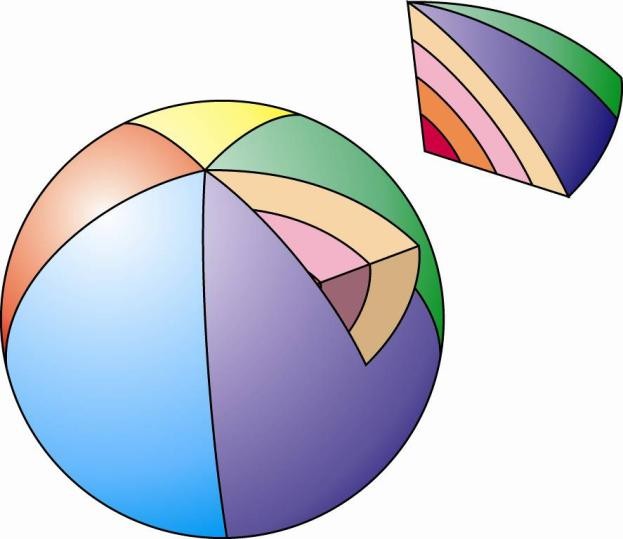 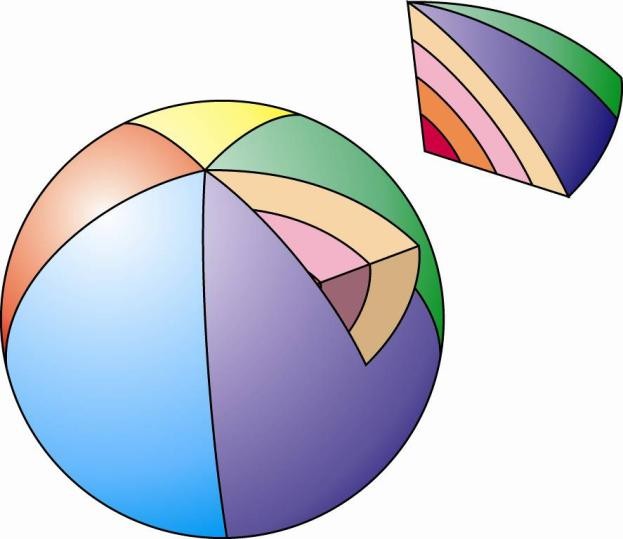 1сенситивний компонентемоційний компоненткогнітивний компонентціннісно-мотиваційний компонентСуб’єктивний образ фізичного здоров’яСуб’єктивний образ афективного здоров’я Суб’єктивний образ інтелектуального здоров’я Суб’єктивний образ соціального здоров’я Суб’єктивний образ духовного здоров’яВнутрішня картина здоров’яВнутрішня картина хворобиРис. 1. Багатовимірна теоретична модель внутрішньої картини здоров’яЗдоров’я є природним і звичайним для людини. Ю.Г. Фролова пише, що здоровій людині не властиво звертати увагу на тілесні прояви [195], [196]. Тому ВКЗ практично здорової особи, яка не займається активно своїм здоров’ям, може бути не настільки чіткою та емоційно яскравою. Крім того, за таких обставин ВКЗ може не мати сформованого ядра, тобто ціннісно-мотиваційного компоненту. Коли ж рівень здоров’я різко знижується, і людина хворіє, у структурі ВКЗ з’являються нові елементи, за участю яких відображається новий стан організму – хвороба: певна частина ВКЗ трансформується у ВКХ. Оскільки хвороба як незвичайна реальність стає домінантою, вона породжуватиме яскравіші образи, її внутрішня картина буде чіткішою і глибшою. Поряд з цим, остаточно формуються й активізуються ціннісно-мотиваційне ядро ВКЗ та образ ресурсного стану, адже переживання хвороби завжди тісно пов’язане з переживанням здоров’я як цінності.Можливо припустити, що у процесі вікового розвитку відбувається поступова диференціація компонентів ВКЗ: з існуючогоу  ВКЗ  дитини  сенситивного  компоненту  у  перші  місяці  життявідділяється емоційно-оціночний, пізніше з формуванням свідомості й   накопиченням   певного   досвіду   диференціюється   когнітивнийкомпонент, останнім, вже у відносно зрілому віці, виокремлюєтьсяціннісно-мотиваційний компонент. Тобто формування ВКЗ відбувається шляхом диференціації і поглиблення суб’єктивного сприйняття образу здоров’я і хвороби.Розуміння ВКЗ як повністю автономного, незалежно функціонуючого утворення було б хибним. Це складна багаторівневаструктура, очевидно, сама є структурним елементом самосвідомості.Такі наші уявлення узгоджуються з позицією Г.С. Нікофірова, який вважає ВКЗ частиною Я-концепції [160].На нашу О.С. Лісової, ВКЗ має також тісний зв’язок з етнічною картиною світу. Останнім часом етнічна картина світу означається ідосліджується  через  поняття  цінності  й  ціннісної  орієнтації  [40].Очевидно, ВКЗ присутня в етнічній картині світу як загальноприйнята для конкретної групи людей метафора здоров’я. Так, В.М. Панкратов називає психологічну компетентність, що детермінується особливостями психічної культури того соціуму й етносу, до якого належить людина, одним з основних чинників розуміння свого стану як здорового чи хворобливого [143]. На це вказує й О.В.Корнієнко [82].Дослідження культуральних аспектів сприйняття здоров’я, проведене J.S. Jarallah і S.A. Al-Shammari, показують, що погане сприйняття здоров’я властиве для жінок-жительок Саудівської Аравії, старших 75 років. Це пов’язано  з такими чинниками як  кількість діагнозів і відвідин лікаря, а також з нездатністю виявляти позицію прохача [250]. У свою чергу, названі чинники  випливають із традиційного для цієї країни статусу жінки у суспільстві як об’єкта, особи, яка не має права скаржитися і претендувати.Л. Руїс пише, що людина має потребу в тому, щоб встановлювати певні стосунки з тим об’єктом, явищем, з яким воназустрічається, а у нашому випадку – зі здоров’ям чи з хворобою. Психологічно  кожна  людина  співвідносить  власну  парадигму  зпевними  моделями  ситуацій,  при  цьому  її  парадигма  зумовленакультурно-історичним особистим досвідом. Тобто, при встановленні контакту зі своїм здоров’ям на будь-якому рівні, зокрема, на рівні хвороби, людина співвідносить власну метафору здоров’я, сформовану в процесі соціалізації й набуття особистого досвіду, з тією метафорою, яка сповідується її найближчим оточенням та її етносом. У результаті такого співставлення часто формуються так звані "cоціально-психологічні стереотипи". Як приклад "соціально- психологічного стереотипу", який зустрічається у постраждалих від катастрофи на ЧАЕС, Л. Руїс наводить "внутрішню картину нездоров’я" [166].Внутрішня картина здоров’я обов’язково є і в хворих осіб: без суб’єктивного  відображення  здоров’я,  вони  навряд  чи  могли  брозуміти, що захворіли. Д.М. Ісаєв вважає, що без концепції про здоров’я дуже важко створити уявлення про хворобу  [59].  Ще Є.А. Шевальов писав, що у період видужання, особливо після гострих захворювань,  наростаність  здоров’я  відчувається  і  переживаєтьсяособливо цікаво [211].Як показав аналіз даних дослідження думки пацієнтів про стан свого здоров’я, проведеного І.С. Кіцул, чим гірша самооцінка стануздоров’я, тим важче респонденти  оцінюють свій стан  при поступленні до лікарні. І чим краще респонденти оцінюють свій стан при  поступленні,  тим  сприятливішим  є,  на  їхню  думку,  вихідлікування. Найбільший відсоток видужання був у групі хворих, котрі оцінили свій стан при поступленні як легкий. Частіше інших погіршення відзначають особи з важким станом при поступленні [74].Переживання свого здоров’я є значущими в контексті загальноїсамооцінки особистості, у визначенні її "лінії життя", "життєвого стилю"[186]. Так R. Goodwin і M. Olfson виявили, що сприйняття свого здоров’я як поганого пов’язано з істотним збільшенням ризику самогубства навіть за відсутності загальних душевних та фізичних розладів [244]. Ch. Peterson, M.E. De Avila у своїй роботі показали, що особи, які схильні більш оптимістично пояснювати проблеми зі здоров’ям (погані події пов’язують з зовнішніми нестійкими і специфічними причинами), мають менше ризиків порушення здоров’я [261].Для розвитку здоров’я значення ВКЗ полягає у тому, що вона є потенціалом, який активізує усі сутнісні сили людини для якіснихперетворень. К. Сельченок посилається на результати дослідження, які проводилися А.С. Роменом в Алма-Аті у зв’язку із вивченнямфеномену так званого активного самонавіювання. У ході даних досліджень виявилося, що відтворюваний в уяві образ здоров’я має надзвичайний оздоровчий потенціал 157]. У зв’язку із цим наводимовідомий  вислів  Гете:  "В  нас  розквітає  те,  що  ми  підживлюємо".Hufeland стверджував: "Ніхто не сумнівається, що можна захворіти від уявлення про хворобу. Чому ж не уявити себе здоровим, щобвидужати? Чому  не  спробувати  керувати  своїми  уявленнями?" [246, c. 21].Представимо	характеристики	позитивної	ВКЗ(сформульовані на основі критеріїв міри адекватності/неадекватності ставлення до здоров’я [160]).На	сенситивному	рівні:	відчуття	бадьорості,	здатності	доактивності, енергійність, відсутність відчуття дискомфорту чи болю.На емоційному рівні: насолода здоров’ям і відчуттям наявності енергетичного резерву, оптимальний рівень тривожності за своє здоров’я, адекватна самооцінка здоров’я.На когнітивному рівні: висока міра поінформованості й компетентності   у   сфері   здоров’я,   знання   критеріїв   здоров’я   і"здорової  поведінки",  основних  саногенних  чинників  і  чинниківризику, розуміння ролі здоров’я для життя людини.На ціннісно-мотиваційному рівні: пріоритетність здоров’я в індивідуальній   системі   цінностей,   високий   рівень   внутрішньоїмотивації до здорового стилю життя, домінування бажання "бути здоровим" (на відміну від "не хворіти"), установка на активне ставлення до здоров’я.На основі проведеного емпіричного дослідження О.С. Лісова розробила критерії діагностики внутрішньої картини здоров’я (Критерії психологічної діагностики і типологія внутрішньої картини здоров’я // Психологічні перспективи: Зб. наукових праць Волинського національного університету ім. Лесі Українки. Вип. 14.– Луцьк, 2009. – С. 15 – 24):міра відчуття тілесного комфорту, енергетичного резерву;чіткість	диференціації	своїх	почуттів	та	можливість	їх вираження;рівень тривожності, пов’язаної зі своїм здоров’ям;ступінь поінформованості й компетентності у сфері здоров’я;характер самооцінки здоров’я; місце здоров’я у системі ціннісних орієнтацій та суб’єктивне співвідношення його цінності/доступності;рівень внутрішньої мотивації до здорового стилю життя;міра активності позиції людини щодо власного здоров’я; міра суб’єктивної	цінності	різних	аспектів	здоров’я	(фізичного,афективного, інтелектуального, соціального, духовного).Відповідно до зазначених критеріїв виділено 6 типів ВКЗ:інфантильно-оптимістичний;ціннісно-продуктивний (зрілий);ціннісно-адаптивний (умовно зрілий);інфантильно-песимістичний;ціннісно-заперечуючий;іпохондрично-сенситивний (див. табл. 1).Таблиця 1.Типи ВКЗ та їх діагностичні критеріїПроведений теоретичний аналіз наукової літератури та емпіричне дослідження дозволили виділити ряд функцій внутрішньої картини здоров’я (Лісова).Серед функцій, які виконує ВКЗ у внутрішньому житті особистості, потрібно насамперед зазначити такі.- направляюча – дана функція задає вектор життєдіяльності людини відповідно до того, які цінності вона сповідує: якщо здоров’я стає  для  особи  справжньою  цінністю,  то  воно  перетворюється  нарушійну силу, що визначає спрямованість особистості та її основну мотивацію – ствердження у житті, сенсу життя, свободи, насолоди, самоактуалізації; саме такі мотиви, за спостереженнями О.С. Лісової,характерні для психологічно здорової особистості з адаптивною ВКЗ;заперечення життя чи однаково байдуже ставлення до життя і смерті не сумісні з високим рівнем духовного здоров’я;регулятивна	функція	–	реалізується	через	залучення внутрішніх	психофізіологічних	ресурсів	людини	та		ініціацію,здійснення і контроль (на основі відповідної мотивації) активності, спрямованої на забезпечення здоров’я; тут важливо,  якому прагненню підкоряється людина – "бути здоровою" чи "не хворіти";для більш зрілої (адаптивної) ВКЗ властиве прийняття на себе відповідальності за власне здоров’я і бажання "бути здоровою";когнітивно-структуруюча функція – ВКЗ значною міроювизначає вибірковість сприйняття інформації з оточуючого середовища; у відповідь на потреби, які формують мотиваційний компонент ВКЗ, на загальному тлі вимальовується фігура, релевантна задачам індивідуального виживання, відповідно до змістового наповнення ВКЗ відбувається компонування і структурування унікального досвіду особистості;прогностична	функція	–	через	ВКЗ	конструюється	і задається часово-просторова перспектива існування особистості;креодизуюча	функція	–	внутрішня	картина	здоров’явиступає одним з "каналів" між соматичним і психічним, через який психологічна свобода (чи напруження) реалізуються на соматичному рівні у вигляді тілесної конгруентності [130] й пластичності [107] (чи тілесного розладу) й, навпаки, тілесне знаходить свій вияв на рівні афекту, характеру тощо; Y. Jang зі співавторами на підставі своїх досліджень також вважають що сприйняття здоров’я (perception of health) виконує роль посередника між фізичним і ментальним здоров’ям [249];саногенна  (потенціююча)  функція  –  ВКЗ  являється  тим внутрішнім  потенціалом  людини,  який  використовується  нею  дляподолання проблем, пов’язаних зі здоров’ям: повністю сформована позитивна (адаптивна) ВКЗ сама по собі сприяє підвищенню рівняздоров’я людини; переважання ВКЗ над ВКХ у хворих оптимізуєпроцес лікування та покращує якість життя пацієнтів; описана функція узгоджується з думкою В.Є. Кагана [61], котрий писав, що ВКЗ являється психосоматичним потенціалом особистості, який великою мірою визначає рівень її здоров’я; подружжя Саймонтонів також вказують на те, що при переважанні у самосвідомості онкохворих образу здоров’я над образом хвороби більш ймовірні позитивні прогнози перебігу хвороби [173]; у нашому дослідженні цятеза підтверджується наявністю прямого кореляційного зв’язку між загальним обсягом ВКЗ і показниками соматичного самопочуття;- комунікативно-оптимізуюча функція – ВКЗ визначає позицію людини у спілкуванні; переважання ВКЗ у самосвідомостіособистості позитивно спрямовує її соціальні контакти, оздоровлює взаємостосунки з іншими, сприяє її привабливості для оточуючих; у зв’язку  з  цим  згадується  висловлювання  Ліхтенберга:  "Здоров'язаразне".Отже, внутрішня картина здоров’я – це структурно складне динамічне утворення у самосвідомості людини, яке розбудовується тадиференціюється на основі сенситивних вражень, містить сенситивний,   емоційний,   когнітивний   і   мотиваційно-цінніснийкомпоненти; на рівні кожного з них представлені суб’єктивні образифізичного, афективного, інтелектуального, соціального й духовного здоров’я; ВКЗ виявляє себе через направляючу, регулятивну, когнітивно-структуруючу, прогностичну, креодизуючу, саногенну та комунікативно-оптимізуючу функції.Психічне здоров’я людини та позитивні емоційні станиІснує безліч словесних характеристик, що описують позитивні переживання. Один із типових прикладів  подібних  досліджень подано у табл. 2, що дає підстави для висновку про існування двох основних діапазонів емоційних проявів: неприємний (інакше кажучи, щасливий-сумний) і активаційно-гальмівний (або ступінь інтересу та збудженості).Два виміри емоційТаблиця 2.•Сумний•Сонний•Загальмований•Втомлений•В’ялий•Розслаблений•Спокійний•Безпосередній•УрівноваженийРозрізняють	кілька	видів	позитивних	емоцій.	Основному вимірові позитивних емоційних станів відповідає:І. Почуття радості, що асоціюється [12, 31]:−	із посмішкою на обличчі;−	із задоволенням від спілкування з іншими людьми;−	із відчуттям прийняття навколишніми;−	з упевненістю в собі та спокоєм;−	із	відчуттям	здатності	справитися	із	життєвими проблемами.За C.M. Meadows, радісна людина стає впевненішою в собі, починає розуміти, що вона живе недаремно, що її життя переповнене глибоким сенсом. Радісна людина почуває себе коханою, потрібною,вона задоволена собою і світом у цілому. Така людина повна енергії, впевнена в тому, що подолає будь-як труднощі. Радісна людина бачить світ у його красі й гармонії, сприймає людей у їх кращихпроявах. Вона схильна отримувати задоволення від об’єкта, а не аналізувати і критично осмислювати його. Радість змушує людину з особливою гостротою відчувати свою єдність зі світом. Це не простопозитивне ставлення до світу та до себе, це своєрідний зв’язок між людиною і світом. Радість часто супроводжується відчуттям енергії і сили. Відчуття енергії, яке супроводжує радісне переживання, викликає в людини почуття компетентності, впевненості у власнихсилах. С. Meadows передбачає, що власне взаємозв’язок між радісним переживанням, відчуттям енергії і почуттям компетентності й викли- кає те трансцендентне почуття свободи, яким часто супроводжуєтьсяемоція радості, − почуття виходу за межі власного ―Я‖ і за межі реальності. У стані радості людина відчуває незвичайну легкість, енергійність,  їй  хочеться  літати,  все  набуває  іншої  перспективи,іншого значення, іншого сенсу [17].Інший дослідник позитивних почуттів, R.A. Spitz, зазначав, щорадісні переживання корисні та благотворні для людського організму. Коли людина переживає радість, усі системи її організмуфункціонують легко і вільно, розум та тіло перебувають у розслабленому стані, і цей відносний фізіологічний спокій дає змогу відновити витрачену енергію. За свідченням багатьох людей, які перенесли те чи інше захворювання, радісні переживання прискорюють процес виздоровлення. Клінічні дослідження показують, що відсутність позитивної соціальної стимуляції, що слугує джерелом позитивних емоцій інтересу й радості, може викликати в людини серйозні психічні й фізичні порушення [19].З іншого боку, якщо радість викликана перемогою над іншим і являється єдим її джерелом, то це, як указує Е. Керрол, може свідчити про серйозні психологічні проблеми. Радість перемоги – це прекрасне, чудове переживання, але лише в тому випадку, якщо ця перемога отримана над самим собою, якщо це особистий тріумф, пов’язаний із досягненням важливої, значимої мети. Але якщо єдиним джерелом радості є можливість узяти верх над ближнім, то така стратегія може коштувати людині фізичного та душевного здоров’я.N.M. Bradburn виявив, що соціально-активні люди, емоційний досвід яких відрізняється великою різнобарвністю, частіше переживають позитивні емоції. Високий соціально-економічний статус, що допомагає уникнути одноманітності й монотонності життя, також позитивно корелює з позитивними емоціями. Але вчений відзначив, що гроші й соціальне становище можуть сприяти радості, але не в змозі позбавити смутку [15, 226]. Таке бачення ще раз підтверджує тезу про відносну незалежність позитивної і негативної емоційності.ІІ. Позитивний емоційний стан, який характеризується:Інтенсивністю і глибиною переживань, що базуються на почутті прихильності до інших людей.Напрямом	збудження	й	інтересу.	Цей	вид	переживаньспричиняється прослуховуванням музики, читанням і спілкуванням із природою.Задоволеністю та почуттям комфорту.Якщо описувати емоцію інтересу, то можна відзначити що вона відіграє досить важливу роль в еволюції людини, виконуючи різноманітні адаптаційні функції. Формування і розвиток соціальних стосунків значною мірою пов’язані з тим інтересом, який переживає людина до представників свого виду, − із всіх явищ нашого світулюдину найбільше цікавить людина. Інтерес сприяє досягненню сексуальної насолоди і слугує стабілізуючим фактором сексуальних і сімейних стосунків. Він необхідний для розвитку навиків і умінь, а заначить, відіграє важливу роль в інтелектуальному розвитку людини. Викривлений розвиток емоції інтересу – збудження, може створювати психологічні й навіть психопаталогічні проблеми. Маніакальні хворі, як правило, відрізняються підвищеним рівнем інтересу – збудженням. Аномально високе чи низьке вираження мотиву пошуку відчуттів може бути індикаторм завищеного чи заниженого порогу емоції інтересу та може викликати порушення адаптації1.Глибина й інтенсивність позитивних станів відображають повноту,	глибину	або	інтенсивність	переживань	і	мають	багатоспільного з ―піковими переживаннями‖, у характеристику яких входять: захопленість, усвідомлення того, що відбувається [12, 32].Джерела позитивних емоцій лежать у різній площині:(водіння автомобіля, столярні роботи, шиття і т. д.);−	читання, музика, перегляд телепередач;−	інтенсивні переживання (естетичні, релігійні) [12, 32].Відповідно	до	деяких	досліджень,	існують	два	джерела задоволення: цільове й парацільове.Цільове – люди переслідують серйозні цілі, піклуються  промайбутнє.Парацільове – пошук джерел руху. Людей цікавить дія як така, не важливо, куди вона може привести [12, 32].До основних як позитивних, так і негативних емоцій належать:−	відчуття щастя;−	сум;−	роздратованість;−	страх;−	відраза;−	презирство;1 Цит. із книги ―Психологія емоцій‖.− К.; СПб.: Питер, 2003.– С. 144−145.−	подив;−	інтерес;−	почуття сорому [12, 32].Вплив позитивних емоцій на психічне здоров’я відбувається за такими ознаками:Характеристики позитивного мислення:доброзичливий опис соціальних ситуацій;сприйняття себе як соціально-компетентної особистості;почуття впевненості в собі й самоповага.Пам’ять. У гарному настрої легше згадати радісні події в житті, слова, наповнені позитивним змістом.Рішення  проблем.  Люди  в  гарному  настрої  відрізняються підвищеною реакцією, здатністю виробляти найпростішу стратегіюрішення.Стимулювання	гарного	настрою	або	позитивних	емоцій приводить не тільки до оригінальних рішень, а й до різноманітнихсловесних асоціацій, що свідчить про творчий діапазон.Допомога	й	альтруїзм.	Дослідження	показали,	що	для щасливих людей властиві такі риси, як щедрість і готовність прийтина допомогу. Гарний настрій стимулює думки про доброзичливу поведінку.Симпатії	стосовно	навколишніх.	Багато	людей,перебуваючи в гарному настрої, схильні оцінювати позитивно оточуючих. Ця характеристика складається з емоцій,  переживань [12, 32−33].Настрій – загальний емоційний стан, що протягом певного часу змальовує переживання і діяльність людини; причина такого стану не завжди усвідомлюється та трактується як ―беззвітна‖. Позитивні емоційні стани можуть змінюватися негативними, інколи – депресив-ними станами. Далі розкриємо взаємовплив депресивних станів та психічного здоров’я.Психічне здоров’я людини й депресивні станиДепресивні стани передбачають складну комбінацію емоцій, уявлень, споминів і думок. Окрім цього, депресія включає в себе різноманітні соматичні симптоми. Найчастіше депресія пов’язана зутратою, коли людина відчуває, що не здатна справитися з утратою, і досить часто вона дійсно буває нездатною подолати це. Окрім того, депресія може бути викликана не лише фізичною втратою (смертю коханої людини), її причиною може стати втрата самоповаги, роботи, втрата дружніх чи близьких стосунків тощо. Причиною депресії може бути соціальна ізоляція і самотність, переживання почуття провини.Як указують Г.В. Ложкін, О.В. Носкова, І.В. Толкунова, для людей у стані депресії характерний негативізм. Їхній погляд на життя можна окреслити як такий, що забарвлений у темні кольори. Люди з важкою формою депресії почувають нікчемність, апатію, байдужність до друзів і родини, вони не можуть нормально спати. Надмірно песимістичний погляд на світ змушує їх перебільшено переживати погане і зводити до мінімуму гарне [12, 33].В  основі  мислення  людей  у  стані  депресії  лежить  атрибуціявідповідальності. У людей у стані депресії легше знайти негативний стиль пояснення, ніж у людей без депресії (рис. 2). Вони з легкістю пояснюють невдачу стійкими причинами.Оптимістичний	Чи буде	Депресивний стиль	ця невдача…..	стильатрибуції	атрибуції“Це просто	постійною?	―Так, це буде тимчасова		продовжуватися…‖поразка…..‖Немає                                                                                                                                  Депресіядепресії	―Ні, поки все	глобальною?	―Так, це мене вб’є…‖ в  порядку…‖―Ні, це не моя	внутрішньою?	―Так, це моя провина……‖		провина……‖Рис. 2. Залежність стилю пояснення від емоційного стануособистостіНа основі рис. 2 можемо зробити такі висновки:Депресивний настрій є причиною негативного мислення. Коли ми почуваємо себе щасливими, то бачимо і згадуємо гарне. Але якщо наш настрій стає похмурим, то наші думки починають рухатися іншим шляхом. Рожеві окуляри ховаються у футляр, а на світло витягаються   чорні.   Тепер   поганий   настрій   викликає   в   пам’ятінегативні події. Здається, що наші взаємини зіпсувалися, наш ―Я- образ‖ погіршився, наші надії на майбутнє похмурі, вчинки людей огидні. Таким чином, коли депресія наростає, спогади й очікування стають важкими; коли депресія йде на спад, мислення прояснюється.Американські дослідники продемонстрували, як поганий настрій, викликаний невдачею, може затьмарити мислення. Дослідники просили болільників спрогнозувати результати майбутніх ігор команди і свою власну поведінку. Після поразки команди люди досить похмуро оцінювали не тільки її майбутнє, а й своє власне [12, 34].Депресивний настрій впливає і на поведінку. Замкнута, похмура і невдоволена людина не отримує радості й співчуття від інших. Виявлено, що люди в стані депресії усвідомлюють, що інші не схвалюють їхню поведінку. Їхні песимістичні погляди й, особливо, їхній поганий настрій викликають соціальне відторгнення. Депресивна поведінка може також викликати відповідну депресію в інших. Тому для людей у стані депресії існує ризик розлучення, звільнення з роботи або небажання спілкуватися з іншими. Вони також можуть вишуковувати людей, які відгукуються про них недоброзичливо, підтверджуючи і ще більше підсилюючи тим самим свій низький ―Я-образ‖.Отже, можна стверджувати, що стан депресії має когнітивний і поведінковий ефекти [12, 35].Негативне мислення є причиною депресивного настрою. Багато хто почуває депресію, коли переживає важкі стреси: втрату роботи, розлучення або розрив із близькою людиною, страждання під час фізичної травми − усе, що підриває почуття власної значимості. Однак сумні міркування можуть бути й адаптивними – прозріння, що відбулося під час депресивної бездіяльності, може пізніше породити кращі стратегії для взаємодій зі світом. Разом із тим люди, схильні до депресії, реагують на погані події, зосереджуючись на собі й обвинувачуючи себе. Але їхня самоповага швидко зростає, коли вони почувають підтримку, і падає, коли з’являється загроза [12, 35].Дослідження дітей, підлітків і дорослих підтверджують, що ті, у кого песимістичний стиль поведінки, з більшою імовірністю впадуть у депресію, якщо відбудуться неприємні події. У тих, хто схильний до депресії, стреси є пусковим механізмом до сумних переживань, зосередженості на собі, самозвинувачення. Подібні переживання породжують депресивний настрій, що круто змінює думки і вчинки людини, які, у свою чергу, підживлюють негативні переживання, самозвинувачення та депресивний настрій.Значить, депресія одночасно є і причиною, і наслідком негативного пізнання (див. рис. 3).Зосередження на собіі самозвинуваченняНегативні	Депресивнийпереживання	настрійНаслідки,що проявляютьсяв поведінці й пізнанніРис. 3.3.2. Порочне коло депресіїНеможливо дати повну картину депресії без урахування її біогенетичних, соціокультурних і когнітивних аспектів. A.H. Kraines досить детально розробив біогенетичну теорію депресії. Етіологія депресії розглядалася ним головним чином із точки зору спадковості й ендокринних факторів. Щодо спадковості депресії, то вчений наводить приклад, що коли один із однояйцевих близнюків страждає психотичною депресією, то у 70−96 % випадків існує ймовірність що інший теж захворіє [16].Результати ряду досліджень свідчать про явний зв’язок соціокультурних факторів із поширенням депресії. Так, C. Silverman виявив, що в Африці і в Ірландії депресія поширена значно менше, ніж в Англії. За даними досліджень, африканці страждають депресією значно менше, ніж європейці [18]. Значить, треба мати на увазі такі соціокультурні фактори, як особливості виховання та етнічність, що тісно переплітається зі спадковими і конституційними факторами.Вичерпною  когнітивною  теорією  депресії  є  теорія  A.T. Beck.Когнітивні процеси, на думку вченого, є первинною детермінантою емоцій, настрою і поведінки. Сприйняття індивідом самого себе, сприйняття світу і майбутнього розглядається як первинна тріада когнітивних факторів. У силу негативного самосприйняття депресивна людина вважає себе:−	неадекватною;−	нікчемною;−	ущербною;−	нещасливою [14].Негативний погляд на світ змушує її сприймати свою взаємодію з ним як перелік провалів і поразок, а негативне сприйняття майбутнього виражається в тому, що людина бачить попереду лише нескінченне продовження мук. Більшість типових депресивних симптомів, такі як параліч волі, суїцидальні спроби і занижена самооцінка, пояснюються A.T. Beck як результат дії того чи іншого когнітивного фактора [14].Першопричиною депресії, на думку A.T. Beck є не емоції, а когнітивна організація, схема, яка диктує депресивне сприйняття і депресивну концептуалізацію об’єкта чи ідеї. Його модель депресії заснована на таких характеристиках, як особистісна ущербність і не- гативні очікування. Окрім того, вчений провів детальний, всесторонній аналіз симптомів і проявів депресії. Він виділив чотири основні групи характеристик депресивного стану:Емоційні (горе, сум, пригнічений настрій).Когнітивні (відмова самому собі від найбільш важливих особ- ливостей).Мотиваційні (пасивність, залежність, уникання, параліч волі).Фізіологічні (утрата апетиту, розлади сну) [14].Отже, психічне здоров’я людини і депресивні стани взаємопов’язані. Депресія в основному розглядається як стан безпорадності, постійної тривоги, очікування болі і страху, як утрата окремих навиків адаптаційної поведінки і заміщення їх реакціями уникання. Депресія в основному виникає унаслідок втрати, причому не лише фізичної, а й утрати самоповаги, впевненості у собі та почуття власної гідності. Депресія є складним патерном базових емоцій, що включає в себе передусім емоцію горя, а також  різні комбінації гніву, відрази і презирства (ворожі почуття по відношенню до самого себе й до інших людей), емоції страху, провини і сорому. Окрім того, враховується роль інших афективних факторів, таких як зниження сексуального інтересу, підвищення втомлюваності і погіршення фізичного самопочуття.Питання для самоконтролюПсихологічні складники внутрішньої картини здоров’я.Механізм формування внутрішньої картини здоров’я.Види позитивних емоцій і їхній вплив на психічне здоров’я.Депресивний настрій як причина негативного мислення.Тема практичного заняттяПринципи і прийоми психічного оздоровлення особистостіЛітератураБогучарова О. І. Внутрішня картина здоров’я як умова формування особистості (спроба проб лематизації) // Зб. наук. пр. Ін- ту психол. ім. Г. С. Костюка АПН України.– Т. ІV.– Ч. 1.– 2002.– С. 11–20.Васильева О. С., Филатов Ф. Р. Психология здоровья человека: эталоны, представления, установки: Уч. пос. для студ. высш. уч. завед.– М.: Изд. центр ―Академия‖, 2001.– 352 с.Василюк Ф. Е. Жизненный мир и кризис: анализ критических ситуаций // Психол. журн.– 1995.– Т. 16.– № 3.– С. 90–101.Василюк Ф. Е. Психология переживания (анализ преодоления критических ситуаций).– М.: Изд-во Моск. ун-та, 1984.– 200 с.Галецька І., Сосновський Т. Психологія здоров’я: теорія і практика.– Л.: Вид. центр ЛНУ ім. Івана Франка, 2006.– 338 с.Каган В. Е. Внутренняя картина здоровья – термин или концепция? // Вопр. психологии.– 1993.− № 1.− С. 86−88.Критерії психологічної діагностики і типологія внутрішньої картини здоров’я. // Психологічні перспективи: Зб. наукових праць Волинського національного університету ім. Лесі Українки. Вип. 14. – Луцьк, 2009. – С. 15 – 24Лісова О.С. Психокорекція дезадаптивних типів внутрішньої картини здоров’я у хворих на виразкову хворобу // Медицинская психология. – 2008. – Т.3, № 1. – С.44 – 50.Маслоу А. Г. Мотивация и личность / Пер. с англ.– СПб.: Евразия, 1999.–478 с.Менделевич В. Д. Клиническая и медицинская психология. Практическое руководство.– М.: МЕД-пресс, 1998.– 592 с.Мясищев В. Н. Психические состояния и отношения человека // Обозрение  психиатрии  и  медицинской  психологи  им. В. М. Бехтерева.− 1996.– № 1–2.Пезешкиан Н. Позитивная семейная психотерапия: семья как психотерапевт / Пер. с англ., нем.– М.: Смысл, 1993.– 332 с.Перлз Ф. Внутри и вне помойного ведра // Перлз Ф., Гудмен П., Хефферлин Р. Практикум по гештальт-терапии.– М.: Академия; СПб.: Петербург XXI век, 1997.– 448 с.Психология     здоровья     человека     /      Г. В. Ложкин, О. В. Носкова, И. В. Толкунова / Под ред. В. И. Носкова.– Севастополь: Вебер, 2003.– 257 с.Психология  здоровья:  Учеб.   для   вузов   /   Под   ред. Г. С. Никифорова.– СПб.: Питер, 2003.– 607 с.Beck A. T. Depression.– New York, Harper & Row, 1967.– P. 167.Bradburn N. M. The Structure of Psychological Well-Being.– Chicago, Aldine, 1969.– P. 137.Kraines A. H. Mental Depression and their Treatment.– New York, Macmillan, 1957.– 344 p.Meadows C. M. Joy in Psychological and Theological Perspective: A Constructive Approach.– Unpublished Doctoral Dissertation, Princeton Theological Seminary, Princeton, NJ, 1968.Silverman C. The Epidemiology of Depression.– Baltimore, Johns Hopkins Press, 1968.– 340 p.Spiltz R. A., Wolf K. M. The Smiling Response: A Contribution to the Ontogenezis of Social Relations.– Genetic Psychology Monographs, 1946.– P. 34, 57−125.Частина IІ. ПСИХОЛОГІЧНЕ ЗАБЕЗПЕЧЕННЯ ЗДОРОВ’Я ЛЮДИНИРозділ 4. ПСИХОЛОГІЧНІ МЕХАНІЗМИ ЗАБЕЗПЕЧЕННЯ ПСИХІЧНОГО ЗДОРОВ’ЯСаморегуляція стану та поведінки в забезпеченніздоров’яІз дефініції поняття "здоров’я людини", яке пропонує у своєму валеологічному словнику М.С. Гончаренко, випливає, що основною характеристикою здорової людини є здатність до досконалої саморегуляції [40]. Саморегуляція трактується як особливий рівень програмування діяльності на основі процесів передбачення; цілеспрямована зміна як окремих психо-фізіологічних функцій, так і нервово-психічного стану в цілому, а також характеру і способу дій [143].Людей, які досягли найвищого рівня психологічного здоров’я, А.Маслоу називає самоактуалізованими особистостями Такі люди присвячують своє життя пошуку "буттєвих", тобто межових цінностей. Хвора людина – це лю-дина, яка впустила справжнє щастя, не пізнавши істинного виконання бажань, насиченого емоціями життя і спокійної, сповненої сенсу старості [120].Критерії, запропоновані М.С.Гончаренко та А.Маслоу, взаємо- доповнюються, оскільки перші охоплюють показники фізичного, психічного і соціального здоров’я, а другі стосуються насамперед здоров’я психологічного і духовного. Уважне знайомство з теорією самоактуалізації дозволяє зрозуміти, що остання неможлива без досягнення досконалої саморегуляції і є наступним по тому кроком. Тож, ознакою високого рівня здоров’я можна вважати досконалу саморегуляцію і самоактуалізацію особистості.Здоров’я часто пов’язують із урівноваженістю з зовнішнім світом    усіх    внутрішніх    процесів    організму,    емоційних    тафізіологічних реакцій тощо [38]. В.А.Ананьєв [7] та Г.С.Нікіфоров[160] називають урівноваженість одним з найважливіших критеріїв психічного	здоров’я.	Згідно	з	В.М.М’ясищевим,	від	міри	виявупсихічної	рівноваги	залежить	урівноваженість	людини	зоб’єктивними умовами, її пристосовуваність до них. При цьому, урівноваженість – це не мертва, застигла рівновага, а процес, поступальний рух життєво важливих біологічних і психічних процесів [126].В.Н.Панкратов [143] пише про те, що критерій урівноваженості органічно пов’язаний з гармонійною організацією психіки й адаптивними можливостями. Гармонія розуміється як баланс між різними частинами «Я» людини, між фізичним, емоційним, інтелектуальним, комунікативним аспектами; між людиною та її оточенням чи природою [144].У сучасній психології ще немає такого визначення понять самоконтролю і саморегуляції, яке можна було б назвати вичерпним. Досить часто вони використовуються як синоніми. Якщо звернутися до визначення поняття саморегуляції, за Г. С. Никифоровим, то в загальному розумінні автора це є свідомий вплив людини на притаманні їй психічні явища (процеси, стани, властивості), на дяльність, яку вона виконує, на власну поведінку з метою підтримки та збереження чи зміни характеру їх протікання (функціонування) [16, 389]. Із точки зору А. С. Ромена, це є процес самонавіювання, досить складний вольовий процес, що забезпечує цільове формування готовності організму до визначеної дії та за необхідності – її реалізації1.Суб’єктом саморегуляції є сама людина. В ролі об’єкта виступають психічні явища, діяльність або поведінка людини [16, 389]Саморегуляція фізіологічних функцій здійснюється за гомеостатичним принципом, що означає необхідну підтримку біологічних констант, сформованих у процесі еволюції, або, інакше кажучи,   еталонів   організму.   Прикладом   таких   констант   можнаназвати концентрацію цукру в крові, уміст у ній вуглекислого газу й кисню, температуру тіла, артеріальний тиск та ін [15, 62].Саморегуляція за гомеостатичним принципом полягає в тому,що той або інший контрольований складник за допомогою самоконтролю безупинно звіряється з відповідним біологічним еталоном,   і   якщо   в   результаті   перевірки   з’являється   сигнал1 Цит. за: Психическая саморегуляция. Вып. 2 / Под ред. А. С. Ромена.– Алма-Ата, 1974.– С. 7.неузгодженості, то власне це є поштовхом до відновлення порушеної рівноваги.Процеси	психічної	саморегуляції	носять	завжди	свідомий	і цілеспрямований	характер	[1; 3; 4; 5; 6].	Наведемо		прикладивикористання людських ресурсів для саморегуляції:Корекція динаміки втомлюваності зводиться до зменшення навантажень.	Це	є	необхідною	умовою,	оскільки	зростаннявтомлюваності супроводжується підвищеною  чутливістю, хворобливим сприйняттям впливів, які раніше сприймались як нормальні   чи   незначимі.   Окрім   зменшення   навантаження,   якдодаткові засоби психогігієни втомлюваності можна використовувати:коротких пауз;−	спеціальні	аудіо	й	відеозаписи	картин	природи,	співу птахів, шуму води тощо.Засоби,	які	використовують	для	зняття	психічної	напруги, мають заспокійливий, відволікаючий характер.Зняття психічної напруги можна здійснювати за допомогоюстратегії десенсибілізації, тобто зниження чутливості. Саме чутливість викликає неадекватну психічну напругу, яка може бути викликана:−	непосильними завданнями, що поставлені перед людиною;−	переоцінкою власних сил і можливостей;−	так званим ―зараженням‖ нервозністю інших людей.Засоби	саморегуляції	мають	основне	значення	під	час виникнення  психічної  напруги.  Ефект  саморегуляції  залежить  відволодіння її прийомами. Так, наприклад, опишемо, як можна подолати    фрустрацію.    Стан    фрустрації    виникає    внаслідоквиникнення неочікуваних перепон на шляху до поставленої мети ісупроводжується переживанням невдачі. Різниця між бажаним та реально досяжним здається нездоланною і викликає стійкі негативні емоції. Негативні емоції посилюються за рахунок стомлення і стресу та несуть значну небезпеку для психічного здоров’я. Стратегія подолання фрустрації характеризується швидким переходом від стану спокійного раціонального аналізу до енергійних дій для досягнення мети. Успішне вирішення ситуації сприяє відволіканню від невдач іпояві впевненості у своїх силах. Для цієї мети використовують засоби саморегуляції. Саморегуляція передбачає вплив людини на саму себе за допомогою слів, мислительних уявлень [16, 386−408].Саморегуляція включає в себе такі види:Аутогенне тренування – складається із двох частин. Перша орієнтована на зняття психічної напруги, на заспокоєння. Друга передбачає перехід людини в особливий стан – надіії, довіри, віри в можливості організму, в характер, формування бажаних психічних якостей. Людина не мислить раціонально, а повністю довіряє своєму організму. Ступінь володіння цим методом саморегуляції залежить від психологічної розробки етапів, відповідно до яких людина пере- ходить від початкового психічного стану до необхідного для здоров’я, до вищих досягнень, розвитку психічних процесів і станів [16, 390−395].Самопереконання – вплив на самого себе за допомогою ло- гічно обумовлених переконань, на основі пізнання законів природи й суспільства.Самонавіювання – спосіб впливу, що базується на вірі, коли істина приймається без реальних доказів, але від цього не втрачає свою значущість.Біологічний зворотний зв’язок (БЗЗ) – інструментальні прийоми реалізації зворотного зв’язку, які дають змогу навчитисясвідомому контролю та довільному впливові на ряд процесів, які невідчуваються і не усвідомлюються в організмі (біологічна активність мозку, сердечний ритм, показники температури тіла, тиск крові, м’язова релаксація тощо). БЗЗ забезпечується за допомогою електрофізіологічної апаратури, яка змінює та показує (у зоровому і слуховому варіанті) результати впливу на протікання того чи іншого довільного фізіологічного процесу. Це дає постійну можливість суб’єкту    саморегуляції    контролювати     характер     його розвитку [16, 396; 17].Медитація – серія мислительних дій, мета яких – досягнути особливого стану організму людини, що характеризується занурен-ням у глибокий фізичний і психічний спокій, відгородженість від зовнішнього світу, під час якого зберігається здатність до роздумів – оперування   образами   на   раніше   задану   тематику.   Досягаєтьсямедитація шляхом концентрації внутрішньо спрямованої уваги, можливого великого м’язового розслаблення (релаксації) та емоційного спокою. Медитація є значно простішою, ніж інші способисаморегуляції.  Вона  дає  змогу  зняти  емоційну  напругу,  привестипсихічний стан до рівноваги. Медитація добре зарекомендувала себе як ефективний захист організму від руйнівного впливу стресу. Вона здатна знижувати м’язову напругу, сприяє регуляції дихання, нормалізації пульсу, зняттю гостроти почуття тривоги  і  страху [16, 398; 17].Йога – дисципліна розуму й тіла. Основна мета – послідовно розвивати такі властивості організму, які дають змогу зрозуміти дій-сність і ствердити самосвідомість, підтримуючи здорове функціонування мозку й психіки. Цього можна досягнути, поступово підіймаючись усіма рівнями йоги [11; 16, 398−402; 17].Психом’язове тренування – психічне самонавіювання, колиробота мозку зосереджена в основному на тренуванні уявлень. Основний зміст методу складають так звані словесні формули, спрямовані на створення стану зниженої активності різних ситем організму. В основі такого тренування лежать:−	уміння розслабитися;−	спосіб максимально чітко, з великою силою уяви, але не напружуючись, уявити стан формули самонавіювання;−	уміння тримати увагу на вибраному об’єкті;−	уміння впливати на самого себе потрібними словесними формулами [16, 402−404; 17].Ідеомоторне	тренування	–	уміння	безпосередньо	передвиконанням руху уявити його ідеомоторно й точно, а далі назвати рух, що виконується, точними словами [2]. Таке тренування зазвичай багаторазово повторюється, свідоме, означає активне уявлення та відчуття навику, який засвоюється. Навики активного уявлення рухів, що реально виконуються, сприяють швидкому оволодінню ними, їх закріпленню, корекції, а також прискоренню самовдосконалення [17, 404−406].Отже,  рівень  стресостійкості,  захист  фізичного  і  психічногоздоров’я від впливу факторів стресу багато в чому залежить від прийомів саморегуляції. Саморегуляція статну та поведінки, як показали дослідження В. І. Тимофєєва, співпрацівника кафедри психологічного забезпечення професійної діяльності СПбДУ, особливо потрібна при таких причинах, як [16, 386−387]:саморегуляції).	Незадоволеність	проявлялася	такими характеристиками:в’ялості;−	низька працездатність, погана витривалість;проблеми стосунків і самооцінки (25 % досліджуваних), які проявлялись у:−	відсутності впевненості в собі й у завтрашньому дні;−	відсутності внутрішньої свободи і здатності впливати на життєву ситуацію;−	нехватці ―сили духу‖;−	незадоволеності міжособистісними стосунками;−	неадекватній самооцінці.хворобливі симптоми (22 % досліджуваних), які проявлялисяу:−	поганому самопочутті;−	частих болях;−	порушенні сну;−	проблемах із надлишковою вагою.потреба	в	самореалізації	(7 %	досліджуваних),	якапроявлялася в:−	бажанні пізнати й розширити свої можливості.Як бачимо із вищеперерахованих причин звернення за ПСР ідея самовдосконалення поки що посіла останнє місце в думках і діяхлюдей.Аналіз наведених вище ознак здоров’я показує, що одними з основних характеристик психологічно здорової людини є досконаласаморегуляція, яка веде до адаптації, врівноваженості, гармонії та самоактуалізації; рольова й особистісна свобода, пластичність, непередбачуваність; ціннісне й відповідальне ставлення до себе й дожиття; активна життєва позиція; здатність до конструктивних стосунків з іншими людьми. Базовим мотиваційним чинником, що виявляється в ініціації, здійсненні й контролі активності, спрямованоїна забезпечення здоров’я, виступає розвинута воля. Тобто, у сучаснихнаукових підходах до розуміння сутності здоров’я людини на передній план виходять його суб’єктивні, психологічні аспекти. Вони розкриваються, зокрема, через поняття внутрішньої картини хвороби та внутрішньої картини здоров’я.Повчальні парадигми естетичної саморегуляції особистості містяться у творах Конфуція (Кун-цзи, близько 551-478 pp. до н.е.) та його учнів. Характерний щодо цього такий уривок із «Висловів» («Лунь юй») його послідовного учня Цзенцзи (Цзень Шеня, «учителя Цзена»): «Я за день себе тричі запитую: Чи залишився я вірний тим, для кого стараюсь. І чи зберіг щирість у спілкуванні з друзями. І чи повторював те, що мені передавалось».Різні способи пояснення зовнішнього і внутрішнього світу людини, досягнення єдності й гармонії дають змогу виділити спільну сферу, властиву для кожної з культур. Цією спільною сферою є мета досягнення взаємоузгодженості, рівноваги й гармонії життєвих процесів людини, суспільного організму і довкілля – всесвіту (Двіжона, 81).Саморегуляція визначається як один з універсальних принципів існування   організму,   що   здійснюється   на   різних   рівнях   йогофункціонування, самовдосконалення.Методи саморегуляції дозволяють витісняти негативні емоції, які руйнують людину фізично та морально, і налаштувати на позитивні почуття. Як правило, це життєстверджуюче самонавіювання, зняття напруги за допомогою релаксації.Мета психічної саморегуляції — здатність керувати власними діями й станами.Згідно  системного  підходу,  саморегуляція  —  це  багаторівневе,поліфункціональне явище; вона включає і психомоторну, і когнітивну, і комунікативну сфери людини. Процес саморегуляції зумовлюється:природними	(типологічними)	особливостями,	 зокремаемоційністю;особистісними властивостями (характер, спрямованість, інтереси, ідеали, цінності).Саморегуляція особистості полягає у відображенні «конкретного ставлення  людини  до  дійсності,  в  якому  виявляються  властивостіособистості, що мають більш комплексний конкретний характер, ніж функції та аналітичне виділені процеси» (С.Л. Рубінштейн).Рівні психічного відображення, якими регулюються дії як складові діяльності:сенсорно-перцептивний (образи відчуття, сприймання);уявлення (образи уявлення, тобто образи тих предметів і явищ, які в даний момент на органи чуття не впливають, але ипливали в минулому);вербально-логічний: рівень мовно-мисленнєвих процесів.Процесуальна саморегуляція профдіяльністю значною мірою 'забезпечується      завдяки      створенню      функціональних      систем.ІІ.К.Анохін вказує на те, що функціональна система, як правило, включає в себе різні  органи, тобто в ній узгоджуються образні й моторні   компоненти   психомоторики   індивіда.   В.Д.   Шадриков,розглядаючи   проблеми   професійних   здібностей,   стверджує,   що«ефективність діяльності визначається рівнем сформованості й організації функціональної системи діяльності». А «здібності можна визначити як характеристику продуктивності функціональних систем, які реалізують той чи інший психічний процес (сприймання, пам'ять, мислення тощо)».Отже, особливості перебігу процесу саморегуляції зумовлюються, з одного боку, видом, типом і формою дії, що виконується, з іншого — рівнем розвитку психомоторних (мовно- моторних), перцептивних, мнемічних, розумових здібностей індивіда, які під впливом змісту діяльності, зокрема трудової, набувають спеціальної спрямованості й трансформуються в актуальні професійні. В процесуальній саморегуляції психічні (когнітивні) процеси розгортаються переважно як мимовільні, тобто в них відсутній свідомий контроль.Головною	в	особистісній	саморегуляції	є	установка.	Однак«образ-ціль» впливає не тільки на загальну спрямованість діяльності, що усвідомлюється, а й на особливості формування та роботи іншихланок процесу саморегулювання. Отже, «образ-ціль», «образ- результат», «образ-значущі умови» - це головні базові регуляційні опори, які дають можливість здійснювати усвідомлений контроль завиконанням діяльності.Важливу роль у саморегуляції діяльності, поведінки відіграє слово. Воно виокремлює об'єкт із середовища, даючи йому ім'я і включаючи його в категорію подібних. Як одиниця мовлення вонодає людині змогу організовувати свою і чужу поведінку, аналізувати зовнішнє середовище. На аналітичності слова, його ролі у формуванні понять наголошував Л.С. Виготський (Двіжона, 153).Процеси психічної саморегуляції мають І цілеспрямований характер. Наприклад, займаючись психічним тренуванням (розвитком) пам'яті, уваги, швидкості реагування й інших процесів або опановуючи навички психічної регуляції власного стану (за допомогою аутогенного тренування), людина може керуватися при цьому цілями загального характеру, тобто самовдосконалення, зміцнення свого психічного здоров'я.Оволодіння методикою ПСР дозволяє розвинути підвищену сприйнятливість до самоспонукання, самонаказу тощо. А.Франс зауважив: «Немає магії сильнішої, від магії слова». І.П. Павлов стверджував, що слово - це найгостріший скальпель, до якого потрібно ставитися так само «стерильно», як і до хірургічного інструмента.Установлено, що систематичне застосування різних модифікацій методик ПСР справляє чималий позитивний вплив:дозволяє	нормалізувати	 емоційно-енергетичніхарактеристики	психіки,	зокрема	закріпити	переважно	позитивні психічні стани.виявлено	вплив	ПСР	на	індивідуальні	особливості,	такіпоказники, як екстраверсія й нейротизм (спостерігається тенденція до зниження інтровертності);підвищується потреба в соціальних контактах;знижуються показники особистісної й ситуативної тривожності;поліпшується контроль за проявом почуттів, підсилюються витримка, цілеспрямованість;знижується схильність до переживання станів непевності в собі, розгубленості, непродуктивної напруженості;підвищує ефективність професійної діяльності;сприяє укріпленню психічного здоров'я.Не тільки науковий, але й практичний інтерес має дослідження питання про те, чому люди звертаються до занять психічною саморегуляцією, які мотиви їх спонукають. Одна з небагатьох спроб у цьому плані здійснена В.І.Тимофієвим. Автором визначено (на групі з 216 чоловік: 160 жінок, 56 чоловіків у віці від 27 до 70 років), що головна причина (її вказали 46% досліджуваних) їхнього перебування на заняттях із психічної саморегуляції -незадоволеність своїм негативним станом. Ця незадоволеність знаходила вираження в роздратованості;       неврівноваженості;       відчутті       внутрішньогонапруження, поганому настрої; депресії, відсутності радості життя; переживаннях занепокоєння, тривоги, страху; утоми, млявості, низькій працездатності, поганій витривалості. На другому місці (25%) постали проблеми взаємин і самооцінки: відсутність упевненості в собі й у завтрашньому дні, відсутність внутрішньої волі й відчуття можливості впливати на життєву ситуацію, незадоволеність міжособистісними взаєминами, неадекватна самооцінка (або занижена, або завищена оцінка своєї активності, сили свого «Я»). На третьому місці (22%) знаходяться хворобливі симптоми: погане самопочуття, часті болі, порушення сну, проблеми із зайвою вагою. Нарешті 15 осіб (7%) пояснили своє перебування на занятті потребою в самореалізації, прагненні пізнати й розширити свої можливості. Останній результат особливо помітний і свідчить про те, що ідея самовдосконалення найменш популярна (Двіжона, 155).Види психічної саморегуляціїНа сьогодні існує значна кількість методичних різновидів ГІСР,які успішно застосовуються на практиці. Найбільш відомі з них: Аутогенна тренування (AT)Психорегулююче тренування (ПРТ)Ідеомоторне тренування (IT) тощо.Самоконтроль стану та поведінки у забезпеченніздоров’яСеред психологічних механізмів, що забезпечують психічне здоров’я, самоконтролю належить керівна роль. За своєю суттю самоконтроль спрямований на запобігання будь-якому порушенню рівноваги.Самоконтроль уключений в усі види діяльності людини: ігрову, навчальну, трудову, наукову, спортивну й ін. Властиві людині різнімеханізми самоконтролю є ієрархічно організованими та спостеріга- ються вже на клітинному рівні життєдіяльності людини. Самокон- троль  пронизує  всі  психічні  явища,  притаманні  людині  (процеси,стани, властивості) [15, 62]:−	психічні процеси: відчуття, сприйняття, увага, мислення таін.;−	самоконтроль	людини	за	власним	психічним	станом:самоконтроль емоційної сфери;− самоконтроль як властивість людини, яка, в результаті виховання і самовиховання, стала рисою її характеру.Особливо слід визначити самовладання. Воно є тією дуже важливою рисою характеру, яка допомагає людині керувати собою, власною поведінкою, зберігати здатність до виконання діяльності в найнесприятливіших умовах. Людина з розвиненим самовладанням уміє за будь-яких, навіть надзвичайних, обставин не піддаватися паніці, зберігати ясність розуму, підкоряти свої емоції голосу розуму. Основний зміст цієї риси характеру становить функціонування двох психологічних механізмів: самоконтролю й корекції (впливу).За допомогою самоконтролю суб'єкт стежить за своїм емоційним станом. Із цією метою він задає собі контрольні питання типу: «чи не виглядаю я зараз схвильованим»; «чи не занадто жестикулюю»; «чи не говорю я занадто тихо або, навпаки, голосно» тощо.Якщо самоконтроль фіксує факт неузгодженості, то це є поштовхом до запуску механізму корекції, спрямованого на придушення, стримування емоційного «вибуху», на повернення емоційного реагування в нормативне русло. Тобто ще до появи явних ознак порушення емоційної рівноваги, але передбачаючи цілком реальну можливість такої події (ситуація небезпеки, ризику, підвищеної відповідальностітощо), людина за допомогою спеціальних прийомів самовпливу (самопереконання, само наказу тощо) прагне запобігти її настанню (Г.С. Нікіфоров, 1989).Мовно-розумовий рівень регуляції відіграє визначальну роль у діях самоконтролю. Г.С. Нікіфоров оцінює самоконтроль як основний психологічний механізм, спрямований на своєчасне запобігання або виявлення вже зроблених людиною помилок у процесі виконання тієї чи іншої діяльності.Самоконтроль, як найважливіша ланка в контурах самоуправління та   саморегуляції,   включає   багаторівневу   ієрархію   контрольнихмеханізмів, за допомогою яких людина здійснює контроль за:перебігом окремих психічних процесів (сприймання, пам'ять, мислення, уява);власним станом (емоційна сфера);властивостями, які стали рисою характеру.Знаючи риси характеру, можна пророкувати найбільш імовірні форми поведінки людини в різних життєвих ситуаціях. За тим, яклюдина веде себе у взаєминах з іншими людьми, які вона робить учинки, як ставиться до своїх обов’язків у побуті й на роботі, ми судимо про ступінь сформованості у неї самоконтролю. Як власти- вість особистості самоконтроль органічно зв’язаний із цілою низкою рис характеру, проявляючись у них своєю слабкістю або явною си- лою. Наприклад, за такими рисами, як безвідповідальність, бездум- ність, недбалість, необачність, панікерство, нестабільність й ін., не- важко побачити дефіцит самоконтролю. Навпаки, якщо ми характе- ризуємо людину як розважливу, охайну, витриману, надійну, поряд- ну, цілеспрямовану, то за кожною з названих рис добре проглядається вміння контролювати свої дії і вчинки. Можна навіть виділити сукуп- ність (симптомокомплекс) особливостей характеру, дуже близьких за своїм змістом. Об’єднуючою основою для них є самоконтроль. До них насамперед варто віднести обов’язок, відповідальність і дисци- плінованість [15, 62−63].Самоконтроль ―включається‖ під впливом сильних переживань та сильних емоційних хвилювань, утоми, хвороби, що призводить досерйозних порушень саморегуляції соціальної поведінки.Самоконтроль актуалізується в процесах моральної поведінки. Цей  вид  самоконтролю  більше  відомий  як  поняття  совісті.  Вонапіддає ретельній перевірці все, що людина виконає або тільки ще маєнамір здійснити. У сучасному трактуванні совість виступає як своє- рідний ―внутрішній контролер‖ дотримання людиною суспільних ідеалів, принципів і моральних норм, що спонукають її критично ставитися до своєї поведінки. Сигнал неузгодженості між фактичним або ще передбачуваним учинком та еталоном (так званою відповід- ною нормою моралі) переживається людиною  як почуття сорому,―каяття совісті‖. Однак саме по собі каяття совісті зовсім не обов’яз- ково змушує людину дотримуватися правил моралі. Людина можероками жити із хворою совістю, але так і не зважиться на те, щоб зняти із себе вантаж пережитої провини. Іноді людина поступаєтьсясовісті, намагається зменшити почуття сорому шляхом самовиправ-дання (раціоналізації) своїх непорядних учинків. Нарешті, виразність деяких рис особистості (таких, наприклад, як конформізм, лицемір- ство, пристосовництво, боягузтво  й ін.) виключає або, принаймні, зводить до мінімуму поведінку людини відповідно до совісті. Неви- разність чи відсутність адекватних соціальному оточенню механізмів морального самоконтролю тією чи іншою мірою порушує гармоній- ність особистості, сприяє її розладові. Деформація морального само-контролю знімає бар’єри на шляху до соціально небезпечної, проти- правної поведінки. Люди без правил і порядку, як помітив Кант, ненадійні. Нерозвиненість морального самоконтролю, звичайно, є причиною людських нещасть та хвороб [15, 64].У психології вже давно відомі й описані особливості прояву емоційної сфери залежно від того, наскільки вона перебуває під кон- тролем суб’єкта. Порушення або ослаблення здатності до самокон- тролю спричиняє появу емоційних проблем у людини. Інтенсивний розвиток емоційного реагування (радість, страх, гнів та ін.) супровод- жується зростанням дефіциту самоконтролю, аж до повної його втрати. Уже на власному досвіді ми переконуємося в тому, що люди розрізняються між собою за способом і силою вираження своїх емоцій, умінням здійснювати за ними контроль. Звичайно людину, в якої ослаблений емоційний самоконтроль, характеризують як збудли- ву, запальну, імпульсивну, неврівноважену, експансивну і т. д. Люди- на з легко збудливою емоційною сферою схильна до здійснення ім- пульсивних учинків, прийняття необдуманих рішень та недостатньо обґрунтованих суджень. Імпульсивні натури варто розглядати як протилежні людям урівноваженим і таким, котрі володіють собою. Таким чином, у поведінці одних людей емоційне реагування може бути виражене надмірно, в інших, навпаки, помітною рисою відносин із навколишнім світом є безпристрасність сприйняття і реакції на те, що відбувається зовні. Звичайно, це крайні полюси, між якими розпо- ділені різноманітні відтінки взаємодії самоконтролю з емоціями [15, 64].Самоконтроль є тією дуже важливою рисою характеру, що до- помагає людині керувати самою собою, власною поведінкою, зберіга-ти здатність до виконання діяльності в найбільш несприятливих умо-вах. Людина з розвинутим самоконтролем уміє за будь-яких, навіть надзвичайних, обставин підкорити свої емоції голосові розуму, недозволити їм порушити організований лад її психічного життя. Основний зміст цієї властивості складає робота двох психологічнихмеханізмів: самоконтролю і корекції (впливу) [15, 64].За допомогою самоконтролю суб’єкт стежить за своїм емоційним станом, виявляючи можливі порушення (порівнянно з фоновим, звичайним станом) у характері їх протікання. Із цією метою він задає собі контрольні запитання, наприклад: чи не виглядаю я зараз схвильованим; чи не занадто жестикулюю; чи не говорю я надто тихо або, навпаки, голосно, занадто швидко, збиваючись і т. д.Якщо самоконтроль фіксує факти неузгодженості, то цей резуль- тат є поштовхом до запуску механізму корекції, спрямованого на зменшення, стримування емоційного ―вибуху‖, на повернення емо- ційного реагування в нормальне русло. Людина, за допомогою спеці- альних прийомів самовпливу (самопереконання, самонавіювання тощо), прагне запобігти порушенню емоційної рівноваги. У цьому сенсі можна говорити про особливий тип поведінки людей, що про- являється у передбачливості, розсудливості, самоконтролі [15, 65].Самоконтроль невід’ємним чином уключений у протікання психічних процесів. Він є однією з важливих умов адекватного відо- браження людиною свого внутрішнього світу і навколишньої дій- сності. У книзі ―Психологія здоров’я людини‖ автори Г. В. Ложкін, О. В. Носкова, І. В. Толкунова навели приклади взаємозв’язку само- контролю і психічних процесів [15, 65−68].Відчуття є початковою ланкою чуттєвого пізнання. Воно є сут- тю образу зовнішнього світу, яка відображає дійсність. Експеримен- тально підтверджена наявність у процесах відчуття механізмів, за допомогою яких забезпечується відповідність між чуттєвими даними і зовнішнім світом. Зниження рівня тривоги в здорової особистості може   відбуватися   за   рахунок   корекції   тимчасової   орієнтації   змайбутнього на сьогодення. Життя в умовах ―тут і тепер‖ приводитьдо гармонії особистості з навколишнім світом. Життя в сьогоденні дає змогу виховувати в собі адекватні уявлення про реальності соціальних мотивів і рушійних сил.У ряді пізнавальних процесів сприйняття являє собою якісно нову ланку чуттєвого пізнання, що робить можливим, на відміну від відчуттів, відображення у свідомості людини не окремих властивос-тей подразника, але предмета в цілому, у сукупності його властивос-тей. Стосовно різних сенсорних модальностей самоконтроль включе- ний у процес формування адекватного перцептивного образу. Вста- новлено, що в процесі зорового сприйняття беруть участь контролю- ючі рухи ока, за допомогою яких забезпечується можливість переві- рити правильність формованого зорового образу стосовно предмета, що сприймається. Проявляється це в повторних поверненнях ока до вже оглянутих ділянок предмета. Формування адекватного образу предмета, який вивчається тактильно, теж відбувається в разі активно вираженого самоконтролю, що здійснюється завдяки взаємодії пальців.Неодмінною умовою доцільної діяльності людини є її пам’ять.Організована робота пам’яті має місце за обов’язкової участі в нійсамоконтролю. За допомогою самоконтролю забезпечується правиль- ність протікання таких мнемічних процесів, як запам’ятовування і пригадування.Звичайна увага розкривається як спрямованість і зосередженість свідомості на визначеному об’єкті. Сучасні дослідження нейрофізіо-логічних механізмів уваги вказують на їхній тісний взаємозв’язок із самоконтролем. Іншими словами, є підстава говорити про те, що складна  форма  довільної  уваги  є  в  той  же  час  і  вищою  формоюсамоконтролю людини, що проявляється в її можливості самостійно контролювати власну поведінку та свою діяльність.Мислення займає істотне місце в структурі психологічного здо- ров’я людини й означає вміння переборювати бар’єри, перешкоди,справлятися зі стресами. Поки в людини все складається добре, мислити в позитивному плані нескладно. Однак, щоб і в критичні періоди не давати змоги негативним думкам брати верх над собою, необхідно постійно працювати, розвиваючи й удосконалюючи власну особистість.Ще одне важливе поняття трапляється практично у всіх гума-ністично орієнтованих школах психології − це воля. Воля, як пише представник гуманістичної психотерапії Е. Шостром (1992), – це непросто воля протистояння контролю з боку інших, але, скоріше, воляпрояву себе, своєї унікальності. Специфіка волі полягає у свідомому подоланні людиною труднощів (перешкод) на шляху до поставленоїмети, що вимагає з боку суб’єкта додаткових сил, підвищення власноїактивності для подолання перешкоди. Таким чином, воля, як пси- хічний феномен, знаходить своє конкретне вираження за допомогоюздійснення вольового зусилля. Самоконтроль, включений у протікан-ня вольового зусилля, допомагає йому не уникати наміченого шляху, тим самим запобігає невиправданим енерговитратам, не пов’язаним іздосягненням кінцевої мети. Насиченість вольового зусилля актамисамоконтролю може, в основному, визначатися різними об’єктивни- ми й суб’єктивними факторами. Оптимальним співвідношенням міжними є таке, за якого розподіл енерговитрат на їхню реалізацію ви- рішується все-таки на користь вольового зусилля. Надмірний само-контроль невиправдано виснажує загальну енергетичну основу, знижуючи тим самим ефективність вольового зусилля. І, навпаки, чим  раціональніше  розподіляться  акти  самоконтролю,  тим  більшеенергетичних можливостей вивільняється на прояв вольового зусилля, тим інтенсивнішим і розгорнутим у часі може воно стати.“Зрілість” особистості також проявляється в її емоційній стій- кості. Індикатором емоційно незрілої особистості є тривога. Тривогу розуміють як інтегральний прояв дезадаптації. Тривога це психічний стан, що виникає в умовах невизначеності. У таких ситуаціях за дефіциту інформації за допомогою індивідуальних механізмів анти- ципації (передбачення) виникає генералізований страх незадоволення певної потреби. Інтенсивність тривоги залежить багато в чому від рівня особистісної визначеності ―Я‖. Людина в стані тривоги живе з незрозумілим відчуттям того, що з нею повинне відбутися щось небажане. Тривога зв’язана зі страхом, але й відрізняється від нього. Страх – це відповідь на близьку, реальну небезпеку, а тривога – це реакція людини на невизначену, приховану або уявлювану небезпеку. Виділяють п’ять стандартних ситуацій, у яких звичайно людина переживає тривогу:Коли людині необхідно більше часу приділяти роботі аби до- сягнути певного статутсу, або заняттям, щоб поліпшити свої оцінки, але в той же час їй хочеться також поспілкуватися з друзями, розважатися.Коли поведіка суперечить моральним переконанням людини (вона робить те, що вважає неправильним).Якщо людина перебуває в незвичайному оточенні та не знає, що від неї чекають навколишні.Коли людина зустрічається з подіями, результат яких неперед- бачуваний і які вона не може контролювати.Коли людина передчуває можливу втрату близької людини або втрату роботи, статусу чи майна.В основі процесу спілкування, керування людини своєю поведінкою у суспільстві лежить мовна діяльність. Відповідно до концепції функціональних систем академіка П. К. Анохіна, мовному втіленню кожного слова, кожної фрази передує формування в мозку―контрольного апаратy‖ (акцептор дії), що стежить за правильністю їхнього	проголошення.	У	складну	організацію	мовної	діяльностізалучені різні види механізмів  самоконтролю: слуховий, зоровий,кiнестетичний та ін.Принципова роль у психомоториці людини належить самокон- тролю. Правильна координація руху здійснюється під контролем відповідних м’язових, тактильних і зорових вражень. Самоконтроль органічним чином убудовується в загальну позицію виконання рухової навички, ніби зливаючись в одне безперервне ціле з його змістом. При цьому процес реалізації рухової навички і включеного внього самоконтролю протікає неусвідомлено. У цьому випадку спро- ба додаткового, навмисного самоконтролю з метою переконатися, а чи все у здійсненні навички робиться як слід, тобто чи відбувається все своєю чергою і чи правильно при цьому виконується, може виявитися зайвою та просто шкідливою, оскільки за нею, як правило, випливає збій у роботі вже добре налагодженого механізму. Надмірна напруга, перевтома, стан емоційного стресу, монотонність у роботі призводять, як правило, до ослаблення самоконтролю.Необхідно відзначити, що на характер функціонування самокон- тролю впливають індивідуальні особливості людини, такі як тип нервової системи, екстраверсія або інтраверсія, спрямованість осо- бистості (її мотиви), тривожність, відповідальність, дисциплінова- ність, самооцінка, впевненість або непевність у собі й ін.Отже, самоконтроль є важливою рисою особистості, яка допома- гає людині керувати собою, він активно включений у процес про- тікання психічних функцій і певною мірою залежить від характе- ристик особистості.Механізми компенсації в забезпеченні психічногоздоров’яІнтерес до психологічних механізмів не новий. Але особливо помітно він виявлений у психологічній літературі останнього часу. Вивчення того або іншого психологічного механізму передбачає по- шук відповідей на такі питання: склад й основна функція психоло- гічного механізму, закономірності його генезису (умови формування, найбільш істотні фактори, що визначають його наступне функціону- вання), причини й характерні ознаки руйнування (старіння).Поняття механізму компенсації, прийняте в психології, при- пускає заміну недорозвинених або порушених психічних функцій шляхом  використання  збережених  або  перебудови  частково  пору-шених функцій [15, 68]. Механізм компенсації відіграє одну з головних ролей у житті людини.Звернувшись до психологічного словника А. В. Петровського та М. Г. Ярошевського, ми знайшли таке визначення компенсації пси- хічних функцій – відновлення нерозвинутих чи порушених психіч- них   функцій   шляхом   використання   збережених   чи   перебудовичастково порушених функцій1. При компенсації психічних функцій можливим є залучення до її реалізації нових нервових структур, які раніше не брали участі у здійсненні даних функцій. Ці структури функціонально об’єднуються на базі виконання спільного завдання. Відповідно до концепції П. К. Анохіна, вирішальним моментом у створенні нової функціональної системи під час компенсації психіч- них функцій є оцінка результатів, до яких приводять спроби організ- му (тварини чи людини) побороти дефект, що здійснюється завдяки наявності ―зворотної аферентації‖2.Існує два типи компенсації психічних функцій3:Внутрішньосистемний, який здійснюється за рахунок залучен- ня збережених нервових елементів тих структур, які постраждали.Міжсистемний, який пов’язаний із перебудовою функційної системи і включення в роботу нових нервових елементів із інших нервових структур.У людини спостерігаються два вищеперрахованих типи компен- сації психічних функцій. Вони мають велике значення у випадках подолання  вроджених  чи  рано  виявлених  дефектів  розвитку.  Так,наприклад, компенсація психічної функції зорового аналізатора у сліпонародженої дитини відбувається шляхом розвитку тактильних відчуттів (тобто за рахунок комплексної діяльності рухового і шкіря- но-кінестетичного аналізаторів), що потребує спеціального навчання.Загальна теорія компенсації в психології ще не склалася. Разом із тим емпіричний досвід дає змогу говорити про достатню розмаїтість  проявів  цього  феномену  в  психічному  житті  людини.Наведемо приклади окремих психічних процесів та особистості в цілому як суб’єкта поведінки і професійної діяльності.Типовий приклад компенсації у сфері психічних процесів сто-сується роботи пам’яті. Компенсація слабкої механічної пам’яті може бути здійснена за рахунок асоціативної, що в підсумку не призводить до порушення пам’яті в цілому. Слабкий розвиток або порушення пам’яті можна компенсувати шляхом записування або більш чіткою організацією виконуваної діяльності [15, 69]. Недостатній розподіл уваги можна компенсувати за рахунок її переключення. Певні дефек-1 Психология: Словарь / Под общ. ред. А. В. Петровского, М. Г. Ярошев- ского.– 2-е изд., испр. и доп.– М.: Политиздат, 1990.– 494 с.2 Там само.3  Психология: Словарь / Под общ. ред. А. В. Петровского, М. Г. Ярошев- ского.– 2-е изд., испр. и доп.– М.: Политиздат, 1990.– 494 с.ти зору можна частково компенсувати посиленням розвитку слуху. Інакше кажучи, природний недолік будь-якого органу може бути компенсований іншим, більш управним. Ефект компенсації виявляє себе і під час формування характеру, коли в разі ослаблення якоїсь однієї риси характеру, під час відшкодування цього недоліку розви- вається інша. В різних випадках повсякденного життя і трудової діяльності людина використовує певні прийоми самозахисту власної особистості. Окремі механізми захисту носять досить виражений компенсаторний характер, наприклад: компенсація певних особис- тісних невдач або незадоволеності основною роботою за рахунок різ- номанітних захоплень у години дозвілля; звернення до світу фантазій, де людина вільна бачити себе в будь-якій  важливій для неї ролі, втілення якої в реальному житті за певних причин є неможливим чи складним [15, 69].Недостатня	виразність	якоїсь	особистісної	властивості	може бути	компенсована	за	рахунок	інших	властивостей:	особам	ізвисокими показниками тривожності властивий підвищений самоконтроль, до якого вони звертаються з метою компенсації власної невпевненості в правильності прийнятих рішень.Як  указують  Г. В. Ложкін,  О. В. Носкова, І. В. Толкунова, ряд професій передбачає діяльність людини в екстремальних умовах. Доних належить робота в умовах сенсорної ізоляції, тобто в соціальнозбідненому середовищі. Під впливом цього стресового за своєю природою фактора перебувають космонавти, моряки, учасники різних експедицій та ін. Необхідність довгий час працювати у відриві від дому, родини, в умовах різко обмеженого кола спілкування, інформа- ційної недостатності – усе це є загальною відмінною рисою, власти- вою тією чи іншою мірою згаданим професіям. Роль компенсації здобуває в них особливий зміст. Наприклад, ведення щоденника допомагає відшкодувати дефіцит спілкування й певною мірою ком- пенсувати зв’язану з ним емоційну напругу. В умовах самотності людина використовує різні способи компенсації відсутності міжосо- бистісних контактів. Прагнучи штучно відтворити порушене соціаль- не середовище, людина починає розмовляти вголос сама із собою, задаючи собі питання і відповідаючи на них, імітуючи тим самим ситуацію діалогу з уявлюваним співрозмовником, сперечається сама із собою, доводить щось сама собі тощо [15, 69−70].Об’єкт		та	засіб	компенсації	можуть	належати	одній	сфері, наприклад	коли		боксер	самовіддано	б’ється	на	рингу,	хоча	вдитинстві був боязливою дитиною. Така компенсація називається гомогенною. Якщо ж вони не відповідають один одному, то говорять про гетерогенну компенсацію. Наприклад, переживаючи неповноцінність у фізичній активності через вивих тазостегнового суглоба, дитина прагне розвити свої інтелектуальні здібності, домагається високої успішності у школі.Компенсація може реалізуватися в позитивному й негативному стилях життя. За А. Адлером, ці розходження розрізняються за крите-рієм соціальної значимості. Позитивно оцінювані в суспільстві видидіяльності відображають позитивний стиль життя. До негативного стилю життя відносять невротичну симптоматику, делінквентну пове-дінку, алкоголізм, наркоманію.Отже,  можемо  зробити  висновок,  що	компенсація  (від  лат.compensatio – урівноваження, зрівнювання) є відшкодуванням певних недорозвинених функцій або здібностей шляхом використовування інших функцій чи здібностей. Так, учень, котрий не має достатньо високого рівня інтелекту для того, щоб добре вчитися, розвиває себе фізично і стає найсильнішим та найбільш спритним у класі.Компенсацію  людиною  якого-небудь  власного  реального  або уявного недоліку неадекватно перебільшеними способами називаютьгіперкомпенсацією. Наприклад, чоловік або жінка, які вважають себенепривабливими, можуть фліртувати і загравати з особами протилеж- ної статі, щоб довести собі й іншим зворотне. Гіперкомпенсація породжує прагнення особистості до влади, переваги над іншими й відхилення від соціально ціннісних норм поведінки. При сильному вираженні почуттів неповноцінності, що характерно для невротиків, вони можуть ставити перед собою нездійсненні завдання. В невроти- ка часто спостерігається значна розбіжність між свідомими й неусві- домлюваними цілями, унаслідок чого він ігнорує можливість реаль- них досягнень і надає перевагу фантазіям на тему власної значимості та вищевартості над іншими. Завдання психолога в цьому випадку – допомогти людині усвідомити неадекватність її мотивів і цілей із метою компенсації неповноціноцінності в реальних творчих діях.Психогігієна і збереження здоров’я людиниПсихогігієна виникла у зв'язку з необхідністю боротьби з поширенням захворювань, що мають психогенне походження. Кількість таких патологічних змін особливо зросла під час першої світової війни і в наступні роки, що стало причиною обговорення цього питання на двох спеціальних Міжнародних конференціях - у Вашингтоні (1930 р.) та в Парижі (1937 p.). Після другої світової війни в Лондоні (1948 р.) відбувся перший Міжнародний конгрес, який ухвалив організувати Всесвітню федерацію із психічного здоров'я (Двжона, 77).Психогігієна як прикладна наукова дисципліна розробляє заходи, правила та прийоми оздоровлення психіки. На практиці — це реа- лізація оздоровчих заходів,  створення умов для оптимального збе- реження психічного здоров'я як окремої людини, так і груп людей, розробка рекомендацій  щодо зміцнення здоров'я, підвищення психологічної стійкості. Психогігієнічна практика здійснюється як професіоналами, так і непрофесіоналами.Науковою основою психогігієни є вчення про вищу нервову діяльність, розроблену відомими вченими-фізіологами І. М. Ссчє- новим, І. П. Павловим, П. М. Бехтеревим, А. А. Ухтомським, П. К. Анохіним.Протягом другої половини XX століття проблеми психогігієни розглядались у працях Беляева, Я.Н. Воробейника, К. Гехта, С.М.Громбаха, А.Б. Добровича, Є.А. Покпітара, Н.Сарторіуса, Г.М. Сердюковської, В. Франкла та багатьох інших дослідників.Особливого значення набуває психогігієна в дитячому віці, босаме в цей період закладаються основи психічного здоров'я. Стан психічного здоров'я дітей - об'єкт уважного спостереження ВООЗ. Комітет експертів ВООЗ констатував, що порушення психічного здоров'я серед дітей є досить поширеним явищем. Це вимагає особливої уваги суспільства до проблем психогігієни і формує ряд нових завдань, які враховують багатофакторність впливу на психічне здоров'я людини.Психогігієнічні заходи реалізуються не лише психологами та лікарями, й педагогами, вихователями, соціальними працівниками.Основні завдання психогігієниСтворення сприятливих умов для формування гармонійно розвинутої особистості.Формування навичок оздоровчої поведінки, спрямованої на збереження психічного здоров'я.Розробка психопрофілактичних заходів, спрямованих на попередження нервово-психічних порушень.Моніторинг психічного здоров'я населення.Розробка та впровадження заходів з оптимізації розумової праці та забезпечення активного творчого довголіття. Відповідно до завдань предметом психогігієни є:дослідження й систематизація критеріїв психічного здоров'я;наукове обгрунтування та запровадження психопрофілак- тичних і реабілітаційно-корекційних заходів з метою збереження психічного здоров'я різних прошарків населення.Сікорський одним із перших у світовій науці визначив нервово- психічну гігієну як галузь пізнання і практичної діяльності суспільства щодо забезпечення морального, розумового і фізичного здоров'я населення, попередження його психофізичного занепаду і виродження, обґрунтував основні завдання, які мають здійснюватись у цьому напрямку.На рубежі XIX і XX століть професор Харківського університету І.П. Скворцов зробив спробу уточнити й науково обгрунтувати галузі гігієнічного знання, зокрема і таку галузь, як гігієна виховання й освіти. Відповідно до визначених ним двох цілей, з'ясування природних умов здорового існування становить предмет гіпології як загальної науки про здоров'я, а з'ясування значення для життя і здоров'я зовнішнього побуту і штучного клімату є предметом загальної гігієни. «Але, крім цього, -зазначав І.П. Скворцов, - в тій же загальній гігієні з точки зору гіпології оцінюється і внутрішній побут істот, у нашому випадку людей, той побут, який виражається у відповідній, діяльній стороні життя в зв'язку з тим або іншим розпорядком останньої, тобто з чергуванням роботи й відпочинку.Як зазначає Л.П. Рохлін, «психогігієна досить широко утверджується  як  самостійний  предмет  у  вищій  медичній  школі.Якщо вперше викладання її було введене у 1915 році в університетіГоварда США, то за довідкою, одержаною нами нещодавно через А. Майєра, - в 1930-31 pp., за даними Американського національного комітету психогігієни, викладання психогігієни було поставлене в 303 коледжах, в програмах яких було 932 навчальні курси, що мали відношення до психічної гігієни. В педагогічних навчальних закладах, за даними Бенсона, психогігієна як самостійний курс, що проводиться регулярно, введена у 52 педагогічних закладах. Вкажемо  на  підручники  з  психогігієни,  які  нещодавно  вийшли  уФранції — Поте, в Австрії -Странський, в Америці - великий підручник Бланхард і Говерста та ін.»У 1925 році гессенський психіатр Р. Зомер засновує Німецьку спілку психічної гігієни. Найголовніші її зусилля спрямовувались наздійснення реформи в утриманні психіатричних лікарень. Передбачалося створення психіатричного соціального забезпечення населення, в тому числі пацієнтів, виписаних після закінчення курсулікування із психіатричних закладів. Спілка психічної гігієни прагнула просвітництвом і переконуванням подолати забобонні уявлення   населення   про   розлади   психічного   здоров'я,   змінитиставлення суспільства до тих, хто лікувався у психіатричних закладах.Перший і  Другий  Міжнародні конгреси з питань психогігієни відбулись відповідно у 1930 році у Вашинітоні і в 1937 році в Парижі, але вчені з тодішнього СРСР і тим більше з України участі в них взяти не змогли.За період діяльності Ліги Націй з 1920 по 1945 рік цією міжнародною  організацією  було   прийнято  чотири  документи  зпроблем  психічного  здоров'я,  але  вони  були  присвячені  окремим,другорядним питанням.Психогігієністи, які у 1946 році на засіданнях підготовчого комітету Міжнародної конференції з охорони здоров'я готували Статут Всесвітньої організації охорони здоров'я (ВООЗ), відзначили, що ними достовірно встановлений зв'язок між збільшенням кількості випадків психічних захворювань і великою економічною депресією 30- х років. Проте питання взаємозв'язку психічної захворюваності з іншими значущими для XX століття подіями в тодішньому СРСР (створення умов  для штучного голоду серед сільського населення України, масове знищення людей тощо) через відсутність достовірних даних проаналізовані не були. Однак важливо, що як одне з найголовніших було висунуто питання про психічне здоров'я людини. Цього ж, 1946 року, Міжнародна конференція з охорони здоров'я прийняла Статут ВООЗ, в якому стаття 2 передбачає «заохочення діяльності в галузі психогігієни, особливо такої, що сприяє гармонізаціїі людських взаємин».Велике значення мав III Міжнародний конгрес із питань психогігієни, який відбувся у 1948 році в Лондоні. На якому булазаснована Всесвітня федерація психічного здоров'я, а також виданийїї програмовий документ під назвою «Психічне здоров'я і громадяни світу». Програма федерації засудила війну і масове знищення людей,підтвердила важливість соціальних аспектів психогігієни. Найважливішим психогігієнічним фактором була визнана ідея миру.Всесвітня асамблея охорони здоров'я, що зібралась у 1949 році, розглянула   черговість    завдань,   які    постали    перед    ВООЗ    упіслявоєнний період. Зокрема, боротьба з малярією та іншими епідемічними хворобами, розв'язання організаційних проблем суспільної охорони здоров'я. Як найголовнішій проблемі п'яте місцебуло надано психогігієні. За підсумками діяльності асамблеї був створений відділ психогігієни і комітет експертів, який об'єднав для періодичних  скликань  100  експертів  із  38  країн  світу.  Завданняморганів ВООЗ у галузі психогігієни було створення програми і встановлення основних принципів роботи.Комітет експертів визначив такі три основні принципи роботи ВООЗ з галузі охорони психічного здоров'я в міжнародному масштабі:Перший принцип - створення при кожному національному міністерстві охорони здоров'я секції психогігієни з метою координації всієї роботи щодо попередження нервово-психічних захворювань усередині країни і обміну досвідом з іншими країнами.Другий принцип - звернення особливої уваги на роботу серед дітей, оскільки в дитячому віці профілактичні заходи найбільш ефективні.Третій принцип - об'єднання роботи з психогігієни з усіма іншими видами діяльності ВООЗ, такими як служба охорони здоров'яматері і дитини, а також з роботою спеціалізованих і неспеціалізованих закладів Організації Об'єднаних Націй.У наслідок прийняття програми й визначення принципів роботи вгалузі психогігієни, більшість країн світу реалізували власні підходи до розв'язання порушеної проблеми. Так, у США з цією метою створено Національний Комітет психогігієни для проведення науково- дослідної роботи. З 1963 року почалося створення центрів суспільного психічного здоров'я. Ліга психогігієни почала діяти у Франції, а у Великобританії створено Національну раду психогігієни.За домовленістю між Всесвітньою організацією охорони здоров'я і Всесвітньою федерацією психічного здоров'я 1960 рік було проголошено Всесвітнім роком психічного здоров'я. Доповнення, внесені Всесвітньою федерацією психічного здоров'я у свою першу програму в 1961 році, поставили завдання досягти якомога вищогорівня психічного здоров'я населення в найширшому педагогічному, медичному, соціальному і біологічному плані. Цим самим програма вийшла далеко за межі психіатрії і врахувала необхідні для її здійснення засобами освіти та виховання педагогічні аспекти.Семінар «Психогігієна і сім'я» був скликаний у 1962 році в Афінах Європейським регіональним бюро ВООЗ. На семінарі зазначалося, що вивчення психічних розладів розпочалось як вивчення окремих особистостей і тільки поступово перетворилось на вивчення окремих особистостей в їх соціальномуоточенні. В результаті такого підходу стало ще більш очевидним, що добре і погане психічне здоров'я кожного члена родини нерозривно пов'язане з психічним станом інших її членів - всі члени родини так чи інакше впливають один на одного. Тому поняття психогігієни сім'ї передбачає вивчення складних взаємовпливів усіх членів сім'ї в минулому і в теперішньому.На семінарі були розглянуті доповіді за результатами досліджень ролі матері в сучасному суспільстві, організації охорони материнства в Данії, створення замість «Служби охорони материнства» - «Служби охорони сім'ї» з тим, щоб уникнути опору з боку членів сім'ї чоловічої статі. Обговорені питання, що стосуються переваг і недоліків, пов'язаних із роботою жінки поза домом, працюючої жінки як проблеми психогігієни, родинних форм психотерапії, розвитку шкіл для батьків і вихователів, діяльності Гемпстедської дитячої клініки А. Фройд у Великобританії.Девізом щорічного конгресу Всесвітньої федерації психічного здоров'я у 1964 році в Берні була проблема «Індустріалізація і психічне здоров'я». На цьому конгресі дослідником Сові (Франція) була розкрита індивідуальна і колективна відчуженість людей у великих індустріальних центрах, яка є наслідком відірваності від рідних місць великих груп населення, раніше об'єднаних етнічними традиціями, звичаями, родинними узами.Новара і Аромандо (Італія), що провели дослідження на заводах Оліветті, прийшли до висновку, що психічному здоров'ю тут сприяє організація трудового життя і своєчасне лікування психічних захворювань за допомогою «соціальної служби». Вікерс (Великобританія) підкреслив, що сучасне виробництво залишає надто мало місця для самостійності й не дає повного творчого задоволення, що негативно позначається на стані психічного здоров'я.На конгресі підкреслювалася значущість для психічного здоров'я«поля соціальної напруженості», що виникає і діє між роботодавцями і людьми, які працюють за наймом. У цій ситуації лікарі і психологи, що працюють на підприємствах, постійно потрапляють у становище,з якого важко знайти правильний вихід.XIX щорічний конгрес Всесвітньої федерації психічного здоров'я, який відбувся у 1966 році в Празі, засвідчив, що більшістькраїн докладають зусиль для розвитку психогігієни. Особливу увагу привернула активність африканських країн, зокрема Нігерії, представник  якої  Самуель  Мапова  став  президентом  конгресу.Згідно з висновком конгресу, зусилля психогігієністів спрямовані на попередження  психічних  захворювань  і  значно  меншою  міроюпов'язані з тенденцією до зміцнення психічного здоров'я.Отже, рух психогігієністів у різних країнах світу мав просвітницький характер. Його зміст визначали специфічні умови життя кожного суспільства, але спільною їх рисою було відновлення втраченої, пригніченої або неусвідомлюваної раніше повноти психічного життя, власної самоповаги і самоцінності.Організації психогігієнічного руху допомогло створення після другої світової війни впливових міжнародних наукових організацій - ВООЗ, ВФПЗ, що сприяли наданню йому правового статусу в більшості країн світу і, як наслідок, набуттю їх органами влади значної частини громадських функцій щодо охорони і збереження психічного здоров'я населення.Збереження і підтримка на належному рівні здоров’я людини взагалі й психічного зокрема припускає облік та дотримання вимог і правил психогігієни. Поняття ―психічна гігієна‖ виникло в XIX сто- літті у зв’язку з посталою необхідністю боротьби з поширенням за- хворювань, що мають психогенну природу.Із позиції проблем сьогоднішнього дня психогігієна – це складова  частина  гігієни  і  розділ  медичної  психології,  що  вивчаєвплив різних факторів та умов на психічний розвиток і психічнийстан людини й разробляє  рекомендації зі збереження і зміцнення психічного здоров’я [15, 71].Психогігієна синтезує знання з різних областей і дисциплін таперебуває  на  стику  медицини,  фізіології,  психології,  педагогіки  іфілософії. Психогігієна тісно пов’язана з медико-біологічними наука- ми й особливо із психопрофілактикою.Психогігієну варто розглядати не тільки як галузь наукових знань, але також як комплекс практичних заходів, спрямованих на збереження і зміцнення нервово-психічного здоров’я та профілактику нервово-психічних розладів [15, 72].Основними завданнями психогігієни є:−	охорона психічного здоров’я;− формування всебічно розвинутої особистості на основі залучення до здорового способу життя;− створення умов для підвищення  ефективності  розумової праці і творчої активності людей [15, 72].Принципи психогігієни та заходи, проведені в цій сфері, мають першорядне значення як для профілактики нервово-психічних розла-дів і порушень, так і для профілактики психосоматичних захворювань.Окремі психогігієнічні прийоми можуть використовуватися в найбільш широкому спектрі дії − для оптимізації психоемоційних станів, поліпшення настрою, підвищення розумової працездатності, подолання шкідливих звичок та ін.Як самостійні розділи психогігієни, без детального аналізу їх- нього змісту і конкретних психогігієнічних прийомів, можна виді-лити такі:− особистісна психогігієна – розділ психогігієни, що вивчає механізми емоційної (психічної) саморегуляції і розробляє шляхи їхнього функціонування з метою зміцнення психічного здоров’я, попередження нервово-психічних порушень та підвищення працездатності. Особистісна психогігієна використовує прийоми і методи індивідуальної психопрофілактики – AT, психогімнастику особи, способи самодопомоги й ін., застосовувані для попередження негативних наслідків психотравмуючих факторів;− психогігієна праці – розділ психогігієни, який вивчає вплив виробничих процесів та умов праці на психоемоційну сферу працівників розумової і фізичної праці, що розробляє заходи щодо збереження та зміцнення їхнього психічного здоров’я, підвищення працездатності й творчої активності;− психогігієна колективного життя (спілкування) – розділ психогігієни, що вивчає шляхи оптимізації міжособистісних відносин, запобігання конфліктам на роботі й у будинку – у трудовому, навчальному, спортивному, сімейному й інших ко- лективах із метою створення позитивного психологічного клімату;− психогігієна відпочинку − розділ психогігієни, що вивчає шляхи прискорення процесу відновлення розумової працездатності, психічних функцій і зміцнення нервово-психічного здоров’я у вільний від роботи час, професійної діяльності як у період регламентованих перерв, так і після роботи. У системі психогігієнічних заходів щодо підтримки високої працездатності й попередження перевтоми велике значення має впровадження науково-обґрунтованих режимів праці та відпочинку – розпорядку трудової діяльності, за якого висока продуктивність праці поєднується зі стійкою працездатністю, а також правильно організованим дозвіллям;− психогігієна побуту – розділ психогігієни,  що  вивчає вплив факторів побуту (побутові конфлікти, шкідливі звички, дисгар-монія міжособистісних відносин) на психіку людини й  разробляє міри щодо їхньої оптимізації з метою збереження і зміцнення нервово-психічного здоров’я [7].Під час проведення психогігієнічних заходів щодо організації праці, спілкування, дозвілля, побуту виникає необхідність обліку вікових особливостей людини та деяких специфічних умов її про-фесійної діяльності. У зв’язку з цим у теорії й практиці психогігієни останнім часом виділилися розділи вікової і спеціальної психогігіє-ни [15, 72−73].Вікова психогігієна розробляє заходи для збереження і зміцнен- ня психічного здоров’я людей з урахуванням психофізіологічних особливостей, властивих різним віковим групам (дітям, підліткам, особам зрілого віку, літнього і старечого віків) [15, 73].У зв’язку зі специфічними особливостями професійної діяльності визначених груп людей необхідне виділення в рамках психогігієни особливого розділу спеціальної психогігієни, що вивчаєі розробляє заходи, спрямовані на збереження та зміцнення психічного  здоров’я  осіб,  котрі  постійно  піддаються  підвищенійфізичній і психоемоційній напругам та навантаженням − в умовахдовгих морських рейсів (морська психогігієна), в умовах воєнних дій (військова психогігієна), в умовах космосу, дії радіації (космічна і радіаційна психогігієни), в умовах спортивної діяльності (психогігієна спорту) та ін. [15, 74].Не аналізуючи глибоко змісту цих розділів психогігієни і кон- кретних психологічних заходів, можна відзначити, що в них широко використовуються методи та прийоми індивідуальної і групової пси-хопрофілактики, а також різні методи психорегуляції для поперед- ження негативних змін у психіці й запобігання дії психотравмуючих факторів [9].Психогігієна складається з таких розділів:вікова психогігієна;педагогічна психогігієна;психогігієна праці й побуту;психогігієна сім'ї і сексуального життя;психогігієна спорту;психогігієна колективного життя.психогігієна професійної діяльності медичного працівника.Невід’ємною складовою частиною психогігієни є психопрофі- лактика – комплекс практичних заходів, спрямованих на запобігання негативним змінам психічної діяльності, психічним розладам і захворюванням, що негативно впливають на фізичну і психічну працездатність людини.Головне завдання психопрофілактики − попередження різних порушень психічної діяльності, головним чином, невротичної, викли- каної дією побічних факторів на психіку людини [15, 74].Психопрофілактику розділяють на первинну і вторинну.Первинна психопрофілактика включає боротьбу з травмами й інфекціями, алкоголізмом і наркоманією; залучення до занять фізичною культурою та спортом, правильну організацію виховного й педагогічного процесів, охорону здоров’я дітей і припускає створення необхідних умов для охорони здоров’я різних груп населення. Основна роль тут належить проведенню широкого кола соціальних заходів, психогігієнічної і психопрофілактичної роботи.Вторинна психопрофілактика являє собою систему заходів, спрямованих на ранню діагностику психічних захворювань і розладів, своєчасне й активне запобігання негативним змінам у психіці людини.Істотним є  розуміння  того, що  дотримання  психогігієнічногорежиму − це надійний засіб профілактики, а профілактика, як указує К. Гехт (1979), краще, ніж лікування. Ця думка нині стала однією з головних ідей охорони здоров’я [15, 74].Особливе значення у зв’язку з психопрофілактикою має прове- дення реабілітаційних заходів. Реабілітація – це комплекс медич- них, педагогічних і соціальних заходів, спрямованих на відновлення (або компенсацію) порушених функцій організму, а також соціальнихфункцій і працездатності хворих та людей з обмеженими фізичними і психічними можливостями1. У системі реабілітаційних заходів, поряд із подальшим удосконаленням клінічних та клініко-біологічних до- сліджень, усе більшого значення набувають соціологічні й психоло- гічні дослідження особистості хворого й умов його життя. На підставі цих досліджень дають рекомендації щодо організації способу життя хворого з метою усунення психотравмуючих факторів, які сприяють поверненю хвороби. Вивчення особистості хворого також дає змогу намітити і здійснити роботу щодо компенсації здібностей особис- тості, втрачених нею під час хвороби2.У	практику	реабілітації	хворих	входить	спостереження	за соціальною і професійною адаптацією їх у реальних умовах життя. Упроцесі спостереження виявляють рецидиви захворювання, захища-ють права та інтереси хворих, проводять реабілітаційну роботу з хво- рими, їхніми родичами, друзями. Але найголовнішою ланкою систе- ми реабілітації є організація такої діяльності хворих, яка б забезпечу- вала розвиток їх особистості й компенсацію утрачених у процесі хвороби здібностей.На сьогодні, як  указують Л. Беш, Л. Бобрик, Л. Животовська, Г. Католик, І. Корнієнко [8, 185; 10], необхідно реалізовувати профі-лактику психосоматичної патології серед дітей, а саме:поведінки й реакціями дезадаптації;−	працювати з дітьми, у яких соматична симптоматика не має органічної етіології;−	проводити  вчасне  лікування  соматичних  та  інфекційнихзахворювань;−	виявляти  дітей,  які  перенесли  травми,  були  учасниками катастрофи й інших психотравмуючих ситуацій.Надзвичайно важливою сьогодні, як указують автори, є просвіт- ницька  робота  з  проблем  здоров’я  серед  дітей  та  підлітків,  їхніхбатьків, учителів, вихователів.Отже,	перед	педіатрами,	сімейними	лікарями, психотерапевтами, психологами постає завдання збереження здоров’я1 Вітенко І. С.  Психологічні  основи  підготовки  медичних  кадрів.–  Х.: Основа, 1995.– С. 193−194.2 Вітенко  І. С. Психологічні  основи  підготовки  медичних  кадрів.–  Х.: Основа, 1995.– С. 194.дітей	та	підлітків	шляхом	об’єднання	зусиль	та	співпраці	всіх учасників лікувального процесу.Питання для самоконтролюРоль самоконтролю в психологічному забезпеченні здоров’я.Психічні процеси й самоконтроль.Механізм компенсації в забезпеченні надійності людини.Саморегуляція стану та поведінки у забезпеченні здоров’я.Життєва стійкість і психічне здоров’я.Психогігієна й збереження здоров’я людини.Тема практичного заняттяПсихогігієна сім’ї і збереження здоров’я людиниЛітератураАбульханова-Славская К. А. Стратегия жизни.– М.: Мысль, 1991.– 229 с.Алексеев А. В. Как себя преодолеть.– М.: Б. и., 1978.– С.128.Ананьев В. Г. Человек как предмет познания.– СПб.: Питер,2001.– 288 с.Балл Г. А. Психологическое содержание личностной свободи: сущность и составляющие // Психол. журн.– 1997.– Т. 18.–№ 5.– С. 7–18.Бахтин М. М. К философии поступка // Философия и социология науки и техники: Ежегодник 1984–1985.– М.: Наука, 1986.–С. 80–160.Боришевский М. И. Развитие саморегуляции поведения школьников: Дисс... д-ра психол. наук: 19.00.07.– К., 1992.– 77 с.Васильева О. С., Филатов Ф. Р. Психология здоровья человека: эталоны, представления, установки: Уч. пособ. для студ. высш. уч. заведений.– М.: Изд. центр ,―Академия‖, 2001.– 352 с.Галецька І., Сосновський Т. Психологія здоров’я: теорія і практика.– Л.: Вид. центр ЛНУ ім. І. Франка, 2006.– 338 с.Гурвич И. Н. Социальная психология здоровья.– СПб.: Изд-воС.-Петерб. ун-та, 1999.– 1021 с.Данилова Е. Е. Жизненная стойкость и психическое здоровье // Психическое здоровье детей и подростков в контекстепсихологической  службы  /  Под  ред. И. В. Дубровиной.– 2-е изд.– Екатеринбург: Деловая кн., 2000.– С. 115–128.11.	Євтимов В. Йога.– М.: Б. и., 1986.– С. 22.Жизнь как творчество / Отв. ред. Л. В. Сохань.– К.: Наук. думка, 1985.– 302 с.Коржова	В.	Ю.	Психологическое	познание	судьбычеловека.– СПб.: Изд-во РГПУ ―Союз‖, 2002.– С. 5–154.Леонтьев Д. А. Жизнетворчество как практика расширения мира  //  І  Всероссийская  науч.-практ.  конф.  по  экзистенциальнойпсихологии: материалы сообщений.– М.: Смысл, 2001.– С. 100–109.Психология     здоровья     человека     /      Г. В. Ложкин, О. В. Носкова,     И. В. Толкунова     /     Под     ред.     В. И. Носкова.–Севастополь: Вебер, 2003.– 257 с.Психология  здоровья:  Учеб.   для   вузов   /   Под   ред. Г. С. Никифорова.– СПб.: Питер, 2003.– 607 с.Психология здоровья / Г. С. Никифоров, В. А. Ананьев, И. Н. Гуревич и др. / Под ред. Е. С. Никифорова.– СПб.: Изд-во С.-Петерб. ун-та, 2000.– 504 с.Психосоматика: взаимосвязь психики и здоров’я: Хрестоматия / Сост. К. В. Сельченок.– М.: АСТ; Мн.: Харвест, 2001.– 604 с.Рубинштейн С. Л. Человек и мир // Проблемы общей психологии.– М.: Наука, 1973.– С. 255–386.Соколова Е. Т. Расщепление образа телесного Я в структуре пограничной личности у лиц с пищевыми аддикциями //Клиническая	психология	/	Сост.	и	общая	редакция	М.	В.Тарабриной.– СПб.: Питер, 2000.– 352 с.Франкл В. Человек в поисках смысла: Пер. с англ. и нем. / Общ. ред. Л. Я. Гофмана и Д. А. Леонтьева.– М.: Прогресс, 1990.– 368 с.Хорни	К.	Невротическая	личность	нашего	времени. Самоанализ.– М.: Изд. група ―Прогресс‖ – ―Универс‖, 1993.– 480 с.Хьелл Л., Зиглер Д. Теории личности.– СПб.: Питер, 1999.– 608 с.Юнг К. Г. Психологические типы.– СПб.: Ювента, 1995.– 252 с.Юдин  Б.  Г.  Здоровье:  факт,  норма  и  ценность  //  Мирпсихологии.– 2000.– № 1 (21).– С. 54–68.Розділ 5. ПСИХОЛОГІЧНИЙ ЗАХИСТ ОСОБИСТОСТІУсвідомлення себе і свого місця у світіМодель світу як уявлення про світ і себе в ньому складає цен- тральну частину психічного життя людини. Цю модель людина формує всім своїм життям, досвідом. При цьому досвід залежить від історичного періоду.Уявлення про моделі світу дає змогу зрозуміти, чому і як виходить, що люди, які об’єктивно живуть в одному світі, діють так, начебто живуть у зовсім відмінних умовах. Дуже часто це поясню-ється тим, що психіка конкретного суб’єкта бере із загального конти-нууму свою частину, утворюючи при цьому свій суб’єктивний світ. Різні моделі світу й направляють учинки, тобто вчинки спрямову- ються не стільки об’єктивними обставинами, скільки суб’єктивним уявленням про них. Це суб’єктивне уявлення враховує ціннісний аспект. Відчуття дає змогу говорити про наявність навколишнього світу та ставлення до світу, почуття ж – про те, яка цінність довкіл- ля для конкретної людини [7, 48]. Модель світу виступає як цілісна система очікувань, де беруть свій початок усі висунуті людиною гіпо- тези, допомагаючи їй тим самим угадати події і бути готовою до них.Можливість взаєморозуміння людей визначається мірою спіль- ності (або близькості) світів. Люди здатні обмінюватись інформацією, тільки якщо їхнє переживання світу є подібним, інакше їхня кому- нікація виявляється беззмістовною, що складається з абстрактних форм, не доступних ідентифікації. Навіть ―Я-образ‖ залежить від оці- нок інших людей, оскільки він детермінований розуміннями кар’єри, гарантіями життєвих успіхів у конкретних умовах [7, 48]. Далекі від нашого особистого світи звичайно не тільки незрозумілі, але часто взагалі не помічаються або заперечуються як такі. Людина здатна―правильно‖ сприймати й, отже, бачити, тільки щось, організоване за законами свого внутрішнього світу [7, 49].Зі сказаного очевидно, що факти відбираються й упорядковуються    людиною    відповідно    до    деяких    особистихцінностей.  Оскільки  для  людини  факт  –  це  інтерпретація  події,  аостання залежить від рівня зацікавленості, то стає зрозумілим, що міра можливої об’єктивності сприйняття визначається системою цінностей людини (саме цінності впорядковують дійсність, вносять у неї ціннісно осмислені моменти. Звідси – фундаментальна відмінність суб’єктивного підходу від наукового, що відбиває максимально досяжний людьми рівень об’єктивності підходу до дійсності). Фактиспіввідносяться не з істиною, а з особистими уявленнями про ідеал, наявними бажаннями й соціальними нормами [7, 49].Отже, можемо зробити висновок, що людина живе у своєму світі, відкидаючи небажану інформацію. Психологічні захисти даютьзмогу позбавитися й знешкодити те, що стало причиною травми. Різні форми   захисту   полегшують   включення   в   модель   світу   новихситуацій, нових критеріїв і цінностей.Відчуття повноти життя виникає в людини, коли вона самореалі- зується, тобто втілює свої ідеали, використовуючи талант і здібності. Надлишкова інертність системи цінностей проявляється як відста- лість, як психічне затвердіння переконань. Це проявляється в тому, що людина занадто багато чого вважає для себе неможливим, відго- роджуючи себе тим самим від дійсності, що змінюється. З іншого боку, занадто рухлива, хитка система цінностей знецінюється [7, 49].Сукупність реалізованих норм і цінностей визначає для людини так званий припустимий світ, на якому вона фокусує свою увагу іформує нове оцінювання. Засвоєння соціальних норм у процесі виховання приводить до того, що поведінка людини автоматизуєтьсяі, тим самим, заощаджуються її інтелектуальні ресурси. Із цієї при- чини добре вихована порядна людина не повинна щораз усвідомлено приймати рішення про те, як поводити себе в тій чи іншій ситуації.Розмаїтість поведінки людей відображає різноманіття світів, що до- пускаються ними [7, 49].Важливою частиною моделі світу є модель ―Я‖. Уявлення про себе,  ставлення  до  себе  зіставляється  з  тим,  як  ми  себе  бачимо(―Я-образ‖) і як себе розуміємо (―Я-концепція‖). Якщо ―Я-образ‖ більшою  мірою  відображає  емоційні  уявлення  про  себе,  то  ―Я-кон-цепція‖ значною мірою містить у собі результати аналізу й прогнози, тобто те, як людина усвідомлено оцінює свої дії та можливості і їхнійрозвиток у майбутньому. Якщо в людини немає цілісного образу світу, вона не може побачити себе збоку. У цьому сенсі картина світу може відігравати роль системи орієнтації. Вона дає змогу побачитисвоє місце в навколишньому світі й на цій підставі передбачити наслідки своїх запланованих учинків. ―Я-образ‖ – та частина моделісвіту, що емоційно насичена і тому значною мірою формується під- свідомо. Він характеризується певною гармонійністю та стійкістю(інерційністю). Стійкість – це якість особистості, яку найбільше обе- рігають. При загрозі її порушення автоматично включаються захиснімеханізми. До певного моменту образ протистоїть ударам долі, а по- тім раптово ламається, заподіюючи страждання його власникові [7, 50].Таким чином, цілісна модель світу складається з двох частин:Перша формується за рахунок зміни мотиваційних відносин у період виховання − шляхом наслідування, імітації та моделювання. Вона визначає життєвідчуття й переживання подій. У ній накопи- чуються критерії у формі цілісного ідеалу для наслідування. Такий синтетичний ідеал визначає світогляд як певний тип життєвідчуття та переживання світу.Друга одержує інформацію через спрямоване, усвідомлене на- вчання, що включає в себе соціальні норми, правила й обґрунтування,і на цьому шляху організовує свою ієрархію цінностей. Вона відріз-няється фрагментарністю уявлень про світ, що підтримується самою структурою нашої мови. Організовуючи послідовність за допомогою мови, свідомість перетворює світ із переживання в опис. Унаслідок цього світ опредмечується [7, 50].Психічне здоров’я людини пов’язане з усвідомленням себе і сво- го місця у світі, що, у свою чергу, залежить від задоволенням потребособистості.  А. Маслоу  [5]  виділив  такі  фундаментальні  потреби:потреба в безпеці й стабільності, потреба в любові, потреба у визнан- ні, потреба в пізнанні й потреба в розумінні, естетичні потреби, екс- пресивні потреби − потреба в емоційному та моторному самови- раженні, потреба в самоактуалізації.Потреби вищих рівнів називають потребами росту. Кожна люди- на має потреби росту, тобто потреби розвивати свої задатки й здібності, вони лежать в основі метамотивації. Мотивація такого рівня властива ―самоактуалізованим‖ людям, тим, у яких задоволені потреби більш низького рівня.Виділяють таку поведінку, яка веде до самоактуалізації [5]:По-перше, самоактуалізація означає повне, живе співпереживан- ня. Ключем до цього є безкорисливість.По-друге, життя − процес постійного вибору. У кожен момент є вибір: рух уперед або відступ. Самоактуалізація – це безперервнийпроцес, вона означає постійнй вибір: казати неправду або залишатисячесним, говорити чи мовчати.По-третє, ―самоактуалізація‖ має на увазі наявність ―Я‖. Однак найчастіше людина прислухається не до самої себе, а до голосу матері, батька, до голосу вищестоящих осіб й перебуває під владою традиції.По-четверте, людина відповідальна за свої вчинки, не слід захи- щатися фразою: ―Я сумніваюся‖. Звертатися до самої себе, вима- гаючи  відповіді,  −  це  значить  узяти  на  себе  відповідальність.  Це  –величезний крок до самоактуалізації.По-п’яте, усі попередні кроки до самоактуалізації забезпечують кращий життєвий вибір. Людина не може зробити життєвий вибір, якщо вона не прислухається до себе, до власного ―Я‖ протягом свого життя. Для того, щоб висловити думку, людина мусить бути незалеж- ною, вона не повинна бути конформістом.По-шосте, самоактуалізація – це не стільки кінцевий стан, скільки процес актуалізації своїх можливостей, наприклад, розвиток розумових здібностей за допомогою інтелектуальних занять. Тут самоактуалізація означає реалізацію потенційних здібностей. Самоактуалізація – це не обов’язково здійснення чогось надзвичайного; це може бути просто реалізація своїх намірів, а не відкладання їх на невизначений час.По-сьоме, момент самоактуалізації – це вищі переживання, що повинні бути підготовлені всім попереднім життям. Практично кожний переживає їх, але не кожен знає про це.По-восьме, знайти самого себе, розкрити, що ти собою являєш,що для тебе добре, а що погано, яка мета твого життя. Для цього потрібно виявити свої захисні механізми і знайти в собі сміливість перебороти їх. Це болісно, оскільки захисти спрямовані проти чогось неприємного. Але відмова від захисту варта того.На думку А. Маслоу, прагнення до більш високих цілей указує на психічне здоров’я. Самоактуалізація має на увазі тривалу, постійну залученість у процес росту і розвиток здібностей до максимально можливого. План, сукупність сценаріїв реалізації цього плану, ролі для себе й інших діючих осіб у цих сценаріях – усе це елементи самореалізації в рамках моделі світу та уявлень про себе і свої можливості. Тут роль розглядається як програма поведінки, як набір учинків, які людина зобов’язана виконувати як член певної соціальної групи.Проблема людини і світу є центральною і в концепції австрій- ського психотерапевта Віктора Франкла, який уважає трансценден-цію однією з головних властивостей людського існування. Людинавиходить не лише за власні межі до світу, але ще більшою мірою стверджує своє буття відносно того, яким воно має бути. Франклрозглядає цей процес як піднесення над рівнем соматичного і пси-хічного та входження у сферу людського. Адже ні соматичне, ні психічне самі по собі не відображають людину: це лише дві її грані.Людське  існування характеризується  подоланням меж середовищапроживання  виду  Homosapiens.   Наріжним   питанням   концепції В. Франкла є прагнення смислу, який людина віднаходить, пізнаючисвіт і власну сутність. Людина прагне та виходить за власні межі – у світ. І досягає його – світ, наповнений іншими людьми і спілкуванням із ними, змістами та їх реалізацією. Ця сфера утворена новим виміром духу [1, 99; 14].Екзистенційний аналіз В. Франкла визначає два чинники, які патогенні в широкому розумінні: відсутність внутрішньої узгодженості із власними діями та буттям і відсутність діалогу (внутрішнього діалогу та / або діалогу із зовнішнім світом). Франкл відстоює думку, що світ не зводиться до наших суб’єктивних проектів, а існує об’єктивно й незалежно від нас, а сенс не віднаходиться і не створюється сам собою, – його потрібно шукати й знаходити. Реалізуючи сенс, людина реалізовує себе. ―Той, хто має Для чого жити, може винести будь-яке Як‖, – писав Ф. Ніцше. Основою здатності приймати й реалізувати власне рішення є одвічно притаманна людині діалогічна відкритість до світу зовнішнього та внутрішнього. Існувати – це означає постійно виходити за межі самого себе. Людська свобода полягає у здатності людини відокремлюватися від самого себе. Людина не є вільною від обставин, але вона вільна обрати власну позицію стосовно них [1, 99].Людина – це буття у світі,  неперервність процесу якого неподільно пов’язана із самістю людини та її світом як контекстом життя. Чотири головні виміри екзистенції людини (фізичний, психічний, соціальний та духовний) є окремими вимірами життя. Кожний із цих вимірів – порівнянно незалежна система, реляція зі світом, переживання його і формування власних установок щодо цього. Самість забезпечує інтеграцію й взаємовплив окремих вимірів між собою. Адекватність функціонування кожного з вимірів стосується певного аспекту здоров’я. Дисфункція одного з вимірів може супроводжуватися порушеннями всіх складників здоров’я і, як стверджує І. Галецька [1, 100], провідною передумовою здоров’я є істинність існування: автентичність, пов’язана з почуттям авторства життя; усвідомлення власного способу конструювання світу і відкритість світові; розуміння ймовірнісного характеру буття.Психологічне здоров’я людини також асоціюється з такими поняттями, як "адаптація", "соціалізація" та "індивідуалізація" [158].Адаптація включає здатність людини усвідомлювати функції свого організму (травлення, виділення тощо), а також її здатність регулювати  свої  психічні  процеси  (керувати  своїми  почуттями,бажаннями,    думками).    Соціалізація    визначається    за    трьомакритеріями, пов’язаними зі здоров’ям: здатність реагувати на іншу людину як на рівну собі; реакція на існування певних норм у стосунках з іншими і прагнення наслідувати їх; переживання людиною своєю відносної залежності від інших людей. При цьому, як зазначає І.І.Хоміч, соціалізація торкається усіх елементів людини як системи [201]. Індивідуалізація дозволяє описати ставлення людини до самої себе. Людина сама створює свої якості, вона усвідомлює свою власну неповторність як цінність і не дозволяє її руйнувати іншим людям. Тому одним з найважливіших параметрів психічного здоров’я є здатність визнавати і зберігати індивідуальність у собі та в інших. Щодо стосунків з іншими, то J.House, K.Landis і D.Umberson пишуть про те, що велика кількість добрих друзів – яскрава ознака здоров’я і довголіття [245].Повноцінне психічне життя і розвиток були б неможливими без здатності людини до рефлексії. Рефлексивні переживання, як наголошують Г.С.Абрамова та Ю.А.Юдчиць, - це передумови духовного життя, в якому результатом є переживання життя як цінності. Міркуючи про цінне, людина не просто споглядає дійсність, а активно до неї ставиться [158]. Ціннісне ставлення до життя визначає спрямованість особистості та її основну позицію – позицію життя, а також відповідну мотивацію: ствердження у житті, сенсу життя, свободи, насолоди, самоіснування. Саме такі мотиви, на нашу думку, притаманні здоровій людині. Заперечення життя, прийняття смерті чи однаково байдуже ставлення до життя і смерті не сумісні з високим рівнем духовного здоров’я.Ціннісне ставлення до себе – складне утворення, яке означає розуміння своїх чеснот, достоїнств, позитивне переживання їх, здатність керуватися цими переживаннями і знаннями у реальному житті, у поведінці, у діяльності, вчинках [186].Нам видається необхідним виділення такого виміру здоров’я, як спрямованість, якісний зміст, інтенсивність активності особистості. Ітут    ми    абсолютно    погоджуємося    з    О.Я.Іванюшкіним,    якийнаголошує, що здоров’я – це певна міра свободи людини, міра панування людини над обставинами її життя [57]. Таке розуміння здоров’я передбачає активну позицію людини, насамперед, стосовно самої себе і, зокрема, стосовно свого здоров’я. М.М.Амосов писав, що "від хвороб можна врятуватися лише активністю" [5, с. 23]. В.С.Ротенберг і В.В.Аршавський, досліджуючи вплив стресу на здоров’я людини, показали, що загальним і неспецифічним фактором,який визначає стійкість організму до стресу, є пошукова активність [163].Активна життєва позиція потребує розвинутого вольового начала особистості. При цьому, воля нами розуміється як здатністьлюдини до свідомої зумисної активності чи до самодетермінації через роботу на внутрішньому плані, яка забезпечує додаткову спонуку (гальмування) до дії на основі довільної мотивації [56]. На зв’язоквольового потенціалу з рівнем здоров’я людини вказує І.О.Сабанадзе: її дослідження соціально-психо-логічних факторів дезадаптивності підлітків  довели,  що  провідним  серед  них  є  характерологічнийчинник – безвілля, легка підкорюваність, вразливість [169].Якщо фізичне здоров’я прийнято співвідносити з функціонуванням людини на рівні індивіда, психічне і соціальне – на рівні особистості, то характеристики психологічно здорової людини дозволяють співвіднести психологічне здоров’я з рівнем суб’єктності. За визначенням А.В.Брушлінського, суб’єкт – це людина на вищому рівні активності (здатність протистояти обставинам), інтегральності. Провідна якість суб’єкта – цілісність. Будь-яка його діяльність є творчою, а його психологія характеризується вищим рівнем саморегуляції і детермінації [21].Важливими утворюючими характеристиками психічного здоров'я є ставлення до себе, до іншої людини та до світу. Аналіз наукової літератури свідчить про те, що проблему психічного  здоров'я науковці розглядають з урахуванням того розуміння особистості, що складається в рамках тієї чи іншої теоретичної концепції особистості. Зокрема це стосується психодинамічної теорії особистості 3. Фройда, індивідуальної теорії особистості А. Адлера, аналітичної теорії особистості К. Юнга, Его-теорії особистості Е. Еріксона, гуманістичної теорії особистості Е. Фрома, соціокультурної теорії особистості К. Хорні, структурної теорії рис особистості Р. Кеттела, соціально-когнітивної теорії особистості А. Бандури, когнітивної теорії особистості Дж. Келлі, гуманістичної теорії особистості А. Маслоу, феноменологічної теорії особистості К. Роджерса, та інших.Формування ставлення людини до природи, навколишнього світу, до себе є одним з аспектів розвитку особистості. У вітчизняній психології духовний, психічний розвиток трактується як процес перетворення індивіда в соціальну істоту, в особистість. Л.С. Виготський  називав  цей  процес  культурним  розвитком  дитини,вростанням в цивілізацію. Він вважав, що «... при входженні в культуру дитина не тільки бере щось від культури, засвоює щось, прищеплює собі щось ззовні, а й сама культура глибоко перероблює природний склад поведінки дитини і перекриває абсолютно по- новому весь хід його розвитку»[59,С.294].Формування ставлення до світу постійних речей починається з раннього  дитинства  шляхом  оволодіння  дитиною  функціональнимзначенням створених предметів і становлення розуміння необхідності дбайливого поводження з ними. В результаті, у дитини виробляється ціннісне ставлення до навколишнього світу.Визнано, що цілісна система відносин людини включає в себе цілий ряд складових: ставлення до праці, до інших людей, до самогосебе  і  т.д.  (Б.  Г.  Ананьєв,  А.  С.  Асмолов,  Б.  С.  Братусь,  В.  В.Барцалкіна, І. С. Кон, А. А. Леонтьєв, Д. Дотон, Н. І. Непомнящая, О.Н . Пахомова та ін.).У  позначенні  аспекту,  пов'язаного  зі  ставленням  до  себе,  влітературі немає термінологічної визначеності та концептуальної спільності досліджень. У вітчизняній психології це і самоповага (Ю. Є. Альошина., Л. Я. Гозман, І.С. Кон, В.В. Столін, .І. І. Чеснокова та ін), і самоприйняття (Ю.Є. Альошина, Л. Я. Гозман, Є. М. Дубовська, М. В. Кроз, В. В. Столін, С. Р. Пантілєєв, М. А. Хазанова та ін), і самоцінність (М. С. Каган, A. M. Еткінд, С. Р. Пантілєєв, В. В. Столін), і емоційно-ціннісне ставлення до себе (В. В. Столін, І. І. Чеснокова, А, М, Еткінд), і самосприйняття (Ю. Є. Альошина, Л. Я. Гозман, Є.М.. Дубовська, М. В. Кроз), і аутосимпатія (В. В. Столін), і самоприв’язанність (С. Р. Пантілєєв , В. В. Столін), і самоставлення (М. В. Лукін, С. Р. Пантілєєв, В. В. Столін), і самолюбство (К. А. Абульханова-Славська). В англійській літературі використовуються такі терміни, як self-regard (самоставлення), self-esteem (самоповага, узагальнена самооцінка), self-feeling (самовідчуття, самопочуття), self-love (любов до себе), self-acceptance (самоприйняття ), self-attitude (самоставлення, установка на себе), self-evalution (декларована, публічна самооцінка), self-identicty (самоідентичність) і т.і.Проблема	емоційно-ціннісного	ставлення		до	себе,	свого здоров'я  є  значущою  для  сучасної  психології.	У		нашій	культурітривалий час існувала заборона на себелюбство, коли любити інших - добродійно, а себе - гріх. І ці два значення - любов до себе і любов до інших     досить  довго  протиставлялися,  коли  «інтереси  кожногопідпорядковані    інтересам    всіх»,    а    «громадська    думка    вищеособистого». «Якщо добродійно - любити ближнього як людську істоту, то добродійною, а не порочною повинна бути і моя любов до самого себе, раз я теж людська істота. Ідея, виражена в біблійної заповіді «Люби ближнього як самого себе», тут мається на увазі, що повага до своєї власної цілісності й унікальності, любов до себе і розуміння свого Я невіддільні від поваги, любові і розуміння іншоїлюдини» [256, С. 126].Ряд авторів стверджує, що лише високий рівень самоприйняття обумовлює позитивне ставлення до інших (Альошина Ю.Є., Гозман Л.Я., В. Сатир, Хазанова М.А., Rogers К. та ін.) Самолюбство, як вважає К. А. Абульханова-Славська, виступає як деяке інтегральне особистісне утворення, яке одночасно виражає рушійну силу «Я», його активну сторону, але не замкнуту «в собі» і «для себе», а як спосіб співвіднесення особистості з соціальним світом, іншими людьми. Самолюбство як індикатор, критерій взаємодії зі світом грає важливу роль у розвитку ціннісно-моральної сфери особистості. Це один з дієвих джерел підвищеня (зниження) мотивації, набуття (втрати) сенсу життя [3, С.104-108].Фрейд 3., Виходячи з уявлення про обмеженість запасів лібідо, приходить до висновку, що позитивне ставлення  до себе негативнопов'язане  з  позитивним  ставленням  до  людей.  Тобто,  чим  більшелюбові Я віддає світу поза себе, тим менше йому залишається любові до самого себе і навпаки [253]. На противагу цій позиції К. Хорні, Е. Фромм, X. Салліван та інші представники неофрейдівського напрямку, вважаючи здатність до любові здатністю, що розвивається, стверджують, що позитивне ставлення до себе не тільки не перешкоджає позитивному відношенню до інших людей, але і є його необхідною умовою. Відношення до самого себе є тією базою, на якій будується ставлення до інших людей. Крім того, відсутність самоповаги, що виявляється в конформності людини, її залежності від оцінок оточуючих, втрати почуття власної гідності, тривожності, відчутті себе скривдженим, знехтуваним, ображеним, беззахисним, незначним, переживанні почуття провини і жалю (застрягання  на них) є ознакою невротичної особистості [260]. Готовність до спілкування, вибір партнера, та й сам характер спілкування багато в чому залежать від того, відноситься людина до себе з спокійною гідністю, або сповнений усвідомленням своєї винятковості, або почуває себе нікчемним і жалюгідним (М. С. Каган, В.В . Столін, A.Еткінд  ).  Очевидно,  що  для  кожної  особистості  надзвичайноважливо відчувати себе самоцінною, «... знаходитися в згоді з собою, для чого людина повинна бути тим, ким вона може бути» [295, р. 91]. Саме високий рівень самоприйняття створює хороші умови для спілкування, роблячи людину більш сензитивним до переваг інших людей         і         толерантним         до         їх         недоліків         [88].Слідом за Сатир В., Пантілєєвим С.Г., Століним В.В. та ін можна визначити  самоцінність  як  відчуття  цінності  власної  особистості,почуття власної гідності, сили свого «Я», що характеризується довірою своїм власним почуттям, вірою в себе і свої можливості, відкритістю.Аналізуючи взаємозв'язок самоприйняття і самооцінки, Л.Я. . Гозман	зазначає,	що	в	діяльності	суб'єкт	з	високим	рівнемсамоприйняття   не   боїться   вибирати   для   порівняння   зі   своїмивласними досягненнями групу достатньо успішних людей [62].Безумовне	прийняття	є	найважливішою	умовою	розвитку особистості в навчанні, воно також сприяє і гармонізації відносинлюдини з власним «Я» (А. Б. Орлов, К. Роджерс, М. А. Хазанова). Це пов'язано з тим, що в систему цінностей, на думку К. Роджерса, входять  переконання  в  особистісній  гідність  кожної  людини,  взначущості для кожної особистості здатності до вільного вибору і відповідальності   за   його   наслідки.   І   такий   тип   вчення,   якийспрямований   на   засвоєння   смислів   як   елементів   особистісногодосвіду, К. Роджерс називає вільним на відміну від примусового, безособистісного, інтелектуалізованого [300].А.В. Мудрик, аналізуючи значення проблеми ставлення до себе,стверджує, що нарівні зі ставленням до навколишнього світу, а також з аспектами і способами самореалізації, вона є головним результатом виховного процесу. Ставлення до себе і ставлення до іншого взаємно впливають один на одного. Причому, ставлення до себе в міру дорослішання стає провідним. Так вибудовується логічний ланцюжок: для оптимального розвитку дитини необхідне його позитивне ставлення до себе, що припускає почуття власної гідності, відчуття цінності свого «Я», віра в свої сили і можливості (тобто самоприйняття). А процес самоприйняття дитини обумовлений прийняттям його особистості дорослим - батьком, педагогом. Але прийняття учня вчителем детерміновано самоприйняття педагога. Внутрішня можливість надання собі права бути таким, як є, дозволяє і сприяє щирому наданні іншому «бути» без будь - яких умов.Проблемі позитивного, емоційно-ціннісного ставлення до себе приділяли увагу багато авторів. Складність феномену емоційно- ціннісного ставлення до себе пояснює В.В. Столін,виділяючи наступн аспекти:це інтегральна характеристика особистості, інтегральний особистісний зміст,воно  має  важливе  значення  для  підтримки  психологічногокомфорту та здоров'я людини, надзвичайно великий ризик усвідомлення свого негативного ставлення до себе,воно пов'язане з пізнанням інших людей і взаємин з  ними,причому, з віком ступінь розвитку самосвідомості визначає зміст пізнаня інших. Як кажуть, "не пізнати нам в інших того, що в собі непізнали",це відношення пов'язане з оцінками, відносинами оточуючих - як конкретних людей, так і узагальнених "інших" у вигляді суспільних норм і цінностей,воно проявляється не тільки безпосередньо як переживання свого "Я", а й опосередковано - у вигляді відношення до інших і очікуваних відносин інших до себе [240].У зв'язку з проблемою генезису емоційно-ціннісного ставлення особистості  до  себе  розглядаються  питання  обумовленості  цьогоявища різними факторами. Дослідниками виділені наступні фактори:соціальна ситуація розвитку особистості (об'єктивні обставини життя, соціальні ролі, що реалізують соціальну позицію людини) (Еткінд A. M.);умови виховання, положення дитини в сім'ї (К Роджерс);ставлення інших людей до даної людини (Ю. Є. Альошина, Л. Я. Гозмак, Е. Берн, А. В. Мудрик, В. В. Столін, М. А. Хазанова, І.І.Чеснокова та ін .);ступінь відкритості свого досвіду переживань, здатність "почути"  і  назвати  для  себе  пережиті  почуття  (Л.Я.  Гозман.,  К.Rogers);пізнання себе, самоаналіз, осмислення себе (в тому числі власних інтересів і способів їх задоволення) (М. В. Лукін, В. В. Столін, Е. Фромм);пізнання інших людей і взаємовідносин з ними (Е. В. Ільєнко, В.В Сталін, І.І. Чеснокова);здатність до саморегуляції (зняття внутрішньої напруги) (М. В.Лукін, С. Р. Пантілєєв);власні досягнення особистості, її успішність в самореалізації (Л. Н. Захарова, І. С. Кон, К. Хорні, І. І. Чеснокова);атмосфера прийняття, довіри, відкритості в мікросоціумі (Л. Н. Лесохіна, В. Сатир, К. Роджерс);відкрите діалогічне спілкування (Л. А. Петровська, А. У. Хараш).Якщо	всі	вищеназвані	фактори	в	залежності	від	ступенявираженості та своєї позитивної спрямованості можуть надавати різний - як негативний, так і позитивний вплив на емоційно-ціннісне ставлення особистості до себе, то виділений Хорні К. фактор - тривожність (не ситуативна, а як особистісна характеристика) впливає на це ставлення тільки руйнівно, негативно.До характеристик динаміки процесу формування емоційно- ціннісного  ставлення  особистості  до  себе  можна  віднести  різнуступінь   усвідомленості,   стабільності   та   стійкості,   інтенсивностіпереживань, побудливо -мотиваційної сили і тривалості ціннісного процесу (Р. С. Пантелєєв, К. Роджерс, І. І. Чеснокова).Соціальне здоров’я особистостіСоціальне здоров’я є інтегративним показником об’єктивних і суб’єктивних соціальних характеристик особистості. Цей феномен охоплює відносини особистості із соціальним середовищем, ставлен- ня до себе та свого місця в соціальній структурі, зумовлює її життє- здатність, оптимальність функціонування у соціальному середовищі. Соціальне здоров’я детермінується соціально-рольовими й аксіоло- гічними характеристиками особистості та водночас особливостями впливу найближчого  оточення  й суспільства,  характером і рівнем розвитку, що притаманне основним сферам суспільного життя в певному середовищі – економічному, політичному, соціальному, духовному. Цей складний соціальний феномен виникає в процесі взаємодії індивіда із соціальним середовищем і відображає рівень цієї взаємодії, ставлення до себе та свого місця в соціальній структурі, що зумовлює рівень життєздатності й оптимальності функціонування в соціальному середовищі.Індивідуальне соціальне здоров’я визначає міру комфорту лю- дини в соціальному оточенні, критеріями якого є рівень соціальноїадаптованості стосовно узгодженості існуючих соціальних норм та власних переконань, соціальну заангажованість.Соціальне здоров’я в суспільному плані – стан сукупного фі- зичного, психічного, інтелектуального, соціального, духовно-мораль-ного й репродуктивного здоров’я населення, критеріями якого є статистичні показники благополуччя життя та гармонійного розвитку суспільства: рівень життя більшості громадян, середньої тривалостіжиття, смертності й народжуваності, дотримання принципів соціаль- ної справедливості, тенденції розвитку науки та культури [2]. У цьому випадку соціальне здоров’я є міждисциплінарною сферою, якарозглядає проблему здоров’я виходячи з макроперспективи (система, община тощо); ідеться про системний підхід, тобто про населення вцілому. Ф. Гутцвіллер і О. Жанрі (Gutzwiller & Jeanneret, 1996) виділя-ють таке коло завдань для соціального здоров’я: створювати такі соціальні умови, умови навколишнього середовища й санітарного забезпечення, які б сприяли збереженню здоров’я людей [20, 23–29]. За іншими джерелами (Troschke, Hoffmann-Markwald & Haeberlein, 1993; Lee & Paxman, 1997), головні завдання соціального здоров’я − попередження хвороби (профілактика), продовження життя та зміцнення здоров’я [3]. У сфері соціального здоров’я працюють різні професійні групи, серед яких є і клінічні психологи, і фахівці з психології здоров’я. Соціальне  здоров’я поки що є полем дослід- ницької та практичної діяльності, яке не ідентифікується з окремою професією. Проте в рамках соціального здоров’я вже починають складатись окремі спеціальності, відповідні напрямам у післядиплом- ному навчанні фахівців, котрі закінчили різні вищі школи.Говорячи про “соціальне здоров’я”, зазвичай передбачають:−	соціальну значимість тих чи інших захворювань у міру їх поширеності;	економічних	утрат,	що	ними	викликаються	(тобтозагрози для існування популяції чи страху перед такою загрозою);−	вплив суспільного ладу на причини виникнення хвороб, характер їх протікання та вихід (тобто можливості виліковування абосмерті);−	оцінку біологічного стану певної частини чи всієї людської популяції		на	основі	інтегрованих	(агрегованих)	статистичнихпоказників, які складають так звану соціальну статистику [7].Соціальне здоров’я особистості знаходить висвітлення в таких хактеристиках:−	адекватне сприйняття соціальної дійсності;середовищі;−	спрямованість на суспільно корисну справу;−	культура споживання, альтруїзм, емпатія, відповідальність перед іншими, безкорисливість, демократизм у поводженні [7].Соціальне здоров’я – це стан оптимального поєднання гармоній:−	гармонії особистості;−	гармонії діяльності;−	гармонії комунікації із соціумом.Гармонії сприяють самоактуалізації особистості й позитивному гуманному  розвитку  соціуму  і  суспільства.  Використання  терміна―соціальне здоров’я людини‖ дає змогу характеризувати гармонійний та своєчасний процес соціального розвитку особистості, який полягаєв переході від самосприйняття, рефлексії, самооцінки, самостверд-ження до самоусвідомлення, соціальної відповідальності, інтериорізо- ваних соціальних мотивів, потреби в самореалізації своїх можливос-тей, суб’єктивного усвідомлення себе самостійним членом суспіль-ства, розуміння свого місця і призначення. Міра оволодіння людиною соціальним досвідом, усвідомлення себе в суспільстві, бачення себе вінших людях, готовність до відповідальної діяльності й участі у су-спільних взаєминах є показниками соціального здоров’я1. Соціальне здоров’я людини перебуває у взаємозалежності зі здоров’ям суспільства.З	іншого		боку,	можна	говорити	і	про	характерні	ознаки психічного	нездоров’я,	неблагополуччя.		Несприятливимивластивостями особистості є: залежність від шкідливих звичок; відхідвід відповідальності за себе; втрата віри в себе, свої можливості; пасивність (―духовне нездоров’я‖). До психічних станів звичайновідносять нечуттєвість; безпричинну злість; ворожість; ослаблення як вищих, так і нижчих інстинктивних почуттів; підвищену тривожність.У   сфері   психічних   процесів   частіше   згадуються:   неадекватнесприйняття   самого   себе,   свого   ―Я‖;   нелогічність;   зниження1 Из статьи Л. А. Байковой ―Сущность социального здоровья детей и моло- дежи, его критерии, показатели и диагностика‖. Психология здоровья: психи- ческое, психологическое и социальное здоровье гендерно-возрастных групп населения: Материалы Междунар. науч.-практ. конф., 9−12 октября, 2008 года / Под ред. Л. А. Байковой, Ю. В. Назаровой.− Рязань: ЗГУ им. С. А. Есенина, 2008.– 320 с.− С. 4.когнітивної активності; хаотичність (неорганізованість) мислення; категоричність (стереотипність) мислення; підвищена навіюваність; некритичність мислення. У цілому така особистість якоюсь мірою дезінтегрована; їй властиві втрата інтересу, любові стосовно близького; пасивна життєва позиція. У плані самоврядування вона відзначається неадекватністю самооцінки; ослабленим (аж до втрати) або, навпаки, невиправдано гіпертрофованим самоконтролем; ослабленням волі. Її соціальне неблагополуччя проявляється в неадекватному сприйнятті (відображенні) навколишнього світу; дезадаптивній поведінці; конфліктності, ворожості; егоцентризмі (що виливається в жорстокість і безсердечність); прагненні до влади (як самоціль); накопиченні й ін.Соціальне середовище, у свою чергу, теж впливає на психічне здоров’я та поведінку людини, оскільки воно [8, 146–147; 9]:формує уявлення про те, які види поведінки корисні, а якішкідливі для здоров’я; на цій основі конструюється як саморуйнівна, так і самозберігаюча поведінка індивіда;представляє  знання  про  технічні  досягнення,  які  можнавикористовувати для збереження і зміцнення здоров’я, для лікування захворювань;транслює  когнітивні  схеми,  на	основі  яких  суб’єктивніпрояви соматичного та психічного дискомфорту, біль усвідомлюються як симптоми хвороби;утримує	соціальну	―сітку‖,	тобто	канали	неформальної комунікації, за якими  людина  може отримати пораду щодо  свогохворобливого стану;пред’являє	експектації	(очікування),	які	виконують функцію регулятивних норм при прийнятті соціальної ролі хворого;має доступні для індивіда спеціалізовані інститути, місіяяких полягає у збереженні й укріпленні здоров’я, легітимізації ста- тусу хворого, наданні професійної допомоги [8, 146–147; 9].Як  бачимо,  існує  тісний  взаємозв’язок  між  структурними  тадинамічними характеристиками соціуму, які впливають на здоров’я його членів, так і окремі індивіди визначають рівень здоров’я соціуму в цілому.Захисні реакції і механізми особистостіЗміст процесу психологічного захисту описується формулою: конфлікт − тривога − захисні реакції. Конфлікт виступає як резуль- тат невідповідності актуальних потреб особистості нормам  навко- лишнього соціального середовища. Наслідком конфлікту є стан три- воги, суб’єктивне переживання, яке сигналізує про порушення внутрішньої рівноваги.Із нагромадженням життєвого досвіду в людини формується система, що виконує роль захисту внутрішнього світу від інформації,що  може  зруйнувати  її  рівновагу.  Ця  система  включає  вхіднийконтроль – цензуру й кілька форм переробки травмуючої інформації, що дає змогу забрати або знизити її вплив. Для своєчасної дезакти-вації травмуючої  інформації захист повинен насамперед виловити―порушника спокою‖. Цензура як митник інспектує все, що надхо- дить до свідомості, ретельно контролюючи кожен відповідний рух, іне пропускає – відсіває небезпечні сигнали. Сигнали, які травмують,надходять на переробку. За рахунок нейтралізації небезпечних для внутрішнього світу сигналів захист виступає як система стабілізаціїособистості, що виявляється в усуненні й (або) зведенні до мінімумунегативних емоцій, коли є небезпека виникнення почуття тривоги або каяття совісті як реакції на критичну неузгодженість власних уявленьпро світ із новою інформацією. Вона ж перешкоджає задоволеннюантисоціальних, інстинктивних потреб [7, 51–52].У захисних процесах беруть участь усі психічні функції, але щораз може домінувати одна з них і брати на себе основну частину роботи перетворення травмуючої інформації. У медичній психології існує навіть спеціальний термін − алекситимія (нездатність виража- ти емоції словами). Люди з подібною нездатністю складають групу ризику розвитку – у них підвищена ймовірність виникнення ряду психосоматичних розладів. Ці розлади – наслідок відсутності гар- монії між словом і переживанням [7, 52].Із позиції захисту особистості важливо, що існує глибинна залежність    між    позитивною    ―Я-концепцією‖    й    успішністюсамореалізації, а також між негативною ―Я-концепцією‖ та недостатньою реалізацією своїх потенційних можливостей. (Ці кореляції особливо яскраво виявляються в алкоголіків й істероїдів).Психологічний захист спрацьовує автоматично, знижуючи напруженість і поліпшуючи  самопочуття, але не  допомагає вирішувати зовнішні проблеми, що стоять перед особистістю. Знанняособливостей    психологічного    захисту    допомагає    оптимальноорганізувати свій досвід, усвідомлено створювати нові стратегії та модифікувати старі, тобто робити свою поведінку гнучкою і вільною [7, 52].Оскільки загальна риса всіх видів захисту – їхня незалежність від наших свідомих бажань і намірів, то спостерігати можна тількизовнішні прояви. У поведінці може з’явитися невмотивована боязнь,невпевненість у собі, поміркованість. Кожен вплив несвідомого комплексу на поведінку та свідомість, крім того, супроводжуєтьсяфізичними проявами, такими як почервоніння, заїкання, зміна ритмудихання, мускульні спазми, зміна положення тіла і т. п.Найбільше вивчені форми психологічного захисту одержали спеціальні назви: заперечення, раціоналізація, витіснення, проекція, відчуження, заміщення, сновидіння, сублімація,  катарсис  [7, 53– 60; 15].Заперечення проявляється в ігноруванні потенційно тривожної інформації, униканні її. Це бар’єр, розміщений прямо на вході системи сприйняття. Він не допускає небажану інформацію, що при цьому вона незворотно втрачається для людини і, як наслідок, не може бути відновленою. Під час заперечення переорієнтовується увага. Її напрям міняється так, що людина стає неуважною до деяких сфер життя, які можуть її травмувати. У такий спосіб діє, наприклад, страх перед невдачею, коли людина прагне уникати ситуацій, які закінчаться, на її думку, поразкою. При цьому вхід може бути не тільки зовнішнім, а й внутрішнім, і людина намагається про щось не думати, відганяє думки про це. Якщо в чомусь ніяк не можна зізна- тися собі самій, то найкращим виходом залишається, за можливості, не заглядати в цей страшний і темний кут. Зовні це виглядає так, начебто людина відгороджується від ситуацій (―Це є, але не для мене‖) або не зважає на них. Уникаються теми, ситуації, книги, кінофільми, які можуть провокувати небажані емоції. Відомий і спе- ціальний термін ―алкогольне заперечення‖. Зміст цього поняття пов’язують із некритичною оцінкою свого стану, що полягає в запереченні як захворювання в цілому, так і окремих його симптомів. При цьому переживання, пов’язані з хворобою, блокуються з метою ліквідації конфлікту між ―Я‖ і безпосереднім досвідом [7, 53].Витіснення пов’язане з униканням внутрішнього конфлікту шляхом активного виключення зі свідомості (забування) не інформа- ції про те, що трапилось, у цілому, а тільки неприйнятного мотиву своєї поведінки. Витіснення спрямоване на те, що раніше було усвідомленим хоча б частково, а забороненим стало вдруге і томуутримується в пам’яті. Воно означає, що надалі цьому спонуканню не дозволяється вступати в область свідомого. Виключення мотиву цього переживання зі свідомого рівносильне його забуванню. При- чина подібного забування – намір уникнути невдоволення, яке викли- кає цей спогад. Помилки під час згадування, як наслідок витіснення, виникають через активізацію внутрішнього процесту, що, у свою чергу, змінює хід думки. Саме тому витіснення − найефективніший вид захисту, який здатний подолати такі інстинктивні імпульси, з якими не справляються інші форми захисту. Витіснення вимагає великих енергетичних ресурсів, що проявляються в гальмуванні інших видів життєвої активності [7, 53].Раціоналізація – це захист, пов’язаний з усвідомленням і вико- ристанням тільки тієї частини сприйнятої інформації людиною, завдяки якій поведінка стає добре контрольованою та не суперечить об’єктивним обставинам. Суть раціоналізації полягає у пошуку місця для ірраціонального спонукання або вчинку людини в системі вну- трішніх орієнтирів, цінностей, без руйнування цієї системи. Непри- йнятна частина ситуації зі свідомості віддаляється, особливим чином перетворюється і після цього усвідомлюється, але вже у зміненому виді. За допомогою раціоналізації людина легко заплющує очі на розбіжності між причиною та наслідком, які помітні для зовнішнього спостерігача. Головна особливість раціоналізації полягає у спробі створити гармонію між бажаним і реальним положенням, запобіга- ючи втраті самоповаги. Так, пасивна людина вказує, що її зайва поступливість є наслідком щирої делікатності; агресивна людина го- ворить, що не може дозволити нікому ―сісти собі на шию‖, а байдужащо вона незалежна й самостійна. У цих випадках рішення при- ймаються підсвідомо, та після реалізації вчинку людина прагне знайти для нього виправдання, щоб переконати себе й інших, що вона діяла відповідно до реальної ситуації. Раціоналізація може супере- чити фактам і законам логіки, але це не обов’язково. Вона може бути розумною та логічною. У цьому випадку її ірраціональність полягає в тому, що представлений мотив діяльності не є справжнім. Наприклад, іноді людина стверджує, що її професійна некомпетентність пов’я- зана з фізичними вадами: ―Мені б тільки позбутися головного болю, тоді б я зосередився на роботі‖. У такому випадку поради підліку- ватися, не перевантажуватися, розслабитися, мабуть, не допоможуть, якщо людина хвора, тому що на роботі від неї немає ніякої користі.Тобто, можемо зробити висновок, що раціоналізація − це завжди видача собі індульгенції, тобто це виправдовувальне ставлення до своєї поведінки і своїх принципів, при чому людина може бути впевнена у своїй щирості. Коли захист не включається вчасно, то дисонанс переживається як тривога, жаль. Не одержавши чогось бажаного і не досягнувши мети, людина втішає себе, кажучи: ―Не дуже й хотілося‖. У подібних випадках використовується варіант раціоналізації, який називається ―зелений виноград‖. Він спонукає до знецінення або дискредитування недоступих благ. Його сутність полягає в тому, що при відсутності сил і волі для здійснення намі- ченого, людина переконує себе, що робити цього не треба. Інший варіант раціоналізації – ―солодкий лимон‖. Він спрямований на пере- більшення цінності вже наявного блага й значення досягненого результату. Наведемо приклад раціоналізації типу ―зелений вино- град‖. Героїня роману Л. Н. Толстого ―Війна і мир‖ Наташа Ростова хоче звільнитися від думки про зраду своєї любові до князя Андрія:―Після цього вечора Наташа не спала всю ніч і під ранок вирішила, що вона ніколи не любила князя Андрія...‖. Як бачимо, раціоналізаціяце  пошук  помилкових  основ,  коли  людина  не  ухиляється  відзустрічі із загрозою, а нейтралізує її, інтерпретуючи безболісним для себе способом [7, 54].Проекція – вид психологічного захисту, пов’язаний із несвідо-мим перенесенням неприйнятних власних почуттів, бажань і праг- нень на інших. Вона передбачає неусвідомлюване відкидання влас- них думок, установок або бажань і приписування їх іншим людям із метою перекладання відповідальності за те, що відбувається все- редині ―Я‖ на навколишній світ. Суб’єктивно проекція переживається як ставлення, спрямоване на Вас від Нього, тоді як справа полягає в іншому, протилежному. Тим самим ворожість до своїх власних уявлень і станів змушує проектувати їх назовні та, таким чином, уникати необхідності приймати їх як власні. Унаслідок цього людина переносить відповідальність за свої вчинки на оточуючих, у неї блокується потреба в саморефлексії, яка необхідна для усвідомлення своєї провини.Термін ―проекція‖ увів З. Фрейд [15], розуміючи її як припису- вання іншим людям того, у чому людина не в змозі собі зізнатися.Наприклад: стара діва обурюється розбещеністю молоді, зла людинане вірить у доброту інших людей, злодій кожного підозрює. Людина з позитивною  самооцінкою,  як  правило,  упевнена  в  собі  й  не  маєпотреби в безперервній демонстрації особливих достоїнств своєї персони. У неї немає бажання постійно  самостверджуватися. При низькій самооцінці, навпаки, людина хронічно не задоволена собою, внаслідок конфлікту між бажаним і реальним образами ―Я‖. Цей конфлікт запускає механізм проекції і, тим самим, призводить до формування установки негативного сприйняття оточуючих. Тоді виникає потреба шукати і знаходити собі недруга, адже зручно усвідомлювати, що все погане – там, у зовнішньому, видимому об’єкті, де можна перемагати, карати або знищувати. Тому низька самооцінка – ключова ланка, що підвищує ймовірність виникнення проекції, а проекція відіграє важливу роль у формуванні різних забобонів, наприклад расових.Зручне підґрунтя для реалізації проекції створює алкоголь. На початкових фазах сп’яніння межі особистості розмиваються, у сприйнятті знижується розрізнення властивостей співрозмовника і власних, що тимчасово зрівнює обох і полегшує проектування своїх якостей на інших. Під час витіснення небажана ідея відкидається в підсвідомість, а в проекції вона зміщується в зовнішній світ. Томудіти  й  підлітки  схильні  виражати  негативне  ставлення  до  тихучителів, предмети яких вони недолюблюють, звинувачуючи їх у всіх смертних гріхах. Вони переносять власні недоліки у зовнішній світ – на емоційно не прийнятних людей [7, 56–57].Ідентифікація – різновид проекції, пов’язаний із неусвідомлюваним ототожненням себе з іншою людиною, перенесенням на себе бажаних почуттів і якостей. Це – підняття себедо іншого шляхом розширення меж ―Я‖. Ідентифікація пов’язана зпроцесом, у якому людина, включаючи іншу людину у своє ―Я‖, запозичає її думки, почуття та дії. Уявивши себе на місці моделі, тобто перемістивши своє ―Я‖ в цьому загальному просторі, вона може переживати стан єдності, співчуття, співучасті, симпатії, тобто відчути іншу людину через себе і, тим самим, не тільки зрозуміти її, а й позбавити себе почуття віддаленості та породженої цим почуттям тривоги. У результаті ідентифікації здійснюється відтворення поведінки, думок і почуттів іншої особи через переживання.З. Фрейд розглядав ідентифікацію як самоототожнення людини зі значимою особистістю, за зразком якої вона свідомо або підсвідомо намагається діяти. Для ідентифікації  з кимось потрібна визначена міра подібності з ним, що підсилює почуття симпатії, близькості й дає старт процесам ототожнення. В основному ми ображаємося лишена тих, кого любимо. У цьому випадку в нас з’являються очікування, установки, тобто ми знаємо, як інший повинен поводитись, якщо теж вважає себе близьким до нас [7, 57–58].Відчуження – це психологічний захист, пов’язаний з ізоляцією, відокремленням усередині свідомості особливих зон, пов’язаних із травмуючими факторами. Під час виникнення розщеплення, дисоціа- ції  особистості  мислення  стає  відчуженим.  Відчуження  провокуєрозпад звичайного функціонування свідомості: його єдність дробить-ся. Виникають ніби окремі відособлені свідомості, кожне з яких може володіти своїм власним сприйняттям, пам’яттю, установками. Унаслі- док цього деякі сукупності подій сприймаються окремо, між ними немає зв’язку і тому вони разом не аналізуються. Тоді те, що відбувається сьогодні, не може бути зіставлене з тим, що було вчора.Відчуження має і негативні, і позитивні грані. У своїй захисній ролі воно виступає як внутрішня анестезія, що дає можливість відгородитися від несамовитих фізичних та психічних страждань. Неодноразово відзначено, що в момент катувань, у разі відчуття сильного болю, в людини виникає інколи почуття деякого відсто- ронення від себе разом із цим болем: ―Це відбувається з моїм тілом, а не зі мною‖. У слідчій практиці відомі ситуації, коли людина, котра вчинила тяжкий злочин у стані афекту, не може усвідомити власної участі у вчиненому. Розрив між свідомістю та діями такий глибокий, що сприймається особистістю як два різних способи існування. Не заперечуючи своєї присутності в ситуації вбивства і пізнаючи предмети, за допомогою яких воно було зроблено, людина, всупереч усякій логіці й очевидності та незважаючи на речові докази, стверд- жує, що не робила цього вчинку, оскільки не  переживає його як власний. Звідси можна зробити висновок: той факт, що перед нами та сама людина (з огляду на можливість відчуження), не означає, що перед нами та сама особистість. Чиїсь дії є її власними лише настіль- ки, наскільки вони фіксуються в пам’яті. Коли людина не усвідомлює здійснення визначеної дії − отже, особистість фактично не здійснила її та не може нести за це відповідальності. Таким чином, якщо відчуження залишається в межах норми, то воно розширює можли- вості людини, створюючи умови для осмислення своїх учинків: дає можливість дотримуватися дистанції стосовно самої себе, глянути на себе ―збоку‖. Подібне відсторонення від будь-чого дає змогу знайти внутрішню  волю  і  підтримувати  гідний  спосіб  життя.  Якщо  жвідношення між бажаннями людини і можливістю їхнього визнання в собі розривається, то відчуження стає фактором, що порушує самосвідомість [7, 58–59].Заміщення  –  це  вид  психологічного  захисту  від  нестерпноїситуації, за допомогою переносу реакції з ―недоступного‖ об’єкта на інший − ―доступний‖ або заміни неприйнятної дії на прийнятну. За рахунок такого переносу відбувається розрядка напруги, створеної незадоволеною потребою.Заміщення може виникати не тільки шляхом переходу на інший об’єкт або до іншої дії, наприклад сварки, але й перенесенням дій в інший план – із реального світу у світ втішливих фантазій [7, 59]. Сновидіння – це  вид заміщення, де відбувається переорієнтація – перенесення недоступної дії в інший план – з реального світу у світ сновидінь. Завдання сновидіння – показати складні почуття в картин- ках і дати людині можливість пережити їх, здійснюючи заміщення реальних ситуацій. Однак почуття не можуть бути прямо зображені. Візуально ми уявляємо тільки дію, що відображає це почуття. Неможливо зобразити страх, але можливо таке вираження страху, як утеча. Важко показати почуття любові, але демонстрація зближення і ласки досяжна. Виконання бажань, не задоволених у реальності, у сновидіннях двопланове – воно має явну форму й прихований за нею зміст. Думки, які людина не може додумати до кінця, боячись допустити у свідомість, часто приходять у сні, втілюючись в образи. Коли в людини виникають внутрішні труднощі, вона шукає вихід із положення. Сни дають змогу вивести назовні пристрасті, у сні може розгорнутися вивільнення, очищення, розрядка до межі згущених емоцій, які виходять із-під контролю. Бажане заміщається символами сновидіння полегшує тягар психічного перевантаження [7, 59−60].Сублімація – це заміщення інстинктивної мети. Сублімація – захист шляхом перекладання сексуальної або агресивної енергії лю- дини, надлишкової з погляду особистісних і соціальних норм, в інше прийнятне русло, у творчість, що заохочується суспільством. Це най- більш адаптивна форма захисту, оскільки вона не тільки знімає по- чуття тривоги, а й приводить до соціально схваленого результату [7, 60].Катарсис – психологічний захист, пов’язаний із такою зміною цінностей, що приводить до ослаблення впливу фактора, який трав- мує. Так, переживання сильного страху іноді сприяє моральному пе- реродженню, пробудженню совісті. У цій ситуації в людини раптомзмінюється структура установок і з’являється рішучість діяти в новому напрямі. Ключовим моментом для катарсису є критичний ріст емоцій. Величезний вплив за силою і результатами впливу на людину може зробити любов. Любов – це землетрус душі. Вона наділяє людину новою життєвою позицією, змінює всю шкалу її критеріїв і цінностей. Катарсис веде до просвітління та робить людину, яка виходить із нього, сильнішою [6, 60].Отже, захисні реакції і механізми особистості виникають привнутрішній напрузі та проявляються у трьох формах:−	зміни зовнішнього середовища для власних потреб;−	пошук іншого, кращого середовища;−	внутрішні	зміни	самої	людини,	які	допомагають адаптуватися в середовищі.Питання для самоконтролюУсвідомлення себе і свого місця у світі.Соціальне здоров’я особистості.Механізми психологічного захисту.Тема практичного заняттяФорми прояву психологічного захисту в дорослих і дітей та їхня корекціяЛітератураГалецька І., Сосновський Т. Психологія здоров’я: Теорія та практика.– Л.: Вид. центр ЛНУ ім. І. Франка, 2006.– 338 с.Гурвич	И.	Н. Социальная	психология	здоровья.–	СПб.: Изд-во С.-Петерб. ун-та, 1999.– 1021 с.Клиническая	психология	/	Под	ред.	М.	Перре,	У. Бауманна.– СПб.: Питер, 2002.– 1312 с.Комер	Р.	Патопсихология	поведения.	Нарушения	и патологии психики.– СПб.: Прайм-ЕВРОЗНАК, 2002.– 608 с.Маслоу А. Г. Мотивация и личность / Пер. с англ.– СПб.: Евразия, 1999.– 478 с.Никольская	И.	М.,	Грановская	Р.	М.	Психологическаязащита у детей.– СПб.: Речь, 2000.– 507 с.Психология	здоровья		человека	/		Г. В. Ложкин, О. В. Носкова,	И. В. Толкунова	/		Под	ред.		В. И. Носкова.–Севастополь: Вебер, 2003.– 257 с.Психология	здоровья:	Учеб.	для	вузов	/	Под	ред. Г. С. Никифорова.– СПб.: Питер, 2003.– 607 с.Психология	здоровья	/	Г. С. Никифоров,	В. А. Ананьев, И. Н. Гуревич и др. / Под ред. Г. С. Никифорова.– СПб.: Изд-во С.-Петерб. ун-та, 2000.– 504 с.Психосоматика:	взаимосвязь	психики	и	здоров’я: Хрестоматия / Сост. К. В. Сельченок.– М.: АСТ; Мн.: Харвест, 2001.–604.Психологические методы обретения здоровья: Хрестоматия/ Сост. К. В. Сельченок.– М.: АСТ, 2001.– 720 с.Соколова Е. Т. Расщепление образа телесного Я в структуре пограничной личности у лиц с пищевыми аддикциями // Клиническая психология / Сост. и общая редакция М. В. Тарабриной.– СПб.: Питер, 2000.– 352 с.Социальные	аспекты	психического	здоровья	детей	иподростков.	Материалы	Междунар.	конгресса.–	Одесса,	19–22 сентября 1994.– 220 с.Франкл В. Человек в поисках смысла: Пер. с англ. и нем. / Общ. ред. Л. Я. Гофмана и Д. А. Леонтьева.– М.: Прогресс, 1990.– 368 с.Фрейд З. Психология безсознательного: Сб. призв. / Сост.науч. ред., вст. сл. М. Г. Ярошевский.– М.: Просвещение, 1989.– 448 с.Хорни	К.	Невротическая	личность	нашего	времени. Самоанализ.– М.: Изд. группа ―Прогресс‖–―Универс‖, 1993.– 480 с.Хьелл Л., Зиглер Д. Теории личности.– СПб: Питер, 1999.– 608 с.Юнг К. Г. Психологические типы.– СПб.: Ювента, 1995.– 252 с.Юдин  Б.  Г.  Здоровье:  факт,  норма  и  ценность  //  Мир психологии.– 2000.– № 1 (21).– С. 54–68.Gutzwiller F., Jaenneret O. Konzepte und Definitionen // InGutzwiller & O. Jaenneret, Sozialund Prdventivmedizin Public Health.− 1996.− S. 23−29.Розділ 6. ОСОБИСТІСТЬ І СТРЕСПоняття психологічного стресу та причини йоговиникненняПереважна більшість людей у сучасному суспільстві перебуває під впливом стресу, оскільки у часи науково-технічної революції, в які ми живемо, посилюється психічна діяльність людей. Це пов’язано з необхідністю засвоєння та переробки великого обсягу інформації. Тому й виникає проблема емоційного стресу, тобто напруження і перенапруження фізіологічних систем організму під впливом емо- ційних чинників. У сучасному житті стреси відіграють значну роль. Вони впливають на поведінку людини, її працездатність, здоров’я, взаємовідносини з оточуючими й у родині. Психологи стверджують, що сьогодні дві третини населення промислово розвинутих країн умирають від стресів. Тривалі фізичні та психологічні навантаження, які перевищують норми, призводять до порушення функціонування окремих органів і серйозних хвороб. Такі ―хвороби століття‖, як інфаркт, гіпертонія, інсульт, виразкова хвороба та інші, є кінцевим результатом післястресових порушень у нервовій діяльності.Термін “стрес” (від англ. Stress − тиск, напруга) запозичений із техніки, де це слово використовується для позначення зовнішньоїсили, прикладеної до фізичного об’єкта, та його напруги [7, 75]. Узагалі термін ―стрес‖, що набув у наші дні такого широкого поши-рення, уперше був уведений у науковий ужиток щодо технічних об’єктів. У XVII ст. англійський учений Р. Гук застосував цей термін для характеристики об’єктів (наприклад мостів), що випробовуютьнавантаження та чинять опір. Ця історична аналогія цікава тим, що поняття ―стрес‖ у сучасній фізіології, психології, медицині (що базу- ється на клінічних дослідженнях Г. Сельє) включає уявлення про зв’язки стресу з навантаженням на складні системи (біологічні, пси-хологічні, соціально-психологічні) та з опором цьому навантажен- ню [11].У психологічному розумінні напруга може бути викликана зов-нішніми (наприклад холод, перегрівання) чи внутрішніми (конфлікти, страх за життя) чинниками, величина яких переходить певну межу. Тобто, стрес – це психічна й емоційна реакція людини на ситуацію, причому будь-яку ситуацію, як фізичну, так і емоційну. Це індивіду- альна реакція, що може відрізнятися від реакції іншої людини. В їїоснові лежить ставлення до цієї ситуації, а також думки та почуття. Це душевний стан, який людина формує своїми власними думками. Він пов’язаний із навколишнім середовищем. Але зовнішні фактори лише запускають зовнішню дзеркальну реакцію – особисто-індивіду- альну [11].Відповідно до цих уявлень стрес розглядається як фізіологічний синдром, що складається із сукупності неспецифічно викликаних змін,як неспецифічна реакція організму на вимоги, які пред’являються до нього. Характер цього синдрому відносно незалежний від чинників (стресорів), котрі викликали його, що дало підстави Г. Сельє гово-рити про загальний адаптаційний синдром. Ще у 30-ті роки Г. Сельє, коли був студентом, помітив, що різні люди у чомусь дуже подібнореагують на різні несподіванки: скажімо, переживаючи тривогу, вонивідчувають, як прискорено починає битися серце, стає важко дихати. Ендокринна система захищається проти порушення гомеостазу, ви- робляючи надактивний адреналін, від якого люди й потерпають, що провокує безсоння та головний біль, виразку шлунка й інфаркт міо- карда [10].Як бачимо, у психології, фізіології цей термін застосовується для  позначення  великого  кола  станів  людини,  що  виникають  увідповідь на різноманітні екстремальні впливи, а у фізіології термін―стрес‖ уперше вжив Г. Селье для позначення неспецифічної реакції організму у відповідь на будь-який несприятливий вплив [7, 75].Залежно від характеру зовнішніх впливів на сьогодні розрізняють фізіологічний та психологічний стреси.Про фізіологічний стрес можна говорити тоді, коли відбувається негативний вплив на органи і тканини організму. Характерною особливостю фізіологічного стресу є біль. Суб’єктивне відчуття болюце основна форма участі центральної нервової системи у цьомувиді стресу. Фізіологічний стрес є темою детального вивчення меди- цини і залишається  основним  предметом  уваги  наукової  школи Г. Сельє [8, 496].Психологічний (емоційний) стрес – це той різновид континууму стресових станів, які можна віднести до сфери позитивних та негатив- них почуттів і емоцій. Існує безліч видів та форм прояву психоло- гічного стресу, і всі вони залежать від особистісних якостей людини, від її досвіду, особливостей сприйняття, освіти тощо. Зазвичай психо- логічний стрес пов’язаний із таким видом психічної напруги, який виникає в людини під впливом загрози чи перешкоди, наприклад:−	емоційні, мотиваційні та інтелектуальні стреси;−	розумове перенавантаження;−	необхідність швидкого пошуку рішень;−	перешкоди на шляху досягнення поставлених цілей;−	невдачі;−	реальна небезпека;−	підвищена відповідальність за роботу, що виконується, то- що [8, 496].У	сучасній	науковій	літературі	термін	“стрес”використовується принаймні в трьох значеннях [7, 75−76].По-перше, поняття ―стрес‖ може визначатись як будь-які зовнішні стимули або події, що викликають у людини напругу (―стрес-фактор‖).По-друге, стрес може відноситися до суб’єктивної реакції й у цьому значенні він відбиває внутрішній психічний стан напруги й збудження.По-третє,  стрес  може  бути  фізичною  реакцією  організму  на шкідливий вплив.Характер  стресової  реакції  завжди  пов’язаний  зі  структуроюособистості, яка взаємодіє із зовнішньою ситуацією. Внутріособистісний стрес заслуговує детального розгляду не тільки тому, що на нього мало зверталось уваги, але й у зв’язку з тим, що він може проектуватися на різні життєві події та впливати на поведінку індивіда. Внутріособистісний стрес розподіляють за певними типами, залежно від періодизації переживань:Минуле:Події життя.Психічні травми в дитинстві.Нерозвязані конфлікти.Сьогодення:Криза існування.Емоційна реактивність.Інтерпретативний стрес.Розлад, розчарування.Майбутнє:Стрес очікування.Страх невизначеності.Страх бідності, хвороби, старості, смерті [6; 11].Узагальнюючи погляди різних авторів на природу стресу, можна виділити три стадії цього процесу [6].Стадія тривоги виникає з першою появою стресора: пору- шуються деякі соматичні й вегетативні функції, включаються меха- нізми саморегуляції захисних процесів.Стадія	резистентності	(опору):	відбувається	збалансована витрата адаптаційних резервів.Стадія виснаження відбиває порушення механізмів регуляції, зменшення адаптаційних резервів.Помітною	рисою	стану	стресу	є	загальне	порушення,	що охоплює різні рівні функціонування організму. На рівні поведінковихреакцій стан стресу може виявитися у вигляді:характерних рисах міміки та жестів;наявності напруженості у вигляді мимовільної напруги м'язів, закритості пози, пасивної поведінки;наявності	особливої	рухливості,	іноді	невмотивованої, нехарактерної для суб'єкта;мимовільних рухів очей;зміні кольору шкіри (почервоніння, збліднення);виражених змінах в артикуляції, в інтонації голосу;неадекватних учинках і відповідях на питання;порушенні критичності мислення, чіткості вираження думок;різкій зміні настрою тощо.Фізіологічні	реакції	організму	в	умовах	стресу	звичайно реєструються шляхом вимірювання таких показників, як:частота й ритм серцевих скорочень;величина артеріального тиску;*показники дихання (з оцінкою його частоти й співвідношень фаз вдиху й видиху);показники температури тіла;*зіничний рефлекс;шкірно-гальванічна реакція;величина потовиділення;показники	електроенцефалограми,	електроокулограми, електроміограми.Як біохімічні показники стану стресу можуть використовуватися, показники аналізу крові,  виділення гормонів,  складу цукру в кровітощо.Дотепер	немає	загальноприйнятого	розуміння	терміна«психологічний стрес». Звичайно його пов'язують із таким видом психічної напруженості, що виникає в людини під впливом емоційних, мотиваційних та інтелектуальних стресорів (причин, що призводять до стану стресу), тобто в умовах діяльності, пов'язаних зі значними розумовими перевантаженнями, з необхідністю швидкого знаходження рішень, перешкодами, невдачами, реальною небезпекою, підвищеною відповідальністю за виконувану роботу тощо. Отже, можна сказати, що психологічний стрес створюється чинниками, які мають загрозливий або перешкоджаючий характер.Учені відзначили, що зі всіх видів стресу найнебезпечніший є соціальний, викликаний життєвими обставинами. Втрата супутника життя в 10 разів підвищує небезпеку захворювання раком.Стрес  присутній  у  житті  кожної  людини,  оскільки  наявність стресових імпульсів в усіх сферах людського життя та діяльностібезперечна. Важко назвати всі причини стресових розладів, але вчені пропонують таку систематизацію основних причин:патологічні спадкові фактори;особливості особистості;вік (юнацький, пізній);особливі періоди життя;тяжкі ―удари долі‖ (смерть чи розлучення);негативні потрясіння;стихійні лиха;нездатність чи втрата довірливих взаємин зі своїм близьким оточенням;низький рівень чи відсутність соціальної підтримки;фізичні й емоційні перенапруження на роботі [6].Велику роль в особливостях сприйняття і реагування на стрес відіграє соціалізація в дитячому віці, коли істотною мірою визна- чається індивідуальна значущість життєвих подій і формуються сте- реотипи реагування. Вірогідність виникнення пов’язаних зі стресом психічних (особливо невротичних) розладів залежить від співвідно-шення стресорів, які впливали на людину в дитинстві та зрілому віці. Виявлено, що для осіб, у яких у зрілому віці під впливом різних життєвих подій виникали такі розлади, у дитинстві були характерні стресові ситуації, зумовлені неадекватною поведінкою матері: її впертість, нетерпимість до чужої думки, завищений рівень домагань, авторитарність, владність, надмірні вимоги до дитини, або, навпаки, образливість, занижений фон настрою, песимізм, невпевненість у собі. Багато життєвих проблем мають коріння в минулому: образи й моральні травми, не вирішені в родині конфлікти з дітьми можуть переслідувати людину багато років. Сором і почуття провини ―при- в’язують‖ людину до її минулого. Подавлені негативні спогади й емо- ції, іноді приглушені алкоголем, є джерелом внутрішньої напруги [6].Як бачимо, стрес є складовою частиною життя і, як зазначав першовідкривач цього явища − канадський учений Г. Сельє (1982), упомірних дозах він надає життю смаку й аромату. Стрес є природнимпобічним продуктом будь-якої діяльності, оскільки відбиває нагальну потребу людини в адаптації, пристосуванні до мінливих умов життя.Це завжди напруга захисних сил, мобілізація внутрішніх ресурсіворганізму, що виникає задля енергетичного забезпечення рішення нових  завдань. Тобто  усе наше  життя так  чи інакше пов’язане  зістресами. Умовно їх можна поділити на три групи.До першої належать стреси фізіологічні, без яких ми не можемо існувати (прийняття їжі, реакція на холод, спеку і т. д.).Друга група – це стреси, котрі допомагають набути життєвого досвіду, мудрості.До третьої групи входять стреси, які руйнують психіку людини та призводять до стану депресії [6].Стрес  може  бути	гострим	або	носити  хронічний	характер. Раніше	вважалося,	що	провокатором	стресу	можуть	бути	тількиекстримальні ситуації. У цьому випадку ми маємо справу з гострим стресом. Зараз особливості існування суспільства, зокрема інформа-ційне перевантаження, є причиною хронічних форм стресу. У нашчас стрес прийняв характер епідемії. Життя нині наповнене внутріш- німи агресорами. Криза існування викликає розлад, почуття напруги, страху, приреченості в разі виникнення навіть незначних життєвих незгод. Життя може стати нестерпним, коли велика частина очікувань залишається нездійсненною і мрії не збуваються. Страх із будь-якого приводу може затьмарити радість буття. Коли людина напружена, виникають  проблеми,  що  проявляються  в  постійних  суперечках  ісварках. Внутрішні неспокій та тривога часто підсилюються перед- чуттями чогось поганого. Тривога, передчуття можуть стимулювати більший стрес, ніж навіть фактична невдача, та спотворити позитив- ний сенс життя [7, 79].У той же час окремі стреси допомагають людині боротись із комплексами (страх спілкування, страх виступати перед великою аудиторією тощо), дають можливість зрозуміти, як поводити себе в тій чи іншій ситуації. Та й узагалі життя саме по собі – це великий стрес, що складається з гігантської кількості менших. І ті люди, які не втікають від своїх проблем, а вирішують їх, учаться маневрувати у великому об’ємі всіляких стресових ситуацій. Уміння справлятися зі стресовими ситуаціями допомагає уникати багатьох захворювань, продовжувати життя, позбавляє проблем із психікою у наступних поколіннях. Але так чи інакше більшість усього (якщо не все) залежить тільки від самої людини: її реакція на те, що відбувається, її вчинки і, відповідно, емоційний стан, який вона переживає. Для того, аби зберегти своє психічне й фізичне здоров’я, потрібно знати, що безвихідних ситуацій не буває. Бувають тільки люди, котрі не хочуть змінити себе, своє ставлення до життя і не хочуть вирішувати свої проблеми.У книзі ―Психологія здоров’я: психологія і практика‖ її автори І. Галецька та Т. Сосновський [4, 20] виділяють сучасну медицину якджерело стресу для пацієнтів. Розвиток інвазійних діагностичних і терапевтичних методів, що потребують використання складної апара- тури, прогресуюча бюроктиризація і спеціалізація формують сучаснеобличчя медицини, яке окреслюється як її технізація чи дегуманіза- ція. Приміщення, переповнені медичною апаратурою, призначення якої пацієнт не знає і дію якої не розуміє, пробуджують страх та бажання  втікти.  Деякі  сучасні  методи  лікування  викликають  упацієнта почуття загрози чи інші неприємні переживання. Наприклад, гемодіаліз,  який  робить  життя  хворого  залежним  від  справностіапаратури, чи стомування (використання штучного анусу), що зумов-лює чимало проблем, особливо тих, котрі пов’язані з контактами з іншими людьми. Вищезазначені випадки й процедури потребують пристосування в психосоціальній сфері. Для безпосереднього контак- ту з лікарем, під час якого було б можливо зменшити негативні результати лікування для емоційного стану пацієнта, є щораз менше можливостей. Спеціалізація, що розвивається в медицині, зумовлює тенденцію концентрування на притаманному (з позиції спеціалізації)інструментарії, а не на хворій людині, а прогресуюча бюрократизація, створює бар’єри, які ускладнюють доступ до лікаря. Користування медичною допомогою стає для хворого (щораз частіше) джерелом стресу, що нагромаджується разом зі стресом, спричиненим хворо- бою. Й інколи своєю інтенсивністю навіть перевищує його (треба мати добре здоров’я, щоб лікуватися). Описана ситуація є запитом до психологів, від яких представники медицини очікують допомоги в розв’язанні цих проблем.Поняття професійного стресу і причини йоговиникненняВ	останні	десятиліття	відзначається	зростаючий	інтерес	до професійного стресу.Постійні зміни в економічній, політичній та соціальній сферахдержави так чи інакше накладають свій відбиток на різні галузі, які, у свою чергу, також зазнають перетворень. При цьому, як свідчить досвід інших країн, такі явища й процеси сприяють тому, що персонал організацій, а особливо таких, що перебувають під впливом реформ, зазнає великого психологічного навантаження. Як наслідок, у значної кількості працівників організацій виникають ознаки профе- сійного стресу1.На  сьогодні  існує  чимало  професій,  в  яких  наявність  стресу якщо й не є хронічною, то ймовірність його появи досить велика. Уцьому змісті не вимагають особливого пояснення професії космонавта, льотчика, авіадиспетчера, оператора атомних електростанцій тощо. Цікаві дані соціологічних досліджень, проведених у Франції. У цій країні до кількості найбільш стресогеннихпотрапили професії  авіадиспетчера, машиніста поїзда, викладача в школі,  продавця  в  супермаркеті,  офіціанта.  Серед  місць  служби,найнебезпечніших  для  життя,  на  перше  місце  вийшла  фінансовабіржа. Виявилося, що інфаркти й інсульти тут у багато  разів перевищують аналогічні захворювання в інших професіях. А от за1 Соціально-психологічні детермінанти синдрому ―Професійного вигоран- ня‖ у різних сферах діяльності / Л. М. Калініна. ―Соціально-педагогічні аспекти збереження та зміцнення здоров’я дітей та молоді в Україні‖: матеріали Все- української студ. наук.-практ. конф. (12–13 квіт. 2007 р.).– Мелітополь, 2007.− С. 30−37.оцінками психологів і соціологів США рейтинг професій, тісно пов'язаних із ситуаціями стресу, виглядає так: президент країни, водій таксі, пожежник, менеджер, автогонщик тощо.Одна з характерних прикмет теперішнього часу полягає в необхідності виконувати професійні обов'язки в екстремальних умовах, у стані підвищеної психічної напруженості. Робота в умовах стресу являє собою серйозне випробування фізичного й психічного здоров'я фахівця, критичну перевірку ступеня його професійної придатності.Основним чинником, що викликає стрес, є професійна діяльність.Це можуть бути:Низький статус, маленька зарплата, погані перспективи службового росту. Деякі люди працюють там, де в них невисока зарплата, але вони почувають себе потрібними, і це компенсує їм недостатньо високий оклад. Згідно із дослідженнями Р. Ділтса, який вивчав психологічні особливості геніїв, така позиція  була, наприклад, у Леонардо да Вінчі — великого італійського художника й ученого епохи Відродження, автора знаменитої картини «Джоконда». Коли художник вивчав анатомію, то говорив, що його «мета - робити чудеса», навіть якщо це й означає, що він буде «мати менше спокою в житті», ніж інші, і йому «довгий час доведеться злиденно жити».Важче становище в людей, які хочуть мати не тільки високу зарплату, але й роботу яка їх задовольняє.Понаднормові й невідповідні години роботи.Організаційні проблеми, коли ви змушені працювати не тільки за себе, але й ще за когось, особливо якщо це пов'язане з дефіцитом часу.Невизначеність.Небезпека.Нечітко визначені рольові обов'язки.Часті конфлікти з керівником, колегами1.Таблиця 2.3. СІ ресори професійної діяльностіПрактичний досвід професійної діяльності переконливо свідчить, що найістотніший вплив на характер розвитку стресу, глибину й наслідки його переживання мають індивідуальні особливості особистості. Деякі з них, забезпечують стресо-стійкість працівника, підсилюючи його можливості в протидії стресогенним чинникам. Серед головних психологічних властивостей, що сприяють пристосуванню до стресу, його подоланню, можна назвати оптимізм, почуття гумору, вольові якості, доброзичливість, самоповага.Професійна діяльність людини може бути ускладнена під впливом різних стресорів. Опираючись на доступні літературні джерела, спробуємо дати класифікацію найбільш типових, розповсюджених у професійній діяльності стресорів (див. табл.Розвиток стресу на робочому місці є важливою проблемою у зв’язку з його впливом на працездатність і в кінцевому результаті –на стан психічного здоров’я. Ряд робочих стресів, таких як рольова невизначеність, конфлікти, недостатній контроль, робоче переванта- ження й інші, зазвичай пов’язані з психічною напругою та несприят-ливими поведінковими наслідками.Формування концепції професійного стресу знайшло свій відби-ток у цілій низці його теорій і моделей, які істотно різняться між со- бою, хоча, у той же час, чимось одна одну доповнюють і розвивають:−    теорія     ―особистісного     фактора‖     Л. П. Гримака     та В. О. Пономаренка;регуляції енергії A. W. Gaillard;−	когнітивно-енергетична	теорія	професійного	стресуA. F. Sanders, C. D. Wickens та I. M. Frach;−	теорія змінної активації стану (VSAT);−	функціональна модель професійного стресу R. A. Karasek;−	моделі	професійного	стресу	Р. Хокки	та	П. Хамільтона;French та R. Harrison і ін.)1.На сьогодні у психологічній науці склалося три основних підходи до аналізу професійного стресу:− у межах першого підходу основна увага приділяється детермінантам виникнення стресу та його наслідкам для здоров’я і праці;− дослідження професійного стресу в межах другого підходу здійснюються через вивчення суб’єктивної значущості ситуації,  в якій діє людина, і тих стратегій поведінки, за допомогою яких ця людина намагається подолати труднощі;− дослідження в межах третього підходу спрямовані на дета- лізацію уявлень про зміну механізмів  регуляції діяльності під впливом різних чинників, а також оцінки їх ―ціни‖ із погляду внутрішніх витрат2.Узагальнена модель професійного стресу виглядає таким чином (рис. 6.2.1) [7, 76].Особистість Стан здоров’я ЗнанняІндивідуальні характеристики суб’єкта:Рис. 6.2.1. Модель професійного стресуВиникнення	стресу		визначається	впливом	на	людину екстремальних	факторів,	пов’язаних	зі		змістом,		умовами	й1 Професійний стрес працівників органів внутрішніх справ України (кон- цептуалізація, прогнозування, діагностика та корекція) 2003 року: Автореф. дис... д-ра психол. наук: 19.00.06 / О. В. Тімченко; Нац. ун-т внутр. справ.− Х., 2003.2 Там само.організацією діяльності. Для розвитку професійного стресу важливим фактором є:−	суб’єктивна (особистісна) значимість ситуації,−	наявність готовності й можливості її подолання,−	здатність вибору раціональної стратегії поведінки [7, 77].Одним із можливих проявів професійного стресу є розвиток синдрому психічного виснаження. Такий стан одержав назву ―виго- ряння‖ (burnant − у перекладі з англійської – синдром вигорання). Це поняття ввів американський психіатр Х. Фрейденбергер у 1974 році для характеристики психічного стану здорових людей, які інтенсивно спілкуються з клієнтами, пацієнтами, постійно перебувають в емо- ційно завантаженій атмосфері під час надання професійної допомоги. Це люди, які працюють у системі ―людина – людина‖1.Вітчизняні та зарубіжні  дослідники  (К. Маслач,  В. Е. Орел, Б. Перлман, Х. Фрейденбергер і т. д.) указують на те, що фахівці, які працюють у згаданій системі, змушенні постійно стикатися з негатив-ними емоційними переживаннями своїх клієнтів (пацієнтів, вихован- ців і т. д.), а тому мимоволі стають залученими до цих переживань, через що й зазнають підвищеного емоційного напруження2. Воно проявляється в:−	емоційному виснаженні;−	деперсоналізації;−	різкому зниженні трудових досягнень;−	конфліктноcті.Існують різні визначення ―вигорання‖, однак у найбільш загаль- ному вигляді воно розглядається як довгострокова стресова реакціячи синдром, що виникає внаслідок тривалих професійних стресів се-редньої інтенсивності. У зв’язку з цим синдром психічного вигорання позначається деякими авторами (К. Маслач) як ―професійне вигоран-ня‖, що дає змогу розглядати це явище в аспекті особистої деформаціїпрофесіонала під впливом професійних стресів3.1 Синдром ―професійного вигорання‖ та професійна кар’єра працівників освітніх організацій / Під ред. С. Д. Максименка, Л. М. Карамушки, Т. В. Зай- чикової.– К.: Міленіум, 2004.– 264 с.2 Психология менеджмента: Учеб. для вузов / Под ред. Г. С. Никифорова.– СПб.: Питер, 2004.– 639 с.3 Психология менеджмента: Учеб. для вузов / Под ред. Г. С. Никифорова.– СПб.: Питер, 2004.– 639 с.Різновидом професійного стресу є інформаційний. Причини його виникнення зв’язані із впливом факторів робочого процесу, а також із впливом організаційних, соціальних, екологічних і технічних особли- востей діяльності. В основі інформаційного стресу лежать порушення інформаційно-когнітивних процесів регуляції діяльності, тобто всі життєві події, що супроводжуються психічною напруженістю, мо- жуть бути джерелом інформаційного стресу. Отже, розвиток інфор- маційного стресу зв’язаний не лише з особливостями робочого про- цесу, а й із різними подіями в житті людини, з різними сферами її діяльності, спілкування.Області стресу в повсякденному житті представлені на наступній схемі (рис. 6.2.2):Фінансовий стрес	ОсобистіснийстресстресстресЕкологічний стрес	Міжособистісний стрес	СімейнийВнутрішньоособистісний стресВнутрішні ресурси “Я сила”Суспільний стрес	РобочийРис. 6.2.2. Області стресу в повсякденному житті людиниУ	внутрішньому	квадраті	позначена	суть	нашого	існування(―Я-сила‖) – психічна енергія, внутрішні ресурси. Саме вона дає змогу людині переборювати кризи життя. Зниження ресурсу сприяє підвищенню вразливості до різних розладів: тривоги, страху, розпачу, депресії [7, 77].Наступна область − внутрішньоособистісний стрес. Це своє- рідна відцентрова сила, що впливає на всі сфери нашого життя. Якщоми не перебуваємо в злагоді із самим собою, то наше внутрішнє сумління, переживання проявляються також у негативному ставленні до світу. У цю категорію стресу входять такі події, що не задоволь-нили очікування, так само, як і нереалізовані потреби, безглуздість і безцільність учинків, хворобливі спогади, неадекватність оцінки подій і тощо[7, 78].Область міжособистісного стресу взаємодіє з певними областя- ми життя, що впливають на наше сприйняття, переживання, ставлен- ня до подій і явищ зовнішнього світу [7, 78].Особистісний стрес стосується того, що робить людина і що з нею відбувається, коли вона не виконує або порушує певні накази,розпорядження, ролі (соціальні, сімейні). Він проявляється у зв’язку зтакими  явищами,  як  порушення  здоров’я,  погані  звички,  нудьга, зневіра, старіння [7, 77].Робочий стрес зазвичай пов’язаний із важким робочим наванта-женням, невизначеністю ролі, несправедливою оцінкою праці, пога- ною її організацією [7, 78].Суспільний стрес належить до проблем, що випробовують великі групи людей: економічний спад, бідність, банкрутство тощо.Екологічний стрес обумовлений несприятливим впливом навко- лишнього середовища: забруднення води, повітря; недоброзичливі сусіди, штовханина, шум і т. п.Фінансовий стрес навряд чи потребує роз’яснень: неспромож- ність сплати рахунків, невідповідність зарплати вкладеній праці, труднощі в повернення боргів і т. п. [7, 78].За даними виділено 37 робочих або організаційних характерис- тик, що можуть бути стресорами. Вони розділилися на шість кате-горій1:професійні вимоги і характеристики поставлених завдань;рольові вимоги або очікування;організаційні вимоги;зовнішні вимоги або умови;стрес можливості (можливість щось мати);стрес обмеження в досягненні (чогось бажаного) [7, 79]. Внутрішньоорганізаційні умови діяльності (організаційне сере-довище) можуть позитивно або негативно впливати на здоров’я чле- нів організації. Умовно цей вплив включає в себе такі три групифакторів:− фактори фізичного середовища і/або фізичних умов діяльності. Ці фактори передусім пов’язані із технічною стороною діяльності організації. Сюди належать шум, вібрації, температура, швидкість  руху  і  забрудненість  повітря,  контакт  з  агресивними1   Бодров  В.  А.  Психологический  стресс:  развитие  и  преодоление.–  М.: Речь, 2006.– 523 с.середовищами або хвороботворними біологічними агентами, інформаційні потоки, трудовий режим, напруга м’язів, робоча поза, монотонність;− фактори організаційного функціонування. Це вид організаційної  структури,  функціонування  каналів  організаційноїкомунікації,   система   заохочення   та   покарання   (мотивування)персоналу, можливість професійного росту, тип керівництва;− фактори міжособистісних відносин працівників. Міжособистісні стосунки в організаціях створюють їх неформальну структуру. Інтегральною характеристикою неформальної структури виступає організаційний (соціально-психологічний) клімат. На його формування впливають такі характеристики ―людської підсистеми‖ організації, як стилі лідерства, конфліктність, згуртованість і спрацьованість у первинних виробничих групах, задоволеність роботою тощо.Вплив усіх трьох названих груп  факторів організаційного середовища   створює   певний   рівень   внутрішньоорганізаційногостресу.   Однак   основний   шкідливий   вплив   на   здоров’я   членіворганізації здійснює позаорганізаційний (екстраорганізаційний) стрес,  головним   джерелом   якого   стають   зміни   у  зовнішньомусередовищі   (науково-технічне,   економічне,   соціально-політичне).Здатність адаптуватися до змін у середовищі дає змогу знизити рівень шкідливого впливу позаорганізаційного стресу на співробітників, в той час як нездатність організації адаптуватися до змін виступає як наслідок організаційної патології.Організаційна патологія – ―хвороби‖, пов’язані з організаційним функціонуванням. До них належать:− структура організації, що є неадекватною до завдань її діяльності, особливо невизначеність функціональних обов’язків чле-нів організації, дублювання функцій, наявність непотрібних та відсутність  необхідних  структурних   підрозділів,  невизначеність   увзаєминах керівник-підлеглий;− блокування чи порушення функціонування каналів формальної комунікації із заміщенням їх функцій каналами неформальної комунікації з поширенням по них пліток та слухів;− неадекватна, часто несправедлива  в  очах  працівників система заохочень та покарань, коли вона починає виконувати, по суті, демотивуючі функції;− відсутність відкритих механізмів професійної кар’єри, коли вона стає предметом інтриг;− бюрократичний тип керівництва, зосереджений на формальній стороні процесу управління, який шкодить результатам діяльності;−	байдужість до життєвих інтересів та потреб працівників;− створення перешкод – ―організаційних бар’єрів‖ – для розробки та впровадження корисних для організації інновацій.Із точки зору одного із провідних теоретиків організацій ХХ сто- ліття К. Арджириса1, здоров’я організації − основна детермінанта здоров’я людей в організації. Показником здоров’я людей в органі- зації є захворюваність із тимчасовою втратою працездатності (страхо-ва захворюваність). Важливе місце серед показників захворюваності займають професійні захворювання та індустріальні неврози. Про стан організації свідчать також показники виробничого травматизму, прогулів, запізнень, алкоголізації та наркотизації, особливо на робо-чих місцях.Серед професій, що мають високий ризик виникнення професій- ного стресу, перебувають професії медичної сестри та продавця- консультанта. Це обумовлено низкою соціально-економічних та соціально-психологічних чинників2.По-перше, складні соціально-економічні умови в Україні уне-можливлюють фінансування названих галузей у повному обсязі, що позначається на матеріальному становищі та здійсненні успішної професійної кар’єри.По-друге, істотним стресогенним фактором є психологічні й фі- зичні перевантаження робітників, які працюють у системі ―людина –людина‖.1 Кріс Арджирис – психолог із Гарвардської школи бізнесу. Дослідив більше 6 тис. керівників і адміністраторів різних країн. Виявив, що основною поведінкою досліджуваних у ситуаціях непорозумінь є захисна поведінка. Захисна поведінка проявляється серед організацій у кожній країні, незалежно від того, яка в ній культура, сфера діяльності чи розмір групи.К. Арджирис є одним із засновників гуманістичного напряму менедж- менту. Займався розробкою моделей інтелектуального навчання, які б заміняли стандартні процедури трудових операцій. Поглибив концепцію організаційної поведінки.2 Островская И. В. Синдром ―профессионального выгорания‖ у сестрин- ского персонала // Медицинская сестра.– 2004.− № 2.– С. 32−37.По-третє, провокує підвищення професійних стресів та негативно впливає на умови праці також фемінізація названих сфер діяльності. Це негативно позначається на морально-психологічному кліматі колективів, дисгармонує стосунки між працівниками та клієнтами (пацієнтами), погіршує їх психологічне самопочуття1.Актуальність вивчення професійних стресів й технологій їх подолання   зумовлена   не   тільки   їх   негативним   впливом   наефективність праці, але й тим, що вони впливають на все життя людини, змінюючи його психічне та соматичне становище, що призводить    до    втрати    здоров’я,    психологічних    проблем    таособистісних змін2.У загальний комплекс заходів щодо зміцнення стресо-стійкості працівників зазвичай входять питання ефективного психологічного добору персоналу, його належної професійної підготовки, наукової організації умов праці й відпочинку. Однак дедалі більшого визнання набуває точка зору, згідно з якою боротьба зі стресом повинна здійснюватися не тільки на груповому, але й на індивідуальному рівні.У зв'язку із цим порівняно недавно стали приділяти увагу розробці  різних  видів  програм,  семінарів,  тренінгів  з  керуваннястресом. Акцент робиться на формуванні відповідних умінь і навичок самовпливу  з  метою  запобігання  розвитку  стресу,  попередженнятривожних  станів  і  психічної  напруги.  Поряд  із  програмами  зпідвищення ступеня фізичної тренованості найчастіше розвиток стресоустійкості досягається за допомогою різних методів психічної саморегуляції, в тому числі аутогенного тренування, біологічного зворотного зв'язку, медитації тощо.Особливості поведінкових реакцій людини у стресовихситуаціяхЗміна поведінки в стресовій ситуації є більш інтегральним показником характеру  відповіді на вплив, ніж окремі фізіологічні параметри. Частіше домінує форма поведінки з підвищенням збудження, що проявляється:1  Форманюк Т. В. Синдром ―эмоционального сгорания‖ как показатель про- фессиональной дезадаптации учителя // Вопр. психологии.– 1994.− № 6.– С. 69−71.2 Орел В. Е. Феномен выгорания в зарубежной психологии: Эмпирические исследования и перспективы // Психол. журн.– 2001.– Т. 22.− № 1.– С. 90−101.−	у дезорганізації поведінки;−	у втраті раніше набутих реакцій,−	у появі тремору;−	у порушенні психомоторної координації [7, 80]. У стресових ситуаціях явно страждають:−	якість сприйняття;−	переключення і розподіл уваги;−	складні форми цілеспрямованої діяльності, її планування й оцінка.Поведінкові реакції у відповідь на стресові впливи розділяютьсяна дві загальні форми змін поведінкової активності: активно-емоційне й пасивно-емоційне реагування [7, 80].Активне реагування спрямоване на вираження екстремального фактора (агресія або втеча), а пасивне реагування спрямоване на йогопережидання (зменшення рухової активності, заціпеніння, ступор).Адекватність стратегій поведінки у стресових ситуаціях обумов- люється	адаптивними	можливостями	особистості,	особливостямисприйняття та оцінки нею вагомої для неї ситуації. Визначальнимфакторм у структурі суб’єктивного простору відображення ситуації, на думку Л. В. Виноградової (1995), є суб’єктивне відчуття контролю,що характеризується виразністю взаємозалежного, цілісного ―бачен-ня‖ аспектів ситуації, стійкістю в подоланні емоційно важкої життє- вої ситуації1. Специфічність реагування під час стресу обумовлюється не тільки зовнішньою стимуляцією, а й психічними особливостями суб’єкта. Зупинимося на обговоренні трьох їх характеристик: локу- су-контролю, психологічної витривалості  (стійкості)  та  самооцін- ки [7, 80−81].Локус-контроль визначає, наскільки ефективно людина може контролювати	навколишнє	оточення	і	володіти	ним.	Екстерналибачать більшість подій як результат випадковості, що не підвладна людині. Інтернали, навпаки, вважають, що все продумане людиною.Вони, володіючи ефективнішою когнітивною системою, велику час-тину своєї енергії витрачають на одержання інформації, що дає змогу адекватно реагувати на значимі події й успішно справлятися зі стресовими ситуаціями.1 Максименко С. Д. , Шевченко Н. Ф. Психологічна допомога тяжким со- матично хворим: Навч. посіб.– К.: Ін-т психології ім. Г. С. Костюка АПН України; Ніжин: Міланік, 2007.– 115 с.– С. 6.Виділяють три основних типи особистісного контролю:−	поведінковий, який визначає напрями дій;−	когнітивний, котрий відбиває власну інтерпретацію подій (трактування);−	контроль рішучості, що визначає процедуру вибору способудії.Кожний із типів контролю пов’язаний зі стресом комплексно,залежно від особливостей особистості. Є люди, котрі виділяються життєрадісністю та незворушністю – стрес майже не впливає на їхні дії і почуття, вони витриваліші, стійкіші до хвороб.Витривалість визначають три основні характеристики: кон- троль, самооцінка, критичність. У цілому психологічна витривалістьсприяє зниженню стресу і формуванню здорових установок. Невитри-валі люди схильні розцінювати більшість подій як негативні й неба- жані, що вимагають від них непосильної пристосовності, а це, у свою чергу, призводить до важкого стресу, що перебуває на межі зриву здоров’я.Поняття самооцінки часто використовується для того, щоб пояснити почуття позитивного аналізу й самоконтролю. Зв’язок само-оцінки і стресу є комплексним. Якщо люди оцінюють себе досить високо, малоймовірно, що вони будуть реагувати або інтерпретувати багато подій як емоційно важкі або стресові. Крім того, якщо стресвиникає, вони з ним справляються краще, ніж особи із заниженою самооцінкою. Труднощі стресу в людей із низькою самооцінкою виходять із двох видів негативного самосприйняття:−	по-перше,	люди	з	низькою	самооцінкою	мають	більшвисокий рівень страху або тривожності;− по-друге, люди з такою самооцінкою сприймають себе не здатними протистояти погрозі. Вони менш енергійні в прийнятті рішень, мають фатальні переконання, що нічого не можуть зробити для запобігання поганим наслідкам, намагаються уникати труднощів, тому що переконані, що не справляться з ними.Стресові ситуації супроводжуються цілісним реагуванням осо-бистості та приводять до помітної зміни її стану. Але ситуації неод- накові − і на поведінкові реакції людини й психічне здоров’я вони впливають по-різному:Ситуації тривалої психічної напруги приводять до стомлення систем адаптації організму і, як наслідок, вимагають постійних пере-ключень та необхідності постійно себе стримувати.Ситуації підвищеної відповідальності призводять до відчуття незавершення, внутрішньої тривожності та наближення до ―нерво- вого зриву‖.Ситуації, що викликають почуття розчарування й невдово- лення собою з переважанням зниженого настрою, коли оточення починає сприйматись як одноманітне, нудне, обридле.Ситуації, коли не забезпечуються потреби особистості та немає повноти переживання при зовнішньому благополуччі.Кожна з цих ситуацій у разі значної тривалості або повторюва- ності є стресовою і може дезорганізувати діяльність та змінити психічне самопочуття [7, 81−82].Перебуваючи у стані стресу, людина або знаходить рівновагу в ситуації, що склалась, і стрес не дає ніяких наслідків, або не адап-тується до неї. Як наслідок цього можуть виникнути різні стани, асаме: фрустрація, агресія, тривожність тощо.Фрустрація (з латинського − обман, невдача, марне сподівання)− стан пригніченості, тривоги, який виникає у людини в результаті неможливості виконання або досягнення мети. К. К. Платонов визна-чає	поняття	фрустрації,	як	―…психічний	стан	дезорганізаціїсвідомості та діяльності особистості, який викликаний об’єктивно не переборними	і	не	виправданими	перешкодами	до	бажаної	мети.Фрустрації, які повторюються дуже часто, призводять до формуваннянегативних рис характеру:−	агресивності;−	підвищеної тривожності;−	дратівливості тощо‖ [1].Фрустрація найчастіше розглядається як явище, яке завдає шкоди людині. Рівень фрустрації залежить від:фрустраційну ситуацію,−	від	стійких	форм	емоційного	реагування	людини	на життєві труднощі.Поведінка людини у стані фрустрації може бути різноманітною ізалежить від багатьох факторів:−	вікових особливостей;−	особистісних якостей;−	сили фрустратора тощо [1].У фрустраційних ситуаціях перебувають майже 80 % людей. Якщо людина довгий час не виходить із фрустраційного стану, то формується невроз − хвороба, яка виникає внаслідок конфлікту люди- ни з навколишнім середовищем на підставі сутичок бажань людини та дійсності, яка її не задовольняє. Найрозповсюдженими станами людини під час фрустраційних ситуацій уважають агресію і тривож- ність1.Агресія − це індивідуальна або колективна поведінка, дія, спря- мована на завдання фізичної або психічної шкоди, або на знищення іншої людини, або групи людей2. Агресія виникає як реакція суб’єкта на фрустрацію і супроводжується емоційними станами гніву, воро- жості, ненависті. Умовно можна виділити низку різновидів поведінки з точки зору агресивності:− антиагресивність (негативне ставлення до різноманітних агресивних проявів людини);−	інтенсивна агресія, мотивована задоволенням, яке одержуєлюдина від виконання умовно-агресивної діяльності (гри, змагання), яка не має на меті завдання шкоди;− агресивність недиференційована (помірний прояв агресії, який виражається в роздратованості, грубості, нестриманості);−	імпульсивна  агресивність  (проявляється  як  безпосередняреакція	на	ситуацію	конфлікту.	Людина	може	застосовувати	як вербальний, так і фізичний способи агресії);−	умовна агресія, пов’язана із самоствердженням;− агресивність  ворожа,  яка  характеризується цілеспрямованим наміром нанесення ушкоджень іншому;− інструментальна агресія (використовується для досягнення будь-якої значної мети);−	жорстока агресія (агресивні дії відрізняються підвищеноюжорстокістю та особливою злістю);− психологічна агресія (жорстка та  безглузда  агресія (агресивний психопат, ―маніяк убивця‖);− агресія за мотивом групової солідарності (бажання ствердити себе в очах своєї групи, показати свою силу...)3.1  Прохоров А. О. Психические состояния и их функции.− Казань: Изд-во Казанского ун-та, 1994.– 168 с.2 Осницкий  А.  К.  Психологический  анализ  агрессивных  проявлений  //Вопр. психологии.− 1994.− № 6.3 Румянцева Т. Г. Агрессия и контроль // Вопр. психологии.− 1992.− № 5−6.Тривожність – наступний стан людини під час зіткнення із фрустраційними ситуаціями. Це схильність індивіда до переживання тривоги. Тривога − емоційний стан, який виникає в ситуаціях не- визначеної небезпеки та проявляється в очікуванні неблагополучного розвитку подій. Основною емоцією в суб’єктивному переживанні тривоги є страх, але можуть виникати ще й провина, печаль, невпе- вненість у собі, безсилля перед зовнішніми факторами, перебільшен- ня їх загрозливого характеру. Але тривожність не є первісною негативною рисою. Певний рівень тривожності − це природна й обов’язкова особливість активності особистості1.У людини тривога пов’язана з очікуванням невдач у соціальних взаємодіях і найчастіше зумовлена тим, що людина не усвідомлюєджерело безпеки. Вона може виявлятись у вигляді невпевненості всобі, безсилля перед зовнішніми факторами, перебільшення їх погроз- ливого характеру. Але тривожність не є первісною негативною рисою. Певний рівень тривожності − це природна й обов’язкова особливість активності особистості2.Отже, поведінкові реакції людини у стресових ситуаціях мають фізіологічні, психологічні, особистісні й медичні ознаки.Фізіологічні ознаки: швидше дихання, частий пульс, почервонін- ня або зблідніння шкіри, збільшення адреналіну в крові, пітніння.Психологічні ознаки: зміна динаміки психічних функцій, найчас-тіше − сповільнення розумових операцій, розсіювання уваги, ослаб- лення функції пам’яті, зменшення сенсорної чутливості, гальмування процесу прийняття рішень.Особистісні ознаки: повне придушення волі, зниження самокон- тролю, пасивність і стереотипність поведінки, нездатність до творчих рішень, підвищена сугестивність, страх, тривожність, невмотивованезанепокоєння.Медичні ознаки: підвищена нервозність, наявність істеричних реакцій, непритомності, афекти, головні болі, безсоння.Зустрівшись зі стресовою ситуацією (або сприйнявши її такою),людина переживає різке зростання емоційної напруги. Вона боїться, що не справиться з цією ситуацією, що остання завдасть їй шкоди. У1 Дикая Л. Г., Махнач А. В. Отношение человека к неблагоприятным жиз- ненным событиям и факторы его формирования // ПЖ.− 1996.− № 3.− С. 137−148.2 Дикая Л. Г. Психическая саморегуляция функционального состояния че- ловека (системно-деятельностный подход).– М.: Ин-т психологии РАН, 2003.– 318 с.результаті в людини з’являється стан тривоги. Емоційне порушення росте і починає заважати виконанню тієї діяльності, якою людина була зайнята. Діяльність дезорганізується: з’являються помилки, збільшується час виконання окремих дій, порушується процес плану- вання й оцінки діяльності. Усе це викликає негативні емоції, додає занепокоєння, викликає невпевність у своїх силах, знижує самооцінку. Як наслідок, росте стан напруги, що призводить до ще більших помилок і дефектів діяльності. Виходить замкнуте коло ―втя- гування‖ людини в стрес.Намагаючись перебороти його, часто допускаються помилки. Найчастіше помилка полягає в тому, що приділяється надто багатозусиль для вирішення незначної проблеми й у результаті викли- кається мимовільне збільшення емоційної напруги. Друга помилка −зосередження на відсутності успіху, страху допустити помилки. Плідним є запам’ятовування своїх досягнень, а не невдач. Не можна будувати життя на невдачах. Кращим варіантом є концентрація насвоїх досягненнях, не боячись, любити і хвалити себе, − цього багато не буває.Важливим є звернення до активних способів підвищення загаль-ної стійкості людського організму. Їх можна спробувати розділити на три групи:−	перша група включає способи, що використовують фізичніфактори впливу (фізична культура, загартовування організму і т. д.);− друга група − аутогенне тренування, психотерапія, навіювання;− третя група способів підвищення загальної стійкості організму пов’язана з біологічно активними речовинами.Оптимальний спосіб рятування від тривалого стресу − цілком розв’язати конфлікт, усунути розбіжності, помиритися, зуміти взятикористь або ж щось позитивне навіть з невдачі. Один із кращих способів заспокоєння − це спілкування з близькою людиною, пере-ключення на цікаву тему, пошук позитивного вирішення ситуації, щосклалась. Іноді корисно дати собі посилене фізичне навантаження.Ще один важливий спосіб зняття психічної напруги − це активізація почуття гумору. Сміх приводить до падіння тривожності,релаксації м’язів, нормалізації серцебиття.Виразність проявів стресу залежить від ставлення суб'єкт стрес- фактора, від його суб'єктивної значимості, суб'єктивної імовірності. Індивідуальна виразність стресу, зокрема його несприятл:проявів, у більшому ступені залежить від усвідомлення люді своєї відповідальності за себе, за оточуючих, за все, що відбувається в екстремальних умовах, від психологічної установки на ту чи іншу свою роль. Л.А.Китаєв-Смик виділяє такі три типи відносин людини до самої себе при стресі:Перший тип — відношення людини до себе як до «жер екстремальної ситуації, вона підсилює дистрес.Другий тип поєднує ставлення людини до себе як до «жер зі ставленням до себе як до «цінності», довіреної собі ж.Третій тип поєднує два перших типи ставлення до себе відповідно до уявлень про переживання стресу у себе і в інших лк які також піддаються екстремальним впливам. Це ставлення до себе як до одного з людей.Емоційний стрес поділяють на емоційне порушення, напругу і напруженість. При цьому порушення розглядають як стан, що характеризується активацією різних функцій організму у відповідь на дію емоціогенних факторів. Емоційне порушення не пов'язане з якою- небудь активною або вольовою дією. Емоційна напруга - це стан, що характеризується активізацією різних функцій у зв'язку з активними вольовими актами, цілеспрямованою діяльністю чи підготовкою до неї, чеканням якої-небудь діяльності або небезпеки.Емоційна напруженість - це стан, що характеризується таким ступенем емоційних реакцій, що обумовлює тимчасове зниження стійкості психічних процесів і працездатності. Серед різноманітних варіантів  розуміння  напруженості  найбільш  розроблене  поняття«психічна напруженість», яке характеризує особливості поведінки в стресогенних ситуаціях.За Н.І.Наєнко, стан психічної напруженості виникає при вико- нанні людиною продуктивної діяльності у важких умовах і впливає на ефективність. За типом впливу на ефективність діяльності Н.І.Наєнко виділяє операційну й емоційну напруженість. Операційна напруженість виникає при актуалізації процесуальних мотивів діяльності. У цьому стані відбувається зближення об'єктивного зна- чення діяльності та її особистісний зміст для людини, її потреби, інтереси і прагнення спрямовані на зміст і процес діяльності, що сприяє збереженню високого рівня ефективності,іДуже часто експериментальні дані суперечливі, що пов'язано як з недостатньою теоретичною базою дослідження, так і з труднощами визначення рівня психічної напруженості і особливим зіставленням її в різних експериментах, проведених по різних методиках. Значна кількість робіт присвячена залежності впливу психічної напруженості від властивостей нервової системи і темпераменту. Підкреслюється, що вплив психічної напруженості на хід діяльності залежить від таких типологічних властивостей, як сила і слабість. В.Д.Небиліцин підкреслював, що «інертний», «слабкий»,«рухливий», «сильний» - це типи, що характеризують різні способи рівноваги	організму	із	середовищем,	а	не	різні	ступеніудосконалеання нервової системи, тобто кожна властивість нервової системи	є	динамічною	єдністю	протилежних	проявів	з	поглядужиттєвих	цінностей.	Поряд	з	цим	В.Д.Небиліцин	визначив,	що«очевидно	набагато	більше	значення	для	характеристики властивостей нервової системи індивіда можуть мати особливостійого	поведінки	не	в	звичайних	життєвих,	а	в	особливих екстремальних ситуаціях, коли роль навичок,219умінь, досвіду тощо значно зменшується, а роль уроджених фак-торів ~ природної організації функцій нервової системи ~ істот- но зростає». З погляду В.Д.Небиліцина: «у цілому можна очевидно прийняти, що високий рівень «сили» нервової системи є фактором, що перешкоджає розвитку стресових станів»,Але В.І.Рождєственська показала, що зниження працездатності при стресі від стомлення при тривалій монотонній діяльності виникає в людей зі слабкою нервовою системою не раніше, ніж в осіб із сильною. Тобто у випадку коли стресором виступає тривалий вплив монотонних сигналів, особи з сильною нервовою системою більше схильні до стресових станів.Такі змінні, як мотивація, вольова активність, відношення до себе, тренованість, психологічна підготовка до діяльності також ви- діляють при розгляді факторів, що можуть впливати на протікання стресу. Погіршення діяльності в умовах психічної напруженості може бути наслідком ослаблення вольової активності, зниження сприй- няття до зовнішніх мотивів діяльності як наслідку «заглибленості в себе», тобто стресової інтерналізаціі особистості. Вплив сили мо-тивації на працездатність в умовах стресу цікаво показано в Я.Рей- ковського. Він стверджує, що психічна напруженість буде призво- дити чи не призводити до порушення діяльності в залежності від сили мотивації, тобто від того, яким буде акумулятивний ефект по- рушення, що викликано актуалізацією мотивації і стресових факторів. Сила мотивації, за Я.Рейковським, залежить як від ситуації, так і від особистісних особливостей, що визначають рівень постійної мотивації. Оптимальний рівень мотивації забезпечує найкращу працездатність. Деякі вчені також відзначають, що в екстремальних умовах розбіжності векторів «мотив — ціль» ведуть або до зниження ефективності професійної діяльності за рахунок стабілізації стану, або до повного відмовлення від неї. Таким чином, психологічна специфіка напруженості залежить не тільки від характеру зовнішніх дій, хоча вони можуть бути сильними для людини, але і від особистісного змісту мети діяльності, суб'єктивної оцінки ситуації, в якій знаходиться людина. У зв'язку з цим деякі автори звертають увагу на необхідність індивідуального підходу до регуляції стресових станів з урахуванням індивідуальних особливостей людей.Психічне здоров'я людини власне й означає свідоме керування своєю поведінкою в екстремальних умовах шляхом побудови ефек- тивних моделей поведінки.Питання для самоконтролюПоняття психологічного і професійного стресу.Модель професійного стресу.Причини професійного (інформаційного) стресу.Області стресу в повсякденному житті.Типи внутріособистісних стресорів.Особливості поведінкових реакцій людини в ситуації стресу.Характеристики реагування під час стресу (локус-контроль, психологічна витривалість, самооцінка).Тема практичного заняттяМета та завдання психологічної служби в роботі у стресових ситуаціяхЛітератураАстапов В. М.	Функциональный	подход	к	изучению состояний тревоги // Психол. журн.− 1992.− № 13.Василюк Ф. Е. Психология переживания.– М.: Изд-во Москов. ун-та, 1984.− 200 с.Васильева О. С., Филатов Ф. Р. Психология здоровья человека: эталоны, представления, установки: Уч. пособ. для студ.высш. уч. заведений.– М.: Изд. центр ―Академія‖, 2001.– 352 с.Галецька І., Сосновський Т. Психологія здоров’я: теорія і практика.– Л.: Вид. центр ЛНУ ім. І. Франка, 2006.– 338 с.Гурвич И. Н. Социальная психология здоровья.– СПб.: Изд-во С.-Петерб. ун-та, 1999.– 1021 с.Кижаев-Смык	Л.	А.	Психология	стресса.–	М.:	Наука,1983.– С. 114, 184, 272.Психология     здоровья     человека     /      Г. В. Ложкин, О. В. Носкова, И. В. Толкунова / Под ред. В. И. Носкова.– Севастополь: Вебер, 2003.– 257 с.Психология  здоровья:  Учеб.   для   вузов   /   Под   ред. Г. С. Никифорова.– СПб.: Питер, 2003.– 607 с.Психология здоровья / Г. С. Никифоров, В. А. Ананьев, И. Н. Гуревич и др. / Под ред. Г. С. Никифорова.– СПб.: Изд-во С.- Петербург. ун-та, 2000.– 504 с.Психосоматика: взаимосвязь психики и здоровья: Хрестоматия / Сост. К. В. Сельченок.– М.: АСТ; Мн.: Харвест, 2001.–604 с.Тригранян Р. А. Стресс и его значение для организма / Отв. ред. О. Г. Газенко.– М.: Наука, 1988.– 176 с.– С. 3, 4, 105, 133, 140–149.Розділ 7. ПСИХОЛОГІЯ ВПЕВНЕНОСТІ ОСОБИСТОСТІПоняття про віру та довіруВіра – предмет дослідження не лише психологічної науки. Стосовно психології необхідно зауважити, що в ній феномен віри досліджений мало. Однією з основних причин цього є те, що віру часто ототожнюють виключно з релігійною вірою [9, 112]. Віра поєд- нує в собі широке коло різноманітних феноменів. Вона може викону- вати функцію мотиву, установки й орієнтиру в людській діяльності. Віра супроводжується почуттям упевненості та низкою інших почут-тів. В історії філософії й психології розрізняють три підходи до розуміння віри [9, 113]:віра як емоційний, чуттєвий феномен (Юм, Джемс);віра як феномен інтелекту (Міль, Брентано, Гегель);віра як феномен волі, як атрибут волі (Декарт, Фіхте).Віра – необхідний елемент індивідуальної та суспільної свідо- мості, важливий момент діяльності людини. Об’єкти віри – факти, явища, тенденції розвитку природної і соціальної дійсності [9, 113].Поняття віри багатозначне. Виділяють два основних значення:−	поклоніння кому-небудь, чому-небудь;− стійкість – спокійна впевненість у своєму виборі, яка не по- требує підтримки оточуючих, самодостатня впевненість, яка не залежить від точок зору інших.Якщо подивитися на поклоніння по-іншому, то в нього причини внутрішні, а не зовнішні. У людини релігійної віри Бог живе насамперед у серці, і в цьому – її сила. У слова ―стійкість‖ коренем є―стій‖, від ―стояти, вистояти‖. Маючи точку опори, є більше шансів вистояти під час різноманітних випробовувань. Стійкість – це здатність не втрачати рівновагу під впливом тієї чи іншої пристрасті, захоплення, здатність зберігати спокій серед спокус світу [9, 113].Віру та її похідні (упевненість, оптимістичний настрій, довіра –почуття, що складають позитивну установку) розглядають як важливу частину нераціональної сфери особистості. Людина живе у ситуації постійної невизначеності, усвідомлення якої – сильний стресор [9, 113].Із точки зору Е. Фромма існує ірраціональна й раціональна віра. Ірраціональна віра бере свій початок в емоційному підкоренні ірраціональному авторитеті (Бог, лідер секти, вождь, авторитет у науці, мистецтві, політиці), а не у власному досвіді мислення та почуттях людини. Раціональна віра має своє коріння в незалежному переконанні, яке ґрунтується на власному плідному спостереженні й розмірковуванні людини. Раціональна віра виникає із плідної діяль- ності та досвіду. До раціональної віри вчений відносить віру в себе, в іншу людину, в людство [9, 114; 10].Е. Фромм	згадує,	що	термін	―віра‖,	зазначений	у	Біблії,	–―емуна‖ – означає стійкість, і таким чином більшою мірою пояснює певну якість, рису характеру, ніж повноту віри у що-небудь. Автор визнає віру головною установкою особистості. Першочергове значення має вона сама, а не її предмет. Людина не може жити без віри [9, 113].У теорії психосоціального розвитку Е. Еріксона позитивний роз- виток особистості на першій психосоціальній стадії формує в людині здатність до надії. Релігія і релігійна віра підтримують розвиток его й укріплюють ―базальну довіру‖, яка дає змогу позбутися ―базальної недовіри‖. Релігію можуть замінити інші форми соціально-культур- ного буття суспільства, вони також можуть підтримувати силу его (базальну довіру). До джерел віри деяких людей автор додав продук- тивну роботу, соціальні акції, науковий пошук і художню  твор- чість [5; 9, 114].Термін “віра” вживається в декількох формах [8, 83]:−   перша форма називається непрямою вірою і проявляється як рефлексія з приводу якоїсь діяльності або вчинку, що, як правило, цілком не передбачуваний. Ця форма віри носить імовірнісний характер;− друга форма є істинною або власне вірою, тому що вона означає  вірогідність  особливого  порядку,  недоводжувану  звичнимраціональним шляхом. На психологічному рівні цю форму віри можна розглядати як механізм ―проникнення‖ в людину.Справжня  віра  зв’язана  з  актом  прийняття  якогось  змісту  заістину без достатніх на те основ; дійсність віри стає змістом свідо- мості людини; непряма віра, в основі якої лежить акт ціннісного ставлення суб’єкта до об’єкта віри, виступає в ролі механізму ―про- никнення‖ людини у світ. На відміну від справжньої віри це ставлен- ня припускає споконвічну принципову неможливість ототожнення суб’єкта з об’єктом віри, тобто принципову непереборність дистанції між ними. Тому така форма віри, або довіра, можлива стосовно зверхчуттєвих об’єктів (тих, які не пізнаються за допомогою органів чуття). У цьому випадку довіра може передувати справжній вірі. Ця форма віри можлива й щодо різних об’єктів чуттєвого сприйняття світу [8, 84].Віра й довіра – два різних соціально-психологічних явища, що будуються  на  різних  психологічних  підставах  і  виконують  різніфункції у життєдіяльності людини. На відміну від віри сутність довіри як соціально-психологічного явища розкривається у ставленні людини  до  різних  об’єктів  або  фрагментів  світу.  Таке  ставленняпредставлене людині в її переживаннях. Якщо в процесі ціннісного ставлення до об’єкта і переживання зв’язків із ними в людини з’являється оцінка об’єкта як значимого й одночасно безпечного длянього, то в цьому випадку виникає довіра [8, 84].Довіра супроводжує всі кращі сторони нашого буття – прихиль- ність, дружбу, любов. Найважчі переживання зв’язані з утратою довіри до близьких людей. Напевно, кожна людина переживала біль утрати довіри, зв’язаний із віроломством, зрадництвом, неправдою, фальшю, але всякий раз, переживаючи глибоке розчарування від утрати довіри людина, знову й знову ризикує довіряти. Що б не робила людина, чим би не займалася, вона всюди зіштовхується з вибором − довіряти чи ні. Людина не може жити без довіри: без неї вона втрачає зв’язок зі світом, що має найбільш негативні наслідки, оскільки людина стає самотньою, підозрілою, песимістичною. Стратегія повної довіри абсолютно неефективна, тому що довіра – це завжди ризик, оскільки вона приховує в собі небезпеку розчарування.Довіра в житті людини виконує такі функції:−	виступає умовою цілісної взаємодії людини зі світом;− сприяє злиттю минулого, сьогодення та майбутнього в цілісний процес життєдіяльності;−	сприяє виникненню ефекту цілісності особистості;− з її допомогою встановлюється міра відповідності власної поведінки, прийнятого рішення, цілей і поставлених завдань світові йсамому собі [8, 85].Людина буде довіряти сама собі, якщо вона цілком знає себе і свої можливості. Але людина не може пізнати себе до кінця, тому впроцесі життя людина знову і знову випробує себе з метою перевірки своїх можливостей, в існування яких вона повинна повірити як складник психологічного здоров’я.Довіра до себе проявляється в здатності особистості ―виходити за межі‖ себе, свого досвіду і змісту визначених особистісних ціннос- тей, забезпечує цілісність, стійкість особистості, її саморозвиток і самоздійснення. Тому рівень довіри до себе можна вважати одним ізпоказників зрілості особистості [8, 87; 12].Довіра до себе проявляється в незліченних  учинках людини. Якщо передбачуваний учинок суперечить внутрішньому ―Я‖ людиниабо системі смислових утворень, вона вступає в протиріччя із собою (звичайно, це важке емоційне переживання). Людина не може довго перебувати в такому стані й прагне вийти з нього. Для цього вонаможе використовувати кілька способів – відмову від діяльності, від учинку, ухвалення рішення зробити вчинок з використанням будь- якого способу психологічного захисту (що виглядає як самообман);зміна міри довіри до самої себе за допомогою чесного визнання своєїнеправоти або саморозкриття самій собі. Внутрішні зміни особистості можуть бути спрямовані в протилежні сторони – у бік творчого роз- витку (збільшення міри довіри до себе) і убік саморуйнування (відмо- ви від діяльності, використання психологічних захистів) [8, 87; 12].Довіра до себе є базовим поняттям психології здоров’я. Вона складає одну з особистісних установок людини, спрямованих на себе, і включає:когнітивний компонент (знання про себе та свої можливості,―Я-концепцію‖);емоційно-ціннісний	компонент	(самооцінка	можливостей, прийняття – неприйняття себе, любов – ненависть до самого себе);поведінковий компонент, що виражається в ступені довіри собі, у вибірковості довіри до себе в різних ситуаціях життєдіяльнос-ті [8, 88; 12].Довіра	до	себе		виступає	фундаментальною		умовою повноцінного	оволодіння	собою,	входить	у	структуру	здатностіпрогнозувати результати своєї життєдіяльності,  визначає рівень адекватності позицій стосовно самої себе, впливає на вибір стратегій досягнення  цілей  відповідно  до  внутрішніх  особистісних  змістів[8, 88; 12].В основному віра і довіра виступають умовою розвитку, зміни самої людини, саме вони дають їй змогу ризикувати та випробуватизнову і знову свої можливості.Класифікація довірчих стосунківДовірчі стосунки – стосунки, які базуються на вірі в порядність, чесність й обов’язковість сторін. Завжди базуються на довірі та не виключають поняття обману [14]. Соціологи і психологи доходять висновку, що існує певна когорта людей, яким притаманні особис- тісні характеристики, що забезпечують довіру інших. До особли- востей такого типу людей належать:−	освіченість;−	приємний вираз обличчя;−	охайність;−	хороша фізична форма;−	оптимізм;−	чітка мова;−	добра репутація;−	упевненість у собі;−	дотримання норм поведінки, прийнятих у товаристві.Саме такий тип людей здатний викликати довіру більшості співрозмовників [7].Однак цю відповідь не можна вважати повною, оскільки немож- ливо довіряти лише описаному типові людей. Як не дивно, але люди- на, прагнучи спілкування, змушена довіряти  навіть незнайомим, і лише з часом може перевірити правильність свого вибору. Адже вона у своєму прагненні до активності діє методом спроб і помилок уприйнятті  рішень  чи  виборі  стилю  поведінки.  І  це  відбуваєтьсязавдяки лише прояву феномену довіри у стосунках. Як відомо, саме довіра є фундаментальною основою, а також надбудовою всіх соціальних відносин [12].Соціально-психологічні функції феномену довіри у радянській психологічній науці почали досліджувати досить пізно. До найпоміт- ніших розвідок належать праці В. Сафонова (1981 р.) і Є. Хороши- лової (1984 р.). В. Сафонов найголовнішою функцією довіри вважає обмін значимими думками і почуттями на основі віри та довіри до партнера. При цьому відбувається відповідне відокремлення цієї пари від інших людей. Як ключові функції довіри вчений виокремлює три:функція психологічного розвантаження;функція зворотного зв’язку в процесі самопізнання;функція психологічного зближення і поглиблення взаємовідносин1.Б. Ломов (1984 р.), вивчаючи соціально-психологічні функції довіри, виокремлює цілий їх ряд, але всі вони стосуються процесу міжособистісного довірчого спілкування і зводяться до інформаційної функції.В. Куніцина (1991 р.) дійшла висновку, що соціально- психологічна  функція  довіри  полягає  у  розвитку  довірливості,  афункція довірливості – це соціальне научіння.Т. Скрипкіна (1997 р.) головною функцією довіри вважає адаптаційну. Особливість цього підходу полягає в тому, що автор пов’язує  в  єдине  довіру  до  світу  й  довіру  до  себе,  наполягає  на1  Сафонов В. С. Особенности доверительного общения: Автореф. дис... – М., 1978.необхідності їх обов’язкової відповідності та доводить, що перевага довіри до себе є показником слабкої адаптивності1.У соціально-психологічних дослідженнях проблема довіри як умова	виникнення	дружби	розглядалася	Л. Гозманом,	І. Коном,В. Лосенком, І. Полонським.Міжособистісні прояви довіри та її функції вивчали В. Агєєв, М. Обозов, А. Хараш. Вони вважають, що довіра посідає значне місцесаме у формуванні міжособистісних відносин, а також наголошують на формуючій функції довіри2.У зарубіжних психологічних дослідженнях проблема довіри та їїсоціально-психологічних функцій посідає значне місце. Серед дослід- ників цієї проблеми виділяється З. Ратайчак. У своїх працях він виокремлює дві соціально-психологічні функції довіри: функцію ім- пульсу до соціального контакту з іншими людьми і функцію взаємо- вдосконалення та взаєморозвитку людини [11].Проблему	соціально-психологічних	функцій	довіри досліджували й інші зарубіжні вчені: Ж. Маклайн, М. Тош (1967 р.),Д. Сміт   (1972   р.),   К. Гіффін,   Б. Паттон   (1974   р.),   М. Вудкок,Д. Френсіс (1991 р.), П. Гіер (1992 р.). Найбільша кількість праць із вивчення функцій довіри представлена в теоріях обміну (А. Голднер,К. Джифін, О. Тейлор, М. Уорсі, Г. Хан, Г. Хоманс). Ці дослідникизводили головну  функцію довіри  до  функції обміну інформацією. Існує й інший напрям досліджень, пов’язаний із вивченням саме соціальних функцій. Із 1970-х років він став традиційним. Його представники (Р. Албанес, К. Кок, Д. Месник, Д. Робин, Ч. Харпер, Д. Фліт, Б. Фрей) дійшли висновку, що головною функцією довіри є функція співробітництва. Зарубіжні дослідники провели також низку досліджень зі спеціального питання – про взаємодовіру та її функції в житті  людей  (Е. Амес,   П. Гіер,   Г. Марвел,   Д. Олкок,   Д. Фокс, Т. Ямагіші)3.У ході економічного та інформаційного розвитку суспільства постало питання про вивчення саме організаційних соціально-психо-логічних функцій довіри та їх характеристик (П. Кольок, Р. Морган, Ш. Хант). Комунікативну функцію довіри в межах ―трансактного1  Зі статті С. Ворожбита ―Соціально-психологічні функції явища довіри‖ (http://www.politik.org.ua/vid/magcontent.php3?m=6&n=62&c=1370).2  Зі статті С. Ворожбита ―Соціально-психологічні функції явища довіри‖ (http://www.politik.org.ua/vid/magcontent.php3?m=6&n=62&c=1370).3 Там само.аналізу‖ досліджували А. Барнланд,  Д. Барло,  Х. Лелей,  Т.  Меклін Д. Саут. Функцію саморозкриття вивчали представники екзистенціально-гуманістичного    напряму    психологічної    науки (С. Джурард, А. Маслоу, К. Роджерс)1.Сутність довірчих стосунків зводиться до переживання актуаль- ної значимості (цінності) й надійності об’єкта, з яким передбачається взаємодія. Довірчі стосунки виникають за певних умов, які можна класифікувати таким чином [8, 85]:Довіру до іншого можна розглядати як окреме бачення довіри до світу. Довіра виступає висхідною умовою міжособистісних, вну-трігрупових відносин, а також умовою формування всіх видів і форм відносин людей та одночасно входить як компонент в усі види йформи ставлення людини до світу та до самої себе.Довіра виникає тоді, коли існує готовність до її прояву хоча б в одного з двох взаємодіючих людей. Така готовність формується, якщо людина (інша) є значимою, надійним і безпечним партнером. Якщо хоча б одна з названих рис (значимість, надійність, безпека) відсутня у партнера, то це істотно впливає на основні характеристики довіри (міра, глибина, тема, тривалість, інтенсивність і т. д.).Людина одночасно звернена у світ й у себе, тобто людина довіряє, з одного боку світові, а з іншого – самій собі. Той, хто не боїться довіряти собі, здатний довіряти й іншим. Таким чином, умо- вою виникнення довіри до інших є довіра до себе.Існуючий рівень довіри, тобто співвідношення її основних характеристик, проявляється на емоційно-ціннісному, поведінковомуй когнітивному рівнях.У будь-якому вигляді спілкування завжди присутня міра взаємності. Відомо, що людина орієнтується на свої стосунки з іншими,  розраховуючи  на  взаємність,  таке  прагнення  називають―презумпцією взаємності‖. Повна взаємна довіра виникає в житті дуже  рідко.  Людина  лише  припускає,  що  інші  теж  переживаютьдовіру, але ці припущення життя часто спростовує. Невідповідністьпартнерів щодо, наприклад, видів установок до інших людей, їхніх цінностей, рис характеру (підозрілість, агресивність, прагнення домінувати і т. д.), соціально-психологічних особливостей спілкування    (статуси,    ролі,    історія    їхніх    відносин,    глибина1  Зі статті С. Ворожбита ―Соціально-психологічні функції явища довіри‖ (http://www.politik.org.ua/vid/magcontent.php3?m=6&n=62&c=1370).знайомства і суб’єктивної значимості один для одного тощо), об’єктивних умов взаємодії, порушує спілкування.Ступінь взаємності довіри до себе та інших визначає формування різних видів довірчих стосунків. На основі поєднанняпоказників міри взаємності довіри до себе й до іншого формуютьсяшість різних видів довірчих стосунків [8, 86]:− 1-й вид: ―обоє взаємодіючих людей рівною мірою довіряють   і   собі,   і   партнерові‖   (інший   актуально   значимий,потенційно надійний, так само як значимий ―Я‖ і надійні мої власнідії). Взаємодія, заснована на таких взаєминах, сприяє виникненню особистісного діалогічного спілкування;− 2-й вид: ―кожний із взаємодіючих суб’єктів довіряє тільки собі й не довіряє іншому‖. Оскільки кожний має на увазі тільки себесамого, то результат такої взаємодії, як правило, − суперництво та конфронтація. Тут ідеться про відсутність довіри;−	3-й	вид:	―обоє	партнерів	зі	взаємодії	один	одномудовіряють більше, ніж собі‖. Такий вид довіри стає ризикованим для обох і супроводжується перекладанням відповідальності один на одного. У підсумку це призведе до безвідповідальності й до незадоволеної потреби в довірі;− 4-й вид: ―один партнер зі взаємодії довіряє однаково собі й іншим, а інший – тільки собі‖;− 5-й вид: ―один партнер зі взаємодії однаково довіряє собі й іншому, а другий довіряє першому більше, ніж самому собі‖. Таке сполучення  міри  довіри  породжує  ставлення  до  першого  як  доавторитетної особистості;− 6-й вид: ―один довіряє тільки собі, а другий − тільки іншому‖. Таке сполучення міри довіри породжує залежність від того, хто довіряє лише собі, і сприяє використанню іншого як засобу.Довіра до себе, так само, як і довіра до іншого, не може бути однаковою у всіх ситуаціях спілкування. В одних сферах життєдіяль-ності людини може бути сформована установка на довіру до себе, вінших – її немає. Усе залежить від того, як оцінює свої можливості людина, наскільки адекватні її самооцінка й рівень домагань, яке її самовідношення і наскільки задоволені її базові соціальні потреби (потреба в досягненні, у любові, визнанні, у впливі та, нарешті, у довірі) [8, 88].Довірчі стосунки відіграють важливу роль фактора, який визна- чає відносини людей практично у всіх соціальних ситуаціях і соціаль-них інститутах: в сім’ї, школі, ВНЗ, на виробництві тощо. Вони мають важливе значення у формуванні взаємовідносин між батьками і дітьми, у шлюбно-сімейних відносинах, у взаєморозумінні вчителя і учня, лікаря і хворого, керівника і підлеглого1.Таким чином, високорозвинені соціально-психологічні функції довірчих стосунків завжди матимуть важливі наслідки для життє- діяльності й функціонування, коли виникають:відкритий обмін поглядами та думками із суттєвих питань;коректніша постановка цілей і завдань;вища мотиваційна діяльність;позитивно налаштована самооцінка й упевненість у собі;високо розвинений рівень соціальної взаємодопомоги (мате- ріальної, психологічної, духовної).Психологічні особливості впевненої в собі особистостіУпéвненість − стан розуму, в якому він приймає судження без остраху можливої помилки; стан буття без сумніву, свобода від сумніву. Існують ступені впевненості. Якщо мотив упевненості базується на законі звичної людської поведінки, − це моральна впевненість; якщо він базується на фізичному законі, − це фізична впевненість; якщо він базується на метафізичному законі, − це мета- фізична впевненість. Упевненість можна теж визначити як психічний стан людини, при якому вона вважає деякі знання правдою. Упевне- ність є психологічною характеристикою віри і переконань людини. Впевненість може бути як результатом власного досвіду особистості, так і результатом дії ззовні. Наприклад, упевненість може з’явитись у людини помимо (а інколи і проти) її волі й свідомості, під дією навіювання. Відчуття впевненості особистість може викликати в собі і шляхом самонавіювання (наприклад аутогенного тренування) [13; 15].У міжособистісній взаємодії на перший план виходить упевне- ність (ассертивність), здатність до впевненої поведінки. Основнимпоказником впевненості є впевненість у собі, яка проявляється:− в умінні виражати свої думки й почуття в  соціально бажаній формі, тобто не принижуючи гідності інших;−	у готовності приймати на себе відповідальність за свої дії;1  Зі статті С. Ворожбита ―Соціально-психологічні функції явища довіри‖ (http://www.politik.org.ua/vid/magcontent.php3?m=6&n=62&c=1370).−	у конструктивному підході до вирішення проблем;−	у прагненні не нашкодити чужим інтересам [9, 115].Ціль упевненої поведінки – самоактуалізація. Упевнена людина може висловити свої побажання чи прохання до іншої людини змі- нити що-небудь, вона здатна говорити про це прямо і вислуховуватинезгоду чи заперечення не розгублюючись [1; 4].Відсутність упевненості в собі (невпевненість) складає психо- логічну проблему. Психолог Р. Лейнг описав ―онтологічно невпев-нену особистість‖ − тип особистості, яка переживає дефіцит ―первин- ної онтологічної впевненості‖. Невпевненість як стан виникає під час порушення   звичного   або   запланованого   ходу   діяльності.   Такіпорушення найчастіше викликаються:―підкріплення‖;−	недостатньою	корекцією	планів	поведінки	на	основі результатів зроблених у минулому дій [8].Соціальний страх за певних умов провокує деякі негативні уста-новки (―Я з цим не справлюся...‖, ―Це вище моїх сил‖ і т. д.). Увага концентрується на цьому і гальмує впевнену поведінку. Переживання неуспіху закріплюються. Негативний досвід знижує довіру до себе, що, у свою чергу, викликає непевність. Досвід також визначає спосіб оцінки себе. Людина ставить собі питання: як я виглядаю, як я хотів би виглядати, як мене сприймають інші. Один раз з’явившись, соціальний страх міцно асоціюється з визначеними ситуаціями.Страх ―входження‖ в ситуацію знижує шанси на успіх, а неуспіх, у свою чергу, підсилює страх; іншими словами, страх створює ґрунт для невдач, а невдачі ще більше підкріплюють страх. Таким чином, страх і пов’язана з ним поведінка закріплюються, автоматизуються, поширються на суміжні соціальні ситуації [8].Соціальний  страх  проявляється  в  різних  формах  й  у  різних ситуаціях:−	страх критики;−	страх бути відкинутим;−	страх виявитися в центрі уваги;−	страх виявитися неповноцінним;−	страх перед керівництвом;−	страх нових ситуацій;−	страх висувати претензії або не зуміти сказати ―ні‖.Страхи,	звичайно,	присутні	в	психіці	будь-якої	людини [8, 89−90].Невпевненість у собі виникає і як наслідок:−	негативних оцінок;−	―порушеного образу Я‖;−	недооцінювання власних досягнень у порівнянні з іншими. У результаті знижується самооцінка своїх досягнень, здібностей.Невпевненість характеризується, як зазначалося вище, недостатньочіткими  формулюваннями  намірів,  що  призводять  до  виникнення―дефектних‖ стереотипів поведінки. Таким чином, установки щодо власної персони й самооцінки вирішальним чином впливають на по- ведінку людини, формують тип упевненої або невпевненої поведінки.Дефіцит		упевненості	проявляється		в	агресивності	чи невпевненій	поведінці.	Для		агресивної	поведінки	характернатенденція:−	висловлювати  свої  думки,  почуття  та  бажання  у  формі вимог і наказів, звинувачень й образ;−	прагнення	перекладати	відповідальність	за	свої	дії	на інших;−	пригнічувати інші думки;−	стверджувати свою точку зору як визначальну у вирішенні проблем;−	робити вибір за інших [9, 115].Ціль агресивної поведінки – приниження і покарання. Невпевнена поведінка найчастіше реалізується у формі пасивно- агресивної поведінки, якій властиві:−	невміння  чи  небажання  прямо  виражати  свої  думки  тапочуття;−	невизнання відповідальності за свої дії шляхом уникання вибору, надання цього права іншим;основному неусвідомлене, переконання у ворожості оточуючого світу [9, 115].Невпевненість та агресивність – це не протилежні якості, а дві різні форми прояву дефіциту впевненості в собі.Впевнена людина не залежить від оточення. Психологічно стійка людина здатна утримувати баланс між силою власного впливу і чутливістю до сторонніх впливів. Порушення такого балансу знижує ефективність міжособистісних контактів, позбавляє можливість пози- тивного емоційного насичення від спілкування і тим самим знижує переживання соціального благополуччя. Під соціальним благополуч- чям розуміємо задоволеність своїм соціальним статусом та станом суспільства, до якого належить індивід, задоволеність міжособистіс- ними стосунками і статусом у мікросоціальному оточенні. Соціальне благополуччя – невід’ємний складник суб’єктивного благополуччя, від якого безпосередньо залежить здоров’я індивіда [9, 112−116].Проблема впевненості людини стала вивчатися в останні два десятиліття. Цьому сприяв ряд обставин:−	по-перше,	безупинно	зростаюча	увага	до	вивчення―людського	фактора‖,	особливостей	психічних	процесів, властивостей, станів особистості фахівців відповідальних, шкідливихі небезпечних професій;− по-друге, скорочення професійного  довголіття  та виникнення психосоматичних захворювань.− по-третє, істотне підвищення рівня загальної тривожності, напруженості, занепокоєння у значної категорії людей під впливомприродних     катаклізмів     (землетрусів,     повеней),     техногеннихкатастроф (вибухів, аварій, а також локальних конфліктів і терактів).Зазначені фактори призводять до порушення психічного стану не тільки в результаті їхнього безпосереднього впливу на людину, а йу разі чекання можливого впливу. Усе це в підсумку знижує впевне- ність людини, що має головне значення в ряді характеристик психо- логічного здоров’я, у здійсненні людиною своїх планів, задумів, на- дій; вона може піднятися на подвиг, пов’язаний із ризиком для життя,але може втратити свою значимість для людини, і тоді її життя втра- чає сенс. Людина довіряє собі, довіряє іншим. Саме довіряє, але невірить. Людина довіряє своє життя різним обставинам, коли ризикує,коли чинить нерозважливо [2; 3].Посилаючись	на	теорію	І. П. Павлова,	А. Сальтер1	виділившість  характеристик  здорової,  упевненої  в  собі  особистості[8, 89]:1 Андре Сальтер (Andrew Salter) народився в Уотербері, штат Коннектикут, у 1914 році. Професію психолога отримав в університеті Нью-Йорка й універ-уміння не ―ховатися‖ за невизначеними формулюваннями (упев- нені в собі люди частіше, ніж інші, використовують займенник Я);неприйняття самоприниження та недооцінки своїх сил і якос-тей;здатність	до	імпровізації,	тобто	спонтанного	вираженняпочуттів та потреб;емоційність мови. Упевнена людина називає почуття своїми іменами, не змушує партнера (партнерів) із розмови здогадуватись, яке саме почуття стоїть за її словами;експресивність. Конгруентність (відповідність) поведінки й мови означає чіткий прояв почуттів у невербальній площині та відповідність між словами і невербальною поведінкою;уміння протистояти й атакувати, що виявляється в прямому йчесному вираженні власної думки, без оглядки на навколишніх [8, 89].Тобто із виділених А. Сальтером шести характеристик можемо узагальнити, що впевненість у собі – це здатність індивіда висовувати вимоги й запити під час узаємодії із соціальним оточенням й домагатися їхнього здійснення. Крім того, до впевненості належать також установки стосовно самого себе.Отже, впевненість у собі є властивістю особистості, ядром якої виступає позитивна оцінка індивідом власних навичок і здібностей як достатніх для досягнення важливих для неї цілей та задоволення її потреб. Основою для формування таких оцінок слугує достатній поведінковий репертуар, позитивний досвід вирішення соціальних завдань й успішного досягнення власних цілей.Для	формування	впевненості	в	собі	важливий	не	cтількиоб’єктивний життєвий успіх, статус, гроші і т. д., скільки суб’єктивна позитивна оцінка результатів власних дій та оцінка з боку важливих людей. Позитивні оцінки наявності ―якості‖ й ефективності власних навичок і здібностей визначають соціальну сміливість у постановціситеті Heights. Професійну кар’єру розпочав під керівництвом професора Клар- ка Халла в Йельському університеті. Практичною діяльністью Сальтер займав- ся в Нью-Йорку, де в 1949 році опублікував свою основну працю − книгу―Умовно-рефлекторна терапія‖. За короткий проміжок часу книгу переклали на німецьку, італійську, іспанську, швецьку та японську мови. Стиль Сальтера високо оцінили Томас  Манн  й  Альдус  Гекслі.  Українською  мовою  книга А. Сальтера ще не перекладена.нових цілей і визначення завдань, а також ініціативи, з якими людина береться за їхнє виконання.Питання для самоконтролюЯкі функції виконує довіра в житті людини?Фактори, що впливають на формування різних видів довіри.Класифікація довірливих відносин.Психологічні особливості впевненої в собі особистості.Класифікація довірчих відносин.Тема семінарського заняттяПсихологія довірчої поведінки особистостіЛітератураВасилюк Ф. Е. Психология переживания (анализ преодоления критических ситуаций).– М.: Изд-во Моск. ун-та, 1984.– 200 с.Гурвич  И.  Н.  Социальная  психология  здоровья.–  СПб.: Изд-во С.-Петерб. ун-та, 1999.– 1021 с.Донченко Е. А. Социетальная психика.– К.: Наук. думка,1994.– 300 с.Кинан К. Уверенность в себе.− М.: Эксмо, 2007.– 80 с.Клонингер  С.  Теории  личности:  Познане  человека.–  3-е изд.– СПб.: Питер, 2003.– 720 с.Куликова Л. Н. Воспитать себя.– М.: Просвещение, 1991.143 с.Обозов Н. Н. Психология межличностных отношений.– К.: Лыбидь, 1990.– 191 с.Психология	здоровья	человека	/	Г. В. Ложкин,О. В. Носкова,	И. В. Толкунова	/	Под	ред.	В. И. Носкова.– Севастополь: Вебер, 2003.− 257 с.Психология	здоровья:	Учеб.	для	вузов	/	Под	ред.Г. С. Никифорова.– СПб.: Питер, 2003.– 607 с.Психология	здоровья	/	Г. С. Никифоров,	В. А. Ананьев, И. Н. Гуревич и др. / Под ред. Г. С. Никифорова.– СПб.: Изд-во С.-Петерб. ун-та, 2000.– 504 с.Ратайчак З.  Человек  как субъект общественной  жизни.− Варшава; Краков, 1983.− С. 87−92.Скрипкина Т. П. Психология доверия.– М.: Академия, 2000.– 264 с.Смит М. Д. Тренінг уверенности в себе.– М.: Речь.– 254 с.http://philbook.ru/http://uk.wikipedia.org/wiki/Впевненість.Розділ 8. ПСИХОЛОГІЯ ПРОФЕСІЙНОГО ДОВГОЛІТТЯОсновні шляхи розвитку особистості професіоналаІснують різні уялення про стадії, фази й етапи вікового розвитку людини протягом усього життя. Найчастіше говорять про людину―взагалі‖, про особистість, розвиток, життєвий шлях, менше − про розвиток професіонала, його етапи, стадії або фази.Ряд авторів пропонують різні схеми розвитку професійного індивідуального шляху. Розглянемо  етапи  професійного  шляху  за Е. А. Климовим [1; 7, 91]:Фаза	оптації	(оптант)	пов’язана	з	вибором	професії	 абовимушеною її зміною. Вікові рамки однозначно позначити важко, тому що в ролі оптанта можуть бути і школярі, оточені батьківською турботою, і діти з неблагополучних родин, які відносно набувають соціальної зрілості. У ролі оптанта може виявитись і кваліфікований фахівець, який утратив працездатність, і професіонал, змушений змінювати роботу з яких-небудь причин (скорочення,  зміна  місця проживання, закриття виробництва і т. д.).Фаза адепта (адепт) пов’язана з освоєнням професії (студен- ти, курсанти, службовці). Якщо йдеться про багаторічну підготовку,то необхідно розрізняти курси (роки) навчання, тому що відбувають- ся істотні зміни самосвідомості, інформування індивідуальності особистості.Фаза адаптації (адаптант) пов’язана зі звиканням фахівця до роботи. Як би добре не був налагоджений у навчальному закладі процес підготовки того або іншого фахівця до роботи, він ніколи непідходить, як ключ до замка, до виробництва. На це впливає те, що:− по-перше, діяльність навчального закладу відрізняється від виробництва;−   по-друге, у вузі неможливо змоделювати систему відносин, що складається в конкретному трудовому (а не навчальному) ко- лективі;− по-третє, навчальні дисципліни, які формують  образ професії,   викладаються   розрізнено,   професійне   ж   середовищесприймається цілісно.Усе це вимагає зусиль для структурування образу професій, що і є змістом фази адаптації (звикання). Вважається, що ця фаза триває5 ± 2 роки для різних професій.Фаза інтерналу (інтернал). Це вже досвідчений працівник, який  самостійно,  впевнено  й  успішно  справляється  з  основнимифункціями на своєму робочому місці. Він визначився в професії, у своїй свідомості й свідомості інших.Фаза майстерності (майстер). Фахівець, який досяг цієї фази, вирішує будь-які професійні завдання, виділяється універсальністю,   широкою   орієнтацією   в   професійній   області,відрізняється	індивідуальним	стилем	діяльності.	Зазвичай	має формальні показники кваліфікації (розряд, категорію тощо).Фаза	авторитету	(авторитет).	Фахівця	відрізняютьвизнання поза вузьким професійним колом та відзначення на державному рівні (ступінь, нагороди й ін.). Із його думкою рахуються і колеги, і керівники. Можливо, у нього може бути менше енергії, але завдання він вирішує успішно за рахунок досвіду, організації та помічників.Фаза наставництва (наставник) пов’язана з передачею до- свіду учням, послідовникам. Ця обставина робить його життя напов-неним осмисленою перспективою, включенням власного досвіду всправи молодих.Залежно від поставлених перед людиною завдань розрізняються відмінні від вищеописаних фази, етапи чи стадії кар’єроорієнтованогорозвитку особистості [12; 13, 670]:-ша стадія – стадія розвитку фантазії та відкриттів (від народ- ження до 21 року). Людина виконує ролі школяра, студента, учня на виробництві. Завдання цієї стадії зводяться до виявлення індивідом своїх інтересів і потреб, до перетворення фантазій у реальні уявлення про професію, набуття знань та вмінь.-га стадія – стадія вступу в трудове життя (16−25 років). При- йнята роль − кандидат на роботу. Завдання: ознайомитися з ринкомпраці, знайти компроміс між особистісними уявленнями про роботу і думкою роботодавця, вибрати й отримати перше робоче місце.-тя стадія – стадія основного курсу навчання (16−25 років).Роль учня. Завдання стадії: подолати перший шок від дійсності, по можливості швидше стати повноцінним й адекватно сприймаючимчленом організації.-та стадія – стадія початку кар’єрного шляху (17−30 років).Роль нового повноцінного члена організації. Завдання: вирішити, чи відповідає обрана професія та організація його (нового фахівця) запитам, накопичувати досвід як базу для кар’єрного росту.-та стадія – стадія початку середнього етапу кар’єри (старше25 років). Роль повноцінного члена організації. Завдання: вибрати спеціалізацію, взяти на себе відповідальність, продовжувати навчання і підвищувати свою кваліфікацію, розвиваючи плани подальшого кар’єрного шляху.-та стадія – стадія кризи на середньому етапі кар’єри (35−45 років). Повноцінний член організації. Його завдання: навчитись аде- кватно реагувати на розбіжність своїх надій із досягнутими резуль- татами, визначити роль професійної діяльності у своєму житті, узяти на себе функції наставника.-ма стадія – стадія кінця кар’єри співробітника, котрий не ви- конував функцію керівника. Діяльність за штабною чи лінійною схе-мою. Завдання: усвідомити свою функцію наставника, розширювати інтереси й уміння на базі власного досвіду.-ма стадія – стадія кінця кар’єри співробітника, який виконував функцію керівника. Роль керівника фірми чи члена правління. Завдання: використати свої уміння та здібності на благоорганізації, розвивати здібності перспективних співробітників.-та стадія – стадія поступового припинення діяльності. Завдання: навчитися розуміти, що вплив і відповідальність зменшуються, знайти собі нову  роль, характерну для ситуації зниження компетентності й мотивації, навчитися жити, не повністю присвячуючи себе роботі.-та стадія – стадія виходу на пенсію. Завдання: усвідомити відносність своєї ролі, незважаючи на її значущість [12; 13, 670].Виділяють етапи професійного шляху за Д. Сьюпером [16]. Весь професійний шлях Д. Сьюпер розділив на п’ять  етапів. Передусім автора цікавило з’ясування індивідом своїх нахилів і здібностей тапошук відповідної професії, актуалізуючій професійну ―Я-концеп- цію‖:Етап зростання (від народження до 14 років). У дитинстві починає розвиватись ―Я-концепція‖. У своїх іграх діти програють різні ролі, потім пробують себе в різних заняттях, з’ясовуючи, що їм подобається і що в них добре виходить. У них проявляються інтереси, які можуть вплинути на майбутню професійну кар’єру.Етап дослідження (від 15 до 24 років). Хлопці й дівчатанамагаються розібратись і визначитись у своїх потребах, інтересах, здібностях, цінностях та можливостях. Ґрунтуючись на результатах такого самоаналізу, вони розглядають можливі варіанти професійної кар’єри. До кінця цього етапу молоді люди звичайно підбирають відповідну професію і починають її освоювати.Етап зміцнення кар’єри (від 25 до 44 років). Тепер працівни- ки прагнуть зайняти міцне положення у вибраній ними діяльності. В перші роки свого трудового життя вони ще можуть змінювати місце роботи або спеціальність, але в другій половині цього етапу спосте- рігається тенденція до збереження вибраного роду занять. У трудовій біографії людини ці роки часто виявляються найбільше творчими.Етап збереження досягнутого (від 45 до 64 роки). Працівни- ки прагнуть зберегти за собою той статус на виробництві або службі, якого вони домоглися на попередньому етапі.Етап спаду (після 65 років). Фізичні й розумові сили теперуже немолодих працівників починають зменшуватися. Характер ро- боти змінюється. Врешті-решт, трудова діяльність припиняється.Вікові межі за фазами досить умовні й відносні, але принциповим є те, що коли  йдеться про основні шляхи розвитку професіонала, то мають на увазі дорослу людину. Вікові межі фахівця можуть бути від 17–18 до 55 (жінки) – 60 років (чоловіки). У сучасному суспільстві все більше підвищуються вимоги до психічних можливостей людини; її мобільності; безперервного формування; масштабної діяльності; інтелекту [7, 92−93].На розвиток професіонала впливають різні фактори. Як зазначаєу своїй статті Р. В. Ткач, одним із факторів розвитку особистості про- фесіонала є трудова мотивація. Її розкривають теорії, орієнтовані на зміст, і теорії, орієнтовані на процес. Перша група теорій вивчає як базові людські потреби й мотиви, так і мотиви більш високого порядку, наявність та розвиток яких, за А. Маслоу [5], передбачає самоактуалізацію особистості. Процесуальні ж теорії чи теорії моти-вації досягнення вивчають процес вибору лінії поведінки, пов’язаної зі сподіваннями індивіда, і суб’єктивну оцінку наслідків своїх дій на робочому місці. Недостатньо вивчений механізм впливу певних потреб і мотивів на формування певної поведінки. Однак, слід від- значити, що дослідним шляхом установлена наявність зв’язку між потребами, мотивами, емоціями, з одного боку, і постановкою цілі, саморегуляцією трудової поведінки − з іншого [12].Не  менш  важливим  фактором  кар’єроорієнтованого  розвиткуособистості є така ознака, як задоволення роботою. Як приклад можна використати проведене дослідження у двох групах техніків. Одну групу склали робітники, котрі мали задоволення від роботи, іншу − роботою не задоволені. Усі досліджувані заповнювали той самий тест, у якому їх просили оцінити важливість виконуваної ними роботи і відповісти на запитання, що стосуються задоволення роботою та життям узагалі. Дослідження встановило, що саме задоволення роботою є необхідним складником загального задоволення життям, а не навпаки. Ця закономірність найбільш чітко простежувалась у робітників, які вважали свою працю надзвичайно важливою [3, 531].Людину можуть задовольняти одні аспекти її роботи і не задо- вольняти інші. Це може стосуватися, наприклад, умов праці. Факто-ром же, що визначає ступінь задоволення роботою, згідно з дослід- женням  Е. Лоулера  (теорія  мотивації  Л. Портера  −  Е. Лоулера),  єсподівання і потреби людини на шляху свого особистісного розвитку. Позитивні тенденції професійного розвитку особистості підвищують самооцінку, рівень мотивації індивіда і його відданість справі.Отже, однією зі складових частин життєвого розвитку особистості є її професійний розвиток. Те, що раніше визначалось як професійний життєвий шлях, професійне самовизначення, професійна діяльність,  тепер означає поняття професійної кар’єриособистості. Умови зростаючої конкуренції сучасного ринку праці підвищують       роль       індивідуального       планування       кар’єри.Простежується тонка межа між розвитком конкретної особистості якпрофесіонала і соцальними інтересами. Дослідження у цій галузі можуть посприятити у створенні необхідної методичної бази для вивчення критеріїв кар’єри, креативної самоактуалізації, особистісно- творчої зрілості професіонала на основі розвинутої теорії професійної діяльності [12].Розробка гуманістично орієнтованої моделі професійногорозвитку1Розроблена в ході дослідження гуманістично орієнтована модель управління професійним становленням фахівців охоплює й активізує всі ланки освітнього процесу в умовах вищої школи, поєднує інтереси учасників навчального процесу.У моделі розпочато спробу врахувати й погодити державні, соціальні  цілі  тих,  хто  навчається  (студентів),  і  тих,  хто  навчає(викладацького складу). При цьому основними принципами є:− пріоритет духовно-моральних цінностей (що припускає, насамперед, повагу до життя та здоров’я людини, усіх прав, свобод іобов’язків, розвиток цивільної, патріотичної, екологічної свідомості),а також визнання законів вищого розуму (не вкради, не давай неправдивих свідчень на ближнього та ін.);−	демократизм	(що	знаходить	вираження,	зокрема,	уприйнятті різноманіття типів і форм навчання, у колегіальності та діалогічності під час установлення стосунків у колективі, викладачів зі студентами);− професійна спрямованість та професійне самовизначення (що припускає, зокрема, добір змісту, методів, засобів та форм підготовки фахівців з урахуванням вимог професії, з одного боку, та переваг студентів – з іншого);−	індивідуалізація;−	самопізнання і саморозвиток;−	підтримка та зміцнення здоров’я [7, 93−94]. Деякі принципи розглянемо докладніше.Щодо принципу самопізнання й саморозвитку, відзначимо, щовін може і повинен реалізовуватися на різних рівнях. Так, самопізнан- ня на рівні самовідчуттів можна досягти шляхом аутогенного трену- вання. Самовідчуття свого стану – елементарний акт самостійної психодіагностики, споконвічна інформація до самоврядування.Звертаючись до принципу індивідуалізації, відзначимо, що його повноцінній реалізації сприяє облік діагностичних даних про динамі- ку психофізичних станів й особистісного розвитку студентів. Система1 Із досвіду роботи Донецького інституту управління [7, 93−99].діагностики повинна стати одним із головних компонентів психоло- го-педагогічної технології формування професійних якостей студен- тів, що дасть змогу індивідуалізувати вимоги щодо навчання, активі- зувати їхній потенціал. Разом із тим, отримана в ході діагностики інформація, може виявитися важливим стимулом до самопізнання, самоосвіти та, нарешті, особистісного розвитку й професійного самовизначення, що робить мотиви освітньої діяльності стійкішими, а сам процес – результативнішим.Виділені вище принципи виявляються, таким чином, тісно пов’язаними один з одним.Цілепокладаючий компонент системи управління передбачає структурування процесу освіти, що інтегрують мету тих, хто навча- ється, і тих, хто навчає, та, власне, вищих навчальних закладів. Останні зацікавлені в ефективних результатах, у формуванні в студентів психологічних якостей особистості, які необхідні фахівцеві певного профілю.При цьому розглядаються три складові частини як основні характеристики потенціалу особистості:а) психофізіологічні компоненти (рівень психічного й фізичного розвитку, стан здоров’я, працездатність, витривалість);б) кваліфікаційний компонент (система загальних і спеціальних знань, умінь, що обумовлюють здатність виконувати професійну діяльність);в) соціальний компонент (рівень свідомості, культури, відносин, ціннісних орієнтації) [7, 94].Разом із тим навчальний заклад не нав’язує твердих регламентіві директив, надає студентові волю вибору й виявляє толерантність стосовно його особистості. Вільний вибір студентами вищого навчального закладу і спеціальності, що здобувається, забезпечує:самоврядуванні й самокорекції особистості.Реалізована	у	вузі	система	управління	професійним становленням студентів є поліфункціональною. Для конкретизації тасистематизації набору основних професійних якостей, що повинні здобуватися студентами, використовувався метод експертних оцінок. Більше 200 фахівців-гуманітаріїв (психологів, педагогів, керівниківі т. д.), які мають значний стаж роботи, виступили в ролі експертів. Професійно важливими якостями, що складають потенціал фахівця гуманітарного профілю, були названі:а) професійна самостійність – здатність розбиратись у вимогах, пропонованих спеціальністю, уміння самостійно планувати, викону-вати й контролювати власну діяльність;б) професійна мобільність – здатність до швидких, раціональних  рішень,  готовність  до  зміни  професійних  завдань  іситуацій;в) комунікативність – спрямованість на спілкування, інтерес до людей, соціальна перцепція, рефлексія, емпатія;г) відповідальність – сформованість мотиваційного поля, високий рівень домагань, відповідальне ставлення до своїх учинків ісвого вдосконалювання як особистості та професіонала;ґ) індивідуальність – здатність до найбільш повного особистісного самовираження і наявність індивідуально неповторнихособливостей;д) здоров’я – збереження та розвиток психічних і фізіологічних функцій людини, оптимальної працездатності й соціальної активнос-ті [7, 95].Усвідомлення студентом цих якостей є важливою передумовою вдосконалювання  навчальної  діяльності,  успішності  професійногостановлення.Основні функції управління (цілеутворення, інформаційне забез- печення, розробка стратегії здійснення цілей, їхня реалізація та корекція) утворять відповідну процесуальну структуру.Педагогічний процес упорядковується завдяки вичленовуваннюсистемоутворюючих елементів. Інформаційне забезпечення здійсню- ється на основі діагностування студентів, знання їхніх особливостей і співвіднесення отриманих при цьому показників із цілями, постав- леними навчальним закладом.Визначено чотири стадії управління процесом освіти:− завдання системоутворюючого фактора – мети (―корисного результату‖ за П. К. Анохіним);− створення інформаційної моделі управління педагогічним процесом;−	проектування програми дій;− реалізація розробленого проекту в практичній діяльності й порівняння отриманого результату з прогнозованою метою [7, 96].Система управління освітньою діяльністю студентів повинна враховувати психологічні закономірності розвитку особистості май- бутнього фахівця, зокрема гуманітарія. Вона, як указувалося вище, має бути індивідуально орієнтованою, чому сприяє застосування діагностично-оздоровчого комплексу. Передбачається активізація в студентів мотивів і конкретних дій, спрямованих на освітню діяль- ність як таку, на формування психофізичної готовності до професій- ної діяльності, безпосередньо на професійне становлення, на духов- но-моральне самовиховання.В основу формування оптимальної мотивації діяльності студентів закладено принцип ―воля-вибір-відповідальність‖, що повинно наблизити процес професійного становлення майбутнього фахівця до досягнення самоактуалізації його особистості. Тому варто відзначити, що зазначений принцип дотепер залишається мало розробленим із погляду його втілення в практику, у чітку систему навчально-виховних заходів.Розроблена технологія процесу навчання оптимізує розглянутий процес управління, задає форми функціонування вищого навчального закладу і сприяє вдосконалюванню структурних та функціональних характеристик системи вищої освіти з урахуванням тенденцій розвит- ку ринкової економіки, демократизації і гуманізації суспільства [7, 97].Були виділені труднощі побудови системи управління, що задо- вольняє описані вище вимоги, і сприятливої реалізації відповідної педагогічної технології. Це обумовлено суперечностями:між вимогами, пропонованими сучасним суспільством до фахівців, та можливостями випусків вищих навчальних закладів;між цінностями, що затверджуються в суспільній свідомості, відповідно до яких фахівець повинен бути здоровим, висококультур- ним, інтелектуально розвинутим, творчим, і сучасним станом на- вчального закладу, випускникам якого важко вийти за межі прийня-тих стандартів професійної діяльності;між альтернативними позиціями у визначенні мети освіти:―освіта на користь держави й суспільства‖ та ―освіта на користь кон- кретної особистості‖, що є відображенням соціально-психологічної проблеми співвідношення соціалізації й індивідуалізації [7, 97].Утім сучасний гуманістичний підхід знімає альтернативність ви- щевказаних позицій і відкриває перспективу їхнього синтезу. Такийсинтез повинен досягатись як у педагогічних впливах, так і в струк-турі мотивації студента.У ствердженні гуманістичних принципів у навчально-виховному процесі дуже важливі щирість та послідовність, єдність слова і спра- ви. Якщо викладачі лише декларують прихильність до гуманістичних цінностей, але реально не змінюють свою поведінку, це сприймається студентами відповідним чином, і ті, у свою чергу, роблять вигляд, що приймають до виконання рекомендації викладачів [7, 97−98].Викладені вище розуміння переконливо свідчать про важливість створення  психологічно  обґрунтованої  та  соціально  продуктивноїконцепції освіти й професійного становлення фахівців, у якій цен-тральне місце приділяється гуманістично орієнтованій системі управ- ління.Гуманістично орієнтована модель професійного формування одер- жує своєрідну конкретизацію у застосуванні до підготовки фахівцівгуманітарного профілю у вузі недержавної форми власності (яким є, зокрема, Донецький інститут управління). У досвіді роботи Донець- кого інституту управління викристалізувалися пріоритетні характе-ристики освітньо-виховного процесу, націлені на формування профе- сійно значимого особистісного потенціалу. До цих характеристик належать [7, 98−99]:− раціоналізація праці й відпочинку студентів та викладачів, оздоровчо-реабілітаційні гарантії в процесі навчання;−	стимулювання	поведінки	(спрямованої	на	професійнесамовизначення) відповідно до принципу ―воля-вибір-відповідаль- ність‖;−	стимулювання  самопізнання,  у  тому  числі  заглибленогоосмислення своїх психологічних якостей, а також мотивів, цілей і способів своєї діяльності;− стимулювання духовно-морального пошуку своєї життєвої позиції,  самокорекція  поведінки  в  особистісному  й  професійноорієнтованому аспектах самовиховання;− стимулювання творчої діяльності (у тому числі, участь у науково-дослідній роботі, робота з оптимізації праці та відпочинкустудентів тощо);− стимулювання відносин у колективі, заснованих  на чесності, довірі, відповідальній взаємозалежності;− здійснення цілеспрямованої профорієнтації ―на себе‖ (від школи) і ―від себе‖ (на місце майбутньої роботи), що припускає, крім іншого, досягнення конкретного практичного знайомства з умовами,вимогами та труднощами професійної діяльності в обраній галузі, а також організацію діалогу з потенційними роботодавцями.Особливості психології дорослих людей у різні періодижиттяЧисленними дослідженнями встановлено, що в різні періоди життя людини спостерігається нерівномірний розвиток її психічних функцій. Так, найвища сприйнятливість соціального і професійного досвіду відзначається у 18−25 років, тобто в період навчання, у тому числі у вищій школі. У ці роки відбуваються найбільші зміни в інтелектуальних функціях, зростає рухливість і гнучкість зв’язків між сприйняттям та увагою. У 26−29 років увага за своїм розвитком випереджає пам’ять і мислення. Це пов’язано з визначенням життєвої позиції, зміною становища людини в родині, у колективі [7, 99].У 30−33 роки знову відзначається високий розвиток інтелекту- альних функцій: пам’яті, мислення, уваги, що знижується до 40 років.Разом із тим виявлено, що у віці 41−46 років найбільш високийрівень розвитку має функція уваги, найнижчий рівень характерний для функцій пам’яті. Далі знижуються показники прийому інформа- ції, інтенсивності уваги; знижується емоційна стійкість [7, 99].Дослідженнями встановлено, що середній пік творчої активності для багатьох спеціальностей відзначається у 35−39 років. Пік творчих здібностей для різних наук неоднаковий. Для математики, фізики, хімії − 30−34 роки; геології, медицини − 35−39 років; філософії та політики – 40−55 років [7, 99].Період зрілості за віком (40–45) був названий древніми греками―акме‖, що означає вершина, момент найбільшого розквіту людської особистості. У віці 40 років людина усвідомлює, наскільки її мрії,плани збуваються і чи може вона їх коректувати. За належної корекції, активності людина благополучно переборює кризу і вступаєв період зрілості. Фахівці стверджують, що найбільш небезпечнимварто вважати стан застою, при якому немає прогресу в розвитку особистості, тому що все начебто досягнуто. Розумна, адекватна пе- реоцінка цінностей у середині життя створює сприятливі можливості й передумови для успішного входження в період 40–45 − 55–60 років. Криза дорослого віку, як і інші вікові кризи, несе в собі позитивнийпочаток, тому що сприяє самопізнанню, саморозвиткові, якісним новоутворенням психіки [7, 102].Наступний етап життя людини − період геронтогенезу (літній і старечий вік). Цей період, відповідно до міжнародної класифікації,починається з 55 років для жінок і 60 – для чоловіків. На думку багатьох психологів, у цей період розвиток як такий припиняється, замість нього починається розвиток окремих психологічних характе-ристик, але є й інші точки зору, згідно з якими процес розвитку люди- ни безмежний, але має певні особливості: продовжується виконання соціальних ролей, професійних обов’язків. На етапі зрілості особис-тість відрізняють:−	зріле інтелектуальне ставлення до життя;−	зріле професійно-активне життя;−	і, найважливіше, зріле ставлення до себе − суб’єкта життя [7, 102].Психологічно зріла особистість − це особистість, яка відповідаєза сенс свого життя і перед собою, і перед іншими. Зрілі люди можуть характеризувати свої смаки, спосіб життя, стиль діяльності. У цьому віці багато хто досягає вершини професійної та суспільної кар’єри.Однак, у зрілому віці людину чекають також чималі іспити. У професійній і соціальній ролі вона може переживати ―предметнусмерть‖, ―кризу ідентичності‖, втрату рідних, близьких, знайомих.Ростуть із віком емоційні витрати, що призводять до стресових ста- нів. Процес старіння становить генетично запрограмований процес, що супроводжується віковими змінами в психіці й організмі [7, 103].Зміни людини як індивіда в літньому та старечому віці спрямо- вані  на  те,  щоб  актуалізувати  резервні  можливості,  накопичені  ворганізмі. При цьому вплив збереження індивідуальної організації і регуляції її розвитку в період геронтогенезу повинен підсилюватися. Щодо психічних функцій, то у віці 70–90 років особливо страждає механічна пам’ять, краще зберігається логічна; слабшає образна, алеменше, ніж смислова. Провідним видом пам’яті стає логічна.Збереження психофізичних функцій пов’язане з професією. Так,у вчених не змінюється з віком запас слів і загальна ерудиція, в інженерів − багато невербальних функцій, старі бухгалтери викону- ють розрахунки настільки ж успішно, як і в молодості, у водіїв, пілотів зберігається гострота, поле зору, координація в стандартних умовах. Старі люди зберігають працездатність, але складніше справ- ляються з нормами робочого дня [7, 103].До найтиповіших проявів змін особистості в старості відносять:−	зниження самооцінки;−	невпевненість у собі;−	зниження інтересу до нового (бурчання);−	невизначеність у завтрашньому дні;−	слабку ініціативу і т. д. [7, 103].Виділяють чотири соціально-психологічних типи старості:активна творча старість (участь у суспільному житті);заняття справами, на які раніше не було часу (самоосвіта, розваги);залучення своїх сил у родину;турбота про власне здоров’я (фізична активність) [7, 103].Досить широко в психологічній літературі використовується класифікація, відповідно до якої виділяються типи пристосування людини в старості:−	конструктивне	ставлення	до	старості	(задоволеністьконтактами, терпимість до думки інших, відсутність драматизму в разі закінчення роботи, висока самооцінка);− залежне ставлення проявляється в підпорядкуванні кому- небудь (сімейне середовище забезпечує відчуття безпеки, емоційної рівноваги);− захисне ставлення, для якого характерні перебільшення, емоційна стриманість, прямолінійність у звичках (такі люди зали- шають роботу);− вороже ставлення до навколишніх проявляється  в підозрілості до інших, порушенні контактів із молодими людьми;− вороже ставлення людини до самої себе проявляється в пасивності, покірності, у депресії, у смутку, а відхід із життя трактується як рятування від страждань[7, 103−104].Інтенсивність старіння інтелектуальних функцій залежить від двох факторів (внутрішнього й зовнішнього): обдарованості та утво- рення. Утворення протистоїть старінню, гальмує його процеси. Від- значено, що в період між 26 і 35 роками відбувається інтегрованість психічних процесів, до 35 років – становлення цілісності функціо- нальної основи інтелектуальної діяльності. А от у період між 35 і 46 роками під впливом твердих зв’язків між психічними функціями знижуються можливості для новотворень. Це створює чинне проти- річчя, яке виражається в тому, що проявляється висока інтелектуаль-на активність і продуктивність, яка спостерігаються у звичних умовах професійної роботи і в той же час виникають серйозні труднощі в оволодінні новими видами діяльності. Тому перепідготовка й постій- не підвищення кваліфікації фахівців, безперервна освіта є важливою умовою інтелектуальності та професійного розвитку людини. Однак під час навчання для дорослої людини характерні кілька груп проти- річ:−	диспропорція між необхідним і реальним рівнем знаннядля даної спеціальності;−	протиріччя	між	реальним	рівнем	знань	та	соціально схвалюваними нормами поведінки;−	протиріччя між прагненням краще і глибше розібратися всобі	й	недостатньо	розвинутим	механізмом	рефлексії	(пізнання самого себе);−	протиріччя між рівнем знань і нових проблемних завдань (самовиховання, перепрограмування психіки).Аналіз психологічних особливостей дорослої людини не буде повним, якщо не торкнутися хоча б коротко характеристики гендер- них розходжень психіки. Гендерні дослідження наочно  продемон- стрували статеві відмінності інтересів, бажань, професійних виборів і типів кар’єр, кар’єрних досягнень, поведінки на роботі, поєднання ролей професійних з іншими життєвими ролями. У цьому напрямі американський дослідник Д. Сьюпер запропонував одну з перших психологічних класифікацій кар’єр. У ній виділені чоловічі й жіночі типи кар’єр залежно від чергування професійних проб і періодів стабільної роботи [12, 16].Чоловічі:стабільна,  коли  суб’єкт  відразу  після  навчання  займаєтьсяпрофесійною діяльністю і незмінно слідує обраному шляху;звичайна, коли після навчання відбувається серія професійних проб, які закінчуються стабільною роботою;нестабільна, з чергуванням професійних проб і періодів ста-більної роботи;кар’єра з множиною проб, коли людина часто змінює вид зайнятості, не маючи стабільної роботи.Жіночі:кар’єра домогосподарки;звична кар’єра, коли освічені жінки, вийшовши заміж, при- пиняють працювати і стають домогосподарками;стабільна робоча кар’єра, коли здобута освіта допомагає знайти роботу, що стає справою життя;дволінійна кар’єра, коли кар’єра домогосподарки узгоджується зі стабільною робочою кар’єрою;переривчаста кар’єра − робота до одруження, потім перерва (народження та виховання дітей), повернення на роботу;нестабільна кар’єра − чергування періодів роботи після одру- ження поряд із поверненням до кар’єри домогосподарки;кар’єра з множинними пробами − послідовність непов’язаних видів праці без стабілізації у якій-небудь професійній галузі [11, 356].Окрім вищеописаних чоловічих і жіночих типів кар’єр, виділяють три типи чоловіків:Урівноважені чоловіки з нормативним самоконтролем. Про- тягом життя від 13–14 років до 45 зберігають продуктивність у роботі, широту інтересів, честолюбство, самовладання.Неврівноважені чоловіки зі слабким самоконтролем. У підліт-ковому віці проявляють бунтарство, балакучість, схильність до ризи- ку, дратівливість та агресивність, а в зрілому − імпульсивність, мін- ливість, драматизацію подій, часту зміну роботи, непередбачуваність поведінки.Люди з підвищеним самоконтролем у підлітковому віці виділяються емоційністю, чутливістю і самозаглибленістю, не впевнені в собі, залежні, недовірливі. Досягши сорокаліття, стають вразливими, напружені в контактах з іншими людьми, впадають у відчай у разі невдач, важко сходяться з людьми.Існують певні типи особистості й серед жінок. Виділяють тритипологічні групи:Домінантний тип – характеризується захопленням технікою, творчою активністю, задоволеністю відносинами на роботі.Ситуативний	тип	–	відзначається	низькою	творчоюактивністю, високою товариськістю, прагненням до самоствердження, але має низький рівень домагань у професійній діяльності.Пристосовницький конформістський тип відрізняє низька творча  активність,  незадоволеність  роботою,  оточенням,  низькийрівень професійної мотивації, підозрілість, залежність від найближчого оточення [7, 101].Гендерна диференціація, як установлено дослідженнями, демон- струє деяку перевагу чоловіків у просторовій і тимчасовій орієнтації, у розумінні механічних рухів. Жінки перевершують чоловіків у спритності рук, швидкості сприйняття, швидкості мови, запам’ято- вуванні різного матеріалу.Серед	основних	особистісних	якостей	чоловіків	більшоюмірою виражені агресивність, мотив досягнення, емоційна стабільність, а в жінок, як правило, – соціальна стабільність; у чоловіків більш стійкими проявляються такі риси, як інтелектуальні інтереси, вони менш піддані мінливості настрою, їм притаманний високий рівень домагань, а в жінок − наполегливість, естетична чуйність, життєрадісність [7, 100−101; 8; 9; 24].Вікові зміни організму в чоловіків і жінок відбуваються неодна-ково. І ставлення їх до цього також різне. Старіння для жінки – це своєрідна трагедія, яку вона переживає часто бурхливо і досить відверто. Чоловік своє старіння переживає приховано, як щось глибо- ко інтимне. Скарги чоловіків мають в основному психомоторний характер. У них настає час оцінки і переоцінки пережитого. Часто чоловіки приходять до думки, що не всі можливості були вико- ристані. Така оцінка минулого призводить до надолужування, як вони вважають, утраченого. Психологи називають такий процес симпто- мом ―зачинених дверей‖ (у цей симптом вони включають і проблеми професійної діяльності)1.Шляхи продовження професійного довголіттяВесь життєвий шлях людини формується і розвивається в процесі безперервного становлення і вирішення різноманітних за своєю природою і своїм значенням протиріч, що  лежать в основі внутрішніх конфліктів особистості на тому або іншому етапі життя чи в конкретній життєвій ситуації. Внутрішній конфлікт та протиріччя з’являються не відразу, а накопичуються поступово. У якийсь момент порушується психологічна рівновага, що призводить1  Психологічні основи підготовки медичних кадрів.– Х.: Основа, 1995.– 216 с.− С. 145−146.до труднощів на роботі, вдома, у спілкуванні з колегами, друзями. Далі відбувається ―розрив‖ (людина не може робити ніяку справу, поки не вирішить протиріччя) [7, 101]. Якщо ці суперечності загострюється до межі – це криза: ―Що робити далі?‖Професійна самоактуалізація є процес пошуку себе в професії, становлення своєї професійної ролі, професійного образу ―Я‖-особис- тості, куди входять і професійний імідж, і індивідуальний стиль професійної діяльності. Для актуалізації в професійному плані важливе значення має:− визначення особистістю своїх професійних перспектив і цілей;− досягнення їх;− покладання нових цілей.Інакше кажучи, необхідне постійне прагнення особистості до розкриття і реалізації свого природного творчого потенціалу. Таке активне самовизначення містить процеси особистісного розвитку, що характеризуються як самопізнання, самооцінювання та саморозвиток. Тобто для активного професійного самовизначення необхідно усві- домлювати особливості своєї особистості, враховувати ступінь відпо- відності цих особливостей вимогам обраної професійної діяльності й цілеспрямовано розвивати в собі необхідні для професійної діяль- ності якості за наявності відповідних задатків [12].Суттєвим щодо шляхів продовження професійного довголіття, на наш погляд, є питання механізмів і динаміки розвитку професійної кар’єри у структурі конкурентоспроможності спеціаліста. У цьому напрямі досить важливим із факторів розвитку кар’єри у структурі конкурентоспроможності спеціаліста є професійна мотивація. Модель трудової поведінки Р. Хекхаузена і П. Голлвіцера поєднує мотивацію і волю, припускаючи нерозривність процесів вибору, реалізації наміру і прояву волі та мотивації в оцінці цілеспрямованої дії. Такий підхід може істотно вплинути на точність прогнозування задоволення людини працею чи результатами виконання роботи [13, 782].Дослідження в галузі кар’єри дають змогу диференціювати кар’єру на три основні стадії: ранню, середню і зрілу.Рання стадія кар’єри виражається в тому, що основні завдання працівника полягають у з’ясуванні рівня своїх професійних здібнос-тей, вимог організації та перспектив. Для людини важливо проявити вроботі свій професіоналізм, майстерність, рівень кар’єрного росту і стати фахівцем.Середня: людина прагне працювати самостійно, стати більш помітною, трудитись ефективно, самоактуалізуватися максимально в інтересах організації.Зрілa проявляється в креативній самоактуалізації, особистісно- творчій зрілості: спостерігається прагнення досягнути максимальногорезультату  і  вдосконалити  свій  досвід  та  майстерність.  Виникаєнеобхідність працювати більш ефективно, йти на ризик, розвиваючи свій творчий  потенціонал,  для  збереження  свого  запиту  на ринкупраці й професійної конкурентоспроможності [12].Кар’єрні досягнення людини багато в чому залежать від рівня її особистісного  професійного  розвитку.  Тут  мають  значення  такіаспекти, як:кваліфікація − рівень підготовленості до якогось виду праці;мотивація − і як елемент здійснюючого керівником переконання та керівництва до дії, і як самомотивація, яка безпосередньо пов’язана з головними цінностями людини й не завжди стосується реалій підприємства;соціалізація − стосується насамперед неформальної культури певного підприємства (неписані правила і ритуали), що може статиперешкодою для розвитку особистості. Існує ризик отримати негативну оцінку з боку керівництва чи колег за прояв ініціативи, якаможе становити загрозу становищу представників організації;реалізація − безпосередньо пов’язана з аспектом соціалізації. Задуми, що передбачають зміни, не зустрічають належної підтримки. Таким чином, підприємство визначає межі дії своїх співробітників і створює проблеми для їхнього кар’єрного росту.Людину можуть задовольняти одні аспекти її роботи і не задовольняти інші, а це, у свою чергу, впливає на самооцінку, рівень мотивації індивіда, його відданість справі тощо [12].Найважчий період становлення професійної конкурентоспроможності  є  ранній  період  особистісної  зрілості.  Уперіод  ранньої  професійної  зрілості,  що  пов’язаний  із  періодомособистісної зрілості, відбувається становлення професійної конкурентоспроможності. Можна виділити традиційні рівні професійної зрілості:формуванням професійної конкурентоздатності;− пізній рівень характеризується вищими досягненнями, творчою зрілістю.У професійному сценарії всіх типів і рівнів професійної конку- рентоспроможності відбувається не тільки успіх у кар’єрному рості, але й особистісні кризи, що пов’язані з пониженням рівня конку- рентоспроможності.У середині життя часто відбувається процес самоаналізу, пов’язаний із переоцінкою професійного вибору і просування вперед, який може привести людину до зміни напряму своєї кар’єри. Причиною може слугувати невдоволення результатами чи характером своєї професійної діяльності, що можуть викликати певні особистісні переживання, пов’язані з кризою цього віку. Можливі зміни цінностей і цілей після сорока років. Це пояснюється так званим ―поверненням мрій‖ [4, 812]. На думку багатьох дослідників у цій галузі, дорослим особистостям легше пережити цей період при систематичній самооцінці власних здібностей та якості реалізованого професійного становища.Процес переоцінювання життєвого укладу, включаючи роботу,більш властивий людям саме середнього віку, оскільки у старшому віці люди або на пенсії, або характер трудової діяльності їх улаш- товує, їм складніше змінювати свій спосіб життя. Люди ж молодого віку ще недостатньо визначились зі своїм професійним вибором, у них ще мало досвіду, щоб його переоцінювати [12].Проблеми кризового періоду пов’язані не тільки з професійнимикар’єрними орієнтаціями, але й родинними проблемами. Учені, опи- суючи хід розвитку особистості, визначили завдання для середнього віку [14, 15]:−	нагальна	потреба	в	необхідності	одночасногопристосування ―до зрослої відповідальності за старіючих батьків і обов’язків стосовно дітей, що стають незалежними дорослими‖;− завдання переглянути стосунки з дітьми і відпустити їх у самостійне життя;−	навчитися жити у ―спорожнілому гнізді‖ [4, 812−813].Збільшення середньої тривалості життя і вплив сучасних суспільних умов дають змогу професіоналам довше працювати і діяти згідно із власним вибором [4, 817]. Виконавши свої батьківські обов’язки, незважаючи  на неминучість  деякого  зниження доходів, вони можуть вільно змінювати свій спосіб життя, чому, у свою чергу,сприяє терпиме ставлення сучасного суспільства до відхилень від прийнятих соціальних норм.Проте кількість професіоналів середнього віку, що різко зміню- ють напрям своєї професійної діяльності, є невеликою. Як правило,це або ті, яких не влаштовує реалізація їхніх здібностей на роботі, або ті, хто вважає, що здатні на більше, але нинішня трудова діяльність цього не може дати, або це професіонали, які змушені змінюватироботу внаслідок ―професійного згоряння‖.Загалом ситуація, коли неможливо досягти бажаних результатів у  професійній  діяльності  (кар’єрі),  небезпечна  підвищенням  рівнятривожносгі та порушенням душевної рівноваги, що аж ніяк не сприяє особистісному росту професіонала [12].Таким чином, досліджуючи вікові періоди професійної конку-рентоспроможності, аналізуючи джерела наукової літератури щодо проблеми продовження професійної діяльності індивіда, можна вста- новити, що  професійні орієнтації особистості в рамках психології професійної діяльності ще недостатньо вивчені.Проблема	професійного	довголіття	є	не	тільки	особистим бажанням кожного, а й насущною соціальною потребою. Питанняпсихології здоров’я в контексті професійної діяльності групуються у двох завданнях [12]:−	виявлення резервів професійного довголіття;−	психологічне забезпечення виходу з професії за віком.У рішенні першого завдання істотна роль відводиться психо- гігієні праці. З її допомогою відшуковуються оптимальні варіантиорганізації робітничого середовища, психологічного клімату, врахо- вуються індивідуальні особливості суб’єктів діяльності. Проблема професійного довголіття особливо стосується діяльності працівників, на яких покладені функції  управління, відповідальності за роботуінших. Професійна діяльність вимагає постійної напруги, енергії, відрізняється хвилюваннями і перевтомою. Її відрізняють насиченийробочий день, енерговитрати, нервова напруга. Однією з найважли-віших умов  підтримки психічного здоров’я в процесі професійної діяльності є вміння  людини користуватися прийомами психічного самоврядування (саморегуляції), тобто здійснювати свідомі впливи на психічні явища (процеси, властивості, стани, поведінку).Виконання другого завдання – забезпечення виходу на пенсію –закладається протягом усього життя людини. Але збереження праце- здатності може забезпечуватися не тільки за рахунок сприятливогозовнішнього середовища, раціональної організації праці, а й профі- лактикою вікових змін організму і психіки.Питання для самоконтролюОсновні варіанти та фази розвитку професіонала.Особливості психології дорослих людей у різні періоди життя.Шляхи продовження професійного довголіття.Резерви професійного довголіття.Стомлюваність і фізична активність.Прийоми регуляції взаємин.Безконфліктне завершення професійного шляху.Особливості психології дорослих людей у різні періоди життя.Тема практичного заняттяГендерні особливості психологічної підтримки особистостіЛітератураВолянюк Н. Ю. Психологія професійного становлення толерантності // Психол. перспективи.− Вип. 2.− Луцьк: РВВ ―Вежа‖ ВНУ ім. Лесі Українки, 2008.– С. 26.Гурвич	И.	Н. Социальная	психология	здоровья.–	СПб.: Изд-во С.-Петерб. ун-та, 1999.– 1021 с.Квин В. Прикладная психология.– СПб.: Питер, 2000.– 560с.Крайг Г. Психология развития.– СПб.: Питер, 2000.– 992 с.Маслоу А. Г. Мотивация и личность: Пер. с англ.– СПб.:Евразия, 1999.– 478 с.Мягков И. Ф., Боков С. Н. Медицинская психология: Основы патопсихологии  и психопатологии:  Учеб. для вузов.– М.: Изд. корпорация ―Логос‖, 1999.– 232 с.Психология     здоровья     человека     /      Г. В. Ложкин, О. В. Носкова, И. В. Толкунова / Под ред. В. И. Носкова.– Севастополь: Вебер, 2003.– 257 с.Психология  здоровья:  Учеб.   для   вузов   /   Под   ред. Г. С. Никифорова.– СПб.: Питер, 2003.– 607 с.Психология здоровья /  Г. С. Никифоров,  В. А. Ананьев, И. Н. Гуревич и др. / Под ред. Г. С. Никифорова.– СПб.: Изд-во С.- Петерб. ун-та, 2000.– 504 с.Психосоматика: взаимосвязь психики и здоров’я: Хрестоматия / Сост. К. В. Сельченок.– М.: АСТ; Мн.: Харвест, 2001.–604 с.Социальная психология личности в вопросах и ответах: Учеб. пособ. / Под ред. В. А. Лабунской.– М.: Гардарики, 2001.– 397с.Ткач	Р. В.	Поняття	професійної	кар’єри	у	психології менеджменту, її види та динаміка розвитку // Зб. наук. пр. (Психол.науки).– № 2.– Бердянськ: БДПУ, 2005.– 213 с.Управление человеческими ресурсами / Под ред. М. Пула, М. Уорнера.– СПб.: Питер, 2002.– 1200 с.Хьелл Л., Зиглер Д. Теории личности.– СПб.: Питер, 1999.–608 с.Юнг К. Г. Психологические типы.– СПб.: Ювента, 1995.– 252 с.Super	D.	E.,	Bahn	M.	Y.	Occupational	psychology.−	L.:Tavistock, 1971. X+209 p.Частина ІІІ. ПРАКТИЧНА ПСИХОЛОГІЯЗДОРОВ’ЯРозділ 9. ПРОФЕСІЙНА ДІЯЛЬНІСТЬ ПСИХОЛОГА В ПСИХОЛОГІЇ ЗДОРОВ’ЯМета і завдання фахівця-психолога в галузі здоров’яСпеціалізація в психології здоров’я припускає наявність знань в області загальної, соціальної, вікової, педагогічної, медичної психо- логії, патопсихології, психодіагностики тощо. Крім теоретичної під- готовки, психологу потрібні спеціальні навички й уміння. Нарешті, він повинен мати певні особистісні характеристики. Насамперед мусить усвідомлювати й уміти вирішувати власні проблеми, тому що вони провокують помилки в роботі. Психолог є моделлю, і тому його стан багато в чому визначає сферу змін, що відбуваються з людиною, яка потребує психологічної допомоги.Виділяють дві сфери практичного застосування психології здоров’я:завдання, що виконуються на теренах медицини і концентру-ються на хворих особах;дії, спрямовані до здорового населення в його природному середовищі.Головним напрямом професійної активності психолога у сфері здоров’я є промоція здоров’я, робота із хворою людиною і орієнтація на  її  здоров’я.  Вона  охоплює  діагностичні  й  терапевтичні  дії,  атакож реабілітацію та має свою специфіку порівняно зі сферою психіатрії [11, 6].Виокремлені тут завдання психолога аналогічні до діяльностілікаря, однак варто звернути увагу на важливі відмінності. Вони ви- никають з іншої професійної філософії психолога, в основі якої – психологічна концепція людини.Для психології властиве:−	трактування людини як суб’єкта;− визнання її права на прийняття рішення щодо власної поведінки;− відповідальність людини за наслідки власних дій (у цьому випадку стосовно здоров’я).Натомість лікарі, на відміну від психологів, очікують від па- цієнтів швидше підпорядкування, ніж суб’єктних рішень.Психологічна допомога в медичній практиці полягає в:− клініко-психологічному дослідженні  й  оцінці  стану пацієнта,−    аналізі психологічних і психосоматичних аспектів хвороби та психологічній допомозі із застосуванням сучасних аспектів психотерапії, психопрофілактики, психогігієни.За І. Гешен [6, 38], можливості застосування психологічного знання в медицині не обмежується роботою з пацієнтом. Виконанняпрофесійної   діяльності   працівниками   служби   охорони   здоров’япов’язане зі значним навантаженням, що потребує вміння долати стрес. Стосовно цих працівників психолог може здійснювати психо- логічно-освітницьку діяльність, спрямовану на формування необхід- них у роботі інтерперсональних умінь. Психологічна допомога може також стосуватися відносин лікаря і пацієнта, подолання проблем цих стосунків, які найчастіше пов’язані з недотриманням рекомендацій лікаря, а також орієнтації не лише на цілі терапії, й потреби пацієнта.Важливим завданням є робота із сім’єю пацієнта, котра не лише переживає наслідки його хвороби, а й упливає на реакції та поведінкухворого.Психолог також може бути корисним у розв’язанні організацій- них проблем установи, де працює. Установи служби охорони здо-ров’я є соціальними системами, до яких належить як лікувальний персонал, так і пацієнти. По суті, кожне рішення, яке стосується організації й управління такою системою, можна прокоментувати із психологічного погляду.У цілому психолог у сфері охорони здоров’я може працювати й виконувати таку роботу:−	проводити	консультативну	та	діагностичну	роботу	узакладах охорони здоров’я та соціального забезпечення, у клініках із соматичними і психічними хворими, у консультативних центрах здоров’я, реабілітаційних центрах, соціально-психологічних службах (служба сім’ї, телефон довіри тощо);− проводити профорієнтаційну роботу (здійснювати професійний добір, профадаптацію, профнавчання, соціально-психо-логічне вивчення трудових колективів, дослідження причин плинності кадрів, травматизму, консультування тощо);− займатися дослідженнями індивідуальних якостей клієнтів, визначенням впливу умов лікування на психіку й поведінку клієнтів,аналізом процесів лікування та психологічного стану людини під часлікування й реабілітації, психодіагностикою при різних соматичних і психічних захворюваннях;−	готувати  рекомендації  і	пропозиції  щодо	впровадженнярезультатів медико-психологічних досліджень у практику медичних закладів, визначення впливу середовища на нервово-психічне здоров’я клієнтів, здійснення заходів клінічної та соціальної адаптації клієнтів;− установлювати раціональні режими праці та відпочинку медичних працівників, покращувати соціально-психологічний клімат, умови праці у клініках і лікарнях, контроль за їх виконанням, надавати рекомендацій щодо умов оптимального використання особистих трудових можливостей досліджуваних з урахуванням перспектив розвитку професійних здібностей; проводити трудову адаптацію медичних працівників;− консультувати керівників і спеціалістів із соціально- психологічних проблем управління та організації професійної діяльності;−	забезпечувати проведення досліджень у галузі психології,готувати науково обґрунтовані пропозиції, спрямовані на підвищення ефективності лікування і реабілітації, проводити наукову й педагогічну роботу в галузі психології;− проводити судово-психологічні та судово психолого- психіатричні експертизи.Але головним, звичайно, є попередження та промоція здоров’я. Дії,  адресовані  здоровому  населленю,  –  це,  передусім,  промоціяздоров’я. Це інтердисциплінарна справа, проте роль у ній психологіїяк дисципліни, що вивчає механізми поведінки людини, є дуже важливою. Промоція здоров’я є справжнім сучасним викликом для психології, оскільки означає роботу в природному соціальному середовищі, пошук нових, успішних умов, методів роботи, а також необхідність співпраці з іншими спеціалістами й окреслення власної ролі в інтердисциплінарних підходах.Методи науково-психологічних досліджень у психології здоров'я (двіжна, 27- 35)Характер предмета і принципів психологічної науки визначає її методи. За своїми методами психологічні дослідження суттєво відрізняються від інших наук.За рівнем застосування методи поділяють на універсальні й спеціальні. Універсальними методами називаються ті методи, які використовуюся не тільки в психології здоров'я, а й в інших галузях наукового знання. До спеціальних   методів   належать   ті   які   використовуються   лише   увизначеній галузі зань, зокрема психології здров'я.Методи психологічних досліджень поділяють:Пізнавальні:- організаційні;емпіричні;методи обробки;методи інтерпретації та висновку.Методи активного психологічного впливу:- методи психологічної консультації;методи психологічної корекції;методи психологічного тренінгу;методи психологічної терапії та реабілітації.Організаційні методи:Порівняльний — реалізується зіставленням груп досліджуваних, які відрізняються за віком, видом діяльності.Лонгітюдний — виявляється в багаторазових обстеженнях тихсамих осіб протягом тривалого часу.Комплексний — коли той самий об'єкт вивчається різними засобами й представниками різних наук, що дає можливість із різних боків охарактеризувати особистість.До групи емпіричних методів входять:-спостереження і самоспостереження;-експериментальні методи;-психодіагностичні	методи	(тести,	анкети,	опитувальники, соціометрія, референтометрія, інтерв'ю, бесіда);-аналіз продуктів діяльності;-біографічний метод;-трудовий метод.Метод спостереження полягає в тому, що експериментатор збирає інформацію, не втручаючись у ситуацію. Види спостереження (за В.В. Нікандровим ) (Загальна психологія: Підручник для студентів виш. навч. закладів / С.Д. Максименко, В.О. Зайчук та ін.: - К.: Форум, 2000- — 543 с.):об 'єктивне (зовнішнє) — самоспостереження (інтроспекція);польове (природне) - лабораторне (експериментальне);індивідуальне - колективне;випадкове - навмисне;систематичне — несистематичне;повне - неповне;суцільне - вибіркове;констатуюче - оцінююче;стандартизоване - нестандартизоване;відкрите - приховане;включене - невключене;пряме (безпосереднє) - непряме (опосередковане)спровоковане - неспровоковане.Головною перевагою спостереження є те, що збір інформації, як правило, не впливає на хід подій та не перешкоджає природності психічних проявів, що спостерігаються.До недоліків методу можна віднести: 1) пасивну роль спостерігача, який не може впливати на появу тих подій, які його цікавлять; 2) важкість формалізації даних, що ускладнює їх кількісний аналіз; 3) важкість точного встановлення причин явищ, що спостерігаються, через неможливість урахування всіх чинників, які впливають; 4) мимовільну упередженість спостерігача, зумовлену деякими закономірностями соціальної перцепції.Спостереження вимагає чіткості й точності реєстрування його показників.Інтроспекція	(метод	самоспостереження)	виступає	як	засібвивчення, аналізу та синтезу власних вчинків і дій, порівняння своїх думок з думками інших людей, дослідження особистісного психічного досвіду.Поняття про експериментЗдійснення експериментів у психології було започатковане ще в XVIII столітті. Як науковий напрям психології експериментальнапсихологія сформувалася в другій половині XIX століття.Психологічний експеримент — це спосіб чуттєво-предметної діяльності в науці, метод пізнання психічної реальності. Вивчення явищ психіки, свідомості  й діяльності  людини здійснюється в спеціально створених і контрольованих дослідником умовах.Існують три види психологічного експерименту:- лабораторний;природний;експериментально-генетичний.Лабораторний експериментВін	проводиться	в	психологічних	лабораторіях,	спеціально обладнаних необхідною апаратурою, яка вимірює і реєструє показникипсихічних явищ.Природний психологічний експериментПриродний	експеримент	здійснюється	так,	щоб	у досліджуваних не виникла підозра, що їх психологічно вивчають,тобто за звичних умов (ігри дітей, навчання в школі, діяльність працівника на робочому місці тощо). У природному експерименті розрізняють  два  види:  а)  констатуючий  і  б)  перетворюючий  абоформуючий (завдання навчання або виховання).На відміну від лабораторного під час природного психологічного експерименту	важче	досягти	наукової	чистоти.	Природнийпсихологічний експеримент широко застосовується в педагогічній психології у формі навчання й виховання.Обмеженість психологічного експерименту виявляється в тому,що:а)	не	всі	об'єкти	психологічного	вивчення	можуть	статиоб'єктом суто наукового експериментального студіювання (наприклад, інсайт (осяяння), здібності, інтуїція);б) технічні засоби, які допомагають дослідникові здійснювати психологічний експеримент, впливають на перебіг психічних процесів, що певною мірою спотворює сутність дослідження;в) психологічний експеримент, як і спостереження, спрямований на поодиноке явище, він не виходить за межі безпосереднього відображення психічної реальності.Для біографічного методу характерно використання матеріалів, що стосуються особливостей життя людини, її розвитку як особистості, аналіз важливих подій в дитинстві, юнацтві, навчальній ітрудовій діяльності, внаслідок чого реконструюються характерні риси особистості.Трудовий метод передбачає включення дослідника в конкретну діяльність (професійну, громадську тощо), оволодіння її технологією, входження у відповідну роль із метою вивчення ніби зсередини її закономірностей.Значного поширення набули тести, які використовуються для визначення властивостей особистості, вимірювання рівня розвитку відповідності до стандарту.Тест складається із завдань або питань, що добираються за критеріями валідності (відповідності психічній якості, які за його допомогою виявляються), надійності (повторюваності результатіввимірювання), стандартизованості (налагодженості в процесі перевірки  на  великій  кількості  досліджуваних  із   визначеннямдостатнього    рівня    чутливості)    тощо.    Результати    тестуванняінтерпретуються за допомогою ключа. Застосування анкет (опитувальників) допомагає збирати фактичний матеріал, що стосується характеру, змісту та спрямованості думок, оцінок, настроїв людей.Додаткові методи (див. Схему 1.1):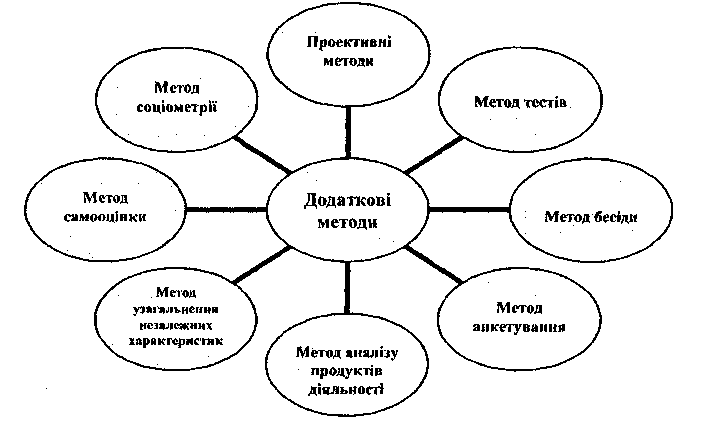 Схема 1.1. Додаткові методи дослідженняСоціометричний метод забезпечує вивчення стосунків між членами груп, виявляє їхню структуру (лідерів, аутсайдерів тощо) на основі відносно простої процедури вибору одними членами групи інших за параметрами симпатії - антипатії.Референтометричний метод дозволяє вивчити думку членів групи стосовно певних цінностей, ідеалів тощо.Інтерв'ю	та	бесіда		як	методи	здобуття	інформації	про особистість,	її		погляди,	самооцінку,		ціннісні		настановлення,психічні   властивості   спираються   на   попередньо   розробленупрограму,  гнучку  стратегію  формування  запитань  залежно  від очікуваних та отриманих відповідей.Під час бесіди інтерв'юер може порушувати кілька тем, на відміну від інтерв'ю, коли кореспондент із респондентом обговорює тільки одну тему і згідно із заздалегідь визначеним планом.Аналіз продуктів діяльності як метод дослідження можливий за наявності об'єктивних (матеріальних або матеріалізованих) наслідківдіяльності людини, таких як архівні матеріали, чернеткові записи, щоденники, креслення, варіанти ескізів і малюнків тощо, їх аналіз дає підстави   ретроспективно   відтворювати   закономірності   психічноїдіяльності особистості, її психічні властивості.Метод самооцінки виявляє рівень здатності особистості оцінювати себе загалом або окремі морально-психологічні якості. Показники самооцінки є важливими для з'ясування рівня розвитку самосвідомості особистості, вміння критично ставитися до своїх вчинків.Методи обробки данихКількісний аналіз - це визначення середніх величин, коефіцієнт кореляції,	факторний	аналіз,	побудова	графіків,	гістоірам,	схеми,таблиці, матриці.Якісний аналіз передбачає аналіз і синтез отриманих даних, їх систематизацію та порівняння з результатами інших досліджень.Інтерпретаційні методиГенетичний метод — аналіз психологічних даних у процесі розвитку  з  виділенням  стадій,  критичних  моментів,  суперечностейтощо. Генетичний підхід полягає у вивченні психічних явищ у динаміці, при переході у філогенезі та онтогенезі з одного рівня розвитку на інший.Структурний,	системний	метод	передбачає	встановлення зв'язків між усіма психічними якостями індивіда. Полягає в реалізаціїособистісного підходу, коли всі психічні властивості розглядаються в цілісній системі. Однією з форм реалізації системного підходу в психологічному дослідженні є особистісний підхід, що передбачає вивчення конкретної особистості в конкретній ситуації.Сучасній науковій психології властиві не лише великі методичні можливості в пізнанні закономірностей психіки, а й здатність при потребі активно впливати на психічні властивості особистості. Потреба в цьому виникає, коли людина потрапляє у психотравмуючі ситуації - внаслідок міжособистісних конфліктів, стихійного лиха або техногенної катастрофи тощо. У цих випадках застосовуються методи активного психологічного впливу на людину з метою поліпшення її стану, подолання негативних наслідків для психіки. Ці методи може застосувати тільки професійно підготовлений фахівець (психолог).Методи активного впливу на особистість:психологічна консультация;психокорекція;психотренинг;психологічна терапія та реабілітація.Психологічна консультація проводиться з метою надання людині психологічної допомоги. Під час спеціально організованого спілкування можуть бути актуалізовані додаткові психологічні можливості виходу людини з важкої життєвої ситуації.Психологічна корекція передбачає подолання  певних відхилень  у  поведінці  та  діяльності  людини  засобами  вивченняіндивідуальних особливостей особистості, їх відповідності до вимог навколишнього соціального та природного середовища, виявлення і подолання   існуючих   суперечностей,   формування   нових   цілей,цінностей, мотивацій поведінки, розробки програми зміни способу життя, перетворення під час самопізнання і самовиховання, розвитку здатності до саморегуляції тощо.Психологічний тренінг (вправи, ділові ігри тощо) застосовується для розвитку здібностей, наприклад, уваги, пам'яті, мислення, уяви тощо. Наприклад, тренінг на тему: «Виховання здорового способу життя», «Відкритими очима» (реалізація комплексних підходів нормування мотивації до ЗСЖ (здорового способу життя). Мета тренінгу: сприяння особистісному зростанню, утвердження цінностей активної та здорової життєтворчості.Психологічна терапія та реабілітація - це система спе- ціальних психологічних методів оздоровчого впливу на людину лля нормалізації її психічного стану — під час перебування у важкому стресі тощо. У процесі психологічної терапії та реабілітації застосовуються техніка гіпнозу, аутогенного тренування, артгерапія (оздоровлення мистецтвом), терапія творчим : амовираженням, трудотерапія тощо.Отже, сучасна наукова психологія має у своєму розпорядженні широкий арсенал методів активного дослідження, пізнання та впливу на психіку людини, щоб допомогти їй у складних умовах нинішнього напруженого, динамічного життя.Етико-психологічні принципи роботи в сучасній індустрії здоров’яУ системі регуляції діяльності професіонала-психолога важливу роль відіграють етичні принципи − сукупність етичних норм і принципів поведінки психолога під час виконання ним своїх професійних обов’язків. Етика визначає закони моралі й моральності, порушення яких часто не веде до кримінальної чи адміністративної відповідальності, але призводить до морального суду, ―суду честі‖. Етичні норми поведінки досить динамічні. Передусім, вони підлягають впливу суспільних факторів і норм суспільної моралі.Професійні співтовариства психологів санкціонують систему норм, які зобов’язаний знати й на які орієнтується у своїй роботіпсихолог. На І установчому з’їзді Товариства психологів України 20грудня 1990 року в м. Києві прийнято Етичний кодекс психолога, який  закріплює  права  й  відповідальність,  тип  відносин  учасниківпсихологічного процесу. Цей нормативний акт є гарантом високопро-фесійної, гуманної, високоморальної діяльності психологів України, здійснюваної залежно від спеціалізації та сфери їх інтересів.Етичний кодекс психолога становить сукупність етичних норм, правил поведінки, що склались у психологічному співтоваристві й регулюють його життєдіяльність. Об’єктом досліджень і впливу пси-хологів є внутрішній світ особистості, тому їхні контакти з іншими людьми повинні бути теплими, доброзичливими, цілющими. Етичний кодекс сприяє більш успішному здійсненню психологами своєї про-фесійної  діяльності.  Зокрема,  психолог  у  галузі  охорони  здоров’ядопомагає у виконанні функцій, пов’язаних із профілактикою захво- рювань, лікуванням, реабілітацією пацієнтів.Заснована Товариством психологів України Комісія з етики про- водить роботу, спрямовану на правильне тлумачення психологамиЕтичного кодексу, здійснює контроль за його додержанням, забезпе- чує формування у психологів сприйняття цього Кодексу як зобов’я- зання перед громадськістю, як одного з важливих актів чинного зако-нодавства. Найбільш загальними принципами, що забезпечують дотримання професійної етики в психологічному процесі, прийняті й визнані об’єднаннями психологів у різних країнах, є такі: [1; 4]. Відповідальніс ть. Психолог приймає на себе відповідальність за організацію, хід і результат психологічного втручання. Його ро-бота повинна будуватися на основі врахування інтересів так званогоклієнта. Важливо правильно розуміти ці інтереси.Спеціального  розгляду  вимагає	когнітивна відповідальність[4]. Під цією нормою розуміється, що психолог відповідає за свої знання    й    розуміє    межі    своєї    компетентності.    Наприклад,установлення точного психіатричного діагнозу й корекційна роботана його основі вимагають участі психіатра. Будучи фахівцем у певній області, психолог повинен здійснювати кваліфіковані дії на основіпрофесійної підготовки,  а не сваволі. Це не суперечить  творчомупідходу, пошуку. Однак для того, щоб пошук був не стихійним, а продуктивним, необхідне глибоке розуміння ситуації, а для цього потрібна спеціальна підготовка. Конфіден ційні сть є другим важливим принципом у роботі психолога. Дотримання інтересів людини, з якою працює психолог,вимагає зберігати в таємниці все, що відбувається під час роботи. Прицьому варто враховувати позицію й статус психолога в системі про- фесійної  комунікації.  Він  не  повинен  надавати  інформацію  проклієнта якій-небудь посадовій особі. Не слід говорити про зміст роботи  й  батькам,  навіть  якщо  вони  були  ініціаторами  звертаннядитини  за  допомогою.  Насамперед  відстоюються  права  клієнта,  іконфіденційність є їхньою важливою частиною. Серед інших факто- рів дотримання цього принципу викликає довіру до фахівця та сприяє встановленню гарних відносин.У той же час конфіденційність має свої межі і про них варто по- передити клієнта на початку роботи. Про можливості обговорювати проблему клієнта з колегами, насамперед із супервізором, також пові-домляється на початковій стадії роботи. Особливого розгляду вимагаєдотримання конфіденційності під час роботи в групі. Психолог відпо- відає за формування таких групових норм, які могли б створити атмо- сферу довіри, коли те, що відбуває в групі, не виходить за її рамки.Якщо клієнт повідомив будь-яку інформацію про можливу небезпеку для свого життя, здоров’я, благополуччя або життя іншихлюдей, то психолог вживає заходів для запобігання їй. А це можевимагати втручання інших осіб і розголошення  інформації. Наприклад, психолог не може залишити без уваги повідомлення прозадумане  самогубство  або  бажання  завдати  шкоди  собі  чи  іншимособам. Але навіть у цій ситуації дії психолога повинні бути максимально обережними та співвідноситися з інтересами клієнта.Наступне положення пов’язане зі ставленням до людини, яка потребує психологічної допомоги. Воно повинне базуватися на при - йнятті клієнта таким , я ким він є. Тоді і сам клієнт зможе прийня- ти себе. Парадоксальність цієї ситуації полягає в тому, що, тільки прийнявши себе, людина здатна змінюватися. Психолог і як людина, іяк професіонал, і як громадянин має свої цінності й ідеали. Але, навіть будучи переконаним у загальнолюдській значимості своїх цінностей, він не маніпулює думками й установками клієнта. Психо-лог не навчає та не вказує ―праведного шляху‖, хоча кожен напрям будується на цілісному світогляді, на специфічному розумінні шляхіврозвитку особистості й має свій ідеал здорового функціонування.Зупинимося детально на деяких етичних вимогах, наслідування яких є особливо важливим, відповідно до бачень Ю. Е. Альошиної, О. О. Бодальова, О. Ф. Бондаренко, В. В. Століна, під час консульта- тивної бесіди із клієнтом, і які обов’язково повинен ураховувати психолог:Доброзичливе й безоцінювальне ставлення до клієнта.Це формулювання включає в себе цілий комплекс професійної поведінки, спрямованої на те, аби клієнт почував себе спокійно й комфортно під час консультування. Доброзичливе ставлення означає не лише дотримання загальноприйнтих норм поведінки, але й уміння уважно слухати, надавати необхідну психологічну підтримку, не за- суджувати, а намагатися зрозуміти і допомогти кожному, хто звертається за допомогою.Орієнтації на цінності й норми клієнта.Цей принцип означає, що психолог під час своєї роботи повинен орієнтуватися не на соціально прийняті норми і правила, а наті життєві принципи й ідеали, носієм яких є клієнт.  Ефективний вплив можливий лише в разі опору на систему цінносей самого клієнта; критичне ставлення консультанта може призвести до того, що клієнт закриється, не зможе бути щирим і відкритим, а відповідно, і можливості психологічного впливу виявляться практично нереаліс- тичними. Приймаючи цінності клієнта, поважаючи їх і надаючи їм перевагу, консультант може впливати на них у тому випадку, якщо вони є перепоною на шляху нормального функціонування особистості.Заборона давати поради.Клієнтам не можна давати поради. Причини цього досить широкі й різнобічні. Насамперед, яким би не був життєвий і професійний досвід психолога, дати гарантовану пораду іншому неможливо, оскільки життя кожного унікальне й непередбачуване. До того ж, даючи пораду, консультант повністю бере на себе відповідальність за те, що відбувається. А це, у свою чергу, не сприяє розвитку особистості клієнта і його адекватного ставлення до дійсності. У такій ситуації психолог ставить себе в позицію ―гуру‖, що реально шкодить консультуванню, призводить до того, що у клієнта формується не активне намагання розібратися у своєму житті та змінити його, а формується пасивне й поверхове ставлення до того, що відбувається. При цьому будь-які невдачі під час реалізації поради зазвичай приписуються консультанту, а клієнт не розуміє своєї ролі в тих подіях, які він переживає чи які з ним відбуваються.Розмежування особистих і професійних взаємин.Ця вимога передбачає відмову психолога від дружних взаємин із клієнтом, відмову від надання кваліфікованої психологічної допомоги рідним чи друзям. Якщо психолог порушує цей принцип, то це може стати досить небезпечним, як для нього самого, так і для клієнта, та обезцінити процес надання психологічної допомоги.Навіть  психологу-професіоналу	необхідно	самому  проходитипроцес консультування з іншим професіоналом. Важко уявити, що людина, яка не отримала спеціальної і глибокої підготовки, зможе успішно справлятися з цими складними проблемами. Психологу по- трібно розуміти, що збереження його авторитету перед клієнтом багато в чому визначається тим, що останній мало знає про нього як про людину і, таким чином, у клієнта немає підстав захоплюватися ним як консультантом, чи засуджувати його як особистість. Установ- лення  тісних  особистісних  відносин  між  психологом  і  клієнтомприводить до того, що вони як близькі люди починають задовольняти ті чи інші потреби та бажання один одного. У цьому випадку консультант уже не може зберегти об’єктивну й відсторонену пози- цію, яка є такою необхідною для вирішення проблем клієнта.Включеність клієнта в процес консультування.Для того, аби процес консультування був ефективним, клієнт повинен бути максимально включеним  у бесіду  в процесі психологічної допомоги, яскраво й емоційно переживати все, що обговорюється з психологом. Для того, аби забезпечити таке включення, психолог повинен стежити, щоб розвиток розмови був логічним і зрозумілим для клієнта, людина не просто ―підкорялась‖, а щоб їй дійсно було цікаво. Адже лише в тому випадку, коли цікаво і все обговорюване є зрозумілим, можна активно шукати шляхи реалізації проблемної ситуації, переживати й аналізувати її [1].Етичних проблем сучасної медичної психології значно більше, ніж названо вище, однак найбільш дискусійними вважаються саме вони.Окрім вищепредставлених принципів роботи із клієнтом, психо- лог повинен володіти знаннями щодо особливостей проведення діагностичного й терапевтичного процесів. Основним методом робо- ти із клієнтом у сфері здоров’я є бесіда, або клінічне інтерв’ю. Для ефективного психологічного впливу важливе значення мають про- сторова й часова організація бесіди (Ю. Е. Альошина, О. О. Бодальов, О. Ф. Бондаренко, Л. А. Петровська, В. В. Столін).Простір бесіди [1]. Ідеальною для надання психологічної допо- моги є ситуація, коли консультант має можливість приймати клієнта у спеціально обладнаній кімнаті, кабінеті, де максимально забазпе- чені усамітненість, зручність і комфорт, де ніщо не відвертає уваги клієнта, не відволікає його від бесіди.Ідеальний варіант розташування психолога і клієнта – навпротиодин одного і трохи набік, аби кожен із них мав змогу бачити об- личчя один одного, але в той же час, за бажання, міг без труднощів відвести очі вбік. Найкраще, аби вони сиділи не досить близько один від одного й у них було достатньо місця для того, аби, за потреби, піднятись і потім сісти на місце. Буває корисно, коли між ними є журнальний столик, куди можна щось покласти або, наприклад, вести записи. Але великий стіл може стати перепоною і сприйматись як бар’єр між клієнтом та психологом.Час бесіди [1]. Час є досить важливою характеристикою консультативної беіди. Час вибирається зручний і для клієнта, і для психолога. Бесіда має чітко визначені початок та кінець. Годинник на столі й на стіні є важливим атрибутом кабінету психолога, що нагадує консультанту і клієнту, що час іде, а тому необхідно працювани активно й динамічно. Для психолога важливо вкластися в години прийому і завершити всі етапи бесіди, оскільки в іншому випадку клієнт утратить віру в психолога й ефективність психологічного впливу.Наведені вище правила, норми та принципи психологічного про- цесу слугують орієнтиром у роботі психолога у сфері здоров’я. Але головним є усвідомлення і розуміння того, що від психолога потрібна не ідеологізація, а допомога в особистісному виздоровленні, зростан- ні, у набутті навичок бути самостійним та самостійно приймати рі- шення. Тому, як уже зазначалося вище, неетичними, непрофесійними й неефективними є поради й маніпуляції. Головне, до чого прагне психолог, − щоб людина, яка потребує психологічної допомоги, сама приймала на себе відповідальність за свої потреби та поведінку й обрала правильний шлях до здорового психологічного і фізичного життя.Розділ 10. ПСИХОДІАГНОСТИКА СТАНУ ЗДОРОВ’ЯОСОБИСТОСТІОрієнтована оцінка здорової поведінки [2; 22]Інструкція:  Обведіть  кружечком  число  балів,  що  відповідає кожній відповіді.Таблиця 10.1.1Закінчення таблиці 10.1.1Інтерпретація:−	60–70 балів: ваше ставлення до власного здоров’я вартооцінити як відмінне (якщо тільки в одному з розділів ви не втратили всі 10 балів);−	50–59 балів: ви поводитеся добре, але можете і краще, є ре-зерви;− 40–49 балів: вашу поведінку можна оцінити як середню; багато чого в ній варто було б змінити;− 30–39 балів: ви досить посередньо ставитеся до свого здоров’я; при правильному способі життя ви могли б одержувати віджиття більше задоволення;−  менше 30 балів: ви серйозно зневажаєте своїм здоров’ям; без усякого сумніву, ви заслуговуєте кращого ставлення до себе.Орієнтовна оцінка емоційного благополуччя [2; 22]Інструкція: За допомогою цієї таблиці можна оцінити рівень вашого емоційного  благополуччя.  Обведіть  кружечком цифри,  які відповідають тим відповідям, що найбільше вам підходять.Таблиця 10.2.2Закінчення таблиці 10.2.2Інтерпретація:−	22–24 бали: ви досягли емоційного благополуччя. Ви пова- жаєте себе, відчуваєте свою індивідуальність і вмієте радіти життю;−	18–21 бал: вас якоюсь мірою можна назвати щасливим, але, очевидно, ви не зовсім задоволені собою та недооцінюєте себе якособистість;−	17	балів	і	менше:	ви	могли	б	одержувати	від	життя набагато більше радості, ніж тепер.Аутоаналітичний опитувальник здорової особистості [2;22]Інструкція: Постарайтеся щиро відповісти на запропоновані питання. Відповідь ―Так‖ оцінюється трьома балами, відповідь ―Ні‖ − одним. Сподіваємося, що відповіді допоможуть вам глибше загля- нути в себе, поміркувати над тим, що в собі можна змінити, що варто придбати, від чого позбутися. Треба пам’ятати, що цей опитувальник призначено не стільки для того, щоб дати кількісну оцінку ―зрілості‖ вашої особистості, що в принципі неможливо, скільки для того, щоб зробити тест засобом самоаналізу на шляху удосконалення.Ви	наважуєтеся	взяти	на	себе	відповідальність	за	власне життя і вчинки та не звинувачуєте інших, коли справи йдуть не так.Ви  достатньо  мудрі,  щоб  не  заважати  іншим  жити  своїм життям.Ви самі, без підказок, знаєте, що для Вас добре, а що погано.Ухвалюючи рішення, Ви багато в чому довіряєте інтуїції.Ви розумієте, що спочатку потрібно бути задоволеним собою, а потім уже іншими.Ви дбайливо ставитеся до свого тіла, розвиваєте інтелект ідуховні якості для того, щоб знайти цілісність та гармонійність.Ви волієте переборювати свої власні вершини, а не долатичужі.Ви  здатні  змінити  звичні  схеми  своєї  поведінки  в  пошуцінових шляхів спілкування зі світом.Ви  знаєте,	що	воля	–	це  внутрішній,  а	не  залежний  від обставин стан.Ви вмієте створити навколо себе стан миру й спокою, колинавколо вирує ураган.Ви відчуваєте, що ведомі вищою силою, і відчуваєте себе її частиною.Ви бажаєте знайти досконалість, але прощаєте недоліки собі й іншим.У Вас є сили знаходити життя прекрасним і дивним, навіть під час випробовувань та негараздів.Ви  розумієте,  що  в  житті  неминучі  зміни  і  їх  не  треба боятися.Ви здатні бачити за ланцюжком випадкових подій цілісність буття.Ви вмієте любити й робити добрі справи, нічого не вимага- ючи взамін.Ви готові шукати завжди і скрізь, щоб осягти істину.Ви	намагаєтеся	вести	себе	так,	щоб	―заслужити	любов ближнього свого‖.Ви не обурюєтеся критикою у свою адресу, а намагаєтесязнайти в ній корисні для самовдосконалення моменти.Ви вмієте програвати, приймати поразки і розчарування без скарг та злості.Ви здатні залишитися вірним собі й своїй меті.Ви здатні розширювати до масштабів усієї Землі середовище й культуру, у якій живете.Ви вмієте приймати компліменти гідно, без удаваної скром- ності.Ви не турбуєтеся передчасно, а також із приводу подій, які не залежать від Вас.Ви постійно й чітко усвідомлюєте відмінності між метою і засобами її досягнення.Ви умієте встановлювати тісні емоційні відносини з близьки- ми та друзями.Ви не втрачаєте почуття гумору ні за яких обставин.Ви живете спонтанно і природно, синхронно із життям.Проблеми, на яких Ви сфокусовані, лежать поза Вами.Ви маєте почуття приналежності до всього людства, хоча й бачите його недоліки.Ви досить винахідливі у своїй діяльності та не додержуєтеся стереотипів.Ви знаєте, звідкіля черпати сили й натхнення та вмієте це ро- бити.Ви змиряєтеся з неминучим, із тим, що вже відбулося.Ви не уникаєте життя різними способами, а волієте мати справу з дійсністю, якою б вона не була.Ви не критикуєте інших, не розібравшись у суті справи.Ви терплячі, тому що знаєте: ―рана заживе поступово‖.Ви не виходите із себе і не ―б’єтеся головою об стіну‖ через дрібниці.Мораль для Вас визначається власним досвідом, а не чужоюдумкою.Ви завжди просите про допомогу, коли усвідомлюєте, що потребуєте її.Ви складаєте розумний план і реалізуєте проміжні цілі нашляху до головного.Обробка й інтерпретація результатів: підрахуйте суму балів і визначите свій ступінь на сходах ―дорослішання особистості‖:−	40−70: початок ―зрілості‖ – попереду важка, але необхідна робота над собою;−	71–100:	помірна	―зрілість‖	−	є	ще	резерви	до вдосконалення;−	101–120: впевнена ―зрілість‖ − вам удалося вийти на новий виток людського існування.Отримані кількісні результати використання опитувальника на різних вибірках свідчать, як правило, про наявність помірної особис- тісної ―зрілості‖, що вписується в загальну картину даних і за іншими тестами. Наприклад, середній показник у дослідженні студентів пер- шого курсу психологічного факультету склав 76 балів, а четвертого – 81 бал, 91 бал – у лікарів, у вчителів-гуманітаріїв сільських шкіл цей показник дорівнює 93 балам.Дослідження особистості біографічним методом [15; 22] Біографічний метод − це метод синтетичного опису людини якособистості й суб’єкта діяльності. На сьогодні він є єдиним методом, що дає змогу вивчити особистість у процесі розвитку. Біографічнийметод − історичний та одночасно генетичний, так як допомагає простежити динаміку життєвого шляху. Недоліки цього методу – описовість і схильність до помилок під час пригадування минулого − можуть бути скоректовані більш об’єктивними даними комплексного дослідження особистості.Складання	характеристики	особистості	на	підставі біографічного методу включає такі розділи:Дані життєвого шляху.Сходинки соціалізації (ясла, дитячий садок, школа, внз і т. д.).Середовище розвитку (місця проживання, навчальні установи та ін.).Інтереси й улюблені заняття в різні періоди життя.Стан здоров’я (у тому числі перенесені захворювання).Обладнання: Формалізована біографічна анкета.Протокол заняття Прізвище, ім’я, по батькові   Дата_ Професія  Хронологічна таблиця особистісного розвиткуДосліджуваному пропонується біографічна анкета та дається така інструкція: Прошу Вас якнайдетальніше розповісти історію вашого життя:−	у якій родині ви народилися;−	як пройшло ваше дитинство;−	як жила ваша родина;−	як її члени ставились один до одного;−	які ваші найбільш ранні спогади.Бажано, щоб ви розповіли про ті часи, коли Ви вчилися в школі:−	що вам там подобалося, а що не подобалося;−	як у цей час складалися ваші стосунки з батьками;−	хто були ваші друзі;−	чим ви цікавились і що думали про майбутнє життя. Ми хотіли б також, щоб Ви розповіли про те:−	як ви жили, ставши дорослою людиною;−	як вибирали професію;−	яким чином Ви проводили вільний час. Розкажіть про те:−	що здається Вам найбільш цікавим і важливим;−	які Ваші життєві плани.Обробка	результатів	припускає		складання	хронологічної таблиці	особистісного	розвитку,	куди	в		хронологічному	порядкувиписуються з усіх питань завдання:−	дати, згадані випробуваним;−	події, зв’язані з цими датами;−	переживання, що супроводжують їх.Далі відповіді обробляються методом контент-аналізу. Інтерпре- тація результатів припускає аналіз:−	соціальної ситуації розвитку особистості;−	основного	фону	емоційних	переживань	у	різні	періоди розвитку;−	ціннісних орієнтацій, спрямованості, інтересів, тенденцій,середовища спілкування, соціальної активності особистості;−	основних конфліктів і рушійних сил розвитку особистості.Формалізована біографічна анкетаДата народження  Місце народження   Прізвище, ім’я, по батькові   Рік народження_ Професія  Батько:Прізвище, ім`я, по-батькові   Рік народження  Освіта  Професія  Мати:Прізвище, ім`я, по-батькові_  Рік народження  Освіта  Професія  Чи переїжджали Ви на нове місце проживання?Чи брали Ви участь у діяльності громадських організацій?Чи	приходилося	Вам	виступати	на	радіо 	та	на	телебаченні	  	на зборах	?у	пресі(Якщо так, то вкажіть, у який період життя, в якому році та скільки разів).Чи брали Ви участь у виставках наукової, технічної, художньої творчості, оглядах, конкурсах, спортивних змаганнях, КВК?    (Якщо     так,    то    назвіть     й    укажіть,      у      якому році). Назвіть Ваші улюблені та неулюблені шкільні предмети в різних класах (якщо їх кілька, укажіть у порядку привабливості).Чи брали Ви участь у якому-небудь гуртку, секції, клубі й у якому році?Назвіть Ваші улюблені заняття та захоплення, вкажіть, у які роки це було.Назвіть Ваші улюблені:а)	літературні твори (підкресліть назви тих видань, над якими Ви міркуєте дотепер і зміст яких заново переживаєте);б) назвіть Ваші улюблені фільми  (документальні, художні, науково-популярні). Підкресліть назви тих фільмів, що справили на Вас найбільше враження, про які Ви довго думали;в) назвіть Ваші улюблені театральні спектаклі (підкресліть назви тих спектаклів, що справили найбільш сильне враження);г) перелічіть, які художні виставки Ви відвідували, у якому році це було (якщо Ви багато разів відвідували який-небудь художній музей, то вкажіть, у які роки). Чи здійснювали Ви поїздки за межі місця проживання (походи, екскурсії, відрядження, подорожі)? Якщо так, то вкажіть,куди,	з	ким	і	в	якому	році.Коли, чим і як довго Ви хворіли? Були тоді Ви вдома чи в лікарні? Назвіть хоча б ініціали тих людей, з якими Ви підтримували дружні відносини, проводили дозвілля, до яких зверталися за порадою, допомогою, підтримкою, і вкажіть позицію старшинства:старший >; молодший <; ровесник =.Укажіть періоди або моменти власного життя, які Ви вважаєте щасливими, та ті, котрі вважаєте нещасливими. Датуйте їх та коротко опишіть, чому Ви так розцінюєте ці періоди.(Орієнтовно щасливий період можна розуміти як відрізок життя, коли  все  задумане  вдавалося  зробити,  Ви  переживали  відчуттязадоволення собою, справами, навколишнім світом, у Вас переважаврадісний настрій і Ви жили насиченим життям. Протилежне  – якнещасливий період). Яка Ваша думка з приводу щасливого і не- щасливого періодів? Коротко опишіть або хоча б перелічіть ті факти власного життя, які Ви вважаєте подіями. Вкажіть дати подій та відзначте,коли Ви усвідомили значимість цих подій для Вашої долі – відразу ж, через годину або тепер?  Напишіть, що Ви  розумієте  під  по- дією. Які Ваші уявлення і прогнози щодо власного майбутнього? Як Ви уявляєте навчання, роботу, особисте життя, дозвілля, побут і т.д.?  Які  межі  видимісті  майбутнього  для  Вас?  На  скільки  місяців(років) уперед Ви можете передбачати свою долю в цілому і за окремими її напрямами? Зверніть увагу, що питання стосується не Ваших життєвих планів, а Вашого увлення і передбачення того ходу життя, що, найімовірніше, буде мати місце у Вашому майбутньому.Методика дослідження впевненості на усвідомлюваному рівні [22]1За основу конструювання методики виявлення принципів пове- дінки й дій особистості була взята методика Д. Ковача, у якій одні судження носять більш рішучий та впевнений принцип або підхід, інші − невпевнений і нерішучий. Обираючи один із способів рішення, досліджувані набирають відповідну кількість балів.Упевненість залежить від рішучості так само, як рішучість від упевненості, а невпевнена у собі людина недовірлива і має безліч упереджень.Ситуації та принципи їх розв`язання, які пропонуються досліджуваним:а) я не зміг би вчитися на ―відмінно‖, навіть якби й організував себе;1    Методики  10.110.5  перекладені  українською  мовою  із  зазначених джерел, не адаптовані і подаються з метою ознайомлення.б) мені здається, що я зміг би вчитися на ―відмінно‖, якби орга- нізував себе.а) я відчуваю себе повним здоров’я і знаю, що стан організму не підведе мене в досягненні високих результатів;б) іноді з’являється думка, що організм може підвести мене в досягненні високих результатів, але я проганяю цю думку і від неї не залишається й сліду.а) є мрія, але вона поки що не оформилася в конкретну мету;б) є мрія, але це, точніше, не мрія, а реальна мета.а) судження про суперечливу дію або вчинок людини повинне бути всебічним, таким, що стосується всіх елементів її поведінки;б) судження про суперечливу дію або вчинок людини має бутивизначеним і чітким за своєю суттю.а) коли я занедужую, іноді не приймаю ліків, тому що вважаю, що кожні ліки супроводжуються несприятливим впливом на організм;б) хоча я знаю про побічний вплив кожних ліків, проте завжди їхприймаю;а)	прагнення	досягти	чогось	залежить	від	тривалої	і ґрунтовної праці;б) прагнення до досягнення має бути справою кожного дня.а) моя діяльність у майбутньому буде успішною і плідною;б) можливо, у майбутньому моя діяльність буде і успішною, і плідною.а) мені здається, що іноді я виявляю деяку поміркованість; б) я не маю такого прояву.а) я відчуваю, що мені вдається досягти своєї мети; б) не відчуваю – обставини і життя покажуть.а)	мій	виступ	перед	групою	людей	супроводжуєтьсявнутрішньою боротьбою, іноді − муками;б) виступ перед великою кількістю людей не становить особли- вих труднощів.а) змінити програму, засоби й методи підготовки зовсім не складно, аби це все мало раціональне зерно;б) думаю, що зміна програми, засобів і методів підготовки −відповідальна  справа:  треба  переоцінити  й  переосмислити  наявні уявлення.а) ті, хто займається подібною дільністю, повинні мати такийсамий погляд на підготовку, як і я;б) я думаю, що  в мене у цілому правильний погляд  на під- готовчу роботу.а) упевнений, що досягну своєї мрії; б) можливо, я досягну своєї мрії.а)	моє	правило:	―Швидко	приймати	рішення	і	діяти, звичайно, за умови осмислення ситуації‖;б) моє правило: ―Сім разів відміряй, один раз відріж‖.а) іноді прийняти рішення буває досить складно, тому що існує чимало непередбачених обставин;б) для мене прийняти рішення завжди складно.а)  іноді  сумніви  в  будь-чому  починають  стримувати  мої зусилля;б) сумніви, що з’являються, ще більше мобілізують мене в діях.а) не знаю, який я: рішучий чи ні. Важко оцінити. Буває, що важко прийняти рішення, адже хочеться прийняти правильне рішення;б) подобаються рішучі люди, хочу бути таким. Так, я такий і є.Ключ для виявлення рівня впевненості й рішучості:1 а, 2 а, 3 б, 4 б, 5 б, 6 б, 7 а, 8 б, 9 а, 10 б, 11 а, 12 а, 13 а, 14 а,15 б, 16 б, 17 б.У разі збігу букв за кожною ситуацією досліджувані одержують один бал. При сумі від 7 до 10 балів досліджувані одержують оцінку―упевнений‖, 11 і більше – ―досить упевнений‖, 6 і менше – ―невпев-нений‖.Пропоновані досліджуваним ситуації неоднозначні. Тому для диференціації характеристики варто мати на увазі, що ситуації 2, 3, 6, 7, 9, 12, 13 пов’язані зі ставленням до майбутньої діяльності, ситуації1, 4, 10 характеризують упевненість у повсякденному житті, ситуації5 і 8 показують наявність поміркованості в окремих життєвих обставинах, ситуації 11, 14, 15, 16, 17 розкривають рішучість як властивість характеру, що впливає на впевненість.Методика дослідження локусу контролю (ЛК) (Дж. Роттера) [8; 22]Інструкція:	Вам	пропонується	з	двох	тверджень	кожного питання вибрати одне й занести букву цього твердження (―А‖ або―Б‖) у бланк для відповідей. Будьте уважні, стежите за тим, щобномер відповіді збігався з номером питання. У самому опитувальнику ніяких позначок робити не слід.а) діти потрапляють у біду, тому що батьки занадто часто їх карають;б) у наш час неприємності трапляються з дітьми найчастіше то- му, що батьки занадто м’яко ставляться до них.а) багато невдач виникають самі по собі;б) невдачі людей є результатом їхніх помилок.а) одна  з  головних  причин,  чому  люди  чинять  аморально, полягає в тому, що навколишні миряться з ними;б) завжди будуть існувати аморальні вчинки, незалежно від того, наскільки старанно оточуючі намагатимуться запобігти їм.а) зрештою, до людей приходить заслужене визнання;б) на жаль, заслуги людини часто залишаються не визнаними.а) думка, що викладачі несправедливі до учнів, неправильна, хибна;б) багато учнів не розуміють, що їхні оцінки можуть залежативід випадкових обставин.а) успіх керівника багато в чому залежить від удалого збігу обставин;б) здібні люди, котрі не стали керівниками, самі не використалисвої можливості.а) як би Ви не намагалися, деякі люди однаково не будуть симпатизувати Вам;б) той, хто не зумів завоювати симпатії оточення, просто не вміє ладнати з іншими.а) спадковість відіграє головну роль у формуванні характеру йповедінки людини;б) тільки	життєвий	досвід	визначає	характер	та	поведінку людини.а) я часто зауважував справедливість приказки: ―Чому бути - того не минути‖;б) по-моєму, краще прийняти рішення та діяти, ніж сподіватися на долю.а) для добре підготовленого фахівця не існує такого поняття, як упереджена перевірка;б) навіть добре підготовлений фахівець зазвичай не витримуєупередженої перевірки.а) успіх є результатом старанної роботи і мало залежить від везіння;б) щоб домогтися успіху, потрібно не пропустити зручну нагоду.а) кожен громадянин може впливати на важливе державне рішення;б) суспільством керують люди, котрі висунуті на відповідальніпосади, а звичайна людина мало що може зробити.а)  коли  я  складаю  плани,  то  я  загалом  переконаний,  що зможу їх здійснити;б) не завжди розсудливо планувати далеко вперед, тому що бага-то чого залежить від того, як складуться обставини.а) є	люди,	про	яких	сміливо	можна	сказати,	що	вони нехороші;б) у кожної людини є щось хороше.а) здійснення моїх бажань не пов’язане з везінням; б) коли не знають, як бути, підкидають монету.а) керівником часто стають завдяки щасливому збігові обста-вин;б) досягнення керівного статусу залежить від здатності керуватилюдьми, везіння тут ні до чого.а) більшість із нас не може серйозно впливати на світові події;б) беручи активну участь у суспільному житті, люди можуть керувати подіями у світі.а) більшість людей не розуміють, наскільки їхнє життя зале-жить від випадкових обставин;б) насправді не існує такого поняття, як везіння.а) завжди варто бути готовим визнати свої помилки; б) як правило, краще не підкреслювати своїх помилок.а) важко взнати, чи дійсно Ви подобаєтеся людині, чи ні;б) кількість Ваших друзів залежить від того, наскільки Ви при- вабливі для інших.а) зрештою, неприємності, що трапляються з нами, врівнова- жуються приємними подіями;б) більшість невдач є результатом відсутності здібностей, не-знання, лінощів або всіх трьох причин, разом узятих.а) якщо докласти достатньо зусилль, то можна викорінити бездуховність і формалізм;б) є речі, з якими важко боротися, тому бездуховність і форма- лізм не викорінити.а) іноді важко зрозуміти, на що опираються керівники, коли вони висовують людину на заохочення;б) заохочення  залежить  від  того,  наскільки  ретельно  людина трудиться.а) хороший керівник очікує від підлеглих, щоб вони самівирішували, що робити;б) хороший керівник чітко дає зрозуміти, у чому полягає робота кожного підлеглого.а) я часто відчуваю, що мало впливаю на те, що відбувається зі мною;б) не можу повірити, що випадок або доля відіграють головнуроль у моєму житті.а) люди самотні через те, що вони не проявляють друже- любності до навколишніх;б) даремно намагатися занадто привертати до себе увагу людей: якщо ти їм не подобаєшся, то не подобаєшся.а) характер людини залежить, головним чином, від її силиволі;б) характер людини формується переважно в колективі.а) те, що зі мною трапляється, це справа моїх власних рук;б) іноді я почуваю, що моє життя розвивається в напрямі, якийне залежить від моєї волі.а) я часто не можу зрозуміти, чому керівник чинить саме так, а не інакше;б) зрештою, за погане керування організацією відповідальні самілюди, котрі у ній працюють.Питання: буферні (не підраховуються) 1, 8, 14, 19, 24.Ключ на матеріальність: 2 б, 3 а, 4 а, 5 а, 6 б, 7 б, 9 б, 10 а,11 а, 12 а, 13 а, 15 а, 16 б, 17 б, 18 б, 20 б, 21 б, 22 а, 23 б, 25 б, 26 а,27 а, 28 а, 29 б.Ключ на екстернальність: 2 а, 3 б, 4 б, 5 б, 6 а, 7 а, 9 а, 10 б,11 б, 12 б, 12 б, 13 б, 15 б, 16 a, 17 а, 18 а, 20 а, 21 а, 22 б, 23 а, 25 а,26 б, 27 б, 28 б, 29 а.Кожна людина локалізує контроль над значними для себе по- діями. Можливі два полярних типи такої локалізації – екстернальний та інтернальний. У першому випадку людина думає, що події, які відбуваються з нею, є результатом дії зовнішніх сил (інші люди і т. д.),у другому випадку людина інтерпретує важливі події як результат власної діяльності. Будь-якій людині властива певна позиція на континуумі, що простягається від екстернального до інтернального типу.Контроль-локус-контроль, характерний для індивіда, універ- сальний стосовно будь-яких типів подій і ситуацій, із якими він стикається. Той самий тип контролю характеризує поведінку певної особистості й у випадку невдач, й у сфері досягнень, причому це різною мірою стосується різних областей соціального життя.Тест-опитувальник особистісної зрілості [22; 23]Інструкція: відповіді на питання повинні бути правдивими. В іншому випадку використання опитувальника втрачає всякий сенс. Відповідь за кожним питанням фіксується вибором однієї і тільки однієї з пропонованих готових відповідей. Це робиться шляхом на- писання відповідного буквеного індексу на окремому листку паперу.ОпитувальникМанера, яку вибирають мої вчителі (керівники) у спілкуванні зі мною, така, що вони:а) намагаються постійними наріканнями зробити моє життя не-щасливим;б) виявляють тенденцію критикувати мене скрізь, де тільки мо- жуть;в) байдужі до мене доти, доки я підкоряюся встановленим ними правилам і виконую роботу задовільно;г) недостатньо вимогливі до моєї роботи;ґ) мало винагороджують мене за мою сумлінність;д) сварять мене за помилки і нагороджують, коли я цього заслуговую;е) не можу відповісти на це питання.Граючи в шахи, шашки, інші ігри, я, коли програю, зазвичай реагую таким чином:а) намагаюся з’ясувати причини невдачі, щоб удосконалити своївміння;б) захоплююся досконалістю майстерності супротивника, причо- му це почуття ―забиває‖ всі інші переживання;в) переживаю почуття своєї неповноцінності стосовно супротив- ника;г) розумію, що, проте, я перевершую багатьох в інших речах і, отже, за бажанням зможу домогтись успіху й у цій грі;ґ) розумію відносну незначимість поразки або перемоги такої гри, а також швидко забуваю те, що відбулося;д) беру реванш;е) не можу відповісти на це питання.Будучи змушеним відмовитися від якого-небудь плану або певних домагань (наприклад перемогти на олімпіаді, поступити довузу, розбагатіти, стати кращим учнем класу, відправитися в закор- донну екскурсію, одружитися з певною особою тощо), я знаходжу,що я:а) буду нещасливим до кінця життя;б) маю стільки інших інтересів, що незабаром знайду що-небудь інше;в) повний рішучості домогтися здійснення свого плану за будь- яку ціну, навіть якщо на це піде все життя, що залишилося;г) намагаюся взяти з невдачі якнайбільше життєвих уроків;ґ) ні на що краще не міг сподіватися;д) буду нещасливий протягом якогось часу, але переборю цейстан;е) не можу відповісти на це питання.Міра, за якою люди мені подобаються, за своїм характером: а) або дуже висока, або нульова;б) під час першого знайомства люди можуть мені подобатися,але не настільки, щоб я відразу ж захотів стати їхнім кращим другом; в) кожна	людина	начебто	подобається	мені	під	час	першоїзустрічі, але потім я часто розчаровуюся;г) люди подобаються мені тільки в тому випадку, якщо я знаю їх дуже давно;ґ) мені ніхто не подобається;д) усякі люди до деякої міри подобаються мені; е) не можу відповісти на це питання.Я схильний повідомляти про свої невдачі, провали малознайо-мим людям таким способом:а) розповідаю про них, коли здається, що це викликає у когось щирий інтерес;б) мимохіть розповідаю про свої невдачі, й це трапляється лише тоді, коли це доречно за ходом розмови;в) іноді	згадую	про	свої	невдачі	з	метою	вилити	душу	і викликати співчуття співрозмовника;г) як правило, не згадую про свої невдачі, щоб не створити про- блем для співрозмовника;ґ) часто не можу утриматися від бажання поскаржитися на свої невдачі;д) свої невдачі намагаюся подати як успіх; е) не можу відповісти на це питання.Люди, чия думка відрізняється від моєї: а) іноді мають рацію;б) звичайно є досить підготовленими й тому впевненими в собі; в) просто недостатньо освічені;г) знаходять для себе задоволення в тому, що мають власну думку; ґ) висловлюють інший погляд на це питання з почуття проти-річчя;д) часто перевершують мене в компетентності або в інтелекту- альному розвитку;е) не можу відповісти на це питання.Я волію мати в грі або змаганні такого супротивника, який:а) є майстром і перевершує мене, тому що в цьому випадку в мене буде більше шансів удосконалити свої вміння;б) трохи	перевершує	мене;	у	цьому	випадку	випробування більше стимулює мене;в) є рівним мені за силою; у цьому випадку обоє супротивників показують свій максимум і мають рівні шанси здобути перемогу;г) слабший за мене − і я знаю, що зможу в нього виграти;ґ) буде сам намагатися, щоб я виграв і зберіг віру у свої сили; д) трохи слабший − і в мене буде шанс виграти;е) не можу відповісти на це питання.Для мене життя варте чого-небудь лише тоді, коли я можу: а) домагатись успіхів у всіх своїх починаннях;б) цілком реалізувати свій творчий потенціал;в) одержувати у своє розпорядження необхідні матеріальні блага в готовому вигляді й займатися лише хобі;г) мати можливість здобувати засоби для свого  власного  роз-витку;ґ) мати можливість порівняно спокійно жити;д) вести забезпечений, безтурботний спосіб життя; е) не можу відповісти на це питання.Моя тенденція дискутувати з колегами полягає в тому, що:а) мені важко втриматися від суперечки з будь-якого приводу; б) звичайно я беру участь у дискусіях, якщо тема мене цікавить;в) я майже не сперечаюся з ким би то не було, тому що звичайноучасники дискусії прагнуть не до істини, а до визнання своєї точки зору;г) не люблю втягуватися в дискусії через їхню сумбурність;ґ) не люблю дискусії, тому що майже не виходжу з них пере- можцем;д) уникаю брати участь у дискусіях через свою боязкість; е) не можу відповісти на це питання.Коли хто-небудь не з членів моєї родини критикує мене, томоя звичайна реакція полягає в тому, щоб:а) проаналізувати причини й мотиви критики;б) поцікавитися в автора критики її підставами і врахувати їх у своїх наступних діях;в) нічого не сказати, забути про неї;г) при нагоді самому піддати опонента критиці;ґ) у разі впевненості у своїй правоті захистити себе; д) нічого не сказавши, притаїти проти критика ―зуб‖; е) не можу відповісти на це питання.У своїх спробах домогтись успіхів у житті насамперед я по- кладаюся:а) на допомогу родини, батьків;б) на власні зусилля і наполегливість; в) на відсутність могутніх ворогів;г) на везіння;ґ) на наявність впливових знайомих; д) на наявність вірних друзів;е) не можу відповісти на це питання.Стосовно довіри до людей я дотримуюся принципу:а) потрібно  людям  довіряти,  але  при  цьому всіх  без  винятку перевіряти;б) довіряти не можна нікому, навіть самому собі;в) якоюсь мірою довіряти потрібно кожній людині;г) усе залежить від конкретної людини: одним можна довіряти цілком, іншим − ні на йоту;ґ) люди звичайно не виправдовують вашої довіри: д) надмірна довірливість − мій найбільший гріх;е) не можу відповісти на це питання.Моя реакція на думку про власну смерть полягає: а) у сильному відштовхуванні цієї думки;б) у тому, що я часто думаю про смерть і мрію, щоб вона буламиттєвою;в) у тому, що я приймаю це як даність, як кінцеву неминучість і часто про це не думаю;г) у тому, що я часто про це міркую, мріючи мати сильну волю для гідної зустрічі зі смертю;ґ) у тому, що я боюся смерті, але нечасто говорю про це іншим;д) думаю про смерть і боюсь її лише під безпосереднім вра- женням від звістки про чиюсь смерть;е) не можу відповісти на це питання.Міра,  якою  я  намагаюся  справити  приємне  враження  на інших людей, виражається в тому, що я:а) маю з цього приводу певні плани і присвячую цьому багаточасу;б) іноді заздалегідь планую робити це, але якщо є можливість,намагаюся справити гарне враження; в) присвячую цьому мало часу;г) не люблю цю тенденцію в інших і ніколи не роблю цього сам;ґ) дуже глибоко й довго страждаю, якщо виявляється, що про мене склалося неприємне враження серед шановних мною людей;д) випробовую  приємне  відчуття,  якщо  виявляється,  що  про мене склалося приємне враження;е) не можу відповісти на це питання.Стикаючись з незвичайною проблемою в особистих справах,я:а) ніколи не сумніваюся відразу ж звернутися за допомогою докого-небудь, хто знає про це більше, ніж я;б) якщо є можливість, відразу ж прошу кого-небудь із друзів допомогти мені;в) майже не турбую кого-небудь із друзів проханням допомогтимені;г) ніколи не звертаюся за допомогою до стороннього;ґ) докладаю всіх зусиль для її рішення, перш ніж звернуся до кого-небудь за допомогою;д) після деяких коливань звертаюся до друзів за допомогою; е) не можу відповісти на це питання.Моє ставлення до родичів і друзів таке, що я:а) ціную	тих	із	них,	хто	є	для	мене	близькими	за	своїми духовними інтересами;б) ціную  тих  із  них,  хто  стимулює  мене  в  інтелектуальному плані;в) мені потрібно більше друзів і родичів, ніж я маю на сьогодні;г) та  кількість  друзів  і  родичів,  що  я  зараз  маю,  для  мене  є достатньою;ґ) вони не є необхідними для мого щастя;д) ціную  тих  із  них,  котрі,  як  і  я,  цікавляться  в  основному матеріальними речами;е) не можу відповісти на це питання.Коли який-небудь член моєї родини несправедливо, як мені здається, критикує мене або просто чіпляється до мене, моєю зви- чайною реакцією є:а) обурюватися, але нічого не говорити;б) підтримувати мир у родині, погоджуючись із критиком й уле- щуючи його;в) нічого не говорити, але спробувати пізніше звести рахунки;г) намагатися зрозуміти, чому мене критикують, і, проявляючи витримку, гідно захистити себе;ґ) не брати почуте близько до серця, тому що згодом усе скла-деться;д) розсердившись, вступити в суперечку; е) не можу відповісти на це питання.Спосіб, яким я реагую на релігію, полягає в тому, що я:а) не вірую ні в яку релігію, але думаю, що для більшості людей вона необхідна;б) читаю і проводжу спостереження у зв’язку з різними релігія- ми й, у результаті, згодом вирішу для себе це питання;в) займаюся  винаходом  власної  релігії,  що,  як  я  сподіваюся, згодом буде мене задовольняти;г) маю релігію, що мене задовольняє;ґ) вважаю релігію моїх батьків найбільш підходящою для мене;д) приймаю  релігію  моїх  батьків,  хоча  вона  мене  й  не  задо- вольняє;е) не можу відповісти на це питання.Міра, якою я читаю і вивчаю інформацію про соціально-по- літичні й економічні зміни в інших країнах, виражається в тому, що я:а) зовсім не цікавлюся такою інформацією;б) занадто  зайнятий  рішенням  власних  проблем,  щоб  багато думати про проблеми, які існують в інших частинах світу;в) роблю це в дуже окремих випадках і за випадкової нагоди; г) проявляю до неї мінімальний інтерес;ґ) роблю	це	із	задоволенням,	але	без	будь-яких	конкретних висновків для своєї країни;д) прагну вивчати умови в інших частинах світу, щоб зіставляти з ними становище у власній країні та мріяти про його покращення;е) не можу відповісти на це питання.Будучи змушеним до публічного виступу, я знаходжу, що:а) це  надзвичайно  важко  і  викликає  в  мене  зніяковілість  та заїкуватість;б) це важко,  але  я можу володіти собою без  помітних  ознак зніяковілості;в) це надзвичайно важко, але, оскільки під сумнівом моя само- повага, не намагаюсь ухилитися;г) звичайно я можу говорити без особливих зусиль;ґ) я часто отримую насолоду, висловлюючись привселюдно;д) це важко, оскільки я не відчуваю впевненості в доброзичли- вості аудиторії;е) не можу відповісти на це питання.Міра, якою я читаю і вивчаю інформацію про соціальні, полі- тичні або економічні зміни в рідній країні, виражається в тому, що я:а) читаю багато стосовно цієї теми, тому що мене глибоко хви-люють події, що відбуваються в нашому суспільстві;б) читаю таку інформацію лише тоді, коли більше нічого читати або коли я повинен це робити;в) читаю таку інформацію порівняно регулярно;г) вважаю це заняття безглуздим, тому що проста людина все одно ні на що вплинути не може;ґ) читаю таку інформацію тільки для того, щоб за нагоди бутиготовим узяти участь в її обговоренні;д) глибоко байдужий до всього, що виходить за межі моїх осо- бистих справ;е) не можу відповісти на це питання.Моя реакція на позитивну публікацію в пресі мого імені або імені кого-небудь із моїх рідних і близьких полягає в тому, що я:а) зазнаю	великої	насолоди	і	часто	з	гордістю	показуюконкретне місце своїм друзями і знайомим;б) внутрішньо	переживаю	приємне	почуття,	але	непохитно утримуюся від будь-яких його виражень;в) побачивши своє ім’я в друці, не відчуваю ніякого радісногохвилювання, тому що розумію незначущість цієї події;г) у перший момент переживаю приємне відчуття, але відразу забуваю про цю подію;ґ) переживаю приємне відчуття, хоча й вважаю, що це проявмарнославства;д) протягом деякого часу переживаю приємне відчуття, про що можу стримано розповісти близьким і друзям;е) не можу відповісти на це питання.Моє ставлення до ознак, прикмет, передчуттів і т. п. полягає в тому, що:а) на власному життєвому досвіді я переконався: вони майже завжди вказують на успіх або невдачу в будь-якій діяльності;б) вони звичайно передбачають успіх або невдачу в якій-небудь діяльності;в) я не можу вирішити, чи це є випадковістю, або ж вони дійсно передбачають визначену подію;г) я не вірю, що вони передбачають що-небудь для кого-небудь і тому не запам’ятовую їх;ґ) я розумію, що вони помилкові, але звертаю увагу на них;д) борючись із їхнім впливом на мене, дію усупереч їм; е) не можу відповісти на це питання.Ступінь моєї активності в групі характеризується одним ізнаступних варіантів:а) завжди прагну відігравати провідну роль;б) іноді втягуюся в дискусію, не будучи досить компетентним в обговорюваному питанні;в) не беру участі  в дискусіях, якщо не впевнений в істиннійцінності того, про що збираюся сказати;г) ніколи не беру участі в дискусіях, тому що не вірю в їхню корисність;ґ) беру	участь,	якщо	потрібно	підтримати	дискусію,	але	не управляти нею;д) завжди беру участь у дискусіях, хоча не прагну до лідерства; е) не можу відповісти на це питання.Випадок, у якому я звертаюся до віщунів, полягає в тому, щовони:а) можуть бути корисними, тільки коли зіштовхуєшся із серйоз- ною проблемою і не знаєш, яке рішення прийняти;б) іноді можна звернутися до них, коли знаєш, що друзі теж збираються це зробити (для розваги);в) заслуговують того, щоб консультуватися у них при кожнійможливості;г) ніколи не бажаю їх відвідувати, тому що вони шахраї;ґ) мають дивну інтуїцію, що дає їм змогу правильно пророку- вати долю людини;д) непогані психологи;е) не можу відповісти на це питання.Міра, за якої я йду на фінансовий ризик, полягає в тому, щоя:а) часто йду на значний ризик, тому що, якщо виграю, я виграюбагато;б) іду на серйозний ризик тільки тоді, коли баланс явно на мою користь;в) не  допускаю  серйозного  ризику  й  у  випадку  програшу  не піддаюся ніякому азартові;г) використовую невеликі шанси, тому що за цих умов у випадку програшу можу продовжувати свої спроби;ґ) не покладаюся ні на які випадки; волію мати стовідсоткову гарантію;д) не можу жити без постійного ризику; е) не можу відповісти на це питання.Моє ставлення до світу в цілому полягає в тому, що:а) він сповнений зла, і я не чекаю від нього нічого радісного;б) він має багато спокус, так що важко кому-небудь залишитися безгрішним, але все одно прагнути до цього треба;в) світ являє собою цікаву панораму; я прагну використовувати свої сили для його вдосконалення;г) світ може бути гарним, якщо життя людей буде наповнене справжньою добротою; потрібно присвячувати цьому всі сили;ґ) я живу тільки раз, тому маю намір насолоджуватися життям, а не мріяти про благо всього людства;д) я є частиною світу, гарний він або поганий, тому приймаю його таким, яким він є;е) не можу відповісти на це питання.З огляду на те, що кожен хоче мати багато грошей для задо- волення своїх потреб, я також хочу більше грошей для того, щоб:а) жити, ні в чому собі не відмовляючи, мати кращий будинок,кращий автомобіль, багато красивого й модного одягу тощо;б) здійснити свої життєві плани, такі як удосконалення власного бізнесу або професійних здібностей, одержання високоякісного матеріалу і т. п.;в) мати	можливість	купувати	лотерейні	квитки,	жетони	для ігрових автоматів і т. п.;г) мати	можливість	допомагати	родичам	і	близьким	людям,котрі бідують;ґ) застрахувати своє життя;д) щоб у мене була можливість робити те, що бажаю; е) не можу відповісти на це питання.Під час читання щоденних газет моє ставлення до матеріалів,що стосується моєї професії, полягає в тому, що: а) завжди уважно прочитую такі матеріали;б) читаю тільки ті матеріали, що особливо мені цікаві;в) дуже мало читаю що-небудь про свою професію; мені виста- чає того, що маю на роботі;г) мало читаю матеріалів про свою професію;ґ) не читаю такі матеріали, тому що вони мені нудні;д) ненавиджу такі матеріали, тому що не люблю свою професію; е) не можу відповісти на це питання.Якби Вам керівництво наполегливо пропонувало посаду, дляпосідання якої у Вас, як Ви самі розумієте, немає достатніх даних, але яку б Ви дуже хотіли обійняти, то Ви:а) рішуче відмовилися б, посилаючись на неадекватність (не- відповідність) вашої кандидатури;б) погодилися б із побоювання викликати своєю відмовою не- вдоволення;в) погодилися б, але тільки за умови, що буде наданий тривалий випробовувальний термін, за час якого ви докладете максимальнихзусиль для заповнення наявних у вас прогалин;г) відразу погодилися б, діючи за принципом ―не святі горщики ліплять!‖;ґ) погодилися  б  після  деяких  коливань,  виходячи  з  того,  що люди, котрі займають схожі посади, анітрошки не кращі від вас;д) погодилися б, але тільки тимчасово виконуючим обов’язки,щоб якось допомогти справі;е) не можу відповісти на це питання.У будинку відпочинку Ви жили в одному номері з людиною,з якою у Вас виявилося багато спільного. Розстаючись, обмінялися номерами телефонів. Яка ймовірність того, що надалі Ви першим спробуєте відновити контакти:а) 100 %;б) 80 %;в) 60 %;г) 40 %;ґ) 20 %;д) 0 %;е) не можу відповісти на це питання.Якби у Вас була для цього необмежена можливість, то як часто Ви зустрічалися б для близьких розмов зі своїми близькими, друзями, цікавлячись їхніми проблемами, намірами:а) щодня;б) приблизно три рази в тиждень; в) приблизно два рази в тиждень: г) один раз у тиждень;ґ) один раз у два тижні; д) один раз на місяць;е) не можу відповісти на це питання.33 ч. (варіант для чоловіків). Як би Ви повелися в ситуації безумовної любові за наявності щасливого суперника, у перевазі яко- го Ви, однак, сильно сумніваєтеся:а) залишили б цю пару у спокої й постарались якомога швидшепритамувати своє почуття, шукаючи заміну серед інших дівчат;б) доклали б усіх сил для дискредитації конкурента в очах вашої обраниці;в) зберегли б і не ховали своє почуття, але, тримаючись із гідністю, ніяк його не нав’язували б;г) погодилися б із роллю відданого друга, якому ваша обраниця скаржиться на те, що їй не відповідають взаємністю (робили б це в надії на її прозріння);ґ) постаралися б стати для цієї пари відданим другом, щоб матиможливість частіше зустрічатися з предметом своєї любові; д) мовчали б і безсило страждали від горя;е) не можу відповісти на це питання.33 ж. (варіант для жінок). Як би Ви повелися в ситуації невзаєм- ної любові за наявності щасливої суперниці, у перевазі якої Ви, однак, сильно сумніваєтеся:а) залишили б цю пару у спокої та постарались якомога швидше приборкати  своє  почуття,  переключивши  себе  на  спілкування  зіншими людьми;б) доклали б усіх сил для дискредитації конкурентки в очах Вашого обранця;в) зберегли б своє почуття, але, тримаючись із гідністю, ніякйого не нав’язували;г) мовчали б і безсило страждали;ґ) ужили б усі міри для того, щоб виключити можливість навіть випадкових зустрічей із предметом своєї невзаємної любові;д) зберігали б своє почуття, але, тримаючись із гідністю, у той же час намагалися б звернути увагу свого обранця на наявні у Вас внутрішні й зовнішні переваги;е) не можу відповісти на це питання.Бали за окремими питаннями виставляються відповідно до наве-деного нижче ключа.Ключ для виставляння балівПравила виставляння і тлумачення оцінокОцінкою особистісної зрілості досліджуваного слугує алгебраїч- на сума балів, набраних за всіма 33 питаннями тесту. (Отже, ця оцінка може перебувати в межах від +99 до -99 балів). На основі теоретичних міркувань деяких даних емпіричного характеру встанов- лено такі рівневі оцінки особистісної зрілості:− (+99) – (+75) – досить високий рівень;− (+74) – (+50) – високий;− (+49) – (+25) – задовільний;− менше (+25) – незадовільний.Аналогічним чином визначаються оцінки за окремими шкалами тесту:1. Мотивація досягнень (питання 2, 7, 8, 9, 11, 12, 15, 26, 27, 29,30):− (+33) – (+24) – досить високий рівень;− (+23) – (+15) – високий:− (+14) – (+7) – задовільний;− менше (+7) – незадовільний.Ставлення до свого ―Я‖ (―Я-концепція‖) (питання 1, 2, 5, 6, 7,9, 10, 13, 14, 15, 17, 18, 22, 23, 24, 25, 26, 30):− (+54) – (+42) – досить високий рівень;− (+41) – (+30) – високий;− (+29) – (+20) – задовільний;− менше (+20) – незадовільний.Почуття громадянського обов’язку (питання 9, 16, 19, 21, 24,28):− (+18) – (+12) – досить високий рівень;− (+11) – (+7) – високий;− (+6) – (+4) – задовільний;− менше (+4) – незадовільний.4. Життєва установка (питання 3, 4, 9, 11, 12, 13, 17, 18, 20, 26,27, 28):− (+36) – (+27) – досить високий рівень;− (+26) – (+19) – високий;− (+18) – (+11) – задовільний;− менше (+11) – незадовільний.5. Здатність до психологічної близькості з іншою людиною (пи- тання 4, 5, 15, 16, 31, 32, 33 ч або 33 ж):− (+21) – (+15) – досить високий рівень;− (+14) – (+10) – високий;− (+9) – (+7) – задовільний;− менше (+7) – незадовільний.Тест на професійний стрес [22]Прочитайте пропозиції і виберіть той пункт, що найбільше під- ходить для Вас. Довго не роздумуйте. Найщиріші відповіді приходять першими.Дві людини, які добре Вас знають, обговорюють Вас. Які з тверджень вони, найімовірніше, стали б використовувати:а) X – дуже замкнута людина, здається, що ніщо сильно його (її)не турбує;б) X  –  чудова  людина,  але  Ви  повинні  бути  обережні,  коли говорите йому (їй) щось час від часу;в) здається, що в житті X усе завжди відбувається не так, як треба;г) я незмінно знаходжу X дуже нудним і непередбаченим;ґ) чим менше я бачу X, тим краще.Чи властиві Вам у житті деякі з наступних, найбільш розпов- сюдженіших особливостей:−	відчуття,	що	Вам	мало	вдається	зробити	що-небудьправильно;−	відчуття,  що  Вас  переслідують,  заганяють  у  кут  або  в пастку;−	погане травлення;−	поганий апетит;−	безсоння ночами;−	короткочасні запаморочення і прискорене серцебиття;−	надмірна	пітливість	під	час	відсутності	фізичного навантаження і спеки;−	панічне відчуття в натовпі або в зачиненому приміщенні;−	втома й брак енергії;−	почуття безнадійності (―яка користь у всьому цьому‖);−	слабкість або нудота без яких-небудь зовнішніх причин;−	дуже сильне роздратування з приводу дрібних подій;−	нездатність розслабитися вечорами;−	регулярні пробудження серед ночі або дуже рано;−	труднощі в прийнятті рішення;−	неможливість	перестати	обмірковувати	або	переживати події минулого дня;−	слізливість;−	переконання, що Ви ні з чим толком не можете справитися;−	недолік ентузіазму навіть стосовно найбільш значимих і важливих життєвих справ;−	небажання  зустрічатися  з  новими  людьми  й  освоювати новий досвід;−	нездатність сказати ―ні‖, коли тебе просять щось зробити;−	відповідальність	більша,	ніж	та,	з	якою	Ви	можете справитися.Наскільки Ви оптимістичні в даний час: а) більше, ніж звичайно;б) як звичайно;в) менше, ніж звичайно.Чи подобається Вам дивитися спортивні змагання?Чи можете Ви дозволити собі поніжитися в ліжку у вихідні дні, не переживаючи при цьому почуття провини?Чи можете Ви в розумних межах (професійних або особистіс- них) говорити відверто:а) із керівником; б) із колегами;в) із членами родини.Хто звичайно несе відповідальність за найважливіші моменти у Вашому житті:а) Ви самі;б) хтось інший.Коли Вас критикують на роботі керівники, як Ви звичайно почуваєте себе:а) сильно засмученим;б) помірковано засмученим; в) мало засмученим.Ви закінчуєте робочий день із відчуттям задоволення від до-сягнутого:а) часто; б) іноді;в) тільки рідко.Чи	часто	відчуваєте	почуття,	що	у	Вас	є	невлагоджені конфлікти з колегами?Обсяг виконуваної Вами роботи перевищує відведений дляцього час:а) постійно; б) іноді;в) тільки зрідка.Чи часто Ви уявляєте собі, які у Вас професійні перспективи: а) як правило, так;б) іноді;в) лише зрідка.Чи можете Ви сказати, що, як правило у Вас удосталь часу, який Ви витрачаєте на себе?Якщо Ви хочете обговорити з ким-небудь свої проблеми, чи легко Вам звичайно знайти слухача?Чи перебуваєте Ви на шляху, який більш-менш забезпечуєдосягнення Ваших головних життєвих цілей?Ви нудьгуєте на роботі: а) часто;б) іноді;в) дуже рідко.Ви із задоволенням збираєтеся на роботу: а) у більшості випадків;б) у деякі дні;в) лише зрідка.Чи	відчуваєте	Ви,	що	на	роботі	належно	цінують	Ваші здібності й справи?Чи відчуваєте Ви себе належно винагородженим на роботі за Ваші здібності та справи (маючи на увазі статус і просування по службі)?Чи є у Вас почуття, що Ваші керівники: а) активно заважають Вам у роботі;б) активно допомагають Вам у роботі.Якби 10 років тому Ви мали можливість побачити себе таким професіоналом, яким Ви є сьогодні, Ви б урахували, що:а) перевершили власні очікування;б) відповідаєте власним очікуванням; в) не досягли власних очікувань.Якби Ви повинні були оцінити в балах симпатії до самогосебе за шкалою від  5  (максимум) до  1 (мінімум), який бал Ви б поставили самі собі?Ключі до відповідей:Поставте собі бали відповідно до поданих ключів і підсумуйте їх: 1. а) 0; б) 1; в) 2; г) 3; ґ) 4.2. За кожне ―так‖ по 1 балові.3; 9; 12; 17; 21. а) 0; б) 2; в) 1.4; 5; 13; 14; 15; 18; 19. ―так‖ – 0, ―ні‖ – 1.6. За кожен ―так‖ – 0, за кожен ―ні‖ – по 1 балові. 7. а) 0; б) 1.8; 11; 16 а) 2; б) 1, в) 0.10. ―ні‖ – 0, ―так‖ – 1.20. а) 1; б) 0.22. За ―5‖ – 0; за ―4‖ – 1; за ―3‖ – 2; за ―2‖ – 3; за ―1‖ – 4. Підсумуйте бали. Якщо ви одержали:від 0 до 15 балів − стрес не є проблемою вашого життя;від  16  до  30  балів  –  у  вас  помірний  рівень  стресу  для зайнятого		і	багато	працюючого	професіонала.	Проте	вартопроаналізувати ситуацію та подивитись, яким чином можна розумно зменшити стрес;.від 31 до 45 балів – стрес становить безумовну проблему. Очевидна  необхідність  корекційних  дій.  Чим  більше  ви  будетепрацювати при такому рівні стресу, тим важче що-небудь зробити з ним. Це серйозний привід для ретельного аналізу вашого професійного життя;від 46 до 60 балів – на цьому рівні стрес являє собою головну проблему, і щось повинно бути зроблене негайно. Ви можете виявитися   дуже   близькі   до   стадії   виснаження   в   загальномуадаптаційному синдромі (стресі). Напруга повинна бути ослаблена.Діагностика смислових життєвих орієнтацій [13; 22; 26] Тест смисложиттєвих орієнтацій (СЖО) являє собою адаптовануверсію тесту ―Ціль у житті‖ (Purpose-in-Life Test, PIL). PIL був розроблений Д. Крамбо і Л. Махоликом. За результатами факторних досліджень і даних тестування методикою PIL були виділені п’ять основних факторів (або субшкал), яким відповідають п’ять концептуально рефлексованих відчуттів осмилення життя:Якість життя (7 пунктів): загальна характеристика задоволе- ності суб’єкта тим життям, яким він живе.Зміст буття (6 пунктів): описує відчуття наявності в  життісенсу і цілей, впевненість у можливості їх віднайти.Перешкоди буття (2 пункти): характеризують ставлення до смерті й особистого вибору.Відповіді на питання буття (3 пункти): оцінюють можливістьвідшукати рішення екзистенційних проблем, відсутність страху і зні- яковілості перед ним.Майбутнє життя та відповідальність (2 пункти): описує став- лення до виходу на пенсію і самооцінку особистої відповідальності.Інтерпретація та зміст субшкал:Мета в житті. Результати за цією субшкалою характеризують наявність (або відсутність) у житті обстежуваного цілей у майбутньому, що додають його життю усвідомлення, спрямованості й тимчасової перспективи.Низькі бали за цим показником властиві людині, котра живе сьогоднішнім або вчорашнім днем.Високі бали характерні не тільки для цілеспрямованої людини, але і для прожектера (плани якого не мають реальної опори в сього- денні і не підкріплені особистою відповідальністю за  їхню реалі- зацію).Ці два варіанти легко розрізняються під час обліку результатів за іншими шкалами СЖО.Процес життя або інтерес та емоційна насиченість життя. Бали за цим показником свідчать про те, що обстежуваний сприймає процес свого життя як цікавий, емоційно насичений і наповнений сенсом.Низькі бали за цією шкалою є ознаками незадоволеності своїм життям у сьогоденні. При цьому їй можуть додавати повноцінного змісту спогаду про минуле або спрямованість у майбутнє.Високі  бали  за  цією  субшкалою,  за  умови  низьких  в  інших,характерні для гедоніста, котрий живе сьогоднішнім днем.Результативність життя, або задоволеність самореалізацією. Значення балів за цією субшкалою відображає самооцінку прожитого відрізка життя, відчуття продуктивності й осмисленості.Високі бали за цією субшкалою характерні для людини, яка до- живає своє життя, у якої все пройшло, але минуле здатне надавати сенсу залишку життя.Низькі бали – показник незадоволеності прожитою частиноюжиття.Локус-контроль Я (Я − господар життя). Високі бали за цією субшкалою відповідають уявленню про себе як про сильну особис- тість, яка володіє достатньою волею вибору, щоб побудувати своє життя відповідно до своїх цілей та уявлень про його сенс.Низькі бали – показник зневіри у власних силах, можливістьконтролювати події свого життя.Локус-контроль життя, або керованість життям. Високі бали характеризують переконаність обстежуваного в тому, що людині дано контролювати своє життя, вільно приймати рішення та втілю- вати їх у життя.Низькі бали – фаталізм, упевненість у тому, що життя людини не підвласне свідомому контролю, що воля вибору ілюзорна і безглуздо щось загадувати на майбутнє.Інструкція: Вам будуть запропоновані пари протилежних тверджень. Ваше завдання – вибрати одне із них, що, на вашу думку, більше відповідає дійсності, й відзначити одну із цифр 1, 2, 3, залеж- но від того, наскільки ви упевнені у виборі (або 0, якщо два тверд- ження, на ваш погляд, однаково правильні).П. І. П. Стать   Вік  Освіта_ Ключі до субшкал тесту СЖОУ висхідну шкалу 1 2 3 4 5 6 7 переводяться пункти 1, 3, 4, 8, 9,11, 12, 16, 17У спадну шкалу 7 6 5 4 3 2 1 переводяться пункти 2, 5, 6, 7, 10, 13,14, 15, 18, 19, 20Загальний показник СЖО – сума всіх 20 пунктів Субшкала 1 (мета) 3, 4, 10, 16, 17, 182 (процес) 1, 2, 4, 5, 7, 93 (результат) 8, 9, 10, 12, 204 (локус-контроль Я) 1, 15, 16, 195 (локус-контроль життя) 7, 10, 11, 14, 18, 19Таблиця 10.9.1Методика діагностики ступеня задоволеності основних потреб [22; 27]Інструкція: перед Вами 15 тверджень, які Ви повинні оцінити, попарно порівнюючи їх між собою.Спочатку оцініть 1-ше твердження з 2-м, 3-м і т. д. та результат упишіть у перший стовпчик. Так, якщо під час порівняння першоготвердження з другим, кращим для себе ви вважаєте друге, то в початкову клітинку впишіть  цифру 2. Якщо  ж  кращим виявитьсяперше твердження, то впишіть цифру 1. Потім те ж саме проробіть із другим твердженням: порівняєте його спочатку з 3-м, потім із 4-м і т. д. та вписуйте результат у другий стовпчик.Подібним же чином працюйте з іншими твердженнями, поступо- во заповнюючи весь бланк.Під час роботи корисно до кожного твердження вголос прогово-рити: ―Я хочу...‖.Домогтися визнання і поваги.Мати теплі відносини з людьми.Забезпечити собі майбутнє.Заробляти на життя.Мати гарних співрозмовників.Покращити своє становище.Розвивати свої сили й здібності.Забезпечити собі матеріальний комфорт.Підвищувати рівень майстерності та компетентності.Уникати неприємностей.Прагнути до нового та незвіданого.Забезпечити собі впливове становище.Купувати гарні речі.Займатися справою, що вимагає повної віддачі.Бути зрозумілим іншими.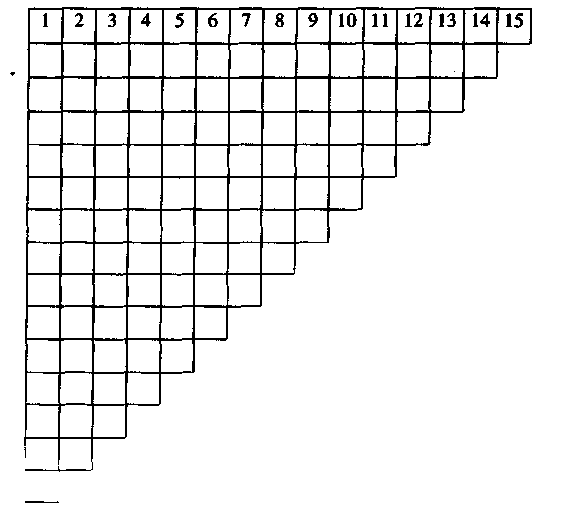 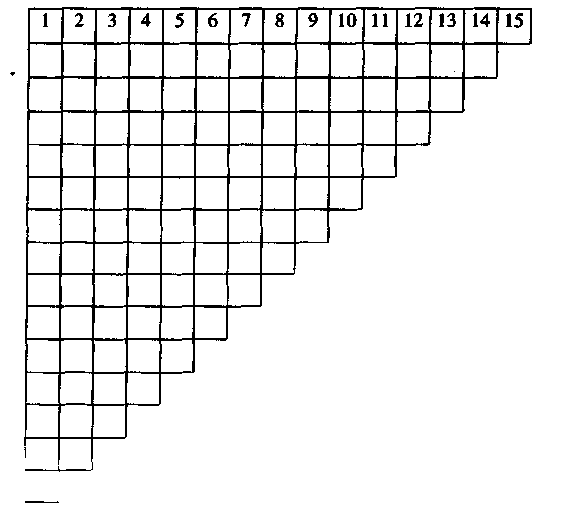 Закінчивши роботу, підрахуйте кількість балів (тобто виборів), що потрапили на кожне твердження.Виберіть  п’ять  тверджень,  що  одержали  найбільшу  кількість балів і розмістіть їх за ієрархією.Це ваші головні потреби.Для визначення рівня задоволеності 5-ти головних потреб підра- хуйте суму балів за п’ятьма секціями з таких питань:Матеріальні потреби: 4, 8, 13.Потреби в безпеці: 3, 6, 10.Соціальні (міжособистісні) потреби: 2, 5, 15.Потреби у визнанні: 1, 9, 12.Потреби в самовираженні: 7, 11, 14.Результати:Підрахуйте суму балів за кожною з 5-ти секцій і відкладіть навертикальній осі графіка результату. За точками балів побудуйте загальний графік результату, що вкаже три зони задоволеності за п’ятьма потребами.Психодіагностика самотності [22; 26]Ця методика розглядає самотність як суб’єктивне внутрішнє пе- реживання. Воно цілісне, абсолютно всеохоплююче, має пізнаваль- ний момент, є знаком нашої ―самості‖. Згідно з У. Седлерем, життє- вий світ особистості орієнтований на реалізацію таких екзистенцій- них можливостей:Унікальність долі індивіда, актуалізація вродженого ―Я‖, його багатозначності (космічний вимір).Традиція і культура особистості, що дають їй безліч цінностей та ідей, які вона використовує для інтерпретації власних переживань івизначення свого існування (культурний вимір).Соціальне оточення індивіда, що формує поле організаційних відносин  з  іншими  людьми  й  тими  сферами,  що  залучаються  доучасті у групі й рольових функцій особистості (соціальний вимір).Сприйняття інших людей, із якими можуть бути встановлені відносини ―Я – Ти‖, відносини, що можуть розгорнутися в подвійнуреальність людського ―Ми‖ (міжособистісний вимір).Шкала для виміру самотності була розроблена (у межах одно- мірного підходу) Д. Расселом (Russell) із співробітниками. Вона включає 10 позитивно і 10 негативно сформульованих пунктів. Об- стежуваний повинен указати, як часто він переживав стан, описаний у кожному із 20 пунктів, після цього підраховується загальний бал.Модифікована шкала виміру самотності UCLAІнструкція: укажіть, як часто Ви переживаєте стан, описаний у кожному   нижченаведеному   пункті;   обведіть   кружком   бал   длякожного пункту.Таблиця 10.11.1ЧЗакінчення таблиці 10.11.1Загальний бал шкали складається з балів, отриманих за всіма двадцятьма пунктами. У пунктах, відзначених зірочкою, перш ніж визначати бали, необхідно зробити перестановку в зворотному порядку (тобто зробити заміни: 1 = 4, 2 = 3, 3 = 2, 4 = 1). Отриманий результат співвідноситься з нормативними результатами відповідної групи обстежуваних.Таблиця 10.11.2Дослідження, проведені за допомогою шкали UCLA, показали, що результати, отримані за зазначеними шкалами, значимо корелю- ють зі значеннями показників: відчуття занедбаності, депресії, порож- нечі, безнадійності, ізольованості й замкнутості.Проективний метод психодіагностики ВКЗ [7]Серед великого розмаїття проективних методів нами було обрано проективний малюнок, котрий має ряд переваг перед іншими. Це відносна простота й зручна методика для використання, зменшення ситуативного емоційного напруження, встановлення неформального та емоційного контакту з обстежуваним, маскуванняінтерпретацій (Т. Н. Краско, 1995). До того ж сам термін ―внутрішня картина здоров’я‖ припускає використання засобів образотворчого мистецтва. На думку R. S. Burns та  S. H. Kaufman  (1972),  взаємодія між малюнком та людиною є зоровою  метафорою  і,  якщо  привести весь малюнок у дію, можна побачити те, що дійсно відбувається в її житті. ―У буквальному розумінні, зовнішній світ надає для контакту папір, а обстежуваний − якусь частину свого внутрішнього  світу, якусь частину себе‖, − пише Г. Шоттенлоер (Schottenloher, 1989). Більше того, на її думку, зображення дає  можливість  навчитися рефлексії і надає засоби для внутрішнього росту й самокорекції. Інакше кажучи, завдяки зображенню людина ближче знайомиться із собою та одночасно може переосмислювати події.Для вивчення ВКЗ найбільш відповідає тест ―Дерево‖. Його вибір був зумовлений тим, що по-перше, дерево у малюнку символізує життєву енергію, а прагнення до життя визначається товщиною стовбура і гілок (C. Koch, 1958). По-друге, інструкція і порядок    застосування    цього    тесту     можуть     бути     змінені (Е. С. Романова, О. Ф. Потьомкіна, 1992). По-третє, малюнковий тест―Дерево‖ широко розповсюджений (Е. Т. Соколова, 1978).До найцікавіших досліджень, виконаних за згаданим  тестом, слід віднести роботу французького вченого Р. Стора (R. Stora,1978). У варіанті тесту Р. Стора малюнок дерева виконується з обох боків аркуша. Перший малюнок репрезентує першу реакцію обстежуваного на незнайому обстановку й відображає його зусилля із самоконтролю. Другий − більше відповідає психологічному станові у звичній обста- новці.В іншому варіанті тесту, Р. Стора ставить завдання намалювати―дерево надії‖, а на звороті аркуша пропонує намалювати дерево із заплющеними очима. На думку автора, малюнок наосліп дає змогу виявити приховані конфлікти, які можуть впливати на теперішнє.Труднощі з психологічним аналізом малюнка полягають у тому, що зображення вимагає описання формалізованою мовою, яка є осно-вою однозначної психологічної інтерпретації дослідника (В. І. Батов, 1997). Виникла необхідність пошуку символічного образу здоровоїлюдини, який міг би наочно й неаналітично репрезентувати багато- вимірний підхід до здоров’я. Таким символічним образом може бути пентаграма у вигляді зірки, що бере початок від Піфагора й симво- лізує людину, спрощено зображену в знаменитому малюнку Лео- нардо да Вінчі.С. Гінгер та А. Гінгер (1999) розглядають промені зірки як п’ять головних вимірів людської діяльності (мал. 1):фізичний вимір: тіло, сенсорика, моторика, сексуальність;афективний вимір: ―серце‖, почуття, любовні стосунки, інша людина;раціональний	вимір	―голова‖	(обидві	півкулі	головногомозку), думки, творча уява;соціальний  вимір:	взаємини  з  іншими  людьми,  людське, культурне оточення;духовний  вимір:  місце  і  значення  людини  в  оточуючомукосмосі та глобальній екосистемі.Ці ж автори відзначають, що ліва частина пентаграми стосується внутрішнього життя людини (її тіло, серце, голова), у той час коли права частина стосується ближнього (соціального) і глобального (духовного, космічного) оточуючого середовища.Людина, протягом свого життя повинна підтримувати рівновагу між цими видами діяльності, оскільки її поведінка обумовлена всімап’ятьма згаданими вимірами: її організмом і відчуттями, її бажаннямиі	взаєминами,	її	думками	та	рішеннями,	оточуючим	соціальним середовищем і життям усесвіту (клімат, пора року, обертання Землі,сонячне світло).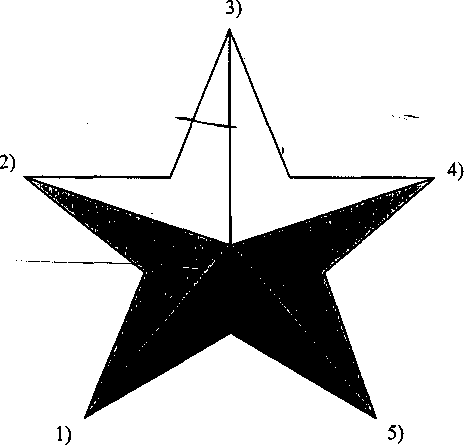 Мал. 2.12.1. Виміри людської діяльності за С. Гінгер, А. Гінгерфізичний вимір; 2) афективний вимір; 3) раціональний вимір;4) соціальний вимір; 5) духовний вимірНаведена пентаграма − не просто наочна схема, призначена для ілюстрації. Вона може стати функціональним робочим інструментом як для діагностики, так і для практичної роботи з різними ситуаціями, для побудови індивідуальних оздоровчих програм і навіть для вибору напряму роботи практичного психолога у цій сфері.Описання методикиМета: виявлення індивідуально-типологічних особливостей ВКЗ обстежуваного.Матеріал: аркуш паперу А-4; ручка чи олівець.Інструкція: Вам пропонується на аркуші паперу виконати малю- нок ―дерево здоров’я‖. Ви можете намалювати будь-яке дерево, яке вважаєте за потрібне. Малюнок виконується ручкою чи олівцем.Далі на звороті аркуша пропонується намалювати ―дерево здо- ров’я‖ із заплющеними очима.Обробка результатів. Згадана пентаграма будується у малюнкуобстежуваного таким чином (мал. 2.12.2):знаходять найбільш віддалені п’ять точок намальованого дерева;знайдені точки сполучаються прямими, щоб утворилася зірка;утворені вершини променів зірки з’єднують прямими лініями.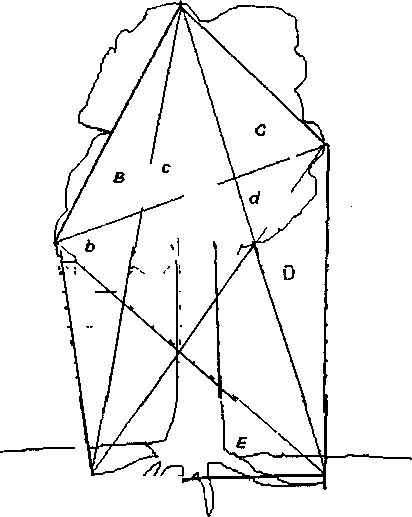 Мал. 2.12.2. Побудова пентаграмиа – фізичний   вимір;   b – афективний   вимір;   с – раціональний   вимір; d − соціальний  вимір;   е – духовний   вимір;   А – тілесноорієнтовний   підхід; В − психоаналітичний підхід; С – групова динаміка; D – релігії, медитативні практика; Е природна медицина, йога, тай-цзи та ін.Одержана таким чином зірка показує, як організуються згадані виміри людської діяльності у ВКЗ обстежуваного, яку площу вони займають у зробленому малюнку, як співвідносяться один з одним, який із вимірів переважає, а який займає скромне місце. За бажанням дослідника можна ці співвідношення виразити у числах, обрахувавши площу трикутників, які утворюють промені зірки.С. Гінгер та А. Гінгер (1999) зазначають, що якщо переміщува- тися від одного кінця пентаграми до другого за годинниковою стрілкою, то можна послідовно пройти через:ставлення до свого тіла, куди включений лише один індивід (самотність);афективні взаємини з коханою людиною (пара);інтелектуальні зв’язки (з кількома людьми);ширші соціальні зв’язки з групами людей (товариство);приналежність до Всесвіту через поступове розширення зв’язків.Тому людина протягом свого життя повинна намагатися підтри-мувати рівновагу між часовими періодами, які охоплюють:− стосунки індивіда із самим  собою  (розмірковування, читання, медитація...);культурі...);−	відносини з суспільством (економіка, політика...);−	стосунки	зі	Світом	(екологія,	філософія,	духовність, релігія...).Аналогічні явища констатують і стосовно психологічного кон-сультування як стратегій допомоги (Р. Нельсон-Джоунс, 2000). Одержаний після з’єднання променів зірки п’ятикутник ілюструє це положення (мал. 2.12.2). Консультант, який володіє певним репертуа- ром впливів, повинен визначитись, які впливи слід застосувати до конкретного клієнта і яка ймовірність успіху. Описана методика полегшує цей процес, роблячи його наочним і дає змогу зробити вибір на користь того чи іншого методу консультування. Більше того,з допомогою наведеного тесту можна розробляти індивідуальні оздо- ровчі програми й коригувати їх залежно від змін клієнта. За необхід- ності можна також обчислити площі трикутників А, В, С, D, Е, щоб одержати результат у числовому варіанті.Описаний проективний метод діагностики ВКЗ дає змогу прак- тичному психологу діяти з допомогою багатовимірного продуктив- ного підходу, одночасно враховуючи названі виміри поведінки людини. Він вивільняє не просто аналіз, а глобальне синтетичне бачення, спрямоване на прояснення того, ―як ВКЗ індивіда функціо- нує зараз‖, а не ―чому ВКЗ індивіда функціонує так‖.Карта визначення ризику суїцидальності1Карта призначена для визначення ризику здійснення суїциду і ступеня такого ризику в осіб, які опинились у важких життєвих ситуаціях. Застосування карти правомірно під час дослідження па- цієнтів із наявними в анамнезі гострими афективними реакціями на фоні акцентуації характеру, а також у встановленні ризику суїциду осіб без вираженої характерологічної патології в умовах життєвої кризи.У	карту	включений	31	фактор	ризику	суїциду,	наявність кожного із яких необхідно виявити в досліджуваного. Карту повиннізаповняти психологи, які добре знайомі з анамнезом та особистістюпацієнта на основі вільної бесіди з ним. Заповнюючи карту, необхідно виходити не із суб’єктивної оцінки себе пацієнтами, а ізвражень   клінічного   психолога,   отриманих   під   час   ретельноговивчення анамнезу.Фактори ризику суїцидальностіДані анамнезуВік першої суїцидальної спроби – до 20 років.Раніше мала місце суїцидальна спроба.Суїцидальна спроба у родичів.Розлучення чи смерть одного з батьків (до 18 років).Недостатньо тепла в сім’ї в дитинстві чи юності.Початок статевого життя – до 18 років і раніше.1 Лісова О. С. Психологія суїцидальної поведінки.− Чернівці, 2004.− 233 с.Повна чи часткова бездоглядність у дитинстві.Провідне місце в системі цінностей займають любовні відно- сини.Виробнича	сфера	не	відіграє	важливої	ролі	у	системіцінностей.В анамнезі мало місце розлучення.2.	Актуальна конфліктна ситуаціяСитуація невизначеності, очікування.Конфлікт в області любовних чи подружніх відносин.Тривалий конфлікт.Подібний конфлікт мав місце раніше.Конфлікт, погіршений неприємностями в інших сферах життя.Суб’єктивне почуття нездоланності конфліктної ситуації.Почуття образи, жалю до себе.Почуття втоми, безсилля.Суїцидальні висловлювання, погрози суїциду.3.	Характеристика особистостіЕмоційна лабільність.Імпульсивність.Емоційна залежність, необхідність надзвичайно близьких емо- ційних контактів.Довірливість.Емоційна в’язкість, ригідність афекту.Хворобливе самолюбство.Самостійність, відсутність залежності у прийнятті рішень.Напруженість потреб (сильно виражене бажання досягти своєї цілі, висока інтенсивність даної потреби).Наполегливість.Рішучість.Безкомпромісність.Низька здатність до утворення компенсаторних механізмів, витіснення фруструючих факторів.Після виявлення всіх параметрів, кожному з них приписується умовна вага відповідно до таблиці. Так, більшість параметрів (8; 9; 11–31) за їх наявності в досліджуваної особи оцінюється балом ―1‖. Деякі найбільш значимі фактори анамнезу – балами ―2‖ (5–7) і ―3‖ (1−4; 10). У випадку незначної вираженості будь-якої властивості їй приписується вага, рівна половині від ―1‖, ―2‖ чи ―3‖. За відсутностібудь-якого із 31 параметрів він оцінюється балом ―-0,5‖. Не виявле- ними з різних причин можуть бути не більше 2–3 факторів. Їх вага дорівнює нулю. Нулем оцінюються також характеристики 7 і 10 осіб, які не досягли середнього початку статевого життя (17 років) та вступу у шлюб (21 рік).Потім вираховується сума балів за всіма факторами. Якщо отри- мана величина менша, ніж 8,86 – ризик суїциду незначний. Якщо цявеличина коливається в межах від 8,86 до 15,48, то існує ризик здійснення суїцидальної спроби. У випадку, коли сума балів переви- щує 15,48, ризик суїциду досліджуваного високий, а у випадку наяв-ності в анамнезі спроби самогубства, значний ризик її повторення.Таблиця 10.13.1Вага фактора ризику суїциду залежно від його наявності, вираженості й значенняТаким чином, самогубство – явище, яке досить часто трапляється в людському суспільстві. У кожної людині стільки внутрішньої індивідуальності, стільки свого особистого емоційно забарвленого бачення життєвих проблем, що навіть при зовнішньому благополуччі у неї завжди можуть виникнути власні причини для самогубства. Звичайно, соціальне середовище значною мірою визначає рівень самогубств, але, напевне, у найближчому майбутньому повністю зняти цю проблему суспільство не зможе.Опитувальник на “вигорання” МВІ [10] Авторами	цього	опитувальника	є	американські	психологиК. Маслач і С. Джексон. Він призначений для вимірювання ступеня―вигорання‖	в	професіях	типу	―людина-людина‖.	Цей	варіант адаптований Н. Є. Водоп’яновою.Інструкція. Дайте, будь ласка, відповідь, як часто Ви пережи- ваєте відчуття, які названі нижче в опитувальнику. Для цього на бланку відповідей відмітьте по кожному пункту позицію, яка від- повідає частоті ваших думок і переживань: ніколи, дуже рідко, іноді, часто, дуже часто, кожен день.Текст опитувальникаЯ почуваю себе емоційно спустошеним.Після роботи я почуваю себе, як ―вижатий лимон‖.Вранці я відчуваю втому і небажання йти на роботу.Я добре розумію, що відчувають мої підлеглі й колеги, і нама- гаюся враховувати це в інтересах справи.Я відчуваю, що спілкуюсь із деякими підлеглими та колегамияк із предметами (без теплоти й прихильності).Після роботи на деякий час хочеться усамітнитися від усіх і всього.Я вмію знаходити правильне рішення у конфліктних ситуаціях,які виникають під час спілкування з колегами.Я відчуваю пригнічення та апатію.Я впевнений, що моя робота потрібна людям.Останнім часом я став ―черствим‖ у ставленні до тих, із ким працюю.Я помічаю, що моя робота робить мене жорстокішим.У мене багато планів на майбутнє, і я вірю в їхнє здійснення.Моя робота все більше мене розчаровує.Мені здається, що я забагато працюю.Буває,	що	мені	дійсно	байдуже	те,	що	відбувається	з деякими моїми підлеглими і колегами.Мені хочеться усамітнитись і відпочити від усього і всіх.Я	легко	можу	створити	атмосферу	доброзичливості	та співпраці в колективі.Під час роботи я відчуваю приємне пожвавлення.Завдяки своїй роботі я вже зробив у житті	багато дійсно цінного.Я відчуваю байдужість і втрату інтересу до багатьох речей, які радували мене в моїй роботі.Останнім часом мені здається, що колектив і підлеглі всечастіше перекладають на мене тягар своїх проблем і обов’язків.Обробка результатів. Опитувальник має три шкали: ―емоційне спустошення‖   (9   тверджень),   ―деперсоналізація‖   (5   тверджень)   і―редукція‖ (8 тверджень). Відповіді досліджуваного оцінюються: 0 балів – ―ніколи‖, 1 – ―дуже рідко‖, 3 – ―інколи‖, 4 – ―часто‖, 5 –―дуже часто‖, 6 – ―кожен день‖.Ключ до опитувальника.Шкала ―емоційного спустошення‖ – відповіді ―так‖за пунктами 1, 2, 3, 6, 8, 13, 14, 16, 20 (максимальна сума балів – 54 ).Шкала ―деперсоналізації‖ – відповіді ―так‖за пунктами 5, 10, 11,15, 22 (максимальна сума балів – 30).Шкала ―редукції особистісних досягнень‖ – відповіді ―так‖ за пунктами 4, 7, 9, 12, 17, 18, 19, 21 (максимальна сума балів – 48).ВисновкиЧим більша сума балів за кожною шкалою окремо, тим більше в досліджуваного виражені різні сторони ―вигорання‖. Про тяжкість―вигорання‖ можна судити з суми балів за всіма шкалами.Методика дослідження емоційно-особистіснихособливостей(опитувальник Ольшаннікової-Рабінович)1 [28]Опитувальник дає змогу визначити стійку схильність людини до переживання трьох базових емоцій: страху, гніву й радості.Інструкція. Вам пропонується кілька запитань про особливості поведінки і Ваших почуттів. Прочитайте кожне запитання та вирішіть, чи правильне це твердження щодо Вас, чи ні.Відповіді на запитання повинні відповідати такому принципові:−	безумовно, так – 4;−	мабуть, так – 3;−	мабуть, ні – 1;−	безумовно, ні – 0.Працюйте швидко, не затрачайте дуже багато часу на будь-яке запитання, цікава Ваша перша реакція, а не результат Ваших три- валих роздумів. Весь опитувальник повинен зайняти кілька хвилин. Тут немає поганих чи гарних відповідей, будь-яка Ваша відповідь є правильною.1 Опросник предложен и апробирован Е. А. Ольшанниковой и Л. А. Раби- нович (1974) (см.: Рабинович Л. А. Дифференциально-психофизиологический анализ эмоциональности как черты темперамента: Автореф. дисс. ... канд. психол. наук.− М., 1974).Чи можете Ви сказати про себе, що ви за своїм характером оптиміст?Чи боїтеся Ви темряви в незнайомому оточенні?Чи буває вам страшно йти темною безлюдною вулицею?Чи схильні Ви перейматися невеселими, похмурими думками?Чи вважаєте Ви, що Ваші життєві обставини приносять Вам багато невдоволення?Чи страшно Вам дивитися вниз із великої висоти?Чи можна сказати, що у Вас переважає радісне світовідчуття?Чи охоплює Вас гнів так сильно, що Ви довго не можете заспокоїтись?Якби над Вами зле пожартували, чи розгнівало б це Вас?Чи властиво Вам переживати почуття страху під час сильної грози?Чи легко Вас розсердити?Чи викликають у Вас страх страшні сцени в кінофільмах?Якщо  Ви  зазнаєте  поразки  в  спорті,  чи  дратуєтеся  Ви  і злитеся?Чи є Ви прихильником думки, що в житті більше радощів, ніж негараздів?Чи невдоволені Ви, якщо не виконуються Ваші вимоги?Чи любите Ви веселощі навколо Вас?Чи буває у Вас почуття страху перед відвідуванням стома- толога або перед необхідністю зробити укол?За можливості, чи стали б Ви займатися будь-яким небезпеч- ним видом спорту?Чи  викликають  у  Вас  роздратування  будь-які  труднощі  в діяльності?Чи	можна	сказати,	що	Ваш	настрій	найчастіше	буває веселим і бадьорим?Чи дратує Вас, якщо Ви дуже поспішаєте, а Вам несподівано завадили?Чи	дратує	Вас,	якщо	Вам	здається,	що	Вас	не	розуміє близька людина?Чи поступливі Ви?Чи відчуваєте Ви страх, коли Вам необхідно звернутися до начальника або високопосадової особи?Чи буваєте Ви активним учасником веселощів у компанії?Чи можна сказати про Вас, що Ви життєрадісна людина?Коли на Вас кричать, Вам хочеться відповісти тим же?Чи наважитеся Ви піти вночі в будь-яке страшне місце, якщо справа йде на спір?Чи легко Вас розсердити?Вам властивий стан задоволеності життям?У Вас часто з’являється бажання з ким-небудь посваритися?Чи вважаєте Ви себе веселою людиною?Чи боїтеся Ви виходити на сцену, трибуну?Чи  охоплюють  Вас  неприємні  почуття,  коли  Ви  в  ліфті, тунелі?Зазвичай уранці у Вас бадьорий, радісний настрій?Чи можна Вас назвати сміливою людиною?КлючГнів: 5, 8, 9, 13, 15, 19, 21, 22, 27, 29, 31 – прямі відповіді; 23 обернена відповідь.Страх: 2, 3, 6, 10, 12, 17, 24, 33, 34 – прямі відповіді; 18, 28,36 обернені відповіді.Радість: 1, 7, 11, 14, 16, 20, 25, 26, 30, 32, 35 – прямі відповіді; 4 – обернена відповідь.Для кожної емоції підраховується сума балів.Високі значення: для гніву – 25 балів і вище; для страху – 29 балів і вище; для радості – 28 і вище.Середні значення: для гніву – від 12 до 24; для страху – від 13 до28; для радості – від 12 до 27.Низькі значення: для гніву – 11 балів і нижче; для страху – 12 і нижче; для радості – 11 і нижче.Міссісіпська шкала для оцінки посттравматичних реакцій [17; 25; 28; 30; 31]Міссісіпська шкала (МШ) була розроблена для оцінки ступеня вираженості посттравматичних стресових реакцій у ветеранів бойових дій (Кеапе Т. M., et al., 1987, 1988). На сьогодні вона є одним із широко використовуваних інструментів для вимірювання ознак ПТСР. Шкала містить 35 тверджень, кожне з яких оцінюється за п`ятибальною шкалою Ліккерта. Оцінка результатів здійснюється сумуванням балів, підсумковий показник дозволяє виявити ступінь впливу перенесеного індивідом травматичного досвіду. Пункти опитувальника входять у 4 категорії, три з яких співвідносяться з критеріями DSM: 11 пунктів направлені на визначення симптомів вторгнення, 11 – уникання та 8 запитань відносяться до критерію фізіологічної збудливості. П`ять інших  запитань направлені на виявлення почуття провини та суїцидальності.Бланк Міссісіпської шкали для оцінки посттравматичних реакційТаблиця 10.16.1Продовження таблиці 10.16.1Продовження таблиці 10.16.1Продовження таблиці 10.16.1Закінчення таблиці 10.16.1Обробка результатів*Підраховується	сума	балів	по	пунктах	із	прямої	шкали	(£1):1,3,4,5,7,8,9,10,12,13,14,15,16,18,20,21,23,25,26,28,29,31,32,33,35,36,37,38, 39.Далі сума балів по пунктах із оберненої шкали (£2):2, 6,11,17,19,22, 24,27, 30, 34.Загальний бал: (£1) + (£2):*Примітка: вищенаведені ключі приводяться для цивільного варіанту МШ.При оцінці військового варианту відповідно XI вираховується як сума балів по пунктах: (£1): 3,4,5,7,8,9,10,12,13,14,15,16,18,20,21, 23,25, 26, 28, 29,31,32,33,35;сумма (£2): вычисляется аналогично.Методика діагностики ставлення до інших людей з інвалідністю [12]Необхідний матеріал для проведення цієї методики: лист білого паперу (формат А 4), простий олівець.Хід експериментуВипробовуваному дається інструкція, що складається з двох частин. Інструкцію необхідно давати частинами, у міру виконання завдання досліджуваним.Інструкція: ―1. Перед вами олівець і лист паперу. Зобразіть за допомогою трьох кіл своє уявлення про себе, важливих для Вас людей та інших, тобто людей, котрі оточують Вас, і свої уявлення проваші стосунки з ними. Укажіть, який із кругів означає Ваше ―Я‖, який– важливих людей, і який − інших людей. Підпишіть круги.2. У всіх людей є переваги й недоліки, позитивні риси та негативні.  Подумайте  й  нанесіть  у  цих  кругах  штрихування,  якеозначатиме негативні риси або недоліки. Незаштрихована частина круга означатиме переваги, позитивні якості‖.Експериментатор  не  повинен  роз’яснювати,  як  можуть  бутирозміщені круги, якого вони діаметра. На питання досліджуваного про те, як потрібно намалювати круги, можна відповісти: ―Як хочете. Це Ваше уявлення‖.Опрацювання результатів. Після виконання досліджуваним завдання отримані дані піддаються кількісному та якісному аналізу.Якісний аналіз малюнків проводиться за основними параметрами зображень, відповідно до принципів аналізу графічних тестів.Основні параметри зображень, за якими аналізувалися малюнки:величина кіл інтерпретується як самовідношення, ставлення до важливих та інших людей;фізична  дистанція  від  круга  ―Я‖  до  кругів  ―Важливі‖  та―Інші‖ − як психологічна дистанція між ними;розміщення ―Я‖ стосовно ―Важливих‖ та ―Інших‖: круг ―Я‖ поряд, торкається або перетинається з кругом ―Важливі‖ чи ―Інші‖ –ідентифікація, виключення або включення себе в ―Ми‖, утворене з конкретним іншим;усередині  круга  ―Я‖  розташовані  ―Важливі‖  й  ―Інші‖  –егоцентричність;круг ―Я‖ розміщений у крузі ―Важливих‖ або ―Інших‖ – за- лежність від інших;кількість заштрихованої площі кругів може інтерпретуватись як самооцінка, оцінка інших;якість штрихування та загальні розміри малюнка інтерпре-туються як загальний емоційний фон, рівень тривожності.Для отримання кількісних даних за описаними параметрами проводяться такі вимірювання:діаметр кругів ―Я‖, ―Важливий‖, ―Інші‖;лінійна  відстань  між  кругом  ―Я‖  –  ―Важливий‖  і  ―Я‖  –―Інші‖ в позиції, коли круг ―Я‖ розміщений на відстані від цих двох кругів;площа	заштрихованої	частини	круга	―Я‖,	―Важливий‖,―Інший‖.Отримані дані вимірювань за кожним досліджуваним піддаються      математичному      опрацюванню      за      допомогоюкомп’ютерної	програми	і	виводяться	нормативні	показники	длядосліджуваних.Другий етап опрацювання даних включає визначення та аналіз характерного типу міжособистісних відносин. Визначення типу міжособистісних відносин ґрунтується на розміщенні круга ―Я‖ по відношенню до кругів ―Важливий‖ та ―Інші‖. Розміщення круга ―Я‖ в різних поєднаннях із кругами ―Важливі‖ та ―Інші‖ утворює сім типів відносин. Визначивши в кожному типі характерні особливості, даються відповідні змістовні позначення.Методика визначення типу акцентуації рис характеру та темпераменту К. Леонгарда − X. Шмишека [3; 18]Методика призначена для діагностики типу акцентуації осо- бистості. В основу опитувальника покладено концепцію акцентованої особистості К. Леонгарда. Згідно з нею індивідуальні якості особис- тості можуть бути розділені на дві групи − головну й додаткову. Стрижень особистості складають головні риси, і вони визначають її індивідуальність, розвиток, адаптацію, психічне здоров’я. Надмірне вираження цих рис призводить до структурних психологічних змін, а в несприятливих соціальних умовах − до розладу структури особистості.Акцентуацію якоїсь риси слід розглядати не як патологію, а як визначене відхилення від середньої норми, яскраво виражену своє-рідність психічного складу. Осіб, у яких відзначається високий сту-пінь вираженості рис характеру або темпераменту, називають акцен- тованими.Текст опитувальника Леонгарда−Шмишека Інструкція.	Вам	запропоновано	твердження	щодо	Вашогохарактеру. Якщо Ви згідні з ним, поставте знак ―+‖ (так), якщо ні − знак ―-‖. Над відповідями довго не думайте, правильних і неправиль-них відповідей немає.У Вас переважно веселий та безтурботний настрій?Ви чутливі до образ?Чи буває так, що у Вас на очі навертаються сльози в кіно, театрі, під час бесіди і т. д.?Зробивши щось, Ви сумніваєтеся, чи все зроблено правильно,і не заспокоїтеся доти, доки не переконаєтеся ще раз у тому, що все зроблено правильно?У дитинстві Ви були таким же сміливим, як усі Ваші одно-літки?Чи часто у Вас різко змінюється настрій: від стану безпри- чинної радості до огиди до життя, до себе?Звичайно Ви в центрі уваги компанії?Чи буває так, що Ви безпричинно перебуваєте в такому пога- ному настрої, що з Вами краще не розмовляти?Ви серйозна людина?Здатні Ви захоплюватися, милуватися чим-небудь?Чи завзяті Ви?Ви швидко забуваєте, якщо Вас хтось образив?Чи м’якосердні Ви?Коли Ви вкидаєте лист у поштову скриньку, то намагаєтеся перевірити чи він потрапив до неї, проводячи рукою по отвору скриньки?Чи прагнете Ви завжди бути серед кращих працівників?Чи Вам було страшно в дитинстві під час грози або в разі зустрічі з незнайомою собакою (а можливо, таке почуття буває йтепер, у зрілому віці)?Чи прагнете Ви в усьому і всюди підтримувати порядок?Чи залежить Ваш настрій від зовнішніх обставин?Чи люблять Вас Ваші знайомі?Чи	часто	у	Вас	буває	почуття	внутрішнього	неспокою, почуття можливої біди, неприємностей?У Вас часто трохи пригнічений настрій?Чи бували у Вас хоча б один раз істерика або нервовий зрив?Чи важко Вам довго всидіти на одному місці?Якщо з Вами несправедливо поступили, чи будете енергійно відстоювати свої інтереси?Чи можете Ви зарізати курку або вівцю?Чи дратує Вас, якщо вдома занавіска або скатертина висять нерівно, тому Ви зразу намагаєтеся поправити їх?У дитинстві Ви боялися залишатись одні вдома?Часто у Вас бувають коливання настрою без причин?Чи	завжди	Ви	прагнули	бути	достатньо	сильним працівником у своїй професії?Чи швидко Ви починаєте сердитися чи гніватись?Чи можете Ви бути абсолютно безтурботним, веселим?Буває так, що почуття повного щастя буквально пронизуєВас?Як Ви думаєте: вийшов би з Вас ведучий гумористичної ви-стави?Ви звичайно викладаєте свою думку людям досить відверто й прямо, без натяку?Вам важко переносити вигляд крові? Чи не викликає це у Васнеприємних почуттів?Чи  полюбляєте  Ви  роботу  з  високою  особистою  відпові- дальністю?Чи схильні Ви захистити людей, до яких виявляють неспра- ведливість?У темний підвал Вам важко й страшно спускатися?Чи віддаєте Ви перевагу такій роботі, коли діяти потрібно швидко, а вимоги до якості виконання невисокі?Чи товариський Ви?У школі Ви охоче декламували вірші?Чи втікали Ви в дитинстві з дому?Чи здається Вам життя важким?Буває так, що після конфлікту, образи Ви до того вражені, що йти на роботу буває просто нестерпно?Можна сказати, що в разі негараздів Ви не втрачаєте почуття гумору?Чи зробили б Ви першим крок до примирення, якщо Вас хто- небудь образив?Ви дуже любите тварин?Чи повертаєтеся Ви, щоб упевнитися, що залишили домівку або робоче місце в такому стані, що там нічого не скоїться?Чи переслідує Вас іноді думка, що з Вами й Вашими близь- кими може трапитися щось страшне?Вважаєте Ви, що Ваш настрій дуже мінливий?Вам важко доповідати (виступати) на сцені перед великою кількістю людей?Ви можете вдарити того, хто Вас образив?У Вас дуже велика потреба в спілкуванні з іншими людьми?Ви  належите  до  тих,  хто  під  час  будь-яких  розчарувань упадає у глибокий відчай?Вам подобається робота, котра потребує енергійної організа- торської діяльності?Чи  наполегливо  Ви  добиватиметеся  своєї  мети,  якщо  на шляху до неї доведеться долати безліч перешкод?Чи може трагічний фільм зворушити Вас так, що на очах виступають сльози?Часто Вам буває важко заснути через те, що проблеми ми- нулого дня чи майбутнє постійно ―крутяться‖ в думках?У школі Ви іноді підказували своїм товаришам чи давали списати?Чи	потрібно	Вам	велике	напруження	волі,	щоб	пройти одному через кладовище?Чи ретельно  Ви стежите за тим,  щоб кожна річ у Вашій квартирі була тільки на одному й тому самому місці?Чи	буває	так,	що	перед	сном	Ви	в	доброму	настрої,	а наступного дня, після сну, − у пригніченому на декілька годин стані?Чи легко Ви звикаєте до нових ситуацій?Чи бувають у Вас головні болі?Ви часто смієтесь?Чи	можете	Ви	бути	ввічливим	навіть	з	тим,	кого	Ви насправді не цінуєте, не любите, не поважаєте?Ви рухлива людина?Ви дуже переживаєте через несправедливість?Ви	настільки	любите	природу,	що	можете	називати	її другом?Виходячи з дому або лягаючи спати, Ви перевіряєте, чи ви- мкнули газ, світло, зачинили двері?Ви дуже боязливі?Чи змінюється Ваш настрій під впливом алкоголю?У молодості Ви із задоволенням брали участь у художній самодіяльності?Ви оцінюєте життя дещо песимістично, без передчуття радо-щів?Чи часто Вам хочеться подорожувати?Чи  може  Ваш  настрій  змінитися  так  різко,  що  зі  станурадощів раптово перейде на похмурий та пригнічений?Чи легко Вам удається підняти настрій друзям?Чи довго Ви переживаєте образу?Чи довго Ви переживаєте горе інших людей?Чи  часто,  будучи  школярем,  Ви  переписували  сторінку  в зошиті, якщо випадково ставили в ній пляму?Чи ставитеся Ви до людей скоріше з недовірою й обереж-ністю, ніж із добротою?Чи часто Ви бачите жахливі сни?Чи буває так, що Ви остерігаєтеся того, що кинетеся під поїзд або, коли стоїте біля вікна багатоповерхового будинку, раптово випадете із вікна?У веселій компанії Ви зазвичай веселі?Здатні Ви відволікатися від важких проблем, які потребують вирішень?Ви стаєте менш стриманим і почуваєте себе вільніше, коливживаєте алкоголь?У бесіді Ви скупі на слова?Якби Вам необхідно було грати на сцені, Ви змогли б так увійти в роль, щоб забути, що це тільки гра?Ключ до методики Леонгарда−ШмишекаКоли підраховуємо бали за кожною шкалою опитувальника, для стандартизації результатів значення кожної шкали множимо на визначене число. Це вказано в ―ключі‖ до методики. Акцентованіособи не є патологічними. Вони характеризуються проявом та виді- ленням яскравих рис характеру.Гіпертимні × 3 (помножити значення шкали на 3):(+) 1, 11, 23, 33, 45, 55, 67, 77; (-) немає.Застрягаючі × 2:(+) 2, 15, 24, 34, 37, 56, 68, 78, 81; (-) 12, 46, 59.Емотивні × 3:(+) 3, 13, 35, 47, 57, 69, 79; (-) 25.Педантичні × 2:(+) 4, 14, 17, 26, 39, 48, 58, 61, 70, 80, 83; (-) 36.Тривожні × 3:(+) 16, 27, 38, 49, 60, 71, 82; (-) 5.Циклотимічні × 3:(+) 6, 18, 28, 40, 50, 62, 72, 84; (-) немає.Демонстративні × 2:(+) 7, 19, 22, 29, 41, 44, 63, 66, 73, 85, 88; (-) 51.Неврівноважені × 3:(+) 8, 20, 30, 42, 52, 64, 74, 86; (-) немає.9. Дистимічні × 3: (+) 9, 21, 43, 75, 87; (-) 31, 53, 6510. Екзальтовані × 6: (+) 10, 32, 54, 76; (-).Тест акцентуації характеру [24Ми розглядаємо риси характеру в рамках звичайного малюнка особистості й виділяємо 13 типів акцентуації, тобто яскраво вира-жених характерів-психотипів, які описали у роботі вінницькі колеги І. А. Слободянюк, О. О. Холодова, О. І. Олексенко.Інструкція до тестуЗробіть	табличку	(див.	бланк	для	відповідей).	У	клітинки(1−104) записуйте свої відповіді зліва направо ряд за рядом. Відповідаючи на твердження тесту, оцінюйте ступінь своєї згоди або незгоди такими балами:+2 − цілком правильно, я звичайно так і роблю;+1 − правильно, але бувають відчутні винятки; 0 − важко сказати;-1 − неправильно, але іноді бувають такі ситуації;-2	−	зовсім	неправильно,	це	невластиве	моєму	звичайному життю.Намагайтеся не відповідати ―Важко сказати‖, віддайте перевагуодній із решти чотирьох відповідей, співвіднісши її зі своїми звич- ками, бажаннями, вчинками. Причому будь-яке з наведених у тесті тверджень потрібно оцінювати, виходячи з принципу ―як правило‖ і зі звичного для вас способу життя. Адже ми всі час від часу буваємо то веселими, то роздратованими.Бланк для відповідейПрізвище, ім’я  Дата_ Якщо в тестованих виникають запитання щодо змісту тверджень тесту, дослідникові потрібно пояснити незрозумілі слова чи смисл усього твердження.Час для проведення тесту разом із поясненням інструкції − приблизно 35−40 хв.Текст тестуЯ ніколи не довіряю незнайомим людям і не раз переконувався, що маю в цьому рацію.Мені не раз доводилося переконуватися, що дружать із вигоди.Я завжди почуваю себе бадьорим і повним сил. Як правило, настрій у мене добрий.Моє самопочуття дуже залежить від того, як ставляться до мене люди.Мій настрій поліпшується, коли мене залишають самого.Я не можу спокійно спати, якщо вранці треба піднятись у пев- ний час, я надто поміркований, постійно тривожуся й непокоюся про все.Найменші неприємності прикро вражають мене; після засму- чення і занепокоєння виникає погане самопочуття.У мене поганий і неспокійний сон, часто бувають болісно- тужливі сновидіння; ранок для мене − найтяжча пора доби.Мій настрій звичайно такий же, як і в людей довкола.За друзями, із якими довелося розлучитися, я довго не сумую і швидко знаходжу нових.Я погано сплю вночі  й відчуваю сонливість  удень,  часто буваю роздратованим.Мій настрій легко змінюється без поважних причин.Тижні доброго самопочуття чергуються в мене з тижнями, коли я почуваюся погано.Я вважаю, що в людини мусить бути велика і серйозна мета, заради якої варто жити.У	мене	трапляються	приступи	поганого	самопочуття	з роздратованістю і почуттям нудьги.Я сплю мало, але вранці встаю бадьорим та енергійним.Мій настрій дуже залежить від товариства, у якому я пере- буваю.Ніколи не дотримуюся загальної моди, а ношу те, що мені самому сподобалося.Погане самопочуття виникає в мене внаслідок хвилювання йочікування неприємностей.Часто я соромлюся їсти при сторонніх людях, я надмірно чутливий.Завжди  боюся,  що  мені  не  вистачить  грошей,  і  дуже  не люблю брати в борг.Я  вважаю,  що  самому  не  варто  виділятися  серед  іншихлюдей.Я легко знайомлюся.Про свій одяг я думаю мало.У якісь дні я прокидаюся веселим і життєрадісним, в інші – без усякої причини із самого ранку пригнічений і смутний.Інколи в мене вовчий апетит, інколи нічого не хочеться їсти.Життя	навчило	мене	не	бути	надто	відвертим	навіть	із друзями.Сон	у	мене	дуже	міцний,	але	іноді	бувають	жахливі,кошмарні сновидіння.Я полюбляю ласощі й делікатеси та ненавиджу заздалегідь розраховувати свої витрати.Мій сон багатий на яскраві сновидіння.Я не можу знайти собі друга до душі й страждаю від того, що мене не розуміють, прагну триматися далі від інших людей.У мене настрій псується від очікування можливих неприєм-ностей, від непевності в собі, від турботи про близьких.Якщо в мене щось позичили, я соромлюся про це нагадати.Мені здається, що інші люди мене зневажають, дивляться на мене з погордою.Перш ніж познайомитись, я завжди хочу дізнатися, що це залюдина, що про неї кажуть інші.Я прагну бути з людьми, важко переношу самотність.У майбутньому мене найбільш турбує моє здоров’я; дорікаю батькам, що в дитинстві вони приділяли мало уваги моєму здоров’ю.Я полюбляю вдягнутися так, щоб личило мені.Інколи я полюбляю великі товариські компанії, інколи уни- каю їх і шукаю самотності.Я не буваю зажуреним і сумним, але можу бути розлюченимта гнівним.Зради я ніколи не пробачив би.Я легко сходжуся з людьми за будь-яких обставин, охоче знайомлюся, люблю мати багато друзів і тепло ставлюся до них.Я полюбляю яскравий одяг, що впадає у вічі.Я полюбляю самотність, свої невдачі я переживаю сам.Я багато разів зважую всі ―за‖ і ―проти‖, але все ж не відва- жуюся ризикнути; можу випереджати інших у міркуваннях, але не вдіях.Моя сором’язливість заважає мені познайомитися з тим, з ким хотілося б.Я уникаю нових знайомств, мені не вистачає рішучості увсьому.Намагаюся жити так, щоб інші не могли сказати про мене нічого поганого.Не	люблю	багато	роздумувати	про	своє	майбутнє,	тимбільше − наперед розраховувати свої витрати.Я почуваюся таким хворим, що мені не до друзів.Інколи до грошей я ставлюся легко, витрачаю їх, не заду- муючись; інколи все боюся залишитися без грошей.Інколи мені добре з людьми, інколи вони набридають мені.Мене	приваблює	лише	те	нове,	що	відповідає	моїм принципам та інтересам.Для мене головне, щоб одяг був зручним, охайним і чистим.Я переконаний, що в майбутньому здійсняться мої бажання і плани.Я віддаю перевагу тим друзям, які дуже уважні до мене.Я	полюбляю	придумувати	нове,	все	переінакшувати	й робити по-своєму, не так, як усі.Мене часто непокоїть, що мій костюм не в порядку.Я	боюся	самотності,	проте	часто	виходить	так,	що	я опиняюся на самоті.Самотнім я почуваю себе спокійніше.Я вважаю, що жодна людина не повинна відриватися від колективу.Полюбляю різноманітність і зміни в житті.Товариство людей мене швидко втомлює і дратує.Періоди, коли я не дуже стежу за тим, щоб дотримуватися всіх правил, чергуються з періодами, коли я дорікаю собі за не- дисциплінованість.Інколи	я	задоволений	собою,	інколи	сварю	себе	за нерішучість і млявість.Я не боюся самотності, свої невдачі переношу сам і ні в когоне шукаю співчуття й допомоги.Я	дуже	акуратний	у	грошових	справах,	засмучуюсь	і відчуваю прикрість, коли не вистачає грошей.Я полюбляю зміни в житті − нові враження, нових людей, нове оточення.Я не терплю самотності, завжди прагну бути серед людей; ізбоку інших найбільше ціную увагу до мене.Я допускаю опіку над собою в повсякденному житті, але не над моїм душевним світом.Я часто довго роздумую над тим, правильно чи ні я щось сказав або зробив стосовно інших.Я	часто	побоююся,	що	мене	помилково	приймуть	запорушника законів.Майбутнє	видається	мені	похмурим	і	безперспективним, невдачі гнітять мене і найперше я звинувачую самого себе.Я намагаюся жити так, щоб майбутнє було гарним.Під  час  невдач  мені  хочеться  втекти  кудись  далеко  й  не повертатися.Незнайомі люди мене дратують, до знайомих я вже якосьзвик.Я легко сварюся, але швидко й мирюсь.Періодами я полюбляю ―задавати тон‖, бути першим, алеінколи це мені набридає.Я певен, що в майбутньому доведу всім свою правоту.Віддаю перевагу раз і назавжди встановленому порядку, мені подобається навчати людей правил і порядку.Я полюбляю всякі пригоди, навіть небезпечні, охоче йду наризик.Пригоди й ризик приваблюють мене, якщо в них мені діста- ється перша роль.Я полюбляю опікати тих, хто мені подобається.На	самоті	я	розмірковую	чи	розмовляю	з	уявним співбесідником, мимоволі думаю про можливі неприємності та біди,які можуть трапитися в майбутньому.Нове мене приваблює, але водночас непокоїть і тривожить; невдачі доводять мене до відчаю.Я боюся змін у житті, нова обстановка мене лякає.Я охоче наслідую авторитетних людей.Одним людям я підкоряюся, іншими керую сам.Я охоче вислуховую ті поради, які стосуються мого здоров’я.Трапляється, що зовсім незнайома людина відразу викликає в мені довіру й симпатію.Інколи	моє	майбутнє	видається	мені	світлим,	інколи	−похмурим.Завжди	є	люди,	які	слухаються	мене	й	визнають	мій авторитет.Якщо  в  моїх  невдачах  хтось  винен,  я  не  залишаю  йогобезкарним.Я вважаю, що для цікавої і привабливої справи всякі правила й закони можна обійти.Я полюбляю бути першим, щоб мене наслідували, ішли за мною інші.Я не прислухаюся до заперечень і критики, завжди думаю іроблю по-своєму.Коли трапляється невдача, я завжди шукаю, що я зробив неправильно.Маленьким я був уразливою і чутливою дитиною.Мені	не	подобається	керувати	людьми,	відповідальність мене лякає.Вважаю, що нічим не відрізняюся від більшості людей.Мені не вистачає посидючості й терпіння.Нове	мене	приваблює,	але	часто	швидко	втомлює	і набридає; мені не до пригод.У гарні хвилини я задоволений собою, у хвилини поганогонастрою мені здається, що бракує позитивних якостей.Інколи я легко переношу зміни у своєму житті й навіть люблю їх, але часом їх побоююся й уникаю.Результати тестування розшифровуються таким чином:Підраховується сума балів у кожній вертикальній колонці, наприклад сума балів, поставлених дитиною у клітинках під № 1, 14, 27, 40, 53, 66, 79, 92. Визначаючи суму, слід ураховувати знак ―+‖ чи―-‖. Сума балів кожної колонки перебуває в діапазоні від +16 (якщо всі вісім тверджень оцінено тестованим +2, тобто ―цілком правиль- но‖) до -16 (якщо всі твердження оцінено -2, тобто ―зовсім непра- вильно‖).Розкодовується	найменування	зашифрованих	у вертикальних колонках типів характеру:I	(1, 14, 27, 40, 53, 66, 79, 92) − параноїк;II	(2, 15 ,28, 41, 54, 67, 80, 93) − епілептоїд;III	(3, 16, 29, 42, 55, 68, 81, 94) − гіпертим;IV	(4, 17, 30, 43, 56, 69, 82, 95) − істероїд;V	(5, 18, 31, 44, 57, 70, 83, 96) − шизоїд;VI	(6, 19, 32, 45, 58, 7І, 84, 97) − психастеноїд;VII  (7, 20, 33, 46, 59, 72, 85, 98) − сензитив;VIII (8, 21, 34, 47, 60, 73, 86, 99) − гіпотим;IX	(9, 22, 35, 48, 61, 74, 87, 100) − конформний тип;X	(10, 23, 36, 49, 62, 75, 88, 101) − нестійкий тип;XI	(11, 24, 37, 50, 63, 76, 89, 102) − астенік;XII  (12, 25, 38, 51, 64, 77, 90, 103) − лабільний тип;XIII (13, 26, 39, 52, 65, 78, 91, 104) − циклоїд.Визначається ступінь вираженості кожного з психотипів за допомогою побудови графіка ―Рисунок особистості‖. Наведемо при- клад побудови графіка на підставі розшифрування результатів тесту- вання одного з підлітків.Таблиця 10.19.1Якщо крива не виходить за межі точок +10 і -10 це означає, що психотип перебуває в рамках звичайного рисунка особистості (ці точки прийняті спеціалістами за нормативні).16	15141210	108	86	64	52	2	30	1-2-4-6-8-10-12-14-16I	II	III	IV	V	VI	VII	VIII	IX	X	XI	XII-5-7-10-13Cума балівРис. 10.19.1. Графік ―Рисунок особистості‖Якщо крива виходить за межі точки +10, то це означає, що якийсь психотип у тестованого проявляється найяскравіше.Якщо ж одна чи кілька точок розміщені за межами точки -10, то це означає, що в тестованого проявляється антитип, тобто риси, властиві людині з протилежним характером. У нашому випадку в підлітка найбільш яскраво проявляються риси гіпертима (точка +15, що відповідає психотипу III, розміщена вище 10 лінії) та антигіпотима (точка -13, яка відповідає психотипу VIII, міститься нижче -10 лінії).Не слід забувати про те, що багато людей − неакцентовані осо- бистості, тобто в них у рисунку особистості немає помітних ―виступів‖.Звичайно у дітей виявляються риси двох-трьох психотипів.ПараноїкРиси цього психотипу рідко виявляються в дитинстві, але зви- чайно такі діти зосереджені на чомусь одному, серйозні, заклопотані, про щось думають, прагнуть, щоб там не було, домогтися бажаного (саме цієї іграшки, саме цієї книжки і т. ін.).Домінуюча риса характеру: високий ступінь цілеспрямованості.Такий підліток підкорює своє життя досягненню певної мети (причому, досить великого масштабу), при цьому він здатен повністю зневажати інтереси інших людей (своїх батьків, однокласників тощо). Заради досягнення поставленої мети він ладен пожертвувати і своїм добробутом, відмовитися від розваг, комфорту та інших звичних для дітей радощів.Привабливі риси характеру: висока енергійність, незалежність самостійність, надійність у спільній роботі, якщо його цілі збігаються з цілями тих людей, із котрими він разом працює.Відразливі риси характеру: агресивність, дратівливість, гнівли- вість, які проявляються тоді, коли хтось чи щось опиняється на шляху до досягнення поставленої мети; байужість до чужого горя, відсут- ність душевності в стосунках із людьми, авторитарність.Уразливе місце цього психотипу: не переносить відсутності гро- мадського визнання і схвалення його успіхів; надзвичайно честолю- бивий у чомусь значному, але не в дрібницях.Основним завданням допомоги дітям паранояльного психотипу є створення ситуацій, які пом’якшували б прояви негативних особли-востей характеру. Для цього найдоцільніше сформулювати значущу для параноїка мету і спрямувати всю його енергію на її досягнення. Це може бути велика справа не тільки для класу, а й для школи.На початку бесіди з таким підлітком бажано підкреслити великезначення тієї справи, котрій він присвячує більшу частину свого часу, відзначити його досягнення, попросити сформулювати ті цілі, які він ставить перед собою на найближчу перспективу. Не варто іронізувати над його перспективами, можна змістовно обговорити можливості їх досягнення й ті плани, які він розробив для досягнення своїх цілей.Під час спілкування і в повсякденному житті потрібні підвищена тактовність і ненав’язливий соціально-педагогічний контроль, добро- зичлива  довіра.  Водночас  паранояльним  підліткам  слід  порадитибачити в однолітках, рідних, інших людях передусім індивідуальність кожного. Для цього є кілька психотехнічних вправ, які їм доцільно регулярно виконувати.ЕпілептоїдЩе в дошкільному віці у дітей, схильних до цього типу акцентуації, помітна недитяча бережливість до одягу, іграшок − усього свого; украй люта реакція на тих, хто пробує заволодіти ними, а з перших шкільних років виявляється дріб’язкова скрупульозність і підвищена охайність.Домінуючі риси характеру: любов до порядку, прагнення підтримувати вже встановлений порядок, консервативність (не визнають того, що ще не прийнято іншими); високий енергетизм (школярі наповнені життєвою енергією, охоче займаються фізкультурою, бігають, голосно розмовляють, організовують усіх довкола себе; своєю активністю часто заважають іншим); агресивність (підлітки в екстремальних ситуаціях стають хоробрими,навіть нерозсудливими, а в повсякденному житті в них проявляються гнівливість, уїдливість, лють, бувають періоди злостиво-тоскного настрою з пошуком об’єкта, на якому можна зігнати злість; такі діти злопам’ятні та мстиві).Привабливі риси характеру: ретельність, охайність, справність, дбайливість (часто ці риси переростають у нормальний педантизм), надійність (завжди виконують обіцянки), пунктуальність (аби не за- пізнитися, епілептоїд заведе два будильники ще й попросить розбу- дити його), уважність до свого здоров’я (тому здоров’я, як правило, міцне).Відразливі риси характеру: жорстокість, нечуйність, надмірна вимогливість, яка призводить до дратівливості через помічений непо- рядок, неакуратність в інших чи порушення кимось певних правил. Епілептоїд − єдина хороша людина для себе.Вразливе місце цього психотипу − майже не переносить непокори собі та бурхливо повстає проти обмежування власних інтересів.Основною метою допомоги цьому психотипові є усунення умов, які провокують слабкі сторони характеру. Але допомога часто ускладнюється тим, що дитина не сприймає порад та прохань. Томутак важливо встановити контакт, взаєморозуміння з цією дитиною.Ґрунтовність і послідовність, чуйність та тактовність – ось що вима- гається від дорослого. Такий стиль спілкування дає змогу сформувати в підлітка соціально прийнятну модель поведінки.Контакт з епіліптоїдним підлітком найдоцільніше встановлювати поза періодами афективного напруження, на початку бесіди, спонукаючи його ―виговоритися‖ на одну з найцікавіших длянього тем, наприклад про те, що він колекціонує і чим його колекціявідрізняється від інших.Дуже важливо знайти такій дитині справу, яка відволікатиме її від негативних емоцій, зніматиме напруження. Цим підліткам можна і треба доручати керівництво невеликими групами, наприклад під час ділової гри чи спортивних змагань. Допомагає доброзичливе авансу- вання його майбутніх успіхів, заохочення реальних досягнень, які сприяють самоствердженню підлітка.Сімейні конфлікти в дітей епілептоїдного типу зазвичай важко корегуються. Зумовлено це, з одного боку, претензіями епілептоїда на роль господаря, котрого решта членів родини мусять поважати й догоджати йому (але це приймає не кожна сім’я, з іншого боку, – сам підліток не готовий поступитись іншим членам родини).ГіпертимПідлітки цього психотипу з дитинства відзначаються галасли- вістю, товариськістю, навіть сміливістю, схильні до пустощів. У них нема ні соромливості, ні боязкості перед незнайомими людьми, проте їм бракує почуття дистанції в стосунках із дорослими.Домінуючі риси характеру: постійно піднесений настрій, екстра- вертованість, тобто зверненість до навколишнього світу, відкритістьдля спілкування з людьми, радість від цього спілкування, яка поєд-нується з добрим самопочуттям і прекрасним зовнішнім виглядом.Привабливі риси характеру: енергійність, оптимізм, щедрість, прагнення допомогти людям, ініціативність, говірливість, життєрадіс- ність, причому його настрій майже не залежить від того, що від- бувається навколо. Але високий життєвий тонус, енергія, що б’є клю- чем, нестримна активність, жадоба діяльності поєднуються з тенден- цією розпорошуватися і не доводити початої справи до кінця.Відразливі риси характеру: поверховість, нездатність довго зосереджуватися на якійсь конкретній справі чи думці, постійна метушня (прагне зайнятися чимось цікавішим на даний момент), перескакування з однієї справи на іншу (може записатися відразу в декілька секцій, але нікуди довше 1−2 місяців не ходить), неорганізованість, панібратство, легковажність, готовність до безоглядного ризику, грубість (але без усякого зла), схильність до прожектерства й аморальних учинків (але незловмисно, одразу готовий покаятися).Вразливе місце цього психотипу − не переносить одноманітної обстановки, монотонної праці, яка вимагає ретельності, кропіткої роботи; мучиться різким обмеженням спілкування; його пригнічує самотність або вимушена бездіяльність.Основною метою допомоги цьому психотипові є створення таких умов, за яких виявляються ініціатива й  енергія, підприємливість і лідерство, коли можливе вільне й цікаве спілкування.   Це   може   бути   важка,   але   цікава   й   різноманітнадіяльність, спорт, спілкування з різними людьми та ін.Підліткам гіпертимного психотипу не варто доручати кропіткої. одноманітної роботи, яка вимагає посидючості та обмежує їхні стосунки з людьми.Установлення контакту з цими дітьми не є проблемою через їхню відкритість і готовність іти назустріч. Вони звичайно адекватно реагують на доброзичливе ставлення й щирий інтерес до їх справ та проблем.У спілкуванні з ними треба уникати надмірної директивності, проявів безапеляційної влади, жорсткої вимогливості, інакше це може призвести до загострення реакції емансипації.Оскільки гіпертими непосидючі й енергійні, бесіду краще прова- дити у жвавому темпі, довго не затримуючися на одній темі та частіше передаючи ініціативу в розмові самому підліткові (але не забувайте про дистанцію, котру гіпертим може легко порушити, перейти на панібратський стиль спілкування).Протипоказаний дріб’язковий контроль, який може викликати бунт, аж до втечі з дому чи зі школи. Але неприпустимі також відсутність контролю, безнаглядність, а головне − незацікавленість його справами й захопленнями. Гіпертим дуже тонко відчуває, щостаршим (педагогам, батькам) не до нього, що вони виконують свої обов’язки лише формально. Таке ставлення провокує асоціальну поведінку гіпертимів.Завдання	дорослих	та	батьків	−	підшукати	для	підліткагіпертимного типу цікаву справу, захопити його якимось заняттям (спортивною секцією, туристичним клубом тощо).ІстероїдІстероїда видно з раннього дитинства. Милий малюк у центрі кімнати в присутності великої кількості дорослих, незнайомих йому людей без тіні ніяковості декламує вірші, співає нехитрі пісеньки,демонструючи і свої таланти, і своє вбрання. Головне для підлітка в цей момент – захопленість ним іншими.Коли всі гості сіли за святковий стіл і забули про нього, він неодмінно спробує ще і ще раз звернути на себе загальну увагу. В разі невдачі просто перекине на скатерку склянку чи розіб’є блюдце. Його починають сварити, він улаштовує істерику, але він домігся свого: знову загальна увага, хай і такою ціною.Домінуючі риси характеру: демонстративність, тобто прагнення бути  постійно  в  центрі  уваги,  причому  іноді  будь-якою  ціною,безмежний егоцентризм, ненаситна жадоба постійної уваги до себе,захоплення, подиву, шанування, поклоніння.Привабливі риси характеру: завзятість та ініціативність, комуні- кабельність і цілеспрямованість, кмітливість й активність, яскраво виражені організаторські здібності, самостійність і готовність узяти на себе керівництво, енергійність, хоча він швидко видихається після сплеску енергії.Відразливі риси характеру: здатність до інтриг і демагогії, брех- ливість і лицемірство, задерикуватість і відчайдушність, необдуманий ризик (але лише в присутності глядачів), хвальба неіснуючими успі- хами, врахування тільки власних бажань, надто завищена самооцінка, образливість, коли зачіпають його особисто.Вразливе місце цього психотипу − нездатність переносити удари по егоцентризму, викриття його вигадок, а тим більше їх висмію-вання − це може призвести до гострих афективних реакцій, включа- ючи спроби суїциду.Основна мета допомоги цьому психотипу − поступово подолатипрагнення бути в центрі уваги інших.Потрібно виробити в підлітка уявлення про ―демонстративність‖ своєї поведінки як домінуючої риси характеру, а також уміння роз- пізнавати її в інших. Для цього потрібно, використовуючи недирек- тивну взаємодію, поступово вчити підлітка осмислювати свої мотиви, шукати і шляхи раціонального задоволення своїх бажань. Сприяє цьому читання літератури або перегляд фільмів, де зображені персо- нажі з яскраво вираженою істероїдною поведінкою.Подолання егоцентризму є найважчим завданням. Під час бесід дорослі та батьки повинні пробуджувати інтерес дитини до товаришів,рідних, близьких, до інших людей. Потрібно заохочувати розповідіпро інших, про їхні успіхи та обдарування.Ураховуючи підвищене самолюбство та егоцентризм таких під- літків, необхідно дати вихід їхнім егоцентричним устремлінням у соціально корисній діяльності з опорою на їхні справжні здібності (участь у проведенні вечорів тощо).ШизоїдІз перших шкільних років такі діти полюбляють гратися самі, мало тягнуться до однокласників, уникають шумних дитячих забав,віддаючи перевагу товариству старших дітей.У підлітковому віці впадає у вічі їхня замкнутість і відгородже- ність у поєднанні з невмінням співпереживати.Домінуючі риси характеру: інтровертованість, тобто фіксація інтересів на явищах свого внутрішнього світу, за котрими визнається вища  цінність.  Це  яскраво  виражений  мислительний  тип,  якийпостійно осмислює навколишню дійсність. При цьому він самостійно створює схеми аналізу й намагається за їх допомогою пояснити існуючий світ.Привабливі риси характеру: серйозність, неметушливість, неба- гатослівність, стійкість інтересів і постійність занять.Це, як правило, талановиті, розумні й невибагливі школярі. Шизоїд  дуже  продуктивний,  може  довго  трудитися  над  своїмиідеями, але не пробиває їх, не втілює в життя.Відразливі риси характеру: замкнутість, холодність, безпристрасність.Шизоїд слабоенергійний, малоактивний під час інтенсивної роботи − як фізичної, так і інтелектуальної. Емоційно холодний, майже не виражає емоцій: не сумує й не тішиться, не сердиться і несміється. Він байдужий до чужої біди, може бути дуже жорстоким. Але його егоїзм не усвідомлеий, він просто не помічає чужого горя.Водночас  шизоїд  може  бути  й  сам  дуже  вразливим,  оскількисамолюбивий. Не полюбляє, коли критикують його систему.Вразливе місце цього психотипу − не переносить ситуацій, у яких потрібно встановити неформальні емоційні контакти; не терпитьутручання сторонніх людей у його внутрішній світ. Він в основному не помічає багато речей матеріального світу. Але все ж він потребує спілкування, яке мусить бути глибоко змістовним. Коло людей, ізякими він спілкується, дуже обмежене, як правило, ці люди старші за нього. Для шизоїда характерна самодостатність у сфері взаємин, йомуможе вистачити спілкування із самим собою та однією людиною.Установити контакт із цим типом підлітків із метою надання їм допомоги важко. Багато з них зовсім не терплять спроб ―залізти в душу‖. Тому, налагоджуючи контакт, слід уникати зайвої наполегли- вості, натиску. Це може сильно вразити дитину, тоді вона замкнеться і ще більше заглибиться у свій внутрішній світ.На початку бесіди доцільно використати прийом ―анонім − обговорення‖, коли вибирається факт із життя класу, школи, міста,країни та обговорюється з дитиною, щоб з’ясувати й уточнити основні життєві позиції підлітка.Головною ознакою встановлення контакту, подолання психоло-гічного бар’єру, переходу до неформального, особистісного спілку- вання є той момент, коли шизоїд починає говорити сам, за власною ініціативою, висловлюючи певні судження, підкреслюючи свою точку зору на ту чи іншу проблему. Зупиняти його в цей момент не варто, оскільки, чим більше він говорить, чим більше розкриває свій внутрішній світ, тим легше спрямувати подальшу частину розмови в потрібне русло.Організовуючи навчальний процес, потрібно враховувати глибо- кий інтерес до якоїсь науки та широкі знання дитини в цій галузі, створювати підліткові умови для реалізації знань. Ефективними є індивідуальні завдання з урахуванням сфери інтересів дитини, причому ці завдання можуть бути високого ступеня складності. Для розвитку комунікативних здібностей шизоїдів потрібно залучати до різних групових та колективних форм діяльності, наприклад до командних спортивних ігор.ПсихастеноїдУ дитинстві поряд із деякою боязкістю і лякливістю в таких дітей  проявляється  схильність  до  розмірковувань  та  передчасні―інтелектуальні інтереси‖. У ранньому ж віці виникають різні фобії – побоювання незнайомих людей, нових предметів, темряви, страх залишитися самому вдома або за зачиненими дверима і т. д.Критичним періодом, коли психастенічні риси починають проявлятися з особливою силою, є початок навчання в школі. Це пов’язане з необхідністю відповідати за себе, а тим  більше за інших,що є для психастеніка одним із найважчих завдань.Домінуючі риси характеру: невпевненість і тривожна помисли- вість, побоювання за майбутнє своє та своїх близьких.Привабливі риси характеру: охайність, серйозність, сумлінність, розважливість,  самокритичність,  рівний  настрій,  вірність  даномуслову, надійність.Відразливі риси характеру: нерішучість, певний формалізм, без- ініціативність, схильність до нескінченних роздумувань, самокопан- ня, наявність нав’язливих ідей, страхів. Причому страхи в основному стосуються можливої події, навіть маловірогідної в майбутньому, за принципом ―як би чого не вийшло‖ (раптом мене чи моїх рідних покусає собака або я захворію чи одержу двійку тощо).Тому психастеноїд так вірить у прикмети: уставати треба лише з правої ноги; він коли спіткнеться на ліву ногу, то обов’язково сплюнетричі через ліве плече і т. д., вважаючи такі ―заходи‖ чи не панацеєю від усіх бід.Іншою формою захисту від постійних страхів є свідомий форма- лізм і педантизм, які ґрунтуються на ідеї, що коли все ретельно продумати, передбачити, а потім діяти, ні на крок не відступаючи відплану, то нічого поганого не трапиться, все обійдеться.Таким підліткам дуже важко прийняти будь-яке рішення, вони постійно сумніваються, чи всі обставини та можливі наслідки враховані. При цьому вони думають уже не про те, як домогтись успіху, а про те, як уникнути можливих невдач і неприємностей. Та коли рішення все-таки приймається, психастенік починає діяти негайно, тому що боїться самого себе (―раптом передумаю‖).Вразливе місце цього психотипу − острах відповідальності за себе й за інших.Психологічна допомога цьому психотипові спрямована на подо- лання почуття нерішучості, іноді навіть меншовартості, закомплесо- ваності. Потрібно допомогти підліткові звільнитися від безпідставних сумнівів і боязні, які дуже ускладнюють його життя.Тому під час спілкування з цим психотипом не слід постійно апелювати до його почуття відповідальності, необхідно підтримувати кожен позитивний почин, у жодному разі не можна висміювати чи ігнорувати ініціативу такої дитини.Під час установлення контакту спочатку підбадьорити підлітка, надати йому можливість згадати й розповісти про ті ситуації, у яких він зміг проявити себе досить рішучою людиною. Коли встановляться довірливі стосунки, можна обговорити й побоювання, які заважають йому приймати рішення. При цьому разом із ним детально розгля- нути можливі наслідки, наприклад, що може статися і чим це загро-жує самому підліткові чи його рідним.Під час бесіди слід заохочувати рішучі висловлювання підлітка, його готовність самостійно приймати рішення та надалі діяти згідно з ними.Сприятливими є ситуації спокійної, наперед регламентованої роботи, коли немає потреби самостійно приймати рішення.СензитивІз ранніх літ дитина ляклива, боїться самотності, темряви, тварин, особливо собак. Уникає шумних та активних ровесників. Алевона досить комунікабельна з тими, до кого вже звикла, полюбляєгратися з малюками, почувається з ними впевнено й спокійно.Дуже прихильний до рідних та близьких, це − ―домашня дитина‖: намагається менше виходити з дому, не полюбляє ходити в гості, тим більше, їздити далеко, наприклад до іншого міста, навіть коли там проживає рідна бабуся.Домінуючі риси характеру: підвищена чутливість, уразливість, почуття власної неповноцінності. Сензитиви боязкі й соромливі, над-то при сторонніх людях і в незвичній для них обстановці. У собі вони вбачають безліч недоліків, особливо в морально-етичній та вольовій сферах.Привабливі риси характеру: доброта, спокійність, уважність до людей, почуття обов’язку, висока внутрішня дисциплінованість, від- повідальність, самокритичність, підвищені вимоги до себе. Сензитив прагне подолати свої слабкі сторони.Відразливі риси характеру: поміркованість, лякливість, замкну-тість, схильність до ―самоз’їдання‖ і самоприниження, розгубленість у важких ситуаціях, підвищена образливість і конфліктність на ґрунті завданих сензитиву образ.Вразливе місце цього психотипу − не переносить насмішок абопідозри інших у непорядних учинках, не терпить недоброзичливої уваги або публічних звинувачень.Основною метою допомоги цьому психотипові є поступове під- вищення самооцінки, подолання почуття власної меншовартості.Сензитивні підлітки нелегкі для встановлення контакту, але природна потреба поділитися своїми потаємними переживаннями в них буває достатньо сильною. Тому з ними потрібно проводити багаторазові бесіди з детальним розбором й аналізом ситуацій, які допомагають підліткам усвідомити свою поміркованість і хибне почуття меншовартості.Важливо створювати ситуації самоутвердження в  тих сферах діяльності, де вони можуть виявити себе найповніше й природно.Та разом із тим слід допомагати утверджуватися і в тих сферах, де підліток почувається найслабшим. І в сім’ї, і в класі потрібно створювати ситуації, які стимулюють переконаність підлітка в тому, що він потрібен іншим.У сім’ї під час спілкування з дітьми цього психотипу проти- показані надмірна опіка, дріб’язковий контроль за кожним їхнім кроком, за кожною хвилиною. Безперервні заборони, неможливість прийняти навіть простенькі рішення, тим більше насмішки з бокунайближчих людей не дають їм змоги навчатися на власному досвіді, не привчають до самостійності.ГіпотимМаленькою така дитина майже завжди млява, живе без особливих радощів, ображена на всіх і передусім − на своїх батьків. На обличчі в неї − часто вираз невдоволення, образа через те, що не зробили так, як вона хотіла.Домінуючі риси характеру: постійно поганий настрій, схильність до депресивних афектів. Настрій постійно змінюється, але ці зміни зі знаком ―мінус‖. Тому настрій практично завжди поганий.Привабливі риси характеру: сумлінність і гострий критичний погляд на світ. Прагне частіше бути вдома, створюючи затишок ітепло, тим самим уникає зайвого хвилювання.Відразливі риси характеру: образливість,  ранимість, постійна нудьга, схильність шукати в собі прояви різних хвороб, майже повнавідсутність інтересів та захоплень.Низька енергетичність виражається у швидкій утомлюваності, часто впадає в апатію, з’являються сумні думки, через це справдізазнає невдач, до цього звикає, скаржачись оточуючим на долю, на несправедливе ставлення до себе та ін.Уразливе місце − відкрита незгода у сприйнятті дійсності.Основною метою допомоги цьому психотипові є створення ситуацій успіху, усунення тиску й жорсткої критики, частих указівокна його помилки. У таких підлітків постійно поганий настрій, тому, установлюючи з ними контакт, слід хоч трохи покращити його, роз- повівши чи нагадавши якусь смішну історію, випадок. Потім доціль-но звернути увагу на безпідставність образ стосовно інших людей.Одним з основних завдань роботи з таким підлітком є пере- орієнтація його внутрішньої установки ―Всі навколо погані, і я тежслабкий‖ на інше світовідчуття: ―Хороших людей значно більше, і я теж хороший‖.У сім’ї до дитини-гіпотима потрібно ставитись обережно й так-товно, в жодному разі не ображаючись, а допомагаючи їм побачити світ радіснішим і чистішим.Конформний типЦей	тип	характеру	зустрічається	дуже	часто.	Дитина згоджується з усім, що їй пропонує найближче оточення, але варто їйзазнати впливу іншої групи, як вона тут же змінює своє ставлення до тих самих речей на протилежне. Такий підліток ніби втрачає своєставлення до світу, його судження й оцінки повністю збігаються здумкою тих людей, із якими він у даний момент спілкується. При- чому він не виділяється, не нав’язує своєї особистої думки, а просто репрезентує ―масу‖, яка згодна з лідером.Домінуючі риси характеру: постійна й надмірна пристосовність до свого безпосереднього оточення, майже цілковита залежність від малої групи (сім’ї, компанії), куди він на цей момент входить.Життя йде за гаслом ―Думати, як усі, робити, як усі, щоб усебуло, як у всіх‖. Це поширюється і на стиль одягу, і на манеру поведінки, на погляди з найголовніших проблем.Такі підлітки прив’язуються до групи ровесників  і беззастережно приймають систему її цінностей, якими б ці цінності не були, без критики. Тому їх найближче майбутнє багато в чому визначається характером і спрямованістю групи, до якої вони на цей момент входять.Привабливі риси характеру: дружелюбність, ретельність, дисци-плінованість, поступливість. У групі такі діти не є винуватцями конфліктів, оскільки приймають стиль життя групи без усякого критичного осмислення, ними зручно командувати.Вони	слухають	розповіді	товаришів	про	―подвиги‖,погоджуються з тими пропозиціями, які надходять від лідерів, охоче беруть участь у ―пригодах‖, хоч потім можуть і розкаятися. Власної сміливості й рішучі щось запропонувати їм, як правило, бракує, проте, коли в групі модно бути ―хоробрими‖, вони можуть стати―хоробрими‖.Відразливі риси характеру: несамостійність, безвільність, майже цілковита відсутність критичності як щодо себе, так і щодо свого най- ближчого оточення, що може стати причиною аморальних учинків.Та коли група, що є для підлітка важливою на цей момент, має позитивну спрямованість, то й він може досягти серйозних успіхів, наприклад, займаючись у якійсь секції.Вразливе місце цього психотипу − не пересить різких змін, зламужиттєвого стереотипу. Позбавлення звичного оточення може викли- кати реактивні стани.Основною метою допомоги цьому психотипові є створення умов, за яких підліткові доводиться виявляти самостійність, стійкість у відстоюванні своїх позицій.Так, під час дискусії в класі треба дати йому можливість вислов-люватись одним із перших, щоб він зміг підкреслити свою точку зору. Коли ж підліток говоритиме останнім, то, найвірогідніше, що він повторить точку зору одного з лідерів своєї групи.Причому кожен більш-менш серйозний випадок прояву само- стійності треба помітити й заохотити.Педагогові та батькам слід бути особливо уважними до соціаль- ного мікросередовища, оскільки, потрапивши до поганої компанії, підліток дуже швидко засвоює всі звички, норми, манери поведінки і стиль спілкування такої групи. Насильне відлучення від цієї компанії не дає позитивних результатів. Доцільніше залучити підлітка до мікрогрупи з позитивною спрямованістю.Нестійкий типІз дитинства неслухняні, непосидючі, всюди скрізь лізуть, але при цьому боягузливі, бояться покарань, легко підкоряються іншимдітям. Такий тип акцентуації характеру часто формується в дітей, які перенесли травму мозку. Тому до них потрібен особливо тактовний підхід.Домінуюча риса характеру: цілковита непостійність проявів. На відміну від конформного психотипу, нестійкий, залежить не від групи інших його людей, а від будь-якої людини, яка цієї хвилини булапоруч із ним. Його ніщо не може втримати, він зазнає впливу цієї людини.Привабливі риси характеру: товариськість, відвертість, послуж-ливість, доброзичливість, швидкість переключення у справах і спіл- куванні.Часто зовні такі підлітки слухняні, готові щиро виконати про-хання дорослих, але ця готовність швидко зникає, а через деякий час (іноді зовсім незначний період) вони або забувають про те, що обіцяли, або лінуються і придумують безліч причин, які пояснюють неможливість виконати обіцяне.Відразливі риси характеру: безвільність, тяга до порожнього га- яння часу й розваг, балакучість, хвалькуватість, лицемірство, боягуз- тво, безвідповідальність.Вразливе місце цього психотипу − безнаглядність, безконтроль- ність, які іноді призводять до серйозних наслідків.Надання допомоги цьому психотипові вимагає від дорослих табатьків великого терпіння, такту, систематичності й наполегливості. Таких підлітків не можна залишати без постійної уваги. Вони мають завжди бути під ненав’язливим наглядом.На них позитивно впливає добре організована фізична праця, оскільки вона дисциплінує їх і якоюсь мірою емоційно розряджає.Здійснюючи виховання, доцільно узгоджувати зусилля педагогів та сім’ї. Тільки за умови постійної і злагодженої взаємодії можна одержати позитивний результат. Коли ж між батьками та вчителями існують серйозні суперечності, це може загострити емоційну кризу підлітка.АстенікІз дитинства поганий сон, апетит, дитина часто капризує, плаче, всього боїться. Вона дуже чутлива до гучних звуків, яскравого світла,її швидко втомлює навіть невелика кількість людей, тому вона прагне усамітнення.Домінуючі риси характеру: підвищена втомлюваність, дратівли-вість схильність до іпохондрії.Привабливі риси характеру: охайність, дисциплінованість, скромність,        поступливість,        ретельність,        дружелюбність,незлопам’ятність, здатність до розкаяння.Відразливі риси характеру: примхливість, плаксивість, невпевненість у собі, млявість, забудькуватість.Такі підлітки боязкі, соромливі, із дуже заниженою самооцінкою, коли необхідно, не можуть постояти за себе. Вони відчувають  велику  тривогу  внаслідок  зміни  зовнішніх  обставин,зламу стереотипів, оскільки одним із механізмів психологічного захисту є звикання до одних і тих же речей та життєвого устрою.Вразливі місця цього психотипу − раптові афективні спалахичерез сильну втомлюваність, дратівливість.Основною метою допомоги цьому психотипові є створення ситуацій, у яких підліток може виявити впевненість, твердість, сміливість,  наприклад  публічні  виступи,  виконання  завдань,  яківимагають певної сміливості. Але такі завдання повинні бути посильними для дитини.Якщо  астенік  слабо  встигає  з  якогось  предмета,  то  педагог,батьки мають надавати йому дозовану допомогу в дуже тактовній, ненав’язливій формі. Найменші успіхи слід помічати, підтримувати й закріплювати. Іноді може бути виправданою і трохи завищеною оцінка з метою підвищення самовпевненості, зміни самооцінки.Для школярів цього психотипу особливу роль відіграють проду- мані режим праці й відпочинку, розумне чергування навантажень,щоб діти не перевтомлювались. Афективні спалахи можливі за умови змагання, коли астенік починає розуміти, що він не в змозі статипереможцем. Тому і в сім’ї, і в школі не варто створювати чи прово- кувати ситуації змагання, наприклад: ―Хто з вас швидше виконає домашнє завдання, той довше гулятиме‖.Лабільний типУ дитинстві звичайно не відрізняються від ровесників, але часто застуджуються, страждають ангінами, іншими інфекційними захво- рюваннями. Здатні впадати в похмурий настрій через несхвальне слово, непривітний погляд, поламану іграшку. Приємні слова, новий костюм або книжка, гарна новина можуть покращити настрій, надати розмові веселого тону, але тільки доти, поки чергова ―неприємність‖ усе не зіпсує.Домінуюча риса характеру: надзвичайна мінливість настрою (він змінюється надто часто й надмірно різко з нікчемних − непомітних іншим − причин). Від душевного стану на цей момент залежить практично все: і апетит, і сон, і загальне самопочуття, і бажання спілкуватися, і працездатність, і бажання вчитися тощо.Привабливі риси характеру: комунікабельність, товариськість, добродушність, чуйність, прихильність і щирість (у періоди піднесе- ного настрою). Лабільний підліток відзначається глибокими почуття- ми, щирою прихильністю до тих, із ким він у гарних стосунках, кого він любить і про кого піклується. Причому ця прихильність зберіга- ється, незважаючи на мінливість його настрою.Відразливі риси характеру: дратівливість, запальність, забіякуватість, послаблений самоконтроль, схильність до конфліктів(у періоди пригніченого настрою). Під час простої розмови може спалахнути, набіжать сльози, готовий сказати щось зухвале, образливе.Вразливе місце цього психотипу: емоційне відкидання з боку важливих людей, утрата близьких або розлука з тими, до кого відчуває глибоку прихильність.Основною метою допомоги цьому психотипові є встановленнятісного, довірливого контакту, цілковитого взаєморозуміння. Це мож- ливо, коли підліток бачить доброзичливе ставлення до себе, знахо- дить співчуття.Бажаним є тісний емоційний контакт із повним розкриттям його переживань. Звичайно, у цього психотипу слідом за емоційним реагу- ванням настає душевне розслаблення, у такому стані він стає доступ- ним для продуктивного контакту.Особливу увагу потрібно приділити його взаєминам у класі, у родині. При цьому слід ураховувати, що для нього дуже важливі постійна емоційна підтримка, співпереживання інших.Лабільний підліток легко виходить із пригніченого стану завдяки підбадьорюванню, розраді й появі приємної перспективи (хай і не завжди реальної).ЦиклоїдУ дитинстві мало чим відрізняється від ровесників, але іноді справляє враження гіпертима, тобто періодами може бути надзвичай-но галасливим, пустотливим, постійно щось видумує, а потім знову стає спокійною і слухняною дитиною. З початку пубертатного пе- ріоду (статевої зрілості) виникають періодичні фази зміни настрою,тривалість яких може бути від кількох днів до тижня і більше.Домінуючі риси характеру: зміна двох протилежних станів – гіпертимного, гіпотимного, циклічні зміни емоційного фону (періоди піднесеного настрою змінюються фазами емоційного спаду).Привабливі риси характеру: ініціативність, життєрадісність, товариськість (із періодами піднесеного настрою, коли він схожий на гіпертима); задумливість, самокритичність (у періоди спаду настрою,коли він схожий на гіпотима).Відразливі риси характеру: непослідовність, неврівноваженість, байдужість, спалахи роздратованості, надмірної образливості й при-скіпливості до інших. Під час спаду настрою важче і жити, і вчитися, і спілкуватися. Компанії починають дратувати, ризик і пригоди, розваги й контакти втрачають свою колишню принадність. Підлітокстає на якийсь час ―домувальником‖.Вразливе місце цього психотипу − емоційне неприйняття з боку важливих для нього людей і корінний злам життєвих стереотипів.Основною метою допомоги цьому психотипові є попередження перенавантажень, особливо на стадії спаду. Для цього слід продумати кілька варіантів завдань і доручень та використовувати той варіант,який найбільше відповідає стану підлітка в цей момент. Добре допомагають доручення і завдання, які відволікають від негативних емоцій та станів, наприклад не дуже важка фізична робота в гарнійкомпанії ровесників.Під час установлення контакту з таким підлітком важливо пра- вильно  розуміти,  що  він  зараз  почуває,  як  ставиться  до  себе  йоточення в цей момент. Тільки після цього можна починати змістову частину бесіди. Якщо підліток перебуває у фазі спаду, то доцільнішепросто виявити до нього теплу психологічну підтримку, допомогти впоратися із занепадом сил, не варто намагатися вплинути на нього в цей період.Якщо ж він перебуває в піднесенні, то можна і треба поговорити з ним про те, що йому слід робити, щоб розуміти свої особливості табільше контролювати себе.Методика діагностики рівня шкільної тривожності Філіпса [19]Вивчення рівня і характеру тривожності, пов’язаної зі школою, у дітей молодшого та середнього шкільного віку.Тест складається із 58 запитань, які можуть зачитуватися школя- рам і пропонуватись у письмовому вигляді. На кожне запитання потрібно однозначно відповісти: ―Так‖ чи ―Ні‖.Інструкція: ―Діти, зараз Вам буде запропоновано опитувальник, який складається із запитань про те, як Ви себе почуваєте в школі. Намагайтеся відповідати щиро і правдиво, тут немає правильних чинеправильних, гарних чи поганих відповідей. Над запитаннями довго не роздумуйте.На бланку для відповідей зверху запишіть своє ім’я, прізвище іклас. Відповідаючи на запитання, записуйте його номер і відповідь―+‖, якщо Ви згодні з ним, чи ―–‖ якщо не згодні.Текст опитувальникаЧи важко тобі триматися на одному рівні з усім класом?Чи хвилюєшся ти, коли вчитель говорить, що збирається перевірити, наскільки ти знаєш матеріал?Чи	важко	тобі	працювати	в	класі	так,	як	цього	хочевчитель?Чи сниться тобі іноді, що вчитель розлючений через те, що ти не знаєш урок?Чи бувало так, що хто-небудь із твого класу побив чи вдарив тебе?Чи	часто	тобі	хочеться,	щоб	учитель	не	поспішав,поясненюючи	новий	матеріал,	поки	ти	не	зрозумієш,	що	він говорить?Чи сильно ти хвилюєшся під час відповіді чи виконаннязавдання?Чи трапляється з тобою, що ти боїшся висловлюватися на уроці, тому що не хочеш зробити безглузду помилку?Чи	тремтять	у	тебе	коліна,	коли	тебе	викликають відповідати?Чи часто твої однокласники насміхаються з тебе, коли ви граєте в різні ігри?Чи трапляється так, що тобі ставлять нижчу оцінку, ніж тиочікував?Чи тебе хвилює питання про те, чи не залишать тебе на другий рік?Чи  намагаєшся  ти  уникати  ігор,  у яких  робиться  вибір, тому що тебе, як правило, не вибирають.Чи буває іноді, що ти весь тремтиш, коли тебе викликаютьвідповідати?Чи	часто	в	тебе	виникає	відчуття,	що	ніхто	з	твоїх однокласників не хоче робити те, що хочеш робити ти?Чи	сильно	ти	хвилюєшся	перед	тим,	як	розпочати виконувати завдання?Чи важко тобі отримувати такі оцінки, яких очікують відтебе батьки?Чи боїшся ти іноді, що тобі стане погано в класі?Чи  будуть  твої  однокласники  сміятися  з  тебе,  якщо  ти зробиш помилку під час відповіді?Чи схожий ти на своїх однокласників?Виконавши завдання, чи хвилюєшся у зв’язку з тим, як ти з ним справився?Коли ти працюєш у класі, чи впевнений у тому, що все добре запам’ятаєш?Чи сниться тобі іноді, що ти в школі й не можеш відповісти на запитання вчителя?Чи правильно те, що більшість дітей ставиться до тебе по- дружньому?Чи працюєш ти старанніше, якщо знаєш, що результати твоєї роботи будуть порівнюватися в класі з результатами твоїх одно- класників?Чи часто ти мрієш про те, щоб менше хвилюватися, коли тебе запитують?Чи боїшся ти іноді вступати в суперечку?Чи відчуваєш ти, що твоє серце починає сильно битися, коли вчитель говорить, що збирається перевірити твою готовність до уроку?Коли ти отримуєш гарні оцінки, чи думає хто-небудь із твоїх друзів, що ти хочеш вислужитися?Чи гарно ти себе почуваєш з тими твоїми однокласниками, до яких діти ставляться з особливою увагою?Чи трапляється, що деякі діти в класі говорять щось, щотебе зачіпає?Як ти думаєш, чи втрачають прихильність ті з учнів, які не справляються з навчанням?Чи	правда	те,	що	більшість	твоїх	однокласників	незвертають на тебе уваги?Чи часто ти боїшся виглядати недоречно?Чи задоволений ти тим, як до тебе ставляться вчителі?Чи допомагає твоя мама в організації вечорів, як інші мами твоїх однокласників?Чи  хвилювало  тебе  коли-небудь,  що  думають  про  тебе інші?Чи  сподіваєшся  ти  в  майбутньому  вчитися  краще,  ніж раніше?Чи вважаєш ти, що одягаєшся у школу так само гарно, як ітвої однокласники?Чи	часто	ти	замислюєшся,	відповідаючи	на	уроці,	що думають про тебе в цей час інші?Чи  володіють  здібні  учні  якимись  особливими  правами,яких немає в інших дітей у класі?Чи	сердяться	деякі	з	твоїх	однокласників,	коли	тобі вдається бути кращим, ніж вони?Чи	задоволений	ти	тим,	як	до	тебе	ставляться однокласники?Чи добре ти себе почуваєш, коли залишаєшся один на одинз учителем?Чи висміюють іноді твої однокласники твою зовнішність і поведінку?Чи думаєш ти, що хвилюєшся про свої дошкільні справи більше, ніж інші діти?Якщо ти не можеш відповісти, коли тебе запитують, чивідчуваєш, що ось-ось розплачешся?Коли	ввечері	лежиш	у	ліжку,	чи	думаєш	ти	іноді	з хвилюванням про те, що буде завтра у школі?Працюючи над важким завданням, чи відчуваєш ти іноді, що зовсім забув речі, які добре знав раніше?Чи	тремтить	злегка	твоя	рука,	коли	ти	працюєш	над завданням?Чи відчуваєш ти, що починаєш нервувати, коли вчительговорить, що збирається дати класу завдання?Чи лякає тебе перевірка твоїх знань у школі?Коли вчитель говорить, що збирається дати класу завдання, чи відчуваєш ти страх, що не впораєшся з ним?Чи	снилося	тобі	іноді,	що	твої	однокласники	можуть зробити те, чого не можеш ти?Коли вчитель пояснює матеріал, чи здається тобі, що твої однокласники розуміють його краще, ніж ти?Чи хвилюєшся ти по дорозі в школу, що вчитель може датикласу роботу для перевірки знань?Коли ти виконуєш завдання, чи відчуваєш зазвичай, що робиш це погано?Чи	тремтить	злегка	твоя	рука,	коли	вчитель	просить зробити завдання на дошці перед усім класом?Обробка та інтерпретація результатівПід час обробки результатів виділяють запитання, відповіді на які не збігаються з ключем тесту. Наприклад, на 58-ме запитаннядитина відповіла ―Так‖, у той час як у ключі цьому запитанню відповідає ―-‖, тобто відповідь ―Ні‖. Відповіді, які не збігаються з ключем, – це прояв тривожності. Під час обробки підраховується:1. Загальна кількість розбіжностей з усього тексту. Якщо вонабільша 50 %, можна говорити про підвищену тривожність дитини, якщо − понад 75 % від загального числа запитань тесту – про високу тривожність.2 Число збігів за кожним із восьми факторів тривожності, які ви- діляються в тексті. Рівень тривожності визначається так, як і в пер- шому випадку. Аналізується загальний внутрішній емоційний стан школяра, який визначається наявністю тих чи інших тривожних синдромів (факторів) та їх кількістю.Результати:Число неспівпадінь знаків (―+‖ – Так, ―-‖ – Ні) по кожному фактору (абсолютне число неспівпадінь у відсотках: 50 %; ≥50 %;≥75 %) для кожного респондента.Представлення цих даних у вигляді індивідуальних діаграм.Число неспівпадінь з кожного виміру для всього класу: − абсолютне значення − 50 %; ≥50 %; ≥75 %.Представлення цих даних у вигляді діаграми.Кількість учнів, які мають неспіпадіння за визначеним фактором ≥50 % і ≥75 % (для всіх факторів).Представлення порівняльних результатів при повторних вимі- рюваннях.Повна інформація про кожного учня (за результатами тесту). Змістовна характеристика кожного синдрому (фактору)Загальна тривожність у школі – загальний емоційний стан дитини, пов’язаний із різноманітними формами її включення в життя школи.Переживання соціального стресу – емоційний стан дитини, на фоні якого розвиваються її соціальні контакти (передусім із ровесни- ками).Фрустрація потреби в досягненні успіху – несприятливий психічний фон, який не дає змоги дитині розвивати свої потреби в успіху, досягненні високого результату тощо.Страх самовираження – негативні емоційні переживання си- туацій, пов’язаних із необхідністю саморозкриття, представлення себе іншим, демонстрація своїх можливостей.Страх ситуації перевірки знань – негативне ставлення і пере-живання тривоги в ситуаціях перевірки (особливо – публічної) знань, досягнень, можливостей.Страх не відповідати очікуванням інших – орієнтація на зна-чимість інших в оцінюванні своїх результатів, учинків і думок, три- вога з приводу оцінок, які даються іншим, очікування негативних оцінок.Низький фізіологічний опір стресові – особливості психофізіо- логічної організації, які знижують пристосованість дитини до ситуа- цій стресогенного характеру, підвищують імовірність неадекватного деструктивного реагування на тривожний фактор середовища.Проблеми і страхи у взаєминах з учителями – загальний нега- тивний емоційний фон відносин із дорослими в школі, який знижує успішність навчання дитини.БланкДіагностика типів ставлення до хвороби [18]Діагностика типів ставлення до хвороби, яка є необхідною для застосування диференційованих психотерапевтичних і реабілітацій- них програм, може здійснюватися шляхом розпитування хворого, спостереження за його поведінкою, збором відомостей від рідних та близьких й ін. Особливо заслуговує на увагу спеціально розроблений діагностичний Ленінградський опитувальник Бехтеревського інсти- туту (ЛОБІ).За допомогою цієї методики можуть бути виявлені такі типи відносин: гармонійний, тривожний, іпохондричний, меланхолійний,апатичний, неврастенічний, обсесивно-фобічний, сенситивний, егоцен-тричний, ейфоричний, анозогнозичний, ергопатичний, паранояльний.Гармонійний (Г). Оцінка свого стану без схильності перебіль- шувати його важкість та без бачення всього в темних тонах, але і без недооцінки важкості хвороби. Прагнення у всьому активно сприяти успіху лікування. Небажання обтяжувати інших піклуванням про себе. У разі несприятливого прогнозу − переключення інтересів на ті сфери життя, які залишаються досяжними хворому: зосереджуються на уважності, піклуванні, інтересах та долі близьких, своєї справи.Тривожний (Т). Безперервний неспокій стосовно несприятли- вого перебігу протікання хвороби, можливих ускладнень, неефектив- ності й навіть небезпечності лікування. Пошук нових способів ліку- вання, жадоба додаткової інформації про хворобу, методи лікування, безперервний пошук ―авторитетів‖. На відміну від іпохондрії, більше цікавлять об’єктивні дані про хворобу (результат аналізів, висновки спеціалістів), ніж власні відчуття. Настрій тривожний, пригнічений.Іпохондричний (І). Зосередження на суб’єктивних хворобливих та інших неприємних відчуттях. Прагнення постійно розповідати про них іншим. На їх основі – перебільшення дійсних та вишукування неіснуючих хвороб і страждань. Перебільшення побічної дії ліків. Поєднання бажання лікуватися й невіри в успіх, вимог детального обстеження та боязні шкідливості й болючості процедур.Меланхолійний (М). Невіра в одужання, у можливість покра- щення, в ефект лікування. Активні депресивні висловлювання аж до суїцидальних думок. Песимістичний погляд на все довкола. Невіра в успіх лікування навіть за сприятливих об’єктивних даних.Апатичний (А). Повна байдужість до своєї долі, до висновку хвороби, до результатів лікування. Пасивне підкорення процедурам та лікуванню у разі наполегливого стимулювання зі сторони. Втрата інтересу до всього, що раніше хвилювало.Неврастенічний (Н). Поведінка за типом ―подразнювальної слабкості‖. Спалахи подразнення, особливо під час болей, неприєм-них відчуттів, під час невдач у лікуванні, несприятливих даних об-стеження. Роздратування нерідко виливається на першу зустрічну людину  й  часто  завершується  слізьми.  Нетерпимість,  нездатністьчекати полегшення. Згодом − розкаяння за нестриманість.Обсесивно-фобічний (О). Тривожність насамперед торкається не реальних, а маловірогідних ускладнень хвороби, невдач лікування, а також можливих (але малообґрунтованих) невдач у житті, роботі, сімейних ситуацій у зв’язку з хворобою. Уявні небезпеки хвилюють більше, ніж реальні. Захистом від тривоги стають забобони та ритуали.Сенситивний (С). Надмірне піклування про можливі неприємні враження, які може справити на інших хвороба. Побоювання, що люди стануть уникати, вважати неповноцінним, недовіряти, пліткувати про причину та природу хвороби. Страх стати тягарем для близьких через хворобу.Егоцентричний	(Я).	―Занурення	в	хворобу‖.	Виставленнянапоказ близьким та іншим людям своїх страждань і переживань для повного заволодіння їхньою увагою. Постійне бажання показати своє особливе становище, винятковість щодо хвороби.Ейфорійний (Ф). Необґрунтовано підвищений настрій, нерідко награний. Зневажливе легкодумне ставлення до хвороби та лікування. Надія на те, що ―саме все пройде‖. Бажання отримувативід життя все, незважаючи на хворобу. Легкість порушень режиму, хоча ці порушення можуть несприятливо вплинути на перебіг хвороби.Анозогнозичний (3). Активне відкидання думок про хворобу, про її можливі наслідки. Заперечення дійсного в проявах хвороби, приписування їх випадковим обставинам. Відмова від обстеження та лікування. Бажання ―перебитися своїми засобами‖.Ергопатичний (Р). ―Відхід від хвороби в роботу‖. Навіть при тяжкості хвороби та стражданнях прагнуть за будь-яку ціну продов- жувати роботу. Працюють із ще більшим натхненням, ніж до хворо- би; роботі віддають весь час; стараються лікуватися так, щоб це зали- шало можливість для продовження роботи.Паранояльний (77). Упевненість, що хвороба – результат чи- йогось злого задуму. Крайня підозрілість до ліків та процедур. Прагнення приписувати можливі ускладнення лікування або побічні дії ліків злому задуму лікарів і медичного персоналу. Звинувачення та вимагання покарань у зв’язку з цим.Техніка дослідження та розкодування результатів. Хворому дається буклет із текстом опитувальника та реєстраційним листом. Пояснюється, що на кожну тему можна зробити від 1 до 3 виборів (не більше!) та номери зроблених виборів обвести кружечком. Якщо жодне з визначень не підходить, обводиться символ 0. Якщо хворий не бажає відповідати саме на цю тему, графа залишається не запов- неною. Однак число нуликів та незаповнених граф у сумі не повинно бути більше трьох. Час заповнення реєстраційного бланка не обме- жений. Але консультуватися з іншими не дозволяється. Розкодування зручно здійснювати з допомогою графіка (див. нижче), де по абсцисі позначено символи типів, а по ординаті відкладено хрестиками балиГрафік розкодування результатів дослідження за допомогою ЛОБІКожен буквений символ у графі ―Бали для розкодування‖ відпо- відає 1 балу на користь відповідного типу: Г − гармонійного, Т − тривожного і т. д. Два та більше символи за один вибір, наприклад ТН, ЗФ, означають, що по одному балові нараховується за кожен із цих типів. Подвоєні символи, наприклад ПП, РР, означають, що на користь цього типу нараховується по два бали. Після побудови графіка діагностика типу здійснюється відповідно до таких правил:Діагностуватися можуть лише типи, стосовно яких набрано таке число балів, яке досягається або перевищує мінімальне діагнос- тичне число для даного типу. Мінімальне діагностичне число для різ- них типів різне: Тип ставлення Г Т І М А Н О С Я Ф З Р П Мінімальне	7	4 3 3	3	3	4	3	3 5	5 6	3 діагно стичне чис ло Якщо мінімальне діагностичне число досягнуто або переви- щено щодо кількох типів, діагностується 2−3 типи, де перевищення найбільш велике. Якщо ж цього зробити не вдається, то жоден тип не діагностується.Гармонійний тип діагностується тільки тоді, коли, згідно з правилами 1 і 2, не діагностується другий тип. У поєднанні гармо- нійний тип не діагностується.На наведеному вище графіку на користь ергопатичного типу (Р)набрано 8 балів, тобто мінімальне діагностичне число перевищує на 2 бали. На користь сенситивного типу набрано 3 бали, тобто міні- мальне діагностичне число лише досягнуто. Стосовно всіх інших типів (Т, О, І, Н) мінімальне діагностичне число не досягнуто. Отже, діагностується змішаний тип − ергопатичний із рисами сенситивності.Інструкція: ―Перед Вами текст опитувальника із запропонова- ними виборами з 12 розділів. Вам потрібно вибрати з кожного розділуне більше трьох тверджень, які відображають Вашу думку. Якщо жодне з визначень не підходить Вам, візьміть останній вибір «0». Номери вибраних відповідей занесіть у нижчеподаний бланк."СамопочуттяВідтоді, як  я захворів, у мене  майже завжди  погане само- почуття.Я майже завжди почуваю себе бадьорим і повним сил.Погане самопочуття я намагаюся перебороти.Погане самопочуття я намагаюсь не показувати іншим.У мене майже завжди щось болить.Погане самопочуття виникає в мене після засмучення.Погане самопочуття виникає в мене від очікування неприєм- ностей.Я намагаюся терпляче переносити біль і фізичні страждання.Моє самопочуття задовольняє мене.Відтоді, як я захворів, у мене буває погане самопочуття з нападами роздратованості й почуттям пригнічення.Моє самопочуття дуже залежить від того, як ставляться до мене інші.Жодне з визначень мені не підходить.НастрійЯк правило, настрій у мене дуже хороший.Через хворобу я часто буваю нетерплячим і роздратованим.У мене настрій псується від очікування можливих неприємностей, переживання за близьких, невпевненості в майбутньому.Я не дозволяю собі через хворобу піддаватися смутку.Через хворобу у мене майже завжди поганий настрій.Мій поганий настрій залежить від поганого самопочуття.У мене переважно зовсім байдужий настрій.У мене бувають напади роздратованості, під час яких перепа- дає іншим.У мене не буває смутку, але може бути озлобленість і гнів.Найменші неприємності дуже дратують мене.Через хворобу у мене завжди тривожний настрій.Мій настрій, як правило, такий самий, як в інших людей.Жодне з визначень мені не підходить.Сон та пробудженняПрокинувшись, я зразу змушую себе встати.Ранок для мене − найважчий час доби.Якщо мене щось тривожить, я довго не можу заснути.Я погано сплю вночі й почуваю сонливість удень.Я сплю мало, але встаю бадьорим; сни бачу рідко.Зранку	я	більш	активний,	і	мені	легше	працювати,	ніж увечері.У мене поганий та неспокійний сон, часто бувають гнітючісновидіння.Безсоння у мене настає періодично без особливих причин.Я не можу спокійно спати, якщо зранку потрібно встати в певний час.Зранку я встаю бадьорим та енергійним.Я прокидаюся з думкою про те, що сьогодні потрібно буде зробити.Ночами в мене бувають напади страху.Зранку я відчуваю повну байдужість до всього.Я можу вільно регулювати свій сон.Ночами	мене	особливо	переслідують	думки	про	мою хворобу.Уві сні мені бачаться різні хвороби.Жодне з визначень мені не підходить.Апетит і ставлення до їжіНерідко я соромлюсь їсти при сторонніх людях.У мене хороший апетит.У мене поганий апетит.Я полюбляю ситно поїсти.Я їм із задоволенням і не люблю обмежувати себе в їжі.Мені легко можна зіпсувати апетит.Я  боюся  зіпсованої  їжі  й  завжди  перевіряю  її  свіжість  та доброякісність.Їжа мене цікавить передусім як засіб підтримати здоров’я.Я намагаюся притримуватися дієти, яку сам розробив.Їжа не дає мені ніякого задоволення.Жодне з визначень мені не підходить.Ставлення до хворобиМоя хвороба мене лякає.Я так втомився від хвороби, що мені байдуже, що зі мноюбуде.Намагаюся не думати про свою хворобу й жити безпроблем-ним життям.Моя хвороба найбільше мене пригнічує тим, що люди почали сторонитися мене.Постійно  думаю  про  всі  можливі  ускладнення,  пов’язані  з хворобою.Я думаю, що моя хвороба невиліковна й нічого доброго мене не чекає.Вважаю,  що  моя  хвороба  задавнена  через	неуважність  та невміння лікарів.Вважаю,	що	небезпечність	моєї	хвороби	лікарі перебільшують.Намагаюся  перебороти  хворобу,  працювати,  як  і  раніше,  і навіть ще більше.Я відчуваю, що моя хвороба набагато важча, ніж це можуть визначити лікарі.Я здоровий, і хвороби мене не турбують.Моя хвороба протікає досить незвично − не так, як в інших, і тому потребує особливої уваги.Моя хвороба мене дратує, робить нетерпимим, запальним.Я знаю, за чиєї вини захворів і не пробачу цього ніколи.Я всіма силами намагаюся не піддаватися хворобі.Жодне з визначень мені не підходить.Ставлення до лікуванняУникаю будь-якого лікування, маючи надію, що організм сам переборе хворобу, якщо про неї менше думати.Мене	лякають	труднощі	та	небезпека,	пов’язані	з призначеним лікуванням.Я був би готовий на найважче чи навіть небезпечне лікування, тільки б позбавитися хвороби.Я не вірю в успіх лікування і вважаю його марним.Я шукаю нові способи лікування, але, на жаль, у всіх постійно розчаровуюсь.Вважаю,	що	мені	призначають	багато	непотрібних	ліків,процедур, мене вмовляють на нікчемну операцію.Будь-які нові ліки, процедури та операції викликають у мене безкінечні думки про ускладнення та небезпечність, із ними пов’язані.Від лікування мені стає тільки гірше.Ліки та процедури нерідко так незвично діють на мене, що це дивує лікарів.Вважаю,	що	серед	застосованих	способів	лікування	є настільки шкідливі, що їх варто було б заборонити.Вважаю, що мене лікують неправильно.Я жодного лікування не потребую.Мені набридло безкінечне лікування, хочу лише, щоб мене залишили в спокої.Я уникаю говорити про лікування з іншими людьми.Мене дратує й озлоблює, коли лікування не дає покращення.Жодне з визначень мені не підходить.Ставлення до лікарів та медперсоналуНайголовнішим у кожному медичному працівникові я вважаю увагу до хворого.Я хотів би лікуватись у відомого лікаря.Вважаю, що захворів, найімовірніше, з вини лікарів.Мені здається, що лікарі мало розуміють у моїй хворобі й тільки роблять вигляд, що лікують.Мені все одно, хто і як мене лікує.Я часто переживаю, що не сказав лікарю щось важливе, що може вплинути на успіх лікування.Лікарі та медперсонал часто викликають у мене неприязнь.Я звертаюся то до одного, то до іншого лікаря, тому що не впевнений в успіхові лікування.Із великою повагою я ставлюся до професії медичного праців- ника.Я не раз переконувався, що лікарі та медперсонал неуважні йнесумлінно виконують свої обов’язки.Я буваю нетерпимим і дратівливим із лікарями і персоналом, а потім шкодую про це.Я здоровий і допомоги лікарів не потребую.Вважаю,	що	лікарі	та	медперсонал	на	мене	марно витрачають час.Жодне з визначень мені не підходить.Ставлення до рідних та близькихЯ настільки обтяжений думками про мою хворобу, що справи близьких мене перестали хвилювати.Рідним та близьким намагаюся не показувати, який я хворий, щоб не пригнічувати їх.Близькі марно хочуть зробити з мене важкохворого.Мене охоплюють думки, що через мою хворобу моїх близьких чекають труднощі та негаразди.Мої рідні не хочуть зрозуміти важкості моєї хвороби й не співчувають моїм стражданням.Близькі не зважають на мою хворобу і хочуть жити у своє задоволення.Я соромлюся своєї хвороби навіть перед близькими.Через хворобу втратився будь-який інтерес до справ та хви- лювань близьких і рідних.Через хвороби я став тягарем для близьких.Здоровий вигляд та безтурботне життя близьких викликає в мене неприязнь.Я вважаю, що захворів через моїх рідних.Я намагаюсь якнайменше давати привід для незручностей моїм близьким через мою хворобу.Жодне з визначень мені не підходить.Ставлення до роботи (навчання)Хвороба робить мене непридатним працівником (не здатним навчатися).Боюся,	що	через	хворобу	я	позбавлюся	хорошої	роботи (доведеться піти з хорошого навчального закладу).Моя	робота	(навчання)	стала	(стало)	для	мене	зовсім байдужою (байдужим).Через хворобу мені стало не до роботи (не до навчання).Постійно	хвилююся,	що	через	хворобу	можу	допустити помилку на роботі (не справитись із навчанням).Вважаю,	що	моя	хвороба	виникла	через	те,	що	робота (навчання) завдала шкоди моєму здоров’ю.На роботі (за місцем навчання) зовсім не зважають на мою хворобу і навіть прискіпуються до мене.Не	вважаю,	що	хвороба	може	зашкодити	моїй	роботі(навчанню).Я намагаюся, щоб на роботі (за місцем навчання) якнайменше знали й говорили про мою хворобу.Я	думаю,	що,	незважаючи	на	хворобу,	потрібно продовжувати роботу (навчання).Хвороба зробила мене на роботі (в навчанні) непосидючим та нетерплячим.На роботі (навчанні) я прагну забути про свою хворобу.Усі дивуються і захоплюються тим, що я успішно працюю (навчаюся), незважаючи на хворобу.Моє здоров’я не заважає мені працювати (навчатися) там, де я хочу.Жодне з визначень мені не підходить.Ставлення до оточуючихМені тепер все одно, хто мене оточує і хто біля мене.Мені тільки хочеться, щоб інші люди залишили мене в спокої.Коли я захворів, то всі про мене забули.Здоровий вигляд та життєрадісність інших викликають у мене дратівливість.Я намагаюся, щоб інші люди не помічали моєї хвороби.Моє здоров’я не заважає мені спілкуватися з іншими стільки, скільки мені хочеться.Мені хотілося б, щоб інші пізнали на собі, як важко хворіти.Мені здається, що інші стороняться мене через мою хворобу.Інші люди не розуміють моєї хвороби та моїх страждань.Моя хвороба і те, як я її переношу, дивують  та  вражають інших.З іншими я намагаюся не говорити про мою хворобу.Моє	оточення	довело	мене	до	хвороби	−	і	я	цього	не пробачу.Серед інших я тепер бачу, як багато людей страждають від хвороб.Спілкування з людьми мені тепер стало швидко набридати й навіть дратувати мене.Моя хвороба не заважає мені мати друзів.Жодне з визначень мені не підходить.Ставлення до самотностіНадаю перевагу самотності, тому що мені одному стає легше.Я відчуваю, що через хворобу приречений до повної самот- ності.На самоті я намагаюся знайти якусь цікаву та важливу роботу.На самоті в мене з’являються нерадісні думки про хворобу, ускладнення, можливі страждання.Часто  залишаюся  наодинці,  я  швидше  заспокоююсь:  люди мене почали сильно дратувати.Соромлячись хвороби, я намагаюся усамітнитися від людей, а на самоті скучаю за ними.Уникаю самотності, щоб не думати про свою хворобу.Мені стало все одно: чи бути серед людей, чи залишатися са- мотнім.Бажання побути на самоті залежить у мене від обставин та настрою.Я боюся залишатися на самоті через небезпеку, пов’язану з хворобою.Жодне з визначень мені не підходить.Ставлення до майбутньогоХвороба робить моє майбутнє похмурим та сумним.Моє здоров’я не дає поки що жодних підстав хвилюватися за майбутнє.Я завжди надіюся на щасливе майбутнє, навіть у найсумніших ситуаціях.Не вважаю, що хвороба може істотно відобразитися на моєму майбутньому.Акуратним лікуванням та дотриманням режиму я сподіваюся досягти покращення здоров’я в майбутньому.Своє майбутнє я цілком пов’язую з успіхом у моїй роботі (навчанні).Мені стало байдуже, що буде зі мною в майбутньому.Через мою хворобу я в постійній тривозі за своє майбутнє.Я  впевнений,  що  в	майбутньому  викриються	помилки	та халатність тих, через кого я захворів.Коли я думаю про своє майбутнє, мене охоплюють смуток та дратівливість на інших людей.Через хвороби я дуже тривожуся за своє майбутнє.Жодне з визначень мені не підходить.Реєстраційний бланкП.	І.	П.ВікСтать_Самопочуття 1 2 3 4 5 6 7 8 9 10 11 0Настрій 1 2 3 4 5 6 7 8 9 10 11 12 0Сон та пробудження 1 2 3 4 5 6 7 8 9 10 11 12 13 14 15 16 0Апетит і ставлення до їжі 1 2 3 4 5 6 7 8 9 10 0Ставлення до хвороби 1 2 3 4 5 6 7 8 9 10 11 12 13 14 15 0Ставлення до лікування 1 2 3 4 5 6 7 8 9 10 11 12 13 14 15 0Ставлення до лікарів і медперсоналу 1 2 3 4 5 6 7 8 9 10 11 1213 14 15 0Ставлення до рідних та близьких 1 2 3 4 5 6 7 8 9 10 11 12 0Ставлення до роботи (навчання) 1 2 3 4 5 6 7 8 9 10 11 12 13 140Ставлення до оточуючих 1 2 3 4 5 6 7 8 9 10 11 12 13 14 15Ставлення до самотності 1 2 3 4 5 6 7 8 9 10 0Ставлення до майбутнього 1 2 3 4 5 6 7 8 9 10 11 0Обробка: за кожен збіг вибраної відповіді з нормативної (норма-тиви подані нижче) нараховується один бал за тим чи іншим типом психічного реагування. Якщо в нормативному трафареті відмічено кілька типів на одну відповідь, то бали нараховуються за всіма ними.Нормативний трафаретСамопочуття	НастрійТ	1. Ф3	2. ННТЯГ	3. ООСПП	4. ГІ	5. ІЯН	6. ТНТ	7. А8. −	8. −9. −	9. −10. ТН	10. П11. −	11. ТТО0. −	12. −0 –Сон та пробудження від сну	Апетит і ставлення до їжі 1. −	1. С2. −	2. ФП3. ТНО	3. 14. А	4. −5. −	5. 36. −	6. –7. −	7. І8. −	8. Р9. −	9. І10. −	10. –11. СС	0. –О13. –14. –15. О16. –0. –Ставлення	Ставленнядо хвороби	до лікування1. Т	1. –2. АА	2. –3. ФФ	3. –4. С	4. –5. ОО	5. –6. І	6. –7. П	7. –8. З	8. −9. РР	9. –10. І	10. П11. З	11. П12. ЯЯ	12. –13. НН	13. –14. П	14. Г15. Г	15. –0. −	0. ЗФРСтавлення до лікарів	Ставлення до рідних та медперсоналу	та близькихГ	1. −І	2. СРП	3. −–	4. −–	5. І–	6. −–	7. ЯЯ	8. −Г	9. −НП	10. −–	11. −12. ГРР–	0. −−–0. −Ставлення до роботи	Ставлення навчання	до інших1. А	1 –2. −	2. –3. −	3.−4. −	4. –5. С	5. –6. −	6. ЗЗ7. О	7. –8. Ф	8. –9. Р	9. Я10. РР	10. –11. −	11. –12. −	12. –13. −	13. –14. −	14. І0. −	15. Г0. –Ставлення до майбутнього	Ставлення до самотності1. АА	1. АС2. ЗФ	2. −3. −	3. −4. 33	4. −5. ГТ	5. НЯ6. −	6. –7. А	7. –ІСЯЯ	8. –П	9. ГФ10. −	10. СЯ11. –	11. –0. −	0. ФІнтерпретація: висновок про переважаючий тип психічного реагування на захворювання робиться на основі порівняння отрима- них під час обробки даних досліджуваного за всіма типами реагу- вання з мінімальними діагностичними числами. Діагностуються лише ті типи, які виявляються рівними чи переважаючими відповідно до мінімального діагностичного числа. Позначення: Г −  гармонійний,  Т  −  тривожний,  І  −  іпохондричний, М − меланхолійний, А − апатичний, Н − неврастенічний, О − обсесивно-фобіч- ний, С − сензетивний, Я − егоцентричний, Ф − ейфорійний, 3 − анозогнозичний, Р − ергопатичний, П − паранояльний.Система ставлень, пов’язаних із хворобою, може не вкладатися в один з описаних типів. Тут може йтися про змішані типи, особливо близькі за картиною (тривожно-обсесивний, ейфорійно-анозогностич- ний, сенситивно-ергопатичний та ін.). Проте система стосунків може і не скластися в єдиний патерн, тоді жоден із перерахованих типів не може бути діагностований та риси багатьох чи всіх типів можуть бути виявлені більш-менш рівномірно.Питання для самоконтролюПрактичні завдання психології здоров’я.Вимоги до фахівця в галузі психології здоров’я.Професійна підготовка майбутніх психологів до практичної діяльності в сучасній індустрії здоров’я.Методики діагностики:−	схильності до суїциду;−	ставлення до хвороби;−	типів акцентуацій характеру;−	професійного стресу;−	особистісної зрілості.Тема практичного заняттяМетодики діагностики психології здоров’я особистостіЛітература:Алешина Ю. Е. Индивидуальное и семейное психологическое консультирование / Ю. Е. Алешина. – Изд. 2-е.− М. : Независимая фирма ―Класс‖, 2004. − 208 с.Ананьев  В.  А.   Введение   в   психологию   здоровья   / В. А Ананьев. − СПб.: Балтийская пед. акад., 1998. − С. 1−48.Буленко Т. В. та ін. Діагностика особистості в практичнійдіяльності   психолога:   [наук.-метод.    посіб.]    /    Т. В.    Буленко, М. І. Мушкевич, Р. П. Федоренко. – Луцьк: РВВ ―Вежа‖ Волин. держ. ун-ту ім. Лесі Українки, 1996. – 331 с.Бурлачук Л. Ф.     и     др.      Основы      психотерапии      / Л. Ф. Бурлачук, И. А. Грабская, А. С. Кочарян. − СПб. : Ника-Центр, 2001. − 320 с.Бурлачук  Л.  Ф.,  Морозов  С.  М.  Словарь-справочник  попсиходиагностике / Л. Ф. Бурлачук, С. М. Морозов. – СПб. : Питер Ком, 1999. – 528 с.Галецька І., Сосновський Т. Психологія здоров’я: теорія і практика / І. Галецька, Т. Сосновський. – Л.: Вид. центр ЛНУ ім. І. Франка, 2006. – 338 с.Гингер  С.,  Гингер   А.   Гештальт-терапия   контакта   / С. Гингер, А. Гингер; пер. с фр. Е.В. Просветиной. – СПб. : Специальная литература, 1999. – 287 с.Елисеев О. П.	Конструктивная	типология	ипсиходиагностика    личности    /     О. П.     Елисеев ;     под     ред. В. А. Панферова.– Псков, 1994.– 280 с.Ильин Е. П. Эмоции и чувства / Е. П. Ильин. − СПб. : Питер, 2001. − 752 с.Ильин Е. П. Мотивация и мотивы / Е. П. Ильин. – СПб. : Питер, 2000. – С. 469 – 470.Ильина Т. А. Психофизиология состояний человека / Т.А.Ильина. – Изд. 1-е. − СПб. : Питер, 2005. − 416 с.Купреева О. И. Методика диагностики отношения к другому людей с инвалидностью / О. И. Купреева // Актуальні проблеми навчання та виховання людей з особливими потребами: Зб. наук. пр. − К. : Ун-т ―Україна‖, 2004. − 448 с.Леонтьев Д. А. Тест смысложизненных ориентаций (СЖО)/ Д. А. Леонтьев. – 2 – е изд. – М. : Смысл, 2000. – 18 с.Лісова  О.  С.  Психологія   суїцидальної   поведінки   / О. С. Лісова. – Чернівці : Рута, 2004. – 233 с.Логинова Н. А. Психобиографический метод исследования и коррекции личности / Н. А. Логинова. – Алматы: Казак университеті, 2001. – 176 с.Максименко	С. Д. ,	Шевченко	Н. Ф.	Психологічнадопомога тяжким соматично хворим: [навч. посіб.] / С. Д. Максименко, Н. Ф. Шевченко. – К. : Ін-т психології ім. Г. С. Костюка АПН України; Ніжин : Міланік, 2007. – 115 с.Малкина-Пых	И.	Г.	Экстремальные	ситуации	/И. Г. Малкина-Пых. – М. : Изд-во ―Эксмо‖, 2005. – 960 с. – (Справочник практического психолога). – С. 201 – 211.Менделевич В. Д. Клиническая и медицинская психология: [практическое руководство] / В. Д. Менделевич . − М. : МЕДпресс, 2001. − 592 с.Мушкевич М. І.	Клінічна	психодіагностика:	[метод.	рек.для студ. спец. ―Медична психологія‖] / М. І. Мушкевич. – Луцьк : РВВ ―Вежа‖ Волин. держ. ун-ту ім. Лесі Українки, 2006. – 160 с.Ольшанникова А. Е., Рабинович Л. А. Опыт исследования некоторых   индивидуальных   характеристик    эмоциональности    / А. Е. Ольшанникова, Л. А. Рабинович // Вопросы психологии. − 1974. − № 3. – С. 65 − 74.Практикум по общей экспериментальной и прикладной психологии:     [учеб.     пособ.]      /      В. Д. Палин,      В. К. Гайда, В. К. Гербалевский; под ред. А. А. Крылова, С. П. Паничева. – СПб. : Питер, 2000. – 560 с.Психология     здоровья     человека     /      Г. В. Ложкин, О. В. Носкова, И. В. Толкунова; под ред. В. И. Носкова. – Севастополь : Вебер, 2003. – 257 с.Самооценочный тест-вопросник личносной зрелости / Под ред. Ю. З. Гильбуха. – К.: НПЦ, 1993. – 16 с.Слободянюк І. А.	та ін. Психолого-педагогічна допомогадітям з акцентуаціями характеру / І. А. Слободянюк, О. О. Холодова, О. І. Олексенко. − Вінниця : Б в., 1996. – 52 с.Тарабрина Н. В. Практикум по психологии посттравматического стресса / Н. В. Тарабрина. – СПб. : Питер, 2001.– 272 с.Шевандрин Н. И. Психодиагностика, коррекция и развитие личности / Н. И. Шевандрин. – М. : Владос, 1998. – 256 с.Райгородский Д. Я.  Практическая  психодиагностика  / Д. Я. Райгородский. − Самара : Бахрах-М, 2007. – 672 с.Хомская Е. Д. Нейропсихология / Е. Д. Хомская. – 4-е изд.− СПб. : Питер, 2005. − 496 с:Hyer L., Davis H., Boudewyns P., Woods M. G. A short form of the Mississippi Scale for Combat-Related PTSD // Journal of Clinical Psychology.− 1991.− Vol. 47.− S. 510−518.Keane T. M., Caddell J. M., Taylor K. L. Mississippi Scale for Combat-Related Posttraumatic Stress Disorder: three studies in reliabilityand validity // Journal of Consulting and Clinical Psychology.− 1988.− Vol. 56.− S. 85−90.Taft C. T., King L. A., King D. W., Leskin G. A., Riggs D. S.Partners’ ratings of combat veterans’ PTSD symptomatology // Journal of Traumatic Stress.− 1999.− Vol. 12.− S. 327−334.ВИСНОВКИГоловний акцент психології здоров’я людини робиться не на факті виникнення того чи іншого захворювання, а на формуванні здорової психіки і підтримки її функціонування. На першому плані цієї відносно нової науки перебуває профілактика фізичного, пси- хічного і соціального здоров’я, турбота про здоров’я в ім’я здорової особистості, а її сновне завдання – попередження причин, які породжують психічні захворювання.Сучасна психологічна наука використовує різні визначення психології  здоров’я  людини  і  бачить  у  цьому  понятті  здатністьреалізувати природний вроджений потенціал людського покликання, знаходження людиною своєї самості, реалізація ―Я‖, повноцінне і гармонійне включення у співтовариство людей. Представники різнихнапрямів психології приділяють велику увагу психічному здоров’ю особистості й розглядають здорову людину як гнучку, відкриту, а не таку,  яка  постійно  використовує  захисні  реакції,  незалежну  відзовнішніх впливів, котра спирається на саму себе, повноцінно про- живає кожен новий момент життя, рухлива, добре пристосовується до умов, що змінюються, терпляча до інших, емоційна і рефлексивна.Психологічно здорова людина також асоціюється зі зрілістю особис- тості, що проявляється в здатності до усвідомлення власних потреб,конструктивної поведінки, здорової адаптивності й уміння приймативідповідальність за саму себе.Посібник базується на баченнях і теоріях здоров’я та здорового способу життя, кожне з яких доводить свою ефективність. Звичайно, посібник не вичерпав усієї тематики зарубіжних і вітчизняних до-сліджень у галузі психології здоров’я, але представлені теорії носять достатній інформативний характер. Підібрана система матеріалів розкриває ту область знань, яка передбачає спеціальну підготовкупсихологів для практичної роботи в галузі психології здоров’я.СПИСОК РЕКОМЕНДОВАНОЇ ЛІТЕРАТУРИАмосов М. М. Роздуми про здоров’я / М. М. Амосов. − К. : Здоров’я, 1990. – 258 с.Ананьев	В. А. Введение	в	психологию	здоровья:	учеб. пособ./ В. А. Ананьев. – СПб. : Балтийская пед. акад., 1998. – 148 с.Ананьев	В.	А.	Основы	психологии	здоровья.	Кн.	1.	/В. А. Ананьев. – Спб. : Речь, 2006. – 384 с.Васильева	О.	С.,	Филатов	Ф.	Р.	Психология	здоровья человека: эталоны, представления, установки: [учеб. пособ. для студ.высш.  уч.  заведений]  /  О.  С.  Васильева,  Ф.  Р.  Филатов.  –  М.  : Академия, 2001. – 352 с.Галецька І., Сосновський Т. Психологія здоров’я: теорія іпрактика / І. Галецька, Т. Сосновський. – Л. : Вид. центр ЛНУ ім. І. Франка, 2006. – 338 с.Гурвич	И.	Н. Социальная	психология	здоровья	/И. Н. Гурвич. – СПб. : Изд-во С.-Петерб. ун-та, 1999. – 1021 с.Коцан	І.Я.,	Ложкін	Г.В.,	Мушкевич	М.	І.	Психологія здоров`я людини: [за ред. І. Я. Коцана]. – Луцьк : РВВ ―Вежа‖ Волин.нац. ун-ту імені Лесі Українки, 2009. – 316 с.Лісова О. С. Психологія здоров`я: [навчально-методичний посібник] / О. С. Лісова. – Чернівці : Рута, 2001. – 201 с.Психология     здоровья     человека     /      Г. В. Ложкин, О. В. Носкова, И. В. Толкунова; под ред. В. И. Носкова. – Севастополь : Вебер, 2003. – 257 с.Психология	здоровья:	[учеб.	для	вузов]	/	Под	ред. Г. С. Никифорова. – СПб. : Питер, 2003. – 607 с.Психология	здоровья	/	Г. С. Никифоров,	В. А. Ананьев,И. Н. Гуревич и др.; под ред. Г. С. Никифорова. – С Пб.: Изд-во С.- Петерб. ун-та, 2000. – 504 с.Психосоматика:	взаимосвязь	психики	и	здоровья:[хрестоматия] / Сост. К. В. Сельченок.– М. : АСТ; Мн. : Харвест, 2001. – 604 с.Список додаткової літературиАбрамова Г. С., Юдчиц Ю. А. Психология в медицине: [учеб. пособие] / Г.С. Абрамова, Ю.А. Юдчиц. – М. : ЛПА «Кафедра- М», 1998. – 272 с.Александер Ф. Психосоматическая медицина: Принципы и практ. применение / Ф. Александер; пер. с англ. С. Могилевского. –М. : ЭКСМО-пресс, 2002. – 350, [1] с. - Библиогр.: с. 333-349.Александровский Ю.А. Пограничные психические расстройства: [руководство для врачей] / Ю.А. Александровский. – 4-е изд., перераб. и доп. – М. : ГЭОТАР-Медиа, 2007. – 707 с.Алекситимия и методы ее определения при пограничных и психосоматических расстройствах: [метод. пособие] / Психоневрол.ин-т им. В.М. Бехтерева / Авт.-сост. Д.Б. Ересько и др. – СПб. : Психоневрол. ин-т, 1994. – 16 с.Альбуханова-Славская К. А. Стратегия жизни: [текст] / К.А. Альбуханова-Славская. – М. : Мысль, 1991. – 299 с.Амосов М. М. Роздуми про здоров’я / М. М. Амосов. – К. :Здоров’я, 1990. – 258 с.7.   Ананьев Б. Г. Психология и проблемы человекознания / В. А. Ананьев. – М. : Б. и., 1996. – 326 с.Ананьев В.А. Основы психологии здоровья. Книга 1. Концептуальные основы психологии здоровья / В. А. Ананьев. – СПб.: Речь, 2006. – 384 с.Ананьев В.А. Психологическая характеристика тревоги у больных с предъязвенным состоянием и язвенной болезнью двенадцатиперстной кишки: Автореф. дис. ... канд. психолог. наук (19.00.04; 14.00.05) / В. А. Ананьев; Ленингр. н.-и. психоневрол. ин-т им. В.М. Бехтерева. - Л. , 1988 - 26 с.Ананьев В.А. Психология здоровья –  как новая  отрасль человекознания  /  В.  А.  Ананьев  //  Вестник  психосоциальной  икоррекционно-реабилитационной работы. – 1998. – № 4. – С. 3 – 18.Анастази А., Урбина С. Психологическое тестирование / А. Анастази, С. Урбина; пер. с англ. и общ. науч. ред. А.А. Алексеева.7. изд., междунар. – СПб. [и др.] : Питер, 2001. – 686 с: ил. – Библиогр.: с. 607 – 673.Андреева	А.	Д.	Психологическая	поддержка	в	семье	/Психическое здоровье детей и подростков в контексте психологической службы / Под ред. И. В. Дубровиной.– 2-е изд.– Екатеринбург: Деловая кн., 2000.– С. 128–135.13. Апанасенко Г. Л. Медицинская валеология.– К.: Выща шк., 1998.– 164 с.Афсахов  И.Ф.   Отношение   человека   к   здоровью   / И.Ф. Афсахов // СОЦИС. – 1992. – №6. – С. 102 – 103.Баевский Р.М. Проблемы здоровья и нормы: точка зрения физиолога / Р.М. Баевский // Клиническая медицина. – 2000. – № 4. – С. 59 – 64.Балл	Г.	А.	Психологическое	содержание	личностнойсвободы: сущность и составляющие // Психол. журн.– 1997.– Т. 18, № 5.– С. 7−18.Балл Г. До визначення засад раціогуманістичного підходу в методології психологічної науки // Психологія і суспільство.– 2000.–№ 2.– С. 74–90.Бассин Ф.В. О так называемом психосоматическом подходе к проблеме развития и преодоления болезни / Ф.В. Бассин // Клиническая медицина.– 1970. – № 9. – С. 13 – 19.19. Батов В.И. Психологический анализ детского рисунка на тему Чернобыльской трагедии / В.И. Батов // Вопросы психологии. – 1997. – №1. – С. 26 – 33.Бахтин  М.  М.  К  философии  поступка  /  М.М.  Бахтин  //Философия и социология науки и техники. Ежегодник 1984−1985.– М. : Наука, 1986. – С. 80 − 160.Белов В.И. Психология здоровья / В.И. Белов. – М., СПб. : КСП: ТОО "РЕСПЕКС", 1994. – 271 с: ил.Беркутов А.М. Моделирование здоровья как комплексного состояния процесса жизнедеятельности / А.М. Беркутов // Вестник новых медицинских технологий. – 1998. – Т.V., № 1, прилож. – С. 56– 63.Бехтерев В. Личность и условия ее развития и здоровья: [Речь, сказанная 4 сентября 1905 года в общем собрании 2-го съезда отечественных психиатров] //  Дневник  ІІ-го  съезда  отечественных психиатров в Киеве; №2 – К., 1905. – 24с.Бовина И.Б. Представление о здоровье и болезни в молодежной среде / И.Б. Бовина // Вопросы психологии. – 2005. – № 3. – С. 90 – 97.Богучарова О. І. Внутрішня картина здоров’я як умова формування особистості (спроба проблематизації) / О. І. Богучарова //Зб. наук. пр. Ін-ту психол. ім. Г. С. Костюка АПН України.– Т. ІV.– Ч. 1.– 2002.– С. 11–20.Божович Л.И. Проблемы формирования личности: избр. психол. тр. / Л.И.Божович; под ред. Д. И. Фельдштейна. – М., Воронеж : Ин-т практ. психологии, 1995. – 348, [1] с. – Список трудов авт.Болтівець С. І. Педагогічна психогігієна: теорія та методика: [монографія] / С. І. Болтівець. – К. : Редакція ―Бюлетеня Вищої атестаційної комісії України‖, 2000. – 302 с.Болтівець  С.  І.  Теоретико-методичні  засади  педагогічноїпсихогігієни: Дис... д-ра психол. наук: 19.00.07 / С.І. Болтівець; Інститут психології ім. Г.С. Костюка. – К., 2004. – 446 арк. : рис. - Бібліогр.: арк. 429-446.Бондаренко	А.	Ф.	Психологическая	помощь:	теория	ипрактика / А.Ф. Бондаренко. – К. : Укртехпрес, 1997. – 216 с.Бондаренко А. Ф. Психологическая помощь: теория и практика / А.Ф. Бондаренко. – М. : Изд-во Ин-та психотерапии, 2000.– 368 с.Боришевський М. Й. Духовність як основа громадської свідомості та самосвідомості особистості / М. Й. Боришевський // Психологія – школі: Зб. матеріалів Другого міжрегіонального наук.- практ. семінару. Рівне, 16−18 січ. 1997 р.– К., 1997.– С. 70–75.Боришевський М. Й. Духовні цінності в становленні особистості-громадянина / М. Й. Боришевський // Педагогіка і психологія. – 1997. – № 1. – С. 144 – 10.Боришевский  М.  Й.  Развитие  саморегуляции  поведенияшкольников:    Дисс.    ...    д-ра     психол.     наук:     19.00.07.     / М. Й. Боришевський. – К., 1992. – 77 с.Боуэн М. Духовность и личностно-центрированый подход / М. Боуэн // Вопросы психологии. – 1992. – № 3-4. – С. 24 – 33.Братусь Б. С. К проблеме нравственного сознания в культуре уходящего века / Б. С. Братусь // Вопросы психологии. – 1993. – № 1. – С. 6 – 13.36.	Братусь	Б.	С.	Психологическое	и	нравственноепространство нормы / Б. С. Братусь // Журнал практикующего психолога. – Вып. 3. – К., 1997. – С. 6 – 15.Братусь Б.С. Аномалии личности: [текст] / Б. С. Братусь. – М. : Мысль, 1988. – 304 с. - Рез.: англ. - Библиогр. в примеч.: с. 293- 300.Бредихина Н.А. Обоснование рациональной превентивнойтерапии язвенной болезни двенадцатиперстной кишки: Автореф. дис.… д-ра мед. наук: 14.00.05 / МЗ СССР. ЦНИИ гастроэнтерологии. - М., 1990. – 52 с.Бройтиган В., Кристиан П., фон Рад М. Психосоматическаямедицина : [крат. учеб.] / В. Бройтиган, П. Кристиан, М. фон Рад; пер. с нем. – М. : ГЭОТАР МЕДИЦИНА, 1999. – 373 с: ил. - Библиогр.: с. 363-367.Брушлинский	А.В.	Психология	субъекта	(из	лекции А.В.Брушлинского) / А.В. Брушлинский // Психологический журнал.– 2003. – Т.24, № 2. – С. 15 – 17.Бурлачук Л. Ф. Проблема исследования бессознательного психического проективными методами // Бессознательное: природа,функции, методы исследования.– Тбилиси: Сабчота Сакарт-вело, 1978.– Т. 3.– С. 9–14.Бурлачук Л. Ф., Кочарян А. С., Жидко М. Е. Психотерапия:[учебник] / Л. Ф. Бурлачук, А. С. Кочарян, М. Е. Жидко. – 2 изд. – СПб. : Питер, 2006.– 370 с.Бурлачук	Л.Ф.,	Коржова	Е.Ю.	Психология	жизненныхситуаций: [учеб. пособие] /Л.Ф. Бурлачук, Е.Ю. Коржова. – М. : Рос. пед. агентство, 1998. – 262 с.Бурлачук  Л.  Ф.,  Морозов  С.  М.  Словарь-справочник  попсиходиагностике / Л.Ф. Бурлачук, С.М. Морозов. – СПб. и др. : Питер Ком, 1999. – 517, [2] с: ил.Василюк	Ф.Е.	Психология	переживания:	Анализпреодоления критических ситуаций / Ф.Е.Василюк. – М. : Прогресс, Б. г., 1988. – 223,[1] с: ил. - Указ.: с. 219 - 224. - Библиогр.: с. 205 - 218.Васьківська    С.    В.    Про    дитячу      тривожність    / С. В. Васьківська // Початкова школа. – 1993. – № 9. – С. 8 – 11; № 10.– С. 53 – 56.Васьківська С. В. Побудова консультативного діалогу з людиною      обтяженою      психосоматичними       проблемами       / С. В. Васьківська // Психологічні стратегії в освітньому просторі : Зб.наук. праць (Психол. науки). – Вип.1. – К. : КМІУВ ім. Б.Грінченка, 2000. – С. 25 – 31.Ващенко	Ю.А.	Психологічні	фактори	психосоматичних розладів  (на  матеріалі  виразкової  хвороби):  Автор.  дис.  ...  канд.психолог. наук. 19.00.04 / Ю.А.Ващенко; КНУ ім. Шевченка - К., 1999. – 15с.Введение в клиническую психологию: [учеб. для студентовмед. вузов]: в 2-х т. / П.И. Сидоров, А.В. Парняков. – М. : Акад. проект; Екатеринбург : Деловая кн., 2000. – Т. 2. – 380,[1] с: ил. - Библиогр.: с. 366 - 367.Виховання здорового способу життя: Тренінг для підлітків/ [укл. О. В. Головіна, О. С. Лісова]. – Чернівці : Рута, 2003. – 66 с.Выготский Л.С. Собрание сочинений: В 6-ти т. / Гл. ред. А.В.Запорожец. – М.: Педагогика, 1983. – т. 4. Детская психология /Под ред. Д.Б.Эльконина – 406 с. – Библиогр. с. 426 – 432.Вітенко  І.С.  Зміни  психіки  при  соматичних  розладах  – актуальна проблема медичної психології / І.С. Вітенко // Практичнапсихологія та соціальна робота. – 2000. – № 4. – С. 31 – 32.Влияние	коморбидной	депрессии	на		социальную адаптацию	пациентов	с	язвенной	болезнью	желудка	идвенадцатиперстной  кишки  /  Е.К. Гладишина,  Э.И.  Белобородова,Н.А.	Корнетов,	Т.А.	Загромова	//	Сибирский	журнал гастроэнтерологии и гепатологии. – 2004. – № 8. – С. 40 – 41.Внутрішня	картина	здоров’я	дітей	і	підлітків	як психологічний феномен / Г.В.Кукуруза, О.Е.Бєляєва, О.О.Кирилова,С.М.Цилюрик // Наукові записки Ін-ту психології АПН України. – 2007. – Вип. 32. – С. 148 – 157.Водопьянова Н. Е., Ходырева Н. В. Психология здоровья / Н.Е.Водопьянова, Н.В. Ходырева // Вестник ЛГУ: Сер. 6. – 1991. –Вып. 4. – С. 20 – 32.Войтенко В.П. Здоровье здоровых: Введение в санологию / В.П. Войтенко. – К. : Здоровье, 1991. – 245,[1] с. - Библиогр.: с. 239 -244.57.	Волобой Н.А., Жузжанов О.Т. Преморбидные особенности личности		больных	язвенной	болезнью	/	Н.	А.	Волобой,О.Т. Жузжанов	//	Проблемы	медицинской	психологи:	Сб.	научн. трудов. – М., 1976. – С. 76 – 77.Волошко	Н.	І.	Діагностика	і	 формуванняпсихопрофілактичної  культури  практичних  психологів  професійно-технічних навчальних закладів : [навч.-метод, посіб.] / Н. І. Волошко; АПН України, Ін-т педагогіки і психології проф. освіти АПН України.— Київ : Науковий світ, 2007. – 76 с.Вороненко Ю.В.,  Зоріна  С.М.  Здоров’я  населення  / Ю.В. Вороненко, С.М. Зоріна // Соціальна медицина та організаціяохорони  здоров'я:  [підручник  для  студ.  вищих  навч.  закл.  ІІІ-  ІVрівнів акредитації]; під ред. Ю.В. Вороненка, В.Ф.Москаленка. – Тернопіль : Укрмедкнига, 2000. – С. 32 – 41.60.	Воронич-Семченко	Н.	Співвідношення	інтенсивностіперекисного окислення ліпідів  (ПОЛ), активності антиоксидантної системи   (АОС)   та   клінічного   перебігу   виразкової   хвороби   ізтипологічними   особливостями   нервової    діяльності    хворих    / Н. Воронич-Семченко // Галицький лікарський вісник. – 1999. – Т.6,№ 2. – С. 10 – 13.Галецька І.І. Методологічні проблеми вивчення психологіч- ного здоров'я / І. І. Галецька // Наукові записки Інституту психологіїім. Г. С. Костка АПН України. – К. : Главник, 2005. – Вип. 26, Т.І. – С.  320 –324.Галецька	1.1.	Психологічне	здоров'я	як	критерійвнутрішньої свободи / І. І. Галецька // Психологічні студії Львівського університету. – Вип. 1. – Львів : Видавничий центр ЛНУ імені Івана Франка, 2004. – С. 79 – 85.Гастроэнтерология: В 3-х ч. / Под ред. Дж.Х. Барона, Ф.Г. Муди; перевод с англ. В.Е. Зельдина, Б.П. Персица. – М. : Медицина, 1988. – Ч. 1: Пищевод, желудок / Дж.У. Магер, Е.Р. Вудворд, Дж.К. О’Салливан. – 303 с: ил. - Библиогр.: с. 287 - 292.Гигиенические аспекты донозологической диагностики индивидуального   здоровья   /   Т.В.   Жукова,   М.Ю.   Соловьев, М.В. Калинина и др. // Гигиена и санитария. – 2001. – № 5. – С. 77 –80.Гиляровский	В.А.	Взаимоотношение	соматического	и психического в клинике соматогений / В.А. Гиляровский // Проблемыкортико-висцеральной патологии. – Л., 1949. – С. 201 – 207.Гингер	С.,	Гингер	А.	Гештальт-терапия	контакта	/ С.Гингер, А. Гингер; пер. с фр. Е.В. Просветиной. – 2. изд. – СПб. :Специальная литератера, 2001. – 286, [2] с: ил., табл. - Библиогр.: с. 259 - 266.Годфруа Ж. Что такое психология: в 2 т. / Ж. Годфруа; под ред. Г.Г. Аракелова; пер. с фр.Н. Н. Алипова и др. – М. : Мир, 1999. – 370 c. – Т. 2.: ил. - Библиогр. в конце гл.68.	Годфруа Ж. Что такое психология: в 2-х т. / Ж. Годфруа.–Изд. 2-е, стер.; т. 1; пер. с франц. – М. : Мир, 1996. – 496 с.Гольдшейдер    А.    Боевые    вопросы     врачевания     / А. Гольдшейдер. – М., 1929. – 95 с.Гончаренко      М.С.      Валеологический      словарь       / М. С. Гончаренко; Харьковский гос. ун-т. – Х. : ХГУ, 1999. – 315 с.Гребень Н.Ф. Психосоциальный портрет язвенного больного / Н.Ф. Гребень // Вестник Белорусского государственногоун-та, Сер. 3. – 2003. – № 2. – С. 63 - 67.Губанов Н.И., Царегородцев Г.И. Психосоматическая проблема / Н.И. Губанов, Г.И. Царегородцев // Философские науки. – 1990. – № 12. – С. 22 – 31.Губачев Ю.М. Психосоматические аспекты язвенной болезни / Ю.М. Губачев, О.Т. Жузжанов, В.И. Симаненков. – Алма- Ата: Казахстан, 1990. – 213,[2] с: ил. - Библиогр.: с. 208 - 214.Губачев Ю.М., Симаненков В.И., Ананьев В.А. Адаптивно- компенсационные психосоматические механизмы реагирования на язвенную  болезнь  двенадцатиперстной  кишки  /  Ю.М.  Губачев,В.И. Симаненков, В.А. Ананьев // Психологическая диагностика отношения к болезни при нервно-психических и соматических заболеваниях: Сб. науч. тр. / Ленингр. н.-и. психоневрол. ин-т им.В. М. Бехтерева; [Ред. Л. И. Вассерман, В. П. Зайцев]. – Л. : Ленингр. н.-и. психоневрол. ин-т, 1990. – С. 26 – 32.Гундаров	И.А.,	Полесский	В.А.	Актуальные	вопросыпрактической валеологии // Валеология: диагностика, средства и практика обеспечения здоровья. – С.-Пб., 1993. – Вып. 1. – С. 25 – 33.Гундаров	И.	А.	Духовное	неблагополучие	идемографическая катастрофа / И. А. Гундаров // Общественные науки и современность. – 2001. – № 5. – С. 58 − 65.Гундаров И. А. Почему вымирают русские. Последний шанс: [сборник] / И. А. Гундаров. – М. : Эксмо, 2004. – 288 с.Данилова Е. Е. Жизненная стойкость и психическое здоровье / Е. Е. Данилова // Психическое здоровье детей и подростков в контексте психологической службы / Под ред. И. В. Дубровиной.– 2-е изд. – Екатеринбург : Деловая кн., 2000. – С. 115 – 128.Двіжона О. В. Вплив чинників на порушення психічного здоров`я дітей із дискантних сімей / О. В. Двіжона // Психологічні перспективи. – Вип. 13. – Луцьк : РВВ ―Вежа‖ Волин. нац. ун-ту імені Лесі Українки, 2009. – С. 107 – 114.Дегтярева И.И., Харченко Н.В. Язвенная болезнь: Современные аспекты диагностики и лечения / И.И.  Дегтярева, Н.В. Харченко. – К. : Здоров'я, 1995. – 334 с: ил. – Библиогр.: с. 328 - 334.Деннинг М., Филлипс О. Творческая визуализация: Проверенные методы формирования своей судьбы: [практ. руководство] / М. Деннинг, О. Филлипс; пер. c англ. Н. Шпет. – К., М. : София, 1999. – 254, [1] с: ил.Деятельность,  сознание,  личность  /   А.Н.   Леонтьев, Д.А. Леонтьев, Е.Е. Соколова. – М. : Смысл; ППП Тип. Наука, 2005. – 431 с: ил.Дідковська Л. І. Особливості уявлень про своє майбутнє устаршокласників із соматичними порушеннями: Автореф. дис. ... канд. психол. наук: 19.00.07 / Л. І. Дідковська; Ін-т психології ім. Г. С. Костюка АПН України. – К., 2003. – 19 с.Долинський	Г.	Д.	Валеологічна	психологія	–	новийнапрямок у системі підготовки вчителів / Г. Д. Долинський // Психологія: Зб. наук. пр.  Вип.  1  (4).  Нац.  пед.  університет  ім. М. Драгоманова. – К., 1999. – С. 62 – 64.85.	Донченко Е. А. Социетальная психика / Е. А. Донченко. –К. : Наукова думка, 1994. – 300 с.Элементарная биометрия: [учеб. пособие для студентов биол. специальностей] / Э.В. Ивантер, А.В. Коросов; Федеральное агентство по образованию, Гос. образоват. учреждение высш. проф. образования Петрозав. гос. ун-т. – Петрозаводск : Издательство ПетрГУ, 2005. – 104 с: ил., табл. - Указ. - Библиогр.: с. 84.Эльберг Э.К. Влияние психологических особенностей больного   и   его   отношения   к   болезни   на   процесс   лечения   /Э.К. Эльберг // Вопросы психологии. – 2006. -№ 1. – С.79 – 82.88.	Елисеев	О.П.	Практикум	по	психологии	личности	/О.П. Елисеев. – 2-е изд., испр. и перераб. – СПб. : Питер, 2005. – 509 с.: ил. – Библиогр.: с. 501 – 508.89. Жюльен Н. Словарь символов: [ил. справ] / Н. Жюльен; пер. с фр. С. Каюмова, И.Устьянцевой. – 2-е изд. – Челябинск : Урал Л.Т.Д., 2000. – 497, [1] с.: ил.90.	Заика Е.В., Лотоцкая М.Ю. Методика исследования эмоцийв клинической психологии / Е.В. Заика, М.Ю. Лотоцкая // Практична психологія і соціальна робота. – 2003. – № 5. – С. 35 – 53.91. Здоровье-21. Основы политики достижения здоровья для всех в Европейском регионе ВОЗ. Европейская серия по достижению ЗДВ. – №6. – Копенгаген : Европейское региональное бюро ВОЗ, 1999. – 310 с.92. Зеличенко А.И. Психология духовности / А.И. Зеличенко. – М. : Изд-во Трансперсон. ин-та, 1996. – 400 с.: ил.Злоказова М.В. и др. Особенности психологического статуса    больных    с    гастроэнтерологической     патологией     / М. В. Злоказова, А.К. Мартусевич, А.Н. Кошкин // Клинические перспективы гастроэнтерологии, гепатологии. – 2006. – № 2. – С. 18 – 21.Золотухіна		Г.П.	Вплив	психоемоційних	порушень	на перебіг	виразкової	хвороби	шлунку	та	12-палої	кишки		/Г.П. Золотухіна // Український вісник психоневрології. – 2002. – Т.10,вип.1 (додаток). – С. 84 – 85.95. Иванников В.И. Психологические механизмы волевой регуляции: [учеб. пособие для студентов вузов, обучающихся по направлению и специальностям психологи] / В.И. Иванников. – 3-е изд. – СПб., М. [и др.] : Питер, 2006. – 203 с. – Библиогр.: с. 176 - 184.96.	Иванюшкин	А.Я.	«Здоровье»	и	«болезнь»	в	системеценностных	ориентаций	человека	/	А.Я.	Иванюшкин	//	Вестник АМНСССР. – 1982. – № 4. – С. 29 – 33.ЇІгнатов М.Ю. та ін. Психічне здоров’я населення України зточки	зору	фахівців	соціальної	психіатрії	/	М.Ю.Ігнатов, М.В. Маркова, С.І. Табачніков // Охорона здоров’я України. – 2002. –№ 1. – С. 14 – 17.Исаев Д.Н. Психосоматические расстройства у детей: [рук. для врачей] / Д. Н. Исаев. – СПб. : Питер, 2000. – 507,[1] с.Кабанов М.М и др. Методы психологической диагностикии коррекции в клинике / М.М. Кабанов, А.Е. Личко, В.М. Смирнов. – Л. : Медицина, 1983. – 311 с.: ил.Каган В. Е. Внутренняя картина здоровья и психосоматический потенциал индивида / В.Е. Каган // Тезисы науч. конф. ―Психогенные и психосоматические расстройства‖. – Тарту : Б. и., 1988. – Т. 1. – 204 с.Каган В.Е. Внутренняя картина здоровья – термин или концепция? / В.Е. Каган // Вопросы психологии. – 1993. – № 1. – С. 86– 88.Каган В.Е. Внутренняя картина здоровья и соматические заболевания у детей / В. Е. Каган // Неврозы у детей и подростков: Тезисы докл. всесоюз. конф. Москва, 17-18 дек. 1986 г. / Гл. ред. Г.В. Морозов. – М. : Б. и., 1986. – С. 64 – 67.Казначеев	В.П.	Проблемы	человековедения	/В.П. Казначеев;	под	науч.	ред.	акад.	А.И.	Субетто.	–	М.; Новосибирск : Наука, 1997. – 349 с: ил.Казначеев В.П. и др. Донозологическая диаг-ностика в практике  массовых  обследований  населения  /  В.П.  Казначеев, Р.М. Баевский, А.П. Берсенева. – Л. : Наука, 1980. – 207 с.Калинин А.В. Симптоматические гастродуоденальные язвыи	язвенная	болезнь	/	А.	В.	Калинин	//	Российский	журнал гастроэнтерологии, гепатологии и колопроктологии. – 2004. – Т. ХIV,№ 3. – С. 22 – 31.Калитеевская Е.Р. Отношение к болезни подростков и юношей (15 – 22 г.) с хроническими соматическими заболеваниями / Е.Р. Калитеевская // Психологическая диагностика отношения к болезни при нервно-психических и соматических заболеваниях: Сб. науч. тр. / Ленингр. н.-и. психоневрол. ин-т им. В. М. Бехтерева; [Ред. Л. И. Вассерман, В. П. Зайцев]. – Л.: Ленингр. н.-и. психоневрол. ин- т, 1990. – С. 81 – 85.Кант И. О способности духа силою только воли побеждать болезненные ощущения / И. Кант // Трактаты и письма. – М. : Наука, 1980. – С. 453 – 457.Кант И. Сочинения. В 6-ти т. / И. Кант. – М. : Наука, 1965.– т. 4(2). – 478 с.Карпенко    З.    С.     Аксіопсихологія     особистості     / З. С. Карпенко. – К. : ТОВ ―Міжнар. фін. агенція‖, 1998. – 220 с.Карпенко З. С. Ціннісні виміри індивідуальної свідомості / З. С. Карпенко // Зб. наук. пр.: філософія, соціологія, психологія. – Ч.– Івано-Франківськ: Вид-во ―Плай‖ Прикарпатського ун-ту, 1996. – С. 42 – 48Катков А.Л. Полюс психического здоровья – проблемы идентификации / А. Л. Катков // Психическое здоровье. – 2006. – № 12. – С. 46 – 51.Квасенко	А.В.,	Зубарев	Ю.Г.	Психология	больного	/А.В. Квасенко, Ю.Г. Зубарев. – Л. : Медицина, 1980. – 183 с.Кербиков О.В. Избранные труды / О. В. Кербиков. – М. : Наука, 1971. – 312 с.Кира	Е.Ф.	и	др.	Перспективы	использования	оценкикачества   жизни    гинекологических    больных    /    Е.Ф.    Кира, В.Ф. Беженарь, Н.Н. Рухляда // Журнал акушерства и женских болезней. – 1999. – Т. XLVIII, вып. 1. – С. 59 – 62.Киричук О. В. Духовно-катараксична активність особи якфактор її життєтворчості / О. В. Киричук // Обдарована особистість – пошук розвиток, допомога: Матеріали доповідей та повідомлень на Міжнар. наук.-практ. конф., 27-29 квіт. 1998 р. – К., 1998. – С. 143 – 149.116. Кицул И.С. Мнение пациентов о состоянии своего здоровья и результатах оказанной медицинской помощи / И.С. Кицул // Проблемы социальной гигиены и история медицины. – 1998. – № 4. – С. 7 – 8.Клименко В. Механізм творчості: руйнування і відродження функцій / В. Клименко // Психологія і суспільство. – 2001. – № 2. – С. 134 – 154.Клиническая гастроэнтерология / Под ред. Н.В.Харченко. –К. : Здоровье, 2000. – 215 с.Клиническая психология в социальной работе: [учеб. пособие  для  студентов  фак.  соц.  работы]  /   Б.А.   Маршинин, М.В. Голубев, Н.Н. Ямщикова и др.; под ред. Б.А. Маршинина. – М. : AKADEMIA, 2002. – С. 177 – 217.Клинические	особенности	соматического	заболевания	ивнутренняя картина болезни (на модели ишемической болезни сердца и бронхиальной астмы) / А.Б. Смулевич, А.Я. Сыркин, А.Ш. Тхостов и др. // Клиническая медицина. – 1999. – № 2. – С. 17 – 23.Ковальчук А.М. Внутрішня картина здоров’я у підлітків і юнаків,  які  входять  до  „групи  ризику‖:  Автореф.  дис.  ...  канд.психолог. наук. 19.00.04 / А.М. Ковальчук; КНУ ім. Шевченка. – К., 2004. – 20 с.Колесникова	И.Ю.	Качество	жизни,	психологический статус и особенности течения заболевания у больных при язвеннойболезни / И.Ю. Колесникова // Клиническая медицина. – 2001. – Т. 79,№ 6. – С. 44 – 46.Колісник О. П. Ступені духовності та психічні механізми саморозвитку	особистості	/	О.	П.	Колісник	//	Ментальність.Духовність. Саморозвиток особистості. – Ч. I. – К., 1994. – С. 349 –392.Колісник О. Саморозвиток особистості як ієрархія смислів у духовному потоці психіки / О. Колісник // Психологічні перспективи. – Вип. 3. – 2003. – С. 40 – 51.Конечный  Р.,  Боухал   М.   Психология   в   медицине   / Р. Конечный, М. Боухал. – 2. изд. – Прага : Авиценум, 1983. – 405 с: ил.Коркина М.В. и др. Пограничные психические нарушения при сахарном диабете / М.В. Коркина, Е.В. Елфимова, В.В. Марилов// Журнал неврологии и психиатрии им. С.С.Корсакова. – 1997. – Т.97, № 2. – С. 15 – 18.Корнієнко О. В. Підтримання психосоматичного здоров’я практично здорових людей: [навч. посіб.] / О. В. Корнієнко. – К. :Вид. центр ―Київський університет‖, 2000. – 126 с.Корнієнко О. В. Безпека житєдіяльності  та підтримання психосоматичного здоров`я молоді: [монографія] / О. В.Корнієнко. –К. : Київський університет, 2004. – 264 с.Костогрыз М.А. и др. Психосоматические  аспекты язвенной  болезни  желудка  /  М.А.  Костогрыз,  А.А.   Корнилов, Т.Н. Агафонова // Сибирский вестник психиатрии и наркологии. –2005. – № 3. – С. 91 – 93.Кочарян А.С. Личность больных невротическими расстройствами:     полоролевой     аспект     /     А.С.     Кочарян     //Международный медицинский журнал. – 2001. – № 2. – С. 67 – 70.Кочарян Г.С. "Выгодные" болезни и негативные терапевтические  реакции  в  клинике  сексуальных  расстройств  /Г.С. Кочарян // Здоровье мужчины. – 2005. – № 1. – С. 145 – 152.Кравцова Т.Ю. Механизмы дезрегуляции при обострении язвенной  болезни  двенадцатиперстной  кишки  /  Т.Ю.  Кравцова  //Российский гастроэнтерологический журнал. – 2000. – № 1. – С. 21 – 26.Кравцова Т.Ю. и др. Изменения психо-вегетативного статуса   и    его    коррекция   у    больных    язвенной   болезнью    /Т.Ю. Кравцова, Е.С. Голованова, Е.В. Рыболовлев // Клиническая медицина. – 2000. – № 12. – С. 34 – 36.Красильников Г.Т. и др. Внутренняя картина здоровья какмедико-психологическая проблема / Г.Т. Красильников, Л.Н. Сыч, Л.Л. Галина // Сибирский вестник психиатрии и наркологии. – 1996. –№ 2. – С. 19 – 21.Краснушкин Е.К. О сознании и чувстве болезни при соматических болезнях / Е.К. Краснушкин // Труды ІІІ Всесоюзного съезда невропатологов и психиатров. – М., 1948. – С. 248 – 254.Кречмер Э. Строение тела и характер / Э. Кречмер; пер. с нем. – М. : Эксмо, 2003. – 412, [1] с: портр., табл.Кришталь  В.В.,  Маркова  М.В.  Нарушения  сексуальногоздоровья и  психосоматические  нарушения  /  В.В.  Кришталь, М.В. Маркова // DOCTOR. – 2002. – № 6. – С. 25 – 27.Кришталь	В.В.	Психосоматическая	патология:	генез	иподходы к коррекции / В.В. Кришталь // Международный медицинский журнал. – 2001. – № 1. – С. 37 – 40.Курило  І.  Проблема  здоров’я  нації  в  сучасній  Україні  /І. Курило // Журнал практичного лікаря. – 2002. – № 5. – С. 2 – 9.Кустов А.В., Павлюк П.А., Спивак А.В. Психологические особенности        больных,        страдающих        психосоматическимирасстройствами / А.В. Кустов, П.А. Павлюк, А.В. Спивак // Український вісник психоневрології. – 2002. – Т.10, вип.1(додаток). – С. 198 – 199.Куташов	В.А.	Акцентуация	личности	пациентов	саффективными расстройствами при язвенной болезни двенадцатиперстной кишки / В. А. Куташов // Журнал теоретической и практической медицины. – 2006. – 4, № 2. – С. 236 – 238.Куташов В.А. Личностные особенности в формировании аффективной  патологии  у   гастроэнтерологических   больных   / В. А. Куташов // Журнал теоретической и практической медицины. – 2005. – Т. 3, № 4. – С. 407 – 409.Лапач С.Н. и др. Статистические методы в медико- биологических     исследованиях     с     использованием     Excel     :Экспериментальные исследования; Клинические испытания; Анализфармацевтического рынка / С.Н. Лапач, А.В. Чубенко, П.Н. Бабич. – К. : Морион, 2000. – 320 с.: ил.Лебединский М.С., Мясищев В.Н. Введение в медицинскую психологию / М.С. Лебединский, В.Н. Мясищев. – Л. :Медицина, 1966. – 430 с.: ил.Леменг А.Б. Психосоматические отношения / А. Б. Леменг// Научные записки НГУЭУ. – 2004. – № 4. – С. 25 – 27.Лісова О. С., Ситник С.І. Проективний метод психодіагностики ―внутрішньої картини здоров’я‖ / О. С. Лісова, С.І. Ситник // Соціальна робота в Україні: теорія і практика: [посіб. для підвищення кваліфікації психологів центрів соціальних служб для молоді] / За ред. А. Я. Ходорчук. – К., Ч. 5. – 2003.– С. 137 – 141.Ливехуд Б. Ход жизни человека / Б. Ливехуд // Психологические методы обретения здоровья: [хрестоматия] / Сост.К.В.Сельченок. – Мн. : Харвест, 2001. – С. 96 – 147.Личко А.Е., Иванов Н.Я. Медико-психологическое обследование соматических больных / А.Е. Личко, Н.Я. Иванов //Журнал невропатологии и психиатрии. – 1980. – Т. LXXX, вып. 8. –С. 1195 – 1198.Личность пациента и болезнь. / В.Т.Волков, А.К.Стрелис, Е.В. Караваева, Ф.Ф. Тетенев. – Томск : Сиб. мед. ун-т, 1995. – 328 с.Лищук В.А., Мосткова Е.В. Девять ступеней к здоровью.Основные рекомендации для приумножения личного здоровья / В.А. Лищук, Е.В Мосткова. – М. : Бином : Вост. кн. компания, 1997. – 319 с.Литвин-Кіндратюк С., Кіндратюк Б. Народознавство та організація  здорового  способу   життя   школярів:   [монографія]   / С. Литвин-Кіндратюк, Б. Кіндратюк. – Івано-Франківськ : Плай, 1997.– 279 с.Логинов А.С. Язвенная болезнь и Helicobacter pylori. Новые аспекты патогенетической терапии / А.С. Логинов, Л.И.  Аруин, А.А. Ильченко; ЦНИИ гастроэнтерологии. – М.: Б. и., 1993. – 330 с.Ломов Б. Ф. Системность в психологии: Избр. психол. тр. / Б.Ф. Ломов; Рос. акад. образования. Моск. психол.-соц. ин-т. – М. : Изд-во Моск. психол.-соц. ин-та; Воронеж : МОДЭК, 2003. – 422, [1] с.Ломов Б. Ф., Тарабрина Н. В. Медицина и психологическая наука / Б. Ф. Ломов, Н. В. Тарабрина // Клиническая психология / Сост.и общая редакция Н. В. Тарабриной. – СПб. : Питер, 2000. – 352 с.Лоуэн А. Физическая  динамика  структуры  характера  / А. Лоуэн; пер. с англ. Е. В. Поле. – М. : Компания "ПАНИ", 1996. – 319 с: ил.Лурия А.Р. Внутренняя картина болезни и иатрогенные заболевания / А. Р. Лурия. – М. : Медицина, 1977. – 112 с.157. Лушин П.В., Каськова Н.Ф. Интегральная характеристикапонятия	психическое	здоровье	/	П.В.	Лушин,	Н.Ф.	Каськова	// Социальные  аспекты  псих.  здоровья  детей  и  подростков:  Матер.междунар. Конгресса. Одесса, 19-22 сентября 1994 г.; АПН Украины;Южноукраинский педагогический ун-т им. К.Д.Ушинского [Ред. А.Я. Чебыкин]. — О., 1994. — С. 15.Маковецька Т.І. Виразкова хвороба у жінок: особистісна характеристика та типи ставлення до хвороби / Т. І. Маковецька //Лікарська справа. – 2003. – №8. – С. 95 – 97.Маковецька Т.І. Застосування МагнеВ6 для корекції психовегетативних  симптомів  при  виразковій  хворобі  у  жінок  всистемі комплексної медикаментозної реабілітації / Т. І. Маковецька// Український бальнеологічний журнал. – 2003. – №4. – С. 45 – 48.Максименко С.Д., Соловієнко В. О. Загальна психологія: [підручник  для  студентів  вищ.  навч.  закл.]  /  С.Д.  Максименко,В. О. Соловієнко. – К. : Форум, 2000. – 543 с.Максименко С.Д. Онтогенез личности / С.Д. Максименко // Медицинская психология. – 2006. – Т.1, № 3. – С. 3 – 14.Максименко С. Д. Переживання як  психологічний механізм        саморозвитку    особистості    /    С.Д.    Максименко    //Педагогічний процес: теорія і практика : [Зб. наук. пр.]. – К. : ЕКМО, 2005. – Вип. 3. – С. 343 – 361.Максименко С. Д. Генезис существования личности / С.Д. Максименко. – К. : Изд-во ООО ―КММ‖, 2006. – 240 с.Максименко С. Д., Шевченко Н. Ф. Психологічна допомага   важким   соматично   хворим:   [навч.   посіб.]   /   С.   Д.Максименко, Н. Ф. Шевченко. – К. : Ін-т психології ім. Г. С. КостюкаАПН України; Ніжин : Міланік, 2007. – 115 с.165. Максимова Т.М. Субъективные оценки здоровья в социально-гигиенических    исследованиях    здоровья    населения    /Т.М. Максимова // Советское здраво-охранение. – 1991. – № 10. – С. 63 – 65.Максимова Н.Ю. та ін. Життя та здоров'я: [навчальний посібник з валеології для учнів 8 (9) класу загальноосвітньої школи] / Н.Ю. Максимова, К.Л. Мілютіна, В.М. Піскун. – К. : Прок-бізнес, 1998. – 160 с.Малейчук Г.И. Психическое и психологическое здоровье: сравнительный анализ понятий / Г. И. Малейчук  // Психология и школа. – 2004. – № 3. – С. 24 – 34.Малявин В.В. Чжуан-цзы: Китайский мыслитель VI-III вв. до н. э. / В. В. Малявин. – М. : Наука, 1985. – 309 с.Марилов В.В. Переход функционального расстройства ворганический психосоматоз / В. В. Марилов // Журнал неврологии и психиатрии. – 2006. – Т. 106, № 1. – С. 21 – 23.Маркова М.В. Нарушения сексуального здоровья: соматопсихические      и      психосоматические      соотношения      /М. В. Маркова // Журнал практичного лікаря. – 2005. – № 3. – С. 24 –29.Маркова М.В. Психопрофілактика порушення функціонування студентської сім'ї (медико-психологічні аспекти): Автореф. дис... д-ра мед. наук: 19.00.04 / М.В. Маркова; Харківська медична академія післядипломної освіти. – Х., 2007. – 36с.Мартынов А.В. Исповедимый путь: Философские ϶ тюды/ А.В. Мартынов. – М. : Прометей, 1989. – 165 с: ил.Маслоу А. По направлению к психологии бытия: Религии, ценности и пик-переживания / А. Маслоу; пер. с англ. Е. Рачковой. – М. : Эксмо-Пресс, 2002. – 270,[1] с.Маслоу А. Г. Мотивация и личность / А. Г. Маслоу; пер. с англ. – СПб. : Евразия, 1999. – 478 с.Мельник Ю.Б. Формування культури здоров’я учнів як важлива складова роботи практичного психолога / Ю. Б. Мельник //Практична психологія і соціальна робота. – 2003. – № 2-3. – С. 126 – 132.Менделевич	В.	Д.	Клиническая	и	медицинскаяпсихология. Практическое руководство / В. Д. Менделевич. – М. : МЕД-пресс, 1998. – 592 с.Менегетти А. Клиническая онтопсихология / А. Менегетти;пер. с итал. – Пермь : Хортон, 1995. – 468,[2] с: ил.Мерлин	В.С.	Очерк	интегрального	исследования индивидуальности / В.С. Мерлин; предисл. Е. А. Климова. – М. :Педагогика, 1986. – 253,[1] с.Методика для психологической диагностики типов отношения   к   болезни:   [метод.   рекомендации]   /   Авт.-сост. Л.И. Вассерман  и  др.;  Ленингр.  н.-и.  психоневрол.  ин-т  им. В.М. Бехтерева. – Л. : Ленингр. н.-и. психоневрол. ин-т, 1987. – 25,[2] с.: ил.Мирошник И.М., Гаврилин Е.В. Метод целенаправленной регуляции   психических   состояний   и   свойств   личности   и   егоприменение в санаторно-курортных условиях / И.М.  Мирошник, Е.В. Гаврилин // Вестник физиотерапии и курортологии. – 2000. – № 2. – С. 42 – 46.Мягков И. Ф., Боков С. Н. Медицинская психология: Основы  патопсихологии  и  психопатологии:  [учеб.  для  вузов]  /И. Ф. Мягков, С. Н. Боков. – М. : Логос, 1999. – 232 с.Мясищев В. Н. Психические состояния и отношения человека / В. Н. Мясищев // Обозрение психиатрии и медицинской психологи им. В. М. Бехтерева. – 1996. – № 1-2. – С. 23 – 34.Мясищев В.Н. Личность и неврозы / В. Н. Мясищев. – Л. : Изд-во Ленингр. ун-та, 1960. – 426 с.Мясищев В.Н. Психология отношений / В.Н. Мясищев. –М. : Изд-во "Институт практической психологии"; Воронеж : НПО "МОДЭК", 1995. – 356 с.Напреенко А.К., Петров К.А. Психическая саморегуляция/ А.К. Напреенко, К.А. Петров. – К. : Здоров’я, 1995. – 238 с.Нельсон-Джоунс Р. Теория и практика консультирования/ Р. Нельсон-Джоунс; пер. с англ. Е. Волков. – 3-е междунар. изд. – СПб. [и др.] : Питер, 2000. – 456 с: ил.Никитин	В.Н.	Энциклопедия	тела:	Психология.Психотерапия. Педагогика. Театр.  Танец.  Спорт.  Менеджмент  / В. Н. Никитин. – М. : Алетейа, 2000. – 622,[1] с: ил.Николаева В.В. Влияние хронической болезни на психику. Психологическое исследование / В. В. Николаева. – М. :МГУ, 1987. – 167 с.Николаева В.В. Внутренняя картина болезни при некоторых психических заболеваниях: Автореф. дис. … канд. психолог. наук: 19.00.04 / В. В. Николаева; МГУ им. Ломоносова. – М., 1970. – 24 с.НЛП и здоровье: Использование НЛП для улучшения здоровья и благополучия / Я. Мак-Дермотт, Дж. О'Коннор; предисл.Энрико Мелсона; пер. с англ. А.Б. Бродского. – Челябинск : Бибилиотека А. Миллера, 1998. – 238 с.: ил.Новик А.А. и др. Оценка качества жизни больного в медицине  /  А.А.  Новик,  А.  Матвеев,  Т.Н.  Попова //  Клиническаямедицина. – 2000. - № 2. – С. 10 – 13.О психологической диагностике типов отношения к болезни / Л.И. Вассерман, А.Я. Вукс, Б.В. Иовлев, Э.Б. Карпова //Психологическая диагностика отношения к болезни при нервно- психических и соматических заболеваниях: Сб. науч. тр. / Ленингр. н.-и. психоневрол. ин-т им. В. М. Бехтерева; [Ред. Л. И. Вассерман, В.П. Зайцев]. – Л. : Ленингр. н.-и. психоневрол. ин-т, 1990. – С. 8 – 16.Образ здоров’я у хлопців із затримкою фізичного та статевого розвитку / Г.В.Кукуруза, О.Е.Бєляєва, О.О.Кирилова, С.М.Цилюрик // Медицинская психология. – 2007. – Т. 2, № 3. – С. 87– 89.Оноприев В.И. и др. Перспективы исследования качества жизни	в	хирургической	гастроэнтерологии	/	В.И.	Оноприев,Н.В. Корочанская,     Н.И.     Клименко     //     Российский     журналгастроэнтерологии, гепатологии, колопроктологии. – 2001. – № 5. – С. 19 – 23.Опарин А.А. Влияние Оксида азота и гормонов стресса насостояние защитного слизистого барьера у больных язвенной болезнью, ассоциированной с Helicobacter pylori / А. А. Опарин // Врачебная практика. – 2002. - №3. – С. 5 – 6.Опарин А.А. Психосоматические аспекты дуоденальной язвы / А. А. Опарин // Международный медицинский журнал. – 2003.– Т. 9, №1. – С. 39 – 41.Організм	та	особистість.	Діагностика	та	керування	/ А. Магльований, В. Бєлов, А. Котова. – Л. : Мед. газ. України, 1998. –250 с.Орлов А. Б. Личность и сущность: внешнее и внутреннее Ячеловека / А. Б. Орлов // Вопросы психологи. – 1995. – № 2. – С. 5 – 18.Основи    психології:    [підручник]    /     За     заг.     ред. О. В. Киричука, В. А. Роменця. – 2-ге вид., стереотип. – К. : Либідь, 1996. – 632 с.200. Основи практичної психології: [підручник] / В. Г. Панок, Т. М. Титаренко, Н. В. Чепелєва, В. Рибалка. – 2-ге вид., стереотип. – К. : Либідь, 2001. – 536 сОсобенности внутренней картины болезни у больных с депрессивными состояниями различного генеза // Депрессивные расстройства / И.И. Кутько, В.А. Стефановский, Л.Ф. Шестопалова, В.И. Букреев. – К., 1992. – С. 92 – 103.Особенности психопатологии табачной  зависимости  / В.К. Смирнов, Т.Н. Соколова, Л.Н. Валуева и др. // Журнал невропатологии и психиатрии им. Корсакова. – 1991. – Т.91, Вып. 2. – С. 93 – 96.Павлюк П.А. О механизме развития психосоматических, невротических и неврозоподобных расстройств / П.А. Павлюк // Український вісник психоневрології. – 2000. – Т.8, вип.3(25). – С. 68 – 70.Панкратов В.Н. Саморегуляция психического здоровья: [Практическое руководство] / В. Н. Панкратов. – М. : Изд-во Ин-та психотерапии, 2001. – 338, [1] с.Пезешкиан Н. Позитивная семейная психотерапия: Семья как психотерапевт /  Н.  Пезешкиан;  пер.  с  англ.,  нем.;  послесл. В. Кагана. – М. : Март, 1996. – 333,[2] с.Перлз Ф. Внутри и вне помойного ведра / Ф. Перлз // ПерлзФ., Гудмен П., Хефферлин Р. Практикум по гештальт-терапии. – М. : Академия; СПб. : Петербург XXI век, 1997. – 448 с.Петрик О.І. Медико-біологічні та психолого-теоретичні основи здорового способу життя / О. І. Петрик. – Луцьк: РВВ "Вежа"Волинського держ. ун-ту ім. Лесі Українки, 1993. – 119 с.Петрова Н.Н. и др. Механизмы психической адаптации больных в ситуации соматогенной витальной угрозы / Н.Н. Петрова,А.Э. Кутузова, А.О. Недошивин // Обозрение психиатрии и медицинской психологии им. В.М.Бехтерева. – 2004. – № 2. – С. 52 – 64.Петровский В.А. Личность в психологии: парадигма субъектности / В. А. Петровский. – Ростов н/Д. : Изд-во «Феникс», 1996. – 512 с.Петрюк П.Т., Якущенко И.А. Психосоматические расстройства: вопросы дефиниции и класификации / П.Т. Петрюк, И.А. Якущенко // Вестник Асоциации психиатров Украины. – 2003. –№ 3-4. – С. 133 – 140.Петухова Н.А., Стоянова И.Я. Особенности механизмов психологической  защиты  у  больных  с  гастроэнтерологическимирасстройствами / Н.А. Петухова, И.Я. Стоянова // Сибирский вестник психиатрии и наркологии. – 2005. – № 1. – С. 68 – 70.Пограничная психическая патология в общемедицинской практике / А.В. Андрющенко и др.; под ред. А.Б. Смулевича. – М. :Русский врач, 2000. – 159 с.: ил.Подкорытов В.С., Шестопалова Л.Ф. Невротические расстройства      у      детей      и      подростков-«чернобыльцев»      /В.С. Подкорытов,	Л.Ф.	Шестопалова;	НАН	Украины;	Институт социологии; Центр экспертиз и прогнозов. – К., 1999. – 262 с.Показники здоров’я населення та використання ресурсівохорони здоров’я у Україні: Довідник МОЗ України. – Київ, 2001. – С. 47.Показники здоров’я населення та використання ресурсів охорони здоров’я у Україні: Довідник МОЗ України. – Київ, 2004. –С. 47.Показники здоров’я населення та використання ресурсів охорони здоров’я у Україні: Довідник МОЗ України. – Київ, 2006. –С. 64.Практикум по общей, экспериментальной и прикладной психологии: [учеб. пособие] / Под ред. Крылова А.А., Маничева С.А.– СПб. : Питер, 2000. – 560 с.Применение Гиссенского опросника соматических жалоб в клинике пограничных нервно-психических и психосоматических расстройств: [метод. пособие] / Психоневрол.  ин-т им. В. М. Бехтерева; [В. А. Абабков и др.]. – СПб. : Психоневрол. ин-т, 1993. – 24,[1] с.Профілактика	тютюнокуріння	серед	школярів/А.Й.Капська,	О.Г.Карпенко,	Н.Л.Лук’янова,	Н.Б.Підлісна	// Формування навичок здорового способу життя у дітей і підлітків: Запроектом	"Діалог":	[навчально-метод.	посіб.]		/	О.В.	Вінда, О.П. Коструб;	Український	науково-методичний	центр	практичноїпсихології і соціальної роботи; Науково-методичний центр середньоїосвіти МОН України. – 3-є вид., перероб. і доп. – К., 2003. – С. 86 – 128.Психическое	здоровье	детей	и	подростков	в	контекстепсихологической службы / Под ред. И. В. Дубровиной. – 2-е изд. – Екатеринбург : Деловая кн., 2000. – 126 с.Психологические	методы	обретения	здоровья: [хрестоматия] / Сост. К. В.Сельченок. – М. : АСТ, 2001. – 720 с.Психологические методы обретения здоровья: [хрестоматия] / Сост. К.В. Сельченок. – Мн., М. : Харвест, АСТ, 2001.– C. 167 – 274.Психология здоровья: [учеб. для студентов вузов, обучающихся по направлению и специальностям психологии] / Под ред. Г.С. Никифорова. – СПб., М. (и др.) : Питер, 2003. – 606 с.Психосоматика: взаимосвязь психики и здоровья: [хрестоматия] / Сост. К. В. Сельченок. – М. : АСТ, 2001. – 604 с.Пустовойт М.М. Психосоматична перспектива в медицині / М.М. Пустовойт // Медицинская психология. – 2006. – Т. 1, № 4. – С. 13 – 15.Роджерс	К.	Вигляд	на	психотерапию.	Становлениечеловека.– М.: Б. и., 1994.– 419 с.Рождественський А. Ю. Рефлексія тілесного потенціалу в життєвому самовизначенні старшокласників: Автореф. дис. ... канд. психол. наук: 19.00.07 (Ін-т психології ім. Г. С. Костюка АПН Украї- ни).– К., 2002.– 19 с.Розин В. М. Здоровье как философское и социально- психологическая проблема / В. М. Розин // Мир психологии. – 2000. –№ 1 (21). – С. 12 – 31.229. Романова Е.С. Графические методы в практической психологии / Е.С. Романова. – СПб. : Речь, 2002. – 415 с.Ротенберг В.С., Аршавский В.В. Стресс и поисковая активность / В.С. Ротенберг, В.В. Аршавский // Вопросы философии.– 1979. – № 4. – С. 25 – 33.Рохлин Л.Л. «Сознание болезни» и его значение в клинической практике / Л. Л. Рохлин // Клиническая медицина. –1957. – № 9. – С. 11 – 20.232. Роль и место медицинской психологии в системе медицинской помощи населению / В.В. Кришталь, Б.В. Михайлов,Н.О. Марута, Л.Ф. Шестопалова // Медицинская психология. – 2006.– Т.1, № 1. – С. 3 – 6.Руис Лоренсо А. Психокультуральное наследие от Чернобыля: пятнадцать лет спустя / А. Руис Лоренсо // Вестник физиотерапии и курортологии. – 2001. – № 1. – С. 120 – 124.Руис Лоренсо А. Психология здоровья. Методологические основы и направления деятельности / А. Руис Лоренсо // Вестник физиотерапии и курортологии.–2000. – № 2. – С. 39 – 42.Руководство практического психолога: Психическое здоровье детей и подростков в контексте психологической службы / А.Д. Андреева и др.; Рос. акад. образования, Психол. ин-т / Под ред. И.В. Дубровиной. – 3-е изд., стер. – М. : Изд. центр "Академия", 1998.– 166,[1] с.: ил.Сабанадзе О.І. Соціально-психологічні фактори дезадаптивності  та  її  корекція  у  підлітків:  Автореф.  дис.  …канд.психолог. наук: 19.00.07 / О.І. Сабанадзе; НПУ ім. Драгоманова. – К., 1997. – 19 с.Савенко	Ю.С.	Проективные	методы	в	исследованиибессознательного / Ю. С. Савенко // Бессознательное: природа, функции,  методы  исследования.  В  4-х  т.  /   Под   общ.   ред. А.С. Прангишвили. – Тбилиси : Мецниереба, 1978. – Т.3. – С. 26 – 29.Савенкова І. Локалізація ступеня суб’єктивної виразності болю в онтогенетичній розгортці хворих на хронічні пульмонологічні розлади / І. Савенкова // Психологія і суспільство. – 2006. – № 1. – С. 134 – 142.Савенкова І. Фактор часу та проблема психодіагностики гастроентерологічних   розладів   /   І.   Савенкова   //   Психологія   ісуспільство. – 2005. – № 1. – С. 92 – 98.Савчин   М.   В.   Духовний    потенціал    людини    / М. В. Савчин. – Івано-Франківськ : Вид-во ―Плай‖ Прикарпатськогоун-ту, 2001. – 203 с.Саймонтон К., Саймонтон  С.  Психотерапия  рака  / К. Саймонтон, С. Саймонтон; пер. с англ. М.В.Бадхен.  – 3-е изд.,испр. – СПб. : Питер, 2001. – 286,[1] с.Свинцицкий А.С., Соловьева Г.А. Патогенез язвенной болезни в свете современных представлений / А.С.  Свинцицкий, Г.А. Соловьева // Сучасна гастроентерологія та гепатологія. – 2000.–№1. – С.26 – 28.Свінцицький А.С., Зубрицький О.С. Динаміка психофізіологічного  статусу  організму  та  співвідношення  його  зтипом загально-адаптивних реакцій організму у хворих у період загострення   виразкової    хвороби    дванадцятипалої    кишки    / А.С. Свінцицький, О.С. Зубрицький // Сучасна гастроентерологія. –2002. – № 4(10). – С. 32 – 37.Свободное тело: Хрестоматия по телесно- ориентированной    психотерапии    и    психотехнике    /    Ред.-сост.В.Ю. Баскаков. – М. : Ин-т общегуманит. исслед., 2004. – 220, [2] с.245. Сірко Р. І. Психічне здоров’я у старшому юнацькому віці як предмет психологічного аналізу: Автореф. дис. ... канд. психол. наук: 19.00.01 / Р. І. Сірко; Ін-т психології ім. Г. С. Костюка АПН України. – К., 2002. – 15 с.Сидоренко Е.В. Методы математической обработки в психологии / Е. В. Сидоренко. – СПб. : Речь, 2007. – 349 с.Сидоров П.И. и др. Системная оценка качества жизнибольных с психосоматическими заболеваниями / П.И. Сидоров, А.Г. Соловьев, И.А. Новикова // Психическое здоровье. – 2006. – № 1. – С. 39 – 44.Силуянова И.В. Духовность как способ жизнедеятельности  человека  /  И.  В.  Силуянова  //  Философскиенауки. – 1990. – № 12. – С. 100 – 104.Смирнов В.М., Резникова Т.Н. Основные принципы и методы психологического исследования внутренней картины болезни / В. М. Смирнов, Т. Н. Резникова // Методы психологической диагностики и коррекции в клинике: [под ред. М.М. Кабанова, А.Е. Личко, В.М. Смирнова]. – Л. : Медицина, 1983.– С. 38 – 62.Собчик Л.Н. Методы психологической диагностики / Л.Н. Собчик. – М. : Просвещение, 1990. – 47 с.Соколова	Е.Т.	К	теоретическому	обоснованиюпроективного метода исследования личности / Е. Т. Соколова // Бессознательное: природа, функции, методы исследования: в 4-х т. / Под общ. ред. А.С. Прангишвили. – Тбилиси : Мецниереба, 1978. – Т.3. – С. 3 – 8.Соловьев В.С. Сочинения: в 2-х т. / В. С. Соловьев. – М. : Мысль, 1988. – Т.1. – 822 с.Соммерз-Фланаган	Дж.,	Соммерз-Фланаган	Р.Клиническое    интервьюирование    /     Дж.     Соммерз-Фланаган, Р. Соммерз-Фланаган; пер. с англ. – 3-е изд. – М. : Издательский дом«Вильямс», 2006. – С. 306 – 329.254. Сохань Л. В., Єрмаков І. Г. Мистецтво життєтворчості особистості: [наук.-метод. посібник]: У 2 ч. / Ред. В.М. Доній; Ін-т змісту і методів навчання. – К., 1997. – Ч. 1.– 391 с.Тараненко  Н.Е.  Внутренняя  картина  болезни  у  детей  с хроническими  соматическими  заболеваниями  /  Н.  Е.  Тараненко  //Практична психологія і соціальна робота. – 2002. – № 2. – С. 48 – 50.Татенко В. А. Психология в субьектном измерении: [монография] / В. А. Татенко. – К. : Вид. центр ―Просвіта‖, 1996. – 404 с.Теслюк П.В. Проблеми символічної репрезентації психіки суб’єкта / П.В. Теслюк // Практична психологія і соціальна робота. – 1999. – № 6. – С. 17 – 20.Титаренко Т. М. Життєвий світ особистості: структурно- генетичний  підхід:  Автореф.  дис.  ...  д-ра  психол.  наук:  19.00.01  /Т. М. Титаренко; КДУ ім. Т. Шевченка. – К., 1994. – 48 с.Титаренко Т. М. Життєвий світ особистості: у межах і замежами буденності / Т. М. Титаренко.– К. : Либідь, 2003. – 376 с.Толстограєва О.Ю., Лукашенко М.В. Актуальні питання психічного здоров’я молоді в умовах сьогодення / О.Ю. Толстограєва, М.В. Лукашенко // Практична психологія і соціальна робота. – 2007. –№ 8. – С. 1 – 3.Торохтий В. С. Методика диагностики психологического здоровья семьи / В. С. Торохтий // Практична психологія та соціальна робота. – 2003. – № 7. – С. 35 – 38.Торохтий В. С. Методика диагностики психологического здоровья семьи / В. С. Торохтий // Практична психологія та соціальна робота. – 2003. – № 8. – С. 51 – 65.Тхостов А.Ш. Интрацепция в структуре внутренней картины болезни: Автореф. дис. ... д-ра психол. наук :  19.00.04 / А.Ш. Тхостов; МГУ им. М. В. Ломоносова. – М., 1991. – 36 с.Тхостов А.Ш., Арина Г.А. Теоретические проблемы исследования  внутренней  картины  болезни  /  А.Ш.  Тхостов, Г.А. Арина // Психологическая диагностика отношения к болезни принервно-психических и соматических заболеваниях: Сб.  науч. тр. / Ленингр. н.-и. психоневрол. ин-т им. В. М. Бехтерева; [Ред. Л. И. Вассерман, В. П. Зайцев]. – Л.: Ленингр. н.-и. психоневрол. ин-т,1990. – С. 32 – 38.Фадєєнко Г.Д. Функціональні захворювання органів травлення. Сучасний стан проблеми / Г. Д. Фадєєнко // Сучасна гастроентерологія. – № 2. – 2001. – С. 7 – 10.Федотова В.Г. Душевное и духовное / В.Г. Федотова // Философские науки. – 1988. – № 7. – С. 50 – 58.Франкл	В.	Человек	в	поисках	смысла:	[сборник]	/В. Франкл; пер. с англ. и нем. – М. : Прогрес, 1990. – 368 с.Фрейд З. Основные психологические теории в психоанализе. Очерк истории психоанализа: [сборник / перевод; введ. И. Ермакова] / З. Фрейд. – СПб. : Алетейя, 1998. – 250,[1] сФрейд З. Психология  безсознательного:  [сб.  произв.]  / З. Фрейд;   сост.   науч.   ред.,   вст.   сл.   М. Г. Ярошевский.   –   М.   :Просвещение, 1989. – 448 с.Фролова  Ю.Г.  Самоконтроль  и  здоровье   человека   / Ю. Г. Фролова // Вестник Белорусского ун-та. Сер. 3. – 2000. – № 1. –С. 50 – 55.Фролова Ю.Г. Личность и болезнь (обзор современных зарубежных исследований) / Ю. Г. Фролова // Вестник Белорусскогоун-та . Сер. 3. – 1999. – № 1. – С. 26 – 29.Фрумкин Я.П., Мизрухин И.А. Личность и психическое заболевание / Я.П. Фрумкин, И.А. Мизрухин // Проблемы личности:Материалы симпозиума. – Т.2. – М. : Ин-т ф-фии АН СССР, 1970. –С. 150 – 157.Хаскельберг М.Г. Представление о здоровье и болезни у народных целителей / М.Г. Хаскельберг // Журнал прикладной психологии. – 2005. – № 2-3. – С. 113 – 119.Холмогорова А.Б., Гаранян Н.Г. Культура, эмоции и психическое здоровье / А.Б. Холмогорова, Н.Г. Гаранян // Вопросыпсихологии. – 1999. – № 2. – С. 61 – 74.Хомык В. С. Теоретико-методологические проблемы изучение социального здоровья  личности.  Феноменологичный подход / В. С. Хомык // Мир психологии. – 1998. – № 1 (13). – С. 184– 206.Хомик В.С. Психологическое здоровье личности. Структурно-феноменологический подход / В.С. Хомик // Практична психологія і соціальна робота. – 1999. – № 5. – С. 5 – 9.Хомич И.И.  Естественные  детерминанты  здоровья  / И.И. Хомич // Здравоохранение Белорусии. – 1991. – № 2. – С. 36 –43.Хомская Е.Д. Нейропсихология индивидуальных различий/ Е. Д. Хомская. – Вестник Московского ун-та. Сер. 14, Психология. – 1996. – № 2. – С. 24 – 32.Хомская Е.Д. и др. Межполушарная организация мозга и субъективная  оценка  здоровья  /  Е.Д.  Хомская,  Е.В.   Будыка, И.В. Ефимова // Вестник Московского ун-та. Сер. 14, Психология. –1995. – № 2. – С. 20 – 29.Хорни К. Невротическая личность нашего времени. Самоанализ / К. Хорни. – М. : Прогресс-Универс, 1993. – 480 с.Хьелл Л., Зиглер Д. Теории личности / Л. Хьелл, Д. Зиглер.– СПб. : Питер, 1999. – 608 с.Циммерман Я.С. Язвенная болезнь и проблема Helicobacter pylori-инфекции: новые  размышления,  факты,  предположения  / Я.С. Циммерман // Клиническая медицина. – № 4. – 2001. – С. 67 – 70.Циммерман Я.С., Белоусов Ф.В. Психосоматическая медицина  и  проблемы  язвенной  болезни  /  Я.С.   Циммерман, Ф.В. Белоусов // Клиническая медицина. – 1999. – № 8. – С. 9 – 15.Циммерман Я.С., Белоусов Ф.В. Состояние психической сферы у больных язвенной болезнью двенадцатиперстной кишки иметоды ее коррекции / Я.С. Циммерман, Ф.В. Белоусов // Сибирскийвестник психиатрии и наркологии. – 2005. – № 3. – С. 75 – 78.Чарлтон Э. Основные принципы обучения здоровому образу жизни / Э. Чарлтон // Вопросы психологии. – 1997. – № 2. – С.3 – 14.Чирков В.И., Диси Э.Л. Связи между здоровьем студентов и их жизненными стремлениями, восприятием родителей и учителей /В.И. Чирков, Э.Л. Диси // Вопросы психологии. – 1999. – № 3. – С. 48– 57.Чурин Б.В. Влияние курения на двигательную активность верхних  отделов  пищеварительного  тракта  у здоровых  и  больныхязвенной болезнью / Б.В. Чурин // Клиничекая медицина. – 1995. – №4. – С. 63 – 65.Шарабаро В.И. Клинические особенности заболевания, психологические изменения личности и активность антиоксидантной системы у больных язвенной болезнью / В.И. Шарабаро // Клиническая медицина. – 2001. – №5. – С. 39 – 40.Шевалев Е.А. О переживании болезни / Е. А. Шевалев // Советская психоневрология. – 1936. – № 4. – С. 19 – 34.Шевандрин Н. И. Психодиагностика, коррекция и развитиеличности / Н. И. Шевандрин. – М. : Владос, 1998. – 256 с.Шептулин А.А., Марданова О.А. Обсуждение проблемы инфекции        Helicobacter        pylori        в        ходе        Европейскойгастроэнтерологической     недели     (1-5.11.2003,      Мадрид)      / А.А. Шептулин, О.А. Марданова // Российский журнал гастроэнтерологии, гепатологии и колопроктологии. – 2004. – Т. ХIV,№ 2. – С. 88 – 92.Шестопалова Л.Ф. Внутренняя картина болезни при депрессивных состояниях разного генеза: Автореф. дис. ... канд. психолог. наук (19.00.04) / Л.Ф. Шестопалова; МГУ им. Ломоносова – М., 1983. – 21 с.Шестопалова Л.Ф. Порушення вищих психічних функцій та особистості у хворих із різними формами судинних захворювань головного мозку: Автореф. дис. ... д-ра псих.  наук  (19.00.04)  / Л.Ф. Шестопалова; Київський ун-т ім. Т.Г.Шевченка – К., 1993. – 40 с.Шестопалова Л.Ф. Психологія лікувального процесу: сучасні проблеми та перспективи дослідження / Л.Ф. Шестопалова //Медицинская психология. – 2006. – Т. 1, № 4. – С. 30 – 32.Шестопалова Л.Ф. Реабилитация больных с посттравматическими  стрессовыми  расстройствами:  принципы  иподходы к психокоррекционной работе / Л.Ф. Шестопалова // Архивпсихиатрии. – 2001. – Т.4, № 27. – С. 83 – 86.Шпирна А.И. и др. Качество жизни больных язвенной болезнью двенадцатиперстной кишки / А.И. Шпирна, Р.С. Богачев, В.А. Шкитин // Российский журнал гастроэнтерологии, гепатологии, колопроктологии. – 1996. – Т. 6, № 4, прил. № 3. – С. 90 – 91.Штрахова О.В. Психология здоровья и концепция качества жизни в клинической психологии / О.В Штрахова // Ежегодник Рос.психологического общества: Мат. Третьего Всероссийского съезда психологов, Санкт-Петербург, 25-28 июня, 2003. – Т.8. : Философия.– СПб., 2003. – С. 501 – 504.Шульте Д. Психическое здоровье, психическая болезнь, психическое расстройство / Д. Шульте // Клиническая психология / Под ред. М.Перре, У.Бауманна. – СПб. (и др.) : Питер, 2002. – С. 49 – 65.Щеглов	Л.М.	Психология	соматического	больного	/ Л.М. Щеглов // Медицинская психология. – 2006. – Т. 1, № 3. – С. 22– 28.Юнг К. Г. Психологические типы / К. Г. Юнг. – СПб. : Ювента, 1995. – 252 с.Юдин Б. Г. Здоровье: факт, норма и ценность / Б. Г. Юдин// Мир психологии. – 2000. – № 1 (21). – С. 54 – 68.Юнг К. Г. Проблемы души нашего времени / К. Г. Юнг. – М. : Просвещение, 1993. – 336 с.Ялом И. Екзистенциальная психотерапия / И. Ялом. – М., 1999. – С. 7 – 34.Яньшин	П.В.	Практикум		по	клинической	психологии: Методы	исследования	личности	/	П.В.Яньшин.	–	СПб.	:	Питер:Питер-принт, 2004: ГП Техн. кн. – 331 с.305.	Яценко	Т.С.	По	той	бік	символіки	психомалюнків	/ Т.С. Яценко // Практична психологія і соціальна робота. – 1999. – №7. – С. 25 – 26.ACOG – American College of Obstetricians and Gynecologist technical	bulletin.	Health	maintenance	for	perimenopausal	women	//International Journal Gynecology Obstetric. – 1995. – № 51. – Р. 171 – 181.Association of patients' perception of health status and exerciseelectrocardiogram, myocardial perfusion imaging, and ventricular function measures / J.A.Mattera, C.M.De Leon, F.J.Wackers, C.S.Williams, Y.Wang, H.M.Krumholz // Am Heart Journal. – 2000. – Sep;140(3). – Р. 359 - 360.Becker	P.	Seelische	Gesundheit	und	Verhaltenskontrolle	/P. Becker. – Gottingen, 1995. – 475 s.Brzezinska A. Vychova ke zdravi: vyzva I sance nebo novy totalitarizmus? / A. Brzezinska // Problematika vychovy deti a mladeze ke zdravemu zpusobu zivota v evropskych zemich: Sbornik prispevku z 1. mezinarodni konferenze evropskych zemi. Masarykova univerzita. – Brno, 1997. – S. 109 – 110.Burns R.S., Kaufman S.H. Action, style and symbols in kinetik family drawings: An interpretative manual / R.S. Burns, S.H. Kaufman. –N.Y. – L., 1972. – 245 р.Cain J., Stacy L., Jusenius R., Figge D. The quality of dying: financial,	psychological	and	ethical	dilemmas	/	J.	Cain,	L.	Stacy,R. Jusenius, D. Figge // Obstetric Gynecology. – 1990. – № 76. – Р. 149 – 152.312.	Callahan  K.,  Secrest  J.  Health  Perception  and  Social  RoleFollowing Cardiac Rehabilitation: A study of King’s definition of health. [Електронний ресурс]: by The University of Arizona College of Nursing/        K.        Callahan,        J.        Secrest        //        Режим        доступу:http://www.juns.nursing.arizona.edu/articles/Fall%202002/Callahan.htm.Calman K.C. The potential for health / K.C. Calman. – Oxford, New York, Tokyo, 1998. – 270 р.Christensen A.J., Moran P.J., Wiebe J.S. Assessment of irrational health beliefs: relation to health practices and medical regimen adherence / A.J. Christensen, P.J. Moran, J.S. Wiebe // Health psychology.– 1999. – V. 18, № 2. – Р. 169 – 176.Downie R. S., Tannahill C., Tannahill A. Health Promotion. Models and Values / R. S. Downie, C. Tannahill, A. Tannahill. – Oxford, 1996. – 216 p.Dunbar H.F. Emotions and Bodily Changes / H.F. Dunbar. – N.Y., 1938. – 347 р.Engelhardt	K.	Der	Patient	in	seiner	Krankheiten	/K. Engelhardt. – Stuttgart, 1971. – 286 s.Eurenius E., Brodin N., Lindblad St. Predicting physical activity and general health perception among patients with rheumatoid arthritis / E. Eurenius, N. Brodin, St. Lindblad // Journal of rheumatology.– 2007. – Vol. 34, № 1. - P. 10 – 15.Experimental evidence for stages of health behavior change/Weinstein	N.D.,	Lyon	J.E.,	Sandman	P.M.,	Guite	C.L.	//	Health psychology. – 1998. – V.17, № 5. – Р. 445 – 453.Farberow N.L. The many faces of suicide / N.L. Farberow. –New York, 1980. – 287 p.Fortune G., Barrowclough Ch., Lobban F. Illness representations in depression / G. Fortune, Ch. Barrowclough, F. Lobban //British Journal Clinical Psychology. – 2004. – V. 43, N 4. – P. 347 – 364.Frank L.K. Projective methods for the study of personality /L.K. Frank // Journal Psychology. – 1939. – № 8. – P. 35 – 46.Freeman F.S. Theory and Practice of	Psychological Testing /F.S. Freeman. – N.Y.,1959. – 435 p.Goodwin R., Engstrom G. Personality and the perception of health   in   the   general   population   /   R.   Goodwin,   G.   Engstrom   //Psychological Medicine. – 2002. – № 32. – Р. 325 – 332.Goodwin R., Olfson M. Self-perception of poor health and suicidal  ideation  in  medical  patients  /  R.  Goodwin,  M.  Olfson  //Psychological Medicine. – 2002. – № 32. – Р. 1293 – 1299.House J., Landis K., Umberson D. Social relationships and health / J. House, K. Landis, D. Umberson // Science. – 1988. – 241. – Р.540 - 545.Hufeland C.W. Was ist Krankheit? / C.W. Hufeland. – Darmstadt, 1975. – S. 19-23.Igra V., Irwin C.E. Theories of adolescent risk – taking behavior / V. Igra, C.E Irwin // Handbook of adolescent health risk behavior. – N.Y., 1996. – P. 35 – 51.Jahoda	M.	Current	concepts	of	positive	mental	health	/M. Jahoda. – New York, 1958. – 465 p.Jang Y., Kim G., Chiriboga D.A. Health perception and depressive symptoms among older Korean Americans / Y. Jang, G. Kim,D.A. Chiriboga // Journal of cross-cultural gerontology. – 2006. – Vol. 21, n 3-4. – pp. 91 – 102.Jarallah J.S., Al-Shammari S.A. Factors associated with healthperception of Saudi elderly / J.S. Jarallah, S.A. Al-Shammari // Journal of Cross-Cultural Gerontology. – 1999. – V. 14, № 4. – Р. 323 - 334.Koch Ch. Le fast de l’arbe / Ch. Koch. – Paris, 1958. – 243 p.Lipman A.G. Rheumatoid Arthritis: Newest Strategies to Control the Pain / A.G. Lipman // Consultant. – 1999. – № 4(Apr). – Р. 1228 – 1244.Lipowski	Z.J.	Psychosocial	reactions	to	physical	illness	/Z.J. Lipowski // Can. Med. Assoc. Journal. – 1983. – V.128. – P. 1054 – 1058.Lutz R., Mark N. Wie gesund sind Kranke? / R. Lutz, N. Mark.– Gottingen, 1995. – 318 s.Main C.J. The modified somatic perception questionnaire (MSPQ) / C.J. Main // Journal Psychosomatics Res. – 1983. – V. 27, № 6.– P. 78 – 84.Medical downgrading, self-perception of health, and psychological  symptoms  in  the  British  Armed  Forces  /  R.J.Rona,R.Hooper,	N.Greenberg	and	etc.	//	Occupational	and	EnvironmentalMedicine. – 2006. – № 63. – Р. 250 – 254.Menninger K. The human mind / K. Menninger. – New York, 1946. – 457 p.Ogden	J.	Health	psychology	/	J.	Ogden.	–	Buckingham,Philadephia, 1997. – 336 p.Overbeck G., Biebl W. Psychosomatische Modellvorstellungen zur Pathogenese der Ulcuskrankheit. Psyche / G. Overbeck, W. Biebl. – Stuttg., 1975. – 542 s.Patients’ perception of health on renal replacement therapy: evaluation using a new instrument / I. H. Khan, A. M. Garratt, A. Kumar and etc. // Nephrology Dialysis Transplantation. – 1995. – № 10. – Р. 684 -689.Peterson Ch., De Avila M.E. Optimistic explanatory style and the perception of health problems / Ch. Peterson, M.E. De Avila // Journal of Clinical Psychology. – 1995. – Vol. 51, Is. 1. – P. 128 – 132.Phull P., Ryder S., Halliday D. The economic and quality of life benefits of Helicobacter pylori eradication in chronic duodenal ulcerdisease – a communty – based stady / P. Phull, S. Ryder, D. Halliday //Postgrad. Med. Journal. – 1995. – Vol. 71, № 837. – P. 413 – 418.Puchalski K. Kryteria zdrowia w wiadomo ci potocznej. Promocja Zdrowia / K. Puchalski // Nauki Spoleczne i Medycyna. − 1994.− № 1-2. − P. 53 − 69.Problematika vychovy deti a mladeze ke zdravemu zpusobu zivota v evropskych zemich: Sbornik prispevku z 1. mezinarodni konferenze evropskych zemi. Masarykova univerzita. – Brno, 1997. – 294 st.Rampal P., Ruszniewsky P., Boureau F. Pasin and quality of life  in  patcients  with  acute  duodenal  ulcer  treated  with  ranitidine  /P. Rampal, P. Ruszniewsky, F. Boureau // Aliment. Pharmacol. Ther. – 1995. – Vol. 9, № 4. – P. 433 – 439.Reis V.A., Zaidel D.W. Functional asymmetry in the humanface: Perception of health in the left and right sides of the face / V.A. Reis, D.W. Zaidel // Laterality. – 2001. – № 6 (3). – Р. 225 – 231.Sacks C.R., Peterson R.A, Kimmel P.L. Perception of illnessand  depression  in  chronic  renal  disease  /  C.R.  Sacks,  R.A.  Peterson,P.L. Kimmel // American Journal of Kidney disease. – 1999. – Vol.15, № 1. – Р. 31 – 39.Salyers V., Hunter А., McGuire Sh. Cross-Cultural Reliability of the Health Perception Index and the Health Control and Competence Index / V. Salyers, А. Hunter, Sh. McGuire // Journal of Nursing Scholarship. – 2006. – Vol. 38, N 4 (December). – Р. 387 – 391(5).Schottenloher	G.	Kunst-	und	Gestaltungstherapie	/G. Schottenloher. – Berlin: Volk und Wissen, 1989. – 276 s.Schwarzer R. Optimism, goals, and threats: How to conceptualize self-regulatory processes in the adoption and maintenance of health behaviors / R. Schwarzer // Psychology and Health. – 1998. – № 13.- Р. 759 – 766.Sheridan  E. P.,  Matarazzo J. D.,  Boll T. J.,  Perry N. W., Weiss S. M., Belar S. D. Post-Doctoral Education and Training  for Clinical  Service  Providers  in  Health  Psychology  /  E. P.  Sheridan,D. Matarazzo , T. J. Boll,	N. W. Perry , S. M. Weiss , S. D. Belar	// Health Psychology. − 1998. − № 7. – P. 1 − 17.Slonska	Z.	Misiuna M.	Promocja	zdrowia.	Slownik podstawowych terminow / Z. Slonska, M. Misiuna .− Warszawa : AgencjaPromo-Lider, 1993. – P. 68.Tapp J.T., Warner R. The multisystems view of health and disease	/		J.T.	Tapp,	R.	Warner	//	Behavioral	medicine.	Thebiopsychosocial approach. – Hillsdate, 1985. – P. 1 – 23.Taylor S. E. Health Psychology / S. E. Taylor . − New York : McGraw-Hill, 1991. – Vol. 2. − P. 5.Tomoaki	K.,	Junichi	N.	Health-related	quality	of	life	in outpatients of a psychosomatic medicine clinic: A pilot survey in Japan /Tomoaki,  N.	Junichi  //  Tokaj  Journal  Experimental  and  ClinicalMedicine. – 2004. – 29, N 4. – P. 135 – 141.Tomaszewski  T.  Czlowiek  w  sytuacji  /  T.  Tomaszewski  //T. Tomaszewski. Psychologia. − Warszawa : PWN, 1975. – P. 17 − 36.Vondracek V., Dobias J. Lekarska psichologie / V.Vondracek,J. Dobias. – Praha, 1969. – 420 s.Wichowski	H.C.,		Kubsch	S.M.	The	relationship	of	self- perception		of	illness	and	compliance	with	health	care	regimens	/H.C. Wichowski, S.M. Kubsch // Journal Adv. Nursing. – 1997. – Mar., 25(3). – P. 548 – 553.3 6 0 .	World  Health  Organisation  Ottava  Charter  for  Health Promotion // Canadian Journal Publik Health. – 1986. – V. 77, № 6. – P. 5– 13.ДОДАТКИДОДАТОК АОрієнтовна схема проведення інтерв’ю з лікарями1 частинаХто спонукав Вас до вибору професії медичного працівника?Чи була якась інша альтернатива?Наскільки	підготувало	Вас	до	професійної	діяльності навчання у вузі?Які асоціації виникають у Вас із вивченням медичної психо- логії у медичному вузі?Яку гостру стресову ситуацію Вам довелося пережити у своїй лікувальній практиці?Ви припускаєте співпрацю з медичним психологом?Особистість лікаря і особистість пацієнта – наскільки важливі для Вас характеристики?Як Ви оцінюєте ставлення лікаря до чергового пацієнта як до―цікавого випадку‖?Як	Ви	долаєте	синдром	хронічної	втоми,	властивий	для медичних працівників?Чи є товариство медиків і чи ви вступили в нього?2 частинаІз	якими	характерологічними	рисами	неможливо,	а	той небезпечно працювати лікарем?Чи буваєте Ви роздратованим у спілкуванні зі своїми коле-гами? У яких ситуаціях?Чи не впливає хронічна втома та емоційне перегорання на подальшу трудову діяльність, на сімейне життя, на спосіб і стиль життя ?Чи	захоплюєтеся	Ви	якоюсь	системою	оздоровлення?	Як ставляться до цього Ваші члени сім’ї ?Які фактори, на Вашу думку, впливають на процес взаємодії між лікарем і пацієнтом?Які характеристики Ви б включили в образ ідеального лікаря?Чи зустрічався ―ідеальний лікар‖ у Вашому досвіді та чи мали Ви для наслідування вчителя-лікаря?Чи йдуть до Вас на прийом члени Вашої сім’ї та родини, близькі друзі?Наскільки терапевт повинен володіти й використовувати психотерапевтичні техніки? Яка категорія пацієнтів легше піддається психотерапевтичному впливу?Як Ви долаєте дефіцит часу під час прийому та лікувального процесу?ДОДАТОК BВизначення здоров’я за різними авторами―У тілі людини є чотири соки: кров, флегма, жовта і чорна жовч... Якщо соки змішані в певних кількостях і нормальні, − людина здорова‖. Авіц енна ―Здоров’я є умовою гармонійного розвитку людини і в  той самий час показником рівня соціально-економічного розвитку суспільства‖. О. М. Анохін ―Фізичне здоров’я − динамічний стан організму, який визнача- ється резервами енергетичного, пластичного і регулярного забезпе- чення функцій, характеризується стійкістю до розвитку патогенних чинників та здатністю компенсувати патологічний процес, а також є основою здійснення соціальних (праця) і біологічних функцій‖. Г. Л. Апанасенко ―Здоров’я людини − щастя.  Найбільше щастя полягає в пречудовій мудрості. Людське щастя розкривається в розсудливості та цнотливості. Насолода людини − у діяльності, а фізичний стан має поєднуватися з душевною активністю‖. Арісто тель ―Здоров’я − це перша і найважливіша потреба людини, що визначає її здатність до праці, гармонійний розвиток особи, вона є головною передумовою до пізнання оточуючого світу, до само- ствердження і щастя людини, до  подальшого розвитку людського суспільства.‖ М. С. Бє дний ―Здоров’я полягає у здатності організму зберігати рівновагу відповідно до віку та соціальних запитів, за якої організм у рівних межах вільний від невдоволеності, дискомфорту та хвороб і яка сприяє виживанню виду‖. Г. Блюм ―Здоров’я людини − це багатомірний і водночас цілісний фено- мен гармонійної життєдіяльності людини. Воно знаходить свій вираз через взаємоузгоджені стани, явища і процеси формування, зміцнен- ня, збереження, споживання, відновлення, передачі фізичних, психіч- них, соціальних і духовних складових життєдіяльності людини, груп людей, спільнот, суспільства в цілому‖. Т. Є. Бойче нко ―Здоров’я − такий стан організму людини, коли функції всіх його органів і систем врівноважені із зовнішнім середовищем і відсутні будь-які хворобливі зміни. Саме поняття «здоров’я», як і поняття «норма», є умовним і об’єктивно встановлюється на основі антропометричних, клінічних,  фізіологічних і біохімічних показників‖. Л. О . Брусиловський ―Здоров’я − це рівновага між індивідуумом і оточуючим середовищем... є проблемою свідомості й розумного способу життя кожного окремо, гармонії розуму та почуттів‖ П. Вебер ―Здоров’я − це рівновага та гармонія чотирьох соків, споріднених частин, органів, нарешті, сил, що керують усім організмом‖. Га лен ―Здоров’я − це стан, ... в якому ми не відчуваємо болі і який не заважає виконувати функції нашого щоденного життя: брати участь у керівництві, митися, пити та їсти і робити все, що ми хочемо‖. Га лен ―Здоров’я − це пропорційність між самістю організму та його наявним буттям... воно полягає в рівномірному відношенні органіч- ного та неорганічного, коли для організму немає нічого неорганіч- ного, чого він не спроможний був би подолати‖. Гег ель ―Здоров’я − це стан життєдіяльності, що відтворює необхідну повноту атрибутів життя людини, що розвиваються‖. В. Д. Жирнов ―Якщо фізіологічні та психологічні процеси перебувають у відповідності та гармонії один з одним, тоді такий стан означатиме здоров’я... Здоров’я людини характеризується як гармонійний розви- ток, за якого всі сторони її життєдіяльності: фізіологічні та психічні, фізичні й духовні, біологічні та соціальні, перебувають у відповід- ності одна до одної‖. О. М. Ізу ткін ―Ми визначаємо здоров’я індивіда як динамічний стан, процес збереження і розвитку його біологічних, фізіологічних та психічних функцій, оптимальної працездатності за максимальної тривалості життя‖. В. П. Казначеєв ―Здоров’я людини − це гармонійна єдність біологічних і соціаль- них якостей, зумовлених природженими та набутими біологічними і соціальними явищами‖. Ю. П. Лисицин ―Здоров’я − це стан, за якого всі функції тіла та розуму збері- гають нормальну активність‖. Медична енцикло педія, Філа дельфія, 1964 ―Здоров’я − правильна, нормальна діяльність організму‖. Є. І. Ожегов ―Здоров’я − стан рівноваги між вимогами середовища та силами організму‖. О. О . Ос троумов ―Здоров’я − це позитивне поняття, що наголошує на суспільних і персональних ресурсах, а також на фізичних спроможностях‖. Оттавська харті я, 1986 ―Здоров’я − природний стан організму, що є виразом його до- сконалої саморегуляції, гармонійної взаємодії всіх органів і систем та динамічної рівноваги з оточуючим середовищем‖. С. М. Павленко ―Під здоров’ям у загальному плані розуміють можливість люди- ни адаптуватися до змін оточуючого середовища, взаємодіючи з ним вільно, на основі біологічної, психологічної та соціальної сутності людини‖. М. Попов, П. Мих айлов ―Здоров’я − це стан певного соціально-біологічного та психоло- гічного благополуччя, коли функції всіх органів і систем організму людини врівноважені із соціальним середовищем і відсутні будь-які захворювання, хворобливі стани та фізичні дефекти‖. А. Ф. Семе нко, В. В. Єрмаков ―Здоровою може вважатися людина, яка відзначається гармо- нійним фізичним і розумовим розвитком і добре адаптована до оточуючого її фізичного та соціального середовища. Вона повністю реалізує свої фізичні та розумові здібності, може пристосуватися до змін оточуючого середовища, якщо вони не виходять за межі норми, і робить свій посильний внесок у благополуччя суспільства, сумірний із його здібностями.  Здоров’я тому  не означає просто відсутність захворювань: це щось позитивне, це життєрадісне й охоче виконання обов’язків, що їх життя покладає на людину‖. Г. Сигерист ―Здоров’я − це такий стан, коли всі частини організму організо- вані й функціонують у такий спосіб, щоби забезпечити людині можливість доброго життя та збереження виду. Здоров’я − це стан, що узгоджується з природою‖. О. Тьомкін ―Хіба здоров’я не диво?‖ А. П. Чехов ДОДАТОК CУкраїнські приказки та прислів’я про здоров’яЧасом влучний короткий вислів − більш ємний, ніж наукове визначення. Коли не вистачає слів, можливо, доречним буде викорис- тання оригінальних, перевірених століттями коротких, але глибоких за змістом приказок і прислів’їв, цих своєрідних ―формул‖ здоров’я.Аби моя голова здорова була, то все гаразд буде. Без здоров’я нема щастя.Без здоров’я ніщо людині не миле.Бережи і шануй честь змолоду, а здоров’я − під старість. Бережи одежу, коли нова, а здоров’я − коли молода.Бувай здорова, як риба, гожа − як вода, весела − як весна, робоча− як бджола, багата − як земля свята!Було б здоров’я, а все інше наживемо.Вартість здоров’я знає лише той, хто його втратив. Весела думка − половина здоров’я.Веселий сміх − здоров’я.Все можна купити, тільки здоров’я − ні.Дай, Боже, здорово сходити, а на друге заробити! Дай, Боже, разом двоє: щастя і здоров’я!Держи голову в холоді, а живіт у голоді − будеш здоровий.Держи голову в холоді, ноги в теплі, проживеш довгий вік на землі.Добра жінка і здоров’я − то найбільший скарб. Добре здоровому вчити хворого.Добрі зуби й камінь їстимуть.Журба здоров’я відбирає, до гробу попихає. Здоровий злидар щасливіший від багача. Здоровий хворого не розуміє.Здоровому все здорово. Здоровому все на здоров’я йде. Здоровому пироги не шкодять.Здоров’я більше варте, як багатство. Здоров’я − всьому голова.Здоров’я входить золотниками, а виходить пудами. Здоров’я − це маєток.Здоров’я − найдорожчий скарб.Здоров’я маємо − не дбаємо, а втративши − плачемо.Їж − не переїдайся, пий − не перепивайся, говори − не пере- говорюйся, то будеш здоров.Коли б голова здорова, то будуть воли та корови. Ліпше здоров’я, як готові гроші.Над здоров’ям нема старшого. Найбільше щастя в житті − здоров’я.Не просімо хліба у Бога, а просімо здоров’я. Поки чоловік здоров, то здоров’я не шанує. Світ великий − було б здоров’я.То слабого питають, а здоровий, що впіймає, то змеле. Той здоров’я не цінить, хто хворий не був.Хай Бог дасть на здоров’я!Хіба треба у недужого питати, чи бажає він здоров’я мати? Хто здоров, той ліків не потребує.Хоч не скоро, та здорово.Худоба − річ набута, а здоров’я − ні. Щоб ти був здоров, як вода!Як на душі, так і на тілі.Як я здоров, то мені й хрін за цукор. Який ―Здоров!‖, такий ―Помагай-Бог!‖Як хочеш здоров’я мати, мусиш рано вставати, а звечора рано лягати.СЛОВНИК ОСНОВНИХ ПОНЯТЬ І ТЕРМІНІВАутогенне тренування (від грецьких слів autos — сам, ugenos- рід) – «тренування, що самопороджує», в його основі лежить застосування спеціальних формул самонавіювання, які дозволяютьвпливати на процеси, що відбуваються в організмі, в тому числі й ті, які не піддаються контролю свідомості у звичайних умовах.Агнозія – причиною є органічне ураження головного мозку (інцефаліт).Агресивна поведінка – специфічна форма дій людини, яка характеризується демонстрацією переваг у силі або застосуванням сили по відношенню до іншої людини чи групи людей, яким суб'єкт прагне причинити збитки.Агресія – індивідуальна чи групова поведінка, дія, спрямована на нанесення фізичної чи психологічної шкоди, образи або на знищення іншої людини чи групи людей.Адаптація (лат. adaptare - пристосовувати) – це  активна системна відповідь функцій організму, спрямована на підтримку гомеостазу (внутрішньої сталості) та створення адекватної врегульованої програми.Активність – 1) властивість організму і психіки (фізична і психічна); 2)властивість особистості.Акцентуації характеру – це крайні варіанти норми, при яких окремі риси характеру надмірно посилюються, внаслідок чого виявляється вразливість щодо психогенних впливів.Аналіз опору – передбачає висвітлення всього, що перешкоджає процесові психотерапії, та усвідомленню справжніх проблем.Андрогінія – інтеграція жіночого емоційно-експресивного стилю  з  чоловічим  інструментальним  стилем  діяльності,  свободатілесних експресій і переваг позбавлення жорсткого диктату статевих ролей.Арт-терапія – відображає процес інтеграції трьох самостійнихнапрямів – медичного, соціального та педагогічного – і виявляється в застосуванні художньої творчості як лікувального, відволікаючого та гармонійного фактору.Астенія – нервово-психічна слабкість, що виявляється в підвищеній стомлюваності, виснаженні, зниженні порогів відчуттів, нестійкості настрою, порушенні сну.Аутичне мислення – відрив від реальної дійсності, занурення в світ уяви, фантастичних переживань.Біологічний зворотний зв'язок (БЗС) – в основу  покладені різні інструментальні прийоми реалізації зворотного зв'язка, дозволяє навчитися свідомому контролю й довільному впливу на ряд неусвідомлюваних процесів (функцій) в організмі (біоелектрична активність мозку, серцевий ритм, показники температури тіла, тиск крові, м'язова релаксація й ін.).Валеологія – комплексна наука про здоров'я, яка вивчає фізіологічні та психологічні можливості людини, закономірності їх розвитку, а також способи вдосконалення з метою зміцнення фізичного, психічного та соціального здоров'я.Галюцинації (від лат. - «марення») – патологічне порушення, що полягає у сприйнятті об'єктів, котрі в даний момент не діють на відповідні органи почуттів.Гендер – у психології – соціально-біологічна характеристика, за допомогою якої люди дають визначення понятгям «чоловік» і «жінка». Оскільки стать (sex) є біологічною категорією, соціальні психологи часто посилаються на ті гендерні розмежування, що обґрунтовані біологічно, як на «статеві».Гендерна роль – це набір очікуваних зразків поведінки (норм) для чоловіків і жінок.Дезадаптація – порушення адаптаційних процесів особистості.Депресія ( від лат. depressio - пригнічення) – це афективний стан,  що  характеризується  негативним  емоційним  станом,  зміноюмотиваційної сфери, когнітивних порушень і загальною пасивністю поведінки.Депривація	–	втрата	чогось	через	недостатнє	задоволенняпевної важливої потреби. Види: емоційна, сенсорна, соціальна, психічна.Деструктивність – подолання відчуття неповноцінності шляхомзнищення, підкорення або приниження інших;Духовне здоров'я – багатством світу особистості, знанням і сприйняттям духовної культури (цінностей науки, освіти, мистецтва,релігії, моралі, етики тощо.), охоплює рівень свідомості, особливості світогляду, життєвої самоідентифікації, ставлення до сенсу життя, оцінку власних здібностей і можливостей їх реалізації відповідно доіндивідуальної ментальності.Едіпів комплекс — це сукупність психічних процесів, що, згідно з психоаналізом, формуються у хлопчиків унаслідок витіснення в ранньому дитинстві потягу до матері  і відповідно ворожості до батька (як до суперника).Екстремальні стани – це стани, яким притаманна надмірна нервово-емоційна напруга, що супроводжується виснаженням механізмів адаптації.Емоції – особливий вид психічних станів, які відображають ставлення до навколишнього світу, до інших людей, до самого себе та до результатів діяльності.Емпатія – співпереживання, розуміння почуттів, що переживає інша людина, і відповідне виявлення своїх почуттів.Життєвий стиль — засіб досягнення мети.Залежність (у широкому розумінні слова) – це та або інша форма рабства, що обмежує можливості людини і зменшує її схильність до саморозвитку.Здоров'я – це стан повного фізичного, душевного та соціального благополуччя, а не тільки відсутність хвороб або фізичних вад.Здоровий спосіб життя – це активна діяльність людей, спрямована на збереження й покращення здоров'я.Ігрова терапія – керується тим, що гра є природним засобом для самозображення дитини. Вона дає дитині нагоду «обіграти» її почуття й конфлікти.Ідеомоторне тренування (IT) – полягає у свідомому активному уявленні техніки рухів.Інконґруентність – напруження, тривога. Проявляється в виразах «я не можу прийняти рішення», «я не знаю чого хочу», «яніколи не зможу зупинитись на чомусь визначеному».Інтерес – форма вияву пізнавальної потреби, що забезпечує спрямованість особистості на усвідомлення цілей діяльності та сприяє ознайомленню з новими фактами дійсності.Інтерпретація – полягає в позначенні того чи іншого явища, його психоаналітичному тлумаченні та «перекладі» на побутову мову клієнта.Інтроекція – вкидання, включення індивідом у свою психіку поглядів, думок тощо інших людей без розрізнення ним власних і чужих уявлень.Іпохондрія – перебільшення небезпеки захворювання.Клінічна психологія – спеціальність, що має міжгалузевий характер та бере участь у розв'язанні комплексу задач у системі охорони здоров'я, народної освіти, соціальної допомоги населенню.Когнітивна психотерапія – ґрунтується на відпрацьовуванні оптимальних прийомів оцінювання й самооцінювання поведінковихстереотипів.Конформність – абсолютне підпорядкування соціальним нормам, що регулюють поведінку, через що людина стає такою, як всіінші, поводиться загальноприйнято.Маскуліннісгь і фемінінність (від лат. maskulinus -чоловічий, femininus - жіночий) – нормативні уявлення про соматичні, психічні та поведінкові властивості, характерні для чоловіків і жінок.Медитація	–	походить	від	латинського	meditatio	–«зосередженість», метод самозаглиблення, що у клінічній психології найчастіше позбавлений релігійних коренів, його також застосовують як процес знаходження самості.Медична антропологія спрямована на проведення крос- культурних досліджень із питань здоров'я й хвороби.Медична психологія – галузь психології, що вивчає психологічніаспекти діяльності лікаря та особливості хворого.Метод – шлях наукового пізнання, засіб, за допомогою якого пізнається предмет науки.Музикотерапія - вплив музики на психіку і соматику (від грецького «soma» - тіло).Навичка – усталений спосіб виконання дій, сформований у результаті багаторазових повторень; характеризується великим ступенем засвоєння і відсутністю поелементної свідомої регуляції і контролю (навички рухові, інтелектуальні, перцептивні.).Навіюваність – ступінь сприйнятливості до навіювання, що визначається суб'єктивною готовністю піддатися і підкоритися навіюваній дії.Нав'язливі стани – мимовільно, раптово виявлені у свідомості обтяжуючі думки, уявлення або збудження до дії, що сприймаються людиною як чужі, емоційно неприємні.Наслідування – копіювання будь-якого прикладу, взірця. Відтворення дій, ідеалів, рис характеру, творчої манери інших осіб.Невроз – психогенний (як правило, конфліктогенний) розлад, щовиникає   в   результаті  порушення   особливо   значущих   життєвихстосунків людини й виражається в специфічних клінічних феноменах за умови відсутності психотичних явищ.Невропатія – порушення емоційно-вольової сфери, зумовлене нестійкістю регуляції вегетативних функцій.Неконгруентність – розбіжності між усвідомленням, досвідом і повідомленням про досвід.Нервова	анорексія	–	формується	патологічна	потреба	уголодуванні.Підкріплення – будь-який стимул, що збільшує ймовірність певної реакції, фактор розвитку дитини, котрий виявляється у винагороді, схваленні, позитивній оцінці.Превенція – профілактика (запобігання, охорона), що стосується попередження деструктивної поведінки, алкоголізму, наркоманії, СНІДу, хибного способу життя, небажаних психічних чи соматичних розладів.Прогноз – це передбачення подальшого розвитку особистості за умови своєчасної корекції та за відсутності такої.Проективний малюнок – це метод, що ґрунтується на теорії психомоторного зв'язку. Будь-яке уявлення (думка, образ), що виникаєв психіці, закінчується рухом.Професійна адаптація – це процес встановлення (відновлення) і підтримки динамічної рівноваги в системі «суб'єкт праці - професійне середовище».Психічна реабілітація – система медико-психологічних, педагогічних, соціальних заходів, спрямованих на відновлення, корекцію чи компенсацію порушення психічних функцій, станів, особистісного чи соціально-трудового статусу особи, яка перенесла травму чи захворювання.Психічне здоров'я – повноцінний розвиток і злагоджена робота всіх психічних функцій. Стан душевного благополуччя,  що характеризується відсутністю хворобливих психічних проявів і що забезпечує адекватну до умов навколишньої дійсності регуляцію поведінки, діяльності; внутрішній стан людини, який забезпечує адекватну дійсності регуляцію поведінки; самовиховання особистості, яке має складну будову; індивідуальні характеристики психічних процесів і властивостей людини - особливості мислення, характеру, психоемоційного типу (зокрема збудженість, емоційність, чутливість),які зумовлюють силу і швидкість реакцій на подразники та життєві ситуації, рівень стресу, вірогідність афектів, уявлення почуття тощо.Психічне саморегулювання – це свідомий вплив людини на властиві їй психічні явища (процеси, стани, властивості), виконуванудіяльність, власну поведінку з  метою  підтримки (збереження) або зміни характеру їхнього протікання (функціонування).Психоаналіз – грунтується на  принципі визначального впливу минулого   досвіду   на   формування   світовідчуття,   певної   манериповедінки людини, її внутрішніх і зовнішніх проблем.Психогігієна – наука про шляхи збереження й зміцнення психічного здоров'я – має особливе значення у зв'язку з психоемоційними чинниками в діяльності людини та розвитком захворювань, ускладненням міжособистісних взаємин на виробництві й у побуті; наука, що вивчає проблему психічного здоров'я та впливу на нього різноманітних чинників навколишнього середовища й розробляє заходи, спрямовані на збереження та зміцнення психічного здоров'я з метою забезпечення гармонічного психічного і духовного розвитку особистості.Психогігієна спорту – одна з галузей медичної психології, що вивчає   умови   й   передумови,   розробляє   та   здійснює   заходи,спрямовані	на	збереження	та	зміцнення	забезпечення	психічногоздоров'я спортсменів.Психокорекційний тренінг – тренінг, спрямований на корекцію психічних процесів, формування певних якостей і здібностей особистості.Психологічна адаптація – це процес взаємодії особистості із середовищем, в якому особистість повинна враховувати особливості середовища для здійснення своїх потреб.Психологічна корекція – це тактовне втручання у процеси психічного і особистісного розвитку людини з метою виправлення відхилень у цих процесах.Психологічна терапія та реабілітація – це система спеціальних психологічних методів оздоровчого впливу на людину для нормалізації її психічного стану - під час перебування у важкому стресі, при психогеніях (непатологічних станах психіки).Психологічне здоров'я – динамічний стан суб'єктивного внутрішнього благополуччя особистості, до якого вона прагне на будь-якому етапі свого розвитку, дозволяє їй вільно (без внутрішніхперешкод) актуалізувати свої індивідуальні та психологічно-вікові можливості.Психологічний (емоційний, другосиі пальний) стрес – це той різновид континуума стресових станів, що значною мірою варто віднести до негативних і позитивних почуттів та емоцій.Психологічний експеримент – це спосіб чуттєво-предметної діяльності в науці, метод пізнання психічної реальності.Психологія здоров'я – це наука про психологічні причини здоров'я, про методи і засоби його розвитку, зміцнення та збереження.Психопатії – патологічний, психічний стан особистості, який характеризується дисгармонійністю.Психорегулююче тренування (ПРТ) – є варіантом аутоген- ного тренування, адаптованго до умов занять спортом. Рекомен- дується людям, які добре володіють релаксацією м'язів, практично здоровим, приділяють велику увагу розвитку координації рухів.Психотерапія – вид  психологічної  допомоги,  зорієнтований на   розв'язання   глибинних   особистісних   проблем   людини,   щовизначають більшість її життєвих труднощів і конфліктів.Релаксація (від лат. relaxation - зменшення напруги, послаблення) – стан спокою і розслаблення, що виникає у суб'єктавнаслідок зняття напруги, після сильних переживань або фізичних зусиль.Рефлексія	–	здатність	людини	до	самопізнання,	вмінняаналізувати свої власні дії, вчинки, мотиви й зіставляти їх із суспільно значущими цінностями, а також з діями та вчинками інших людей.Самоактуалізація  (  від  лат.  actualis-дійсний,  справжній  )  –прагнення людини до найбільш повного, по можливості, прояву і розвитку своїх особистісних можливостей.Самонавіювання  –  психічний  вплив  людини  на  саму  себе,процес вироблення в себе нових установок,  психічних  станів шляхом повторення собі словесних формул чи викликання яскравих уявлень.Самооцінка – оцінка суб'єктом самого себе, своїх можливостей, досягнень, якостей порівняно з іншими людьми.Самопереконання – це процес доведення собі необхідності розвитку     окремих     якостей     чи     властивостей     особистості,необхідності  певних  дій  для  досягнення  власного  вдосконалення або мети діяльності.Саморегуляція ( від лат. regulare - приводити в порядок, налагоджувати ) – свідомо-вольове керування внутрішніми процесами власної психіки, що дозволяють дати «вихід почуттю» у формі, що не ображає інших, а також цілеспрямовано впливати на зміну свого емоційного стану.Самоспостереження – інтроспекція-погляд на самого себе.Соціальна медицина — наука, що вивчає вплив чинників соціального середовища на здоров'я населення і обґрунтовує засоби впливу шляхом оптимізації охорони здоров'я та медичної допомоги.Соціальне здоров'я – характеризується рівнем соціалізації особистості, ставленням до норм і правил, прийнятих у суспільстві,соціальними зв'язками з людьми і соціальними інститутами, набутимсоціальним статусом та прагненням до його підвищення у межах діючих законів і моральних традицій, джерелами і рівнем доходів івитрат тощо.Соціально-педагогічна реабілітація ( rehabilitatio - пізньо лат., відновлення  )  –  комплекс  психолого-педагогічних  умов  і  заходів,спрямованих на відновлення в дітей з функціональними відхиленнямимаксимальної самостійності в житті й у різних видах діяльності.Соціально-психологічна профілактика – система заходів, спрямованих на охорону психічного здоров'я; попередження неблагополучия в розвитку людини, групи, суспільства; створення психологічних умов, сприятливих для цього розвитку.Соціально-психологічний тренінг – тренінг, спрямований на розвиток комунікативних здібностей, міжособистісних стосунків, уміння встановлювати й розвивати взаємини тощо.Страх – емоція, що виникає за умови небезпеки біологічному і соціальному існуванню індивіда, спрямована на джерело реальної чи уявлюваної небезпеки.Стрес – стан організму, що виникає у відповідь на дію несприятливих зовнішніх чи внутрішніх факторів.Стресостійкість  - це захист  фізичного  й  психічного здоров'яіндивіда від впливу чинників стресу.Сублімація – перетворює енергію збуджень на культурно визнані форми; раціоналізація є пізнішим перетлумаченням подій (атрибуцією) з метою прийнятного обгрунтування.Тривога – емоційний стан, що виникає в ситуації невизначеної безпеки і проявляється в очікуванні неблагополучного розвитку подій.Тривожність – схильність індивіда до переживання тривоги, що характеризується низьким порогом виникнення реакції тривоги.Фізичне (соматичне) здоров'я – це природний стан організму, що забезпечує нормальне функціонування всіх органів і систем людини. Якщо добре працюють всі органи і системи, то весь організм правильно функціонує, фізично розвивається; характеризується особливостями анатомічної будови тіла, рівнем фізичного розвитку органів і систем організму, якості фізіологічних функцій у різних умовах довкілля, під час спокою та руху.Фобії (від гр. - «страх») – нав'язливі неадекватні хвилювання жахів конкретного змісту, що охоплюють суб'єкта у визначенній (фобічній) обстановці і, супроводжуючись вегетативними дис- функціями (серцебиття, рясного поту тощо).ААвтономія 53Автономність 66ПРЕДМЕТНИЙ ПОКАЖЧИКАгресія 62, 66, 136, 138, 139Адаптація 111Акцептація 66, 67Аутогенне тренування 87, 141ББіологічні чинники 27Біомедична модель здоров’я 65 Біосоціальна модель здоров’я 65 Біохімічні резерви організму 34 Біхевіоральне здоров’я 15ВВідчуження 115Відповідальність 117, 124, 151, 153, 158, 159, 163, 164, 165, 179,181, 183, 185, 188, 215Вікова психогігієна 14, 101Віра 142, 143, 144, 146Витіснення 35, 115, 118, 230Витривалість 74, 89Внутрішня картина здоров’я 70, 225,Внутрішньоособистісний стрес 132Воля 53, 60, 74, 94, 164, 165ГГедоністичне ставлення до життя 67Гіперкомпенсація 99Гнучкість мислення 67ДДемографічні змінні 31Депресивні стани 80, 83Депресія 80, 81, 82, 83Довіра 39, 143, 144, 145, 146, 147, 148, 149, 150Довірчі стосунки 146, 149, 150Духовне здоров’я 23, 35ЕЕкологічний стрес 131, 132Емоційні патерни 30Емпатійне розуміння 36Епідеміологія 13Еталони здоров’я 42, 45Етика 54, 56, 73, 181Етичні принципи 180ЖЖиттєдіяльність 17, 28, 44, 64, 181Життєвий шлях 157, 161, 172Життєві проблеми 58ЗЗаангажованість 67, 110Заміщення 83, 115, 119, 120, 134Заперечення 33, 115, 152, 275Захисні реакції 113, 290Здорова особистість 18, 48, 49, 58Зрілість 21, 35, 39, 59, 94, 100ІІдентичність 45, 50Ідентифікація 72, 118, 240Ідеомоторне тренування 89Індивідуальність 163, 188 Індивідуальне соціальне здоров’я 110 Індивідуальні особливості 95, 175Інтенційність 25Інформаційний стрес 131Ірраціональна віра 143ЙЙога 88, 227ККатарсис 115, 120Когнітивні фактори 30Компенсація 97, 98, 99Комунікація 105Конфіденційність 182 Концентрація на проблемі 53 Копінг 31, 32, 50Креативність 21, 37, 50, 54Критерії здоров’я 20ЛЛокус-контроль 136, 200, 218, 219Людська спорідненість 54ММедитація 88, 228Медична антропологія 13 Медична модель здоров’я 65 Медична психологія 7, 14, 15Медична соціологія 13Механізм компенсації 96, 103Міжособистісний стрес 131, 132Мовна діяльність 95ННауковість мислення 67Невпевненість 139, 152, 153, 168Недосконалість 55Нездоров’я 29, 59, 112ООрганізаційна патологія 133Особистісна психогігієна 100Особистісний стрес 132ППікові переживання 53Поведінкові патерни 29 Позитивний емоційний стан 78 Потенціал здоров’я 25Поточні дефініції здоров’я 24Почуття гумору 20, 21, 50, 54, 57, 141Придушення 140Прийняття 35, 36, 38, 146, 178 Принципи розвитку особистості 61 Проекція 115, 117Промоція здоров’я 177, 180Професійна мобільність 163Професійна самостійність 163Професійні дефініції здоров’я 24Професійний стрес 132Психічне здоров’я 5, 18, 19, 35, 36, 38, 43, 45, 52, 76, 79, 83, 90,107, 108, 113, 137, 180Психічні резерви організму 35Психічна рівновага 19, 46Психічний стан 88, 94, 99, 124, 138, 151Психогігієна 100Психогігієна праці 100Психогігієна колективного життя 100Психогігієна відпочинку 101Психогігієна побуту 101Психологічний захист 105, 114, 118, 120Психологічний стрес 31, 124, 131Психологія здоров’я 16, 44Психом’язове тренування 89Психопрофілактика 102РРаціоналізація 115, 116, 117, 165Раціональна віра 143Реабілітація 102, 103Робочий стрес 132Рівновага 111, 172, 300ССамоакцептація 67Самоактуалізація 108, 152, 172Самоконтроль 21, 24, 90, 91, 93, 94, 95, 98Самооцінка 30, 83, 96, 117, 137, 141, 146, 150, 151, 153, 168Самопереконання 88Самопізнання 35, 162Самопочуття 24, 38, 71, 137Саморегуляція 22, 32, 35, 65, 86, 87, 89, 103Саморозуміння 35Свіжість сприйняття 52Сновидіння 119, 120Соціальне здоров’я 22, 33, 49, 110, 111, 112Соціальний інтерес 66Соціальна підтримка 31Спеціальна психогігієна 101Спонтанність 53Спосіб життя 8, 27Сприйняття реальності 52Стан фрустрації 87Страх 94, 95, 115, 123, 125, 127, 152Стрес 6, 122, 123, 124, 125, 126Стресори 32Структурні резерви організму 34Сублімація 115, 120Суспільний стрес 132Схильність до усамітнення 53ТТолерантність 21, 66, 163Тривога 139, 140, 239Тривожність 138, 139, 140, 272, 274УУпевненість 143, 147, 151, 195ЦЦіннісно-соціальна модель здоров’я 65ФФаза авторитету 158Фаза адаптації 157Фаза адепта 157Фаза інтерналу 157Фаза майстерності 157Фаза наставництва 158Фаза оптації 157Фактори здоров’я 10Фізична підготовка 33Фізичне здоров’я 22, 33, 127Фізичний розвиток 33Фізіологічний стрес 124Фізіологічні резерви організму 34Фінансовий стрес 132Фрустрація 60, 138, 272Функціональна підготовка 33Функціональний критерій 24Функціональні резерви організму 34ЯЯ-концепція 106, 107, 159Я-образ 29, 81, 105, 106, 107ПОКАЖЧИК ІМЕН ААбульханова-Славська К. 44Адлер А. 98Акбашев Т. 25Альошина Ю. 185Ананьєв Б. 9, 71Анохін П. 95, 96, 164, 299Арджирис К. 134ББалл Г. 44Бернс Р. 74Бєлов В. 48Бодальов О. 183, 185Бодров В. 132Бондаренко О. 48, 183, 185Болтивець С. 48Боришевський М. 44, 50Братусь Б. 42, 46, 48Брехман І. 25ВВасильєва О. 42, 48, 59Волков С. 25ГГалецька І. 7, 9, 60, 65, 110Гехт К. 102Гешен І. 15, 179Говорун Т. 50Гримак Л. 129Гроф С. 73Гундаров І. 25Гурвич І. 14Гутцвіллер Ф. 111ДДавиденко Д. 42ЕЕлліс А. 65, 66, 67Енкельман Н. 61, 62, 63Еріксон Е. 144ЖЖанрі О. 111ЗЗіглер Д. 43ККаган В. 71Казначеєв В. 301Калітеєвська Є. 42Калью П. 63, 65Карпенко З. 49Климов Е. 157Корсаков С. 18Котова А. 48Куніцина В. 147ЛЛалонд М. 27Ленгле А. 21Литвак М. 44Ложкін Г. 9, 17, 20, 50, 71, 73, 80, 93, 98, 104Ломов Б. 147Лоулер Е. 161ММагльований А. 48Маслач К. 130, 131, 231Маслоу А. 36, 42, 51, 107, 108, 159, 160Матараццо Д. 8, 12, 13Мей Р. 21Мерль Г. 71М’ясищев В. 20, 37ННикифоров Г. 7, 14, 29, 30, 31, 34, 74, 75, 86Ницше Ф. 109Носкова О. 6, 7, 17, 20, 71, 73, 80, 97, 98, 104ООжегов С. 25, 301Олпорт Г. 42, 55, 56, 57, 58, 59Орлов Ю. 42ППезешкіан Н. 39Перлз Ф. 36Петренко В. 25, 42Петровська Л. 185Портер Л. 161Пучальський К. 24РРанк О. 73Ратайчак З. 148Роджерс К. 28, 38, 42, 149Розін В. 44Ромен А. 86ССафонов В. 147Сельє Г. 123, 124, 126Скрипкина Т. 156Сосновський Т. 7, 9, 127Столін В. 183, 185ТТатенко В. 50Тейлор Ш. 9, 148Тимофєєв В. 89Титаренко Т. 50Тойч Ч. 73Толкунова І. 17, 20, 71, 73, 80, 93, 98ФФілатова Ф. 42Франкл В. 59, 60, 61, 109, 217Фрейд З. 27, 35, 56, 73, 117, 118Фрейденбергер Х. 130Фромм Е. 143ХХаббард Р. 73Херцліх К. 24Х’єлл Л. 43ШШостром Е. 94ЮЮнг К. 27ЯЯценко Т. 48Навчальне виданняКоцан Ігор Ярославович Ложкін Георгій Володимирович Мушкевич Мирослава ІванівнаПсихологія здоров’я людиниНавчальний посібникРедактор і коректор Г. О. ДроботВерстка М. Б. ФіліповичаПідп. до друку 15.01.2009. Формат 60×841/16. Папір офс. Гарн. Таймс. Друк цифровий. Обсяг 18,37 ум. друк. арк., 16,3 обл.-вид. арк. Наклад 300 пр. Зам. 2147. Редакційно- видавничий відділ ―Вежа‖ Волинського національного університету імені Лесі Українки (43025, м. Луцьк, просп. Волі, 13). Друк – РВВ ―Вежа‖ ВНУ ім. Лесі Українки (м. Луцьк, просп. Волі, 13). Свідоцтво Держ. комітету телебачення та радіомовлення України ДК № 3156 від 04.04.2008 р.Типи ВКЗКритеріїІнфантильно-оптимістич нийЦіннісно-продук- тивний (зрілий)Ціннісно-адаптив- ний (умовно зрілий)Інфан-тильно- песиміс- тичнийЦіннісно-заперечую чийІпохондрично-сенситивний (перехідний у ВКХ)МіраНе-дифе-рен-ЧіткаЧіткаЯкНе-Відчуттявідчуттяційованідиферен-диферен-правило,диферен-вираженоготілесноговідчуттяціація ком-ціаціявідчуттяційованідиском-фортуком-форту,відчуттяфорту-ком-помір-ноговідчуттяй відсутностіенергетич-відчуттядиском-форту-диском-відчуттярезервуного резервувідчуттяфорту йдиском-форту йвідчуттярезервуного резервувідчуттянаявнихфорту йдефіци-тувідчуттярезервуТипи ВКЗКритеріїІнфантильно-оптимістич нийЦіннісно- продук-тивний(зрілий)Ціннісно- адаптив-ний (умовнозрілий)Інфан- тильно-песиміс-тичнийЦіннісно- заперечуючийІпохондрично-сенситивний (перехідний у ВКХ)резервів.наявнихрезервів.резервуЧіткістьдиференціац ії своїх почуттів та здатність  до їх ефективного вираженняЗнижена здат-ність до диферен- ціації та адекват-ного виражен-ня почуттівЧіткоусвідом-лює свої почуття і вміє їх ефектив-но виражатиУсвідом-лює свої найбільш "безпеч- ні" емоційні пережива- ння і прагне їх виражатиЗниженаздат-ність до диферен- ціації та адекват- ноговиражен-ня почуттівУ звичнихумовах усвідом- лення та адекватне вираження почуттів не доступніЗниженаздатність до диференціа- ції та адекватного вираження почуттівРівеньтривож- ності, пов’язаної зі своїм здоро- в’ямНизькийПерева-жає ейфоріяОпти-мальний, в межах нормиПомірновищий нормиВисокийНизькийПере-важає апатіяВисокийСтупіньпоінформова ності й компетентно сті у сфері здоров’яНе система-тизований набір інтроєк- тованих знаньВисокий:системні критично осмислені знанняДостатній:критично осмислені знанняРізносто-роння, як пра-вило, несисте- матизо- вана та не осмис-лена кри-тично інформа- ціяНизький. Вокре-мих ви-падках може бути достатньо високийРізносто-роння, як правило, несистема- тизована та не осмислена критично інформація. Нерідко – низькийХарактерсамооцінки здоров’яНеадекватнозави-щенаАдекватнаАдекватнаНеадек-ватно зани- женаСупереч-ливаНизькаМісцездоров’я у системі ціннісних орієнтацій та суб’єктивне співвідноше ння його цінності-Форма-льнопріори-тетне: "мотива- ційний вакуум"Пріори-тетне. Гармоній-не співвідноше нняцінності- доступ- ностіПоступа-ється іншим цін- ностямГармоній- не співвідно шення цінності- доступ-Формаль-но пріори- тетне: внутріш- ній конфлікт у сфері здоров’яЙогоцінність запере- чується: "мотива- ційний вакуум"Пріоритет-не:внутрішній конфлікт у сфері здоров’яТипи ВКЗКритеріїІнфантильно-оптимістич нийЦіннісно- продук-тивний(зрілий)Ціннісно- адаптив-ний (умовнозрілий)Інфан- тильно-песиміс-тичнийЦіннісно- заперечуючийІпохондрично-сенситивний (перехідний у ВКХ)доступностіностіРівеньвнутрішньої мотивації до здорового стилю життяМотиваціяімпуль-сивнаВисокийПомірнийНизькийВнутріш-ня мо- тивація відсутняПомірнийМіраактивності позиції людини щодо власного здоров’яПозиціясупереч-ливаАктивнаПасивнаПасивнаАпатичнаПасивнаМірасуб’єктивної цінності різних аспектів здоров’я (фізичного, афективного інтелекту- ального, соціального, духовного)Демонстра-тивно високаРівномірновисокаНерівно-мірно високаНерівно-мірно високаНизькаНерівно-мірно низька•Напружений•Наляканий•Стривожений•Неспокійний•Сердитий•Розчарований•Пригнічений•Припіднятий•Збуджений•Здивований•Радісний•Щасливий•Задоволений•Нещасливий•Покірний1) незадоволеність	своїмнегативнимстаном	(46 %досліджуваних,	які	звернулисяна	заняттяПСР	–	психічної−інтерес до навколишнього світу;−адаптація	(рівновага)	у	фізичномуйсуспільномуСтХарактеристика.Організа- ція йзміст трудово їдіяльно стіОрганіза- ція йзміст трудово їдіяльно сті* умови праці; * надмірне	перевантаження,напружена психічна	діяльність	або	явне	недованта- ження в обсязі виконуваної роботи; * одноманітністьвиконуваної роботи; * зміна тривалості або умов праці;* незручні години роботи; несприятливий вплив чинників фізичного середовища	(температура,	шум,вібрація, вологість,	киснева	недостатність,	голод, спрага, вплив перевантажень і т.д.); * раптове або систематичне відволікання уваги (несподіванийподразник або постійний вплив перешкод, як наслідок - розвиток завчасної втоми); * труднощі виконуваноїдіяльності, у тому числі дефіцит або неповнотаінформації, дефіцит часу, підвищені вимоги до безпо- милковості й швидкості дій; * позмінна робота; * якість устаткування; * небезпека для життя й здоров'я, ризик; * новизна, реорганізація на роботі; * підвищена відповідальність; * стурбованість про наслідки помилкових дій, страх зробити помилку; * несприятливий	функціональний	стан організму в процесі виконання діяльності; •* порушення біологічних ритмів (у тому числі порушення сну); * необхідністьприймати	занадто багато рішень;* умови праці; * надмірне	перевантаження,напружена психічна	діяльність	або	явне	недованта- ження в обсязі виконуваної роботи; * одноманітністьвиконуваної роботи; * зміна тривалості або умов праці;* незручні години роботи; несприятливий вплив чинників фізичного середовища	(температура,	шум,вібрація, вологість,	киснева	недостатність,	голод, спрага, вплив перевантажень і т.д.); * раптове або систематичне відволікання уваги (несподіванийподразник або постійний вплив перешкод, як наслідок - розвиток завчасної втоми); * труднощі виконуваноїдіяльності, у тому числі дефіцит або неповнотаінформації, дефіцит часу, підвищені вимоги до безпо- милковості й швидкості дій; * позмінна робота; * якість устаткування; * небезпека для життя й здоров'я, ризик; * новизна, реорганізація на роботі; * підвищена відповідальність; * стурбованість про наслідки помилкових дій, страх зробити помилку; * несприятливий	функціональний	стан організму в процесі виконання діяльності; •* порушення біологічних ритмів (у тому числі порушення сну); * необхідністьприймати	занадто багато рішень;Профе- сійнакар'єраПрофе- сійнакар'єрапроблема статусу; • незадовільні	перспективипросування по службі; • нечітко обкреслене коло обов'язків і прав, відповідних посаді; • зміна службовихобов'язків; • перспектива		скорочення		(звільнення, безробіття) або завчасного виходу на пенсію; • фрустрація через досягнення	межі	своєї кар'єри; •	почуття«заручника» виконуваної роботи (професійний«капкан»): нічого кращого не знайти; • недостатність необхідних	професійних знань і вмінь; • несправдженінадії; • перехід на іншу роботу.проблема статусу; • незадовільні	перспективипросування по службі; • нечітко обкреслене коло обов'язків і прав, відповідних посаді; • зміна службовихобов'язків; • перспектива		скорочення		(звільнення, безробіття) або завчасного виходу на пенсію; • фрустрація через досягнення	межі	своєї кар'єри; •	почуття«заручника» виконуваної роботи (професійний«капкан»): нічого кращого не знайти; • недостатність необхідних	професійних знань і вмінь; • несправдженінадії; • перехід на іншу роботу.Оплата праціОплата працівідсутність чіткості в оплаті праці; • переживанняневідповідності	між витратами сил на виконувану роботу і її оплатою; • нерівна оплата праці.відсутність чіткості в оплаті праці; • переживанняневідповідності	між витратами сил на виконувану роботу і її оплатою; • нерівна оплата праці.Взаємини нанеприємності (конфлікт) із керівником; • поганекерівництво; • взаємини з колегами по роботі; • обмеження волі поведінки;інтриги; • ізоляція в робочійПозаорга- нізаційніпроблеми в родині; • життєві кризи; • фінансовіпроблеми; • конфлікти	особистісних	цінностей	із цінностями, декларованими організацією.Система праці:Стресові ситуації:Наслідки стресу:Зміст роботиОрганізація праці Засоби роботи Умови праціЕмоційніФізіологічніПоведінковіЗахворюванняПорушення ефективності і надійності роботи КонфліктиПитання для оцінювання здорової поведінкиБали12Скільки	разів	на	тиждень	Ви	займаєтеся10фізкультурою протягом принаймні 20 хвилин без перерви?103 дні й більше;101 або 2 дні;4жодного разу0Як часто Ви курите?10ніколи;10дуже рідко;5іноді;3щодня0Яку кількість алкоголю Ви вживаєте?Яку кількість алкоголю Ви вживаєте?10не вживаю взагалі;не вживаю взагалі;10не більше 1 порції (50 г міцних напоїв) у тиждень;не більше 1 порції (50 г міцних напоїв) у тиждень;82–3 порції в тиждень, але не більше 2 на день;2–3 порції в тиждень, але не більше 2 на день;64–6 порцій у тиждень й іноді більше 2 на день;4–6 порцій у тиждень й іноді більше 2 на день;2більше 6 порцій у тижденьбільше 6 порцій у тиждень0Скільки разів на тиждень Ви снідаєте?Скільки разів на тиждень Ви снідаєте?0жодного разу;жодного разу;01 або 2;1 або 2;23 або 4;3 або 4;55 або 6;5 або 6;87710Як часто Ви перекушуєте між основними прийомами10їжі?10ніколи;101 або 2 рази в тиждень;83 або 4 рази в тиждень;65 або 7 разів у тиждень;48 або 10 разів у тиждень;2більше 10 разів у тиждень0Як багато часу на добу Ви спите?Як багато часу на добу Ви спите?4більш 10 годин;більш 10 годин;49 або 10 годин;9 або 10 годин;87 або 8 годин;7 або 8 годин;105 або 6 годин;5 або 6 годин;6менше 5 годинменше 5 годин0Співвідношення Вашої ваги до ідеального для Вашого0зросту і статі?0перевищує більш ніж на 30 %;0перевищує на 21–30 %;3перевищує на 11–20 %;6не більше ніж на 10 %;10нижче на 11–20 %;6нижче на 21–30 %;3нижче більш ніж на 30 %0Загальна кількість балів:ПитанняЗгідни й значноюміроюЗгідни й деякоюміроюНе згідний зовсім1234У мене багато друзів210Схоже, я подобаюся людям210Я  пишаюся  тим,  як  прожив  своєжиття дотепер2101234Мені просто пристосуватися до раптовихзмін ситуації210Я знаю, що я сам відповідаю за своє210Мені легко любити інших людей210Мені подобається моя робота (навчання)210Мені просто виражати свої почуття210Зазвичай, я щасливий210Мені подобається більшість людей, ізякими я знайомий210Я знаю, що належну до тих, із ким людихотіли б спілкуватися210Мені б не хотілося багато чогозмінювати в собі210Загальна кількість балів:Основні датиПодіїПереживанняКуди?Коли?Із ким?№ з/пСуспільні дорученняОрганізаціяКоли?КласУлюблений предметНеулюблений предмет1–10з/пНазва твору, авторКоли прочитали вперше?Скільки разів читали?№ з/пНазва фільмуКоли дивилися вперше?Скільки разів дивилися?№ з/пНазва спектаклюКоли дивилися вперше?Скільки разів дивилися?РежисерТеатральний колектив№ з/пІніціалиСтатьВікРід занятьКоли?Позиція старшинства123456789101112(а) –3(а) +3(а) –3(а) –2(а) +2(а) +1(а) +3(а) +3(а) –1(а) +2(а) +1(а) +1(б) –2(б) –1(б) +2(б) +2(б) +1(б) +2(б) +2(б) +2(б) +3(б) +3(б) +3(б) –2(в) –1(в) –3(в) –2(в) –1(в) –2(в) –3(в) +1(в) –1(в) –1(в) –2(в) –2(в) –1(г) +3(г) +1(г) +3(г) +3(г) +3(г) –1(г) –2(г) +1(г) +2(г) –1(г) –3(г) +3(ґ) +1(ґ) –2(ґ) +1(ґ) –3(ґ) –3(ґ) –2(ґ) –3(ґ) –2(ґ) –2(ґ) +1(ґ) –1(ґ) +2(д) +2(д) +2(д) –1(д) +1(д) –1(д) +3(д) −1(д) −3(д) –3(д) –3(д) +2(д) –3(е) 0(е) 0(е) 0(е) 0(е) 0(е) 0(е) 0(е) 0(е) 0(е) 0(е) 0(е) 01415161718192021222324(а) –3(а) –2(а) –3(а) +3(а) –1(а) –1(а) –3(а) +3(а) +3(а) −3(а) −3(а) –3(б) –1(б) +1(б) –2(б) +2(б) –2(б) +1(б) –2(б) –1(б) +1(б) +2(б) –2(6) –2(в) +2(в) +2(в) +1(в) +1(в) –3(в) +2(в) –1(в) –2(в) +2(в) –2(в) –1(в) +3(г) +3(г) +3(г) +2(г) –1(г) +3(г) +3(г) +1(г) +2(г) –2(г) –1(г) +3(г) –1(ґ) –2(ґ) –3(ґ) +3(ґ) –3(ґ) +2(ґ) –2(ґ) +2(ґ) +3(ґ) –1(ґ) +1(ґ) +1(ґ) +2(д) +1(д) –1(д) –1(д) –2(д) +1(д) –3(д) +3(д) +1(д) −3(д) +3(д) +2(д) +1(е) 0(е) 0(е) 0(е) 0(е) 0(е) 0(е) 0(е) 0(е) 0(е) 0(е) 0(е) 02627282930313233 ч33 ж(а) –2(а) –2(а) –2(а) –3(а) +3(а) +1(а) +3(а) +3(а) +1(а) –2(б) –1(б) –1(б) +1(б) +2(б) +2(б) –1(б) +2(б) +2(б) –3(б) –3(в) –3(в) +3(в) +2(в) –1(в) –1(в) +3(в) +1(в) +1(в) +3(в) +2(г) +3(г) +2(г) +3(г) +1(г) +1(г) –3(г) –1(г) –1(г) +2(г) –1(ґ) +2(ґ) +1(ґ) –3(ґ) –2(ґ) –2(ґ) –2(ґ) –2(ґ) –2(ґ) –1(ґ) +1(д) +1(д) –3(д) –1(д) –2(д) –3(д) +2(д) –3(д) –3(д) –2(д) +3(е) 0(е) 0(е) 0(е) 0(е) 0(е) 0(е) 0(е) 0(е) 0(е) 01. Звичайно, мені дуже нудно.3 2 1 0 1 2 3Звичайно, я повний енергії.2. Життя здається мені завждихвилюючим і захоплюючим.3 2 1 0 1 2 3Життя здається мені абсолютноспокійним і рутинним.3. У житті я не маю визначенихцілей і намірів.3 2 1 0 1 2 3У житті я маю дуже чіткі цілі й наміри.4. Моє життя здається мені вкрай безглуздим і безцільним.3 2 1 0 1 2 3Моє життя уявляється мені цілком осмисленим і цілеспрямованим.5. Кожен день здається менізавжди новим і несхожим на інші.3 2 1 0 1 2 3Кожен день здається мені зовсім схожим на всі інші.6. Коли я піду на пенсію,я займуся цікавими речами, якими завжди мріяв зайнятися.3 2 1 0 1 2 3Коли я піду на пенсію,я постараюся не обтяжувати себе ніякими турботами.7. Моє життя склалося саметак, як я мріяв.3 2 1 0 1 2 3Моє життя склалося зовсім нетак, як я мріяв.8. Я не домігся успіхіву здійсненні своїх життєвих планів.3 2 1 0 1 2 3Я здійснив багато чого з того,що було мною заплановане в житті.9. Моє життя порожнєі нецікаве.3 2 1 0 1 2 3Моє життя наповнене цікавимисправами.10. Якби мені довелося підводити сьогодні підсумок мого життя, то я б сказав, що воно було цілком осмисленим.3 2 1 0 1 2 3Якби мені довелося сьогодні підбивати підсумок мого життя, то я б сказав, що воно не мало сенсу.11. Якби я міг вибирати, то бпобудував своє життя зовсім інакше.3 2 1 0 1 2 3Якби я міг вибирати, то я бпрожив життя ще раз так само, як живу зараз.12. Коли я дивлюся на оточую-чий мене світ, він часто приво- дить мене в розгубленістьі занепокоєння.3 2 1 0 1 2 3Коли я дивлюся на оточуючиймене світ, він зовсім не викликає в мене занепокоєнняі розгубленості.13. Я людина дуже обов’язкова.3 2 1 0 1 2 3Я людина зовсім не обов’язкова.14. Я думаю, що людина маєможливість здійснити свій життєвий вибір за власним бажанням.3 2 1 0 1 2 3Я думаю, що людина позбавленаможливості вибирати через вплив природних здібностей і обставин.15. Я чітко можу назвати себе цілеспрямованою людиною.3 2 1 0 1 2 3Я не можу назвати себе цілеспрямованою людиною.16. У житті я ще не знайшовсвого покликання і чітких цілей.3 2 1 0 1 2 3У житті я знайшов своє покликання і мету.17. Мої життєві погляди ще невизначилися3 2 1 0 1 2 3Мої життєві погляди цілкомвизначилися.18. Я вважаю, що мені вдалосязнайти покликання і цікаві цілі в житті.3 2 1 0 1 2 3Я навряд чи здатний знайти покликання і цікаві цілі в житті.19. Моє життя в моїх руках, і я сам керую ним.3 2 1 0 1 2 3Моє життя не підвласне мені,і воно керується зовнішніми подіями.20. Мої повсякденні справи приносять мені задоволення.3 2 1 0 1 2 3Мої повсякденні справи приносять мені суцільні неприємності й переживання.ШкалаЧЧЖЖШкалаX6X61 мета32,95,9229,386,242 процес31,04,4428,806,143 результат25,44,3023,304,954ЛК-Я21,13,8518,584,305ЛК-життя30,15,8028,706,10Загальний103,15,0395,7616,541234511. Я відчуваю себе покинутим.123412. Мої соціальні зв’язки неглибокі.123413. Ніхто не знає мене по-справжньому.123414. Я відчуваю себе ізольованим від іншихлюдей.1234*15. Я можу знайти друзів, як тільки я цьогозахочу.1234*16. Є люди, які по-справжньому розуміютьмене.123417. Я нещасливий від того, що так віддаленийвід людей.123418. Люди навколо мене, але не зі мною.1234*19. Є люди, з якими я можу поговорити.1234*20. Є люди, до яких я можу звернутися.1234Вікова групаКількість респондентів, осібСередній бал самотностіСтандартн е відхилення18–30 років1498,312,0231–40 років948,171,9741–50 років537,511,8851–60 років527,862,32Старше 	60347,262,63Характеристика наявності фактораНомери факторівНомери факторівНомери факторівХарактеристика наявності фактора8; 9; 11–315–71–4;10Відсутній-0,5-0,5-0,5Слабко виражений+0,5+1,0+1,5Присутній+1,0+2,0+3,0Наявність не виявлен000Відповіді на запитанняВідповіді на запитанняБалиБалиВідповіді на запитанняВідповіді на запитаннядля прямих запитаньдля обернених запитань− 4Безумовно,	так40Мабуть, так – 3Мабуть, так – 331Мабуть, ні – 1Мабуть, ні – 1130Безумовно, ні –041. У минулому в мене було більше близьких друзів, ніж тепер1. У минулому в мене було більше близьких друзів, ніж тепер1. У минулому в мене було більше близьких друзів, ніж тепер1. У минулому в мене було більше близьких друзів, ніж тепер1. У минулому в мене було більше близьких друзів, ніж тепер1. У минулому в мене було більше близьких друзів, ніж тепер1. У минулому в мене було більше близьких друзів, ніж тепер1. У минулому в мене було більше близьких друзів, ніж тепер1123444511234445зовсім неправильнозовсім неправильноІноді правильночастково правильноправильноправильноправильноцілкомправиль но2. У мене немає почуття провини за все те, що я робив у минулому2. У мене немає почуття провини за все те, що я робив у минулому2. У мене немає почуття провини за все те, що я робив у минулому2. У мене немає почуття провини за все те, що я робив у минулому2. У мене немає почуття провини за все те, що я робив у минулому2. У мене немає почуття провини за все те, що я робив у минулому2. У мене немає почуття провини за все те, що я робив у минулому2. У мене немає почуття провини за все те, що я робив у минулому11234445зовсім неправильнозовсім неправильноіноді правильночастков о правильноправильноправильноправильноцілкомправиль но3. Якщо хтось виведе мене із терпіння, то, найімовірніше, я не стримаюся (застосую фізичну силу)3. Якщо хтось виведе мене із терпіння, то, найімовірніше, я не стримаюся (застосую фізичну силу)3. Якщо хтось виведе мене із терпіння, то, найімовірніше, я не стримаюся (застосую фізичну силу)3. Якщо хтось виведе мене із терпіння, то, найімовірніше, я не стримаюся (застосую фізичну силу)3. Якщо хтось виведе мене із терпіння, то, найімовірніше, я не стримаюся (застосую фізичну силу)3. Якщо хтось виведе мене із терпіння, то, найімовірніше, я не стримаюся (застосую фізичну силу)3. Якщо хтось виведе мене із терпіння, то, найімовірніше, я не стримаюся (застосую фізичну силу)3. Якщо хтось виведе мене із терпіння, то, найімовірніше, я не стримаюся (застосую фізичну силу)11233455зовсімнеймовірнозовсімнеймовірномалоймовірночастковоймовірночастковоймовірноймовірнокрайнєймовірнокрайнєймовірно4. Якщо стається щось, що нагадує мені про минуле, це виводить мене з рівноваги і спричиняє біль4. Якщо стається щось, що нагадує мені про минуле, це виводить мене з рівноваги і спричиняє біль4. Якщо стається щось, що нагадує мені про минуле, це виводить мене з рівноваги і спричиняє біль4. Якщо стається щось, що нагадує мені про минуле, це виводить мене з рівноваги і спричиняє біль4. Якщо стається щось, що нагадує мені про минуле, це виводить мене з рівноваги і спричиняє біль4. Якщо стається щось, що нагадує мені про минуле, це виводить мене з рівноваги і спричиняє біль4. Якщо стається щось, що нагадує мені про минуле, це виводить мене з рівноваги і спричиняє біль4. Якщо стається щось, що нагадує мені про минуле, це виводить мене з рівноваги і спричиняє біль12234445ніколирідкорідкоінодічасточасточастозавжди5. Люди, які дуже добре мене знають, бояться мене5. Люди, які дуже добре мене знають, бояться мене5. Люди, які дуже добре мене знають, бояться мене5. Люди, які дуже добре мене знають, бояться мене5. Люди, які дуже добре мене знають, бояться мене5. Люди, які дуже добре мене знають, бояться мене5. Люди, які дуже добре мене знають, бояться мене5. Люди, які дуже добре мене знають, бояться мене12234445ніколирідкорідкоінодічасточасточастозавжди6. Я здатний вступати в емоційно близькі відносини з іншими людьми6. Я здатний вступати в емоційно близькі відносини з іншими людьми6. Я здатний вступати в емоційно близькі відносини з іншими людьми6. Я здатний вступати в емоційно близькі відносини з іншими людьми6. Я здатний вступати в емоційно близькі відносини з іншими людьми6. Я здатний вступати в емоційно близькі відносини з іншими людьми6. Я здатний вступати в емоційно близькі відносини з іншими людьми6. Я здатний вступати в емоційно близькі відносини з іншими людьми12234445ніколималомалоінодічасточасточастозавжди1223457. Мені сняться вночі страхіття про те, що було зі мною реальнов минулому7. Мені сняться вночі страхіття про те, що було зі мною реальнов минулому7. Мені сняться вночі страхіття про те, що було зі мною реальнов минулому7. Мені сняться вночі страхіття про те, що було зі мною реальнов минулому7. Мені сняться вночі страхіття про те, що було зі мною реальнов минулому7. Мені сняться вночі страхіття про те, що було зі мною реальнов минулому122345ніколималомалоінодічастозавжди8. Коли я думаю про деякі речі, що я робив у минулому, мені простоне хочеться жити8. Коли я думаю про деякі речі, що я робив у минулому, мені простоне хочеться жити8. Коли я думаю про деякі речі, що я робив у минулому, мені простоне хочеться жити8. Коли я думаю про деякі речі, що я робив у минулому, мені простоне хочеться жити8. Коли я думаю про деякі речі, що я робив у минулому, мені простоне хочеться жити8. Коли я думаю про деякі речі, що я робив у минулому, мені простоне хочеться жити112345зовсімнеправильнозовсімнеправильнозрідкаправильночастковоправильноправильноцілкомправильно9. Зовні я виглядаю нечуттєвим9. Зовні я виглядаю нечуттєвим9. Зовні я виглядаю нечуттєвим9. Зовні я виглядаю нечуттєвим9. Зовні я виглядаю нечуттєвим9. Зовні я виглядаю нечуттєвим112345зовсімнеправильнозовсімнеправильнозрідкаправильночастковоправильноправильноцілкомправильно10. Останнім часом я відчуваю, що хочу покінчити із собою10. Останнім часом я відчуваю, що хочу покінчити із собою10. Останнім часом я відчуваю, що хочу покінчити із собою10. Останнім часом я відчуваю, що хочу покінчити із собою10. Останнім часом я відчуваю, що хочу покінчити із собою10. Останнім часом я відчуваю, що хочу покінчити із собою10. Останнім часом я відчуваю, що хочу покінчити із собою1112345зовсімнеправильнозовсімнеправильнозовсімнеправильнозрідкаправильночастковоправильноправильноцілкомправильно11. Я добре засинаю, нормально сплю і прокидаюся лише тоді, колитреба вставати11. Я добре засинаю, нормально сплю і прокидаюся лише тоді, колитреба вставати11. Я добре засинаю, нормально сплю і прокидаюся лише тоді, колитреба вставати11. Я добре засинаю, нормально сплю і прокидаюся лише тоді, колитреба вставати11. Я добре засинаю, нормально сплю і прокидаюся лише тоді, колитреба вставати11. Я добре засинаю, нормально сплю і прокидаюся лише тоді, колитреба вставати11. Я добре засинаю, нормально сплю і прокидаюся лише тоді, колитреба вставати1222345ніколималомаломалоінодічастозавжди12. Я постійно задаю собі запитання: чому я ще живий у той час, якінші вже померли12. Я постійно задаю собі запитання: чому я ще живий у той час, якінші вже померли12. Я постійно задаю собі запитання: чому я ще живий у той час, якінші вже померли12. Я постійно задаю собі запитання: чому я ще живий у той час, якінші вже померли12. Я постійно задаю собі запитання: чому я ще живий у той час, якінші вже померли12. Я постійно задаю собі запитання: чому я ще живий у той час, якінші вже померли12. Я постійно задаю собі запитання: чому я ще живий у той час, якінші вже померли1222345ніколималомаломалоінодічастозавжди13. У деяких ситуаціях я почуваю себе так, ніби повернувся в минуле13. У деяких ситуаціях я почуваю себе так, ніби повернувся в минуле13. У деяких ситуаціях я почуваю себе так, ніби повернувся в минуле13. У деяких ситуаціях я почуваю себе так, ніби повернувся в минуле13. У деяких ситуаціях я почуваю себе так, ніби повернувся в минуле13. У деяких ситуаціях я почуваю себе так, ніби повернувся в минуле13. У деяких ситуаціях я почуваю себе так, ніби повернувся в минуле1222345ніколирідкорідкорідкоінодічастозавжди14. Мої сни настільки реальні, що я прокидаюсь і змушую себебільше не спати14. Мої сни настільки реальні, що я прокидаюсь і змушую себебільше не спати14. Мої сни настільки реальні, що я прокидаюсь і змушую себебільше не спати14. Мої сни настільки реальні, що я прокидаюсь і змушую себебільше не спати14. Мої сни настільки реальні, що я прокидаюсь і змушую себебільше не спати14. Мої сни настільки реальні, що я прокидаюсь і змушую себебільше не спати14. Мої сни настільки реальні, що я прокидаюсь і змушую себебільше не спати1222345ніколималомаломалоінодічастозавжди15. Я відчуваю, що більше не можу15. Я відчуваю, що більше не можу15. Я відчуваю, що більше не можу15. Я відчуваю, що більше не можу15. Я відчуваю, що більше не можу15. Я відчуваю, що більше не можу15. Я відчуваю, що більше не можу1122345зовсімнеправильнозовсімнеправильнозрідкаправильнозрідкаправильночастковоправильноправильноцілкомправильно16. Речі, що викликають в інших людей сміх чи сльози, мене незачіпають16. Речі, що викликають в інших людей сміх чи сльози, мене незачіпають16. Речі, що викликають в інших людей сміх чи сльози, мене незачіпають16. Речі, що викликають в інших людей сміх чи сльози, мене незачіпають16. Речі, що викликають в інших людей сміх чи сльози, мене незачіпають16. Речі, що викликають в інших людей сміх чи сльози, мене незачіпають16. Речі, що викликають в інших людей сміх чи сльози, мене незачіпають1112345зовсімнеправильнозовсімнеправильнозовсімнеправильнозрідкаправильночастковоправильноправильноцілкомправильно11234517. Мене так само радують ті ж речі, що й раніше17. Мене так само радують ті ж речі, що й раніше17. Мене так само радують ті ж речі, що й раніше17. Мене так само радують ті ж речі, що й раніше17. Мене так само радують ті ж речі, що й раніше17. Мене так само радують ті ж речі, що й раніше112345зовсімнеправильнозовсімнеправильнозрідкаправильночастковоправильноправильноцілкомправильно18. Мої фантазії реалістичні й викликають страх18. Мої фантазії реалістичні й викликають страх18. Мої фантазії реалістичні й викликають страх18. Мої фантазії реалістичні й викликають страх18. Мої фантазії реалістичні й викликають страх18. Мої фантазії реалістичні й викликають страх122345ніколималомалоінодічастодуже часто19. Я помітив, що мені не важко працювати19. Я помітив, що мені не важко працювати19. Я помітив, що мені не важко працювати19. Я помітив, що мені не важко працювати19. Я помітив, що мені не важко працювати19. Я помітив, що мені не важко працювати112345зовсімнеправильнозовсімнеправильнозрідкаправильноінодіправильноправильноцілкомправильно20. Мені важко зосередитися20. Мені важко зосередитися20. Мені важко зосередитися20. Мені важко зосередитися20. Мені важко зосередитися20. Мені важко зосередитися122345ніколирідкорідкоінодічастодуже часто21. Я безпричинно плачу21. Я безпричинно плачу21. Я безпричинно плачу21. Я безпричинно плачу21. Я безпричинно плачу21. Я безпричинно плачу122345ніколирідкорідкоінодічастодуже часто22. Мені подобається бувати в компанії інших людей22. Мені подобається бувати в компанії інших людей22. Мені подобається бувати в компанії інших людей22. Мені подобається бувати в компанії інших людей22. Мені подобається бувати в компанії інших людей22. Мені подобається бувати в компанії інших людей122345ніколималомалоінодічастодуже часто23. Мене лякають мої прагнення і бажання23. Мене лякають мої прагнення і бажання23. Мене лякають мої прагнення і бажання23. Мене лякають мої прагнення і бажання23. Мене лякають мої прагнення і бажання23. Мене лякають мої прагнення і бажання122345ніколималомалоінодічастодуже часто24. Я легко засинаю24. Я легко засинаю24. Я легко засинаю24. Я легко засинаю24. Я легко засинаю24. Я легко засинаю122345ніколимайже ніколимайже ніколиінодічастодуже часто25. Від несподіваного шуму я сильно здригаюсь25. Від несподіваного шуму я сильно здригаюсь25. Від несподіваного шуму я сильно здригаюсь25. Від несподіваного шуму я сильно здригаюсь25. Від несподіваного шуму я сильно здригаюсь25. Від несподіваного шуму я сильно здригаюсь122345ніколирідкорідкоінодічастодуже часто26. Ніхто, навіть члени моєї родини, не розуміють, що я відчуваю26. Ніхто, навіть члени моєї родини, не розуміють, що я відчуваю26. Ніхто, навіть члени моєї родини, не розуміють, що я відчуваю26. Ніхто, навіть члени моєї родини, не розуміють, що я відчуваю26. Ніхто, навіть члени моєї родини, не розуміють, що я відчуваю26. Ніхто, навіть члени моєї родини, не розуміють, що я відчуваю112345зовсімнеправильнозовсімнеправильнозрідкаправильночастковоправильноправильноцілкомправильно27. Я легка, спокійна, врівноважена людина27. Я легка, спокійна, врівноважена людина27. Я легка, спокійна, врівноважена людина27. Я легка, спокійна, врівноважена людина27. Я легка, спокійна, врівноважена людина27. Я легка, спокійна, врівноважена людина112345зовсімнеправильнозовсімнеправильнозрідкаправильночастковоправильноправильноцілкомправильно28. Я відчуваю, що про деякі речі, які відбулися зі мною, я ніколи не зможу розповісти кому-небудь, тому що цього нікому не зрозуміти28. Я відчуваю, що про деякі речі, які відбулися зі мною, я ніколи не зможу розповісти кому-небудь, тому що цього нікому не зрозуміти28. Я відчуваю, що про деякі речі, які відбулися зі мною, я ніколи не зможу розповісти кому-небудь, тому що цього нікому не зрозуміти28. Я відчуваю, що про деякі речі, які відбулися зі мною, я ніколи не зможу розповісти кому-небудь, тому що цього нікому не зрозуміти28. Я відчуваю, що про деякі речі, які відбулися зі мною, я ніколи не зможу розповісти кому-небудь, тому що цього нікому не зрозуміти28. Я відчуваю, що про деякі речі, які відбулися зі мною, я ніколи не зможу розповісти кому-небудь, тому що цього нікому не зрозуміти112345зовсімнеправильнозовсімнеправильнозрідкаправильночастковоправильноправильноцілкомправильно11234529. Іноді я вживаю алкоголь (наркотики чи снодійне), щоб допомогтисобі заснути або забути про ті речі, що відбувалися зі мною в минулому29. Іноді я вживаю алкоголь (наркотики чи снодійне), щоб допомогтисобі заснути або забути про ті речі, що відбувалися зі мною в минулому29. Іноді я вживаю алкоголь (наркотики чи снодійне), щоб допомогтисобі заснути або забути про ті речі, що відбувалися зі мною в минулому29. Іноді я вживаю алкоголь (наркотики чи снодійне), щоб допомогтисобі заснути або забути про ті речі, що відбувалися зі мною в минулому29. Іноді я вживаю алкоголь (наркотики чи снодійне), щоб допомогтисобі заснути або забути про ті речі, що відбувалися зі мною в минулому29. Іноді я вживаю алкоголь (наркотики чи снодійне), щоб допомогтисобі заснути або забути про ті речі, що відбувалися зі мною в минулому122345ніколималомалоінодічастодуже часто30. Я не відчуваю дискомфорту, коли буваю в натовпі30. Я не відчуваю дискомфорту, коли буваю в натовпі30. Я не відчуваю дискомфорту, коли буваю в натовпі30. Я не відчуваю дискомфорту, коли буваю в натовпі30. Я не відчуваю дискомфорту, коли буваю в натовпі30. Я не відчуваю дискомфорту, коли буваю в натовпі122345ніколимайже ніколимайже ніколиінодічастозавжди31. Я втрачаю самовладання і дратуюся через дрібниці31. Я втрачаю самовладання і дратуюся через дрібниці31. Я втрачаю самовладання і дратуюся через дрібниці31. Я втрачаю самовладання і дратуюся через дрібниці31. Я втрачаю самовладання і дратуюся через дрібниці31. Я втрачаю самовладання і дратуюся через дрібниці31. Я втрачаю самовладання і дратуюся через дрібниці1223445ніколималомалоінодічасточастодуже часто32. Я боюся засинати32. Я боюся засинати32. Я боюся засинати32. Я боюся засинати32. Я боюся засинати32. Я боюся засинати32. Я боюся засинати1223445ніколимайже ніколимайже ніколиінодічасточастозавжди33. Я намагаюсь уникати всього, що могло б нагадати мені б про те,що відбувалося зі мною в минулому33. Я намагаюсь уникати всього, що могло б нагадати мені б про те,що відбувалося зі мною в минулому33. Я намагаюсь уникати всього, що могло б нагадати мені б про те,що відбувалося зі мною в минулому33. Я намагаюсь уникати всього, що могло б нагадати мені б про те,що відбувалося зі мною в минулому33. Я намагаюсь уникати всього, що могло б нагадати мені б про те,що відбувалося зі мною в минулому33. Я намагаюсь уникати всього, що могло б нагадати мені б про те,що відбувалося зі мною в минулому33. Я намагаюсь уникати всього, що могло б нагадати мені б про те,що відбувалося зі мною в минулому1223445ніколимайже ніколимайже ніколиінодічасточастозавжди34. Моя пам’ять така ж хороша, як і раніше34. Моя пам’ять така ж хороша, як і раніше34. Моя пам’ять така ж хороша, як і раніше34. Моя пам’ять така ж хороша, як і раніше34. Моя пам’ять така ж хороша, як і раніше34. Моя пам’ять така ж хороша, як і раніше34. Моя пам’ять така ж хороша, як і раніше1123445зовсімнеправильнозовсімнеправильнозрідкаправильночастковоправильноправильноправильномайжезавжди35. Я відчуваю труднощі у прояві своїх почуттів, навіть при близькихлюдях35. Я відчуваю труднощі у прояві своїх почуттів, навіть при близькихлюдях35. Я відчуваю труднощі у прояві своїх почуттів, навіть при близькихлюдях35. Я відчуваю труднощі у прояві своїх почуттів, навіть при близькихлюдях35. Я відчуваю труднощі у прояві своїх почуттів, навіть при близькихлюдях35. Я відчуваю труднощі у прояві своїх почуттів, навіть при близькихлюдях35. Я відчуваю труднощі у прояві своїх почуттів, навіть при близькихлюдях1123455зовсімнеправильнозовсімнеправильнозрідкаправильночастковоправильноправильномайжезавждимайжезавжди36. Іноді я поводжу себе чи відчуваю так, ніби те, що було зі мною вминулому, відбувається знову36. Іноді я поводжу себе чи відчуваю так, ніби те, що було зі мною вминулому, відбувається знову36. Іноді я поводжу себе чи відчуваю так, ніби те, що було зі мною вминулому, відбувається знову36. Іноді я поводжу себе чи відчуваю так, ніби те, що було зі мною вминулому, відбувається знову36. Іноді я поводжу себе чи відчуваю так, ніби те, що було зі мною вминулому, відбувається знову36. Іноді я поводжу себе чи відчуваю так, ніби те, що було зі мною вминулому, відбувається знову36. Іноді я поводжу себе чи відчуваю так, ніби те, що було зі мною вминулому, відбувається знову1123445зовсімнеправильнозовсімнеправильнозрідкаправильночастковоправильноправильноправильномайжезавжди37. Я не можу пригадати деякі важливі речі, які відбулися зі мноюв минулому37. Я не можу пригадати деякі важливі речі, які відбулися зі мноюв минулому37. Я не можу пригадати деякі важливі речі, які відбулися зі мноюв минулому37. Я не можу пригадати деякі важливі речі, які відбулися зі мноюв минулому37. Я не можу пригадати деякі важливі речі, які відбулися зі мноюв минулому37. Я не можу пригадати деякі важливі речі, які відбулися зі мноюв минулому37. Я не можу пригадати деякі важливі речі, які відбулися зі мноюв минулому1123445зовсімнеправильнозовсімнеправильнозрідкаправильночастковоправильноправильноправильномайжезавжди38. Я дуже уважний і насторожений більшу частину часу38. Я дуже уважний і насторожений більшу частину часу38. Я дуже уважний і насторожений більшу частину часу38. Я дуже уважний і насторожений більшу частину часу38. Я дуже уважний і насторожений більшу частину часу38. Я дуже уважний і насторожений більшу частину часу38. Я дуже уважний і насторожений більшу частину часу1123445зовсімнеправильнозовсімнеправильнозрідкаправильночастковоправильноправильноправильномайжезавжди11234539. Якщо стається що-небудь, що нагадує мені про минуле, мене охоплює така тривога й паніка, що в мене починається сильне серцебиття чиперехоплює дихання, я весь тремчу, пітнію, у мене паморочиться в голові, з’являються “мурашки” і я майже втрачаю свідомість, маю труднощі із засинанням, сном або часті нічні жахи39. Якщо стається що-небудь, що нагадує мені про минуле, мене охоплює така тривога й паніка, що в мене починається сильне серцебиття чиперехоплює дихання, я весь тремчу, пітнію, у мене паморочиться в голові, з’являються “мурашки” і я майже втрачаю свідомість, маю труднощі із засинанням, сном або часті нічні жахи39. Якщо стається що-небудь, що нагадує мені про минуле, мене охоплює така тривога й паніка, що в мене починається сильне серцебиття чиперехоплює дихання, я весь тремчу, пітнію, у мене паморочиться в голові, з’являються “мурашки” і я майже втрачаю свідомість, маю труднощі із засинанням, сном або часті нічні жахи39. Якщо стається що-небудь, що нагадує мені про минуле, мене охоплює така тривога й паніка, що в мене починається сильне серцебиття чиперехоплює дихання, я весь тремчу, пітнію, у мене паморочиться в голові, з’являються “мурашки” і я майже втрачаю свідомість, маю труднощі із засинанням, сном або часті нічні жахи39. Якщо стається що-небудь, що нагадує мені про минуле, мене охоплює така тривога й паніка, що в мене починається сильне серцебиття чиперехоплює дихання, я весь тремчу, пітнію, у мене паморочиться в голові, з’являються “мурашки” і я майже втрачаю свідомість, маю труднощі із засинанням, сном або часті нічні жахи39. Якщо стається що-небудь, що нагадує мені про минуле, мене охоплює така тривога й паніка, що в мене починається сильне серцебиття чиперехоплює дихання, я весь тремчу, пітнію, у мене паморочиться в голові, з’являються “мурашки” і я майже втрачаю свідомість, маю труднощі із засинанням, сном або часті нічні жахи122345ніколимайже ніколимайже ніколиінодічастодуже часто123456789101112131415161718192021222324252627282930313233343536373839404142434445464748495051525354555657585960616263646566676869707172737475767778798081828384858687888990919293949596979899100101102103104IIIIIIIVVVIVIIVIIIIXXXIXIIXIIIНомер психотипуІIIIIIIVVVIVIIVIIIІХXXIХІІXІІІСума балів у кожнійколонці+6+2+15+8-5-7-10-13+10+5+ 1+49Ключ до запитань―+‖ – Так―-‖ – Ні1 -19 -37 -55 -2 -20 +38 +56 -3 -21 -39 +57 -4 -22 +40 -58 -5 -23 -41 +6 -24 +42 -7 -25 +43 +8 -26 -44 +9 -27 -45 -10 -28 -46 -11 +29 -47 -12 -30 +48 -13 -31 -49 -14 -32 -50 -15 -33 -51 -16 -34 -52 -17 -35 +53 -18 -36 +54 -+‖-‖1098Х7Х6Х5Х4XХ3XХХХ2XXXXХХХ1XXXXХХХГТИМАНОСЯФ3РПТип ставленняГТІМАНОСЯФ3РПМінімальне діагностичнечисло7433334335563Показникидосліджуваного